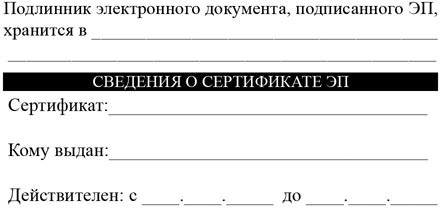 Образовательная программа дошкольного образованиямуниципального бюджетного дошкольного образовательного учреждения «Детский сад № 25»Разработана:Заведующий МБДОУ Левина Т.А.Воспитатель высшей категорииБобина Е.А. Воспитатель высшей категорииЧурикова О.В.г.Дзержинск 2023годСодержаниеI.ЦелевойразделОбязательнаячастьПояснительнаязапискаОбразовательнаяпрограммадошкольногообразованияМуниципальногобюджетногодошкольногообразовательногоучреждения«Детскийсад№25»(далее–Программа)являетсянормативно-управленческимдокументом.Программаопределяетобъем,содержание,планируемыерезультатыиорганизациюобразовательнойдеятельностивМуниципальномбюджетномдошкольномобразовательномучреждении«Детскийсад№25»далее–(Учреждение).Программаобеспечиваетпостроениецелостногопедагогическогопроцесса,направленногонаполноценноевсестороннееразвитиедетей в возрасте от 1 года 6 месяцевдо 7 лет, с учетом их возрастных и индивидуальных  особенностей,  по  пяти  направлениям  –  образовательным  областям:«Физическоеразвитие»,  «Социально-коммуникативное»,«Познавательноеразвитие»,«Речевоеразвитие»,«Художественно-эстетическоеразвитие».Программаразрабатывалась всоответствии с особенностями образовательногоучреждения,регионаимуниципалитета,образовательныхпотребностейизапросоввоспитанников.Определяетцель,задачи,планируемыерезультаты,содержаниеиорганизациюобразовательногопроцессанаступенидошкольногообразования.Программаразработанавсоответствиисдействующимзаконодательством,нормативнымиправовымиактамииинымидокументами,регламентирующимидеятельностьдошкольной образовательной организации:Федеральныйзаконот29.12.2012№273-ФЗ«ОбобразованиивРоссийскойФедерации»;Федеральныйгосударственныйобразовательныйстандартдошкольногообразования(Утвержден приказом Министерства образования и науки Российской Федерации от 17октября2013г.N 1155);-«Порядокорганизациииосуществленияобразовательнойдеятельностипоосновнымобщеобразовательнымпрограммам–образовательнымпрограммамдошкольногообразования» (приказ Министерства просвещения РФ 31.07.2020№ 373);- Пocтановлениeм Глaвнoгo гocyдapcвенногo caнитарнoгo вpaчa Poccийcкoй Фeдepaцииoт29янвapя2021г.№62296«OбyтверждениипpaвилинopмCaнПиH1.2.3685-21«Гигиeничecкиe нopмaтивы и тpeбoвaния к o6ecпeчeнию бeзoпacнocти и (или) бeзвpeднocти длячeлoвeкaфaктopoвcpeды oбитaния»;- Пocтановлениeм Глaвнoгo гocyдapcвенногo caнитарнoгo вpaчa Poccийcкoй Фeдepaцииoт27 октября2020г.№60833«OбyтверждениипpaвилинopмCaнПиH2.3/2.4.3590-20«Caнитapнo-эпидeмиoлoгичecкиeтpeбoвaнниякopгaнизaцииoбщecтвeннoгoпитaниянaceлeния»;- Пocтановлениeм Глaвнoгo гocyдapcвенногo caнитарнoгo вpaчa Poccийcкoй Фeдepaцииoт18дeкaбpя2020г.№61573«OбyтвepждeнииcaнитapныxпpaвилCП2.4.3648-20«Caнитapнo-эпидeмиoлoгичecкиeтpeбoвaниякopгaнизaции вocпитaния и oбyчeния, oтдыxa иoздopoвлeния дeтeйи мoлoдeжи»;- УcтaвoмMБДOУ«Дeтcкийcaд№25»yтвepждeннымпocтaнoвлeниeмaдминиcтpaциигopoдaДзepжинcкa от24.02.2021г.№496.Программасоставленас учетомОсновной образовательной программы дошкольногообразования "От рождения до школы"/ Под ред. Н.Е. Вераксы, Т.С.Комаровой, М.А.Васильевой.4-еизд., перераб.—М.: МОЗАИКА-СИНТЕЗ, 2017.Часть, формируемая участниками образовательных отношений, разработана на основеметодическогопособия:-вобласти«Познавательноеразвитие»:Н.Г. Комратова, Л.Ф. Грибова «Патриотическое воспитание детей 6-7 лет.Методическоепособие»–М:ТЦ Сфера,2007.Используютсявозможностиокружающегосоциума:ДОУвзаимодействуетсоследующимисоциокультурнымиинститутами:-МБОУ«Средняяшкола№40»,-сцельюпреемственностицелейисодержанияобучениядетей вДОУи школе;-МУЗ «Городская детская поликлиника №8» - с целью поддержания и укрепленияздоровьякаждого воспитанника;-МБУ«Библиотекаим.Пушкина»городаДзержинска-сцельюобеспеченияобразовательного и воспитательного процесса информационными ресурсами по развитиюдошкольников,повоспитаниюудетейинтересакработескнигой,впоискахнеобходимойинформации;-МБУДО«Эколого-биологическийцентр»сцелью:формированияначальныхпредставленийобэкологическомблагополучии,здоровойокружающейсреде;УникальностьДОУвтом,чтонебольшоепомещение,уютнаяикамернаяобстановкапозволяетреализациюпринципаиндивидуализацииобразовательногопроцессавбольшемобъеме.Разновозрастнойпринципформированиягрупп,практикуемыйвДОУ,имеетсмысл действительно в том, что младшие дети перенимают опыт от старших, а старшиеучатся заботиться о младших. Там происходитразвитие ибольших, ималеньких, этооченьинтересно.Воспитательформируетадекватныеотношениямеждудетьми.Гдестаршийпомогает младшему и знает, что тот чего-то не умеет, потому что еще мал, где старшийстремиться защитить и помочь младшему. Где младший не боится подойти к старшему,гдемладшийзнает,чтоесличего-тонеполучаетсясегодня,тозавтраполучится.Воспитатель внимателен к каждому ребенку, способствует взаимодействию детей друг с другом,дружбе,делиться ирешать возникшиеконфликты.ОсобенностиразновозрастнойгруппыОсновной особенностью разновозрастной группы является то, что в нее входятдетидвухвозрастов.Приэтом занятиявразновозрастнойгруппе происходитодновременносовсемидетьми,авернееразложенынаэтапы,чтопозволяетсориентировать детей на развивающее обучение. Сами занятия могут иметь несколькоалгоритмов:Алгоритм1.Начинаютсязанятиясдетьмистаршеговозраста,продолжаютсясвключениемдетейсреднейвозрастнойкатегории,азатем ужеподключаютсяималыши.Алгоритм2.Занятияначинаютсясигры,котораяподходитсамыммаленьким,азатемуже переходят к упражнениям большей сложности и более информационно насыщенномублоку.При этом на протяжении всех занятий в разновозрастной группе в процессерешения техили иных задачучаствуют все дети. Разница лишь в нагрузке и объемезаданий, а также их сложности. Такое построение занятий в разновозрастной группе даетвозможность сориентироваться, как нужно осваивать те или иные навыки или знания.Малыши видят, как стараются дети постарше, а дети 6 лет не забывают знания, которыеуже были привиты. При этом в ситуации с первым алгоритмом младшие дети изначальномогутсформироватьвсвоемсознаниичувствоответственности.Авотвторойалгоритмформируеттворчество.Всвязисэтиммыпрактикуемобаалгоритма,чтопозволяетсделатьпроцессобучения ивоспитанияболеенасыщеннымиэффективным.ПреимуществазанятийвразновозрастнойгруппеРазвивающее обучение. Видя пример старших детей в группе, остальные стараются имподражать,осваиваяприэтомважнуюинформациюслегкостью.Приэтомпедагогимогутвыявитьспособностидетей,которыелучшеибыстреесхватываютматериал.Соответственно,такиедетимогутраньшеидтившколу,атакжезаниматьсявспециализированныхклассах.Саморазвитие.Стремлениенаследоватьповедениеипоступкидетейпостаршеприучаютксамостоятельности,организованности.Приэтомстаршиедетистараютсябыть примером, а соответственно, также контролируют свои действия, стараются показатьсвоизнания,навыки, выполнитьзаданиелучше.Взаимопомощь.Приформированиигруппыиздетейразноговозрастапедагогипонимают, что сами дети будут стараться помочь друг другу. Это позволяет повыситьэффективность обучения, формирует у детей ощущение того, что вместе легче решатьлюбыезадачи.Втакойгруппедетинеобижаютдругдруга,астараютсявсяческипомогать.Ответственность.Взаимодействиедетейстаршего,среднегоимладшеговозрастаявляетсяважнымфакторомприработевгруппах.Занятиявгруппахпроводятсяпреимущественнопопринципукоманднойигры,чтонепростодаетзнания,ноиформируетчувствоответственности.Получениеразностороннихзнаний.Детиразныхвозрастоввовремязанятийобмениваются мнениями, впечатлениями, а не просто демонстрируют знания. Это даетвозможностьгармонично всестороннеразвиваться.Занятия с учетомумственныхи психологическихособенностей, а не возраста. Приформировании групп с каждым ребенком индивидуально проводит беседу с малышом,чтобы понятьуровеньего развития. После определенных тестов формируются группы.Этопозволяетраспланироватьнадальнейшеезанятиясразличнымуровнемсложности.Индивидуальный подход к ребенку. Поскольку группы в детском саду небольшие, то вовремязанятийудаетсяуделитьвниманиекаждомуребенку.Аучитываяразницуввозрасте,проявляется индивидуальность детей.Разносторонняя социализация. Разновозрастная группа позволяет построить различныевариантыобщения.Так,ребенокстроитсвязи«ребенок-взрослый»,гдевоспитательвыполняет роль наставника и учителя. Также формируется связь «сверстник-сверстник»,гдепоявляетсяопытобщенияссеберавным.Третейформойобщениявыступает«малыш– старший ребенок» и соответственно «младший – старший». Такие варианты общенияпозволяютоценитьразличные возможности социализации,даетбольше возможностейличностногоразвития.При проектировании образовательной деятельности учитываются климатическиеособенностиНижегородскойобласти(среднейполосыРоссии),времяначалаиокончаниясезонныхявлений(листопад,таяниеснегаит.д.)иинтенсивностьихпротекания;составфлорыифауны,длительностьсветовогодня;погодныеусловия.Этоотражаетсяврежимедня,	тематическом	планировании образовательной	деятельности.Особенностиклиматаиэкологиирегионаучитываютсяприпланированииработыпоукреплениюздоровьядетей,приотборесодержанияработыпопознавательному,социально-коммуникативному,речевомуихудожественно-эстетическомуразвитиюдошкольников.Ведущие отрасли экономики региона и города Дзержинска обуславливают тематикуознакомлениедетей струдом взрослых.Социокультурныеособенностиитрадициирегиона,Нижегородскойобластиобуславливаюттематикуисодержаниеработыпонравственно-патриотическомуразвитиюивоспитаниюдетей,воспитаниюлюбвииуважениюкмалой родине.кадровыеусловия:РеализацияПрограммыобеспечивается:руководящимиработниками(1человек:заведующий);-педагогическими	работниками	(8	педагогов:7	воспитателей,	1	музыкальныйруководитель);учебно-вспомогательным	(4	помощника	воспитателя)	и	административно-хозяйственнымперсоналом(7человек).Уровень	квалификации	педагогических	работников	соответствуетквалификационнымхарактеристикам по занимаемой должности, утвержденным приказомМинздравсоцразвития России от 26.08.2010 г. № 761н и приказом Министерства труда исоциальнойзащитыРФот18октября2013г.№544н«Обутверждениипрофессиональногостандарта«Педагог(педагогическаядеятельностьвсфередошкольного,начальногообщего,среднегообщегообразования)(воспитатель,учитель)».Целии задачиПрограммыЦельПрограммы-являетсясозданиеблагоприятныхусловийдляполноценногопроживанияребенкомдошкольногодетства,формированиеосновбазовойкультурыличности, всестороннее развитие психических и физических качеств в соответствии с ихвозрастнымиииндивидуальнымиособенностями,подготовкакжизнивсовременномобществе, формирование предпосылок к учебной деятельности, обеспечение безопасностижизнедеятельностидошкольника.ЦелиПрограммыдостигаютсячерезрешениеследующихзадач:Забота оздоровье,эмоциональномблагополучииисвоевременномвсестороннемразвитиикаждого ребенка.Обеспечение равных возможностей для полноценного развития каждого ребенка впериоддошкольногодетстванезависимоотместажительства,пола,нации,языка,социальногостатуса,психофизиологическихидругихособенностей(втомчислеограниченныхвозможностей здоровья).Обеспечение преемственности основных образовательных программ дошкольного иначальногообщего образования.Создание благоприятных условий развития детей в соответствии с их возрастными ииндивидуальными особенностями и склонностями, развития способностей и творческогопотенциала каждого ребенка как субъекта отношений с самим собой, другими детьми,взрослымии миром.Объединениеобученияивоспитаниявцелостныйобразовательныйпроцесснаосноведуховно-нравственныхисоциокультурныхценностейипринятыхвобществеправилинормповедениявинтересахчеловека, семьи,общества.Формирование общей культуры личности детей, в том числе ценностей здоровогообраза жизни, развития их социальных, нравственных, эстетических, интеллектуальных,физическихкачеств,инициативности,самостоятельностииответственностиребенка,формированияпредпосылокучебной деятельности.ОбеспечениевариативностииразнообразиясодержанияПрограммиорганизационных форм дошкольного образования, возможности формирования Программразличнойнаправленностисучетомобразовательныхпотребностей,способностейисостоянияздоровья воспитанников.Формированиесоциокультурнойсреды,соответствующейвозрастным,индивидуальным,психологическимифизиологическимособенностямдетей.Обеспечениепсихолого-педагогическойподдержкисемьииповышениякомпетентности родителей (законных представителей) в вопросах развития и образования,охраныиукрепления здоровья детей.1.1.3.ПринципыиподходыкреализацииПрограммыВПрограмменапервыйпланвыдвигаетсяразвивающаяфункцияобразования,обеспечивающаястановлениеличностиребенкаиориентирующаяпедагоганаегоиндивидуальныеособенности,чтосоответствуетсовременнойнаучной«Концепциидошкольного воспитания» (авторы В. В. Давыдов, В. А. Петровский и др.) о признаниисамоценностидошкольного периодадетства.Программапостроенанапозицияхгуманно-личностногоотношениякребенкуинаправлена на его всестороннее развитие, формирование духовных и общечеловеческихценностей,атакжеспособностей иинтегративныхкачеств.В Программе отсутствуют жесткая регламентация знаний детей и предметный центризм вобучении.Особая роль в Программе уделяется игровой деятельности как ведущей в дошкольномдетстве(А.Н.Леонтьев,А. В.Запорожец, Д.Б.Эльконинидр.).АвторыПрограммыосновывалисьнаважнейшемдидактическомпринципе—развивающем обучении и на научном положении Л. С. Выготского о том, что правильноорганизованное обучение «ведет» за собой развитие. Воспитание и психическое развитиене могут выступать как два обособленных, независимых друг от друга процесса, но приэтом«воспитание служит необходимой и всеобщей формой развития ребенка» (В.В.Давыдов).Такимобразом,развитиеврамкахПрограммывыступаеткакважнейшийрезультатуспешностивоспитания и образования детей.Программа строится на принципе культуросообразности. Реализация этого принципаобеспечиваетучетнациональныхценностейитрадицийвобразовании,восполняетнедостаткидуховно-нравственногоиэмоциональноговоспитания.Образованиерассматривается как процесс приобщения ребенка к основным компонентам человеческойкультуры(знание, мораль, искусство,труд).Главный критерий отбора программного материала — его воспитательная ценность,высокий художественный уровень используемых произведений культуры (классической инародной — как отечественной, так и зарубежной), возможность развития всестороннихспособностейребенканакаждомэтапедошкольногодетства(Е.А.Флерина,Н.П.Сакулина,Н.А. Ветлугина, Н.С. Карпинская)ОсновныепринципыформированияПрограмм:соответствуетпринципуразвивающегообразования,цельюкоторогоявляетсяразвитиеребенка;сочетает принципы научной обоснованности и практической применимостисодержание Программы соответствует основным положениям возрастной психологиии дошкольной педагогики и, как показывает опыт, может быть успешно реализована вмассовойпрактикедошкольного образования);соответствуеткритериямполноты,необходимостиидостаточности(позволяярешатьпоставленныецелиизадачиприиспользованииразумного«минимума»материала);обеспечивает единство воспитательных, развивающих и обучающих целей и задачпроцесса образования детей дошкольного возраста, в ходе реализации которыхформируютсятакиекачества,которыеявляютсяключевымивразвитиидошкольников;строится с учетом принципа интеграции образовательных областей в соответствии свозрастными возможностями и особенностями детей, спецификой и возможностямиобразовательных областей;основывается на комплексно-тематическом принципе построения образовательногопроцесса;предусматриваетрешениепрограммныхобразовательныхзадачвсовместнойдеятельности взрослого и детей и самостоятельной деятельности дошкольников не тольков рамках непосредственно образовательной деятельности, но и при проведении режимныхмоментоввсоответствиисо спецификойдошкольного образования;предполагает построение образовательного процесса на адекватных возрасту формахработысдетьми.Основнойформойработысдошкольникамииведущимвидомихдеятельностиявляется игра;строится с учетом соблюдения преемственности между всеми возрастнымидошкольнымигруппамиимеждудетскимсадоми начальнойшколой.	ВосновуПрограммыположены методологическиеподходы:Личностно–ориентированныйподход,которыйпредусматриваеторганизациюобразовательного процесса с учетом того, что развитие личности ребенкаявляетсяглавнымкритериемегоэффективности.Механизмреализации-созданиеусловийдляразвитияличностинаосновеизученияеезадатков,способностей,интересов,склонностейсучетомпризнанияуникальностиличности,ееинтеллектуальнойинравственной свободы,праванауважение.Индивидуальный подход составляет гибкое использование педагогом различных форм иметодов воспитания по отношению к каждому ребенку. Помогает осознать ребенку своюиндивидуальность,научитьсяуправлятьсвоимповедением,эмоциями,адекватнооцениватьсобственныесильныеи слабыестороны.Компетентностный подход, в котором основным результатом деятельности становитсяформирование готовности воспитанников самостоятельно действовать в ходе решенияактуальных задач.Диалогическийподход,предусматривающийстановлениеличности,развитиееготворческихвозможностей,самосовершенствованиевусловияхравноправныхвзаимоотношенийсдругимилюдьми,построенныхпопринципудиалога,субъект-субъектных отношенийСредовойподход,предусматривающийиспользованиевозможностейразвивающейпредметно-пространственнойсредыобразовательногоучрежденияввоспитаниииразвитииличности ребенка.Культурологическийподходподчеркиваетценностьуникальностипутемразвитиякаждого региона на основе поиска взаимосвязи естественных (природных) факторов иискусственных (культуры),поискаихвзаимосвязи,взаимовлияния.Диалектическийподходобеспечиваетформированиеудетейначальныхформдиалектическогорассмотренияианализаокружающихявленийвихдвижении,изменениии развитии,вихвзаимосвязяхивзаимопереходах.1.1.4ЗначимыедляразработкииреализацииПрограммыхарактеристики,втомчислехарактеристикиособенностейразвития детейот1,6 до7 летПри реализации Программы учитываютсяхарактеристика возрастных особенностейразвитиявоспитанников,сучетомкоторыхстроитсяорганизациявоспитательно-образовательногопроцессавусловиях дошкольногообразовательногоучреждения.Возрастныеособенностидетейот1,6до7летсоответствуютописанию,представленномувпрограмме:Основнаяобразовательнаяпрограммадошкольногообразования«Отрождениядошколы»/Под.ред.Н.ЕВераксы,Т.С.Комаровой,М.А.Васильевой—4-еизд., перераб,-М.: МОЗАИКА-СИНТЕЗ,2017.Характеристики особенностей развития детей первой группы раннего возраста от 1,6 до2 лет. Основная образовательная программа дошкольного образования «От рождения дошколы»/Под.ред.Н.ЕВераксы, Т.С. Комаровой, М.А. Васильевой— 4-е изд.,перераб,-М.:МОЗАИКА-СИНТЕЗ,2017— стр. 28-33;Характеристики особенностей развития детей второй группы раннего возраста от 2 до 3лет.Основнаяобразовательнаяпрограммадошкольногообразования«Отрождениядошколы»/Под.ред.Н.ЕВераксы, Т.С. Комаровой, М.А. Васильевой— 4-е изд.,перераб,-М.:МОЗАИКА-СИНТЕЗ, 2017— стр.33-34;Характеристикиособенностейразвитиядетеймладшегодошкольноговозрастаот3до4 лет. Основная образовательная программа дошкольного образования «От рождения дошколы»/ Под.ред. Н.Е Вераксы, Т.С. Комаровой, М.А. Васильевой— 4-е изд., перераб, -М.:МОЗАИКА-СИНТЕЗ, 2017 -стр. 34-36;Характеристики особенностей развития детей среднего дошкольного возраста от 4 до 5лет. Основная образовательная программа дошкольного образования «От рождения дошколы»/ Под.ред. Н.Е Вераксы, Т.С. Комаровой, М.А. Васильевой— 4-е изд., перераб, -М.:МОЗАИКА-СИНТЕЗ, 2017 –стр.36-38;Характеристики особенностей развития детей старшего дошкольного возраста от 5 до 6лет. Основная образовательная программа дошкольного образования «От рождения дошколы»/ Под.ред. Н.Е Вераксы, Т.С. Комаровой, М.А. Васильевой— 4-е изд., перераб, -М.:МОЗАИКА-СИНТЕЗ, 2017 –стр.38-40;Характеристики особенностей развития детей старшего дошкольного возраста от 6до7 лет. Основная образовательная программа дошкольного образования «От рождения дошколы»/ Под.ред. Н.Е Вераксы, Т.С. Комаровой, М.А. Васильевой— 4-е изд., перераб, -М.:МОЗАИКА-СИНТЕЗ, 2017 –стр.41-4.1.1.5. Планируемые результаты освоения Программы обязательная частьЦелевыеориентирыЦелевыеориентирыобразованияпредставляютсобойсоциально-нормативныевозрастные характеристики возможных достижений ребенка на этапе завершения уровнядошкольногообразования.Целевыеориентирынеподлежатнепосредственнойоценке,втомчислеввидепедагогическойдиагностики(мониторинга),инеявляютсяоснованиемдляихформальногосравнения среальнымидостижениями детей.ЦелевыеориентирыПрограммывыступаютоснованиямипреемственностидошкольного и начального общего образования. При соблюдении требований к условиямреализацииПрограммынастоящиецелевыеориентирыпредполагаютформированиеудетей дошкольного возраста предпосылок к учебной деятельности на этапе завершенияимидошкольного образования.Всоответствииспериодизациейпсихическогоразвитияребенка,принятойвкультурно-историческойпсихологии,дошкольноедетствоподразделяетсянатривозрастадетства: младенческий (первое и второе полугодияжизни), ранний (от 1 года до3лет) идошкольный возраст (от 3до 7 лет).Кцелевым ориентирам дошкольногообразованияотносятсяследующие социально-нормативныевозрастныехарактеристикивозможных достиженийребенка:Целевыеориентирыобразованиявмладенческомираннемвозрасте;Целевыеориентирынаэтапезавершениядошкольногообразования.Целевыеориентирыобразованиявмладенческом ираннемвозрастеФГОСДОраздела IV,4.6.Целевые ориентиры на этапе завершения дошкольного образованияФГОС ДО разделаIV,4.6РаннийвозрастДошкольныйвозраст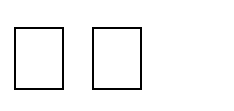 Образовательнаяобласть«Познавательноеразвитие»Образовательнаяобласть«Речевоеразвитие»Образовательнаяобласть«Художественно-эстетическоеразвитие»Образовательнаяобласть«Физическоеразвитие»СистемаоценкирезультатовосвоенияПрограммыОсвоение Программы не сопровождается проведением промежуточных аттестацийиитоговойаттестацииобучающихся.Реализацияпрограммыпредполагаетоценкуиндивидуальногоразвития детей.РеализацияПрограммыпредполагаетоценкуиндивидуальногоразвитиядетей.Данная оценка проводится педагогическими работниками (воспитателями, музыкальнымруководителем) в рамках педагогической диагностики (оценки индивидуального развитиядошкольников,лежащейвосноведальнейшегопланированияобразовательнойдеятельности)1 раз вгод (3-4 неделямая).Педагогическаядиагностикапроводитсявходенаблюденийзадеятельностьюдетей в спонтанной и специально-организованной деятельности. Результаты наблюдениявоспитатели и специалисты получают в естественной среде (в игровых ситуациях, в ходережимныхмоментов,назанятиях).Используютсяисключительнодлярешенияследующихобразовательныхзадач:индивидуализацииобразования;оптимизацииработысгруппойдетей.Процесспроведенияоценкииндивидуальногоразвития,обучающихсяДООрегламентируется«ПоложениемосистемеоценкииндивидуальногоразвитиявоспитанниковпоосвоениюОсновнойобразовательнойпрограммымуниципальногобюджетного дошкольного образовательного учреждения «Детский сад №25».Результатынаблюдений отражаются в «Картах индивидуального развития ребенка».По методикеН.В.Вераксы«Мониторингиндивидуального развитиядетей».ВкартеотражаютсярезультатыосвоенияПрограммыобучающимисянапротяжении всего периода пребывания в ДОО по учебным годам.Карты хранятся набумажном носителе в течение всего времени пребывания ребёнка в ДОО. При переходеребенкавдругуювозрастнуюгруппуилиДОО картапередаетсявместесребенком.Часть,формируемаяучастникамиобразовательныхотношенийОсобенностиосуществленияобразовательногопроцессаПрограммасоздаваласьсучетомусловийиспецификидеятельностиМБДОУ«Детскийсад№25»(далееДОУ),ккоторымотносятся:размерорганизации:ДОУимеетследующееколичествогруппи воспитанников:Первая-втораягруппараннеговозраста:1,6 –3лет;Младшая-средняягруппа:3-5года;Средняя-старшаягруппа:4-6лет;Старшая-подготовительнаягруппа:5-7лет.потребности,мотивыиинтересыдетей,членовихсемей:Программа создавалась с учетом потребностей и мнения родителей воспитанников.Впроцессе разработки ООП в ДОУ проводилось анкетирование, в котором приняли участиевсе родители (законные представители) воспитанников ДОУ. С помощью анкетированиябылсделан выбортемы для реализацииформируемой частипрограммы.Анкета для родителейДорогиемамыипапыНаша Организация готовит новую Основную образовательную программу. Частьэтой программы разрабатывается с участием родителей и других заинтересованных лиц.Вытожеможетепринятьвэтомучастие.ВсоответствиисЗакономРоссийскойФедерацииобобразованииэтачастьпрограммыдолжнабытьнаправленанаучетиндивидуальныхпотребностей,мотивов,интересовдетей,членовихсемей,обусловленныхособенностямииндивидуальногоразвитиядошкольников,спецификойнациональных,социокультурныхииныхусловий,вкоторыхосуществляетсяобразовательнаядеятельность,сложившимисятрадициямидетскогосада,атакжевозможностямисемей.Какиепарциальныепрограммывыпредлагаетевключитьвданнуючасть(подчеркнитевтексте):В области социально-коммуникативного развития1.1.«Нашакоманда»«Совместносродителями…»«Проектывдетскомсадуизастенамидетскогосада»идр.В области познавательного развития детей2.1.поматематикетехнике2.3.естествознанию2.4.экологиии др.2.5.патриотическоевоспитаниеВобластиречевогоразвитиядетей:3.1.чтениядетскойлитературы3.2.основобученияграмоте.В области художественно-эстетического развития детей4.1.музыки4.2.танца4.3.театра4.5.лепки4.6.аппликацииидр.Вобластифизическогоразвитиядетей5.1.гимнастики,закаливаниеидр.Собственноепредложениевосновнуюобразовательнуюпрограмму	Благодарим за сотрудничество, итоги будут подводиться на общем собрании «Наш сад, наши дети,нашебудущее»и размещаться насайтедетского садапо адресуds25@uddudzr.ruФамилия,имя,отчествородителя(законногопредставителя),группаВсего было обработано 78 анкет. Из них мы увидели, что наиболее активныеучастникипроцессаэто мамы.20%родителейпредпочитаюпрограммыпоестествознанию25% - программыиз области речевого развития детей (подготовка к обучениюграмоте)30% - программы патриотического воспитания25%-программыфизическойнаправленностиВкаждойсемье,чтооченьприятно,естьдетскийуголок,снеобходимымматериалом для разных видов деятельности. Анкетыпоказали,чтородителиготовысотрудничатьсдетскимсадом,интересуютсяжизньюгрупп.Ночащебылипредложения:«Всегопонемногу».Ориентируюсь на итоги анкетирования, мы стараемсяпланировать дальнейшуюработу,учитывая пожелания ипредложенияродителей.материально-техническиеусловия:В здании ДОУ имеются следующие помещения: четыре групповых помещения сотдельно выделенными раздевальными комнатами, туалетными комнатами. Кроме этогоотдельновыделенысопутствующиепомещения:медицинскийблок,онсостоитиз:медицинскогокабинета, процедурногокабинета, методическийкабинет.Целиизадачи,реализацииПрограммы,вчастиформируемойучастникамиобразовательныхотношений-вобласти«Познавательноеразвитие»:Цель и задачи методического пособия Н.Г. Комратовой, Л.Ф. Грибовой «Патриотическоевоспитаниедетей 6-7 лет»–М:ТЦ Сфера,2007г.Основнойцельюявляетсяразвитиедуховно-нравственнойкультурыребенка,формированиеценностныхориентацийсредствамитрадиционнойнароднойкультурыродного края.Основноесодержаниепатриотическоговоспитания(задачи)определенноговметодическомпособииН.Г.Комратовой,Л.Ф.Грибовой«Патриотическоевоспитаниедетей 6-7 лет» являетсязнакомство детей с историческим прошлым родного края, делаяособыйакцентнакультурномобликеродногогорода,показываяегокакрезультатогромнойсозидательнойдеятельностивсехпредшествующихпоколений.ПринципыиподходыкформированиюПрограммы,вчастиформируемойучастникамиобразовательных отношений-вобласти«Познавательноеразвитие»:Принципыреализации  методического  пособия  Н.Г.  Комратовой,  Л.Ф.  Грибовой«Патриотическоевоспитаниедетей6-7 лет»–М:ТЦСфера,2007Энциклопедичность-обеспечиваетотборсодержаниязнанийизразныхобластейдействительности(природа,социальныймир,культураи т.д.);Уникальностьместа-каквыразителькраеведческогоподходавсоциокультурномаспекте. Территория регионарассматривается какуниверсальная ценностьдлялюдей,которыесчитают еесвоей Родиной;Интеграциязнаний-установлениесоотношениймеждуинформациейестественно-научногохарактераисведениямиочеловеческойдеятельности.Реализацияэтогопринципаобеспечиваетотборсодержаниязнанийдляпониманиядетьмицелостнойкартинымира;Единствосодержанияиметодов-предполагаетструктурноепостроениезанятийсдетьми;Динамика преемственных связей- отбор наиболее актуальных знаний и их постепенноеусложнение;Комплексность-содержаниеконцентрируетсявтемах-комплексах.Подходыреализации  методического  пособия  Н.Г.  Комратовой,  Л.Ф.  Грибовой«Патриотическоевоспитаниедетей6-7 лет»–М:ТЦСфера,2007г.Системностьподход-обеспечениеразвитиянеопределенныхзнанийвзнанияопределенные,ясныеи точные.Диалектическийподход-обеспечиваетформированиеудетейначальныхформдиалектического рассмотрения и анализа окружающих явлений в их движении, изменениииразвития, вихвзаимосвязяхи взаимопереходах.Культурологическийподход-подчеркиваетценностьуникальностипутиразвитиякаждогорегиона(своегородногокрая)наосновенепротивопоставленияестественных(природных)факторовиискусственных(культуры),апоискаихвзаимосвязи,взаимовлияния.СистемаоценкирезультатовосвоенияПрограммы,вчастиформируемойучастникамиобразовательных отношенийСистемаоценкирезультатовосвоениясодержанияметодическогопособияН.Г.Комратовой, Л.Ф. Грибовой «Патриотическое воспитание детей 6-7 лет» –М:ТЦ Сфера.Авторыметодическогопособиянепредполагаютдиагностическийматериалдляпроведенияпедагогическойдиагностики,поэтомуавторыПрограммысцельюопределенияэффективностипедагогическихвоздействийпоопределениюуровняразвитияпатриотическихчувствувоспитанниковпользуютсяавторскойметодикой:ЯстребцоваА.О.«Мониторингуровнейразвитияпатриотическихчувств,любвикродномугородуустаршихдошкольников».Педагогическая диагностика проводится с периодичностью 1 раз в год (3-4 неделя мая), вспонтаннойиспециальноорганизованнойдеятельностииосуществляетсяпедагогамиповседневно,вовсехобразовательныхситуациях.Планируемые	результаты	освоения	Программы	в	части	формируемойучастникамиобразовательных отношенийКритериями и показателями уровней развития патриотических чувств детей 6-7 лет,исходяизанализазадачпрограммыдошкольногообразованиявданнойобласти,выступают: когнитивный критерий, споказателями:знаетназваниясвоегогорода,области,домашнегоадреса;знаетдостопримечательностейгорода,площадей,скверов;мировоззренческо-ценностныйкритерий,споказателями:сформированаспособностькаргументированномусуждению,оценке;выражаетсвоеотношениекобъектам;знаетсимволику(флаг,герб);мотивационно-потребностныйкритерий,споказателями:проявляетэмоционально-эстетическуюотзывчивость;уважениеиинтересккультуренарода,народномуискусству,традициям,обычаям,фольклору, стремлениекихтворческомуосвоениюисохранению;проявляетуважениеклюдямразныхнациональностейиихобычаям;выражаетпозитивноеотношениекпожилымжителямгорода.II.СодержательныйразделОбязательнаячастьОбразовательная деятельность строится в соответствии с образовательными областями сучетом используемыхв ДОО методических пособий, рекомендованных к использованиювкачествепрограммно-методическогообеспеченияпримернойобразовательнойпрограммыдошкольногообразования«Отрождениядошколы»подредакциейН.Е.Вераксы.Т.С.Комаровой,М.А. Васильевой. - М.:МОЗАИКА-СИНТЕЗ,2017г.Описаниеобразовательнойдеятельностивсоответствииснаправлениямиразвитияребенка,представленнымивпятиобразовательныхобластях,сучетомиспользуемыхвариативныхпримерныхосновныхобразовательныхпрограммдошкольногообразованияиметодическихпособий,обеспечивающихреализациюданногосодержанияОбразовательнаяобласть«Социально-коммуникативноеразвитие»Социально-коммуникативноеразвитиенаправленонаусвоениенормиценностей,принятых в обществе, включая моральные и нравственные ценности; развитие общения ивзаимодействияребенкасвзрослымиисверстниками;становлениесамостоятельности,целенаправленностиисаморегуляциисобственныхдействий;развитиесоциальногоиэмоциональногоинтеллекта,эмоциональнойотзывчивости,сопереживания,формирование готовностиксовместнойдеятельностисо сверстниками, формированиеуважительного отношения и чувства принадлежности к своей семье и к сообществу детейивзрослыхвОрганизации;формированиепозитивныхустановоккразличнымвидамтрудаитворчества;формированиеосновбезопасногоповедениявбыту,социуме,природе.Основныецелиизадачи:Основнаяобразовательнаяпрограммадошкольногообразования«От рождения до школы»/ Под.ред. Н.Е Вераксы, Т.С. Комаровой, М.А. Васильевой— 4-еизд.,перераб,-М.: МОЗАИКА-СИНТЕЗ,2017,с.66-67Содержаниеобразовательнойдеятельности:Образовательнаяобласть«Познавательное развитие»Познавательное развитие предполагает развитие интересов детей, любознательности ипознавательноймотивации;формированиепознавательныхдействий,становлениесознания;развитиевоображенияитворческойактивности;формированиепервичныхпредставленийосебе,другихлюдях,объектахокружающегомира,освойствахиотношениях объектов окружающего мира (форме, цвете, размере, материале, звучании,ритме, темпе, количестве, числе, части и целом, пространстве и времени, движении ипокое,причинахиследствияхидр.),омалойродинеиОтечестве,представленийосоциокультурных ценностях нашего народа, об отечественных традициях и праздниках, опланете Земля, какобщем доме людей, об особенностях ее природы, многообразии стран инародовмира.Основныецелиизадачи:Основнаяобразовательнаяпрограммадошкольногообразования«От рождения до школы»/ Под.ред. Н.Е Вераксы, Т.С. Комаровой, М.А. Васильевой— 4-еизд.,перераб,-М.: МОЗАИКА-СИНТЕЗ,2017,с.85-124Содержаниеобразовательнойдеятельности:Образовательнаяобласть«Речевоеразвитие»Речевоеразвитиевключаетвладениеречьюкаксредствомобщенияикультуры;обогащениеактивногословаря;развитиесвязной,грамматическиправильнойдиалогическойимонологическойречи;развитиеречевоготворчества;развитиезвуковойиинтонационнойкультурыречи,фонематическогослуха;знакомствоскнижнойкультурой, детской литературой, понимание на слух текстов различных жанров детскойлитературы;формированиезвуковойаналитико-синтетическойактивностикакпредпосылкиобученияграмоте.Основныецелиизадачи:Основнаяобразовательнаяпрограммадошкольногообразования«От рождения до школы»/ Под.ред. Н.Е Вераксы, Т.С. Комаровой, М.А. Васильевой— 4-еизд.,перераб,-М.: МОЗАИКА-СИНТЕЗ,2017,с.114-124Содержаниеобразовательнойдеятельности:Образовательнаяобласть«Художественно-эстетическоеразвитие»Художественно-эстетическое развитие предполагает развитие предпосылок ценностно-смыслового восприятия и понимания произведений искусства (словесного, музыкального,изобразительного), мира природы; становление эстетического отношения к окружающемумиру; формирование элементарных представлений о видах искусства; восприятие музыки,художественнойлитературы,фольклора;стимулированиесопереживанияперсонажамхудожественныхпроизведений;реализациюсамостоятельнойтворческойдеятельностидетей(изобразительной,конструктивно-модельной,музыкальной идр.).Основныецелиизадачи:Основнаяобразовательнаяпрограммадошкольногообразования«Отрождениядошколы»/Под.ред.Н.ЕВераксы,Т.С.Комаровой,М.А.Васильевой—4-еизд.,перераб,-М.: МОЗАИКА-СИНТЕЗ,2017,с.125-154Содержаниеобразовательнойдеятельности:Образовательнаяобласть«Физическоеразвитие»Физическое развитие включает приобретение опыта в следующих видах деятельностидетей: двигательной, в том числе связанной с выполнением упражнений, направленных наразвитиетакихфизическихкачеств,каккоординацияигибкость;способствующихправильномуформированиюопорно-двигательнойсистемыорганизма,развитиюравновесия, координации движения, крупной и мелкой моторики обеих рук, а также справильным, не наносящем ущерба организму, выполнением основных движений (ходьба,бег, мягкие прыжки, повороты в обе стороны), формирование начальных представлений онекоторыхвидахспорта,овладениеподвижнымииграмисправилами;становлениецеленаправленностиисаморегуляциивдвигательнойсфере;становлениеценностейздорового образа жизни, овладение его элементарными нормами и правилами (в питании,двигательномрежиме,закаливании,приформированииполезныхпривычекидр.).Содержаниеобразовательнойдеятельности:Описаниевариативныхформ,способов,методовисредствреализацииПрограммы с учетом возрастных и индивидуальных особенностей воспитанников,спецификиих образовательныхпотребностей и интересов.ОсобенностиобразовательнойдеятельностиразныхвидовикультурныхпрактикПрограммой	предусмотрено	организацияразнообразных	культурныхпрактик,ориентированныхнапроявлениедетьмисамостоятельностиитворчествавразных видахдеятельности.ВДОУиспользуютсяследующиекультурныепрактики:Совместнаяигравоспитателяидетей(сюжетно-ролевая,режиссерская,игра-драматизация,строительно-конструктивныеигры)направленанаобогащениесодержаниятворческихигр,освоениедетьмиигровыхумений,необходимыхдляорганизациисамостоятельнойдеятельности.Ситуация общения и накопления положительного социально-эмоционального опытаносит проблемный характер и заключает в себе жизненную проблему, близкую детямдошкольного возраста, в разрешении, которой они принимают непосредственное участие.Онимогутбытьреально-практическогохарактераиусловновербальногохарактера.Коллективнаяииндивидуальнаятрудоваядеятельностьноситобщественнополезныйхарактериорганизуетсякакхозяйственно-бытовой трудитрудвприроде.Познавательно-исследовательская деятельность включает в себя широкое познаниедетьми объектов живой и неживой природы и представлена опытами и экспериментами, втом числе экологической направленности, а также наблюдениями которые способствуютприобретениюдетьмиэмоционально-чувственногоопыта,эстетическихвпечатлений,радостиотвзаимодействиясприродойиотвозможностиактивнойдеятельностинавоздухе.Вкультурныхпрактикахвоспитателемсоздаетсяатмосферасвободывыбора,творческого обмена и самовыражения, сотрудничествавзрослого и детей. Организациякультурныхпрактикпроисходитпреимущественнововторойполовинедня,носитвосновномподгрупповойхарактериориентированынапроявлениедетьмисамостоятельностии творчествавразных видахдеятельности.СпособыинаправленияподдержкидетскойинициативыДетская инициатива проявляется в свободной самостоятельной деятельности детейпо выбору и интересам. Самостоятельная деятельность детей протекает преимущественнов утренний отрезок времени ивовторойполовинедня.СодержаниеПрограммыотражаетследующиенаправленияразвитияиподдержкидетскойинициативыисамостоятельности:развиватьактивныйинтересдетейкокружающемумиру,стремлениекполучениюновыхуменийи навыков;создаватьразнообразныеусловияиситуации,побуждающиедетейкактивномуприменениюзнаний, умений,способовдеятельностивличномопыте;постояннорасширятьобластьзадач,которыедетирешаютсамостоятельно.постепенновыдвигатьпереддетьмиболеесложныезадачи,требующиесообразительности,творчества,поискановыхподходов,поощрятьдетскуюинициативу.«дозировать» помощь детям. Если ситуация подобна той, в которой ребенокдействовалраньше,ноегосдерживаетновизнаобстановки,достаточнопростонамекнуть,посоветоватьвспомнить,какондействовалваналогичномслучае;поддерживатьудетейчувствогордостиирадостиотуспешныхсамостоятельныхдействий,подчеркиватьроствозможностейидостиженийкаждогоребенка,побуждатькпроявлению инициативыитворчества.Способыподдержкидетскойинициативывразныхвозрастныхгруппах(попособиюО.А.Скоролуповой«ВведениеФГОСдошкольногообразования:РазработкаОбразовательнойпрограммыДОУ».-М.:Скрипторий2003,2014.–172с)Раннийвозраст (2-3года)Приоритетнаясфераинициативы–самостоятельнаяисследовательскаядеятельностьспредметами,материалами,веществами;обогащениесобственногосенсорногоопыта восприятия окружающегомира.Деятельностьвоспитателяпоподдержкедетскойинициативы:Предоставлять детям самостоятельность во всем, что не представляет опасности дляихжизнии здоровья,помогая имреализовывать собственныезамыслы;Отмечатьиприветствоватьдажеминимальныеуспехидетей;Некритиковатьрезультатыдеятельностиребенкаиегосамогокакличность;Формироватьудетейпривычкусамостоятельнонаходитьдлясебяинтересныезанятия; приучать свободно пользоваться игрушками и пособиями; знакомить детей сгруппой, другими помещениями и сотрудниками детского сада, территорией прогулочныхучастковсцелью повышения самостоятельности;Побуждатьдетейкразнообразнымдействиямспредметами,направленнымнаознакомление с их качествами и свойствами (вкладывание и вынимание, разбирание начасти,открываниеи закрывание,подбор поформеи размеру);Поддерживать интерес ребенка к тому, что он рассматривает и наблюдает в разныережимныемоменты;Устанавливать простые и понятные детям нормы жизни группы, четко исполнять ихиследитьзаихвыполнениемвсеми;Взрослым эмоционально положительно настраиваться на день работы; переживатьего как дар; радоваться совместности проживания этого дня с детьми. Избегать ситуацииспешки,потливостидетей;Для поддержки инициативы в продуктивной творческой деятельности по указаниюребенкасоздавать длянегоизображенияили лепку,другиеизделия;Содержатьвоткрытомдоступеизобразительныематериалы;Поощрять занятия изобразительной деятельностью, выражать одобрение любомурезультатутрударебенка.Младшийдошкольныйвозраст(от 3до4лет)Приоритетнаясфераинициативы–продуктивнаядеятельность.Деятельностьвоспитателяпоподдержкедетскойинициативы:Создаватьусловиядляреализациисобственныхплановизамысловкаждогоребенка;Рассказыватьдетямобих реальных,атакжебудущихдостижениях;Отмечатьипубличноподдерживатьлюбыеуспехидетей;Всемернопоощрятьсамостоятельностьдетейирасширятьеесферу;Помочьребенкунайтиспособреализациисобственныхпоставленныхцелей;Способствоватьстремлениюнаучитьсяделатьчто-тоиподдерживатьрадостноеощущениевозрастающейумелости;В ходе занятий и в повседневной жизни терпимо относится к затруднениям ребенка,позволятьемудействовать всвоемтемпе;Некритиковатьрезультатыдеятельностидетей,атакжеихсамих.Ограничитькритику исключительно результатами продуктивной деятельности, используя в качествесубъектакритикиигровыеперсонажи(детейкритикуетигрушка,анепедагог);Учитыватьиндивидуальныеособенностидетей,стремитьсянайтиподходкзастенчивым,нерешительным,конфликтным,непопулярнымдетям;Уважать и ценить каждого ребенка независимо от его достижений, достоинств инедостатков;Создавать в группе положительный психологический микроклимат, в равной мерепроявляя любовь и заботу ко всем детям: выражать радость при встрече, использоватьласку и теплое слово для выражения своего отношения к ребенку, проявлять деликатностьитактичность;Всегда предоставлять детям возможности для реализации их замысла в творческойпродуктивнойдеятельности;Помочьребенкунайтиспособреализациисобственныхпоставленныхцелей.Среднийдошкольныйвозраст (от 4до5лет)Приоритетнаясфераинициативы–познавательнаядеятельность,расширениеинформационногокругозора,игровая деятельностьсосверстниками.Деятельностьвоспитателяпоподдержкедетскойинициативы:Способствовать стремлению детей делать собственные умозаключения, относится кпопыткамвнимательно,суважением;Обеспечивать для детей возможности осуществления их желания переодеваться инаряжаться,примериватьнасебяразныероли.Иметьвгруппенаборатрибутовиэлементов костюмов для переодевания, а также технические средства, обеспечивающиестремлениедетей петь идвигатьсяпод музыку;Создавать условия, обеспечивающие детям возможность строить дом, укрытия длясюжетных игр;Принеобходимостиосуждатьнегативныйпоступок,действиеребенка,нонедопускатькритикиеголичности,егокачеств.Негативныеоценкидаватьтолькопоступкамребенкаи толькосглазунаглаз, анеперед всей группой;Не допускать диктата, навязывания в выборе детьми сюжета игры. Развивающийпотенциал игры определяется тем, что это самостоятельная, организуемая самими детьмидеятельность;Обязательноучаствоватьвиграхдетейпоихприглашению(илиприихдобровольномсогласии)вкачествепартнера,равноправногоучастника,нонеруководителя игры. Участие взросло в играх детей полезно при выполнении следующихусловий: дети сами приглашают взрослого в игру или добровольно соглашаются на егоучастие; сюжет и ход игры, а также роль, которую взрослый будет играть, определяютдети,анепедагог;характер исполненияроли такжеопределяется детьми;Привлекать детей к украшению группы к праздникам, обсуждая разные возможностии предложения;Побуждатьдетейформироватьивыражатьсобственнуюэстетическуюоценкувоспринимаемого,ненавязывая иммнениявзрослых;Привлекатьдетейкпланированиюжизнигруппынадень;Читать и рассказывать детям по их просьбе, включать музыку. Обеспечить условиядлямузыкальнойимпровизации,пенияидвиженийподпопулярнуюмузыку.Старшийдошкольныйвозраст(от 5до6лет)Приоритетная	сфера	инициативы	–внеситуативно-личностное	общение	свзрослымии сверстниками, атакжеинформационнаяпознавательнаядеятельность,расширениеинформационногокругозора,игроваядеятельностьсо сверстниками.Деятельностьвоспитателяпоподдержкедетскойинициативы:Создавать в группе положительный психологический микроклимат, в равной мерепроявляя любовь и заботу ко всем детям: выражать радость при встрече, использоватьласкуи теплоесловодля выражения своегоотношения к ребенку;Уважатьиндивидуальныевкусыипривычкидетей;Поощрятьжеланиесоздаватьчто-либопособственномузамыслу;обращатьвнимание детей на полезность будущего продукта для других или ту радость, которую ондоставиткому-то (маме, бабушке, папе,другу);Создаватьусловиядляразнообразнойсамостоятельнойтворческойдеятельностидетей;Принеобходимостипомогатьдетямврешениипроблеморганизацииигры;Привлекатьдетейкпланированиюжизнигруппынаденьиболееотдаленнуюперспективу.Обсуждатьвыборспектаклядляпостановки,песни, танцаит.д.;Создаватьусловияивыделятьвремядлясамостоятельнойтворческойилипознавательнойдеятельности детей поинтересам;Подготовительныйвозраст (от 6до7лет)Приоритетнаясфераинициативы–научение,расширениесферсобственнойкомпетентностивразличныхобластяхпрактическойпредметной,втомчислеорудийной,деятельности,атакжеинформационнаяпознавательнаядеятельность.Вводитьадекватнуюоценкурезультатадеятельностиребенкасодновременнымпризнанием его усилий и указанием возможных путей и способов совершенствованияпродуктадеятельности;Спокойнореагироватьнанеуспехребенкаипредлагатьнескольковариантовисправленияработы:повторноеисполнениеспустянекотороевремя,доделывание,совершенствование деталей и т.п. Рассказывать детям о трудностях, которые педагогииспытывали при обученииновымвидамдеятельности;Создаватьситуации,позволяющиеребенкуреализоватьсвоюкомпетентность,обретаяуважениеи признаниевзрослыхи сверстников;Обращатьсякдетямспросьбойпоказатьвоспитателютеиндивидуальныедостижения,которыеестьукаждого,инаучитьегодобиватьсятакихжерезультатов;Поддерживатьчувствогордостизасвойтрудиудовлетворениеегорезультатами;Создаватьусловиядляразнообразнойсамостоятельнойтворческойдеятельностидетей;Принеобходимостипомогатьдетямврешениипроблемприорганизацииигры;Привлекать детей к планированию жизни группы на день, неделю, месяц. Учитыватьиреализовывать ихпожелания и предложения;Создаватьусловияивыделятьвремядлясамостоятельнойтворческойилипознавательнойдеятельности детей поинтересам;Устраиватьвыставкиикрасивооформлятьпостояннуюэкспозициюработ;Организовыватьконцертыдля выступлениядетейивзрослых.СозданиеусловийдляразвитияпроектнойдеятельностиПрограммапредполагаеторганизациюиреализациюпроектнойдеятельностисвоспитанниками,котораяорганизуетсявДОУсостаршимидошкольниками,всоответствиисметодическимпособиемВераксаН.Е.,ВераксаА.Н.«Проектнаядеятельностьдошкольников.Пособиедляпедагоговдошкольныхучреждений»-М:Мозаика-Синтез,2016Вдошкольномвозрастеудетейдолженпоявлятьсяопытсозданиясобственногозамысла и воплощения своих проектов. Это возраст когда ребенок может задумывать иреализовыватьисследовательские,творческиеинормативныепроекты.Проектная деятельность представляет собой тип взаимодействия ребенка и взрослогоистроится наследующихпринципахопределенныеВеракса Н.Е.:Проектнаядеятельностьначинаетсятогда,когдапрямоедействиеоказываетсяневозможным.т.е.онаначинаетсятолькотогда,когдаребеноквидитпроблемуизадумываетсянадеерешить;Проектнаядеятельность,вотличиеотпродуктивной деятельности,предполагаетдвижениеребенкавпространстве возможного;Проектная деятельность опирается на субъективность ребенка, то есть на выражениеегоинициативы, проявлениесамостоятельнойактивности;Проектная деятельность предполагает не просто реализацию идеи ребенка, но иреализациюегозамыслов;Проектнаядеятельностьимеетадресныйхарактер.С целью развития проектной деятельности в группе воспитатель создает открытуюатмосферу, которая вдохновляет детей на проектное действие и поощряет его. Для этоговоспитатель регулярно выделяет время для проектной деятельности, создает условия дляпрезентациипроектов.СцельюразвитияпроектнойдеятельностипедагогиДОУ:-создаютпроблемные  ситуации,  которые  инициируют  детское  любопытство.стимулируютстремлениекисследованию;-внимательноотносятсякдетскимвопросам,возникающимвразныеситуациях,регулярно предлагают проектные образовательные ситуации в ответ на заданные детьмивопросы;-поддерживаютдетскуюавтономию:предлагаютсамимвыдвигатьпроектныерешения;-помогаютдетямпланироватьсвоюдеятельностьпривыполнениисвоегозамысла;-входеобсужденияпредложенныхдетьмипроектныхрешенийподдерживаютихидеи,делая акцентнановизнекаждого предложенного варианта;-помогают сравнивать предложенные ими варианты решений, аргументировать выборварианта.Особенностиорганизациипредметно-пространственнойсредыдляразвитияпроектнойдеятельности:-стимулируядетейкисследованиюитворчеству,педагогипредполагаютимдостаточноеколичествоувлекательныхматериаловиоборудования.Природаиближайшее окружение- важные элементы среды исследования, содержащие множествоявлений иобъектов, которыепедагоги используютв совместнойисследовательскойдеятельностисдетьми.С воспитанниками старшего дошкольного возрастареализуются следующие видыпроектов:Исследовательский проект, который предполагает получение ответа на вопрос о том,почемусуществуеттоилииноеявлениеикаконообъясняетсясточкизрениясовременногознания. (1-2 разавгод)Нормативныйпроект, который предполагает создание новой нормы, регулирующийповедениедетейвгруппедетскогосада,чащевсегоноситколлективныйхарактер.(1-2разавгод)ОсобенностивзаимодействияпедагогическогоколлективассемьямивоспитанниковПрограммой предусмотрено взаимодействие с родителями обучающихся по вопросамвоспитанияиразвитиядошкольников,вовлечениеродителейвобразовательныйпроцессДОО.ВедущаяцельвзаимодействияДОУссемьямивоспитанников:создание необходимых условий для формирования ответственных взаимоотношений ссемьями воспитанников и развития компетентности родителей (способности разрешатьразныетипысоциально-педагогическихситуаций,связанныхсвоспитаниемдетей);обеспечение права родителей на уважение и понимание, на участие в жизни детского сада(своегоребенка)ОсновныезадачивзаимодействияДОУссемьей:	изучениеотношенияпедагоговиродителейкразличнымвопросамвоспитания,обучения, развития детей, условий организации разнообразной деятельности в ДОУ исемье;знакомство педагогов иродителейс лучшим опытом воспитания в детском саду исемье, а также с трудностями, возникающими в семейном и общественном воспитаниидошкольников;информирование друг друга об актуальных задачах воспитания и обучения детей и овозможностяхДОУисемьи врешении данныхзадач;создание в ДОУ условий для разнообразного по содержанию и формам сотрудничества,способствующего развитию конструктивного взаимодействия педагогов и родителей сдетьми;привлечениесемейвоспитанниковкучастиювсовместныхспедагогамимероприятиях,организуемыхвгороде;поощрениеродителейзавнимательноеотношениекразнообразнымстремлениямипотребностямребенка,созданиенеобходимыхусловийдляих удовлетворениявсемье..ознакомлениеродителейсрезультатамиработыДОУнаобщихродительскихсобраниях,анализом участияродительскойобщественностивжизниДОУ;ознакомлениеродителейссодержаниемработы	ДОУ,направленнойна физическое,психическоеи социальноеразвитиеребенка;участиеродителейворганизациикультурно-массовыхмероприятий;целенаправленную работу, пропагандирующую общественное дошкольное воспитаниевегоразныхформах;обучение конкретным приемам и методам воспитания и развития ребенка в разныхвидахдетскойдеятельностичерезихинформированиеиоткрытыхпоказовобразовательнойдеятельности.Восновусовместнойдеятельностисемьиидошкольногоучреждениязаложеныследующиепринципы:единыйподходкпроцессувоспитанияребёнка;открытостьдошкольногоучреждениядляродителей;взаимноедовериевовзаимоотношенияхпедагоговиродителей;уважениеидоброжелательностьдругкдругу;дифференцированныйподходккаждойсемье;равноответственностьродителейипедагоговВпроцессеразработкиООПвДОУпроводилосьанкетирование,вкоторомприняли участие все родители (законные представители) воспитанников ДОУ. Результатыанкетированияродителей(законныхпредставителей)показали следующее:-«Социально-коммуникативное	развитие»:	основы	безопасности	жизнедеятельности(61%);«тренингиобщения»(34%);-«Познавательное	развитие»:	«патриотическое	воспитание,	знакомство	с	роднымкраем(70%);«Речевоеразвитие»обучениеграмоте,чтению(39%);-«Художественно-эстетическоеразвитие»:оркестр(47%),«изобразительнаядеятельностьнетрадиционныетехники»(32%)-«Физическое		развитие»:	по	основам	здорового	образа	жизни(31%),ритмическаягимнастика	(40%)Таким образом, с учетом мнения родителей было принято решение включить вПрограмму:вобласти«Познавательноеразвитие»:МетодическоепособиеН.Г.Комратовой,Л.Ф.Грибовой«Патриотическоевоспитаниедетей6-7лет»–М:ТЦСфера,2007.Модельвзаимодействияссемьямивоспитанников:Планируемыерезультатысотрудничествадошкольногоучреждения	ссемьямивоспитанниковСформировать уродителейпредставленияосферепедагогическойдеятельности.Овладениеродителямипрактическимиумениямиинавыкамивоспитанияиобучениядетей дошкольного возраста.Формированиеустойчивогоинтересародителейкактивномувключениювобщественнуюдеятельность.ИныехарактеристикисодержанияПрограммы,наиболеесущественныесточкизрения авторовПрограммыХарактеристика физкультурно-оздоровительной деятельностисвоспитанниками вДОУ:Условиядляфизкультурно-оздоровительнойработысозданныевДОУ:•Вгрупповыхпомещенияхвыделеныуголкиразвитиядвиженийдетей,которыеоснащеныспортивныминвентаремсоответственновозрастнымособенностямдетей.•Вдошкольномучреждениифункционируетмузыкально-физкультурныйзал,вкотором    имеется	спортивныйинвентарьдляпроведенияорганизованнойобразовательнойдеятельности(занятий)пофизическойкультуройсвоспитанниками.•На территории дошкольного учреждения имеется спортивная площадка оснащеннаяследующим спортивным инвентарем: лестничный комплекс, мишень для метания, дугидлялазанья.Модельфизического воспитанияМБДОУ«Детскийсад№25»СистемазакаливающихмероприятийсвоспитанникамиШебеко В.Н.Закаливаниестроитсянаосновныхгигиеническихпринципах:систематичности–применениемпроцедурвовсесезоныгода;постепенность–постепенноеувеличениераздражающеговоздействия;индивидуально-дифференцированныйподход–учетвозраста,группыздоровьяЧасть,формируемаяучастникамиобразовательногопроцесса.Описаниеобразовательнойдеятельностивчасти,формируемойучастникамиобразовательныхотношений.- Методическое пособие Н.Г. Комратовой, Л.Ф. Грибовой «Патриотическое воспитаниедетей6-7 лет»Содержаниеобразовательнойдеятельности:2.2.2Описаниевариативныхформ,способов, методовисредствреализацииПрограммывчасти, формируемойучастникамиобразовательныхотношений-Методическое пособиеН.Г. Комратовой, Л.Ф. Грибовой «Патриотическое воспитаниедетей6-7 лет»Содержаниеобразовательнойдеятельности:IIОрганизационныйразделОбязательнаячастьМатериально-техническоеобеспечениеПрограммыДошкольноеучреждениеоборудованонеобходимымоборудованиемдлясвоегополноценногофункционированияиреализацииПрограммывполномобъеме.Материально-техническаябазасоответствуеттребованиям:- «Порядокорганизациииосуществленияобразовательнойдеятельностипоосновнымобщеобразовательнымпрограммам–образовательнымпрограммамдошкольногообразования» (приказ Министерства образования и науки РФ от 30 августа 2013 г.№1014г.Москва);- Санитарные правила СП 2.4. 3648-20«Санитарно-эпидемиологические требованиякорганизациямвоспитанияиобучения,отдыхаиоздоровлениядетейимолодежи»,утвержденными постановлением Главного государственного врача Российской Федерацииот 28.09.2020г.№28- Санитарные правила и нормы СанПиН 1.2.3685-21 «Гигиенические нормативы итребованиякобеспечениюбезопасностии(или)безвредностидлячеловекафакторовсредыобитания»,утвержденнымипостановлениемГлавногогосударственноговрачаРоссийскойФедерацииот 28.01.2021 г.№2;правилампожарнойбезопасности;-охранездоровьявоспитанниковиохранетрудаработниковДОУ;средства	обучения	и	воспитания	соответствуют	возрасту	и	индивидуальнымособенностямразвитиядетей;-содержание	развивающей	предметно-пространственной	средой	соответствуеттребованиямФГОС ДО.Каждаявозрастнаягруппаоснащенанеобходимымкомплектомметодическойидетскойлитературыдляорганизациивоспитательно-образовательнойработысвоспитанниками.ИнформатизацияобразовательногопроцессаДОУимеются:мультимедийныйпроектор-2шт.;мультимедийная панель – 1 шт.;экран– 1шт.;ноутбук-3шт.;компьютер -3шт.;принтер –3шт.;сканер-2шт.ИмеетсясетьИнтернет,wi-fi.МетодическоеобеспечениеПрограммыМладшаягруппа(3-4года)Средняягруппа(4-5лет)Старшаягруппа(5-6лет)Подготовительнаягруппа(6-7лет)ОбеспеченностьсредствамиобученияивоспитанияОбеспеченностьметодическимиматериаламивгруппах2-7летОбразовательнаяобласть«Социально-коммуникативноеразвитие»Образовательнаяобласть«Речевоеразвитие»Образовательнаяобласть«Познавательноеразвитие»Образовательнаяобласть«Художественно-эстетическоеразвитие»Образовательнаяобласть«Физическоеразвитие»ПланированиеипроектированиепроцессаобразовательнойдеятельностиПланирование воспитательно-образовательной работы в дошкольном учреждении –однаизглавныхфункцийуправленияпроцессомреализацииПрограммыиотражаетразличныеформы организации деятельностивзрослыхидетей.В дошкольном учреждениипланированиепроцесса воспитательно-образовательнойдеятельностисвоспитанникамивключаетвсебя:рабочуюпрограммупедагога(воспитателя,музыкальногоруководителя)навозрастнуюгруппуикалендарноепланированиевоспитательно-образовательнойработысвоспитанникаминакаждыйдень.Рабочаяпрограммапедагогасодержитописаниеобразовательнойдеятельностисвоспитанникамивсоответствиисихнаправлениямиразвитиянаоднувозрастнуюгруппу,содержитвсебеперспективно-тематическийплан,которыйопределяетсодержаниеработысвоспитанникаминаодинучебныйгод.Вкалендарномпланевоспитательно-образовательнойработысвоспитанникамипедагогамиконкретизируетсясодержаниеобразовательнойдеятельностисдетьминакаждыйдень.Вперспективно-тематическомпланеПрограммыопределенпереченьтем,организующих жизнь детей в детском саду научебный год, в соответствии с комплексно-тематическим принципом организации образовательного процесса. Одной темеуделяетсянеменееоднойнедели.Оптимальныйпериодработынад темой4 недели.Примерные темы (праздники, события, проекты) ориентированы на все направленияразвития ребенка дошкольного возраста и посвящены различным сторонам человеческогобытия,атак же вызывают личностный интересдетейк:явлениямнравственнойжизниребенкаокружающейприродемируискусстваилитературытрадиционнымдлясемьи,обществаигосударствапраздничнымсобытиямсобытиям,формирующимчувствогражданскойпринадлежностиребенка(роднойгород,День народногоединства, ДеньзащитникаОтечестваи др.)сезоннымявлениямнароднойкультуреитрадициямПостроение всего образовательного процесса вокруг одной центральной темы даетбольшиевозможностидляразвитиядетей.Темыпомогаютполучитьинформациюоптимальным способом. Для каждой возрастной группы предложена примерная тематикапланирования. Но каждый педагог на своё усмотрение имеет право вносить в тематикукоррективы.Введение похожих тем в различных возрастных группах обеспечивает достижениеединства образовательных целей и преемственности в детском развитии на протяжениивсегодошкольноговозраста,органичноеразвитиедетейвсоответствиисихиндивидуальнымивозможностями.Программанепредусматриваетжесткогорегламентированияобразовательногопроцессаикалендарногопланированияобразовательнойдеятельности,оставляяпедагогампространстводлягибкогопланированияихдеятельности,исходяизособенностейреализуемойосновнойобразовательнойпрограммы,условийобразовательной деятельности, потребностей, возможностей и готовностей, интересов иинициативвоспитанниковиихсемей,педагоговидругихсотрудников.Планированиедеятельностипедагоговопираетсянарезультатыпедагогическойоценкииндивидуальногоразвитиядетейинаправленовпервуюочередьнасозданиепсихолого-педагогическихусловийдляразвитиякаждогоребенка,втомчисле,наформированиеразвивающейпредметно-пространственнойсреды.Планированиедеятельности направлено на совершенствование деятельности и учитывает результаты каквнутренней,такивнешнейоценки качествареализации программы.РаботаспроектамиЗнания,уменияинавыки,долгоевремясчитавшиесяцельюобразования,становятся средством. Сегодня необходимы такие технологии, которые учитывали бы нетолькопедагогическиетребования,ноипсихологическиемеханизмыразвитиядетей.Поэтомудошкольноеучреждениепришлокприменениюпроектно-тематическойтехнологии.Проектно-тематическаятехнология,стержнемкоторойявляетсясамостоятельнаядеятельностьдетей–исследовательская,познавательная,продуктивная,впроцессекоторой дети познают окружающий мир и воплощают новые знания в реальные продукты.Такоеобучениеподразумеваетобъединениеразличныхпредметовучебногопланаспомощью какой-нибудь интересной идеи, которая может быть рассмотрена с точки зрениянесколькихдисциплин.Проектно-тематическаядеятельностьориентировананавсеобъемлющее развитие, а не на концентрацию неких изолированных областей знания,что для детей-дошкольников совершенно неестественно. Оно задаёт такую организациюучебногопроцесса,прикоторойдетимогутувидетьсвязимеждуразличнымидисциплинами,атакжевзаимоотношениемеждувидамидеятельностииреальнойжизнью.Например, впроцессетемы«Зоопарк»дети могут: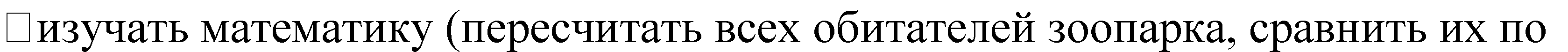 размеру,весуит.д.):начальныегеографическиесведения(определить,изкакойстраныискакогоматериказвери, найтинакарте илиглобусеэтистраны и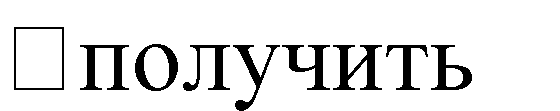 материки);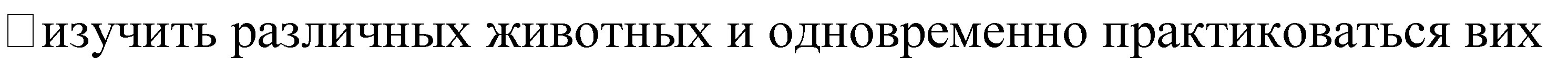 изображении;оздатьнаихосновекнигу;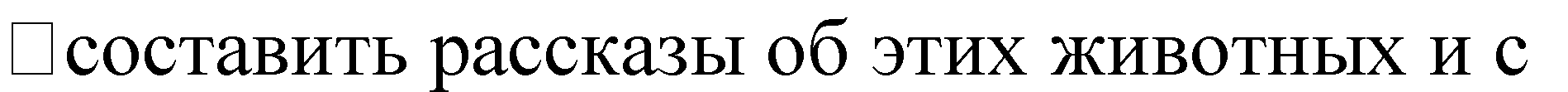 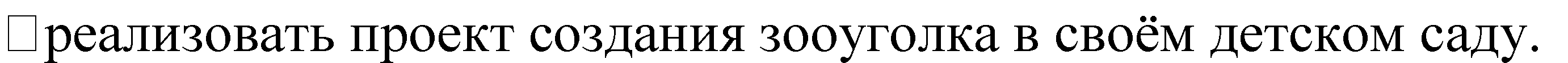 Планированиеприпроектно-тематическомобученииОтличиепроектно-тематическогопланированияотпривычногоблочно-тематического в том, что исследуемая проблема или область знания не похожи ни на однудругую тему из программы, готовой методической разработки. Это то, что возникло вконкретномсообществеподназванием«группа«Солнышко»МБДОУ«Детскийсад№25»».Этото,чтоуникальноименнодляданногодошкольногосообщества,чтовозникло из его потребностей и интересов. При проектно-тематической деятельности, входе которой интегрируютсразу нескольковидов детской деятельности, от педагогатребуетсяспособностькпланированиюисотрудничеству.Реализацияпроектно-тематическогоподходатребуетот педагога следующихумений: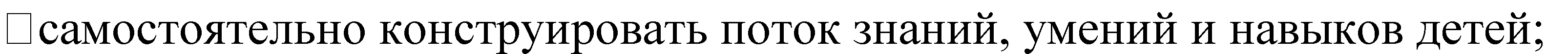 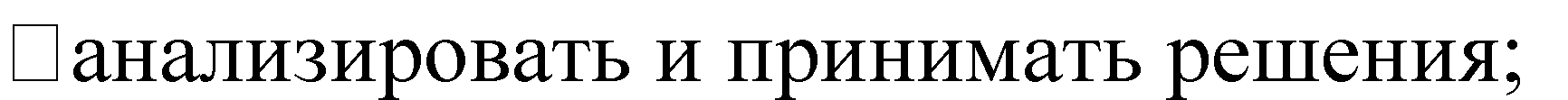 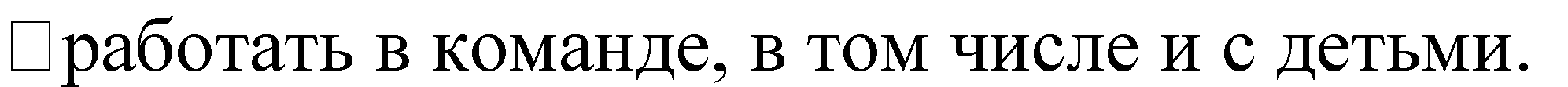 Проектно-тематическая деятельность помогает создать условия для реализациидетьмисвоихспособностейипотенциалаличности.Работанадтемойипроектамипомогает: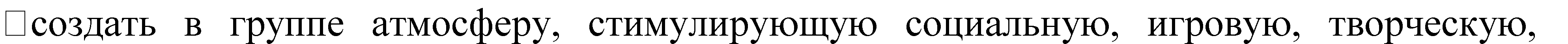 экспериментально-познавательнуюинициативу,атмосферураскованности,вкоторойребёнокчувствуетправонасамоопределение,напоиск,выбор,гдеоннебоитсясовершить ошибки, чувствует поддержку взрослого и всего окружения, учится общаться,оказыватьподдержкудругому;развивающуюпредметную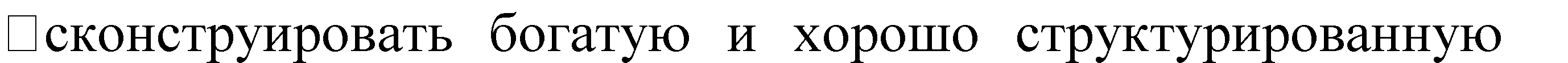 среду;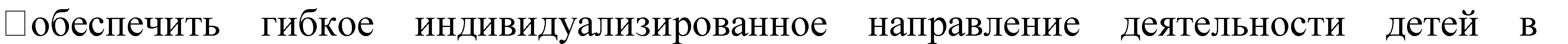 соответствииссоциально-педагогическимиценностямиицелями,ихпедагогическуюподдержку.При организации работы на основе проектов и тем, педагог должен владеть, какминимум,двумя важнымиумениями:Уметь составлять собственный учебный план (программу для конкретных детей своейгруппы)Уметьсоставлятьиндивидуализированныепрограммыдляконкретныхдетей.Педагогзаполняетребёнканезнаниямивпрямомсмыслеэтогослова,астремлением учиться, познавать мир и никогда не останавливаться при этом. Большоезначениеимеет интересребёнкак выполняемой деятельности,осознание им необходимости данных знаний для реальной жизни, что делаетпознавательныйпроцессестественнымизначимым.ПедагогиМБДОУ«Детскийсад№25»,	работающие	с	использованием	проектно-тематического	подхода,		в		рамкахпрограммы	целенаправленно,	целесообразно	(исходя	из	наблюдений	за		детьми),планомерно(планируяежедневно),вырабатываютуребёнкановыеформыпознания,поведенияидеятельности,что,вконечномитоге,иозначаеторганизациюполноценногопсихическогоифизического развитиядетей дошкольноговозраста.Видыпроектов.Выбортемыпроекта.Чтопринимаетсявдошкольномучреждениизатемуипроект?Тема – ограниченная область знаний, выделяемая на основе наблюдения познавательныхпотребностейиинтересовдетейиреализуемаявпроектах.Примерытем:кошки,цирк,мойдворит.д.Работанадтемой–познавательнаяипредметнаядеятельность,инициируемаядетьми,координируемаяпедагогомиреализуемаявпроектах.Проект–специальноорганизованныйпедагогомивыполняемыйдетьмикомплексдействий,завершающийсясозданиемтворческихработ.Проект–осуществлениезамысла(изготовлениекниги,модели,очисткаводыпеском,постановка спектакля,посадкадерева ит.д.)Существуют универсальные проекты – их легко включать в работу практическинадкаждойтемой.Ихможноподразделитьнаизготовлениеизделийиподготовкупредставлений.Могутбытькомбинированныепроекты–этопредставлениясиспользованиемпредварительноизготовленныхизделий(показымоделейодежды,кукольныйспектакль ит.д.).Пошаговаяреализациятемывдетскомсаду:Шагпервый ВЫБОРТЕМЫШагвторойПЛАНИРОВАНИЕТЕМЫИПРОЕКТОВПланированиесдетьми: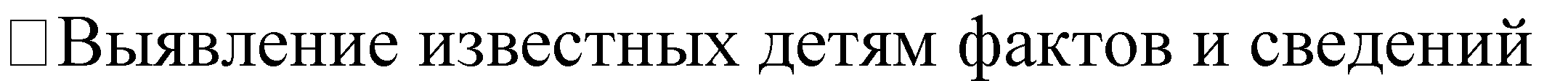 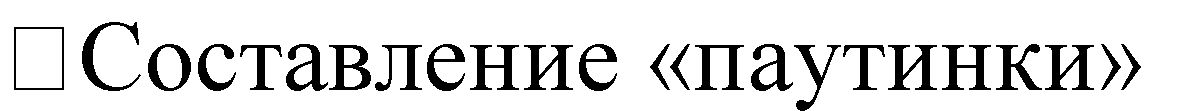 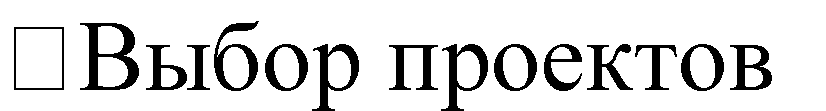 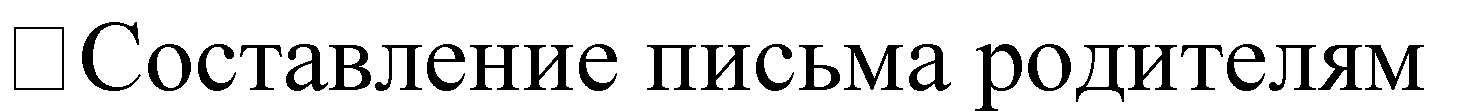 Планированиепедагогом:проектовивидовдеятельности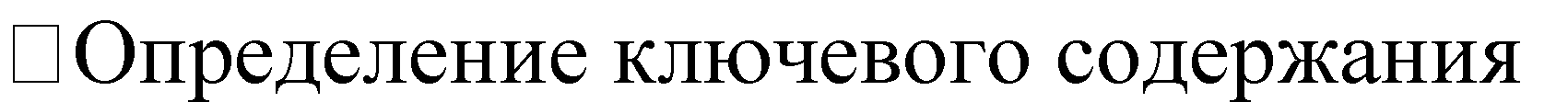 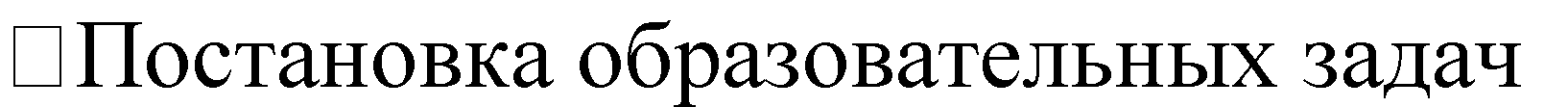 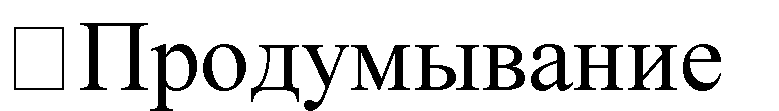 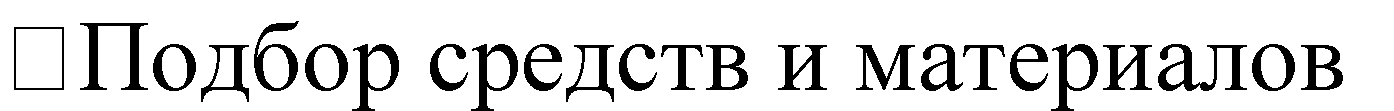 В программе используются следующие типы проектов:Исследовательские.Дети совместно со взрослыми формулируют проблему исследования, обозначают задачиисследования,определяютметодыисследования,источникиинформации,исследуют,обсуждаютполученныерезультаты,выводы,оформляютрезультаты исследованияРолево-игровые.Сэлементамитворческихигр,когдадетивходятвобразперсонажейсказкиирешаютпо-своемупоставленныепроблемы.Информационно-практико-ориентированные.Детисобираютинформациюиреализуютее,ориентируясьнасоциальныеинтересы(оформлениегруппы,проектизоуголка,проектправилгруппы,витражиит.д.).Творческие.Втакихпроектахдетидоговариваютсяопланируемыхрезультатахиформеихпредставления(совместнаягазета,видеофильм,праздник).Педагогстарается,чтобывыбранныепроектыотносилиськразнымвидампоследующей классификации:–результатработыодногоребенка), далее изтаких личных изделий можно простым объединением, например, ввыставку,сделать иколлективныйпродукт (слабосвязанный);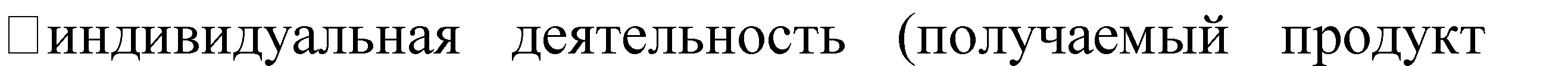 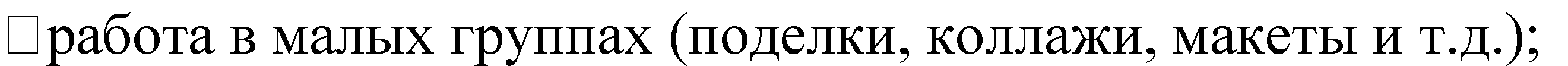 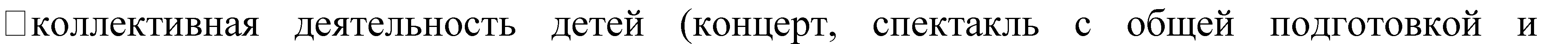 репетициями,однабольшаяобщаяподелка,котораяизначальнозадумываетсякакнекаяцелостность,видеофильмсучастиемвсехжелающихдетей).ШагтретийРЕАЛИЗАЦИЯПРОЕКТОВШагчетвёртыйЗАВЕРШЕНИЕТЕМЫ.ПРЕЗЕНТАЦИЯПРОЕКТОВКаждыйпроектдолженбытьдоведендоуспешногозавершения,оставляяуребенка чувство гордости за полученный результат. Для этого в процессе работы надпроектамипедагогпомогаетдетямсоизмеритьсвоижеланияивозможности.Образовательныерезультатыприпроектно-тематическомобученииК	образовательным	результатам	проектно-тематического	обучения	можноотнестиспособность ребенка:контролироватьсвоеповедение,сформулироватьсвойинтерес,предпочтение,намерение,комментироватьсвоидействия,выполнятьпростыеправила,следоватьпростомуалгоритму(вработеспредметамиилиобщениивгруппе),организоватьсвоюработу(разложитьматериалы,отбиратьнеобходимое),договариватьсяоправилах,задаватьвопросыиотвечатьнавопросывпределах своейосведомленностииопыта,присваиватьполученнуювпростойформеинформацию(слушать,наблюдать),совершатьнаэлементарномуровнедействияпообработкеинформации:сравнивать,обобщать,выделятьпризнаки,замечатьизменения,делать спонтанные и подготовленные высказывания в пределахопределеннойзаранеетемы,высказыватьсявсвязисвысказываниямидругих,устанавливатьконтакты,поддерживатьразговор,использоватьэлементарныенормыобщения.сотрудничать(совзрослымиисдетьмиразноговозраста)впредложенных формах.Следует отметить, что знания, умения и навыки рассматриваются в данном случаев качестве важнейшего средства не только общего развития ребенка, но и обеспечениябазыдля формирования ключевыхкомпетентностей.Особенностиорганизацииразвивающейпредметно-пространственнойсредыВажнейшимусловиемреализацииПрограммыявляетсясозданиеразвивающейиэмоционально комфортной для ребенка образовательной среды. Пребывание в детскомсаду должно доставлять ребенку радость, а образовательные ситуации -увлекательными.Важнейшиеобразовательныеориентиры:обеспечениеэмоциональногоблагополучиядетей;созданиеусловийдляформированиядоброжелательногоивнимательногоотношения детей к другим людям; развитие детской самостоятельности (инициативности,автономии и ответственности); развитие детских способностей, формирующихся в разныхвидахдеятельности.Цельсозданияразвивающейпредметно-пространственнойсредывдошкольномобразовательномучреждении—обеспечитьжизненноважныепотребностиформирующейся личности. Развивающая предметно-пространственнаясреда в МБДОУнаправленанавыполнениеобразовательной,развивающей,воспитывающей,стимулирующей,организационной,коммуникационной,социализирующейидругиефункции. Онанаправлена на развитие инициативности, самостоятельности, творческихпроявлений ребёнка. Окружающий предметный мир необходимо пополнять, обновлять всоответствиисвозрастными возможностямиребёнка.Дляреализацииобразовательныхобластей«Социально-коммуникативноеразвитие»,«Познавательное     развитие»,     «Речевое     развитие»,     «Физическое     развитие»,«Художественно-эстетическоеразвитие»имеетсяопределённоеоборудование:дидактическиематериалы,средства,соответствующиепсихолого-педагогическимособенностямвозраставоспитанников,предусматривающеереализациюпринципаинтеграции образовательных областей, развития детских видов деятельности: игровой,коммуникативной, познавательно-исследовательской, изобразительной, конструктивной,восприятияхудожественнойлитературыифольклора,музыкальной,двигательной.ПриорганизацииРППСпедагогиследуют основнымпринципамФГОСДО:-принципнасыщенности(вгруппахпредставленыматериалыиоборудованиядляреализациивсехвидов детской деятельности);-принцип трансформируемости- решаетсяпутем внесения в РППС ширм, переносноймультимедийнойустановки;-принципполифункциональностирешаетсяприпомощииспользованиявгруппахмладшегоисреднегодошкольноговозраста-ширмдлясюжетныхигрсосменнымикарманами,вгруппахстаршегодошкольноговозрасталепбуковснаполнениемдидактическогоматериалаизразныхобразовательныхобластей,атакжеширмдлясюжетныхигр,чтообеспечиваетвозможностьразнообразногоиспользованиясоставляющих РППС (ширмы используются для уединения, лепбуки содержат задания вигровойформенаразныевидыдетской деятельности);-принцип доступности- обеспечиваетсвободныйдоступвоспитанников (в том числедетейсограниченнымивозможностямиздоровья)киграм,игрушкам,материалам,пособиям,обеспечивающимвсеосновныевидыдетской активности;безопасность среды -все элементы РППС соответствуют требованиям по обеспечениюнадежности и безопасность их использования, такими как санитарно-эпидемиологическиеправилаи нормативыиправилапожарной безопасности.-принципстабильностиидинамичности,окружающихребенкапредметоввсбалансированномсочетаниитрадиционных(привычных)иинновационных(неординарных)элементов,чтопозволяетсделатьобразовательныйпроцессболееинтересным, формы работы с детьми более вариативными, повысить результативностьдошкольного образования и способствовать формированию у детей новых компетенций,отвечающихсовременнымтребованиям.ОрганизацияРППСвразныхвозрастныхгруппах:При организации РППСв группах, воспитатели,прежде всего, учитывают возрастныепотребностидетейи содержаниеПрограммы.Группыраннеговозраста(1,6-3года)Разнообразие:наличиевсевозможногоимаксимальновариативногоигровогоидидактическогоматериаладляразвитияребенка,позволяющегоусваиватьзнанияиуменияодного плана, но разными способами.Доступность(расположениеигровогоидидактическогоматериалавполезренияидосягаемостиребенка),атакжедоступностьпопоказателямвозрастногоразвития.Эмоциогенность(обеспечениеиндивидуальнойкомфортности,психологическойзащищенности и эмоционального благополучия): среда должна быть яркой, красочной,привлекающейвниманиеребенкаивызывающейунегоположительныеэмоции;позволитьребенкупроявить свои эмоции.Разнообразие:наличиевсевозможногоимаксимальновариативногоигровогоидидактическогоматериаладляразвитияребенка,позволяющегоусваиватьзнанияиуменияодного плана, но разными способами.Доступность(расположениеигровогоидидактическогоматериалавполезренияидосягаемостиребенка),атакжедоступностьпопоказателямвозрастногоразвития.Гибкоезонированиепространствапонаправлениямдеятельности:построениенепересекающихся друг с другом развивающих зон, некая параллельность —это связано сособенностямивозраста: играемневместе, арядом.Взаимодополняемость,взаимозаменяемостьпредметоводнойзоныидругой.Удовлетворениеестественнойдетскойактивности(раннийвозраст—возрастповышеннойдвигательнойактивности,исследовательскогохарактера).Дляудовлетворения возрастной активности ребенка необходимо, чтобы он имел возможностьпреобразовыватьокружающуюсреду,изменятьеесамымиразнообразнымиспособами.Важнопомнить,чторазвивающаяпредметно-пространственнаясредагруппраннеговозрастарассматриваетсякаккомплексэргономическихипсихолого-педагогическихусловий,	обеспечивающих	организацию	жизни	детей	ивзрослых.Развивающеепространство для малышей 1,6-3-х лет в первую очередь должнобыть безопасно. Необходимо обратить внимание на правильное расположение мебели икрупногабаритного оборудования (например, детских горок, больших игровых блоков),обеспечивающее детям и взрослым свободу передвижения по групповой комнате. Всеоборудование, перегородки должны быть надежно зафиксированы, радиаторы закрытызащитными накладками. Мебель — без острых углов, изготовленная из натуральных инетоксичных материалов. Безопасность предметно-развивающей среды обеспечивается играмотнымрасположениемигриигрушек,впервуюочередьонидолжныбытьрасположены на доступном для детей уровне, чтобы малыши могли легко достать любуюинтересующую их игрушку, а также самостоятельно убирать ее на место по завершенииигры.Дляудобстваирациональностииспользованиягрупповогопомещениярекомендуетсязонированиеегопространства.Главное,чтобыкаждаязонахорошопросматривалась из разных уголков группы с целью обеспечения безопасности малышей.Положительный эффект зонирования пространства заключается в возможности ребенкасосредоточитьсянаинтересующемеговидедеятельности,неотвлекаясьнадругиезанятия.В помещении группраннего возраста можно создать следующие зоны предметно-развивающейсреды:-физическогоразвития;сюжетныхигр;строительныхигр-игрстранспортом;-игрсприроднымматериалом(песком,водой);творчества;-музыкальныхзанятий;-чтенияирассматриванияиллюстраций;релаксации(уголокотдыхаиуединения).Важнопродуматьразныеспособыразмещениядетейвовремяразвивающеговзаимодействия воспитанников и педагога. Это могут быть коврики, где можно удобнорасположиться педагогу с подгруппой детей и поиграть, рассмотреть иллюстрации. Нелишнимбудетиуголокрелаксацииилиуединения,гдеребенокможетотдохнуть,побытьводиночестве,особеннопослешумныхиподвижныхигр,чтобыизбежатьнервногоперенапряжения. Не стоит перенасыщать пространство, наоборот, мобильные, мягкие илегкие модули позволят менять облик групповой комнаты и создавать возможности дляудовлетворениядвигательной,сенсомоторнойпотребностидетейвразличныхвидахдвижений. При проектировании предметно-развивающего пространства в группах раннеговозраста важно помнить о необходимости его динамичности. Выделенные зоны должныиметь возможность объединяться, взаимозаменяться и дополняться. Обстановка можетмодифицироваться в зависимости от изменения потребностей, интересов и возможностейдетей.Группымладшегодошкольноговозраста(от3до4лет,от4до5лет):В младших группах в основе замысла детской игры лежит предмет, поэтому взрослыйкаждый раз должен обновлять игровую среду (постройки, игрушки, материалы и др.),чтобы пробудить у малышей любопытство, познавательный интерес, желание ставить ирешатьигровуюзадачу.Вгрупповойкомнатенеобходимосоздаватьусловиядлясамостоятельной двигательной активности детей: предусмотреть площадь, свободную отмебели и игрушек, обеспечить детей игрушками, побуждающими к двигательной игровойдеятельности,менятьигрушки,стимулирующиедвигательнуюактивность,несколькоразвдень.Группыстаршегодошкольноговозраста(от 5до6лет,от 6до7лет):Встаршихгруппахзамыселосновываетсянатемеигры,поэтомуразнообразнаяполифункциональнаяпредметнаясредапробуждаетактивноевоображениедетей,ионивсякийразпо-новомуперестраиваютимеющеесяигровоепространство,используягибкиемодули, ширмы, занавеси, кубы, стулья. Трансформируемость предметно-игровой средыпозволяетребенкувзглянутьнаигровоепространствосинойточкизрения,проявитьактивностьвобустройствеместаигрыипредвидеть еерезультаты.ОрганизацияпространствавгруппеприреализацииПрограммыРазвивающаяпредметно-пространственнаясредадолжнаобеспечиватьдоступкобъектамприродногохарактера;побуждатькнаблюдениямнаучасткедетскогосада(постояннымиэпизодическим)заростомрастений,участиювэлементарномтруде,проведениюопытовиэкспериментов сприроднымматериалом.Развивающаяпредметно-пространственнаясредадолжнаорганизовыватьсякаккультурное пространство, которое оказывает воспитывающее влияние на детей (изделиянародного искусства, репродукции, портреты великихлюдей, предметы старинного бытаи пр.).Пространствогруппыследуеторганизовыватьввидехорошоразграниченныхзон(«центры»,«уголки»,«площадки»),оснащенныхбольшимколичествомразвивающихматериалов (книги, игрушки, материалыдлятворчества, развивающее оборудование ипр.).Всепредметы должны быть доступны детям.Подобная организация пространства позволяет дошкольникам выбирать интересныедля себя занятия, чередовать их в течение дня, а педагогу дает возможность эффективноорганизовыватьобразовательныйпроцесссучетоминдивидуальныхособенностейдетей.Оснащение уголков должно меняться в соответствии с тематическим планированиемобразовательногопроцесса.Вкачествецентровразвитиямогутвыступать:-Уголокдлясюжетно-ролевых игр;-Уголокряжения(длятеатрализованныхигр);-Книжныйуголок;-Зонадлянастольно-печатныхигр;Выставка(детскогорисунка,детскоготворчества,изделийнародныхмастеровит.д.);-Уголокприроды(наблюденийзаприродой);-Спортивныйуголок;-Уголокдляигрсводойипеском;-Уголкидляразнообразныхвидовсамостоятельнойдеятельностидетей-конструктивной,изобразительной,музыкальнойи др.;-Игровойцентрскрупнымимягкимиконструкциями(блоки,домики,тоннелиипр.)длялегкогоизмененияигровогопространства;Игровойуголок(сигрушками,строительнымматериалом).Развивающаяпредметно-пространственнаясредадолжнавыступатькакдинамичноепространство, подвижное и легко изменяемое. При проектировании предметной средыследует помнить, что «застывшая» (статичная) предметная среда не сможет выполнятьсвоей развивающей функции в силу того, что перестает пробуждать фантазию ребенка. Вцелом принцип динамичности— статичности касается степени подвижности игровыхпространств,вариантностипредметныхусловийихарактерадетскойдеятельности.Вместе с тем, определенная устойчивость и постоянство среды - это необходимое условиееестабильности,привычности,особенноеслиэтокасаетсяместобщегопользования(библиотечка,шкафчиксигрушками,ящиксполифункциональнымматериаломит.п.).ПриорганизацииРППСвДОУучитываютсярекомендацииавторовпримернойобразовательнойпрограммыдошкольногообразования«Отрождениядошколы»относительноособенностейорганизациипредметно-пространственнойсредыдляобеспеченияпсихолого-педагогическихусловийреализацииПрограммы.- Особенности организации предметно-пространственной среды для обеспеченияэмоционального благополучия ребенка. Для обеспечения эмоционального благополучиядетей обстановка в детском саду должна быть располагающей, почти домашней, в такомслучае дети быстро осваиваются в ней, свободно выражают свои эмоции. Все помещениядетского сада, предназначенные для детей, должны быть оборудованы таким образом,чтобы ребенок чувствовал себя комфортно и свободно. Комфортная среда — это среда, вкоторой ребенку уютно иуверенно, где онможет себя занять интересным, любимымделом. Комфортность среды дополняется ее художественно-эстетическим оформлением,котороеположительновлияетнаребенка,вызываетэмоции,яркиеинеповторимыеощущения. Пребывание в такой эмоциогенной среде способствует снятию напряжения,зажатости,излишнейтревоги,открываетпередребенкомвозможностивыборародазанятий,материалов,пространства.-Особенностиорганизациипредметно-пространственнойсредыдляразвитиясамостоятельности. Среда должна быть вариативной, состоять из различных площадок(мастерских,исследовательскихплощадок,художественныхстудий,библиотечек,игровых, лабораторий и пр.), которые дети могут выбирать по собственному желанию.Предметно-пространственная среда должна меняться в соответствии с интересами и проектами детейне реже, чем один раз в несколько недель. В течение дня необходимо выделять время,чтобыдетимогливыбратьпространствоактивности(площадку)пособственномужеланию.-Особенностиорганизациипредметно-пространственнойсредыдляразвитияигровойдеятельности.Игроваясредадолжнастимулироватьдетскуюактивностьипостояннообновлятьсявсоответствиистекущимиинтересамииинициативойдетей.Игровое оборудование должно быть разнообразным и легко трансформируемым. Детидолжныиметьвозможностьучаствоватьвсозданиииобновленииигровойсреды,возможностьвнестисвойвкладвееусовершенствованиедолжныиметьиродители.-Особенностиорганизациипредметно-пространственнойсредыдляразвитияпознавательно-исследовательскойдеятельности.Средадолжнабытьнасыщенной,предоставлятьребенкувозможностьдляактивногоисследованияирешениязадач,содержатьсовременныематериалы(конструкторы,материалыдляформированиясенсорики,наборы дляэкспериментирования ипр.).-Особенностиорганизациипредметно-пространственнойсредыдляразвитияпроектнойдеятельности.Стимулируядетейкисследованиюитворчеству,следуетпредлагать им большое количество увлекательных материалов и оборудования. Природа иближайшее окружение —важные элементы среды исследования, содержащие множествоявленийиобъектов,которыеможноиспользоватьвсовместнойисследовательскойдеятельностивоспитателейи детей.-Особенности организации предметно-пространственной среды для самовыражениясредствамиискусства.Образовательнаясредадолжнаобеспечиватьналичиенеобходимыхматериалов,возможностьзаниматьсяразнымивидамидеятельности:живописью, рисунком, игрой на музыкальных инструментах, пением, конструированием,актерским мастерством, танцем, различными видами ремесел, поделками по дереву, изглины ипр.-Особенностиорганизациипредметно-пространственнойсредыдляфизическогоразвития.Средадолжнастимулироватьфизическуюактивностьдетей,присущееимжелание двигаться, познавать, побуждать к подвижным играм. В ходе подвижных игр, втомчислеспонтанных,детидолжныиметьвозможностьиспользоватьигровоеиспортивное оборудование. Игровая площадка должна предоставлять условия для развитиякрупной моторики. Игровое пространство (как на площадке, так и в помещениях) должнобыть трансформируемым (меняться в зависимости от игры и предоставлять достаточноместадля двигательной активности).Припроектированииразвивающейпредметно-пространственнойсредывДОУиспользуютсяматериалыучебногопособия,входящеговсоставучебно-методическогокомплексакосновнойобразовательнойпрограммедошкольногообразования «От рождения до школы». В этом пособии помимо принципов организацииразвивающейпредметно-пространственнойсредыприводятсяподробныеперечниматериалов и оборудования для оснащения помещений (групповых комнат, музыкальногоиспортивного заловипр.)иучасткадетскогосада.УчебныйпланРаннийвозраст(от 1,6до3лет)Дошкольныйвозраст (от 3до7 лет)Сетка совместной образовательной деятельности воспитателя детей и культурныхпрактикврежимных моментахПримернаясеткасамостоятельнойдеятельностидетейврежимныхмоментахПримернаясеткаоздоровительнойработыдетейРаспорядокдняРаспорядокднястроитсявстрогомсоответствииссанитарно-гигиеническимитребованиями.Онпредусматриваетразнообразнуюсовместнуюобразовательнуюдеятельность дошкольников с педагогом и самостоятельную деятельность по интересам ивыборудетей.Детский садработает по графику пятидневной рабочей недели с двумя выходнымиднями(суббота, воскресенье)для всехвозрастных групп.Ежедневная продолжительность работы детского сада: 12 часов.Режимработы:с6часов00 минутдо18часов00минут.Вдетскомсадуразработангибкийрежимдня,учитывающийвозрастныепсихофизиологические возможности детей, их интересы и потребности, обеспечивающийвзаимосвязь планируемой непосредственно-образовательной деятельности с повседневнойжизньюдетей вдетскомсаду.Гибкийрежимрассматриваетсяввариантах:Организацияжизнидетейвгруппевдникарантина;Распределениедеятельностидетейвзависимостиотрешаемыхзадач,погодныхусловий,объёмаисложности предлагаемогодетямобучающегоматериала;Разнаядлительностьпребыванияребёнкавгруппе(пожеланиюродителя).Режимдня в ДОУсоответствует функциональным возможностям ребенка, еговозрастуисостояниюздоровья.Привыборережимаучитываютсявозрастныеииндивидуальныеособенностиребёнка,некоторыесостояния(периодвыздоровленияпослеболезни, адаптацияк детскомуучреждению,время года).Основныекомпонентырежима:дневнойсон,бодрствование(игры,трудоваядеятельность, образовательная деятельность, совместная и самостоятельная деятельность),приемпищи, время прогулок.Крометого,учитываютсяклиматическиеусловия(втечениегодарежимдняменяетсядважды).Прогулка организуется2раза в день:в первуюполовину дня- дообеда ивовторуюполовину-последневногоснаилипередуходомдетейдомой.Продолжительностьпрогулкисоставляетне менее 3 часов.Вовремяпрогулкисдетьмипроводятсяигры,наблюдения,индивидуальнаяработаифизическиеупражнения.Продолжительностьпрогулки сокращается принеблагоприятных природных условиях.Вотличиеотзимнеговлетнийоздоровительныйпериодувеличиваетсявремяпребываниядетейнапрогулке.Влетнийпериоднепосредственнообразовательнаядеятельностьнепроводится.Втеплоевремягодаобразовательнаядеятельностьорганизуется на участке во время прогулки. Проводятся спортивные и подвижные игры,спортивныепраздники,атакжеувеличиваетсяпродолжительностьпрогулок.Проведениережимныхпроцессовобеспечивает:Полноеисвоевременноеудовлетворениевсехорганическихпотребностейдетей.Тщательныйгигиеническийуход,обеспечениечистотытела,одежды,постели.Привлечениедетейкпосильномуучастиюврежимныхпроцессах;поощрениесамостоятельностии активности.Формированиекультурно-гигиеническихнавыков.Эмоциональноеобщениевходевыполнениярежимныхпроцессов.Учетпотребностейдетей,индивидуальныхособенностейкаждогоребенка.Основнаяобразовательнаядеятельность(далееООД),требующаяповышеннойпознавательнойактивностииумственногонапряжениядетей,проводитсявпервуюполовину дня и в дни наиболее высокой работоспособности детей (вторник, среда). Дляпрофилактикиутомлениядетейтакаянепосредственнообразовательнаядеятельностьсочетаетсясфизкультурными, музыкальнымизанятиями.Время ООДи их количество в день регламентируется Программой “От рождения дошколы”подред.Н.Е.Вераксы,М.А.Васильевой,Т.С.КомаровойиСанПиНами.Образовательнаядеятельностьпоформированиюэлементарныхматематическихпредставлений,развитиюречи,требующиеповышеннойпознавательнойактивностииумственногонапряжениядетей,проводятся впервойполовинедняивднинаиболеевысокойработоспособностидетей(вторник,среда,четверг).Дляпрофилактикиутомлениядетейуказанныезанятиясочетаютсясфизкультурными,музыкальнымизанятиямиизанятиямипорисованию.Образовательнаядеятельностьфизкультурно-оздоровительногоиэстетическогоциклазанимаютнеменее50%общеговременизанятий.Занятияпофизическойкультурепроводитвоспитатель,занятияпомузыкепроводитмузыкальныйруководитель, данныезанятияпроводятсявгруппе.Образовательнаядеятельность,осуществляемаявходережимныхмоментов(организация питания, сна) преимущественно направлена на охрану здоровья ребенка,физическоеи социально-личностноеразвитие.Помощь помощника воспитателя необходима постоянно, но больше всего в самыенапряженные вгруппе моменты – при завершении одних процессов и переходе к другим:подготовка к прогулке, выход на участок и возвращение в группу, укладывание детей,проведениезакаливающихпроцедур.Когдавоспитательруководитбольшинствомгруппы,помощник воспитателянаходится сменьшинством.РежимдняМБДОУ «Детскийсад№25» нахолодныйпериодРежимдняМБДОУ «Детскийсад№25» нахолодныйпериодКалендарныйучебныйграфикРежимдняМБДОУ «Детскийсад №25»натеплыйпериод3.1.9Особенноститрадиционныхсобытий,праздников,мероприятийМероприятиявлетнийоздоровительныйпериодИЮНЬИЮЛЬАВГУСТВДОУвсоответствиисметодическимпособиемЗацепинойМ.Б.«Культурно-досуговая деятельность». Программа и методические рекомендации –М: Мозаика-Синтез,2005своспитанникамиорганизуетсяследующиевидыкультурно-досуговойдеятельности:Развлечения,следующиевиды:театрализованные;познавательные,втомчислеэкологические;физкультурные; музыкальные;Праздники:музыкальные;Самостоятельная деятельность: игры (сюжетно-ролевые, настольные, дидактические);коллекционированиеразличныхпредметов;экспериментирование,самостоятельнаяпознавательнаяихудожественно-продуктивнаядеятельность;познавательныебеседы.Часть,формируемаяучастникамиобразовательныхотношений3.2.1. Описаниеметодического,материально-техническогообеспеченияПрограммы, в части формируемой участниками образовательныхотношенийBФГOCДOoпpeдeлeнo,чтo«Пoзнaвaтeльнoepaзвитиe»пpeдпoлaгaeтpaзвитиeинтepecoв дeтeй,любoзнaтeльнocтиипoзнaвaтeльнoймoтивaции;фopмиpoвaниeпoзнaвaтeльныxдeйcтвийит.п.».Cтaндapтopиeнтиpyeтнacoздaниeycлoвий,кoтopыecпocoбствовaлибыpaзвитиюдaнныxкoмпeтeнцийyвocпитaнникoв.Имeннoмикpo-имaкpocpeдa, в кoтopoй живeт и дeйcтвyeт peбeнoк, являeтcя oдним из ycлoвий ycпeшнoгopeшeнияпocтaвлeнныxзaдaч.Пpoгpaммaпpeдпoлaгaeтcoздaниepaзвивaющeйпpeдмeтнo-пpocтpaнcтвeннoйcpeдыдeтcкoйдeятeльнocти.Ocнoвнымикpитepиямиcoздaнияpaзвивaющeйпpeдмeтнo-пpocтpaнcтвeннoйcpeды в гpyппe,вcooтвeтcтвииc ФГOC ДO,являютcя: вapиaтинocть,пoлифyнкциoнaльнocть,тpaнcфopмиpyeмocть,дocтyпнocть,нacыщeннocть,бeзoпacнocть.Paзвивaющaя пpeдмeтнo-пpocтpaнcтвeннaя cpeдa opиeнтиpoвaнa нa зoнy «ближaйшeгopaзвития», oбecпeчивaeт мaкcимaльнyю peaлизaцию oбpaзoвaтeльнoгo пoтeнциaлa, oбщeния иcoвмecтнoйдeятeльнocтидeтeйивзpocлыx.Oнaпpeдcтaвлeнacпeциaльнoopгaнизoвaннымпpocтpaнcтвoмпoгpaждaнcкo-пaтpиoтичecкoмyвocпитaнию.Bгpyппeopгaнизoвaнyгoлoкпaтpиoтичecкoгoвocпитaния,кoтopыйcoдepжитвceбe:ГocyдapcтвeнныecимвoлыPФ(гepб,флaг);ГepбгopoдaДзepжинcкaиHижeгopoдcкoйoблacти;Пpeдмeтныeкapтинки;Глoбyc;Дидaктичecкиeигpы;KнигиoДзepжинcкeиHижeгopoдcкoйoблacти;-Xyдoжecтвeннaялитepaтypa;	ИздeлиянapoднoгoпpoмыcлaHижeгopoдcкoгoкpaя.Альбoмы:-«ПpoмыcлыHижeгopoдcкoйoблacти»,«Hижeгopoдcкийкpeмль»,-«Дзepжинcк-мoйгopoд poднoй»,-«ДocтoпpимeчaтeльнocтигopoдaДзepжинcкa»,-«ГopoдaPoccии»;«Mocквa-cтoлицaPoccии»Дeмoнcmpaцuoнныŭмamepuaл-cизoбpaжeниeм:гepбoвкpyпныxгopoдoвPoccии,-cизoбpaжeниeмгepбoвгopoдoвHижeгopoдcкoйoблacти;кapтинкиcизoбpaжeниeгocyдapcтвeннoйcимвoлики,Haгляднo–дuдaкmuuecкuenocoбuяCepия«MиpвкapтинкaxДeньПoбeды,ГocyдapcтвeнныecимвoлыPoccии.Cepия«Paccкaжипoкapтинкaм»:ЗaщитникиOтeчecтвa.Cepия«Paccкaжитeдeтямo…»:Mocквe,Mocкoвcкoмкpeмлe.Плaкaты:Oчeньвaжныeпpoфeccии,HapoдыcтpaнближнeгoзapyбeжьяCepия«Paccкaзыпoкapтинкaм»:PoднaяпpиpoдaCepия«Hapoднoeиcкyccтвoдeтям»:Зoлoтaяxoxлoмa,Гopoдeцкaяpocпиcь,Пoлoxoв–Maйдaн.Cepия«Иcкyccтвoдeтям»:Гopoдeцкaяpocпиcь,ЦвeтoчныeyзopыПoлoxoв–мaйдaнa,Xoxлoмcкaя pocпиcь ит.п.Дляпpoвeдeниязaнятийпoпaтpиoтичecкoмyвocпитaниюпeдaгoгaмииcпoльзyeтcяинтepaктивнoeoбopyдoвaниe(пpoeктop,нoyтбyк,интepaктивнaядocкa),нaxoдящeecявгpyппe.Bзaимoдeйcтвиeccoциyмoмocyщecтвляeтcячepeзcoтpyдничecтвocбиблиoтeкoйим.A.C.Пyшкинa.Занятия проводятся в групповом помещении. Группаоснащена мультимедийнойустановкой, ноутбуком, интерактивной доской (с программным обеспечением). Выходом в интернет.В сотрудничестве с библиотекой им.Пушкина проходят выставки детских работ,фотовыставки«Москва»,«НижнийНовгород»,«Дзержинск».VI.ДополнительныйразделКраткаяпрезентацияПрограммыОбразовательнаяпрограммадошкольногообразованияМБДОУ«Детскийсад№25»разработанавсоответствиисФГОСдошкольногообразования.Программа направлена на разностороннее развитие детей с 1,6 мес. до 7 лет сучётом их возрастных и индивидуальных особенностей, в том числе достижение детьмидошкольноговозрастауровняразвития,необходимогоидостаточногодляуспешногоосвоенияимиобразовательныхпрограммначальногообщегообразования,наосновеиндивидуальногоподходакдетямдошкольноговозрастаиспецифичныхдлядетейдошкольного возраста видовдеятельности. Программа определяеткомплекс основныххарактеристик дошкольного образования (объём, содержание и планируемые результаты ввиде целевых ориентиров дошкольного образования), требования к условиям реализацииПрограммы.Программанаправленанасозданиеусловийразвитияребёнка,открывающихвозможностидляегопозитивнойсоциализации,еголичностногоразвития,развитияинициативыитворческихспособностейнаосновесотрудничествасовзрослымиисверстникамиисоответствующимивозрастувидамидеятельности(игры,познавательнойиисследовательскойдеятельности,вформетворческойактивности,обеспечивающейхудожественно–эстетическоеразвитиеребёнка);насозданиеразвивающейобразовательнойсреды,котораяпредставляетсобойсистемуусловийсоциализацииииндивидуализациидетей.СодержаниеПрограммыобеспечиваетразвитиеличности,мотивациииспособностейдетейвразличныхвидахдеятельностииохватываетследующиенаправленияразвитияиобразованиядетей(образовательныеобласти):социально-коммуникативноеразвитие;познавательноеразвитие;художественно-эстетическоеразвитие;физическоеразвитие.Программавключаеттриосновныхраздела:целевой,содержательныйиорганизационный.Целевойразделвключаетвсебяпояснительнуюзапискуипланируемыерезультатыосвоенияпрограммы.Результатыосвоенияобразовательнойпрограммыпредставленыввидецелевыхориентировдошкольногообразования,которыепредставляютсобойсоциально-нормативныевозрастныехарактеристикивозможныхдостиженийребёнканаэтапезавершенияуровня дошкольногообразования:ребёнок овладевает основными культурными способами деятельности, проявляетинициативуисамостоятельностьвразныхвидахдеятельности–игре,общении,познавательно-исследовательскойдеятельности,конструированииидр.;способенвыбиратьсеберодзанятий,участниковпо совместнойдеятельности;ребёнок обладает установкой положительного отношения к миру, к разным видамтруда,другимлюдямисамомусебе,обладаетчувствомсобственногодостоинства;активно взаимодействует со сверстниками и взрослыми, участвует в совместных играх.Способендоговариваться,учитыватьинтересыичувствадругих,сопереживатьнеудачами радоваться успехам других, адекватно проявляет свои чувства, в том числе чувство верывсебя, старается разрешать конфликты;ребёнок обладает развитым воображением, которое реализуется в разных видахдеятельности, и прежде всего в игре; ребёнок владеет разными формами и видами игры,различаетусловнуюиреальнуюситуации,умеетподчинятьсяразнымправиламисоциальнымнормам;ребёнок достаточно хорошо владеет устной речью, может выражать свои мысли ижелания,можетиспользоватьречьдлявыражениясвоихмыслей,чувствижеланий,построенияречевоговысказываниявситуацииобщения,можетвыделятьзвукивсловах,уребёнкаскладываются предпосылки грамотности;у ребёнка развита крупная и мелкая моторика; он подвижен, вынослив, владеетосновнымидвижениями,можетконтролироватьсвоидвиженияиуправлять ими;ребёнокспособенкволевымусилиям,можетследоватьсоциальнымнормамповеденияиправиламвразныхвидахдеятельности,вовзаимоотношенияхсовзрослымиисверстниками,можетсоблюдатьправилабезопасногоповеденияиличнойгигиены;ребёнокпроявляетлюбознательность,задаётвопросывзрослымисверстникам,интересуется причинно-следственными связями, пытается самостоятельно придумыватьобъясненияявлениямприродыипоступкамлюдей;склоненнаблюдать,экспериментировать. Обладает начальными знаниями о себе, о природном и социальноммире,вкоторомонживёт;знакомспроизведениямидетскойлитературы,обладаетэлементарнымипредставлениямиизобластиживойприроды,естествознания,математики,истории ит.п.;ребёнок способен к принятию собственных решений, опираясь на свои знания иумениявразличныхвидахдеятельности.СодержательныйразделпредставляетобщеесодержаниеПрограммы,обеспечивающееполноценноеразвитиеличностидетей.Программасостоитизобязательнойчастиичасти,формируемойучастникамиобразовательныхотношений.ОбязательнаячастьПрограммыотражаеткомплексностьподхода,обеспечиваяразвитиедетейвовсехпятиобразовательныхобластях.Обязательнаячастьразработананаосновепримернойосновнойобщеобразовательнойпрограммыдошкольногообразования«Отрождениядошколы»(Н.Е.Веракса,Т.С.Комарова,М.А.Васильева).Введениевобразовательныйпроцессдошкольногоучреждения проектнойдеятельности.Часть,формируемаяучастникамиобразовательныхотношенийотражаетпознавательноеразвитиедетейиреализуетсячерезметодическоепособиеН.Г.Комратова,Л.Ф.Грибова«Патриотическоевоспитаниедетей6-7лет.Методическоепособие»–М:ТЦ Сфера,2007.Выборданногонаправлениядлячасти,формируемойучастникамиобразовательныхотношений,соответствуетпотребностямиинтересамдетейиихродителей,атакже возможностямпедагогического коллектива.Организационныйразделсодержитописаниематериально-техническогообеспеченияПрограммы,включаетраспорядокирежимдня,атакжеособенноститрадиционных событий, праздников, мероприятий; особенности организации предметно-пространственнойсреды,особенностивзаимодействияпедагогическогоколлективассемьямивоспитанников.Цель взаимодействия педагогического коллектива ДОУ с семьёйзаключается вобеспеченииразностороннейподдержкивоспитательногопотенциаласемьи,помощиродителям в осознании самоценности дошкольного периода детства как базиса для всейпоследующейжизни человека.Взаимодействиесродителями(законнымипредставителями)повопросамобразованияребёнкапроисходитчерезнепосредственноевовлечениеихвобразовательнуюдеятельность,посредствомсозданияобразовательныхпроектовсовместно с семьёй на основе выявления потребностей и поддержки образовательныхинициативсемьи.Эффективное взаимодействие педагогического коллектива ДОУ и семьи возможнотолькопри соблюдениикомплексапсихолого-педагогическихусловий:поддержка эмоциональных сил ребёнка в процессе его взаимодействия с семьёй,осознаниеценностисемьи как«эмоциональноготыла»для ребёнка;учётвсодержанииобщениясродителямиразнородногохарактерасоциокультурныхпотребностей и интересов;нацеленностьсодержанияобщениясродителяминаукреплениедетско-родительскихотношений;сочетание комплекса форм сотрудничества с методами активизации и развитияпедагогическойрефлексии родителей;практическаянаправленностьпсихолого-педагогическихтехнологийсотрудничества с семьями на овладение родителями разными видами контакта и общениясребёнком(вербального, невербального,игрового).Принципыруководствавзаимодействиемобщественногоисемейноговоспитания:ценностногоотношениякдетствукакчастидуховнойжизнисемьи,чтоявляетсяисточникомразвитияиребёнка, и взрослого.деятельностныйвотношениях«педагог-семья».интеграции внешних и внутренних факторов повышения воспитательногопотенциаласемьи.доверительных отношений в системе «семья - ДОУ», включающий готовностьсторондоверятькомпетентности другдруга.разграничение ответственности между педагогом и родителем как партнёрами пообщению, каждый из которых несёт персональную долю ответственности в рамках своейсоциальнойроли.комплексности:целостноевидениевоспитательнойкомпетентностиродителей.системности:связансупорядоченностьюпериодовразвитиявоспитательногопотенциала семьи от подготовки к будущему родительству к воспитанию его в разныхпериодахдетства.Соблюдениекомплексапсихолого-педагогическихусловий:поддержкаэмоциональныхсилребёнкавпроцессееговзаимодействияссемьёй,осознаниеценности семьикак«эмоциональноготыла»для ребёнка;учёт в содержании общения с родителями разнородного характера социокультурныхпотребностейиинтересов;нацеленность содержания общения с родителями на укрепление детско-родительскихотношений;сочетаниекомплексаформсотрудничествасметодамиактивизациииразвитияпедагогическойрефлексии родителей;практическая направленность психолого-педагогических технологий сотрудничества ссемьяминаовладениеродителямиразнымивидамиконтактаиобщениясребёнком(вербального,невербального, игрового).ВзаимодействиепедагогическогоколлективассемьямидошкольниковЦелиизадачипартнерствасродителями(законнымипредставителями)Семьяявляетсяинститутомпервичнойсоциализациииобразования,которыйоказывает большое влияние на развитие ребенка в младенческом, раннем и дошкольномвозрасте.Поэтомупедагоги,реализующиеобразовательнуюпрограммудошкольногообразования МБДОУ «Детский сад №25», учитывают в своей работе такие факторы, какусловияжизнивсемье,составсемьи,ееценностиитрадиции,атакжеуважаютипризнаютспособностиидостиженияродителей(законныхпредставителей)вделевоспитанияи развитияихдетей.Тесное сотрудничество с семьей делаетуспешной работу Организации. Только вдиалоге обе стороны могут узнать, как ребенок ведет себя в другой жизненной среде.Обмен информацией о ребенке является основой для воспитательного партнерства междуродителями(законнымипредставителями)ивоспитателями,тоестьдляоткрытого,доверительного и интенсивного сотрудничества обеих сторон в общем деле образования ивоспитаниядетей.Уважение,сопереживаниеиискренностьявляютсяважнымипозициями,способствующимипозитивномупроведению диалога.Диалогсродителями(законнымипредставителями)необходимтакжедляпланирования педагогической работы. Знание педагогами семейного уклада доверенныхимдетейпозволяетэффективнеерешатьобразовательныезадачи,передаваядетямдополнительныйопыт.Педагоги, в свою очередь, также делятся информацией с родителями (законнымипредставителями)освоейработеиоповедениидетейвовремяпребываниявОрганизации.В этомслучаеситуативное	взаимодействие способно стать настоящимобразовательнымпартнерством.Организация предлагает родителям (законным представителям) активно участвоватьв образовательной работе и в отдельных занятиях. Родители (законные представители)могут привнести в жизнь Организации свои особые умения, пригласить детей к себе наработу, поставить для них спектакль, организовать совместное посещение музея, театра,помочь с уборкой территории и вывозом мусора, сопровождать группу детей во времяэкскурсийи т. п.Разнообразные возможности для привлечения родителей (законных представителей)предоставляет проектная работа. Родители (законные представители) могут приниматьучастие впланированиииподготовке проектов, праздников, экскурсийит. д.,могуттакже самостоятельно планировать родительские мероприятия и проводить их своимисилами.Организациейпоощряетсяобменмнениямимеждуродителями(законнымипредставителями),возникновениесоциальныхсетейисемейнаясамопомощь.Системаосновныхформорганизациивзаимодействияссемьямивоспитанников.ПРИНЯТО:Педагогическим советом Протокол№1От 26.08.2021годаУТВЕРЖДЕНО:Приказом заведующего№110 от 27.08.2021годав ред. Приказа № 45 от 20.02.2023г.№Наименованиестр.I.Целевойраздел3-281.1Обязательнаячасть31.1.1Пояснительнаязаписка31.1.2Целиизадачи31.1.3Принципы иподходыкреализацииПрограммы41.1.4ЗначимыедляразработкииреализацииПрограммыхарактеристики,втомчисле характеристикиособенностейразвитиядетейот1,6до7лет61.1.5ПланируемыерезультатыосвоенияПрограммы обязательнаячасть61.1.6СистемаоценкирезультатовосвоенияПрограммы251.2Часть,формируемаяучастникамиобразовательныхотношений251.2.1Особенностиосуществленияобразовательногопроцесса251.2.2ЦелиизадачиреализацииПрограммы вчастиформируемойучастникамиобразовательныхотношений271.2.3Принципы иподходыкформированиюПрограммы, вчастиформируемойучастникамиобразовательныхотношений271.2.4СистемаоценкирезультатовосвоенияПрограммы,вчастиформируемойучастникамиобразовательныхотношений281.2.5Планируемые результаты освоения Программы в части формируемойучастникамиобразовательных отношений28II.Содержательныйраздел29-1092.1Обязательнаячасть292.1.1Описание образовательной деятельности в соответствии снаправлениями развития ребенка, представленных в пятиобразовательных областях, с учетом используемых вариативныхпримерныхосновныхобразовательныхпрограммдошкольногообразования и методических пособий, обеспечивающих реализациюданногосодержания292.1.1.1Образовательнаяобласть«Социально-коммуникативноеразвитие»292.1.1.2Образовательнаяобласть«Познавательноеразвитие»382.1.1.3Образовательнаяобласть «Речевоеразвитие»482.1.1.4Образовательнаяобласть«Художественно-эстетическоеразвитие»532.1.1.5Образовательнаяобласть «Физическоеразвитие»682.1.2Описаниевариативныхформ,способов,методовисредствреализацииПрограммысучетомвозрастныхииндивидуальныхособенностейвоспитанников, специфики их образовательных потребностей иинтересов762.1.3Особенностиобразовательнойдеятельностиразныхвидовикультурныхпрактик982.1.4Способыинаправленияподдержкидетскойинициативы982.1.5Созданиеусловийдляразвитияпроектнойдеятельности1012.1.6Особенностивзаимодействияпедагогическогоколлективассемьямивоспитанников1032.1.7Иные характеристики содержания Программы наиболеесущественныесточки зренияавторовПрограммы1032.2Часть,формируемаяучастникамиобразовательныхотношений1072.2.1Описаниеобразовательнойдеятельностивчастиформируемойучастникамиобразовательныхотношений1062.2.2Описаниевариативныхформ,способов,методовисредствреализацииПрограммывчастиформируемойучастникамиобразовательныхотношений106III.Организационныйраздел108-1323.1Обязательнаячасть1083.1.1ОписаниеМатериально-техническоеобеспечениеПрограммы1083.1.2ОписаниеМетодическоеобеспечениеПрограммы1103.1.3Обеспеченностьсредствамиобученияивоспитания1163.1.4Планированиеипроектированиепроцессаобразовательнойдеятельности1313.1.5Особенностиорганизацииразвивающейпредметно-пространственнойсреды1323.1.6Учебныйплан2133.1.7Распорядок дня2163.1.8Календарныйучебныйграфик2193.1.9Особенноститрадиционныхсобытий,праздников,мероприятий2253.2Часть,формируемаяучастникамиобразовательныхотношений2263.2.1Описаниеметодического,материально-техническогообеспеченияПрограммы, в части формируемой участниками образовательныхотношений226IV.Дополнительныйраздел228-231КраткаяпрезентацияПрограммы228ВозрастныегруппыКол-вогруппКол-водетейПервая-втораягруппараннеговозраста(1,6-3лет)Младшая группа (3-4 лет)Средняя-старшаягруппа(4-6лет)Старшая-подготовительнаягруппа(5-7лет)111118252527ВозрастПланируемыерезультатыОбразовательнаяобласть«Социально-коммуникативноеразвитие»Образовательнаяобласть«Социально-коммуникативноеразвитие»1,6-2года-Ребенокдемонстрируетярковыраженнуюпотребностьвобщении;-Умеет действовать с предметами в соответствии с их социальнымназначением;-Поканепринимаетнасебяроль,номожеткопироватьизвестныедействия,движения,словавзрослых;-Активновключаетсявпарныеигрысвзрослым.-Активноподражаетсверстникамивзрослым;-Стремитсяксамостоятельности,проявляяактивностьиинициативность;-Демонстрируетэлементарныенавыкисамообслуживания;-Обращаетсяквзросломуспросьбой опомощи.2 – 3годаНравственноевоспитание,формированиеличностиребёнка,развитиеобщения:-Делает попытки выразить сочувствие, пожалеть сверстника, обнять его,помочь;-Общается в диалоге с воспитателем. Может поделиться информацией,пожаловатьсянанеудобствоидействиясверстника.Обращаетсясречьюксверстнику;Проявляетотрицательноеотношениекпорицаемымличностнымкачествамсверстников;-проявляетсамостоятельность(пытаетсясобратьпирамидку,сделатькуличик,самостоятельноесть ложкой ипр.);-проявляетэлементарныеправилавежливости.Развитиеигровойдеятельности:-Можетигратьрядом,немешаядругимдетям,поражатьдействиямсверстникаивзрослого;-Выполняетнесколькодействийсоднимпредметомипереноситзнакомыедействиясодного предметанадругой;Спомощьювзрослоговыполняетнесколькоигровыхдействий;Проявляетинтересксовместнымиграмсосверстникамиивзрослым.Ребеноквсемьеисообществе:-Называетименачленовсвоейсемьи;Понимаетсвязьдетскогосадаисемьи(тепло, уют,любовь, забота,многодрузей, игрушек, самостоятельности).Формированиепозитивныхустановокктрудуитворчеству:Самостоятельнопьетизчашки,правильнодержитложку;-Снебольшойпомощьювзрослогоодеваетсяираздевается,складываетодеждувопределенной последовательности;Совместно с взрослым и под его контролем выполняет простейшиетрудовые действия: расставить хлебницы (без хлеба), салфетницы,разложитьложкии т.д.;Убираетигрушкипослеигры;Наблюдаетзатрудовымипроцессамивоспитателявуголкеприроды.Формированиеосновбезопасности:- Знаком с элементарными правилами поведения в природе (не подходить кнезнакомым животным, не гладить, не дразнить, не рвать и не брать в ротрастения);Имеетпредставленияомашинах,улице,дороге,онекоторыхвидахтранспортныхсредств;Владеетэлементарнымиправиламибезопасногообращенияспредметами(можно-нельзя).Образовательнаяобласть«Познавательноеразвитие»Образовательнаяобласть«Познавательноеразвитие»1,6-2года-Уверенновкладываетплоскостныеиобъемныефигурывотверстиясоответствующихформ;-Группирует предметы по цвету (основные), величине (контрастной),форме(шар, куб, призма, цилиндр);-Умеетрасположитьпредметывпорядкеувеличенияи уменьшения;-Успешновыполняетнесложноеконструированиеизкубиковивключаетихвигру;-Активно экспериментирует с предметами, действуя по-разному (стучит,поворачивает,просовывает вотверстие, катает).2 – 3годаРазвитиепознавательно-исследовательскойдеятельности:Попоказувоспитателяобследуетобъектыприроды,используетразнообразныеобследовательскиедействия;Формированиеэлементарныхматематическихпредставлений:-Успешно выделяет и учитывает цвет, форму, величину, фактуру и другиепризнакипредметовиявленийпривыполнениирядапрактическихдействий;-Группирует в соответствии с образцом предметы по цвету, форме, величине идругимсвойствампривыбореизчетырёхразновидностей-Активно использует «опредмеченные» слова-названия для обозначенияформы;-Начинает пользоваться общепринятыми словами-названиями цвета, частоещевотрывеотконкретногопредмета(синимонможетназыватьижёлтыйизелёныйпредмет);Ознакомлениесмиромприроды:-Проявляетактивностьиинтересуетсяживотнымиближайшегоприродногоокружения,замечаетцветущиерастения,явленияприроды;-Попоказувоспитателяобследуетобъектыприроды,используетразнообразныеобследовательскиедействияОзнакомлениеспредметнымокружением:Ребенок с интересом и удовольствием действует с взрослым исамостоятельноспредметами,дидактическимиигрушкамииматериалами.ОзнакомлениесокружающиммиромНазываетсвоеимя;Узнаетиназываетнекоторыетрудовыедействия(убираеткомнату,моетпосуду,приносит еду,меняетполотенца)Образовательнаяобласть«Речевоеразвитие»Образовательнаяобласть«Речевоеразвитие»1,6-2года-Ребенок проявляет интерес к книгам демонстрирует запоминаниепервыхсказок путем включения в рассказ взрослого отдельных слов идействий.-Эмоциональнопозитивнореагируетнапесенкиипотешки;Демонстрируетдостаточныйактивныйсловарь(называетпредметыиихчасти,частично действияи качествапредметов);Способен вступать в диалог со взрослыми и сверстниками (обращается спросьбой,привлекаетвниманиексвоимдействиям,задаетвопросы «Кто?»,«Что?»иждетнанихответа).2 – 3годаРазвитиеречи-Демонстрирует достаточный активный словарь (называет предметы и ихчасти,частично действияи качествапредметов);-Способенвступатьвдиалогсвзрослымиисверстниками(обращаетсяспросьбой,);-Привлекаетвниманиексвоимдействиям,задаетвопросы «Кто?», «Что?»иждетнанихответа).Приобщениекхудожественнойлитературе-Ребенокпроявляетинтересккнигам,демонстрируетзапоминаниепервыхсказокпутемвключенияврассказвзрослогоотдельных словидействий;-Эмоциональнопозитивнореагируетнапесенкиипотешки.Образовательнаяобласть«Художественно-эстетическоеразвитие»Образовательнаяобласть«Художественно-эстетическоеразвитие»1,6-2года-Ребенок рисует каракули как случайные метки, оставляемые на бумагекарандашомиликраскамивзависимостиотдвиженияруки,начинаетдаватьимназвание.-Возникают простейшие изображения (домик в виде полукруга, квадратик—машинаи др.).-Ребенок контролирует зрением; овладевает приемами раскатывания(колбаски),сплющивания(тарелочки,блины),круговымидвижениями(яблочки,шарики,конфеты),используя глину,пластилин;-Активнореагируетнамузыку,судовольствиемдвигаетсяподмузыкуислушаетпростыепроизведения.2 – 3годаПриобщениекискусствуИзобразительнаядеятельностьРисованиеилепка-Ребеноксинтересомвключаетсявобразовательныеситуацииэстетическойнаправленности: рисовать, лепить или поиграть с игрушками (народныхпромыслов);Любитзаниматьсяизобразительнойдеятельностьюсовместносовзрослым;-Эмоциональновоспринимаеткрасотуокружающегомира:яркиеконтрастныецвета,интересные узоры, нарядныеигрушки;Узнает в иллюстрациях и в предметах народных промысловизображения(люди,животные),различаетнекоторыепредметынародныхпромыслов;-Знает названия некоторых изобразительных материалов и инструментов,понимает,чтокарандашамиикраскамиможнорисовать,изглинылепить;Самостоятельнооставляетследкарандаша(краски)набумаге,создаетпростые изображения (голова, ноги, формы, линии, штрихи), научаетсяассоциировать (соотносить) созданные линии, фигуры с образами,подсказаннымивзрослым; называетто, чтоизобразил.-Осваиваетпростыедействиясинструментами,всовместнойсовзрослымдеятельностисоздает простыеизображения.Конструктивно-модельнаядеятельность:Проявляетинтерескиграмсостроительнымматериаламисооружаетнесложныепостройки;Называетпостройки,сделанныевзрослым,иможетпостроитьсам;Успешно применяет технические приемы со строительным материалом:накладываетдеталидругнадруга, укладываетвряд,ставитвертикальнонаменьшуюповерхность,делает перекрытия;-Различаетиназываетдетали:кубик,кирпичик;Действуетсоответственноуказаниям:положи,поставь,принесиит.д.Музыкальнаядеятельность:-Судовольствиемтанцуетииграетподмузыку,слушаетпростыепроизведения;-Эмоциональнопоетзнакомыепесни.Развитиеигровойдеятельности(театрализованныеигры):-Проявляетинтересктеатрализованнойигрепутемобщениясперсонажем(кукла Катя показывает концерт), расширения контактов с взрослым(бабушкаприглашает надеревенский двор);-Отзываетсянаигры-действиясозвуками(живойинеживойприроды),подражаетдвижениямживотных иптицподмузыку,подзвучащееслово.Образовательнаяобласть«Физическоеразвитие»Образовательнаяобласть«Физическоеразвитие»1,6-2года-Ребенок владеет основными движениями (ходьба в разных направлениях, сперешагиванием через предметы (высотой 10 см), в различном темпе, бег вразных направлениях и к цели, непрерывный в течение 30—40 с; прыжки наместеи спродвижениемвперед);Воспроизводитпростыедвиженияпопоказувзрослого;Охотно выполняет движения имитационного характера, участвует внесложныхсюжетныхподвижныхиграх,организованныхвзрослым;-Получаетудовольствиеотпроцессавыполнениядвижений.2 – 3годаФормированиеначальныхпредставленийоздоровомобразежизни:-Ориентируетсявчастяхсобственноготела(голова,лицо,руки,ноги,спина);Имеет представления о значении каждого органа для нормальнойжизнедеятельностичеловека: глаза– смотреть,уши– слышать, нос –нюхать, язык – пробовать (определять) на вкус, руки – хватать, держать,трогать; ноги – стоять, прыгать, бегать, ходить; голова – думать, запоминать;туловище– наклонятьсяи поворачиватьсявразныестороны;Моетрукипомерезагрязненияипередедой,насухо вытираетлицоирукиличнымполотенцем;Приводит себя в порядок, пользуется индивидуальными предметами(носовым платком, салфеткой, полотенцем, расческой, горшком);Ребенокинтересуется разнообразными физическими упражнениями, действиями сфизкультурнымипособиями(погремушками,ленточками,кубиками,мячамии др.).Физическаякультура-Привыполненииупражненийдемонстрируетдостаточнуюкоординациюдвижений,быстро реагирует насигналы;С большим желанием вступает в общение с воспитателем и другимидетьми при выполнении игровых физических упражнений и в подвижныхиграх,проявляет инициативность;Стремитсяксамостоятельностивдвигательнойдеятельности,избирателенпоотношениюк некоторымдвигательнымдействиям;Переноситосвоенныепростыеновыедвижениявсамостоятельнуюдвигательную деятельность.ВозрастПланируемыерезультатыОбразовательнаяобласть«Социально-коммуникативноеразвитие»Образовательнаяобласть«Социально-коммуникативноеразвитие»3 – 4годаНравственноевоспитание,формированиеличностиребёнка,развитиеобщения:-Ребенокприветливсокружающими, проявляетинтересксловамидействиямвзрослых, охотнопосещает детскийсад;-Ребенокдружелюбнонастроен,спокойноиграетрядомсдетьми,вступаетвобщениепо поводуигрушек,игровыхдействий;-Ребёнок проявляет доброжелательное отношение к сверстникам, умеетделитьсяигрушками.Развитиеигровойдеятельности:-Участвуетвсовместныхиграх сдетьми;-Умеетобъединятьнесколькоигровыхдействий,отражатьвигревзаимоотношениялюдей ;-Умеетвыбиратьроль.Выполняетвигресигрушкаминескольковзаимосвязанныхдействий;-Виндивидуальныхиграхсигрушками-заместителямиисполняетрользасебяизаигрушку;-Пытаетсясамостоятельноподбиратьатрибутыдлятойилиинойроли;-Дополняетигровуюобстановкунедостающимипредметами,игрушками;-Используетразнообразныеигровыедействия,называетих вответнавопросвоспитателя;-Способенпридерживатьсяигровыхправилвдидактическихиграх;-Имитируетдвижения,мимику,интонациюизображаемыхгероев.Ребеноквсемьеисообществе:-Имеетпредставленияочленахсвоейсемьи;-Уважительноотноситсяксотрудникамдетскогосада;-Бережноотноситсякигрушкам,книгамиличнымвещам;-Соблюдаетэлементарныеправилаповедениявдетскомсаду.Формированиепозитивныхустановокктрудуитворчеству:-Замечаетнепорядокводежде,устраняетегопринебольшойпомощивзрослых;Владеетпростейшиминавыкамиповедениявовремяедыиумывания;Умеетсамостоятельноодеватьсяираздеватьсявопределеннойпоследовательности;Самостоятельновыполняетэлементарныепоручения:готовитматериалыкзанятиям;Убираетигрушкипослеигры,соблюдаетчистотуипорядоквпомещенииинаучасткедетского сада;-Соблюдаетэлементарныеправилавзаимодействиясрастениямииживотным;Проявляет желание участвовать в посильном труде (общественно-полезном,труд вприроде);Интересуетсятрудомвзрослых,называетнекоторыепрофессии.Формированиеосновбезопасности:-Знакомсправиламиповедениявприроде;Различаетпроезжуючасть,понимаетзначениесигналовсветофора;Владеетбезопаснымиспособамиобращениясознакомымипредметамиближайшегоокружения.4 – 5летНравственноевоспитание,формированиеличностиребёнка,развитиеобщения:-Ребенокпроявляетличноеотношениексоблюдениюэлементарныхморальныхнорм: взаимопомощи, сочувствия к ближнему, и несогласия с действиямиобидчика;одобрениядействийтого,ктопоступилсправедливо;Внимателенксловамиоценкамвзрослых,стремитьсякположительнымформамповедения;В привычной обстановке самостоятельно выполняет знакомые правилаобщения с взрослыми (здороваться, прощаться, обращаться на «ВЫ», невмешиваетсявразговор взрослых.)Развитиеигровойдеятельности:-Проявляетинтерескколлективнымиграм,умеетигратьивзаимодействоватьсосверстниками;Владеетспособомролевогоповедениявигре,соблюдаяролевоесоподчинение(продавец-покупатель),ведетролевыедиалоги;-Проявляетинициативуипредлагаетновыеролиилидействияпривзаимодействиисо сверстниками;-Вдидактическихиграх можетвыступатьвроливедущего,объясняясверстникамправилаигры.Ребеноквсемьеисообществе:-Имеетпредставленияосебе,освоемросте,опрошлом,настоящемибудущем;-Ориентируютсявпомещенияхдетскогосада,знаетсотрудниковдетскогосада;-Имеетпервичныегендерныепредставленияосебе,освоихсверстниках;Имеетпредставленияочленахсемьи,ихобязанностях;Называетчленовсемь,понимаетвозрастныеотличия;Имеетпредставлениеоправахиобязанностяхвгруппедетскогосада,наулице,вприроде, дома.Формированиепозитивныхустановокктрудуитворчеству:- Соблюдает элементарные правила гигиены (по мере необходимости моетрукисмылом,пользуетсярасческой,носовымплатком,прикрываетротприкашле);-Следитзасвоимвнешнимвидом;Соблюдаетправилагигиены;Готовиткзанятиямсвоёрабочееместо,убираетматериалыпоокончанииработы;-Соблюдаетэлементарныеправилаприемапищи(правильнопользуетсястоловымиприборами,салфеткой, поласкает рот послееды);Складываетиубирает одежду, спомощьювзрослогоприводитеевпорядок;-Выполняетиндивидуальныеиколлективныепоручения,умеетдоговариватьсяо распределении коллективной работы с помощью воспитателя, заботиться освоевременном завершении совместного задания, ответственно относится кпорученномузаданию;Самостоятельновыполняетобязанностидежурногопостоловой;Знаетпрофессииблизкихлюдейизначимостьихтруда.Формированиеосновбезопасности:-Знакомспонятиямисъедобное,«несъедобное»,«лекарственныерастения»;-Знакомспонятиями:«улица»,«дорога»,«перекресток»,«остановкаобщественноготранспорта»;Знаетоработеполицейского;Знакомспонятиями:«скораяпомощь», «пожарная»,машина«МЧС»,«полиция»;Знакомсознакамидорожногодвижения:пешеходныйпереход,остановкаобщественноготранспорта;Обращаетсяквзрослымзапомощьюпризаболеванииитравме5 – 6летНравственноевоспитание,формированиеличностиребёнка,развитиеобщения:-Имеетдружескиевзаимоотношениясосверстниками,умететсамостоятельнонаходитьобщиеинтересныезанятия;-Умеетоцениватьсвоипоступкиипоступкисверстников;-Знаетправилаповедениявобщественныхместах,используетвактивнойречивежливыеслова.Развитиеигровойдеятельности:-Умеет согласовывать тему игры, распределять роли, подготавливатьнеобходимые условия; налаживать и регулировать контакты в совместнойигре:договариваться,мириться,уступать,ит.д.;самостоятельноразрешатьконфликты,возникающиевходеигры;Умеетусложнятьигрупутёмрасширениясоставаролей, увеличенияколичестваобъединяемыхсюжетов;Умеетдоговариватьсяспартнерами,вочтоиграть,ктокембудетвигре,подчиняетсяправиламигры;В дидактических играх оценивает свои возможности. Без обидывоспринимаетпроигрыш;-Объясняетправилаигрысверстникам.Ребеноквсемьеисообществе:-Имеетпредставленияочленахсемьи,ихродственныхсвязях,умеетсоставлятьпростейшеегенеалогическоедрево сопоройнаисторию семьи;Поддерживаетчистотуипорядоквгруппе, украшаетеесвоимирисункамииподелкамии рисунками;Имеетактивнуюжизненнуюпозицию,черезвзаимодействиесдетьмидругих возрастных групп, принимает посильное участие в жизнидошкольногоучреждения;Формированиепозитивныхустановокктрудуитворчеству:- Сформированы элементарные навыки личной гигиены (самостоятельночисти зубы, моет руки перед едой; при кашле и чихании закрывает рот и носплатком);Владеетпростейшиминавыкамиповедениявовремяеды,свободнопользуетсявилкой и ножом;-Умеетбыстроаккуратноодеватьсяираздеваться,соблюдаетпорядоквсвоемраздевальномшкафу;Умеетсамостоятельноподдерживатьпорядокнаучасткедетскогосада(подметатьдорожки,поливатьпесоквпесочнице,убиратьснег);-Выполняетобязанностидежурногопостоловой, вуголкеприроды;Умеетсамостоятельноисвоевременноготовитьматериалыипособиякзанятию.Формированиеосновбезопасности:-Знает и соблюдает элементарные правила поведения в природе (способыбезопасного взаимодействия с растениями и животными, бережного отношениякокружающей природе;Знакомсявленияминеживойприроды(гроза,гром,молния,радуга,справиламиповедения при грозе;Знакомспонятиями:проезжаячасть,пешеходныйпереход,тротуар,имеетзнанияо работесветофора;Имеетпредставленияоработегородскоготранспорта,еговидеиназначении;Знакомсправиламидорожногодвижения,справиламипередвиженияпешеходовивелосипедистов;Знакомсдорожнымизнаками:дети,остановкатрамвая,остановкаавтобуса,пункт первой медицинской помощи, пункт питания, место стоянки, въездзапрещен,дорожныеработы, велосипедная дорожка;-Знаеттелефоныэкстренныхслужб;Можетназватьсвоюфамилию,возраст,домашнийадрес,телефон;Знаетэлементарныеправилаповедениявовремяпожара6 – 7летНравственноевоспитание,формированиеличностиребёнка,развитиеобщения:-Уважительноотноситсякокружающим.Заботливоотноситсякмалышам,пожилымлюдям, сжеланиемпомогает им;-Умеетвнимательнослушатьвоспитателя,действоватьпопредложенномуимплану;Умеетиспользоватьвобщениисосверстникамиивзрослымиформулысловеснойвежливости(приветствие,прощание,просьбы,извинения);-Проявляетволевыекачества: уменияограничиватьсвоижелания,выполнять установленные нормы поведения, в своих поступкахследоватьположительномупримеру;Проявляетинтерескучебнойдеятельностижеланиеучитьсявшколе.Развитиеигровойдеятельности:-Согласовываетсобственныйигровойзамыселсзамысламисверстников;-Придумываетразнообразныесюжетныеигры;-Творчески использует в играх представления об окружающей жизни,впечатленияопроизведенияххудожественнойлитературы,мультфильмах;-Придерживаетсявпроцессеигрынамеченногозамысла,оставляяместоимпровизации;-Способенмоделироватьпредметно-игровуюсреду;-Вдидактическихиграхоцениваетсвоивозможности,договариваетсясосверстниками об очередности ходов, выборе карт, схем; проявляет себятерпимымидоброжелательнымпартнёром.Ребеноквсемьеисообществе:-Знаетсвоеимя,фамилию,отчество,возраст,датурождения,именаиотчествародителей,ихпрофессии, домашний адрес;-Имеетпредставлениеобисториисемьивконтекстероднойстраны(ролькаждогопоколения вразныепериоды историистраны);Имеетпредставлениеосебекакобактивномчленеколлектива.Формированиепозитивныхустановокктрудуитворчеству:-Усвоилосновныекультурно-гигиеническиенавыки,выполняетихправильноибыстро;Самостоятельноухаживаетзаодеждой,устраняетнепорядоквсвоем внешнемвиде;Соблюдаеткультуруповедениязастолом;-Ответственновыполняетобязанностидежурногопостоловой,вуголкеприроды;-Проявляеттрудолюбиевработенаучасткедетскогосада;Может планировать свою трудовую деятельность: отбиратьнеобходимыйинвентарь,определятьпоследовательностьработы;ИмеетпредставленияозначениитрудавзрослыхдляобществаФормированиеосновбезопасности:-Знаком с Красной книгой, с отдельными представителями животного ирастительногомира, занесенными внее;-Знакомспонятиями:площадь,бульвар,проспект;-ИмеетпредставленияоработеГИБДДД,МЧС,пожарнойслужбы,скоройпомощи,номерахтелефонов этихслужб;-Имеет представление о безопасном поведении, как вести себя в потенциальноопасных ситуацияхвбыту,наулице, вовремяигрвприроде;-Знаетиназываетдорожныезнаки:запрещающие,предупреждающие,информационно-указательные;-Имеетнавыкиповедениявситуациях«одиндома»,«потерялся»,«заблудился»,можетобратитьсязапомощьюквзрослым.ВозрастПланируемыерезультаты3 – 4годаРазвитиепознавательно-исследовательскойдеятельности:-Различаетпредметыпоосновнымцветам;-Различаетпредметыпоразмеру:большой,поменьше,маленький;-Умеетгруппироватьпредметыпоцвету,размеру,форме;-Умеетсобирать картинкуиз4-6 частей.Формированиеэлементарныхматематическихпредставлений:-Различаетпонятия:много,один,ниодного;-Можетсоставлятьприпомощивзрослогогруппыизоднородныхпредметовивыделятьодинпредмет из группы;-Сравниваетдвегруппыпредметов(«Поровнули?»,«Чегобольше?»);-Сравниваетпредметыподлине,ширине,высоте;-Различаеткруг,квадрат,треугольник;-Понимаетсмыслобозначений:вверху-внизу,впереди-сзади,слева-справа,на,над-подит.д.;-Понимаетсмыслслов:«утро»,«день»,«вечер»,«ночь».Ознакомлениеспредметнымокружением:-Называет незнакомые предметы, объясняет их назначение, выделяет иназываетпризнаки (цвет,форму, материал);Можетгруппироватьиклассифицироватьпредметы(посуда,одежда,игрушки,мебель).Ознакомлениессоциальныммиром:-Знаетсвоеимяивозраст;-Называетсвойгородиместа,которыелюбитпосещать;-Имеетпредставленияобосновныхобъектахгородскойинфраструктуры:дом,улица,магазин, поликлиника,парикмахерская;Ориентируетсявобъектахближайшегоокружения:группе,помещенияхдетскогосадаиучастке;-Знаетнекоторыепрофессии.Ознакомлениесмиромприроды:-Знаетиназываетнекоторыерастения,различаетовощиифрукты;-Можетназватьдомашнихидикихживотныхиихдетенышей,особенностиихповеденияипитания;-Можетназватьзнакомыхптицинасекомых;-Выделяетнаиболеехарактерныесезонные изменениявприроде;-Проявляетбережноеотношениекприроде.4 – 5летРазвитиепознавательно-исследовательскойдеятельности:-Применяет обобщенные способы исследования разных объектов с помощьюсенсорных эталонов;-Умеетподбиратьпредметыпо1-2качествам(цвет,размер,материал ит.п.);Формированиеэлементарныхматематическихпредставлений:-Различает,изкакихчастейсоставленагруппапредметов;-Умеетсчитатьдо5(количественныйсчет),пользуясьправильнымиприемамисчета,отвечать навопрос:«Скольковсего?»;-Сравниваетколичествопредметоввгруппенаосновесчета,атакжепутёмпоштучногосоотнесения предметов двухгрупп;-Умеетсравниватьнеравныегруппыдвумяспособами,добавляяили убираяпредмет;-Умеетсравниватьдвапредметаповеличиненаосновеприложенияих другкдругуилиналожения;-Знаетхарактерныеотличиякруга,квадрата,треугольника,шара,куба;Определяетположениепредметоввпространствепоотношениюксебе;-Умеетдвигатьсявнужномнаправлениипосигналу;Определяетчастисуток.Знаетзначениеслов:«вчера»,«сегодня»,«завтра».Ознакомлениеспредметнымокружением:-Можетрассказатьопредметах,необходимыхвразныхвидах деятельности,иоматериалах,из которых сделаны предметы;-Имеетэлементарныепредставленияобизменениивидовчеловеческоготрудаи быта.Ознакомлениессоциальныммиром:-Различаетобщественныйтранспорт(автобус,поезд,самолет,теплоход);-Имеетпредставленияоправилахповедениявобщественномтранспорте;-Имеетпредставленияокультурныхявлениях:театр,цирк,зоопарк,вернисаж;ихатрибутамиилюдьми,работающимивних;Имеетпредставлениеогосударственныхпраздниках,Российскойармии;-Знаетназваниеродногогорода;Знает,называетиузнаетдостопримечательностигородапоиллюстрациям:парки,театры, набережная и др.;-Узнаетгосударственныйфлагсредидругих;-Уважительноотноситсякгосударственнымсимволам;-Знаетправилаповедениявовремязвучаниягосударственногогимна;-Знаетгосударственныеинародныепраздникииихособенности:Деньзащитникаотечества, Международныйженскийдень,Маслениц.Ознакомлениесмиромприроды:-Называетдомашнихживотныхизнает,какуюпользуониприносятчеловеку;-Называетдикихживотныхиихжилища;-Называетнекоторыхнасекомых,пресмыкающихся,птиц;Различаетиназываетнекоторыерастенияближайшегоокружения,можетназвать3-4 видадеревьев;Называетфрукты,овощи,грибы,ягоды;Называетвременагодавправильнойпоследовательности,знаетиххарактерныеособенности;-Знаетисоблюдаетэлементарныеправилаповедениявприроде;-Называетприметывременгода.5 – 6летРазвитиепознавательно-исследовательскойдеятельности:-Используетобобщенныеспособыобследованияобъектовспомощьюсистемысенсорных эталонов;-Различаетиназываетвидытранспорта,предметы,облегчающиетрудчеловекавбыту;-Классифицируетпредметы,определяяматериалы,изкоторыхонисделаны.Формированиеэлементарныхматематическихпредставлений:Считает(отсчитывает)в пределах10,умеетсравниватьрядомстоящиечиславпределах10,понимаетотношениерадомстоящих чисел,знаетобратныйсчет;-Правильнопользуетсяколичественнымиипорядковымичислительными,отвечаетнавопросы:«Сколько?»,«Которыйпосчету?»;-Сравниваетпредметынаглаз(подлине,ширине,высоте,толщине);-Размещает предметы различной величины (до 7-10) в порядке возрастания,убыванияихдлины, ширины, высоты,толщины;-Выражаетсловамиместонахождениепредметапоотношениюксебе,другимпредметам;-Умеетназыватьчасти, полученныеотделения,сравниватьцелоеичасти;-Знаетнекоторыехарактерныеособенностизнакомыхгеометрическихфигур;-Умееториентироватьсявокружающемпространстве,налистебумаги;Называетутро,день,вечер,ночь;-Имеетпредставлениеосменечастейсуток,называеттекущийденьнедели;Ознакомлениеспредметнымокружением:-Называетпредметы,облегчающиетрудчеловекавбыту;-Различаетпонятия:твердый-мягкий,хрупкий–прочный.Ознакомлениессоциальныммиром:-Можетрассказатьоразныхпрофессиях,означимостииважноститруда;-Знаетсферычеловеческойдеятельности(наука,искусство,производство,сельскоехозяйство);-Имеетэлементарныезнанияобисториичеловечества;Знаетназваниестраны,еестолицу,знаетсимволикуРоссии, узнаетмелодиюгимна;-ЗнаетсимволическиезначенияцветовфлагаигербаРФ;-Знаетправилаповедениявовремязвучаниягосударственногогимна;-Знаетгосударственныеинародныепраздники,имеетпредставлениеоРоссийскойармии;Знает,чтостолицастраны -Москва;-Называетименазнаменитыхсоотечественников;-ЗнаетназваниякрупныхрекигородовРоссии;-Знаетназваниеродногогорода,егодостопримечательностикультуру,традиции, реку;-Знает государственные и народные праздники их особенности: Деньзащитникаотечества,Международныйженскийдень,Масленицаидр.Ознакомлениесмиромприроды:-Различаетпонятия:лес,луг,сад,водоем;Можетназватьживотныхразныхклиматическихзон;Называетдиких животныхродногокрая,ихповадки,жилища;-Знаетзимующих иперелетныхптицродногокрая;-Называетрастенияродногокрая;-Различаетдеревья,кустарники,грибыиягоды;-Знаетрекиродногокрая;Называетвременагода,отмечаетихособенности;-Знаетовзаимодействиичеловекасприродойвразноевремягода;Знаетозначениисолнца,воздухаиводыдля человека,животных,растений.6 – 7летРазвитиепознавательно-исследовательскойдеятельности:-Умеетсамостоятельносоставлятьмодели;-Умеетвыделятьоттенкицвета;-Умееторганизовыватьдидактическиеигры,исполнятьрольведущего;Формированиеэлементарныхматематическихпредставлений:-Самостоятельнообъединяетразличныегруппыпредметов,имеющиеобщийпризнак, в единое множество и удаляет из множества отдельные его части(частипредметов);-Устанавливает связи и отношения между целым и множеством различнымиегочастями(частью);находитчастицелогомножестваицелоепоизвестнымчастям;Считает(отсчитывает)впределах20;Соотноситцифру(0-9) иколичествопредметов;Называет числа в прямом (обратном) порядке до 10, начиная с любого числанатуральногоряда;Составляетирешаетзадачиводнодействиенасложениеивычитание,пользуетсяцифрамии арифметическимизнаками (-,+,=);Различаетвеличины:длину(ширину,высоту),объем(вместимость),массу(веспредметов)испособами ихизмерения;Измеряетдлинупредметов,отрезкипрямыхлиний,объемыжидкихисыпучихвеществспомощьюусловныхмер;-Понимаетзависимостьмеждувеличиноймерыичислом(результатомизмерения);-Умеет делить предметы (фигуры) на несколько равных частей, сравниватьцелыйпредмет и егочасть;-Различает и называет: отрезок, угол, круг (овал), многоугольники(треугольники,четырехугольники,пятиугольникиидр.),шар,куб;Ориентируетсявокружающемпространствеинаплоскости(лист,страница,поверхностьстолаидр.),обозначаетвзаимноерасположениенаправлениедвиженияобъектов,пользуетсязнаковымиобозначениями;Умеет определять временные отношения (день-неделя-месяц); время по часамсточностью до 1 часа;Знаетсоставчиселпервогодесятка(изотдельных единиц)исоставчиселпервогопяткаиз двухменьших;Умеетполучатькаждоечислопервогодесятка,прибавляяединицукпредыдущемуи вычитаяединицуизследующегозанимвряду;-Знаетназваниетекущегомесяцагода,последовательностьвсехвременгода,днейнедели.Ознакомлениеспредметнымокружением:Имеетразнообразныевпечатленияопредметахокружающегомира;-Выбираетигруппируетпредметывсоответствииспознавательнойзадачей.Ознакомлениессоциальныммиром:-Имеетпредставлениеошколеибиблиотеке;-Имеетпредставлениеородномкрае,егодостопримечательностях;-Знаетобэлементахэкономики;-Знаетгерб,флаг,гимнРоссии;-НазываетглавныйгородстраныМоскву;-Называетнароды,населяющиеРФ;Знаетокосмосеикосмонавтах;ИмеетэлементарноепредставлениеобэволюцииЗемли;-Знаетогосударственныхинародныхпраздниках,ихназначении;-Знаетороссийскойармии.Ознакомлениесмиромприроды:-Знаетнекоторыхпредставителейживотного(звери,птицы,рыбы,насекомые)и растительного мира (травы, деревья, кустарники), их отличительныепризнаки;-Знаетхарактерныепризнакивременгодаисоотноситих скаждымсезоном,такжесоотноситособенностижизнилюдей,животных,растений;-Знаетправилаповедениявприродеисоблюдаетих;-Устанавливает элементарные причинно-следственные связи междуприроднымиявлениями;-ЗнаетклиматическиезоныРоссии;-Называетрастения,животныхиптицсреднейполосыРоссии;-Называетрастения,животныхиптицтундры;-Называетрастения,животныхиптицюгаРоссии;-Объясняетназначениезаповедников,КраснойкнигиРФ;-Знаетнародныеприметыоприроде.ВозрастПланируемыерезультаты3 – 4годаРазвитиеречи:-Понимаетобобщенныеслова;-Называетчастисуток;-Называетдомашнихживотных,ихдетенышей,овощи,фрукты;-Согласовываетсуществительныесприлагательнымивроде,числе,падеже;-Употребляетсуществительныеспредлогами(в,на,под,за,около);-Владеетдиалогическойречью;-Употребляетвежливыеслова;-Отвечаетнаразнообразныевопросывзрослого,касающиесяближайшегоокружения.Приобщениекхудожественнойлитературе:-Умеетчитатьнаизусть потешкиинебольшиестихотворения;-Сопереживаетгероямпроизведений;-Пересказываетсодержаниепроизведенийсопоройнарисункивкниге,навопросы воспитателя;-Проявляетинтерескиллюстрациямвкнигах.4 – 5летРазвитиеречи:-Употребляетвречисуществительныесобобщающимзначением;-Согласовываетсловавпредложении,правильноупотребляетпредлоги;-Умеетобразовыватьформумножественногочисласуществительных,обозначающихдетенышей животных;Пообразцувзрослого описываетигрушкиидругиепредметы,рассказываетосодержаниисюжетнойкартинки;Умеетподдерживатьдиалогсвзрослымиисверстниками.Приобщениекхудожественнойлитературе:-Можетназватьлюбимуюсказку,прочитатьнаизустьпонравившеесястихотворение,считалку;-Умеетпересказать сказкупо образцувзрослого;Проявляетинтересккнигамкнижногоуголка;-Драматизирует (инсценирует) с помощью взрослого небольшие сказки(отрывкииз сказок).5 – 6летРазвитиеречи:-Можетучаствоватьвбеседе;-Умеетаргументированноидоброжелательнооцениватьответ,высказываниесверстника;Составляет по образцу рассказы по сюжетной картине, по наборукартинок;последовательно,безсущественныхпропусковпересказываетнебольшиелитературныепроизведения;Умеетсоставлятьнебольшиетворческиерассказынаопределеннуютему;Различаетиназываетжанрылитературныхпроизведений;Драматизируетнебольшиесказки,читаетпоролямстихотворение;-Называетлюбимогодетскогописателя,любимыесказкиирассказы;Умеетсравниватьсловапозвучанию,подбиратьслованазаданныйзвук;-Определяетместозвукавслове;-Умеетподбиратьксуществительномунесколькоприлагательных;заменятьсловодругимсо сходнымзначением.Приобщениекхудожественнойлитературе:-Знаетскороговорки,загадки;Проявляетинтерескчтениюбольшихпроизведений(поглавам);-Выразительночитаетстихи,участвуетвинсценировках.6 – 7летРазвитиеречи:-Умеетобразовывать(пообразцу)однокоренныеслова,существительныессуффиксами, глаголы с приставками, прилагательные в сравнительной ипревосходнойстепени;Активноиспользуеткакдиалогическую,такимонологическуюформуречи;-Самостоятельноивыразительнопересказываетлитературныепроизведения,драматизируетих;Умеетсоставлятьрассказыопредметах,осодержаниикартины,понаборукартинокспоследовательно развивающимсядействием;-Умеетсоставлятьрассказыизличногоопыта;Умеетсочинятькороткиесказкиназаданнуютему;Умеетделитьдвухсложныеитрехсложныесловасоткрытымислогаминачасти;-Употребляетвречисинонимы,антонимы,сложныепредложенияразных видов;-Умеетсоставлятьпредложениеизслов,расчленятьпростоепредложениенасловасуказаниемих последовательности;-Умеетделитьдвухсложныеитрехсложныесловасоткрытымислогаминачасти;-Умеетсоставлятьсловаизслогов,определятьпоследовательностьзвукавслове.Приобщениекхудожественнойлитературе:-Выразительночитаетстихотворение,пересказываетотрывокизсказки,рассказа;-Умеет интонацией, жестом, мимикой передать свое отношение к содержаниюпроизведения;-Отождествляетсебясполюбившимсяперсонажем.ВозрастПланируемыерезультаты3 – 4годаПриобщениекискусству;-Эмоциональнооткликаетсянамузыкальныеилитературныепроизведения,красотуокружающегомира,произведениянародного искусства;-Знакомсэлементарнымисредствамивыразительностивразныхвидахискусства(цвет, форма,звук, движение, жесты).Изобразительнаядеятельность:РисованиеИзображаетотдельныепредметы,простыепокомпозицииинезамысловатыепосодержанию сюжеты;-Знаетназванияцветовиихоттенков,подбираетцвета,соответствующиеизображаемымпредметам;-Умеетизображатьпростыепредметы,рисоватьпрямыелиниивразныхнаправлениях,перекрещивать их;-Умеетрасполагатьизображенияповсемулисту;-Правильнопользуетсякарандашами,фломастерами,кистьюикрасками.Лепка-Умеетраскатыватькомокглиныпрямымиикруговымидвижениямиладоней;-Лепитразличныепредметы,состоящиеиз1-3частей,используяразнообразныеприемы лепки.АппликацияСоздаетизображенияпредметовизготовыхфигур:-Подбираетцвета,соответствующиеизображаемымпредметамипособственному желанию; - Умеет аккуратно использовать материалы;Музыкальнаядеятельность:-Различаетзвукиповысотевпределахоктавы,замечаетизменениявсилезвучаниямелодии (громко, тихо);-Умеетпетьбезнапряжения,водномтемпесовсеми;-Можетдвигатьсяподмузыкуритмичноисогласнотемпуихарактерумузыкальногопроизведения;-Умеетподыгрыватьнадетскихмузыкальныхинструментах.Конструктивно-модельнаядеятельность:Умеетразличать,называтьииспользоватьосновныестроительныедетали(кубики,кирпичики, пластины,цилиндрыидр.);-Умеетизменятьпостройкидвумяспособами:заменяяоднидеталидругимиилинадстраивая ихввысоту,длину.Развитиеигровойдеятельности(театрализованныеигры):-Можетимитироватьхарактерныедействияперсонажей;-Импровизируетнанесложныесюжетыпесен,сказок;-Используетэлементыкостюмовиатрибутыкаквнешниесимволыроли.4 – 5летПриобщениекискусству:-Определяет предметы декоративно-прикладного искусства: дымковскиеигрушки,русскиематрешки;Знакомстворческимипрофессиями:артист,художник,композитор;Знаком с жанрами и видами искусства: стихи, проза,загадки,песня,танцы,музыка, картина,скульптура;Знает,чтодома-этоархитектурныесооружения.Изобразительнаядеятельность:Рисование-Умеетправильнодержатькарандаш,кисть,фломастер;-Умеетзакрашиватьрисунки,невыходязапределыконтура;-Изображает предметы путем создания отчетливых форм, подбора цвета,аккуратногозакрашивания,использованияразныхматериалов;-Передаетнесложныйсюжет,объединяяврисункенесколькопредметов;-Умеетсмешиватькраскидляполученияновых цветов;-Умеет располагать изображения на целом листе, соотносить предметы повеличине;-Выделяетвыразительныесредствадымковскойифилимоновскойигрушки,умеетукрашатьихсилуэтыэлементами росписи.ЛепкаСоздаетобразыразныхпредметовиигрушек,объединяяих вколлективнуюкомпозицию;Украшаетвылепленныеизделия узоромприпомощистеки.Аппликация-Правильно держит ножницы и умеет резать ими по прямой, подиагонали(квадрат и прямоугольник); -Вырезать круг из квадрата, овал изпрямоугольника,плавносрезать изакруглять углы;-Аккуратнонаклеиваетизображенияпредметов,состоящиеизнесколькихчастей.Музыкальнаядеятельность:-Прислушаниимузыкинеотвлекается,умеетдослушиватьдоконца;-Умеетпетьпротяжно,подвижно,согласованно;-Может выполнять танцевальные движения: прямой галоп, пружинка, кружениепо одномуи впарах;-Различаетзвукиповысоте;-Различаетхарактермузыки,узнаетзнакомыепроизведения;- Выделяетвыразительныесредствамузыкальногопроизведения;-Умеетподыгрыватьпростейшиемелодиинадеревянныхложках,погремушках,барабане, металлофоне.Конструктивно-модельнаядеятельность:-Умеетанализироватьобразецпостройки,выделяяосновныечасти;-Умеетиспользоватьстроительныедеталисучетомихконструктивныхсвойств;-Можетпреобразоватьпостройкивсоответствиисзаданиемпедагога;-Умеетсгибатьпрямоугольныйлистпополам;-Изготавливаетподелкиизприродногоматериала.Развитиеигровойдеятельности(театрализованныеигры):-Умеет участвоватьвтворческихгруппахпоподготовкеипроведениюспектаклей, концертов;-Умеетвыстраиватьлиниюповедениявроли.Используяатрибутыидеталикостюма,сделанныесвоими руками;-Умеетсвободночувствоватьсебявроли,проявляяимпровизацию.5 – 6летПриобщениекискусству:-Знакомспроизведениямиживописииизображениемроднойприродывкартинаххудожников;-Знакомспонятиями «народноеискусство»,«видыижанрынародногоискусства»;Определяет предметы декоративно-прикладного искусства, дымковскиеигрушки,богородскиеигрушки, гжель,хохлома;Бережноотноситсякпроизведениямискусства;Изобразительнаядеятельность:РисованиеНачинаетпредаватьдвиженияфигур;-Используетприемырисованияразличнымиматериалами(цветныекарандаши,гуашь,акварель,цветныемелки,фломастеры,разнообразныекисти);-Умеет смешивать краски для получения новых оттенков и высветлять цвет,добавляякраскувводу;-Создаётиндивидуальныеиколлективныерисунки,декоративные,предметныеи сюжетные композиции на темы окружающей жизнилитературныхпроизведений;-Создаетизображенияпредметов(снатуры,попредставлению);сюжетныеизображения;-Используетразличныецветаиоттенкидлясозданиявыразительныхобразов;-Выполняетузорыпомотивамнародногодекоративно-прикладногоискусства.ЛепкаЛепитпредметыразнойформы,используя усвоенныеприемыиспособы;Умеетлепитьснатурыипопредставлениюзнакомыепредметы;-Умеетлепитьфигурычеловекаиживотныхвдвижении,объединятьнебольшиекомпозициинесложныесюжеты;Создаетизображенияпомотивамнародных игрушек,расписываетих.Аппликация-Изображает предметы и создает несложные сюжетные и декоративныекомпозиции,используяразнообразныеприемывырезания,обрываниябумаги;-Умеет вырезать одинаковые фигуры из бумаги, сложенной гармошкой,симметричныеизображенияизбумаги,сложенной пополам.Музыкальнаядеятельность:-Различаетжанрымузыкальныхпроизведений(марш,танец,песня);звучаниемузыкальных инструментов (фортепиано,скрипка);-Различатвысокиеинизкиезвуки(впеределахквинты);-Можетпетьбезнапряжения,плавно,легкимзвуком;отчетливопроизноситьслова, своевременно начинать и заканчивать песню; петь в сопровождениимузыкальногоинструмента;Можетритмичнодвигатьсясхарактеромидинамикоймузыки;-Умеет выполнять танцевальные движения (поочередное выбрасывание ног впрыжке,полуприседаниесвыставлениемногинапятку,шагнавсейступненаместе,спродвижениемвперед и вкружении);-Умеетигратьмелодиинаметаллофонепоодномуивнебольшойгруппедетей.Конструктивно-модельнаядеятельность:-Умеетанализироватьобразецпостройки;-Можетпланироватьэтапысозданияпостройки,находитьконструктивныерешения,создавать постройкупо рисунку;-Умеетработатьколлективно.Развитиеигровойдеятельности(театрализованныеигры):-Использует в театрализованной деятельности разные виды театра (би-ба-бо,пальчиковый,баночный,театркартинок,перчаточный,кукольныйидр.);- Самостоятельно выбирает произведение для постановки и готовитнеобходимыеатрибуты,распределяет обязанностиироли.6 – 7летПриобщениекискусству:-Знакомспроизведениямиживописи;Имеетпредставлениеохудожниках-иллюстраторахдетскойкниги;-Имеет представление о декоративно-прикладном искусстве: (гжель, хохлома,жостово,мезенскаяроспись),керамическихизделиях,народнойигрушке;Имеетпредставленияопамятникахархитектурыстраныиродногогорода;-НазываетименазнаменитыхдеятелейискусстваРФ(поэты,писатели,композиторы,и др.).Изобразительнаядеятельность:РисованиеСоздаетиндивидуальныеиколлективныерисунки,декоративные,предметныеи сюжетные композиции на темы окружающей жизни, литературныхпроизведений;-Используетразныематериалыиспособысозданияизображения.Лепка-Лепитразличныепредметы,предаваяихформу,пропорции,позы,движения;создаетсюжетныекомпозициииз 2-3 иболееизображений;Выполняетдекоративныекомпозицииспособаминалепаирельефа;-Расписываетсюжетныеидекоративныекомпозиции.Аппликация-Создаетизображенияразличныхпредметов,используябумагуразнойфактурыиспособы вырезания иобрывания;Умеетвырезатьодинаковыефигурыилиихдеталиизбумаги,сложеннойгармошкой, симметричные изображения из бумаги, сложенной пополам.Музыкальнаядеятельность-УзнаетмелодиюгосударственногогимнаРФ;-Умеетпетьсамостоятельно,индивидуальноиколлективно,смузыкальнымсопровождениеми без него;-Знакомснациональнымиплясками;-Умеетвыразительноиритмичнодвигатьсявсоответствиисхарактеромидинамикой музыки, музыкальными образами, передавать несложныйритмическийрисунок;-Импровизируетподмузыку;-Может играть на металлофоне, свирели, электронных, ударных, русскихнародныхмузыкальныхинструментах(трещотки,погремушки,треугольники),исполнятьмузыкальныепроизведения воркестреи вансамбле.Конструктивно-модельнаядеятельность:-Умеетсоздаватьразличныемоделипорисунку,пословеснойинструкциивоспитателяипо собственномузамыслу;-Умеет сооружать постройки, объединенные общей темой (улица, машины,дома);-Умеетанализироватьобразецисамупостройку.Развитиеигровойдеятельности(театрализованныеигры):-Использует в театрализованной деятельности разные виды театра (би-ба-бо,пальчиковые,баночный,театркартинок,перчаточный,кукольныйидр.);-Самостоятельно выбирает произведение для постановки и готовитнеобходимыеатрибуты,распределяет обязанностии роли.ВозрастПланируемыерезультаты3 – 4годаФормированиеначальныхпредставленийоначальномобразежизни:-Различает и называет органы чувств (глаза, рот, нос, уши). Их роли ворганизмечеловека,знает, как занимиухаживать;-Знаеторолиутреннейгимнастики,физических упражнений,закаливаниядляхорошегосамочувствиячеловека;Знаетополезнойивреднойпище;-Следитзасвоимвнешнимвидом;-Соблюдаетправилагигиены.Физическаякультура:-Умеетстроитьсявколоннупоодному,шеренгу,круг,находитьсвоеместоприпостроениях;-Умеетэнергичноотталкиватьмячприкатании,бросании,ловитмячдвумярукамиодновременно;-Энергичноотталкиваетсядвумяногамииправильно приземляетсявпрыжкахсвысоты, наместе,спродвижениемвперед;-Принимаетправильноеисходноеположениевпрыжках вдлинуивысотусместа;метании мешочков, мячей;-Сохраняетправильнуюосанкувположенияхсидя,стоя,вдвижении,привыполненииупражнений вравновесии;Умееткататьсянасанках,трехколесномвелосипеде;-Выполняетправилавподвижныхиграх.4 – 5летФормированиеначальныхпредставленийоначальномобразежизни:-Знаетчастителаиорганычувствчеловека,о значенииихдляжизнииздоровьячеловека;Умеетраспознаватьиназываетполезнуюивреднуюпищу,знаетпонятие«здоровье»,«болезнь»;Имеетпредставленияоздоровомобразежизни,означениифизическихупражненийи режимаднядля организмачеловека.Физическаякультура:Умеетползать,пролезать,подлезать,перелезатьчерезпредметы;Перелезаетсодногогимнастическогопролетанадругой;Умеетпрыгатьчерезкороткуюскакалку;Ловитмячсрасстояния;Метаетмячразнымиспособамиправойилевой,отбиваетопол;Умееткататьсянадвухколесномвелосипеде,лыжах;Выполняетведущуюрольвподвижнойигре.5 – 6летФормированиеначальныхпредставленийоначальномобразежизни:Имеетначальныепредставленияосоставляющихздоровогообразажизни(правильноепитании,движение,сон)ифакторах,разрушающихздоровье;Знаетозначениидляздоровьячеловекаежедневной утреннейгимнастики,закаливанииорганизма,соблюдениирежимадня,двигательнойактивности;Имеетпредставленияобактивномотдыхе.Физическаякультура:Умеетходитьибегатьлегко,ритмично,сохраняяправильнуюосанку,направлениеитемп;Умеетбегатьнаперегонки,спреодолениемпрепятствий;Умеетлазатьпогимнастическойстенке,меняятемп;Может прыгать на мягкое покрытие, прыгать в обозначенное место с высоты,прыгатьвдлинусместа,сразбега,ввысотус разбега,прыгатьчерезкороткуюидлинную скакалки;Умеетметатьпредметыправойилевойрукамиввертикальнуюигоризонтальнуюцель, отбиваети ловит мяч;Умееткататьсянасамокате;Знаком с элементами спортивных игр, играми-соревнованиями, играми –эстафетами;Ходитналыжахпеременнымскользящимшагом;Самостоятельноорганизуетзнакомыеподвижныеигры;Участвуетв упражненияхииграхсэлементамиспорта.6 – 7летФормированиеначальныхпредставленийоначальномобразежизни:Знаеторациональномпитании(объемпищи,последовательностьееприема,разнообразиевпитании, питьевой режим);Имеет представление о значении двигательной активности в жизни человека;умения использовать специальные физические упражнения для укреплениясвоихорганов и систем;Имеетпредставленияоправилахивидахзакаливания;Имеетпредставленияоролисолнечногосвета,воздухаиводывжизничеловека.Физическаякультура:Сохраняетправильнуюосанкувразличныхвидах деятельности;Умеетбыстроперестраиватьсянаместеивовремядвижения,равнятьсявколонне,шеренге, кругу;Умеетперелезатьспролетанапролетгимнастическойстенкеподиагонали;Используетразнообразныеподвижныеигры,способствующиеразвитиюфизических качеств, координации движений, умения ориентироваться впространстве;Самостоятельноследитзасостояниемфизкультурногоинвентаря,спортивнойформы,активноучаствует вуходезаними;Самостоятельноорганизуетподвижныеигры,придумываетвариантыигр,комбинируетдвижения;Проявляетинтерескспортивнымиграмиупражнения;Выполняетправильновсевидыосновныхдвижений;Можетпрыгатьнамягкоепокрытие,прыгатьвдлинус места,сразбега, ввысоту с разбега. Прыгать через короткую и длинную скакалку разнымиспособами;Может перебрасывать набивные мячи, бросать предметы в цель из разныхисходных положений, попадать в вертикальную и горизонтальную цель,метатьпредметыправойилевойрукой,метатьпредметывдвижущуюсяцель;Умеетперестраиватьсяв3-4колонны,в2-3круганаходу,вдвешеренгипосле расчета на «первый-второй», соблюдать интервалы во времяпередвижения;Выполняетфизическиеупражненияизразныхисходныхположенийчеткоиритмично,взаданномтемпе,подмузыку,пословеснойинструкции;Следитзаправильнойосанкой;Ходитналыжахпеременнымскользящимшагом,поднимаетсянагоркуиспускаетсяснее.Тормозитпри спуске.ВозрастЗадачиобразовательнойдеятельностипоразделам:Стр.1год 6месяцев-2годаОсновнаяобразовательнаяпрограммадошкольногообразования«Отрождениядошколы»/Под.ред.Н.ЕВераксы,Т.С.Комаровой,М.А.Васильевой—4-еизд., перераб,-М.: МОЗАИКА-СИНТЕЗ,2017-Воспитаниеприпроведениирежимныхпроцессов56-582-3годаОсновнаяобразовательнаяпрограммадошкольногообразования«Отрождениядошколы»/Под.ред.Н.ЕВераксы,Т.С.Комаровой,М.А.Васильевой—4-еизд., перераб,-М.: МОЗАИКА-СИНТЕЗ,2017-Нравственноевоспитание,формированиеличностиребенка,развитиеобщения67-682-3года-Развитиеигровойдеятельности(сюжетно-ролевыеигры)712-3года-Ребеноквсемьеисообществе742-3года-Формированиепозитивных установокктрудуитворчеству77-782-3года-Формированиеосновбезопасности823-4годаОсновнаяобразовательнаяпрограммадошкольногообразования«Отрождениядошколы»/Под.ред.Н.ЕВераксы,Т.С.Комаровой,М.А.Васильевой—4-еизд., перераб,-М.: МОЗАИКА-СИНТЕЗ,2017-Нравственное воспитание, формирование личности ребенка, развитиеобщения68-693-4года-Развитиеигровойдеятельности(сюжетно-ролевыеигры)723-4года-Ребеноквсемьеисообществе74-753-4года-Формированиепозитивных установокктрудуитворчеству783-4года-Формированиеосновбезопасности82-834-5летОсновнаяобразовательнаяпрограммадошкольногообразования«Отрождениядошколы»/Под.ред.Н.ЕВераксы,Т.С.Комаровой,М.А.Васильевой—4-еизд., перераб,-М.: МОЗАИКА-СИНТЕЗ,2017-Нравственноевоспитание,формированиеличностиребенка,развитиеобщения694-5лет-Развитиеигровойдеятельности(сюжетно-ролевыеигры)72-734-5лет-Ребеноквсемьеисообществе754-5лет-Формированиепозитивных установокктрудуитворчеству78-794-5лет-Формированиеосновбезопасности835-6летОсновнаяобразовательнаяпрограммадошкольногообразования«Отрождениядошколы»/Под.ред.Н.ЕВераксы,Т.С.Комаровой,М.А.Васильевой—4-еизд., перераб,-М.: МОЗАИКА-СИНТЕЗ,2017-Нравственноевоспитание,формированиеличностиребенка,развитиеобщения705-6лет-Развитиеигровойдеятельности(сюжетно-ролевыеигры)73-Ребеноквсемьеисообществе75-Формированиепозитивных установокктрудуитворчеству79-81-Формированиеосновбезопасности846-7летОсновнаяобразовательнаяпрограммадошкольногообразования«Отрождениядошколы»/Под.ред.Н.ЕВераксы,Т.С.Комаровой,М.А.Васильевой—4-еизд., перераб,-М.: МОЗАИКА-СИНТЕЗ,2017-Нравственноевоспитание,формированиеличностиребенка,развитиеобщения70-716-7лет-Развитиеигровойдеятельности(сюжетно-ролевыеигры)73-746-7лет-Ребеноквсемьеисообществе766-7лет-Формированиепозитивных установокктрудуитворчеству81-826-7лет-Формированиеосновбезопасности84-85РазделОООрганизованнаяобразовательнаядеятельность(занятия)Образовательная деятельность в ходе режимных моментов,самостоятельнаядеятельность детейПерваягруппараннеговозраста(1год6мес.-2года)Перваягруппараннеговозраста(1год6мес.-2года)Перваягруппараннеговозраста(1год6мес.-2года)Воспитаниеприпроведениирежимныхпроцессов-Е.И.Можгова «Литературно-музыкальные занятия для детей от1,5 до 3 лет»-Е.И.Можгова «Комплексно-развивающие занятия для детей от1,5 до 3 лет»-А.В.Найбауэр,О.В.Куракина «Мамарядом.Игровыесеансысдетьми раннего возраста в центре игровой поддержки развитияребенка.1-3 лет»-М: Мозаика-Синтез,2017г.Втораягруппараннего возраста(2-3года)Втораягруппараннего возраста(2-3года)Втораягруппараннего возраста(2-3года)Нравственноевоспитание,формированиеличностиребенка,развитиеобщения-Н.Ф.Губанова«Развитиеигровойдеятельности(2-3года)Втораягруппа раннего возраста»/ФГОС (Мозаика-синтез),2016г.-стр.103-105-Сценариидид.игр(нравственноевоспитание);-Ребенок	всемье	исообществе-Абрамова Л.В.,И.Ф.Слепцова«Социально - коммуникативноеразвитие дошкольников (вторая группа раннего возраста)- М.:Мозаика-Синтез,2016стр.5-64-Развитиеигровойдеятельности(сюжетно-ролевые игры)-Н.Ф.Губанова«Развитиеигровойдеятельности(2-3года).Втораягруппараннеговозраста»/ФГОС(Мозаика-синтез),2016гстр.10-29-Сюжетныеигры(игры-ситуации)Формирован иепозитивныхустановокк труду итворчеству-О.Н.Небыкова«Образовательнаядеятельностьнапрогулках.Картотека прогулок на каждый день по программе «От рождениядошколы»под.ред.Н.Е.Вераксы,Т.С.Комаровой,М.А.Васильевой.Группараннеговозраста(от2-3лет)-Волгоград:Учитель,2017-Н.Ф.Губанова«Развитиеигровойдеятельности(2-3года)Втораягруппараннеговозраста»/ФГОС(Мозаика-синтез),2016гстр.105-108-Сценариидид.игр(трудовоевоспитание)-О.Н.Небыкова«Образовательнаядеятельностьнапрогулках.Картотека прогулок на каждый день по программе «От рождениядошколы»под.ред.Н.Е.Вераксы,Т.С.Комаровой,М.А.Васильевой.Группараннеговозраста(от2-3лет)-Волгоград:Учитель,2017-Н.Ф.Губанова«Развитиеигровойдеятельности(2-3года)Втораягруппараннеговозраста»/ФГОС(Мозаика-синтез),2016гстр.105-108-Сценариидид.игр(трудовоевоспитание)Формированиеосновбезопасности-К.Ю.Белая«Формированиеосновбезопасностиудошкольников.Длязанятийсдетьми2-7лет»М.М.Мозайка-Синтез2016гВсего 3темы:-стр.11«Опасныепредметы»Цель: знакомить с предметным миром и правилами обращения спредметами,знакомитьспонятиями«можно-нельзя»,«опасно».Формироватьпредставленияоправилахбезопасногоповедениявиграхспескомиводой.-стр.40 «Правила безопасного поведения на дорогах»Цель:формироватьпирвичныепредставленияомашинах,улице,дороге,знакомитьснекоторымивидами транспорта.-стр.40«Правилаповедениявприроде»Цель:	знакомить	с	элементарными	правилами	безопасногоповедениявприроде.-Т.Ф. Саулина«Знакомим дошкольника с правилами дорожногодвижения. Для занятий с детьми 3-7 лет» /ФГОС (Мозаика-синтез)2017Всего4темы:-стр.68«Перспективныйпланработысдетьми(втораягруппараннеговозраста)-К.Ю.Белая«Формированиеосновбезопасностиудошкольников.Длязанятийсдетьми2-7лет»М.М.Мозайка-Синтез2016гВсего 3темы:-стр.11«Опасныепредметы»Цель: знакомить с предметным миром и правилами обращения спредметами,знакомитьспонятиями«можно-нельзя»,«опасно».Формироватьпредставленияоправилахбезопасногоповедениявиграхспескомиводой.-стр.40 «Правила безопасного поведения на дорогах»Цель:формироватьпирвичныепредставленияомашинах,улице,дороге,знакомитьснекоторымивидами транспорта.-стр.40«Правилаповедениявприроде»Цель:	знакомить	с	элементарными	правилами	безопасногоповедениявприроде.-Т.Ф. Саулина«Знакомим дошкольника с правилами дорожногодвижения. Для занятий с детьми 3-7 лет» /ФГОС (Мозаика-синтез)2017Всего4темы:-стр.68«Перспективныйпланработысдетьми(втораягруппараннеговозраста)Младшаягруппа(3-4года)Младшаягруппа(3-4года)Младшаягруппа(3-4года)Младшаягруппа(3-4года)Нравственноевоспитание,формированиеличностиребенка,развитиеобщения-Ребенок	всемье	исообществе-Л.В.Абрамова,И.Ф.Слепцова«Социально-коммуникативноеразвитие дошкольников (младшая группа)»- М.: Мозаика-Синтез,2017стр.5-67-Н.Ф.Губанова«Развитие игровой деятельности.Система работы вмладшейгруппедетскогосада»,2017гстр.120-123–Дидактическаяигра(нравственноевоспитание)-Л.В.Абрамова,И.Ф.Слепцова«Социально-коммуникативноеразвитие дошкольников (младшая группа)»- М.: Мозаика-Синтез,2017стр.5-67-Н.Ф.Губанова«Развитие игровой деятельности.Система работы вмладшейгруппедетскогосада»,2017гстр.120-123–Дидактическаяигра(нравственноевоспитание)-Развитиеигровойдеятельности(сюжетно-ролевыеигры)-Н.Ф.Губанова«Развитиеигровойдеятельности.Системаработывмладшейгруппедетскогосада»,2017гстр.11-33-Сценариисюжетно-ролевыхигр-ситуаций-Н.Ф.Губанова«Развитиеигровойдеятельности.Системаработывмладшейгруппедетскогосада»,2017гстр.11-33-Сценариисюжетно-ролевыхигр-ситуацийФормирован иепозитивныхустановокктрудуи творчеству-КуцаковаЛ.В.	«Трудовоевоспитаниевдетскомсаду:Длязанятийсдетьми 3-7лет. -М.: Мозаика-Синтез, 2017-стр.9-12,стр.13-18,стр.39-47,стр.75-81-Самообслуживание,хозяйственно-бытовойтруд,трудвприроде,ручнойтруд;-КостюченкоМ.П.«Образовательная	деятельность	на прогулках.Картотека прогулок на каждый день по программе «Отрождения до школы» под ред. Н.Е Вераксы, Т.С. Комаровой М.А.Васильевой.Младшаягруппа(от3-4лет)-Волгоград:Учитель,2016г-Н.Ф.Губанова«Развитие игровой деятельности.Система работы вмладшейгруппедетскогосада»,2017гстр.11-33-Сценариисюжетно-ролевыхигр-ситуаций-КуцаковаЛ.В.	«Трудовоевоспитаниевдетскомсаду:Длязанятийсдетьми 3-7лет. -М.: Мозаика-Синтез, 2017-стр.9-12,стр.13-18,стр.39-47,стр.75-81-Самообслуживание,хозяйственно-бытовойтруд,трудвприроде,ручнойтруд;-КостюченкоМ.П.«Образовательная	деятельность	на прогулках.Картотека прогулок на каждый день по программе «Отрождения до школы» под ред. Н.Е Вераксы, Т.С. Комаровой М.А.Васильевой.Младшаягруппа(от3-4лет)-Волгоград:Учитель,2016г-Н.Ф.Губанова«Развитие игровой деятельности.Система работы вмладшейгруппедетскогосада»,2017гстр.11-33-Сценариисюжетно-ролевыхигр-ситуацийФормированиеосновбезопасности-К.Ю.Белая«Формированиеосновбезопасностиудошкольников.Длязанятийсдетьми2-7лет»М.М.Мозайка-Синтез2016гВсего-4темыстр.11«Опасныепредметы»Цель:Знакомить с источниками опасности дома (горячая плита,утюгит.п.),развиватьумениеобращатьсязапомощьюквзрослым.-стр.40«Правилабезопасногоповедениянадорогах»Цель:ЗнакомитьдетейсправиламиДД,учитьразличатьпроезжуючастьдороги,тротуар,пониматьзначениезеленого,желтого и красного сигналов светофора. Формировать первичныепредставленияоправилахбезопасногоповедениянадорогах.-стр.43«Дорожныезнаки»Цель:Формироватьпервичныепредставленияоправилахбезопасногоповедениянадорогах,сигналахсветофора.стр.40«Правилаповедениявприроде»Цель:Продолжатьзнакомитьсправиламибезопасногоповедениявприроде.-Т.Ф. Саулина«Знакомим дошкольника с правилами дорожногодвижения.Длязанятийсдетьми3-7лет»/ФГОС(Мозаика-синтез), 2017Всего-5тем-стр.16«Знакомствосулицей»;-стр.68 «Перспективныйпланработысдетьми(младшаягруппа)-К.Ю.Белая«Формированиеосновбезопасностиудошкольников.Длязанятийсдетьми2-7лет»М.М.Мозайка-Синтез2016гВсего-4темыстр.11«Опасныепредметы»Цель:Знакомить с источниками опасности дома (горячая плита,утюгит.п.),развиватьумениеобращатьсязапомощьюквзрослым.-стр.40«Правилабезопасногоповедениянадорогах»Цель:ЗнакомитьдетейсправиламиДД,учитьразличатьпроезжуючастьдороги,тротуар,пониматьзначениезеленого,желтого и красного сигналов светофора. Формировать первичныепредставленияоправилахбезопасногоповедениянадорогах.-стр.43«Дорожныезнаки»Цель:Формироватьпервичныепредставленияоправилахбезопасногоповедениянадорогах,сигналахсветофора.стр.40«Правилаповедениявприроде»Цель:Продолжатьзнакомитьсправиламибезопасногоповедениявприроде.-Т.Ф. Саулина«Знакомим дошкольника с правилами дорожногодвижения.Длязанятийсдетьми3-7лет»/ФГОС(Мозаика-синтез), 2017Всего-5тем-стр.16«Знакомствосулицей»;-стр.68 «Перспективныйпланработысдетьми(младшаягруппа)Средняягруппа(4-5лет)Средняягруппа(4-5лет)Средняягруппа(4-5лет)Средняягруппа(4-5лет)-Нравственноевоспитание,формированиеличностиребенка,развитиеобщения-Ребенок	всемье	исообществ-Нравственноевоспитание,формированиеличностиребенка,развитиеобщения-Ребенок	всемье	исообществ-Нравственноевоспитание,формированиеличностиребенка,развитиеобщения-Ребенок	всемье	исообществ-Нравственноевоспитание,формированиеличностиребенка,развитиеобщения-Ребенок	всемье	исообществе-ГубановаН.Ф.«Развитиеигровойдеятельности.Средняягруппа(4-5лет)»М.: Мозаика-Синтез, 2017-стр.13-48–Сценариисюжетно-ролевыхигр-ситуаций-Развитиеигровойдеятельности(сюжетно-ролевыеигры-ГубановаН.Ф.«Развитиеигровойдеятельности.Средняягруппа(4-5лет)»М.: Мозаика-Синтез, 2017-стр.141-145–Сценариидидактическихигр(нравственно-трудовоевоспитание)-ГубановаН.Ф.«Развитиеигровойдеятельности.Средняягруппа(4-5лет)»М.: Мозаика-Синтез, 2017-стр.141-145–Сценариидидактическихигр(нравственно-трудовоевоспитание)-Формированиепозитивныхустановокктруду	итворчеству-КуцаковаЛ.В.«Трудовоевоспитаниевдетскомсаду:Длязанятийсдетьми 3-7лет.»-М.:Мозаика-Синтез, 2017-стр.18- 25,стр.48-57, стр.82-89-Самообслуживание, хозяйственно-бытовой труд, труд вприроде, ручнойтруд;-НебыковаО.Н.,БатоваИ.С.«Образовательнаядеятельностьнапрогулках.Картотека прогулок на каждый день по программе «Отрождениядошколы»подред.Н.ЕВераксы,Т.С.КомаровойМ.А.Васильевой.Средняягруппа(от4-5лет)-Волгоград:Учитель,2018г-КуцаковаЛ.В.«Трудовоевоспитаниевдетскомсаду:Длязанятийсдетьми 3-7лет.»-М.:Мозаика-Синтез, 2017-стр.18- 25,стр.48-57, стр.82-89-Самообслуживание, хозяйственно-бытовой труд, труд вприроде, ручнойтруд;-НебыковаО.Н.,БатоваИ.С.«Образовательнаядеятельностьнапрогулках.Картотека прогулок на каждый день по программе «Отрождениядошколы»подред.Н.ЕВераксы,Т.С.КомаровойМ.А.Васильевой.Средняягруппа(от4-5лет)-Волгоград:Учитель,2018гФормированиеосновбезопасности-К.Ю.Белая«Формирование	основ	безопасности	удошкольников.Длязанятийсдетьми2-7лет»М.М.Мозайка-Синтез2016гВсего-6темстр.11«Опасныепредметы»Цель:Продолжатьзнакомитьсисточникамиопасностидома,сназначением,работойиправиламипользованиябытовымиэлектроприборами(пылесос,электрочайник,утюгит.п.)-стр.26«Поведениеребенканадетскойплощадке»Цель:Знакомитьс правиламибезопасногоповедениявовремяигр,познакомитьсситуациями опаснымидляжизни.-стр.40«Правилабезопасногоповедениянадорогах»Цель:Продолжатьзнакомитьспонятиями«улица»,«дорога»,«Перекресток»,«остановкаобщественноготранспорта»,подводитькосознаниюнеобходимостисоблюдатьПДД.Знакомитьсназначениесветофора.-стр.42«Твоипомощникинадороге»Цель: Знакомить со знаками дорожного движения «пешеходныйпереход», «остановка общ.транспорта», закреплять представленияоназначениисветофора,учитьобращатьсязапомощьюквзрослым.стр.40«Правилаповедениявприроде»Цель:Формироватьэлементарныепредставленияоспособахвзаимодействиясживотнымиирастениями,оправилахповедениявприроде.-стр.51«Ядовитыерастения»Цель:знакомитьсопасныминасекомымииядовитымирастениями.-Т.Ф.Саулина«Знакомимдошкольникасправиламидорожногодвижения.Длязанятийсдетьми3-7лет»/ФГОС(Мозаика-синтез),2017Всего-10тем-стр.16«Знакомствосулицей»;-стр.17»Беседаоправилахдорожногодвижения»:-К.Ю.Белая«Формирование	основ	безопасности	удошкольников.Длязанятийсдетьми2-7лет»М.М.Мозайка-Синтез2016гВсего-6темстр.11«Опасныепредметы»Цель:Продолжатьзнакомитьсисточникамиопасностидома,сназначением,работойиправиламипользованиябытовымиэлектроприборами(пылесос,электрочайник,утюгит.п.)-стр.26«Поведениеребенканадетскойплощадке»Цель:Знакомитьс правиламибезопасногоповедениявовремяигр,познакомитьсситуациями опаснымидляжизни.-стр.40«Правилабезопасногоповедениянадорогах»Цель:Продолжатьзнакомитьспонятиями«улица»,«дорога»,«Перекресток»,«остановкаобщественноготранспорта»,подводитькосознаниюнеобходимостисоблюдатьПДД.Знакомитьсназначениесветофора.-стр.42«Твоипомощникинадороге»Цель: Знакомить со знаками дорожного движения «пешеходныйпереход», «остановка общ.транспорта», закреплять представленияоназначениисветофора,учитьобращатьсязапомощьюквзрослым.стр.40«Правилаповедениявприроде»Цель:Формироватьэлементарныепредставленияоспособахвзаимодействиясживотнымиирастениями,оправилахповедениявприроде.-стр.51«Ядовитыерастения»Цель:знакомитьсопасныминасекомымииядовитымирастениями.-Т.Ф.Саулина«Знакомимдошкольникасправиламидорожногодвижения.Длязанятийсдетьми3-7лет»/ФГОС(Мозаика-синтез),2017Всего-10тем-стр.16«Знакомствосулицей»;-стр.17»Беседаоправилахдорожногодвижения»:-стр.20«Наблюдениезасветофором»;-стр.21 «Зачемнужныдорожныезнаки»;-стр.22«Вгости ккрокодилуГене»-стр.68 «Перспективныйпланработысдетьми(средняягруппа)Старшаягруппа(5-6лет)Старшаягруппа(5-6лет)Старшаягруппа(5-6лет)-Нравственноевоспитание,формированиеличностиребенка,развитиеобщения-Ребенок	всемье	исообществ-Петрова В.И.,Стульник Т.Д. «Этические беседы с детьми 4-7лет.ФГОС»,М:Мозаика-синтез,2017Всего-17тем-стр.14«Вежливаяпросьба»;-стр.15«Феяучитвежливости»;-стр.21«Семьибольшиеималенькие»;-стр.29. «Вместетесно,аврозьскучно»;-стр.30 «Глупыессорятся,аумныедоговариваются»;-стр.31«Каждаяссоракраснапримирением»;-стр.32 «Урокдружбы»;-стр.33 «Небудьжадным«;-стр.40 «Зайчик,которыйвсемпомогал»;-стр.41 «Умей увидетьтех,комунужнапомощь»;-стр.44 «Добрыедела»;-стр.45«Онсамнаказалсебя»;-стр.46«Хорошиетоварищи»;-стр.50«Спасибозаправду»;-стр.57«УленивогоФедоркивсегдаотговорки»;-стр.57 «Кембыть?»;-стр.65«Надовещиубирать-непридетсяихискать»-АбрамоваЛ.В.,И.Ф.Слепцова«Социально-коммуникативноеразвитиедошкольников(старшаягруппа)»-М.:Мозаика-Синтез,2017Формированиепозитивныхустановокктруду	итворчеству-КуцаковаЛ.В.«Трудовоевоспитаниевдетскомсаду:Длязанятийсдетьми3-7 лет,-М.:Мозаика -Синтез, 2017стр.25- 33,стр.58-74, стр.89-105Самообслуживание,хозяйственно-бытовойтруд,трудвприроде,ручнойтруд;Кравченко	И.В.,	Долгова	Т.Л.	«Прогулки	в	детскомсаду.Старшаяиподготовительнаягруппы»Сфера,2017гФормированиеосновбезопасностиК.Ю.Белая«Формирование	основ	безопасности	удошкольников.Длязанятийсдетьми2-7лет»М.М.Мозайка-Синтез2016гВсего-14тем-стр.8«Взаимнаязаботаипомощьвсемье»Цель:Познакомить с семьей как явлением общественной жизни сиспользованиемразнообразныхформработы(рассматриваниесемейногоальбома,созданиеродословнойсемьи–генеалогическогодрева,рассказ осемейныхтрадициях)-стр.11«Опасныепредметы»Цель:Формироватьпредставленияобопасныхдляжизнииздоровьяпредметах,которыевстречаютсявбыту,научитьегособлюдать определенные правила, разбирая различные ситуации,объясняяпричины категорическихзапретов-стр.13«Опасныеситуациидома»Цель:Рассмотретьиобсудитьтакиеопасныеситуации,какконтактысчужимилюдьми,научитьправильносебявестивтакихслучаях-стр.18«Огоньнашдруг, огонь–нашвраг!»Цель:Разобрать с ребенком возможные причины возникновенияпожаров. Познакомить ребенка с мерами пожарной безопасности,сформироватьэлементарныезнанияобопасныхпоследствияхпожаров,научитьосторожно,обращаться согнем.-стр.20 «Оправилахпожарнойбезопасности»Цель:Формироватьпредставленияомерахпожарнойбезопасности(не игратьсо спичками, зажигалками, петардами,бенгальскимиогнями).Знакомитьсэлементарнымиправиламиповеденияприпожаре,запомнить,чтонужноичегонельзяделать.-стр.28«Психологическая безопасность или, Защити себя сам!»Цель:Сформироватьэлементыпсихологическойбезопасности–защитныереакции.-стр.25«Небезопасныезимниезабавы»Цель:Датьпервоначальныезнанияоправилахбезопасногоповедениявприродевзимнийпериод,приобщатькправиламбезопасногоповедениявовремязимнихигр;развиватьспособности кпредвидению возможнойопасности.-стр.26 «Поведение ребенка на детской площадке»Цель:Формироватьпредставленияобэлементарныхправилахповеденияна качелях,каруселяхи т.д.- стр.40 «Правила безопасного поведения на улицах»Цель:Формировать	представления	о		правилах	дорожногодвижениянаулице(переходитьулицутольконазеленыйсигналсветофора;не	играть	на	дороге		или	около		проезжейчасти;переходитьулицутолькопопешеходномупереходу;припереходеулицысначалапосмотретьналево,адойдядосередины–направо);-стр.45«Оправилахповедения втранспорте»Цель:	Формирование	навыков	безопасного	поведения	втранспорте-стр.45«Дорожныезнаки»Цель:Научитьребенкаразличатьипонимать,чтоозначаютдорожныезнаки дляпешеходови водителей-стр.47«Правилапервойпомощи»Цель:Обучениенавыкамоказанияэлементарнойпомощиприцарапинахиушибах-стр.47«Правилаповедениянаприроде»Цель:Познакомитьсправиламиповедениянаприродеивозможными опасностями, которые могут подстерегать, если несоблюдатьэтиправила-стр.53 «Правилаповеденияпригрозе»Цель:Формироватьэлементарныепредставленияогроме,молнии,радуге,познакомитьсправиламивовремягрозы.-Т.Ф.Саулина«Знакомимдошкольникасправиламидорожногодвижения. Для занятий с детьми 3-7 лет» /ФГОС (Мозаика-синтез)2017Всего-12тем-стр.25«Разрешаетсябытьпримернымпешеходомипассажиром»;-стр.26«Я-пешеход»;-стр.29«Длячегонужныдорожныезнаки»;-стр.31«Знакомствосгородскимтранспортом»;-стр.33«Правиладорожногодвижения»-стр.35«В странедорожныхзнаков»-стр.69«Перспективныйпланработысдетьми(старшаягруппа)Подготовительнаягруппа(6-7лет)Подготовительнаягруппа(6-7лет)Подготовительнаягруппа(6-7лет)-Нравственноевоспитание,формированиеличностиребенка,развитиеобщения-Ребенок	всемье	исообществ-ПетроваВ.И.,СтульникТ.Д.«Этическиебеседысдетьми4-7лет,-М.:Мозаика-Синтез,2017Всего-23 темы-стр.16«Естьодинсекретвежливости»;-стр.18«Воспитанностьивежливость»;-стр.24 «Какдетимогутзаботитьсяовзрослых»;-стр.33«Делихлебпополам,хотьиголоденсам»;-стр.36«Ктокогообидел?»;-стр.36«Ясамыйглавный»;-стр.37«Обиженныедрузья»;-стр.38«Незавидуйдругому»;-стр.38«Счегоначинаетсядружба»;-стр.42 «Язадаромспасего»;-стр.42 «Чтотакоебескорыстнаяпомощь»;-стр.43«Ктопомощьоказывает,отехдобрыесловасказывают»;-стр.46«Почемунельзядразниться»;-стр.47«Добрейшийносорог»;-стр.51«Тайноевсегдастановитсяявным»;-стр.53«Злаянеправда»;-стр.55«Кторазбилбольшуювазу?»;-стр.58 «Безтруданебудетиплода»;-стр.60«Ктонеработает,тотнеест»;-стр.62«Затрудговорят«спасибо»;-стр.63 «всеработыхороши,выбирайнавкус»;-стр.65 «Надовещиубирать-непридетсяихискать»;-стр.71 «Неряха-замораха»-АбрамоваЛ.В.,И.Ф.Слепцова«Социально-коммуникативноеразвитиедошкольников(подготовительнаягруппа)»-М.:Мозаика-Синтез, 2017стр.6-100Формированиепозитивныхустановокктруду	итворчеству-КуцаковаЛ.В.«Трудовоевоспитаниевдетскомсаду:Длязанятийсдетьми3-7 лет,-М.:Мозаика -Синтез, 2017-стр.25-33,стр.58-74,стр.89-10-Самообслуживание,хозяйственно-бытовойтруд,трудвприроде,ручнойтруд;-КравченкоИ.В.,ДолговаТ.Л.«Прогулкивдетскомсаду.Старшаяиподготовительная группы»Сфера,2017гФормированиеосновбезопасности-К.Ю.Белая«Формирование основ безопасности у дошкольников.Длязанятий сдетьми 2-7 лет»М:Мозаика-Синтез 2016гВсего-13тем-стр.8«Взаимнаязаботаипомощьвсемье»Цель: продолжать знакомить с семьей как явлением общественнойжизнисиспользованиемразнообразныхформработы(рассматриваниесемейногоальбома,созданиеродословнойсемьи–генеалогическогодрева,рассказосемейныхтрадициях)-стр.11«Опасныепредметы»Цель:Формироватьпредставленияобопасныхдляжизнииздоровьяпредметах,которыевстречаютсявбыту,научитьегособлюдать определенные правила, разбирая различные ситуации,объясняяпричины категорическихзапретов:Раскрыть2направленияформированияпредставлений удетей:-предметы,которымиребенкукатегорическизапрещаетсяпользоваться(спички,кухоннаяплитаи др.)-предметы, которыми ребенка следует научить пользоваться (нож,иголка,ножницы)-стр.15«Одиндома»Цель:Формироватьнавыкибезопасногосамостоятельногоправильногоповедения.Определениеглавногоусловиябезопасности малыша – доверие к родным (ребенок должен небояться рассказывать родителям обо всем, что с ним произошло, иничегоот нихнескрывать)-стр.16«Еслиребенокпотерялся»Цель: Научить детей правильному поведению в случае, если онпотерялся.-стр.15«Опасныеситуациидома»Цель: Рассмотреть и обсудить с детьми такие опасные ситуации,как контакты с чужими людьми, научить правильно себя вести втакихслучаях-стр.22«Правилаповеденияприпожаре»Цель:Закреплятьзнанияоправилахбезопасностидорожногодвижениявкачествепешеходаипассажиратранспортногосредства-стр.26 «Поведение ребенка на детской площадке»Цель:Формироватьпредставленияобэлементарныхправилахповедениянакачелях,каруселяхи т.д.-стр.28«Психологическая безопасность или, Защити себя сам!»Цель:Сформировать	у	ребенка	элементы	психологическойбезопасности – защитныереакции-стр.40«Правила безопасного поведения на улицах»Цель:Способствоватьформированиюповеденческойкультурыдошкольникакакосновубезопасностинадорогахиулицах,рассказыватьребенкуобустройстведорог иулиц-стр.43«Дорожныезнаки»Цель:Учитьразличатьипонимать,чтоозначаютдорожныезнакидляпешеходов и водителей-стр.47«Правилаповедениянаприроде»Цель:Расширятьпредставленияоправильномповедениинаприроде;формироватьзнаниябезопасногоповедения,навыкиохраныличногоздоровьяибережногоотношениякздоровьюокружающих;воспитыватьчувствобережногоотношениякприродеик своемуздоровью.стр.49«Опасныенасекомые»Цель:Знакомитьсвнешнемвидомопасныхнасекомых(осы,шершни,оводыидр.),особенностяхихповеденияиправилаповедениясними,помогающимиоградитьребенкаотнежелательных последствий.-стр.52 «Ядовитыерастения»Цель:Познакомитьсядовитымирастениями;датьпредставлениеобопасности,исходящейотядовитыхрастений(обонятельная,тактильная, пищевая); повторить строение растений; учить детейописыватьвнешнийвидрастений;учитьразличатьядовитыерастения.-Т.Ф. Саулина «Знакомим дошкольника с правилами дорожногодвижения. Для занятий с детьми 3-7 лет» /ФГОС (Мозаика-синтез)2017Всего-18тем-стр.29 «Длячегонужныдорожныезнаки»;-стр.31«Знакомствосгородскимтранспортом»;-стр.33 «Правиладорожногодвижения»;-стр.40«Берегисьавтомобиля»;-стр.43«Дорожныезнаки»-стр.46«Изучениедорожныхзнаков»;-стр.49 «Дорожныезнаки-нашидрузья»;-стр.52«Зеленыйогонек»;-стр.57«Красный,желтый,зеленый»-стр.70 «Перспективный план работы с детьми(подготовительнаягруппа)ВозрастЗадачиобразовательнойдеятельностипоразделам:Стр.Основнаяобразовательнаяпрограммадошкольногообразования1год 6месяцев-2года«От рождения до школы»/ Под.ред. Н.Е Вераксы, Т.С. Комаровой,М.А.Васильевой—4-еизд.,перераб,-М.:МОЗАИКА-СИНТЕЗ,2017-Игрызанятиясдидактическимматериалом (втомчисле62-63состроительным)Основнаяобразовательнаяпрограммадошкольногообразования«Отрождениядошколы»/Под.ред.Н.ЕВераксы,Т.С.Комаровой,М.А.	Васильевой—	4-е	изд.,	перераб,	-	М.:	МОЗАИКА-2-3годаСИНТЕЗ,2017-Развитиепознавательно-исследовательскойдеятельности87-88-Формированиеэлементарныхматематическихпредставлений93-Ознакомлениеспредметнымокружением100-Ознакомлениесмиромприроды102-103-Ознакомлениессоциальныммиром109-110Основнаяобразовательнаяпрограммадошкольногообразования«Отрождениядошколы»/Под.ред.Н.ЕВераксы,Т.С.Комаровой,М.А.	Васильевой—	4-е	изд.,	перераб,	-	М.:	МОЗАИКА-3-4годаСИНТЕЗ,2017-Развитиепознавательно-исследовательскойдеятельности88-893-4года-Формированиеэлементарныхматематическихпредставлений93-94-Ознакомлениеспредметнымокружением100-Ознакомлениесмиромприроды103-104-Ознакомлениессоциальныммиром110Основнаяобразовательнаяпрограммадошкольногообразования«Отрождениядошколы»/Под.ред.Н.ЕВераксы,Т.С.Комаровой,М.А.	Васильевой—	4-е	изд.,	перераб,	-	М.:	МОЗАИКА-4-5летСИНТЕЗ,2017-Развитиепознавательно-исследовательскойдеятельности89-904-5лет-Формированиеэлементарныхматематическихпредставлений94-95-Ознакомлениеспредметнымокружением101-Ознакомлениесмиромприроды104-106-Ознакомлениессоциальныммиром110-111Основнаяобразовательнаяпрограммадошкольногообразования«Отрождениядошколы»/Под.ред.Н.ЕВераксы,Т.С.Комаровой,М.А.	Васильевой—	4-е	изд.,	перераб,	-	М.:	МОЗАИКА-5-6летСИНТЕЗ,2017-Развитиепознавательно-исследовательскойдеятельности90-915-6летФормированиеэлементарныхматематическихпредставлений96-97-Ознакомлениеспредметнымокружением101-Ознакомлениесмиромприроды106-107-Ознакомлениессоциальныммиром111-112Основнаяобразовательнаяпрограммадошкольногообразования«Отрождениядошколы»/Под.ред.Н.ЕВераксы,Т.С.Комаровой,М.А.	Васильевой—	4-е	изд.,	перераб,	-	М.:	МОЗАИКА-6-7летСИНТЕЗ,2017-Развитиепознавательно-исследовательскойдеятельности91-926-7лет-Формированиеэлементарныхматематическихпредставлений97-99-Ознакомлениеспредметнымокружением102-103-Ознакомлениесмиромприроды107-109-Ознакомлениессоциальныммиром112-113РазделОООрганизованная образовательнаядеятельность(игры-занятия,занятия)Организованная образовательнаядеятельность(игры-занятия,занятия)Образовательная деятельность входе режимных моментов,самостоятельнаядеятельностьдетейПерваягруппараннеговозраста(1год6мес.-2года)Перваягруппараннеговозраста(1год6мес.-2года)Перваягруппараннеговозраста(1год6мес.-2года)Перваягруппараннеговозраста(1год6мес.-2года)- Игрызанятия сдидактическимматериалом-А.В.Найбауэр, О.В. Куракина«Мамарядом. Игровые сеансы с детьмираннего возраста в центре игровойподдержкиразвитияребенка.1-3лет»-М:Мозаика-Синтез,2017-(2)-КолдинаД.Н. «Игровые занятия сдетьми 1-2 лет»(Москва),2014Е.И.Можгова«Комплексныеразвивающиезанятиясдетьмиот1,5-2лет»Детство-Пресс,2017г.-КолдинаД.Н. «Игровые занятия сдетьми 1-2 лет»(Москва),2014Е.И.Можгова«Комплексныеразвивающиезанятиясдетьмиот1,5-2лет»Детство-Пресс,2017г.Конспекты из расчета 2/8/72 в год.Сентябрь:стр.110№34(1),стр.111№35(1),стр.112№36(1),стр.112№37(1),стр.113№38(1),стр.114№39(1),стр.115№40(1),стр.115№41(1);Октябрь:стр.115№42(1),стр.116№43(1),стр.116№44(1),(1)стр.116№45(1),стр.117№46(1),стр.117№47(1),стр.118№48(1),стр.119№49(1);Ноябрь:стр.120№50(1),стр.120№51(1),стр.121№52(1),стр.121№53(1),стр.121№54(1),стр.122№55(1),стр.122№56(1),стр.123№57(1);Декабрь:стр.123№58(1),стр.124№59(1),стр.124№60(1),стр.125№61(1),стр.20(2),стр.43(2),стр.52(2),стр.72(2).Январь:стр.71«Волшебныеящички»(2),стр.80«Картинкиполовинки»(2),стр.81«Шнуровка.Домашниептицы»(2),стр.90«Матрешки»(2),стр.91«Большаяпирамидка»(2),стр.100«Шнуровка.Листочкиосенние»(2)Февраль:стр.109	«Иголки	дляежиков»(2),стр.123«Клубочки»(2),стр.129«Рамки-вкладыши.	Дикиеживотные»(2),стр.138«Украськартинку»(2),стр.146«Шнуровка.Собери	снежинки»(2),стр.155«Найдидомашнее			животное»(2),стр.163«Картинки-половинки»(2),стр.169«Собери	цыплят»(2),стр.181«Иголкидляежа»(2);Март:	стр.	189«Найди	пару.		Дикиеживотные»(2),	стр.189«Шнуровка»,стр.198«Украськруг»(2),стр.205«Собери		желудиикаштаны»(2),стр.213«Шнуровка.Одежда»(2),стр.216«Матрешки»(2),стр.225«Кормушка дляптичек-синичек»(2),стр.233«Разложимячи»(2)Апрель:стр.236«Цветныебусины»(2),стр.247«Украськвадрат»(2),стр.248«Сенсорныезвезды»(2),стр.256«Цветныебусины»(2),стр.256«Собери	еловые		и	сосновыешишки»(2),стр.257«Цветныекубики»(2),стр.263«Спрячьмышку»(2),стр.271«Цветочки из лепестков»(2);Май:стр.279«Горошек»(2),стр.287«Морскиеобитатели»(2),стр.290«Сенсорныезвезды»(2),стр.296«Большие		ималенькие		пуговицы»(2),-А.В.Найбауэр, О.В. Куракина«Мама рядом. Игровые сеансы сдетьмираннеговозраставцентреигровой поддержки развитияребенка. 1-3 лет» -М: Мозаика-Синтез,2017-стр.233«Разложи	мячи»(2),стр.311«Большиеималенькиебусины»(2)стр.233«Разложи	мячи»(2),стр.311«Большиеималенькиебусины»(2)-Игры-А.В.Найбауэр,О.В.Куракина«Мама-А.В.Найбауэр,О.В.Куракина«Мамазанятиясостроительнымматериаломрядом. Игровые сеансы с детьмираннего возраста в центре игровойподдержкиразвитияребенка.1-3лет»-М:Мозаика-Синтез,2017-(2)рядом. Игровые сеансы с детьмираннего возраста в центре игровойподдержкиразвитияребенка.1-3лет»-М:Мозаика-Синтез,2017-(2)Конспектыизрасчета1/4/36вгодКонспектыизрасчета1/4/36вгодСентябрь:стр.146(1)«ПостройкастолаиСентябрь:стр.146(1)«Постройкастолаистула»,стр.147(1)«Постройкастула»,стр.147(1)«Постройкадиванчика»,стр.147(1)«Постройкадиванчика»,стр.147(1)«Постройкакроватки»,стр.148(1)«Постройкакроватки»,стр.148(1)«Постройкаскамейки»;скамейки»;Октябрь:стр.148(1)«ПостройкаОктябрь:стр.148(1)«Постройкаворот»,стр.149(1)«Постройкалесенокизворот»,стр.149(1)«Постройкалесенокизкубов	или	кирпичей»,стр.149кубов	или	кирпичей»,стр.149«Постройка	домика»(1),стр.20«Постройка	домика»(1),стр.20«Башня»(2)«Башня»(2)Ноябрь:стр.33«Башня»(2),стр.62«БудкадНоябрь:стр.33«Башня»(2),стр.62«БудкадляЖучки»(2),стр.72«Стульчик	дляляЖучки»(2),стр.72«Стульчик	длямальчикаКоли»(2),стр.82«Поезд»(2);мальчикаКоли»(2),стр.82«Поезд»(2);Декабрь:стр.91«БольшаяДекабрь:стр.91«Большаяпирамидка»(2),стр.101«Домик»(2),стр.1пирамидка»(2),стр.101«Домик»(2),стр.110«Грибы	на	полянке»(2),стр.12010«Грибы	на	полянке»(2),стр.120«Скамейка»(2);«Скамейка»(2);Январь:стр.130«Крепость»(2),стр.139«ПЯнварь:стр.130«Крепость»(2),стр.139«Пирамидка»(2),стр.147«Столистулдляирамидка»(2),стр.147«СтолистулдляСнегурки»(2),	стр.156«Будка	дляСнегурки»(2),	стр.156«Будка	дляЖучки»(2);Жучки»(2);Февраль:	стр.164«Высокая	и	низкаяФевраль:	стр.164«Высокая	и	низкаябашни»,стр.башни»,стр.173«Горка»(2),стр.182«Грибы	на173«Горка»(2),стр.182«Грибы	наполянке»(2),стр.190«Мостик»(2);полянке»(2),стр.190«Мостик»(2);Март:	стр.200«Загон	дляМарт:	стр.200«Загон	длялошадок»(2),стр.209	«Диван	длялошадок»(2),стр.209	«Диван	длякуклы»(2),стр.216«Стулья	длякуклы»(2),стр.216«Стулья	дляматрешек»(2),стр.225«Кормушка	дляматрешек»(2),стр.225«Кормушка	дляптичек-синичек»(2);птичек-синичек»(2);Апрель:стр.	237«Дорога	иАпрель:стр.	237«Дорога	иворота»(2),стр.248ворота»(2),стр.248«Аквариум»(2),стр.256«Башни»(2),стр.«Аквариум»(2),стр.256«Башни»(2),стр.264«Башня»(2);264«Башня»(2);Май:стр.272«Диван	дляМай:стр.272«Диван	длякуклы»(2),стр.280«Башни»(2),стр.289куклы»(2),стр.280«Башни»(2),стр.289«Аквариум»(2),стр.297«Поезд»(2).«Аквариум»(2),стр.297«Поезд»(2).Втораягруппараннеговозраста(2-3года)Втораягруппараннеговозраста(2-3года)Втораягруппараннеговозраста(2-3года)Втораягруппараннеговозраста(2-3года)-Развитие-НебыковаО.Н.	«Образовательная-НебыковаО.Н.	«Образовательнаяпознавательдеятельность	на	прогулках.деятельность	на	прогулках.но-КартотекапрогулокнакаждыйденьКартотекапрогулокнакаждыйденьисследоватепо	программе	«От	рождения	допо	программе	«От	рождения	дольскойшколы»	под.ред.	Н.Е.	Вераксы,школы»	под.ред.	Н.Е.	Вераксы,деятельностиТ.С.Комаровой,М.А.	Васильевой.Группараннеговозраста(от2-3лет)-Волгоград:Учитель,2017-ФормироваКонспектыизрасчета1/4/36вгодКонспектыизрасчета1/4/36вгод-И.А.Помораева,	В.А.ПозинааниеПомораеваИ.А.,ПозинаВ.А.ПомораеваИ.А.,ПозинаВ.А.«Занятия	по	формированиюэлементарнФормированиеэлементарныхФормированиеэлементарныхэлементарных	математическихыхматематическихпредставлений.математическихпредставлений.представленийвовторой	группематематичеВтораягруппараннеговозраста. -М.:Втораягруппараннеговозраста. -М.:раннего	возраста»,М:Мозаика-скихМОЗАИКА-СИНТЕЗ,2015МОЗАИКА-СИНТЕЗ,2015синтез,2015гпредставленСентябрь:стр.10(1),стр.10(2);Сентябрь:стр.10(1),стр.10(2);-ГубановаН.Ф.«Развитиеигровойдеятельности.Втораягруппараннеговозраста(2-3года)»М.:Мозаика-Синтез,2017 стр101-103-Сценарии  дид.игр. (формирование элементарныхматем.представлений)ийОктябрь:стр.11(1),стр.12(2);стр.12(3),стр.13(4)Октябрь:стр.11(1),стр.12(2);стр.12(3),стр.13(4)-ГубановаН.Ф.«Развитиеигровойдеятельности.Втораягруппараннеговозраста(2-3года)»М.:Мозаика-Синтез,2017 стр101-103-Сценарии  дид.игр. (формирование элементарныхматем.представлений)Ноябрь:стр.14(1),стр.15(2);стр.15(3),стр.14(4)Ноябрь:стр.14(1),стр.15(2);стр.15(3),стр.14(4)-ГубановаН.Ф.«Развитиеигровойдеятельности.Втораягруппараннеговозраста(2-3года)»М.:Мозаика-Синтез,2017 стр101-103-Сценарии  дид.игр. (формирование элементарныхматем.представлений)Декабрь:стр.17(1),стр.18(2);стр.19(3),стр.19(4)Декабрь:стр.17(1),стр.18(2);стр.19(3),стр.19(4)-ГубановаН.Ф.«Развитиеигровойдеятельности.Втораягруппараннеговозраста(2-3года)»М.:Мозаика-Синтез,2017 стр101-103-Сценарии  дид.игр. (формирование элементарныхматем.представлений)Январь:стр.20(1),стр.22(2);стр.22(3), стр.22(4);Февраль:стр.23(1),стр.24(2);стр.25(3),стр.25(4);Март:стр.26(1),стр.27(2);стр.28(3),стр.29(4)Апрель:стр.30(1),стр.31(2);стр32(3),стр.33(4)Май:стр.34(1),стр.35(2).стр28(3),стр29(4).Январь:стр.20(1),стр.22(2);стр.22(3), стр.22(4);Февраль:стр.23(1),стр.24(2);стр.25(3),стр.25(4);Март:стр.26(1),стр.27(2);стр.28(3),стр.29(4)Апрель:стр.30(1),стр.31(2);стр32(3),стр.33(4)Май:стр.34(1),стр.35(2).стр28(3),стр29(4).-ГубановаН.Ф.«Развитиеигровойдеятельности.Втораягруппараннеговозраста(2-3года)»М.:Мозаика-Синтез,2017 стр101-103-Сценарии  дид.игр. (формирование элементарныхматем.представлений)Январь:стр.20(1),стр.22(2);стр.22(3), стр.22(4);Февраль:стр.23(1),стр.24(2);стр.25(3),стр.25(4);Март:стр.26(1),стр.27(2);стр.28(3),стр.29(4)Апрель:стр.30(1),стр.31(2);стр32(3),стр.33(4)Май:стр.34(1),стр.35(2).стр28(3),стр29(4).Январь:стр.20(1),стр.22(2);стр.22(3), стр.22(4);Февраль:стр.23(1),стр.24(2);стр.25(3),стр.25(4);Март:стр.26(1),стр.27(2);стр.28(3),стр.29(4)Апрель:стр.30(1),стр.31(2);стр32(3),стр.33(4)Май:стр.34(1),стр.35(2).стр28(3),стр29(4).-ГубановаН.Ф.«Развитиеигровойдеятельности.Втораягруппараннеговозраста(2-3года)»М.:Мозаика-Синтез,2017 стр101-103-Сценарии  дид.игр. (формирование элементарныхматем.представлений)Январь:стр.20(1),стр.22(2);стр.22(3), стр.22(4);Февраль:стр.23(1),стр.24(2);стр.25(3),стр.25(4);Март:стр.26(1),стр.27(2);стр.28(3),стр.29(4)Апрель:стр.30(1),стр.31(2);стр32(3),стр.33(4)Май:стр.34(1),стр.35(2).стр28(3),стр29(4).Январь:стр.20(1),стр.22(2);стр.22(3), стр.22(4);Февраль:стр.23(1),стр.24(2);стр.25(3),стр.25(4);Март:стр.26(1),стр.27(2);стр.28(3),стр.29(4)Апрель:стр.30(1),стр.31(2);стр32(3),стр.33(4)Май:стр.34(1),стр.35(2).стр28(3),стр29(4).-ГубановаН.Ф.«Развитиеигровойдеятельности.Втораягруппараннеговозраста(2-3года)»М.:Мозаика-Синтез,2017 стр101-103-Сценарии  дид.игр. (формирование элементарныхматем.представлений)Январь:стр.20(1),стр.22(2);стр.22(3), стр.22(4);Февраль:стр.23(1),стр.24(2);стр.25(3),стр.25(4);Март:стр.26(1),стр.27(2);стр.28(3),стр.29(4)Апрель:стр.30(1),стр.31(2);стр32(3),стр.33(4)Май:стр.34(1),стр.35(2).стр28(3),стр29(4).Январь:стр.20(1),стр.22(2);стр.22(3), стр.22(4);Февраль:стр.23(1),стр.24(2);стр.25(3),стр.25(4);Март:стр.26(1),стр.27(2);стр.28(3),стр.29(4)Апрель:стр.30(1),стр.31(2);стр32(3),стр.33(4)Май:стр.34(1),стр.35(2).стр28(3),стр29(4).-ГубановаН.Ф.«Развитиеигровойдеятельности.Втораягруппараннеговозраста(2-3года)»М.:Мозаика-Синтез,2017 стр101-103-Сценарии  дид.игр. (формирование элементарныхматем.представлений)Январь:стр.20(1),стр.22(2);стр.22(3), стр.22(4);Февраль:стр.23(1),стр.24(2);стр.25(3),стр.25(4);Март:стр.26(1),стр.27(2);стр.28(3),стр.29(4)Апрель:стр.30(1),стр.31(2);стр32(3),стр.33(4)Май:стр.34(1),стр.35(2).стр28(3),стр29(4).Январь:стр.20(1),стр.22(2);стр.22(3), стр.22(4);Февраль:стр.23(1),стр.24(2);стр.25(3),стр.25(4);Март:стр.26(1),стр.27(2);стр.28(3),стр.29(4)Апрель:стр.30(1),стр.31(2);стр32(3),стр.33(4)Май:стр.34(1),стр.35(2).стр28(3),стр29(4).-ГубановаН.Ф.«Развитиеигровойдеятельности.Втораягруппараннеговозраста(2-3года)»М.:Мозаика-Синтез,2017 стр101-103-Сценарии  дид.игр. (формирование элементарныхматем.представлений)-Ознакомление	спредметнымокружениемисоциальныммиромООДОзнакомлениеспредметнымООДОзнакомлениеспредметнымГубанова  Н.Ф.	«Развитиеигровойдеятельности.Втораягруппараннеговозраста(2-3года)»М.:Мозаика-Синтез,2017стр96-98-Сценариидид. игр(ребенокиокружающиймир)-Ознакомление	спредметнымокружениемисоциальныммиромокружениемисоциальныммиром.окружениемисоциальныммиром.Губанова  Н.Ф.	«Развитиеигровойдеятельности.Втораягруппараннеговозраста(2-3года)»М.:Мозаика-Синтез,2017стр96-98-Сценариидид. игр(ребенокиокружающиймир)-Ознакомление	спредметнымокружениемисоциальныммиромКонспектыизрасчета1/3/27вгодКонспектыизрасчета1/3/27вгодГубанова  Н.Ф.	«Развитиеигровойдеятельности.Втораягруппараннеговозраста(2-3года)»М.:Мозаика-Синтез,2017стр96-98-Сценариидид. игр(ребенокиокружающиймир)-Ознакомление	спредметнымокружениемисоциальныммиромЛ.В.Абрамова, И.Ф.Слепцова «Социально-коммуникативное развитие дошкольников». Втораягруппараннеговозраста».М-С,2016г.Сентябрь№1стр.5, №2 стр.6, №3 стр.7, Октябрь№1стр.12,№2стр.14,№3стр.15,Ноябрь№1стр.18,№2стр.19,№3стр.19,Декабрь№1стр.27,№2стр.27,№3стр.28,январь№1стр.31,№2стр.32,№3стр.34,февраль№1стр.37,№2стр.39,№3стр.41,март№1стр.44,№2стр.45,№3стр.47,апрель№1стр.51,№2стр.52,№3.стр.53,май:№1стр.60,№2стр.62,№3стр.62.Л.В.Абрамова, И.Ф.Слепцова «Социально-коммуникативное развитие дошкольников». Втораягруппараннеговозраста».М-С,2016г.Сентябрь№1стр.5, №2 стр.6, №3 стр.7, Октябрь№1стр.12,№2стр.14,№3стр.15,Ноябрь№1стр.18,№2стр.19,№3стр.19,Декабрь№1стр.27,№2стр.27,№3стр.28,январь№1стр.31,№2стр.32,№3стр.34,февраль№1стр.37,№2стр.39,№3стр.41,март№1стр.44,№2стр.45,№3стр.47,апрель№1стр.51,№2стр.52,№3.стр.53,май:№1стр.60,№2стр.62,№3стр.62.Губанова  Н.Ф.	«Развитиеигровойдеятельности.Втораягруппараннеговозраста(2-3года)»М.:Мозаика-Синтез,2017стр96-98-Сценариидид. игр(ребенокиокружающиймир)ОзнакомлениКонспектыизрасчета1/1/9вгодКонспектыизрасчета1/1/9вгоде	с	миромСоломенниковаО.А.«ОзнакомлениесСоломенниковаО.А.«Ознакомлениесприродыприродойвдетскомсаду.Втораяприродойвдетскомсаду.Втораягруппараннеговозраста»М.:группараннеговозраста»М.:МОЗАИКА-СИНТЕЗ,2016гМОЗАИКА-СИНТЕЗ,2016гсентябрьстр.20сентябрьстр.20октябрь стр.21октябрь стр.21ноябрьстр.23ноябрьстр.23декабрьстр.24декабрьстр.24январьстр.26январьстр.26февральстр.27февральстр.27мартстр.29мартстр.29апрельстр.31апрельстр.31майстр.33майстр.33МладшаягруппаМладшаягруппаМладшаягруппаМладшаягруппа-Развитиепознавательно-исследовательскойдеятельности-Развитиепознавательно-исследовательскойдеятельности-КостюченкоМ.П«Образовательнаядеятельностьнапрогулках.Картотекапрогулок		на	каждый			день		попрограмме«Отрождениядошколы»под	ред.		Н.Е				Вераксы,Т.С.Комаровой,М.А.		ВасильевойМладшая		группа		(от		3-4	лет)-Волгоград:Учитель,2016г-Формированиеэлементарныхматематическихпредставлений-Формированиеэлементарныхматематическихпредставлений-И.А.Помораева,В.А.Позина«Занятияпо формированию элементарныхматематическихпредставлений.Младшая группа» (Мозаика-синтез),2017гКонспекты из расчета 1/4/36 в годСентябрь:№1 -стр11(2), №2 -стр.12(2)Октябрь:№1 -стр.12, №2 -стр.13, №3 -стр.14,№4-стр.15;Ноябрь:№1-стр.16,№2 -стр.17 №3 -стр.18№4 -стр.19;Декабрь:№1-стр.19№2-стр.20№3-стр.21№4-стр22;Январь:№1-стр23,№2 -стр.24 №3 -стр.26№4 -стр.27;Февраль:№1-стр.28№2-стр.29№3,стр.30№4 -стр.31;Март:№1 –стр.33№2 –стр.34№3 -стр.35№4 –стр.36;Апрель:№1 – стр.37 №2 –стр.38№3–стр.39№4–стр.40;Май:№1–стр.41№2–стр.42№3-№4-ГубановаН.Ф.«Развитие	игровойдеятельности.Младшаягруппа(3-4года) М.: Мозаика- Синтез, 2017стр.117-120-Сценарии			дид.игр(формирование	элементарныхматем.представлений)-Ознакомление	спредметнымокружением-Ознакомление	ссоциальныммиром-Ознакомление	спредметнымокружением-Ознакомление	ссоциальныммиром-Дыбина О.В. «Ознакомление спредметным и социальнымокружением (3-4 года) Младшаягруппа»/ФГОС (Мозаика-синтез),2017гКонспекты из расчета 1/3/27 в год.Сентябрь: Тема 1 – стр.19, Тема 2 –стр.20Тема3 –стр.21;Октябрь:Тема4 – стр.23Тема5 –стр.24,Тема6– стр.25;Ноябрь:Тема7 – стр.26, Тема 8 – стр.27, Тема 9 –стр.28,Декабрь: Тема10–стр.29,Тема 11 – ср.30 ,Тема12 –стр.32; Январь: Тема13 – ср.34, Тема14 – стр.34,Тема15 –стр.36;Февраль:Тема16 – стр.37,Тема 17 –стр.38,Тема18 –стр.39;Март:Тема19 – стр.40 ,Тема20 –стр.41,Тема21 – стр.42; Апрель: Тема22–стр.44,Тема23–стр.45,Тема24– стр.46; Май: Тема 25 –стр.48, Тема26-стр.49, Тема27-стр50.-ГубановаН.Ф.«Развитие	игровойдеятельности.Младшаягруппа(3-4года) М.: Мозаика- Синтез, 2017стр.111-114-Сценарии		дид.игр(ребенокиокружающий мир)-Ознакомлениесмиромприроды-Ознакомлениесмиромприроды-О.А.Соломенникова«Ознакомлениесприродойвдетскомсаду»Младшаягруппа,Мозаика-Синтез,М.,2016Наблюдения-О.А.Соломенникова«Ознакомлениесприродой вдетскомсаду»МладшаяКонспекты из расчета 1/1/9 в годСентябрь: «Овощи с огорода»,стр.25;Октябрь:«Меняемводуваквариуме»,стр.26;Ноябрь: «Вгостях убабушки»,стр.29;Декабрь:«Подкормимптицзимой»,стр.32;Январь:«Вянваре,вянваре…»,стр.34;Февраль:«Уменяживеткотенок»,стр.35;Март:«Уходзакомнатнымирастениями»,стр.37Апрель: «Прогулка по весеннемупарку»,стр.39;Май:«Экологическаятропа»,стр.42группа,Мозаика-Синтез,М.,2016.стр.46-55НаблюденияСредняягруппаСредняягруппаСредняягруппаСредняягруппаРазвитиепознавательно-исследовательскойдеятельностиРазвитиепознавательно-исследовательскойдеятельностиНебыкова,О.Н.Батова	И.С.«Образовательнаядеятельностьнапрогулках.Картотекапрогулокнакаждыйденьпопрограмме«Отрождениядошколы»подред.Н.ЕВераксы,Т.С.КомаровойМ.А.Васильевой . Средняя группа (от 4-5лет)-Волгоград:Учитель,2018г-ВераксаН.Е.,ГалимовО.Р.«Познавательно-исследовательскаядеятельностьдошкольников(4-7лет)»/ФГОС(Мозаика-синтез),2016гВсего-18тем-стр.9«Наоборот»;-стр.12«Большой–маленький»;-стр.14«Превращение»;-стр17«Схемапревращения»;-стр.22«Твердое–жидкое»;-стр.26«Жидкоетвердое»;-стр.31«Испарение»;стр.39«Стиркаиглажениебелья»;стр.18«Лед–вода»;стр.45«Лед –вода–пар»;стр.24«Снегурочка»;стр.53«Свойствавеществ»;стр.61«Воздухиегосвойства»;стр.63«Воздухвокругнас»;стр.68«Термометр»;стр.66 «Плавание тел.Изготовлениекорабля»;стр.70«Нагреваниепроволоки»;-стр.74«Письмокдракону»ФормированиеэлементарныхматематическихпредставленийИ.А.Помораева,В.А.Позина«Занятияпоформированиюэлементарныхматематическихпредставлений.Средняягруппа»(Мозаика-синтез),2016гКонспекты из расчета 1/4/36 в год.Сентябрь:№1 стр16, №2стр17. №3стр18,№4 стр20;Октябрь:стр.15№1;стр.17№2; стр.18№3; стр.19№4;Ноябрь: стр.21№1; стр.22№2;стр.24№3;стр.25№4;Декабрь:стр.28№1;стр.29№2; ст.31№3; стр.32№4;Январь: стр.33 №1; стр.34№2;стр.35 №3; стр.36 №4; Февраль:№1стр37, №2 стр39, №3 стр40, №4стр42;Март:№1стр43,№2стр44,№3стр45,№4стр46Апрель:№1стр.48,№2стр49,№3стр50,№4стр51; Май:№1стр53-работапозакреплениюпройденногоматериала(повтор)-Н.Ф.Губанова«Развитиеигровойдеятельности(4-5лет)Средняягруппа»/ФГОС	(Мозаика-синтез)2016г-стр.135-14-Сценарии	дид.игр(формирование элементарных матем.представлений)-Ознакомлениеспредметнымокружением-Ознакомлениессоциальныммиром-ДыбинаО.В.«Ознакомлениеспредметным и социальнымокружением (4-5 лет) Средняягруппа»/ФГОС (Мозаика-синтез),2017гКонспекты из расчета 1/2/18 в год:Сентябрь: №1 стр18 №2 стр19;Октябрь: №3стр.21№4 стр. 19;Ноябрь:№5 стр26№8 стр.31;Декабрь:стр.28;стр.26;Январь:стр.33;стр.34;Февраль:№11стр36,№12стр37; Март:№13стр49, №14стр41;Апрель:№15стр43,№16стр48;Май:№17стр48, №18 стр49.-Н.Ф.Губанова«Развитиеигровойдеятельности(4-5лет)Средняягруппа»/ФГОС	(Мозаика-синтез)2016гстр.128-131Сценарии	дид.игр(ребенокиокружающий мир)-Ознакомлениес	миромприродыСоломенникова О.А.«Ознакомление сприродойвдетскомсаду(4-5лет)Средняягруппа/ФГОСМозаика-синтез,2016гКонспекты 1/2/18 в год.Сентябрь:№1стр28,№2стр30,Октябрь:стр.21,стр24;Ноябрь:стр.38;стр.36;Декабрь:стр.43;стр.45;Январь:стр.48;стр.50;Февраль:№11стр53,№12стр54,;Март:№13стр57,№14стр59;Апрель:№15стр64,№16стр66;Май:стр69-73-О.А.Соломенникова«Ознакомлениесприродой вдетскомсаду»Средняягруппа, Мозаика-Синтез, М., 2016стр.47-55 НаблюденияСтаршаягруппаСтаршаягруппаСтаршаягруппаРазвитие-Кравченко	И.В.,	Долгова	Т.Л.познавательн«Прогулкивдетскомсаду.Старшаяио-подготовительнаяисследователгруппы»Сфера,2017гьской-ВераксаН.Е.,ГалимовО.Р.деятельности«Познавательно-исследовательскаядеятельностьдошкольников(4-7лет)»/ФГОС(Мозаика-синтез),2016гВсего-18тем-стр.14«Превращение»;-стр.17«Схемапревращения»;-стр.31«Испарение»;-стр.37«Выпаривание соли»;-стр.39«Стиркаиглажениебелья»;-стр.41«Конденсация»;-стр.22«Твердое–жидкое»;-стр.26«Жидкое– твердое»;-стр.29«Нагреваниеиохлаждение»;-стр.45 «Лед –вода –пар»;-стр.51«Игра«Царствольда, водыи пара»;-стр.53«Свойствавеществ»;-стр.56«Строение веществ»;-стр.61«Воздухиегосвойства»;-стр.63«Воздух вокругнас»;-стр.68«Термометр»;-стр.70 «Нагреваниепроволоки»;-стр.74«Письмокдракону»Формирование-И.А.Помораева,В.А.Позина«ЗанятияпоформированиюэлементарныхКаталогинтерактивныхигр«МерсибоПлюс»элементарныматематическихстр.25«Угадайпрофессию»,стр.26хпредставлений.старшаягруппа»«Кто	прав»,	стр.	27	«Дружныематематичес(Мозаика-синтез),2016ггусеницы»,	стр.27«Переменка»,кихпредставленийКонспектыизрасчета1/4/36вгодСентябрь:стр.12№1;стр.14№2;стр.16№3; стр. 12№4(1);Октябрь: стр.17«Разбиралка-собиралка»Каталогинтерактивныхигр«МерсибоПлюс»№1;стр.18№2;стр.20№3; стр.21стр.25«Гномикичасы»,стр.29№4;Ноябрь:стр.23№1;стр.24№2;«Чудеса	на	полянке»,	«Разбитаястр.26№3;стр.27№4;чашка», стр.30«Бабушкинызапасы»Декабрь:стр.28№1;стр.30№2;стр.31№3;стр.33№4;Январь:стр.35№1;стр.38№2;стр.40№3; стр.42№4;Февраль:стр.43№1;стр.45 №2;стр.47№3;стр.49№4; Март:стр.51№1;стр. 52№2; стр. 54№3; стр.55№4;Апрель:стр.57№1;стр.59№2;стр.61№3;стр.62№4;Май::стр.57№1;стр.59№2;стр.61№3;стр.62№4;-Ознакомлениеспредметнымокружением-Ознакомлениессоциальныммиром-Дыбина О.В.«Ознакомление спредметным и социальнымокружением(5-6года)старшаягруппа/ФГОС (Мозаика-синтез),2016Конспекты из расчета 1/2/18 в год.Сентябрь: стр. 20 №1; стр. 22 №2Октябрь: стр.24 №3; стр.25 №4;Ноябрь: стр.27 №5; стр.28 №6Декабрь: стр.31 №7; стр.32 №8;Январь: стр.34 №9; стр.35 №10;Февраль: стр.37 №11; стр.38 №12;Март: стр. 41 №13; стр. 43 №14;Апрель: стр.45 №15; стр.46 №16;Май:стр.49№17;стр.50№18.-Ознакомлениес	миромприроды-Соломенникова О.А.«Ознакомлениес природой в детском саду(5-6 лет)Старшая группа/ФГОС (Мозаика-синтез),2016гКонспекты из расчета 1/2/18 в год.Сентябрь: стр. 36 №1; стр. 38 №2Октябрь:стр.41 №3; стр.42 №4;Ноябрь:стр.45№5; стр.49 №6Декабрь:стр.53 №7; стр.55 №8;Январь: стр.57 №9; стр.59 №10;Февраль:стр.62№11; стр.63 №12;Март: стр. 66№13; стр. 69 №14;Апрель:стр.71№15;стр.73№16;Май:стр.74№17;стр.77№18;Наблюдения-О.А.Соломенникова«Ознакомлениесприродойвдетскомсаду»Старшаягруппа, МОЗАИКА-СИНТЕЗ, М.,2016.-стр.80-102НаблюденияПодготовительнаягруппаПодготовительнаягруппаПодготовительнаягруппаРазвитиепознавательно-исследовательскойдеятельности-Кравченко	И.В.,	Долгова	Т.Л.«Прогулкивдетскомсаду.Старшаяиподготовительнаягруппы»Сфера,2017г-ВераксаН.Е.,ГалимовО.Р.«Познавательно-исследовательскаядеятельностьдошкольников(4-7лет)»/ФГОС(Мозаика-синтез),2016гВсего-17тем.-стр14«Превращение»;стр.17«Схемапревращения»;стр.20«Морозко»;стр.24«Снегурочка»;стр29«Нагревание–охлаждение»;стр.34«Золушка»;стр.37 «Выпариваниесоли»;стр41«Конденсация»;стр.43 «Змей Горыныч о трехголовах»;стр.48«Игравшколу»;стр.53«Свойствавеществ»;стр.56 «Строениевеществ»;стр.58«СказкаобИльеМуромцеиВасилисеПрекрасной»;стр.64 «ВодолазДекарта»;стр. 66 «Плавание тел.Изготовлениекорабля»;стр. 72 «Иванушка и молодильныеяблоки»;стр.75«Незнайкаимороженое»Формированиеэлементарныхматематическихпредставлений-И.А.Помораева, В.А.Позина«Занятияпо формированию элементарныхматематическихпредставлений.Подготовительная к школе группа»(Мозаика-синтез),2016гКонспекты из расчета 2/8/72 в год.Сентябрь: Занятие №1-5стр,№2-5стр,№3-5стр,№4-5стр,№5-6стр,№6-6стр;Октябрь: Занятие №1-6стр,№2-6стр,№3-6стр,№4-7стр,№5-7стр,№6-7стр,№7-7стр,№8-7стр;Ноябрь:Занятие №1-8стр,№2-8стр,№3-стр,№4-8стр,№5-8стр,№6-9стр,№7-9стр,№8-9стр;Декабрь: Занятие №1-9стр,№2-9стр,№3-10стр,№4-10стр,№5-10стр,№6-10стр,№7-10стр,№8-10стр;Январь: Занятие №1-1стр.№2-11стр.№3-11стр.№4-11стр,№5-11стр,№6-11стр,№7-11стр,№8-11стр;Февраль:Занятие№1-12стр,№2-12стр.№3-12стр,№4-13стр,№5-13стр,№6-13стр,№7-13стр.№8-13стр;Март: Занятие №1-13стр,№2-14стр,№3-14стр,№4-14стр.№5-14стр,№6-14стр.№7-14стр,№8-15стр;Апрель:№1-15стр.№2-15стр,№3-15стр,№4-15стр,№5-15стр,№6-16стр,№7-16стр,№8-16стр;Май:стр.16 работа позакреплениюпройденногоматериала(повтор)-Ознакомлениеспредметнымокружением-Ознакомлениессоциальныммиром-Дыбина О.В.«Ознакомление спредметным и социальнымокружением(6-7 лет)Подготовительная к школегруппа»/ФГОС (Мозаика-синтез),2017гКонспекты из расчёта 1/2/18 в год.Сентябрь: стр.28№1;стр.29№2;Октябрь: стр.31№3;стр.33№4;Ноябрь: стр.35№5;стр.36№6;Декабрь: стр.39№7;стр.40№8;Январь:стр.42№9;стр.43№10;Февраль:стр.45№11;стр.46№12;Март: стр.47№13;стр.49№14;Апрель:стр.51№15;стр.53№16;Май:стр.54№17;стр.56№18.--О.А.Соломенникова«Ознакомление-О.А.Соломенникова«ОзнакомлениеОзнакомлениесприродой вдетскомсаду»сприродой вдетскомсаду»с	миромПодготовительнаякшколегруппа,Подготовительнаякшколегруппа,природыМОЗАИКА-СИНТЕЗ,М.,2016МОЗАИКА-СИНТЕЗ,М.,2016.Конспектыизрасчета1/2/18вгод.-стр.76-97-НаблюденияСентябрь:Тема№1-33стр.№2-34стр.Октябрь:Тема№3-37стр.№4-38стр.Ноябрь:Тема№5-40стр.№6-43стр.Декабрь:Тема№7-45стр.№8-48стр.Январь:Тема№9-50стр.№10-53стр.Февраль:Тема№11-55стр.№12-57стр.Март:Тема№13-58стр.№14-61стр.Апрель:Тема№15-63стр.№16-65стр.Май:Тема№17-66стр.№18-69стр.ВозрастЗадачиобразовательнойдеятельностипоразделам:Стр.1год 6месяцев-2годаОсновная образовательная программа дошкольного образования «Отрождения до школы»/ Под.ред. Н.Е Вераксы, Т.С. Комаровой, М.А.Васильевой—4-еизд.,перераб,-М.:МОЗАИКА-СИНТЕЗ,2017-Развитиеречи-Приобщениекхудожественнойлитературе58-60602-3годаОсновная образовательная программа дошкольного образования «Отрождения до школы»/ Под.ред. Н.Е Вераксы, Т.С. Комаровой, М.А.Васильевой—4-еизд.,перераб,-М.:МОЗАИКА-СИНТЕЗ,2017-Развитиеречи114-1162-3года-Приобщениекхудожественнойлитературе122-1233-4годаОсновная образовательная программа дошкольного образования «Отрождения до школы»/ Под.ред. Н.Е Вераксы, Т.С. Комаровой, М.А.Васильевой—4-еизд.,перераб,-М.:МОЗАИКА-СИНТЕЗ,2017-Развитиеречи116-1173-4года-Приобщениекхудожественнойлитературе1234-5летОсновная образовательная программа дошкольного образования «Отрождения до школы»/ Под.ред. Н.Е Вераксы, Т.С. Комаровой, М.А.Васильевой—4-еизд.,перераб,-М.:МОЗАИКА-СИНТЕЗ,2017-Развитиеречи118-1194-5лет-Приобщениекхудожественнойлитературе1245-6летОсновная образовательная программа дошкольного образования «Отрождения до школы»/ Под.ред. Н.Е Вераксы, Т.С. Комаровой, М.А.Васильевой—4-еизд.,перераб,-М.:МОЗАИКА-СИНТЕЗ,2017-Развитиеречи119-1215-6лет-Приобщениекхудожественнойлитературе1256-7летОсновная образовательная программа дошкольного образования «Отрождения до школы»/ Под.ред. Н.Е Вераксы, Т.С. Комаровой, М.А.Васильевой—4-еизд.,перераб,-М.:МОЗАИКА-СИНТЕЗ,2017-Развитиеречи121-1226-7лет-Приобщениекхудожественнойлитературе124РазделОООрганизованная образовательная деятельность(занятия,игры-занятия)Образовательнаядеятельность входе режимныхмоментов,самостоятельнаядеятельностьдетейОбразовательнаядеятельность входе режимныхмоментов,самостоятельнаядеятельностьдетейПерваягруппараннеговозраста(1год6мес.-2года)Перваягруппараннеговозраста(1год6мес.-2года)Перваягруппараннеговозраста(1год6мес.-2года)Перваягруппараннеговозраста(1год6мес.-2года)-Развитиеречи-Приобщениекхудожественнойлитературе-А.В.Найбауэр,О.В.Куракина«Мамарядом.Игровыесеансысдетьмираннеговозраставцентреигровойподдержкиразвитияребенка.1-3лет»-М:Мозаика-Синтез,2017-(2)Конспекты«Расширениеориентировкивокружающемиразвитиеречи»из расчета 3/12/108 вгод.Сентябрь –стр.192№37 «ЗанятиескуклойНиной»(1),стр.193№38 «Одеваниекуклыпослесна»(1),стр.193№39«Кормлениекуклы»(1),стр.193№40ЗанятиеКтокаккричит»(1),стр.193№41(«Кошечка»),стр.193№41(«Собачка»),стр.193№42,стр.193№43(«Куклапринимаетгостей»),стр.193№43(«Кормлениекуклы»)стр.193№44Игра»Поручения»(1),стр.193№45«Занятиесмишкойиптичкой»(1),стр.193№46 «ЧтениестихотворенияА.Барто«Уронилимишкунапол»(1)Октябрь:стр.194№47«Кукласидитнастуле»(1),стр.194№47«Куклалежитвкроватке»(1),стр.194№47«Кукла–вванной»(1),стр.194№48«Наблюдениезаптичкойвклетке»(1),стр.194№49«ЧтениестихотворенияА.Барто«Селаптичканаокошко»(1),стр.194№50«Играчудесныймешочек»(1),стр.194№51«Постираемкуклеплатье»(1),стр.194№51«Погладимкуклеплатье»(1),стр.194№52«Собака»(1),стр.194№52«Голубь»(1),стр.194№53«ИграПоручения»(1),стр.194№54«РассказываниесказкиКурочкаряба»(1),стр.195№55«Играчудесныймешочек»(1),тр.195№56«Наблюдение-Хрестоматия	1-3года»ред. О.Стогний(Мозаика-синтез)2017стр.7-42-КолдинаД.Н.«Игровыезанятиясдетьми1-2лет»-Москва,2014г-Е.И.Можгова«КомплексныеРазвивающие занятиясдетьми от15 до3 лет»Детство-Пресс,2017г.-Хрестоматия	1-3года»ред. О.Стогний(Мозаика-синтез)2017стр.7-42-КолдинаД.Н.«Игровыезанятиясдетьми1-2лет»-Москва,2014г-Е.И.Можгова«КомплексныеРазвивающие занятиясдетьми от15 до3 лет»Детство-Пресс,2017г.за цыплятами»(1);Ноябрь:стр.195№57«Занятие с петушком, курочкой ицыпленком» (1),стр.195№58 «Чтение стихотворения А.Барто«Кто как кричит (1), стр.195№59 «Занятие скуклой»(1), стр.195№60«Детиобедают»(1),стр.195№60(«Мама купает ребенка»(1),стр.195№60«Мальчикиграетссобакой»(1),стр.196№61,стр.196№62«Мальчик с дудочкой»(1),стр.196№62«Мальчикналошадке»(1),стр.196№«Девочкаслопаткой»(1),стр.196№62«Девочкасмячом»(1),стр.196№62«Девочкаскуклой»(1);-Декабрь:стр.196»63«Занятие с персонажем кукольноготеатра»(1), стр.196№64«Чтение стихотворения М.Клоковой Гоп Гоп» (1), стр.196№65 «Наблюдение заавтомобилем» (1), 196№66 «Занятие с использованиемнастенной картины из серии «Картинки для развитияречи» (1), стр.196№67 Занятие «Красный флажок» (1),стр.196№68 «Игра-нсценировка Полон двор» (1),стр.197№69 «Наблюдение за рыбкой в аквариуме»» (1),стр.197№70 «Картинки для развития речи» (1),стр.197№71«Занятиесиспользованиемцелевогопоказа(Починка игрушек) (1), стр.197№72 «Чтение русскойнароднойсказки«Репка»(1)-Январь:стр.23 «Найди котят»(2), стр.27 «Домашниеживотные»(2),стр.35 «Найди зайчат»(2),стр.38«Зайкиндень»(2),стр.45«Мячик»(2),стр.54«Домашниептицы»(2),стр.57«Домашниептицы»(2),стр.67«Найдищенят»(2);-Февраль:стр74«Одежда»(2),стр.76«Одень мальчикаКолюгулять»(2),стр.84«КурочкаРяба»(2),стр.86«Деревянныйтеатр»(2),стр.97«Овощи»(2),стр.102«Дикие животные. Шнуровка.»(2),стр.105«Волшебныймешочек»(2), стр.112«Еж»(2),стр.115«Дикие животные.Магниты»(2),стр.124«Считалка»(2),стр.126«Кошка. Кот.Котята»(2),стр.132«Найдизайчат»(2);-Март:стр.135«Зайчики(2)»,стр.140«Домашниептицы»(2),стр.143«Домашниептицы»(2),стр.148«Дикиеживотные. Укрась картинку»(2), стр.158 «Домашниеживотные.Ферма»(2),стр.160«Найдищенят»(2),стр.166«Желтячок»(2),стр.168 «Птичий двор.Пары»(2),стр.174«Дикие животные влесу»(2),стр178«Медвежата»(2),стр.183«Цветныелоскуточки»(2),стр.186«Дикиеживотные.Магниты»(2);-Апрель:стр.192«Кукольный театр»(2),стр.195«Дикиеживотные.Магниты»(2),стр.202«Дикиеживотные.Ферма»(2),стр.205«Соберижелудиикаштаны(2)»,стр.210 «ОденьмальчикаКолюгулять»(2),стр.218«Фруктовыйсаднадоске»,стр.221«Огород»,стр.232«Дикие птицы. Магниты»(2),стр.240«Животные вжарких странах. Шнуровка»(2),стр.243«Животныежаркихстран»(2),стр.250«Морскиежители»(2),стр.252«Морскиежители»(2)за цыплятами»(1);Ноябрь:стр.195№57«Занятие с петушком, курочкой ицыпленком» (1),стр.195№58 «Чтение стихотворения А.Барто«Кто как кричит (1), стр.195№59 «Занятие скуклой»(1), стр.195№60«Детиобедают»(1),стр.195№60(«Мама купает ребенка»(1),стр.195№60«Мальчикиграетссобакой»(1),стр.196№61,стр.196№62«Мальчик с дудочкой»(1),стр.196№62«Мальчикналошадке»(1),стр.196№«Девочкаслопаткой»(1),стр.196№62«Девочкасмячом»(1),стр.196№62«Девочкаскуклой»(1);-Декабрь:стр.196»63«Занятие с персонажем кукольноготеатра»(1), стр.196№64«Чтение стихотворения М.Клоковой Гоп Гоп» (1), стр.196№65 «Наблюдение заавтомобилем» (1), 196№66 «Занятие с использованиемнастенной картины из серии «Картинки для развитияречи» (1), стр.196№67 Занятие «Красный флажок» (1),стр.196№68 «Игра-нсценировка Полон двор» (1),стр.197№69 «Наблюдение за рыбкой в аквариуме»» (1),стр.197№70 «Картинки для развития речи» (1),стр.197№71«Занятиесиспользованиемцелевогопоказа(Починка игрушек) (1), стр.197№72 «Чтение русскойнароднойсказки«Репка»(1)-Январь:стр.23 «Найди котят»(2), стр.27 «Домашниеживотные»(2),стр.35 «Найди зайчат»(2),стр.38«Зайкиндень»(2),стр.45«Мячик»(2),стр.54«Домашниептицы»(2),стр.57«Домашниептицы»(2),стр.67«Найдищенят»(2);-Февраль:стр74«Одежда»(2),стр.76«Одень мальчикаКолюгулять»(2),стр.84«КурочкаРяба»(2),стр.86«Деревянныйтеатр»(2),стр.97«Овощи»(2),стр.102«Дикие животные. Шнуровка.»(2),стр.105«Волшебныймешочек»(2), стр.112«Еж»(2),стр.115«Дикие животные.Магниты»(2),стр.124«Считалка»(2),стр.126«Кошка. Кот.Котята»(2),стр.132«Найдизайчат»(2);-Март:стр.135«Зайчики(2)»,стр.140«Домашниептицы»(2),стр.143«Домашниептицы»(2),стр.148«Дикиеживотные. Укрась картинку»(2), стр.158 «Домашниеживотные.Ферма»(2),стр.160«Найдищенят»(2),стр.166«Желтячок»(2),стр.168 «Птичий двор.Пары»(2),стр.174«Дикие животные влесу»(2),стр178«Медвежата»(2),стр.183«Цветныелоскуточки»(2),стр.186«Дикиеживотные.Магниты»(2);-Апрель:стр.192«Кукольный театр»(2),стр.195«Дикиеживотные.Магниты»(2),стр.202«Дикиеживотные.Ферма»(2),стр.205«Соберижелудиикаштаны(2)»,стр.210 «ОденьмальчикаКолюгулять»(2),стр.218«Фруктовыйсаднадоске»,стр.221«Огород»,стр.232«Дикие птицы. Магниты»(2),стр.240«Животные вжарких странах. Шнуровка»(2),стр.243«Животныежаркихстран»(2),стр.250«Морскиежители»(2),стр.252«Морскиежители»(2)-Май:стр.258«Соберималенькиеибольшиеморковки»(2),стр.260«Дикиеживотные.Магниты»(2),стр.265«Цветныекружочки»(2),стр.268«Транспорт.Найдитакойже»(2),стр.273«Весна»(2),стр.276 «Цветныеавтомобили»(2),стр.282«Дикиептицы.Магниты»(2),стр.285«Птицы леса.Укрась картинку»,стр.290 «Морские жители»(2),стр.293«Морские обитатели.Картинкиразрезные»(2),стр.298«Насекомыеналугу»(2),стр.301«Насекомые»(2)Втораягруппараннеговозраста(2-3 года)Втораягруппараннеговозраста(2-3 года)Втораягруппараннеговозраста(2-3 года)-Развитиеречи-ГербоваВ.В.«Развитиеречивдетскомсаду:Втораягруппа раннего возраста (2-3 года)-М.: Мозаика- Синтез,2016Конспекты из расчета 2/8/72 в год.Сентябрь:№1стр.31,№2стр.33,№3стр.33,№4стр.34Октябрь:№1стр.37,№2стр.37,№3стр.38,№4стр.40,№5стр.41,№6стр.42,№7стр.	42,№	8	стр.43;Ноябрь:	№1стр.46,№2стр.47,№3стр.48,№4стр.49,№5стр.49,№6стр.50.№7стр.51.№8стр.53;Декабрь:№1стр.56,№2стр.57,№3стр.58,№4стр.58,№5ср.59,№6стр.60,№7стр.61,№8стр.64;Январь:№1стр.65,№2стр.65,№3стр.66,№4стр.67,№5стр.68,№6стр68,№7стр.69,№8стр.70;Февраль:№1стр.70,№2стр.71,.№3стр.72,№4стр.73,№5стр.73,№6стр.74,№7стр.74,№8стр.75;Март:№1стр.77,№2стр.77,№3стр.79,№4стр.80,№5стр.80,№6стр.81№7стр.82№8стр.83;Апрель:№1стр.84.№2стр.84,№3стр.85,№4стр.85,№5стр.86.№6стр.87,№7стр.88,№8 стр. 88;Май:№1 стр.89,№2 стр.90,№3 стр. 91,№4стр.91№стр.92,№6 стр.93,№7 стр.94 ,№8 стр.94-Губанова	Н.Ф.«Развитие	игровойдеятельности.Вторая	группараннеговозраста(2-3года)»М.:Мозаика-Синтез,2017стр.98-100-Сценариидид.игр.(развитиеречи)-Приобщениекхудожественнойлитературе-Хрестоматия	1-3года» /ред. О.Стогний(Мозаика-синтез)2017стр.45-118Младшаягруппа(3-4года)Младшаягруппа(3-4года)Младшаягруппа(3-4года)-Развитиеречи-В.В.Гербова	«Развитие	речи	в	детском	саду(3-4года)Младшая группа»/ФГОС (Мозаика-синтез),2017гКонспектыиз расчета1/4/36 вгод.Сентябрь№1–стр.28,№2стр.31,№3–стр.32,№4–стр.33;Октябрь№1–стр.36,№2–стр.38,№3–стр.39,№4–стр.40;Ноябрь№1-стр.41,№2-стр.42,№3-стр.43,№4-стр.46;Декабрь№1-стр.50,№2-стр.51,№3-стр.52,№4-стр53;Январь№1-стр.54, №3-стр.57, №4-стр. 58;Февраль№1-стр.59,№2-стр.60,№3-стр.62,№4-стр.63;Март№1стр.64,№2-стр.66,№3-стр.68,№4-стр.69;Апрель№1-стр.71,№2-стр.72,№3-стр.73,№4-стр.75;Май№1-стр.76,№2-стр.77,№3-стр.79№4-стр.80-ГубановаН.Ф.«Развитие	игровойдеятельности.Младшаягруппа(3-4года)М.:Мозаика-Синтез,2017стр.114-117-Сценарии	дид.игр(развитиеречи)-Приобщениек-«Хрестоматиядлячтения	детям	вдетском		саду	ихудожественнойлитературедома:3-4лет»-М:Мозаика-	Синтез,2016гСредняягруппа(4-5лет)Средняягруппа(4-5лет)Средняягруппа(4-5лет)-Развитиеречи-В.В.Гербова«Занятия	по	развитию	речи.	Средняягруппа»»/ФГОС (Мозаика-синтез),,2017гКонспекты из расчета 1/4/36 в годСентябрь:№1стр27.№2стр28,№3стр29,№4стр30;Октябрь:стр.31№1;стр.32№2;стр.33№3;стр34№4;Ноябрь:стр.35№1;стр.36№2;стр.38№3;стр.39№4;Декабрь:стр.43№1;стр.44№2;стр.45№3;стр.46№4;Январь:стр.48№1;стр.49№2;стр.50№3;стр.52№4;Февраль:№1стр53,№2стр53,№3стр55,№4стр56;Март:№1стр59,№2стр60,№3стр61,№4стр63;Апрель:№1стр63,№2стр63,№3стр65,№4стр65;Май:№1стр68,№2стр69,33стр70,№4стр71-Н.Ф.Губанова«Развитие		игровойдеятельности(4-5лет)	Средняягруппа»/ФГОС(Мозаика-синтез)2016гстр.131-135Сценарии	дид.игр(развитиеречи)-Приобщениекхудожественнойлитературе-«Хрестоматиядлячтениядетямвдетскомсадуидома:4-5лет»-М:Мозаика-Синтез,2016г.Старшаягруппа(5-6лет)Старшаягруппа(5-6лет)Старшаягруппа(5-6лет)-Развитиеречи-В.В.Гербова«Занятия	по	развитию	речи.	Старшаягруппа»,/ФГОС(Мозаика-синтез),2016гКонспекты из расчета 2/8/72 в год.Сентябрь:стр.30№1;стр.32№2;стр.33№3;стр.34№4;стр.35 №5;стр.37 №6;стр.38№7;стр. 40 №8;Октябрь:стр.40№1;стр.4№2;стр.43№3;стр.44№4;стр.46№5;стр.47№6;стр.48№7;стр.49№8;Ноябрь:стр.50№1;стр.51№2;стр.52№3;стр.53№4;стр.55№5;стр.56№6;стр.56№7;стр.5№8;Декабрь:стр.60№1;стр.61№2;стр.63№3;стр.64№4;стр.66№5;стр.66№6;стр.68№7;стр.69№8;Январь:стр.70№1;стр.71№2;стр.72№3;стр.74№4;стр.75 №5; стр.76 №6;стр.77 №7;стр.79 №8;Февраль:стр.80№1;стр.82№2;стр.83№3;стр.83№4;стр.84№5;стр.86№6;стр.87№7;стр.88№8;Март:стр.91№1;стр.92№2;стр.93№3;стр.94№4;стр.95№5;стр.9 №6;стр.96 №7;стр.97 №8;Апрель:стр.98№1;стр.99№2;стр.101№3;стр.102№4;стр.103 №5;стр.104 №6;стр.104 №7;стр.105№8;Май:стр.106 №1;стр.107№2;стр.107 №3;стр.108№4;стр.109№5;стр.109№6;стр.110№7;стр.110№8-Приобщениекхудожественнойлитературе«Хрестоматиядлячтениядетямвдетскомсадуидома:5-6лет»-М:Мозаика-Синтез,2016гПодготовительнаягруппа(6-7лет)Подготовительнаягруппа(6-7лет)Подготовительнаягруппа(6-7лет)-Развитиеречи-В.В.Гербова«Занятияпоразвитиюречи.Подготовительнаякшколегруппа»ФГОС(Мозаика-синтез),2016гКонспектыизрасчета2/8/72вгод.Сентябрь:стр.19№1;стр.20№2;стр.21№3;стр.22№4;стр.23№5;стр.24№6;стр.25№7;стр.25№8;Октябрь:стр.26№1;стр.27№2;стр.28№3;стр.30№4;стр.31№5;стр.32№6;стр.33№7;стр.34№8;Ноябрь:стр.35№1;стр.36№2;стр.37№3;стр.39№4;стр.40№5;стр.41№6;стр.41№7;стр.42№8;Декабрь:стр.44№1;стр.45№2;стр.46№3;стр.47№4;стр.48№5;стр.49№6;стр.49№7;стр.51№8;Январь:стр.54№1;стр.55№2;стр.55№3;стр.55№4;стр.56№5;стр.57№6;Февраль:стр.58№1;стр.58№2;стр.59№3;стр.60№4;стр.61№5;стр.62№6;стр.62№7;стр.63№8;Март:стр.63№1;64№2;стр.65№3;стр.66№4;стр.67№5;стр.68№6;стр.70№7;стр.71№8;Апрель:стр.71№1;стр.71№2;стр.72№3;стр.73№4;стр.74№5;стр.75№6;стр.76№7;стр.76№8;Май:стр.76№1;стр.78№2;стр.79№3;стр.79№4;стр.80№5;стр.81№6;стр.81№7;стр.81№8.-Приобщениекхудожественнойлитературе-«Хрестоматиядлячтениядетямвдетскомсадуидома:6-7лет»-М:Мозаика-Синтез,2016гВозрастЗадачиобразовательнойдеятельностипоразделам:Стр.1год 6месяцев-2годаОсновнаяобразовательнаяпрограммадошкольногообразования«От рождения до школы»/ Под.ред. Н.Е Вераксы, Т.С. Комаровой,М.А.Васильевой—4-еизд.,перераб,-М.:МОЗАИКА-СИНТЕЗ,2017-Музыкальноевоспитание63-642-3годаОсновнаяобразовательнаяпрограммадошкольногообразования«От рождения до школы»/ Под.ред. Н.Е Вераксы, Т.С. Комаровой,М.А.Васильевой—4-еизд.,перераб,-М.:МОЗАИКА-СИНТЕЗ,2017-Приобщениекискусству126-1272-3года-Изобразительнаядеятельность130-1322-3года-Конструктивно-модельнаядеятельность1432-3года-Музыкальнаядеятельность1462-3года-Развитиеигровойдеятельности(театрализованныеигры)151-1523-4годаОсновнаяобразовательнаяпрограммадошкольногообразования«От рождения до школы»/ Под.ред. Н.Е Вераксы, Т.С. Комаровой,М.А.Васильевой—4-еизд.,перераб,-М.:МОЗАИКА-СИНТЕЗ,2017-Приобщениекискусству1273-4года-Изобразительнаядеятельность132-1333-4года-Конструктивно-модельнаядеятельность1433-4года-Музыкальнаядеятельность146-1473-4года-Развитиеигровойдеятельности(театрализованныеигры)1524-5летОсновнаяобразовательнаяпрограммадошкольногообразования«От рождения до школы»/ Под.ред. Н.Е Вераксы, Т.С. Комаровой,М.А.Васильевой—4-еизд.,перераб,-М.:МОЗАИКА-СИНТЕЗ,2017-Приобщениекискусству127-1284-5лет-Изобразительнаядеятельность133-1354-5лет-Конструктивно-модельнаядеятельность1444-5лет-Музыкальнаядеятельность147-1484-5лет-Развитиеигровойдеятельности(театрализованныеигры)152-1535-6летОсновнаяобразовательнаяпрограммадошкольногообразования«От рождения до школы»/ Под.ред. Н.Е Вераксы, Т.С. Комаровой,М.А.Васильевой—4-еизд.,перераб,-М.:МОЗАИКА-СИНТЕЗ,2017-Приобщениекискусству128-1295-6лет-Изобразительнаядеятельность135-1395-6лет-Конструктивно-модельнаядеятельность144-1455-6лет-Музыкальнаядеятельность148-1505-6лет-Развитиеигровойдеятельности(театрализованныеигры)1536-7летОсновнаяобразовательнаяпрограммадошкольногообразования«От рождения до школы»/ Под.ред. Н.Е Вераксы, Т.С. Комаровой,М.А.Васильевой—4-еизд.,перераб,-М.:МОЗАИКА-СИНТЕЗ,2017-Приобщениекискусству129-1306-7лет-Изобразительнаядеятельность139-1426-7лет-Конструктивно-модельнаядеятельность1456-7лет-Музыкальнаядеятельность150-1516-7лет-Развитиеигровойдеятельности(театрализованныеигры)153-154РазделОООрганизованнаяобразовательная деятельность(занятия,игры-занятия)Образовательная деятельность входе режимных моментов,самостоятельнаядеятельностьдетейПерваягруппараннеговозраста(1год6мес.-2года)Перваягруппараннеговозраста(1год6мес.-2года)Перваягруппараннеговозраста(1год6мес.-2года)МузыкальноевоспитаниеЕ.И.Можгова«Литературно-музыкальныезанятиядлядетейот1,5 до 3 лет»Конспекты из расчета 2/8/72ООДвгодКаждое музыкальное занятиепроводитсядважды.Сентябрь:1 неделя №1 стр.4; 2неделя №1 стр.4; 3 неделя №2стр.8; №2 4 неделя стр.8;Октябрь:1 неделя №3 стр.11; 2неделя№3стр.11;3неделя№4стр.15, 4 неделя№4стр.15;Ноябрь: 1 неделя №5 стр.19; 2неделя№5стр.19;3неделя№6стр.22,4 неделя №6 стр.22.Декабрь: 1 неделя №7 стр.26; 2неделя7 № стр.26; 3 неделя №8стр.30, 4 неделя №8 стр.30 ;Январь: 1 неделя №9 стр.32, 2неделя№10стр.36,3неделя№11стр.41,4 неделя№12стр. 44;Февраль: 1 неделя №13 стр.47, 2неделя №14 стр.52, 3 неделя №15стр.57, 4 неделя №16 стр.60;Март: 1 неделя №17 стр.64, 2неделя№18стр.69,3неделя№19стр.72, 4 неделя №20 стр.77;Апрель: 1 неделя №21 стр.81, 2неделя №22 стр.85, 3 неделя №23стр.89,4 неделя№24стр.94;Май: 1 неделя №25 стр.99, 2неделя №26 стр.103, 3 неделя №2789стр.108,№28 неделястр.112-А.В.Найбауэр, О.В. Куракина«Мамарядом. Игровые сеансы с детьмираннего возраста в центре игровойподдержкиразвитияребенка.1-3лет»-М:Мозаика-Синтез,2017Втораягруппараннеговозраста(2-3 года)Втораягруппараннеговозраста(2-3 года)Втораягруппараннеговозраста(2-3 года)-Приобщениекискусству-Изобразительнаядеятельность- Колдина Д.Н.«Рисование с детьми 2-3лет.» Сценарии занятий»-М:Мозаика-Синтез,2015г-ГубановаН.Ф.«Развитиеигровойдеятельности.Втораягруппараннеговозраста(2-3года)»М.:Мозаика-Синтез,2017стр.108-111-Сценарии	дид.игр.(изобразительнаядеятельность)Конспекты из расчета 1/4/36ООДв годСентябрь№1стр.7,№2стр.9; 3 стр. 9;4 стр. 11Октябрь1стр.14,2стр.17,23стр.20,4стр.22Ноябрь1стр.25, 2стр.273стр.30,4стр.33Декабрь 1стр.36,2стр.39,3 стр.41,4стр.44Январь1стр.49,2стр.46,3 стр.52,4стр.54Февраль1стр.58,2стр.61,3стр.63,4стр.66 Март1стр.68,2стр.70,3стр.73,4 стр.75Апрель1стр.78,2 стр.80, 3стр.82, 4стр.85Май1 стр.88,2 стр.90, 3стр.93, 4стр.78-Колдина Д.Н.«Лепка с детьми 2-3лет.Сценарии занятий»-М:Мозаика-Синтез,2016г(2)Конспекты«Лепка»израсчета1/4/36 в год.Сентябрь:№1,стр.18(1);№2,стр.30(1);№3,стр.44(1);№4,стр.57(1);Октябрь:№1,стр.71(1;)№2,стр,84(1);№3,стр.97(1);№4,стр.110(1);Ноябрь:№1,стр.123(1);№2,стр.137(1);№3,стр.151(1);№4,стр.163(1);№5,стр.179(1);Декабрь:№1,стр.179(1);№2,стр.193(1);№3,стр.207(1).Январь:№1,стр.235(1);№2,стр.249(1);№3,стр.263(1);Февраль:№1,стр.277(1);№2,стр.292(1);№3,стр.320(1);Март;№1,стр.334(1);№2,стр.351(1);№3,стр.369(1);Апрель:№1,стр.403(1);№2,стр.433(1);№3,стр.447(1);Май:№1,стр.463(1);№2,стр478(1),стр.28.№15(2); стр.29 №16(2),стр.31№17(2),стр.32№18(2).-Конструктивно-модельнаядеятельностьС.В. Теплюк. Ребенок третьего годажизни. Пособие для родителей ипедагогов.М.,МОЗАИКА-СИНТЕЗ2016,стр.135-142-МузыкальнаядеятельностьЕ. Н. Арсенина«Музыкальныезанятия по программе Отрождения до школы» группараннего возраста (от 2 до3 лет)Издательство«Учитель»2014г.Конспектыизрасчета2/8/72ООДвгод-ГубановаН.Ф.«Развитиеигровойдеятельности.Втораягруппараннеговозраста(2-3года)»М.:Мозаика-Синтез,2017-стр.112-116-Сценарии дид.игр.(музыкальноевоспитание)-М.Б.Зацепина	«МузыкальноеСентябрь:стр.8«С добрым утром,солнышко! (1), стр.10 «Солнечныезайчики пляшут тут и там»(1),стр.11«Мы гуляем под дождем»(1),стр.13«Отчегоневеселосталовсе вокруг?»(1), стр.15«Солнышкои дождик»(1), стр.18«Едет, едетпаровоз»(1), стр.20«Паровозпривез игрушки»(1),стр.22 «Зайкасерый,попляши!»(1);Октябрь: стр.24«Игрушки в гостяху малышей» (1),стр.27«Если где-тонеткого-то»(1),стр.29«Кап,кап,кап- стучится дождик»(1), стр.31«Не страшны нам дождьи ветер»(1),стр. 33 «Маленькиеножки в новенькихсапожках»(1),стр.35«До чего жехороши в пляске наши малыши»(1),стр.37«Зайка-прыг, зайка-скок-вот такой у нас дружок!»(1);стр.45«Занятие помузыкальному воспитанию» (2,)Ноябрь:стр.39«Ну-ка, зайка,догони!» (1); стр.41«У меня врукахфлажок»(1),стр.43«Укаждой игрушки свой голосок»(1), стр.45«Дзинь, бум,ду-ду-ду»(1), стр.48«Мы играем громко-тихо» (1),стр.50 «Ты, собаченька,не лай!» (1),стр.52«Наш веселыйгромкийбубен»(1),стр.55«Хлопья белые летят» (1);Декабрь:стр.57«Заиграла дудка»(1),стр.59«Озорнаяпогремушка»(1),стр.61«»Музыканты-малыши»(1),стр.63«Вот какхорошо-Новый год к нампришел»(1),стр.65«Голосистыйпетушок»(1),стр.67«Петушокдакурочка» (1),стр. 69 «Топ-топвеселей» (1) ,стр.70 «В гостях уДедушкиМороза»(1);Январь:стр.73«Зимнееутро»(1),стр.75 «Балалайка, нам сыграй-ка!» (1), стр.78 «Ищет ВанечкаДружочка» (1), стр.80 «Ваня вгостяхумалышей»(1),стр.81«Колыбельная для Вани» (1),стр.83«Люли,люли,люленьки»(1), стр.85 «Наш Ванюша заболел»(1),стр.86«Мыслепилиснежныйвоспитаниевдетскомсаду»длязанятий с детьми 2-7 лет. ИздательствоМозаика-Синтез 2008г-Е.Н.Арсенина«Музыкальныезанятия по программе От рождения дошколы» группа раннего возраста (от 2до3лет)Издательство«Учитель»2014г.-стр.146 «Зайкубросилахозяйка!»,-стр.150«Яслисточкамикружусь»,-стр.152«Ногииножки»,стр.181«всюдуснег,пришлазима»,стр. 183 «Говорят зимою лес полонсказоки чудес»,-стр.179«КакнаВаниныименины»,-стр.176«Веснапришла»,-стр.165«Медведьлежебока»,-стр.187«Воткопаниякакая!».ком»(1);Февраль: стр.88 «Внимательныеребята» (1), стр.89 «Скоро маминпраздник» (1), стр.92 «Чок, чок,каблучок,развеселыйгопачок»(1)стр.137 «Ду-ду, ля-ля, дзинь,бум!» (1) стр.140 «Концерт длямалышей с игрушками» (1)стр.143«Детки-побегайчики,солнечныезайчики»(1),стр.45«Занятие по музыкальномувоспитанию» (2),стр.49тематическое занятие «Игрушки»(2);Март: стр.94 «Как хорошо, чтопришлакнавесна»(1),стр.97«Приходитевзоопарк»(1),стр.99«Птичка, солнышко, весна» (1),стр.102 «Песня, ластик, карандаш»(1),стр.104 «Расскажу я вампотешку» (1), стр.106 «Косолапыемишутки»(1),стр.108«Медвежонок в гостях умалышей»(1),стр.110«Мохнатыеребята»(1);Апрель: стр.111 Музыканты-малыши» (1), стр.113 «Весёлаядудочка» (1), стр.115 «Мохнатыеребятки резвые козлятки» (1), стр.117 «Козочка да козлик» (1),стр.119«Груститпокинутыйщенок»(1),стр.121«Мыпостроимсамолёт» (1), стр.122 «Самолётлетит,самолёт гудит»(1),стр.124«Ты лети, мой самолётик, вышетуч»(1),Май:стр.44 «Весенняя сказка» (2),стр.125 «Шишка и мишка» (1), стр127 «Жу,жу,жу-жужжатжуки»(1),стр129 «Забавные жужжалки» (1),стр.131 «Зайки, мишки и жуки»(1), стр.132 «Вместе с другом ягуляю и на дучке играю» (1), стр.134«Ду-ду,ду-ду,ду-ду-ду!»(1),стр.136. «Музыкальныйзоопарквгостяхудетей»(1)-Развитиеигровойдеятельности(театрализованныеигры)-ГубановаН.Ф.«Развитиеигровойдеятельности.Втораягруппараннеговозраста(2-3года)»М.:Мозаика-Синтез,2017стр.38-93-Театрализованнаяигра,сценарииигр-ситуацийМладшаягруппа(3-4года)Младшаягруппа(3-4года)Младшаягруппа(3-4года)-Приобщениек-Комарова	Т.С.«Занятия	по-ГубановаН.Ф.«Развитие	игровойискусствуизобразительнойдеятельности  вдеятельности.Младшаягруппа(3-4-Изобразительдетском	саду.	Младшаягода)М.:Мозаика-Синтез,2017наягруппа»/ФГОС	(Мозаика-стр.128-130-Сценарии	дид.игрдеятельностьсинтез),2016г(изобразительнаядеятельность)Конспекты	«Рисование»	израсчета1/4/36 вгодСентябрь:«Знакомство	скарандашом	ибумагой»стр.45,«Идет	дождь»-стр.46,	«Цветныениточки»-стр.48,«Красивыелесенки»-стр.49;Октябрь:«Разноцветныйковеризлистьев»-стр.52,«Цветныеклубочки»стр.53,«Колечки»стр.55,«Раздувайсяпузырь»стр.56;Ноябрь:«Воздушные	шары»-стр.60,«Разноцветные	колеса»-стр.61,«Нарисуйчто-токруглое»-стр.63,«Нарисуй	что	хочешькрасивое»-стр.65;Декабрь:«Снежные	комочки»-стр.66,«Деревья	на	нашемучастке»-стр.68,	«Елочка»-стр70,«Знакомствосдымковскимиигрушками»-стр.71;Январь:«Новогодняя	елка	согоньками	и	шариками»-стр.73,«Украсим	рукавичку»-стр.74,«Украсимдымковскуюуточку»-стр.75, «Позамыслу»- стр.77;Февраль:«Мыслепилинапрогулкеснеговиков»-стр.79,	«Светитсолнышко»-стр.81,	«самолетылетят»-стр.82,«Деревьявснегу»-стр.83;Март  –	«Красивые	флажкинаниточке»-стр.86,«Нарисуй	чтохочешь	красивое»-стр.89,«Книжки-малышки»-стр.90,«Нарисуйчто-топрямоугольное»-стр.91;Апрель:«Цветные	платочкисушатся»-стр.93,«Скворечник»-стр.95,«Красивый	коврик»-стр.95,«Красиваятележка»-стр.97;Май–«Картинкаопразднике»-стр.100,«Одуванчики	в	траве»-стр.101,	«По	замыслу»-стр.102,«Платочек»-стр.103Конспекты«Лепка»израсчетачерез неделю 1/2/18 в годСентябрь:«Знакомство	спластилином»-стр.46,«Палочки»-стр.47;Октябрь:«Колобок»-стр.55,«Подарок	любимомущенку»-стр.57;Ноябрь:«Крендельки»-стр.61,«Пряники»-стр.63,	«Печенье»-стр.66;Декабрь:«Лепешки	большие	ималенькие»-стр.67,«Погремушка»-стр.68;Январь:«Апельсины,мандарины»-стр.74;Февраль		–«Воробушки		и	кот»-стр.80,	«Большие	и	маленькиептицынакормушке»-стр.84;Март;			«Неваляшка»-стр.87,«Угощениедлякукол…»-стр.89;Апрель:	«Зайчик»-стр.92,«Красивая		птичка»-стр.94;Май	–	«Угощение	длякукол»-стр.101, «Утенок»-стр.102Конспекты		«Аппликация»		израсчета через неделю 1/2/18 в годСентябрь:«Большиеималенькиемячи»-стр.47,«Шарики катятся подорожке»стр.51;Октябрь:«Большиеималенькиеяблокинатарелке»-стр.54,«Ягодыияблокилежат	на	блюдечке»		стр.57;Ноябрь:«Разноцвеные	огоньки	вдомах»стр.60,«Шарики				икубики»стр.62,;Декабрь:«Пирамидака»-стр.69,«Наклей	какую	хочешьигрушку»стр.72;Январь:	«Украсимсалфеточку»стр.76,«Снеговик»стр.78;Февраль:«Узорнакруге»стр.81,«Цветывподарокмаме»стр.85,Март:«Флажки»стр.85,«Салфетка»стр.90Апрель:«Скворечник»стр.93,«Цыплята	на	лугу»стр.103;Май:«Домик»-стр.104-Конструктивно-модельнаядеятельностьКуцаковаЛ.В.«Художественноетворчествоиконструирование»,М.:МОЗАИКА–Синтез,2017г,стр.31,стр.36,стр.40,стр.46,стр.50,стр.55,стр.59,стр.64,стр.68,стр.72,стр.76,стр.86,стр.91,стр.96,стр.100,стр.104,стр.108.Плоскостное моделирование: стр.110-111; конструирование изстроительногоматериала:стр.111-112.-Музыкальная-М.Б.Зацепина,Г.Е.Жукова-М.Б.	Зацепина,	Т.В.деятельность«Музыкальное	воспитание	вАнтонова«Праздникииразвлечениявдетскомсаду.Младшаягруппа»детскомсаду3-7лет».ИздательствоМ:МОЗАИКА-СИНТЕЗ,2016.«Мозаика-Синтез»,2005г.Конспектызанятийизрасчета2стр.10,31,58,74разавнеделю,8вмесяц,всего72-Губанова	Н.Ф.	«Развитие	игровойзанятиявгод.деятельности:Младшаягруппа(3-4М.Б.Зацепина,Г.Е.года).-М.:Мозаика-Синтез,2017Жукова«Музыкальноевоспитание-стр.123-126-Сценариивдетскомсаду.Младшаягруппа»дид.игр.(музыкальноевоспитание)М:МОЗАИКА-СИНТЕЗ,2016.Конспектызанятийизрасчета2/8/72вгодСентябрь:стр.34№1,стр.36№2,стр.37№3,стр.39№4,стр.40№5,стр.42№6,стр.44№	7,стр.45№8,Октябрь:стр.46№1,стр.48№2,стр.49№3,стр.51№4,стр.52№5,стр.53№6,	стр.55№7,стр.58№	8;Ноябрь:стр.60№1,стр.62№2,стр.63№3,стр.64№4,стр.66№5,стр.68№6,стр.69№7,стр.71№8;Декабрь:стр.72№1,стр.73№2,	стр.75№3,стр.76№4,стр.78№5,стр.79№6,стр.81№7,стр.82№8;Январь:стр.84№1,стр.86№2,стр.87№3,стр.89	№4,стр.91№5,стр.92№6,стр.93№7,стр.95№8;Февраль:стр.97№1,стр.98№2,стр.100№3,стр.101№4,стр.103№5,стр.104№6,стр.106№7,стр.107№48;Март:стр.109№1,стр.111№2,стр.112№3,стр.113№4,стр.115№5,стр.	116№6,стр.117№7,стр119№8;Апрель:	стр.120№	1,стр.122№2,стр.124№3,стр.125№4,стр.127№5,стр.128№6,стр.130№7,стр.131№8; Май:стр.132№1,стр.135№2,стр.138№3,стр.139№	4,стр.141№5,стр.142№6,стр.144№7,стр.145№8Сентябрь:стр.34№1,стр.36№2,стр.37№3,стр.39№4,стр.40№5,стр.42№6,стр.44№	7,стр.45№8,Октябрь:стр.46№1,стр.48№2,стр.49№3,стр.51№4,стр.52№5,стр.53№6,	стр.55№7,стр.58№	8;Ноябрь:стр.60№1,стр.62№2,стр.63№3,стр.64№4,стр.66№5,стр.68№6,стр.69№7,стр.71№8;Декабрь:стр.72№1,стр.73№2,	стр.75№3,стр.76№4,стр.78№5,стр.79№6,стр.81№7,стр.82№8;Январь:стр.84№1,стр.86№2,стр.87№3,стр.89	№4,стр.91№5,стр.92№6,стр.93№7,стр.95№8;Февраль:стр.97№1,стр.98№2,стр.100№3,стр.101№4,стр.103№5,стр.104№6,стр.106№7,стр.107№48;Март:стр.109№1,стр.111№2,стр.112№3,стр.113№4,стр.115№5,стр.	116№6,стр.117№7,стр119№8;Апрель:	стр.120№	1,стр.122№2,стр.124№3,стр.125№4,стр.127№5,стр.128№6,стр.130№7,стр.131№8; Май:стр.132№1,стр.135№2,стр.138№3,стр.139№	4,стр.141№5,стр.142№6,стр.144№7,стр.145№8Сентябрь:стр.34№1,стр.36№2,стр.37№3,стр.39№4,стр.40№5,стр.42№6,стр.44№	7,стр.45№8,Октябрь:стр.46№1,стр.48№2,стр.49№3,стр.51№4,стр.52№5,стр.53№6,	стр.55№7,стр.58№	8;Ноябрь:стр.60№1,стр.62№2,стр.63№3,стр.64№4,стр.66№5,стр.68№6,стр.69№7,стр.71№8;Декабрь:стр.72№1,стр.73№2,	стр.75№3,стр.76№4,стр.78№5,стр.79№6,стр.81№7,стр.82№8;Январь:стр.84№1,стр.86№2,стр.87№3,стр.89	№4,стр.91№5,стр.92№6,стр.93№7,стр.95№8;Февраль:стр.97№1,стр.98№2,стр.100№3,стр.101№4,стр.103№5,стр.104№6,стр.106№7,стр.107№48;Март:стр.109№1,стр.111№2,стр.112№3,стр.113№4,стр.115№5,стр.	116№6,стр.117№7,стр119№8;Апрель:	стр.120№	1,стр.122№2,стр.124№3,стр.125№4,стр.127№5,стр.128№6,стр.130№7,стр.131№8; Май:стр.132№1,стр.135№2,стр.138№3,стр.139№	4,стр.141№5,стр.142№6,стр.144№7,стр.145№8Сентябрь:стр.34№1,стр.36№2,стр.37№3,стр.39№4,стр.40№5,стр.42№6,стр.44№	7,стр.45№8,Октябрь:стр.46№1,стр.48№2,стр.49№3,стр.51№4,стр.52№5,стр.53№6,	стр.55№7,стр.58№	8;Ноябрь:стр.60№1,стр.62№2,стр.63№3,стр.64№4,стр.66№5,стр.68№6,стр.69№7,стр.71№8;Декабрь:стр.72№1,стр.73№2,	стр.75№3,стр.76№4,стр.78№5,стр.79№6,стр.81№7,стр.82№8;Январь:стр.84№1,стр.86№2,стр.87№3,стр.89	№4,стр.91№5,стр.92№6,стр.93№7,стр.95№8;Февраль:стр.97№1,стр.98№2,стр.100№3,стр.101№4,стр.103№5,стр.104№6,стр.106№7,стр.107№48;Март:стр.109№1,стр.111№2,стр.112№3,стр.113№4,стр.115№5,стр.	116№6,стр.117№7,стр119№8;Апрель:	стр.120№	1,стр.122№2,стр.124№3,стр.125№4,стр.127№5,стр.128№6,стр.130№7,стр.131№8; Май:стр.132№1,стр.135№2,стр.138№3,стр.139№	4,стр.141№5,стр.142№6,стр.144№7,стр.145№8Сентябрь:стр.34№1,стр.36№2,стр.37№3,стр.39№4,стр.40№5,стр.42№6,стр.44№	7,стр.45№8,Октябрь:стр.46№1,стр.48№2,стр.49№3,стр.51№4,стр.52№5,стр.53№6,	стр.55№7,стр.58№	8;Ноябрь:стр.60№1,стр.62№2,стр.63№3,стр.64№4,стр.66№5,стр.68№6,стр.69№7,стр.71№8;Декабрь:стр.72№1,стр.73№2,	стр.75№3,стр.76№4,стр.78№5,стр.79№6,стр.81№7,стр.82№8;Январь:стр.84№1,стр.86№2,стр.87№3,стр.89	№4,стр.91№5,стр.92№6,стр.93№7,стр.95№8;Февраль:стр.97№1,стр.98№2,стр.100№3,стр.101№4,стр.103№5,стр.104№6,стр.106№7,стр.107№48;Март:стр.109№1,стр.111№2,стр.112№3,стр.113№4,стр.115№5,стр.	116№6,стр.117№7,стр119№8;Апрель:	стр.120№	1,стр.122№2,стр.124№3,стр.125№4,стр.127№5,стр.128№6,стр.130№7,стр.131№8; Май:стр.132№1,стр.135№2,стр.138№3,стр.139№	4,стр.141№5,стр.142№6,стр.144№7,стр.145№8Сентябрь:стр.34№1,стр.36№2,стр.37№3,стр.39№4,стр.40№5,стр.42№6,стр.44№	7,стр.45№8,Октябрь:стр.46№1,стр.48№2,стр.49№3,стр.51№4,стр.52№5,стр.53№6,	стр.55№7,стр.58№	8;Ноябрь:стр.60№1,стр.62№2,стр.63№3,стр.64№4,стр.66№5,стр.68№6,стр.69№7,стр.71№8;Декабрь:стр.72№1,стр.73№2,	стр.75№3,стр.76№4,стр.78№5,стр.79№6,стр.81№7,стр.82№8;Январь:стр.84№1,стр.86№2,стр.87№3,стр.89	№4,стр.91№5,стр.92№6,стр.93№7,стр.95№8;Февраль:стр.97№1,стр.98№2,стр.100№3,стр.101№4,стр.103№5,стр.104№6,стр.106№7,стр.107№48;Март:стр.109№1,стр.111№2,стр.112№3,стр.113№4,стр.115№5,стр.	116№6,стр.117№7,стр119№8;Апрель:	стр.120№	1,стр.122№2,стр.124№3,стр.125№4,стр.127№5,стр.128№6,стр.130№7,стр.131№8; Май:стр.132№1,стр.135№2,стр.138№3,стр.139№	4,стр.141№5,стр.142№6,стр.144№7,стр.145№8Сентябрь:стр.34№1,стр.36№2,стр.37№3,стр.39№4,стр.40№5,стр.42№6,стр.44№	7,стр.45№8,Октябрь:стр.46№1,стр.48№2,стр.49№3,стр.51№4,стр.52№5,стр.53№6,	стр.55№7,стр.58№	8;Ноябрь:стр.60№1,стр.62№2,стр.63№3,стр.64№4,стр.66№5,стр.68№6,стр.69№7,стр.71№8;Декабрь:стр.72№1,стр.73№2,	стр.75№3,стр.76№4,стр.78№5,стр.79№6,стр.81№7,стр.82№8;Январь:стр.84№1,стр.86№2,стр.87№3,стр.89	№4,стр.91№5,стр.92№6,стр.93№7,стр.95№8;Февраль:стр.97№1,стр.98№2,стр.100№3,стр.101№4,стр.103№5,стр.104№6,стр.106№7,стр.107№48;Март:стр.109№1,стр.111№2,стр.112№3,стр.113№4,стр.115№5,стр.	116№6,стр.117№7,стр119№8;Апрель:	стр.120№	1,стр.122№2,стр.124№3,стр.125№4,стр.127№5,стр.128№6,стр.130№7,стр.131№8; Май:стр.132№1,стр.135№2,стр.138№3,стр.139№	4,стр.141№5,стр.142№6,стр.144№7,стр.145№8Сентябрь:стр.34№1,стр.36№2,стр.37№3,стр.39№4,стр.40№5,стр.42№6,стр.44№	7,стр.45№8,Октябрь:стр.46№1,стр.48№2,стр.49№3,стр.51№4,стр.52№5,стр.53№6,	стр.55№7,стр.58№	8;Ноябрь:стр.60№1,стр.62№2,стр.63№3,стр.64№4,стр.66№5,стр.68№6,стр.69№7,стр.71№8;Декабрь:стр.72№1,стр.73№2,	стр.75№3,стр.76№4,стр.78№5,стр.79№6,стр.81№7,стр.82№8;Январь:стр.84№1,стр.86№2,стр.87№3,стр.89	№4,стр.91№5,стр.92№6,стр.93№7,стр.95№8;Февраль:стр.97№1,стр.98№2,стр.100№3,стр.101№4,стр.103№5,стр.104№6,стр.106№7,стр.107№48;Март:стр.109№1,стр.111№2,стр.112№3,стр.113№4,стр.115№5,стр.	116№6,стр.117№7,стр119№8;Апрель:	стр.120№	1,стр.122№2,стр.124№3,стр.125№4,стр.127№5,стр.128№6,стр.130№7,стр.131№8; Май:стр.132№1,стр.135№2,стр.138№3,стр.139№	4,стр.141№5,стр.142№6,стр.144№7,стр.145№8Сентябрь:стр.34№1,стр.36№2,стр.37№3,стр.39№4,стр.40№5,стр.42№6,стр.44№	7,стр.45№8,Октябрь:стр.46№1,стр.48№2,стр.49№3,стр.51№4,стр.52№5,стр.53№6,	стр.55№7,стр.58№	8;Ноябрь:стр.60№1,стр.62№2,стр.63№3,стр.64№4,стр.66№5,стр.68№6,стр.69№7,стр.71№8;Декабрь:стр.72№1,стр.73№2,	стр.75№3,стр.76№4,стр.78№5,стр.79№6,стр.81№7,стр.82№8;Январь:стр.84№1,стр.86№2,стр.87№3,стр.89	№4,стр.91№5,стр.92№6,стр.93№7,стр.95№8;Февраль:стр.97№1,стр.98№2,стр.100№3,стр.101№4,стр.103№5,стр.104№6,стр.106№7,стр.107№48;Март:стр.109№1,стр.111№2,стр.112№3,стр.113№4,стр.115№5,стр.	116№6,стр.117№7,стр119№8;Апрель:	стр.120№	1,стр.122№2,стр.124№3,стр.125№4,стр.127№5,стр.128№6,стр.130№7,стр.131№8; Май:стр.132№1,стр.135№2,стр.138№3,стр.139№	4,стр.141№5,стр.142№6,стр.144№7,стр.145№8Сентябрь:стр.34№1,стр.36№2,стр.37№3,стр.39№4,стр.40№5,стр.42№6,стр.44№	7,стр.45№8,Октябрь:стр.46№1,стр.48№2,стр.49№3,стр.51№4,стр.52№5,стр.53№6,	стр.55№7,стр.58№	8;Ноябрь:стр.60№1,стр.62№2,стр.63№3,стр.64№4,стр.66№5,стр.68№6,стр.69№7,стр.71№8;Декабрь:стр.72№1,стр.73№2,	стр.75№3,стр.76№4,стр.78№5,стр.79№6,стр.81№7,стр.82№8;Январь:стр.84№1,стр.86№2,стр.87№3,стр.89	№4,стр.91№5,стр.92№6,стр.93№7,стр.95№8;Февраль:стр.97№1,стр.98№2,стр.100№3,стр.101№4,стр.103№5,стр.104№6,стр.106№7,стр.107№48;Март:стр.109№1,стр.111№2,стр.112№3,стр.113№4,стр.115№5,стр.	116№6,стр.117№7,стр119№8;Апрель:	стр.120№	1,стр.122№2,стр.124№3,стр.125№4,стр.127№5,стр.128№6,стр.130№7,стр.131№8; Май:стр.132№1,стр.135№2,стр.138№3,стр.139№	4,стр.141№5,стр.142№6,стр.144№7,стр.145№8Сентябрь:стр.34№1,стр.36№2,стр.37№3,стр.39№4,стр.40№5,стр.42№6,стр.44№	7,стр.45№8,Октябрь:стр.46№1,стр.48№2,стр.49№3,стр.51№4,стр.52№5,стр.53№6,	стр.55№7,стр.58№	8;Ноябрь:стр.60№1,стр.62№2,стр.63№3,стр.64№4,стр.66№5,стр.68№6,стр.69№7,стр.71№8;Декабрь:стр.72№1,стр.73№2,	стр.75№3,стр.76№4,стр.78№5,стр.79№6,стр.81№7,стр.82№8;Январь:стр.84№1,стр.86№2,стр.87№3,стр.89	№4,стр.91№5,стр.92№6,стр.93№7,стр.95№8;Февраль:стр.97№1,стр.98№2,стр.100№3,стр.101№4,стр.103№5,стр.104№6,стр.106№7,стр.107№48;Март:стр.109№1,стр.111№2,стр.112№3,стр.113№4,стр.115№5,стр.	116№6,стр.117№7,стр119№8;Апрель:	стр.120№	1,стр.122№2,стр.124№3,стр.125№4,стр.127№5,стр.128№6,стр.130№7,стр.131№8; Май:стр.132№1,стр.135№2,стр.138№3,стр.139№	4,стр.141№5,стр.142№6,стр.144№7,стр.145№8Сентябрь:стр.34№1,стр.36№2,стр.37№3,стр.39№4,стр.40№5,стр.42№6,стр.44№	7,стр.45№8,Октябрь:стр.46№1,стр.48№2,стр.49№3,стр.51№4,стр.52№5,стр.53№6,	стр.55№7,стр.58№	8;Ноябрь:стр.60№1,стр.62№2,стр.63№3,стр.64№4,стр.66№5,стр.68№6,стр.69№7,стр.71№8;Декабрь:стр.72№1,стр.73№2,	стр.75№3,стр.76№4,стр.78№5,стр.79№6,стр.81№7,стр.82№8;Январь:стр.84№1,стр.86№2,стр.87№3,стр.89	№4,стр.91№5,стр.92№6,стр.93№7,стр.95№8;Февраль:стр.97№1,стр.98№2,стр.100№3,стр.101№4,стр.103№5,стр.104№6,стр.106№7,стр.107№48;Март:стр.109№1,стр.111№2,стр.112№3,стр.113№4,стр.115№5,стр.	116№6,стр.117№7,стр119№8;Апрель:	стр.120№	1,стр.122№2,стр.124№3,стр.125№4,стр.127№5,стр.128№6,стр.130№7,стр.131№8; Май:стр.132№1,стр.135№2,стр.138№3,стр.139№	4,стр.141№5,стр.142№6,стр.144№7,стр.145№8Сентябрь:стр.34№1,стр.36№2,стр.37№3,стр.39№4,стр.40№5,стр.42№6,стр.44№	7,стр.45№8,Октябрь:стр.46№1,стр.48№2,стр.49№3,стр.51№4,стр.52№5,стр.53№6,	стр.55№7,стр.58№	8;Ноябрь:стр.60№1,стр.62№2,стр.63№3,стр.64№4,стр.66№5,стр.68№6,стр.69№7,стр.71№8;Декабрь:стр.72№1,стр.73№2,	стр.75№3,стр.76№4,стр.78№5,стр.79№6,стр.81№7,стр.82№8;Январь:стр.84№1,стр.86№2,стр.87№3,стр.89	№4,стр.91№5,стр.92№6,стр.93№7,стр.95№8;Февраль:стр.97№1,стр.98№2,стр.100№3,стр.101№4,стр.103№5,стр.104№6,стр.106№7,стр.107№48;Март:стр.109№1,стр.111№2,стр.112№3,стр.113№4,стр.115№5,стр.	116№6,стр.117№7,стр119№8;Апрель:	стр.120№	1,стр.122№2,стр.124№3,стр.125№4,стр.127№5,стр.128№6,стр.130№7,стр.131№8; Май:стр.132№1,стр.135№2,стр.138№3,стр.139№	4,стр.141№5,стр.142№6,стр.144№7,стр.145№8Сентябрь:стр.34№1,стр.36№2,стр.37№3,стр.39№4,стр.40№5,стр.42№6,стр.44№	7,стр.45№8,Октябрь:стр.46№1,стр.48№2,стр.49№3,стр.51№4,стр.52№5,стр.53№6,	стр.55№7,стр.58№	8;Ноябрь:стр.60№1,стр.62№2,стр.63№3,стр.64№4,стр.66№5,стр.68№6,стр.69№7,стр.71№8;Декабрь:стр.72№1,стр.73№2,	стр.75№3,стр.76№4,стр.78№5,стр.79№6,стр.81№7,стр.82№8;Январь:стр.84№1,стр.86№2,стр.87№3,стр.89	№4,стр.91№5,стр.92№6,стр.93№7,стр.95№8;Февраль:стр.97№1,стр.98№2,стр.100№3,стр.101№4,стр.103№5,стр.104№6,стр.106№7,стр.107№48;Март:стр.109№1,стр.111№2,стр.112№3,стр.113№4,стр.115№5,стр.	116№6,стр.117№7,стр119№8;Апрель:	стр.120№	1,стр.122№2,стр.124№3,стр.125№4,стр.127№5,стр.128№6,стр.130№7,стр.131№8; Май:стр.132№1,стр.135№2,стр.138№3,стр.139№	4,стр.141№5,стр.142№6,стр.144№7,стр.145№8Сентябрь:стр.34№1,стр.36№2,стр.37№3,стр.39№4,стр.40№5,стр.42№6,стр.44№	7,стр.45№8,Октябрь:стр.46№1,стр.48№2,стр.49№3,стр.51№4,стр.52№5,стр.53№6,	стр.55№7,стр.58№	8;Ноябрь:стр.60№1,стр.62№2,стр.63№3,стр.64№4,стр.66№5,стр.68№6,стр.69№7,стр.71№8;Декабрь:стр.72№1,стр.73№2,	стр.75№3,стр.76№4,стр.78№5,стр.79№6,стр.81№7,стр.82№8;Январь:стр.84№1,стр.86№2,стр.87№3,стр.89	№4,стр.91№5,стр.92№6,стр.93№7,стр.95№8;Февраль:стр.97№1,стр.98№2,стр.100№3,стр.101№4,стр.103№5,стр.104№6,стр.106№7,стр.107№48;Март:стр.109№1,стр.111№2,стр.112№3,стр.113№4,стр.115№5,стр.	116№6,стр.117№7,стр119№8;Апрель:	стр.120№	1,стр.122№2,стр.124№3,стр.125№4,стр.127№5,стр.128№6,стр.130№7,стр.131№8; Май:стр.132№1,стр.135№2,стр.138№3,стр.139№	4,стр.141№5,стр.142№6,стр.144№7,стр.145№8Сентябрь:стр.34№1,стр.36№2,стр.37№3,стр.39№4,стр.40№5,стр.42№6,стр.44№	7,стр.45№8,Октябрь:стр.46№1,стр.48№2,стр.49№3,стр.51№4,стр.52№5,стр.53№6,	стр.55№7,стр.58№	8;Ноябрь:стр.60№1,стр.62№2,стр.63№3,стр.64№4,стр.66№5,стр.68№6,стр.69№7,стр.71№8;Декабрь:стр.72№1,стр.73№2,	стр.75№3,стр.76№4,стр.78№5,стр.79№6,стр.81№7,стр.82№8;Январь:стр.84№1,стр.86№2,стр.87№3,стр.89	№4,стр.91№5,стр.92№6,стр.93№7,стр.95№8;Февраль:стр.97№1,стр.98№2,стр.100№3,стр.101№4,стр.103№5,стр.104№6,стр.106№7,стр.107№48;Март:стр.109№1,стр.111№2,стр.112№3,стр.113№4,стр.115№5,стр.	116№6,стр.117№7,стр119№8;Апрель:	стр.120№	1,стр.122№2,стр.124№3,стр.125№4,стр.127№5,стр.128№6,стр.130№7,стр.131№8; Май:стр.132№1,стр.135№2,стр.138№3,стр.139№	4,стр.141№5,стр.142№6,стр.144№7,стр.145№8Сентябрь:стр.34№1,стр.36№2,стр.37№3,стр.39№4,стр.40№5,стр.42№6,стр.44№	7,стр.45№8,Октябрь:стр.46№1,стр.48№2,стр.49№3,стр.51№4,стр.52№5,стр.53№6,	стр.55№7,стр.58№	8;Ноябрь:стр.60№1,стр.62№2,стр.63№3,стр.64№4,стр.66№5,стр.68№6,стр.69№7,стр.71№8;Декабрь:стр.72№1,стр.73№2,	стр.75№3,стр.76№4,стр.78№5,стр.79№6,стр.81№7,стр.82№8;Январь:стр.84№1,стр.86№2,стр.87№3,стр.89	№4,стр.91№5,стр.92№6,стр.93№7,стр.95№8;Февраль:стр.97№1,стр.98№2,стр.100№3,стр.101№4,стр.103№5,стр.104№6,стр.106№7,стр.107№48;Март:стр.109№1,стр.111№2,стр.112№3,стр.113№4,стр.115№5,стр.	116№6,стр.117№7,стр119№8;Апрель:	стр.120№	1,стр.122№2,стр.124№3,стр.125№4,стр.127№5,стр.128№6,стр.130№7,стр.131№8; Май:стр.132№1,стр.135№2,стр.138№3,стр.139№	4,стр.141№5,стр.142№6,стр.144№7,стр.145№8Сентябрь:стр.34№1,стр.36№2,стр.37№3,стр.39№4,стр.40№5,стр.42№6,стр.44№	7,стр.45№8,Октябрь:стр.46№1,стр.48№2,стр.49№3,стр.51№4,стр.52№5,стр.53№6,	стр.55№7,стр.58№	8;Ноябрь:стр.60№1,стр.62№2,стр.63№3,стр.64№4,стр.66№5,стр.68№6,стр.69№7,стр.71№8;Декабрь:стр.72№1,стр.73№2,	стр.75№3,стр.76№4,стр.78№5,стр.79№6,стр.81№7,стр.82№8;Январь:стр.84№1,стр.86№2,стр.87№3,стр.89	№4,стр.91№5,стр.92№6,стр.93№7,стр.95№8;Февраль:стр.97№1,стр.98№2,стр.100№3,стр.101№4,стр.103№5,стр.104№6,стр.106№7,стр.107№48;Март:стр.109№1,стр.111№2,стр.112№3,стр.113№4,стр.115№5,стр.	116№6,стр.117№7,стр119№8;Апрель:	стр.120№	1,стр.122№2,стр.124№3,стр.125№4,стр.127№5,стр.128№6,стр.130№7,стр.131№8; Май:стр.132№1,стр.135№2,стр.138№3,стр.139№	4,стр.141№5,стр.142№6,стр.144№7,стр.145№8Сентябрь:стр.34№1,стр.36№2,стр.37№3,стр.39№4,стр.40№5,стр.42№6,стр.44№	7,стр.45№8,Октябрь:стр.46№1,стр.48№2,стр.49№3,стр.51№4,стр.52№5,стр.53№6,	стр.55№7,стр.58№	8;Ноябрь:стр.60№1,стр.62№2,стр.63№3,стр.64№4,стр.66№5,стр.68№6,стр.69№7,стр.71№8;Декабрь:стр.72№1,стр.73№2,	стр.75№3,стр.76№4,стр.78№5,стр.79№6,стр.81№7,стр.82№8;Январь:стр.84№1,стр.86№2,стр.87№3,стр.89	№4,стр.91№5,стр.92№6,стр.93№7,стр.95№8;Февраль:стр.97№1,стр.98№2,стр.100№3,стр.101№4,стр.103№5,стр.104№6,стр.106№7,стр.107№48;Март:стр.109№1,стр.111№2,стр.112№3,стр.113№4,стр.115№5,стр.	116№6,стр.117№7,стр119№8;Апрель:	стр.120№	1,стр.122№2,стр.124№3,стр.125№4,стр.127№5,стр.128№6,стр.130№7,стр.131№8; Май:стр.132№1,стр.135№2,стр.138№3,стр.139№	4,стр.141№5,стр.142№6,стр.144№7,стр.145№8Сентябрь:стр.34№1,стр.36№2,стр.37№3,стр.39№4,стр.40№5,стр.42№6,стр.44№	7,стр.45№8,Октябрь:стр.46№1,стр.48№2,стр.49№3,стр.51№4,стр.52№5,стр.53№6,	стр.55№7,стр.58№	8;Ноябрь:стр.60№1,стр.62№2,стр.63№3,стр.64№4,стр.66№5,стр.68№6,стр.69№7,стр.71№8;Декабрь:стр.72№1,стр.73№2,	стр.75№3,стр.76№4,стр.78№5,стр.79№6,стр.81№7,стр.82№8;Январь:стр.84№1,стр.86№2,стр.87№3,стр.89	№4,стр.91№5,стр.92№6,стр.93№7,стр.95№8;Февраль:стр.97№1,стр.98№2,стр.100№3,стр.101№4,стр.103№5,стр.104№6,стр.106№7,стр.107№48;Март:стр.109№1,стр.111№2,стр.112№3,стр.113№4,стр.115№5,стр.	116№6,стр.117№7,стр119№8;Апрель:	стр.120№	1,стр.122№2,стр.124№3,стр.125№4,стр.127№5,стр.128№6,стр.130№7,стр.131№8; Май:стр.132№1,стр.135№2,стр.138№3,стр.139№	4,стр.141№5,стр.142№6,стр.144№7,стр.145№8Сентябрь:стр.34№1,стр.36№2,стр.37№3,стр.39№4,стр.40№5,стр.42№6,стр.44№	7,стр.45№8,Октябрь:стр.46№1,стр.48№2,стр.49№3,стр.51№4,стр.52№5,стр.53№6,	стр.55№7,стр.58№	8;Ноябрь:стр.60№1,стр.62№2,стр.63№3,стр.64№4,стр.66№5,стр.68№6,стр.69№7,стр.71№8;Декабрь:стр.72№1,стр.73№2,	стр.75№3,стр.76№4,стр.78№5,стр.79№6,стр.81№7,стр.82№8;Январь:стр.84№1,стр.86№2,стр.87№3,стр.89	№4,стр.91№5,стр.92№6,стр.93№7,стр.95№8;Февраль:стр.97№1,стр.98№2,стр.100№3,стр.101№4,стр.103№5,стр.104№6,стр.106№7,стр.107№48;Март:стр.109№1,стр.111№2,стр.112№3,стр.113№4,стр.115№5,стр.	116№6,стр.117№7,стр119№8;Апрель:	стр.120№	1,стр.122№2,стр.124№3,стр.125№4,стр.127№5,стр.128№6,стр.130№7,стр.131№8; Май:стр.132№1,стр.135№2,стр.138№3,стр.139№	4,стр.141№5,стр.142№6,стр.144№7,стр.145№8Сентябрь:стр.34№1,стр.36№2,стр.37№3,стр.39№4,стр.40№5,стр.42№6,стр.44№	7,стр.45№8,Октябрь:стр.46№1,стр.48№2,стр.49№3,стр.51№4,стр.52№5,стр.53№6,	стр.55№7,стр.58№	8;Ноябрь:стр.60№1,стр.62№2,стр.63№3,стр.64№4,стр.66№5,стр.68№6,стр.69№7,стр.71№8;Декабрь:стр.72№1,стр.73№2,	стр.75№3,стр.76№4,стр.78№5,стр.79№6,стр.81№7,стр.82№8;Январь:стр.84№1,стр.86№2,стр.87№3,стр.89	№4,стр.91№5,стр.92№6,стр.93№7,стр.95№8;Февраль:стр.97№1,стр.98№2,стр.100№3,стр.101№4,стр.103№5,стр.104№6,стр.106№7,стр.107№48;Март:стр.109№1,стр.111№2,стр.112№3,стр.113№4,стр.115№5,стр.	116№6,стр.117№7,стр119№8;Апрель:	стр.120№	1,стр.122№2,стр.124№3,стр.125№4,стр.127№5,стр.128№6,стр.130№7,стр.131№8; Май:стр.132№1,стр.135№2,стр.138№3,стр.139№	4,стр.141№5,стр.142№6,стр.144№7,стр.145№8Сентябрь:стр.34№1,стр.36№2,стр.37№3,стр.39№4,стр.40№5,стр.42№6,стр.44№	7,стр.45№8,Октябрь:стр.46№1,стр.48№2,стр.49№3,стр.51№4,стр.52№5,стр.53№6,	стр.55№7,стр.58№	8;Ноябрь:стр.60№1,стр.62№2,стр.63№3,стр.64№4,стр.66№5,стр.68№6,стр.69№7,стр.71№8;Декабрь:стр.72№1,стр.73№2,	стр.75№3,стр.76№4,стр.78№5,стр.79№6,стр.81№7,стр.82№8;Январь:стр.84№1,стр.86№2,стр.87№3,стр.89	№4,стр.91№5,стр.92№6,стр.93№7,стр.95№8;Февраль:стр.97№1,стр.98№2,стр.100№3,стр.101№4,стр.103№5,стр.104№6,стр.106№7,стр.107№48;Март:стр.109№1,стр.111№2,стр.112№3,стр.113№4,стр.115№5,стр.	116№6,стр.117№7,стр119№8;Апрель:	стр.120№	1,стр.122№2,стр.124№3,стр.125№4,стр.127№5,стр.128№6,стр.130№7,стр.131№8; Май:стр.132№1,стр.135№2,стр.138№3,стр.139№	4,стр.141№5,стр.142№6,стр.144№7,стр.145№8Сентябрь:стр.34№1,стр.36№2,стр.37№3,стр.39№4,стр.40№5,стр.42№6,стр.44№	7,стр.45№8,Октябрь:стр.46№1,стр.48№2,стр.49№3,стр.51№4,стр.52№5,стр.53№6,	стр.55№7,стр.58№	8;Ноябрь:стр.60№1,стр.62№2,стр.63№3,стр.64№4,стр.66№5,стр.68№6,стр.69№7,стр.71№8;Декабрь:стр.72№1,стр.73№2,	стр.75№3,стр.76№4,стр.78№5,стр.79№6,стр.81№7,стр.82№8;Январь:стр.84№1,стр.86№2,стр.87№3,стр.89	№4,стр.91№5,стр.92№6,стр.93№7,стр.95№8;Февраль:стр.97№1,стр.98№2,стр.100№3,стр.101№4,стр.103№5,стр.104№6,стр.106№7,стр.107№48;Март:стр.109№1,стр.111№2,стр.112№3,стр.113№4,стр.115№5,стр.	116№6,стр.117№7,стр119№8;Апрель:	стр.120№	1,стр.122№2,стр.124№3,стр.125№4,стр.127№5,стр.128№6,стр.130№7,стр.131№8; Май:стр.132№1,стр.135№2,стр.138№3,стр.139№	4,стр.141№5,стр.142№6,стр.144№7,стр.145№8Сентябрь:стр.34№1,стр.36№2,стр.37№3,стр.39№4,стр.40№5,стр.42№6,стр.44№	7,стр.45№8,Октябрь:стр.46№1,стр.48№2,стр.49№3,стр.51№4,стр.52№5,стр.53№6,	стр.55№7,стр.58№	8;Ноябрь:стр.60№1,стр.62№2,стр.63№3,стр.64№4,стр.66№5,стр.68№6,стр.69№7,стр.71№8;Декабрь:стр.72№1,стр.73№2,	стр.75№3,стр.76№4,стр.78№5,стр.79№6,стр.81№7,стр.82№8;Январь:стр.84№1,стр.86№2,стр.87№3,стр.89	№4,стр.91№5,стр.92№6,стр.93№7,стр.95№8;Февраль:стр.97№1,стр.98№2,стр.100№3,стр.101№4,стр.103№5,стр.104№6,стр.106№7,стр.107№48;Март:стр.109№1,стр.111№2,стр.112№3,стр.113№4,стр.115№5,стр.	116№6,стр.117№7,стр119№8;Апрель:	стр.120№	1,стр.122№2,стр.124№3,стр.125№4,стр.127№5,стр.128№6,стр.130№7,стр.131№8; Май:стр.132№1,стр.135№2,стр.138№3,стр.139№	4,стр.141№5,стр.142№6,стр.144№7,стр.145№8Сентябрь:стр.34№1,стр.36№2,стр.37№3,стр.39№4,стр.40№5,стр.42№6,стр.44№	7,стр.45№8,Октябрь:стр.46№1,стр.48№2,стр.49№3,стр.51№4,стр.52№5,стр.53№6,	стр.55№7,стр.58№	8;Ноябрь:стр.60№1,стр.62№2,стр.63№3,стр.64№4,стр.66№5,стр.68№6,стр.69№7,стр.71№8;Декабрь:стр.72№1,стр.73№2,	стр.75№3,стр.76№4,стр.78№5,стр.79№6,стр.81№7,стр.82№8;Январь:стр.84№1,стр.86№2,стр.87№3,стр.89	№4,стр.91№5,стр.92№6,стр.93№7,стр.95№8;Февраль:стр.97№1,стр.98№2,стр.100№3,стр.101№4,стр.103№5,стр.104№6,стр.106№7,стр.107№48;Март:стр.109№1,стр.111№2,стр.112№3,стр.113№4,стр.115№5,стр.	116№6,стр.117№7,стр119№8;Апрель:	стр.120№	1,стр.122№2,стр.124№3,стр.125№4,стр.127№5,стр.128№6,стр.130№7,стр.131№8; Май:стр.132№1,стр.135№2,стр.138№3,стр.139№	4,стр.141№5,стр.142№6,стр.144№7,стр.145№8Сентябрь:стр.34№1,стр.36№2,стр.37№3,стр.39№4,стр.40№5,стр.42№6,стр.44№	7,стр.45№8,Октябрь:стр.46№1,стр.48№2,стр.49№3,стр.51№4,стр.52№5,стр.53№6,	стр.55№7,стр.58№	8;Ноябрь:стр.60№1,стр.62№2,стр.63№3,стр.64№4,стр.66№5,стр.68№6,стр.69№7,стр.71№8;Декабрь:стр.72№1,стр.73№2,	стр.75№3,стр.76№4,стр.78№5,стр.79№6,стр.81№7,стр.82№8;Январь:стр.84№1,стр.86№2,стр.87№3,стр.89	№4,стр.91№5,стр.92№6,стр.93№7,стр.95№8;Февраль:стр.97№1,стр.98№2,стр.100№3,стр.101№4,стр.103№5,стр.104№6,стр.106№7,стр.107№48;Март:стр.109№1,стр.111№2,стр.112№3,стр.113№4,стр.115№5,стр.	116№6,стр.117№7,стр119№8;Апрель:	стр.120№	1,стр.122№2,стр.124№3,стр.125№4,стр.127№5,стр.128№6,стр.130№7,стр.131№8; Май:стр.132№1,стр.135№2,стр.138№3,стр.139№	4,стр.141№5,стр.142№6,стр.144№7,стр.145№8Сентябрь:стр.34№1,стр.36№2,стр.37№3,стр.39№4,стр.40№5,стр.42№6,стр.44№	7,стр.45№8,Октябрь:стр.46№1,стр.48№2,стр.49№3,стр.51№4,стр.52№5,стр.53№6,	стр.55№7,стр.58№	8;Ноябрь:стр.60№1,стр.62№2,стр.63№3,стр.64№4,стр.66№5,стр.68№6,стр.69№7,стр.71№8;Декабрь:стр.72№1,стр.73№2,	стр.75№3,стр.76№4,стр.78№5,стр.79№6,стр.81№7,стр.82№8;Январь:стр.84№1,стр.86№2,стр.87№3,стр.89	№4,стр.91№5,стр.92№6,стр.93№7,стр.95№8;Февраль:стр.97№1,стр.98№2,стр.100№3,стр.101№4,стр.103№5,стр.104№6,стр.106№7,стр.107№48;Март:стр.109№1,стр.111№2,стр.112№3,стр.113№4,стр.115№5,стр.	116№6,стр.117№7,стр119№8;Апрель:	стр.120№	1,стр.122№2,стр.124№3,стр.125№4,стр.127№5,стр.128№6,стр.130№7,стр.131№8; Май:стр.132№1,стр.135№2,стр.138№3,стр.139№	4,стр.141№5,стр.142№6,стр.144№7,стр.145№8-Развитиеигровойдеятельности(театрализованныеигры)-Губанова	Н.Ф.	«Развитие	игровойдеятельности:Младшаягруппа(3-4года). -М.: Мозаика- Синтез, 2017стр.38-107-Театрализованнаяигра(игры-ситуации)Средняягруппа(4-5лет)Средняягруппа(4-5лет)Средняягруппа(4-5лет)-Приобщениек-Комарова	Т.С.«Занятия	по-Н.Ф.Губанова«Развитие	игровойискусствуизобразительнойдеятельности  вдеятельности(4-5	лет)	Средняя-Изобразительдетском	саду.Средняя	группа»/группа»/ФГОС(Мозаика-синтез)2016гнаяФГОС(Мозаика-синтез),2017г-стр.148-152-СценариидеятельностьКонспекты	«Рисование»	издид.игр.(изобразительнаярасчета1/4/36 вгоддеятельность)Сентябрь:№1стр23,№5стр25,№8стр27,№11стр30;Октябрь:№12стр31,№14стр33,№16стр34,№20стр36;Ноябрь:№22стр38,№25стр40,№28стр42№30стр43;Декабрь:№32стр45,№35стр47,№39стр50,№37стр48;Январь:№41стр51,№44стр52,№48стр56,№49стр57;Февраль:№51стр58,№53стр60,№56стр61,№58стр62,Март:	№61стр64,	№65стр68,№67стр69,№69стр71;Апрель:№71стр72,№75стр74,№77стр75,№79стр77;Май:№81стр78,№	84стр80,№85стр81,№87стр82, №89стр83.Конспекты«Лепка»израсчетачерезнеделю1/2/18вгодСентябрь:№1стр23,№2стр24Октябрь:№13стр32,№17   стр35Ноябрь:№24стр39,№27стр42Декабрь:№34стр47,336стр48Январь:№42	стр51,	№47	стр55Февраль:№52	стр59,	№55стр61Март:	№63	стр66,	№66стр69Апрель:№72  стр73,  374  стр74Май:№82стр78,№88стр81.Конспекты	«Аппликация»	израсчетачерезнеделю 1/2/18вгодСентябрь:№4стр25,№10стр30Октябрь:№15стр34,№18стр35Ноябрь:№23стр39,№26стр41Декабрь:№33стр46,№38стр49Январь:№43стр52,№46стр54Февраль:№54стр60,№59стр63Март:№62стр64,№64стр66Апрель:№73стр73,№76стр75Май:№8стр79,№86стр81.Сентябрь:№1стр23,№5стр25,№8стр27,№11стр30;Октябрь:№12стр31,№14стр33,№16стр34,№20стр36;Ноябрь:№22стр38,№25стр40,№28стр42№30стр43;Декабрь:№32стр45,№35стр47,№39стр50,№37стр48;Январь:№41стр51,№44стр52,№48стр56,№49стр57;Февраль:№51стр58,№53стр60,№56стр61,№58стр62,Март:	№61стр64,	№65стр68,№67стр69,№69стр71;Апрель:№71стр72,№75стр74,№77стр75,№79стр77;Май:№81стр78,№	84стр80,№85стр81,№87стр82, №89стр83.Конспекты«Лепка»израсчетачерезнеделю1/2/18вгодСентябрь:№1стр23,№2стр24Октябрь:№13стр32,№17   стр35Ноябрь:№24стр39,№27стр42Декабрь:№34стр47,336стр48Январь:№42	стр51,	№47	стр55Февраль:№52	стр59,	№55стр61Март:	№63	стр66,	№66стр69Апрель:№72  стр73,  374  стр74Май:№82стр78,№88стр81.Конспекты	«Аппликация»	израсчетачерезнеделю 1/2/18вгодСентябрь:№4стр25,№10стр30Октябрь:№15стр34,№18стр35Ноябрь:№23стр39,№26стр41Декабрь:№33стр46,№38стр49Январь:№43стр52,№46стр54Февраль:№54стр60,№59стр63Март:№62стр64,№64стр66Апрель:№73стр73,№76стр75Май:№8стр79,№86стр81.Сентябрь:№1стр23,№5стр25,№8стр27,№11стр30;Октябрь:№12стр31,№14стр33,№16стр34,№20стр36;Ноябрь:№22стр38,№25стр40,№28стр42№30стр43;Декабрь:№32стр45,№35стр47,№39стр50,№37стр48;Январь:№41стр51,№44стр52,№48стр56,№49стр57;Февраль:№51стр58,№53стр60,№56стр61,№58стр62,Март:	№61стр64,	№65стр68,№67стр69,№69стр71;Апрель:№71стр72,№75стр74,№77стр75,№79стр77;Май:№81стр78,№	84стр80,№85стр81,№87стр82, №89стр83.Конспекты«Лепка»израсчетачерезнеделю1/2/18вгодСентябрь:№1стр23,№2стр24Октябрь:№13стр32,№17   стр35Ноябрь:№24стр39,№27стр42Декабрь:№34стр47,336стр48Январь:№42	стр51,	№47	стр55Февраль:№52	стр59,	№55стр61Март:	№63	стр66,	№66стр69Апрель:№72  стр73,  374  стр74Май:№82стр78,№88стр81.Конспекты	«Аппликация»	израсчетачерезнеделю 1/2/18вгодСентябрь:№4стр25,№10стр30Октябрь:№15стр34,№18стр35Ноябрь:№23стр39,№26стр41Декабрь:№33стр46,№38стр49Январь:№43стр52,№46стр54Февраль:№54стр60,№59стр63Март:№62стр64,№64стр66Апрель:№73стр73,№76стр75Май:№8стр79,№86стр81.Сентябрь:№1стр23,№5стр25,№8стр27,№11стр30;Октябрь:№12стр31,№14стр33,№16стр34,№20стр36;Ноябрь:№22стр38,№25стр40,№28стр42№30стр43;Декабрь:№32стр45,№35стр47,№39стр50,№37стр48;Январь:№41стр51,№44стр52,№48стр56,№49стр57;Февраль:№51стр58,№53стр60,№56стр61,№58стр62,Март:	№61стр64,	№65стр68,№67стр69,№69стр71;Апрель:№71стр72,№75стр74,№77стр75,№79стр77;Май:№81стр78,№	84стр80,№85стр81,№87стр82, №89стр83.Конспекты«Лепка»израсчетачерезнеделю1/2/18вгодСентябрь:№1стр23,№2стр24Октябрь:№13стр32,№17   стр35Ноябрь:№24стр39,№27стр42Декабрь:№34стр47,336стр48Январь:№42	стр51,	№47	стр55Февраль:№52	стр59,	№55стр61Март:	№63	стр66,	№66стр69Апрель:№72  стр73,  374  стр74Май:№82стр78,№88стр81.Конспекты	«Аппликация»	израсчетачерезнеделю 1/2/18вгодСентябрь:№4стр25,№10стр30Октябрь:№15стр34,№18стр35Ноябрь:№23стр39,№26стр41Декабрь:№33стр46,№38стр49Январь:№43стр52,№46стр54Февраль:№54стр60,№59стр63Март:№62стр64,№64стр66Апрель:№73стр73,№76стр75Май:№8стр79,№86стр81.Сентябрь:№1стр23,№5стр25,№8стр27,№11стр30;Октябрь:№12стр31,№14стр33,№16стр34,№20стр36;Ноябрь:№22стр38,№25стр40,№28стр42№30стр43;Декабрь:№32стр45,№35стр47,№39стр50,№37стр48;Январь:№41стр51,№44стр52,№48стр56,№49стр57;Февраль:№51стр58,№53стр60,№56стр61,№58стр62,Март:	№61стр64,	№65стр68,№67стр69,№69стр71;Апрель:№71стр72,№75стр74,№77стр75,№79стр77;Май:№81стр78,№	84стр80,№85стр81,№87стр82, №89стр83.Конспекты«Лепка»израсчетачерезнеделю1/2/18вгодСентябрь:№1стр23,№2стр24Октябрь:№13стр32,№17   стр35Ноябрь:№24стр39,№27стр42Декабрь:№34стр47,336стр48Январь:№42	стр51,	№47	стр55Февраль:№52	стр59,	№55стр61Март:	№63	стр66,	№66стр69Апрель:№72  стр73,  374  стр74Май:№82стр78,№88стр81.Конспекты	«Аппликация»	израсчетачерезнеделю 1/2/18вгодСентябрь:№4стр25,№10стр30Октябрь:№15стр34,№18стр35Ноябрь:№23стр39,№26стр41Декабрь:№33стр46,№38стр49Январь:№43стр52,№46стр54Февраль:№54стр60,№59стр63Март:№62стр64,№64стр66Апрель:№73стр73,№76стр75Май:№8стр79,№86стр81.Сентябрь:№1стр23,№5стр25,№8стр27,№11стр30;Октябрь:№12стр31,№14стр33,№16стр34,№20стр36;Ноябрь:№22стр38,№25стр40,№28стр42№30стр43;Декабрь:№32стр45,№35стр47,№39стр50,№37стр48;Январь:№41стр51,№44стр52,№48стр56,№49стр57;Февраль:№51стр58,№53стр60,№56стр61,№58стр62,Март:	№61стр64,	№65стр68,№67стр69,№69стр71;Апрель:№71стр72,№75стр74,№77стр75,№79стр77;Май:№81стр78,№	84стр80,№85стр81,№87стр82, №89стр83.Конспекты«Лепка»израсчетачерезнеделю1/2/18вгодСентябрь:№1стр23,№2стр24Октябрь:№13стр32,№17   стр35Ноябрь:№24стр39,№27стр42Декабрь:№34стр47,336стр48Январь:№42	стр51,	№47	стр55Февраль:№52	стр59,	№55стр61Март:	№63	стр66,	№66стр69Апрель:№72  стр73,  374  стр74Май:№82стр78,№88стр81.Конспекты	«Аппликация»	израсчетачерезнеделю 1/2/18вгодСентябрь:№4стр25,№10стр30Октябрь:№15стр34,№18стр35Ноябрь:№23стр39,№26стр41Декабрь:№33стр46,№38стр49Январь:№43стр52,№46стр54Февраль:№54стр60,№59стр63Март:№62стр64,№64стр66Апрель:№73стр73,№76стр75Май:№8стр79,№86стр81.Сентябрь:№1стр23,№5стр25,№8стр27,№11стр30;Октябрь:№12стр31,№14стр33,№16стр34,№20стр36;Ноябрь:№22стр38,№25стр40,№28стр42№30стр43;Декабрь:№32стр45,№35стр47,№39стр50,№37стр48;Январь:№41стр51,№44стр52,№48стр56,№49стр57;Февраль:№51стр58,№53стр60,№56стр61,№58стр62,Март:	№61стр64,	№65стр68,№67стр69,№69стр71;Апрель:№71стр72,№75стр74,№77стр75,№79стр77;Май:№81стр78,№	84стр80,№85стр81,№87стр82, №89стр83.Конспекты«Лепка»израсчетачерезнеделю1/2/18вгодСентябрь:№1стр23,№2стр24Октябрь:№13стр32,№17   стр35Ноябрь:№24стр39,№27стр42Декабрь:№34стр47,336стр48Январь:№42	стр51,	№47	стр55Февраль:№52	стр59,	№55стр61Март:	№63	стр66,	№66стр69Апрель:№72  стр73,  374  стр74Май:№82стр78,№88стр81.Конспекты	«Аппликация»	израсчетачерезнеделю 1/2/18вгодСентябрь:№4стр25,№10стр30Октябрь:№15стр34,№18стр35Ноябрь:№23стр39,№26стр41Декабрь:№33стр46,№38стр49Январь:№43стр52,№46стр54Февраль:№54стр60,№59стр63Март:№62стр64,№64стр66Апрель:№73стр73,№76стр75Май:№8стр79,№86стр81.Сентябрь:№1стр23,№5стр25,№8стр27,№11стр30;Октябрь:№12стр31,№14стр33,№16стр34,№20стр36;Ноябрь:№22стр38,№25стр40,№28стр42№30стр43;Декабрь:№32стр45,№35стр47,№39стр50,№37стр48;Январь:№41стр51,№44стр52,№48стр56,№49стр57;Февраль:№51стр58,№53стр60,№56стр61,№58стр62,Март:	№61стр64,	№65стр68,№67стр69,№69стр71;Апрель:№71стр72,№75стр74,№77стр75,№79стр77;Май:№81стр78,№	84стр80,№85стр81,№87стр82, №89стр83.Конспекты«Лепка»израсчетачерезнеделю1/2/18вгодСентябрь:№1стр23,№2стр24Октябрь:№13стр32,№17   стр35Ноябрь:№24стр39,№27стр42Декабрь:№34стр47,336стр48Январь:№42	стр51,	№47	стр55Февраль:№52	стр59,	№55стр61Март:	№63	стр66,	№66стр69Апрель:№72  стр73,  374  стр74Май:№82стр78,№88стр81.Конспекты	«Аппликация»	израсчетачерезнеделю 1/2/18вгодСентябрь:№4стр25,№10стр30Октябрь:№15стр34,№18стр35Ноябрь:№23стр39,№26стр41Декабрь:№33стр46,№38стр49Январь:№43стр52,№46стр54Февраль:№54стр60,№59стр63Март:№62стр64,№64стр66Апрель:№73стр73,№76стр75Май:№8стр79,№86стр81.Сентябрь:№1стр23,№5стр25,№8стр27,№11стр30;Октябрь:№12стр31,№14стр33,№16стр34,№20стр36;Ноябрь:№22стр38,№25стр40,№28стр42№30стр43;Декабрь:№32стр45,№35стр47,№39стр50,№37стр48;Январь:№41стр51,№44стр52,№48стр56,№49стр57;Февраль:№51стр58,№53стр60,№56стр61,№58стр62,Март:	№61стр64,	№65стр68,№67стр69,№69стр71;Апрель:№71стр72,№75стр74,№77стр75,№79стр77;Май:№81стр78,№	84стр80,№85стр81,№87стр82, №89стр83.Конспекты«Лепка»израсчетачерезнеделю1/2/18вгодСентябрь:№1стр23,№2стр24Октябрь:№13стр32,№17   стр35Ноябрь:№24стр39,№27стр42Декабрь:№34стр47,336стр48Январь:№42	стр51,	№47	стр55Февраль:№52	стр59,	№55стр61Март:	№63	стр66,	№66стр69Апрель:№72  стр73,  374  стр74Май:№82стр78,№88стр81.Конспекты	«Аппликация»	израсчетачерезнеделю 1/2/18вгодСентябрь:№4стр25,№10стр30Октябрь:№15стр34,№18стр35Ноябрь:№23стр39,№26стр41Декабрь:№33стр46,№38стр49Январь:№43стр52,№46стр54Февраль:№54стр60,№59стр63Март:№62стр64,№64стр66Апрель:№73стр73,№76стр75Май:№8стр79,№86стр81.Сентябрь:№1стр23,№5стр25,№8стр27,№11стр30;Октябрь:№12стр31,№14стр33,№16стр34,№20стр36;Ноябрь:№22стр38,№25стр40,№28стр42№30стр43;Декабрь:№32стр45,№35стр47,№39стр50,№37стр48;Январь:№41стр51,№44стр52,№48стр56,№49стр57;Февраль:№51стр58,№53стр60,№56стр61,№58стр62,Март:	№61стр64,	№65стр68,№67стр69,№69стр71;Апрель:№71стр72,№75стр74,№77стр75,№79стр77;Май:№81стр78,№	84стр80,№85стр81,№87стр82, №89стр83.Конспекты«Лепка»израсчетачерезнеделю1/2/18вгодСентябрь:№1стр23,№2стр24Октябрь:№13стр32,№17   стр35Ноябрь:№24стр39,№27стр42Декабрь:№34стр47,336стр48Январь:№42	стр51,	№47	стр55Февраль:№52	стр59,	№55стр61Март:	№63	стр66,	№66стр69Апрель:№72  стр73,  374  стр74Май:№82стр78,№88стр81.Конспекты	«Аппликация»	израсчетачерезнеделю 1/2/18вгодСентябрь:№4стр25,№10стр30Октябрь:№15стр34,№18стр35Ноябрь:№23стр39,№26стр41Декабрь:№33стр46,№38стр49Январь:№43стр52,№46стр54Февраль:№54стр60,№59стр63Март:№62стр64,№64стр66Апрель:№73стр73,№76стр75Май:№8стр79,№86стр81.Сентябрь:№1стр23,№5стр25,№8стр27,№11стр30;Октябрь:№12стр31,№14стр33,№16стр34,№20стр36;Ноябрь:№22стр38,№25стр40,№28стр42№30стр43;Декабрь:№32стр45,№35стр47,№39стр50,№37стр48;Январь:№41стр51,№44стр52,№48стр56,№49стр57;Февраль:№51стр58,№53стр60,№56стр61,№58стр62,Март:	№61стр64,	№65стр68,№67стр69,№69стр71;Апрель:№71стр72,№75стр74,№77стр75,№79стр77;Май:№81стр78,№	84стр80,№85стр81,№87стр82, №89стр83.Конспекты«Лепка»израсчетачерезнеделю1/2/18вгодСентябрь:№1стр23,№2стр24Октябрь:№13стр32,№17   стр35Ноябрь:№24стр39,№27стр42Декабрь:№34стр47,336стр48Январь:№42	стр51,	№47	стр55Февраль:№52	стр59,	№55стр61Март:	№63	стр66,	№66стр69Апрель:№72  стр73,  374  стр74Май:№82стр78,№88стр81.Конспекты	«Аппликация»	израсчетачерезнеделю 1/2/18вгодСентябрь:№4стр25,№10стр30Октябрь:№15стр34,№18стр35Ноябрь:№23стр39,№26стр41Декабрь:№33стр46,№38стр49Январь:№43стр52,№46стр54Февраль:№54стр60,№59стр63Март:№62стр64,№64стр66Апрель:№73стр73,№76стр75Май:№8стр79,№86стр81.Сентябрь:№1стр23,№5стр25,№8стр27,№11стр30;Октябрь:№12стр31,№14стр33,№16стр34,№20стр36;Ноябрь:№22стр38,№25стр40,№28стр42№30стр43;Декабрь:№32стр45,№35стр47,№39стр50,№37стр48;Январь:№41стр51,№44стр52,№48стр56,№49стр57;Февраль:№51стр58,№53стр60,№56стр61,№58стр62,Март:	№61стр64,	№65стр68,№67стр69,№69стр71;Апрель:№71стр72,№75стр74,№77стр75,№79стр77;Май:№81стр78,№	84стр80,№85стр81,№87стр82, №89стр83.Конспекты«Лепка»израсчетачерезнеделю1/2/18вгодСентябрь:№1стр23,№2стр24Октябрь:№13стр32,№17   стр35Ноябрь:№24стр39,№27стр42Декабрь:№34стр47,336стр48Январь:№42	стр51,	№47	стр55Февраль:№52	стр59,	№55стр61Март:	№63	стр66,	№66стр69Апрель:№72  стр73,  374  стр74Май:№82стр78,№88стр81.Конспекты	«Аппликация»	израсчетачерезнеделю 1/2/18вгодСентябрь:№4стр25,№10стр30Октябрь:№15стр34,№18стр35Ноябрь:№23стр39,№26стр41Декабрь:№33стр46,№38стр49Январь:№43стр52,№46стр54Февраль:№54стр60,№59стр63Март:№62стр64,№64стр66Апрель:№73стр73,№76стр75Май:№8стр79,№86стр81.Сентябрь:№1стр23,№5стр25,№8стр27,№11стр30;Октябрь:№12стр31,№14стр33,№16стр34,№20стр36;Ноябрь:№22стр38,№25стр40,№28стр42№30стр43;Декабрь:№32стр45,№35стр47,№39стр50,№37стр48;Январь:№41стр51,№44стр52,№48стр56,№49стр57;Февраль:№51стр58,№53стр60,№56стр61,№58стр62,Март:	№61стр64,	№65стр68,№67стр69,№69стр71;Апрель:№71стр72,№75стр74,№77стр75,№79стр77;Май:№81стр78,№	84стр80,№85стр81,№87стр82, №89стр83.Конспекты«Лепка»израсчетачерезнеделю1/2/18вгодСентябрь:№1стр23,№2стр24Октябрь:№13стр32,№17   стр35Ноябрь:№24стр39,№27стр42Декабрь:№34стр47,336стр48Январь:№42	стр51,	№47	стр55Февраль:№52	стр59,	№55стр61Март:	№63	стр66,	№66стр69Апрель:№72  стр73,  374  стр74Май:№82стр78,№88стр81.Конспекты	«Аппликация»	израсчетачерезнеделю 1/2/18вгодСентябрь:№4стр25,№10стр30Октябрь:№15стр34,№18стр35Ноябрь:№23стр39,№26стр41Декабрь:№33стр46,№38стр49Январь:№43стр52,№46стр54Февраль:№54стр60,№59стр63Март:№62стр64,№64стр66Апрель:№73стр73,№76стр75Май:№8стр79,№86стр81.Сентябрь:№1стр23,№5стр25,№8стр27,№11стр30;Октябрь:№12стр31,№14стр33,№16стр34,№20стр36;Ноябрь:№22стр38,№25стр40,№28стр42№30стр43;Декабрь:№32стр45,№35стр47,№39стр50,№37стр48;Январь:№41стр51,№44стр52,№48стр56,№49стр57;Февраль:№51стр58,№53стр60,№56стр61,№58стр62,Март:	№61стр64,	№65стр68,№67стр69,№69стр71;Апрель:№71стр72,№75стр74,№77стр75,№79стр77;Май:№81стр78,№	84стр80,№85стр81,№87стр82, №89стр83.Конспекты«Лепка»израсчетачерезнеделю1/2/18вгодСентябрь:№1стр23,№2стр24Октябрь:№13стр32,№17   стр35Ноябрь:№24стр39,№27стр42Декабрь:№34стр47,336стр48Январь:№42	стр51,	№47	стр55Февраль:№52	стр59,	№55стр61Март:	№63	стр66,	№66стр69Апрель:№72  стр73,  374  стр74Май:№82стр78,№88стр81.Конспекты	«Аппликация»	израсчетачерезнеделю 1/2/18вгодСентябрь:№4стр25,№10стр30Октябрь:№15стр34,№18стр35Ноябрь:№23стр39,№26стр41Декабрь:№33стр46,№38стр49Январь:№43стр52,№46стр54Февраль:№54стр60,№59стр63Март:№62стр64,№64стр66Апрель:№73стр73,№76стр75Май:№8стр79,№86стр81.Сентябрь:№1стр23,№5стр25,№8стр27,№11стр30;Октябрь:№12стр31,№14стр33,№16стр34,№20стр36;Ноябрь:№22стр38,№25стр40,№28стр42№30стр43;Декабрь:№32стр45,№35стр47,№39стр50,№37стр48;Январь:№41стр51,№44стр52,№48стр56,№49стр57;Февраль:№51стр58,№53стр60,№56стр61,№58стр62,Март:	№61стр64,	№65стр68,№67стр69,№69стр71;Апрель:№71стр72,№75стр74,№77стр75,№79стр77;Май:№81стр78,№	84стр80,№85стр81,№87стр82, №89стр83.Конспекты«Лепка»израсчетачерезнеделю1/2/18вгодСентябрь:№1стр23,№2стр24Октябрь:№13стр32,№17   стр35Ноябрь:№24стр39,№27стр42Декабрь:№34стр47,336стр48Январь:№42	стр51,	№47	стр55Февраль:№52	стр59,	№55стр61Март:	№63	стр66,	№66стр69Апрель:№72  стр73,  374  стр74Май:№82стр78,№88стр81.Конспекты	«Аппликация»	израсчетачерезнеделю 1/2/18вгодСентябрь:№4стр25,№10стр30Октябрь:№15стр34,№18стр35Ноябрь:№23стр39,№26стр41Декабрь:№33стр46,№38стр49Январь:№43стр52,№46стр54Февраль:№54стр60,№59стр63Март:№62стр64,№64стр66Апрель:№73стр73,№76стр75Май:№8стр79,№86стр81.Сентябрь:№1стр23,№5стр25,№8стр27,№11стр30;Октябрь:№12стр31,№14стр33,№16стр34,№20стр36;Ноябрь:№22стр38,№25стр40,№28стр42№30стр43;Декабрь:№32стр45,№35стр47,№39стр50,№37стр48;Январь:№41стр51,№44стр52,№48стр56,№49стр57;Февраль:№51стр58,№53стр60,№56стр61,№58стр62,Март:	№61стр64,	№65стр68,№67стр69,№69стр71;Апрель:№71стр72,№75стр74,№77стр75,№79стр77;Май:№81стр78,№	84стр80,№85стр81,№87стр82, №89стр83.Конспекты«Лепка»израсчетачерезнеделю1/2/18вгодСентябрь:№1стр23,№2стр24Октябрь:№13стр32,№17   стр35Ноябрь:№24стр39,№27стр42Декабрь:№34стр47,336стр48Январь:№42	стр51,	№47	стр55Февраль:№52	стр59,	№55стр61Март:	№63	стр66,	№66стр69Апрель:№72  стр73,  374  стр74Май:№82стр78,№88стр81.Конспекты	«Аппликация»	израсчетачерезнеделю 1/2/18вгодСентябрь:№4стр25,№10стр30Октябрь:№15стр34,№18стр35Ноябрь:№23стр39,№26стр41Декабрь:№33стр46,№38стр49Январь:№43стр52,№46стр54Февраль:№54стр60,№59стр63Март:№62стр64,№64стр66Апрель:№73стр73,№76стр75Май:№8стр79,№86стр81.Сентябрь:№1стр23,№5стр25,№8стр27,№11стр30;Октябрь:№12стр31,№14стр33,№16стр34,№20стр36;Ноябрь:№22стр38,№25стр40,№28стр42№30стр43;Декабрь:№32стр45,№35стр47,№39стр50,№37стр48;Январь:№41стр51,№44стр52,№48стр56,№49стр57;Февраль:№51стр58,№53стр60,№56стр61,№58стр62,Март:	№61стр64,	№65стр68,№67стр69,№69стр71;Апрель:№71стр72,№75стр74,№77стр75,№79стр77;Май:№81стр78,№	84стр80,№85стр81,№87стр82, №89стр83.Конспекты«Лепка»израсчетачерезнеделю1/2/18вгодСентябрь:№1стр23,№2стр24Октябрь:№13стр32,№17   стр35Ноябрь:№24стр39,№27стр42Декабрь:№34стр47,336стр48Январь:№42	стр51,	№47	стр55Февраль:№52	стр59,	№55стр61Март:	№63	стр66,	№66стр69Апрель:№72  стр73,  374  стр74Май:№82стр78,№88стр81.Конспекты	«Аппликация»	израсчетачерезнеделю 1/2/18вгодСентябрь:№4стр25,№10стр30Октябрь:№15стр34,№18стр35Ноябрь:№23стр39,№26стр41Декабрь:№33стр46,№38стр49Январь:№43стр52,№46стр54Февраль:№54стр60,№59стр63Март:№62стр64,№64стр66Апрель:№73стр73,№76стр75Май:№8стр79,№86стр81.Сентябрь:№1стр23,№5стр25,№8стр27,№11стр30;Октябрь:№12стр31,№14стр33,№16стр34,№20стр36;Ноябрь:№22стр38,№25стр40,№28стр42№30стр43;Декабрь:№32стр45,№35стр47,№39стр50,№37стр48;Январь:№41стр51,№44стр52,№48стр56,№49стр57;Февраль:№51стр58,№53стр60,№56стр61,№58стр62,Март:	№61стр64,	№65стр68,№67стр69,№69стр71;Апрель:№71стр72,№75стр74,№77стр75,№79стр77;Май:№81стр78,№	84стр80,№85стр81,№87стр82, №89стр83.Конспекты«Лепка»израсчетачерезнеделю1/2/18вгодСентябрь:№1стр23,№2стр24Октябрь:№13стр32,№17   стр35Ноябрь:№24стр39,№27стр42Декабрь:№34стр47,336стр48Январь:№42	стр51,	№47	стр55Февраль:№52	стр59,	№55стр61Март:	№63	стр66,	№66стр69Апрель:№72  стр73,  374  стр74Май:№82стр78,№88стр81.Конспекты	«Аппликация»	израсчетачерезнеделю 1/2/18вгодСентябрь:№4стр25,№10стр30Октябрь:№15стр34,№18стр35Ноябрь:№23стр39,№26стр41Декабрь:№33стр46,№38стр49Январь:№43стр52,№46стр54Февраль:№54стр60,№59стр63Март:№62стр64,№64стр66Апрель:№73стр73,№76стр75Май:№8стр79,№86стр81.Сентябрь:№1стр23,№5стр25,№8стр27,№11стр30;Октябрь:№12стр31,№14стр33,№16стр34,№20стр36;Ноябрь:№22стр38,№25стр40,№28стр42№30стр43;Декабрь:№32стр45,№35стр47,№39стр50,№37стр48;Январь:№41стр51,№44стр52,№48стр56,№49стр57;Февраль:№51стр58,№53стр60,№56стр61,№58стр62,Март:	№61стр64,	№65стр68,№67стр69,№69стр71;Апрель:№71стр72,№75стр74,№77стр75,№79стр77;Май:№81стр78,№	84стр80,№85стр81,№87стр82, №89стр83.Конспекты«Лепка»израсчетачерезнеделю1/2/18вгодСентябрь:№1стр23,№2стр24Октябрь:№13стр32,№17   стр35Ноябрь:№24стр39,№27стр42Декабрь:№34стр47,336стр48Январь:№42	стр51,	№47	стр55Февраль:№52	стр59,	№55стр61Март:	№63	стр66,	№66стр69Апрель:№72  стр73,  374  стр74Май:№82стр78,№88стр81.Конспекты	«Аппликация»	израсчетачерезнеделю 1/2/18вгодСентябрь:№4стр25,№10стр30Октябрь:№15стр34,№18стр35Ноябрь:№23стр39,№26стр41Декабрь:№33стр46,№38стр49Январь:№43стр52,№46стр54Февраль:№54стр60,№59стр63Март:№62стр64,№64стр66Апрель:№73стр73,№76стр75Май:№8стр79,№86стр81.Сентябрь:№1стр23,№5стр25,№8стр27,№11стр30;Октябрь:№12стр31,№14стр33,№16стр34,№20стр36;Ноябрь:№22стр38,№25стр40,№28стр42№30стр43;Декабрь:№32стр45,№35стр47,№39стр50,№37стр48;Январь:№41стр51,№44стр52,№48стр56,№49стр57;Февраль:№51стр58,№53стр60,№56стр61,№58стр62,Март:	№61стр64,	№65стр68,№67стр69,№69стр71;Апрель:№71стр72,№75стр74,№77стр75,№79стр77;Май:№81стр78,№	84стр80,№85стр81,№87стр82, №89стр83.Конспекты«Лепка»израсчетачерезнеделю1/2/18вгодСентябрь:№1стр23,№2стр24Октябрь:№13стр32,№17   стр35Ноябрь:№24стр39,№27стр42Декабрь:№34стр47,336стр48Январь:№42	стр51,	№47	стр55Февраль:№52	стр59,	№55стр61Март:	№63	стр66,	№66стр69Апрель:№72  стр73,  374  стр74Май:№82стр78,№88стр81.Конспекты	«Аппликация»	израсчетачерезнеделю 1/2/18вгодСентябрь:№4стр25,№10стр30Октябрь:№15стр34,№18стр35Ноябрь:№23стр39,№26стр41Декабрь:№33стр46,№38стр49Январь:№43стр52,№46стр54Февраль:№54стр60,№59стр63Март:№62стр64,№64стр66Апрель:№73стр73,№76стр75Май:№8стр79,№86стр81.Сентябрь:№1стр23,№5стр25,№8стр27,№11стр30;Октябрь:№12стр31,№14стр33,№16стр34,№20стр36;Ноябрь:№22стр38,№25стр40,№28стр42№30стр43;Декабрь:№32стр45,№35стр47,№39стр50,№37стр48;Январь:№41стр51,№44стр52,№48стр56,№49стр57;Февраль:№51стр58,№53стр60,№56стр61,№58стр62,Март:	№61стр64,	№65стр68,№67стр69,№69стр71;Апрель:№71стр72,№75стр74,№77стр75,№79стр77;Май:№81стр78,№	84стр80,№85стр81,№87стр82, №89стр83.Конспекты«Лепка»израсчетачерезнеделю1/2/18вгодСентябрь:№1стр23,№2стр24Октябрь:№13стр32,№17   стр35Ноябрь:№24стр39,№27стр42Декабрь:№34стр47,336стр48Январь:№42	стр51,	№47	стр55Февраль:№52	стр59,	№55стр61Март:	№63	стр66,	№66стр69Апрель:№72  стр73,  374  стр74Май:№82стр78,№88стр81.Конспекты	«Аппликация»	израсчетачерезнеделю 1/2/18вгодСентябрь:№4стр25,№10стр30Октябрь:№15стр34,№18стр35Ноябрь:№23стр39,№26стр41Декабрь:№33стр46,№38стр49Январь:№43стр52,№46стр54Февраль:№54стр60,№59стр63Март:№62стр64,№64стр66Апрель:№73стр73,№76стр75Май:№8стр79,№86стр81.Сентябрь:№1стр23,№5стр25,№8стр27,№11стр30;Октябрь:№12стр31,№14стр33,№16стр34,№20стр36;Ноябрь:№22стр38,№25стр40,№28стр42№30стр43;Декабрь:№32стр45,№35стр47,№39стр50,№37стр48;Январь:№41стр51,№44стр52,№48стр56,№49стр57;Февраль:№51стр58,№53стр60,№56стр61,№58стр62,Март:	№61стр64,	№65стр68,№67стр69,№69стр71;Апрель:№71стр72,№75стр74,№77стр75,№79стр77;Май:№81стр78,№	84стр80,№85стр81,№87стр82, №89стр83.Конспекты«Лепка»израсчетачерезнеделю1/2/18вгодСентябрь:№1стр23,№2стр24Октябрь:№13стр32,№17   стр35Ноябрь:№24стр39,№27стр42Декабрь:№34стр47,336стр48Январь:№42	стр51,	№47	стр55Февраль:№52	стр59,	№55стр61Март:	№63	стр66,	№66стр69Апрель:№72  стр73,  374  стр74Май:№82стр78,№88стр81.Конспекты	«Аппликация»	израсчетачерезнеделю 1/2/18вгодСентябрь:№4стр25,№10стр30Октябрь:№15стр34,№18стр35Ноябрь:№23стр39,№26стр41Декабрь:№33стр46,№38стр49Январь:№43стр52,№46стр54Февраль:№54стр60,№59стр63Март:№62стр64,№64стр66Апрель:№73стр73,№76стр75Май:№8стр79,№86стр81.Сентябрь:№1стр23,№5стр25,№8стр27,№11стр30;Октябрь:№12стр31,№14стр33,№16стр34,№20стр36;Ноябрь:№22стр38,№25стр40,№28стр42№30стр43;Декабрь:№32стр45,№35стр47,№39стр50,№37стр48;Январь:№41стр51,№44стр52,№48стр56,№49стр57;Февраль:№51стр58,№53стр60,№56стр61,№58стр62,Март:	№61стр64,	№65стр68,№67стр69,№69стр71;Апрель:№71стр72,№75стр74,№77стр75,№79стр77;Май:№81стр78,№	84стр80,№85стр81,№87стр82, №89стр83.Конспекты«Лепка»израсчетачерезнеделю1/2/18вгодСентябрь:№1стр23,№2стр24Октябрь:№13стр32,№17   стр35Ноябрь:№24стр39,№27стр42Декабрь:№34стр47,336стр48Январь:№42	стр51,	№47	стр55Февраль:№52	стр59,	№55стр61Март:	№63	стр66,	№66стр69Апрель:№72  стр73,  374  стр74Май:№82стр78,№88стр81.Конспекты	«Аппликация»	израсчетачерезнеделю 1/2/18вгодСентябрь:№4стр25,№10стр30Октябрь:№15стр34,№18стр35Ноябрь:№23стр39,№26стр41Декабрь:№33стр46,№38стр49Январь:№43стр52,№46стр54Февраль:№54стр60,№59стр63Март:№62стр64,№64стр66Апрель:№73стр73,№76стр75Май:№8стр79,№86стр81.Сентябрь:№1стр23,№5стр25,№8стр27,№11стр30;Октябрь:№12стр31,№14стр33,№16стр34,№20стр36;Ноябрь:№22стр38,№25стр40,№28стр42№30стр43;Декабрь:№32стр45,№35стр47,№39стр50,№37стр48;Январь:№41стр51,№44стр52,№48стр56,№49стр57;Февраль:№51стр58,№53стр60,№56стр61,№58стр62,Март:	№61стр64,	№65стр68,№67стр69,№69стр71;Апрель:№71стр72,№75стр74,№77стр75,№79стр77;Май:№81стр78,№	84стр80,№85стр81,№87стр82, №89стр83.Конспекты«Лепка»израсчетачерезнеделю1/2/18вгодСентябрь:№1стр23,№2стр24Октябрь:№13стр32,№17   стр35Ноябрь:№24стр39,№27стр42Декабрь:№34стр47,336стр48Январь:№42	стр51,	№47	стр55Февраль:№52	стр59,	№55стр61Март:	№63	стр66,	№66стр69Апрель:№72  стр73,  374  стр74Май:№82стр78,№88стр81.Конспекты	«Аппликация»	израсчетачерезнеделю 1/2/18вгодСентябрь:№4стр25,№10стр30Октябрь:№15стр34,№18стр35Ноябрь:№23стр39,№26стр41Декабрь:№33стр46,№38стр49Январь:№43стр52,№46стр54Февраль:№54стр60,№59стр63Март:№62стр64,№64стр66Апрель:№73стр73,№76стр75Май:№8стр79,№86стр81.Сентябрь:№1стр23,№5стр25,№8стр27,№11стр30;Октябрь:№12стр31,№14стр33,№16стр34,№20стр36;Ноябрь:№22стр38,№25стр40,№28стр42№30стр43;Декабрь:№32стр45,№35стр47,№39стр50,№37стр48;Январь:№41стр51,№44стр52,№48стр56,№49стр57;Февраль:№51стр58,№53стр60,№56стр61,№58стр62,Март:	№61стр64,	№65стр68,№67стр69,№69стр71;Апрель:№71стр72,№75стр74,№77стр75,№79стр77;Май:№81стр78,№	84стр80,№85стр81,№87стр82, №89стр83.Конспекты«Лепка»израсчетачерезнеделю1/2/18вгодСентябрь:№1стр23,№2стр24Октябрь:№13стр32,№17   стр35Ноябрь:№24стр39,№27стр42Декабрь:№34стр47,336стр48Январь:№42	стр51,	№47	стр55Февраль:№52	стр59,	№55стр61Март:	№63	стр66,	№66стр69Апрель:№72  стр73,  374  стр74Май:№82стр78,№88стр81.Конспекты	«Аппликация»	израсчетачерезнеделю 1/2/18вгодСентябрь:№4стр25,№10стр30Октябрь:№15стр34,№18стр35Ноябрь:№23стр39,№26стр41Декабрь:№33стр46,№38стр49Январь:№43стр52,№46стр54Февраль:№54стр60,№59стр63Март:№62стр64,№64стр66Апрель:№73стр73,№76стр75Май:№8стр79,№86стр81.Сентябрь:№1стр23,№5стр25,№8стр27,№11стр30;Октябрь:№12стр31,№14стр33,№16стр34,№20стр36;Ноябрь:№22стр38,№25стр40,№28стр42№30стр43;Декабрь:№32стр45,№35стр47,№39стр50,№37стр48;Январь:№41стр51,№44стр52,№48стр56,№49стр57;Февраль:№51стр58,№53стр60,№56стр61,№58стр62,Март:	№61стр64,	№65стр68,№67стр69,№69стр71;Апрель:№71стр72,№75стр74,№77стр75,№79стр77;Май:№81стр78,№	84стр80,№85стр81,№87стр82, №89стр83.Конспекты«Лепка»израсчетачерезнеделю1/2/18вгодСентябрь:№1стр23,№2стр24Октябрь:№13стр32,№17   стр35Ноябрь:№24стр39,№27стр42Декабрь:№34стр47,336стр48Январь:№42	стр51,	№47	стр55Февраль:№52	стр59,	№55стр61Март:	№63	стр66,	№66стр69Апрель:№72  стр73,  374  стр74Май:№82стр78,№88стр81.Конспекты	«Аппликация»	израсчетачерезнеделю 1/2/18вгодСентябрь:№4стр25,№10стр30Октябрь:№15стр34,№18стр35Ноябрь:№23стр39,№26стр41Декабрь:№33стр46,№38стр49Январь:№43стр52,№46стр54Февраль:№54стр60,№59стр63Март:№62стр64,№64стр66Апрель:№73стр73,№76стр75Май:№8стр79,№86стр81.Сентябрь:№1стр23,№5стр25,№8стр27,№11стр30;Октябрь:№12стр31,№14стр33,№16стр34,№20стр36;Ноябрь:№22стр38,№25стр40,№28стр42№30стр43;Декабрь:№32стр45,№35стр47,№39стр50,№37стр48;Январь:№41стр51,№44стр52,№48стр56,№49стр57;Февраль:№51стр58,№53стр60,№56стр61,№58стр62,Март:	№61стр64,	№65стр68,№67стр69,№69стр71;Апрель:№71стр72,№75стр74,№77стр75,№79стр77;Май:№81стр78,№	84стр80,№85стр81,№87стр82, №89стр83.Конспекты«Лепка»израсчетачерезнеделю1/2/18вгодСентябрь:№1стр23,№2стр24Октябрь:№13стр32,№17   стр35Ноябрь:№24стр39,№27стр42Декабрь:№34стр47,336стр48Январь:№42	стр51,	№47	стр55Февраль:№52	стр59,	№55стр61Март:	№63	стр66,	№66стр69Апрель:№72  стр73,  374  стр74Май:№82стр78,№88стр81.Конспекты	«Аппликация»	израсчетачерезнеделю 1/2/18вгодСентябрь:№4стр25,№10стр30Октябрь:№15стр34,№18стр35Ноябрь:№23стр39,№26стр41Декабрь:№33стр46,№38стр49Январь:№43стр52,№46стр54Февраль:№54стр60,№59стр63Март:№62стр64,№64стр66Апрель:№73стр73,№76стр75Май:№8стр79,№86стр81.Сентябрь:№1стр23,№5стр25,№8стр27,№11стр30;Октябрь:№12стр31,№14стр33,№16стр34,№20стр36;Ноябрь:№22стр38,№25стр40,№28стр42№30стр43;Декабрь:№32стр45,№35стр47,№39стр50,№37стр48;Январь:№41стр51,№44стр52,№48стр56,№49стр57;Февраль:№51стр58,№53стр60,№56стр61,№58стр62,Март:	№61стр64,	№65стр68,№67стр69,№69стр71;Апрель:№71стр72,№75стр74,№77стр75,№79стр77;Май:№81стр78,№	84стр80,№85стр81,№87стр82, №89стр83.Конспекты«Лепка»израсчетачерезнеделю1/2/18вгодСентябрь:№1стр23,№2стр24Октябрь:№13стр32,№17   стр35Ноябрь:№24стр39,№27стр42Декабрь:№34стр47,336стр48Январь:№42	стр51,	№47	стр55Февраль:№52	стр59,	№55стр61Март:	№63	стр66,	№66стр69Апрель:№72  стр73,  374  стр74Май:№82стр78,№88стр81.Конспекты	«Аппликация»	израсчетачерезнеделю 1/2/18вгодСентябрь:№4стр25,№10стр30Октябрь:№15стр34,№18стр35Ноябрь:№23стр39,№26стр41Декабрь:№33стр46,№38стр49Январь:№43стр52,№46стр54Февраль:№54стр60,№59стр63Март:№62стр64,№64стр66Апрель:№73стр73,№76стр75Май:№8стр79,№86стр81.Сентябрь:№1стр23,№5стр25,№8стр27,№11стр30;Октябрь:№12стр31,№14стр33,№16стр34,№20стр36;Ноябрь:№22стр38,№25стр40,№28стр42№30стр43;Декабрь:№32стр45,№35стр47,№39стр50,№37стр48;Январь:№41стр51,№44стр52,№48стр56,№49стр57;Февраль:№51стр58,№53стр60,№56стр61,№58стр62,Март:	№61стр64,	№65стр68,№67стр69,№69стр71;Апрель:№71стр72,№75стр74,№77стр75,№79стр77;Май:№81стр78,№	84стр80,№85стр81,№87стр82, №89стр83.Конспекты«Лепка»израсчетачерезнеделю1/2/18вгодСентябрь:№1стр23,№2стр24Октябрь:№13стр32,№17   стр35Ноябрь:№24стр39,№27стр42Декабрь:№34стр47,336стр48Январь:№42	стр51,	№47	стр55Февраль:№52	стр59,	№55стр61Март:	№63	стр66,	№66стр69Апрель:№72  стр73,  374  стр74Май:№82стр78,№88стр81.Конспекты	«Аппликация»	израсчетачерезнеделю 1/2/18вгодСентябрь:№4стр25,№10стр30Октябрь:№15стр34,№18стр35Ноябрь:№23стр39,№26стр41Декабрь:№33стр46,№38стр49Январь:№43стр52,№46стр54Февраль:№54стр60,№59стр63Март:№62стр64,№64стр66Апрель:№73стр73,№76стр75Май:№8стр79,№86стр81.Сентябрь:№1стр23,№5стр25,№8стр27,№11стр30;Октябрь:№12стр31,№14стр33,№16стр34,№20стр36;Ноябрь:№22стр38,№25стр40,№28стр42№30стр43;Декабрь:№32стр45,№35стр47,№39стр50,№37стр48;Январь:№41стр51,№44стр52,№48стр56,№49стр57;Февраль:№51стр58,№53стр60,№56стр61,№58стр62,Март:	№61стр64,	№65стр68,№67стр69,№69стр71;Апрель:№71стр72,№75стр74,№77стр75,№79стр77;Май:№81стр78,№	84стр80,№85стр81,№87стр82, №89стр83.Конспекты«Лепка»израсчетачерезнеделю1/2/18вгодСентябрь:№1стр23,№2стр24Октябрь:№13стр32,№17   стр35Ноябрь:№24стр39,№27стр42Декабрь:№34стр47,336стр48Январь:№42	стр51,	№47	стр55Февраль:№52	стр59,	№55стр61Март:	№63	стр66,	№66стр69Апрель:№72  стр73,  374  стр74Май:№82стр78,№88стр81.Конспекты	«Аппликация»	израсчетачерезнеделю 1/2/18вгодСентябрь:№4стр25,№10стр30Октябрь:№15стр34,№18стр35Ноябрь:№23стр39,№26стр41Декабрь:№33стр46,№38стр49Январь:№43стр52,№46стр54Февраль:№54стр60,№59стр63Март:№62стр64,№64стр66Апрель:№73стр73,№76стр75Май:№8стр79,№86стр81.Сентябрь:№1стр23,№5стр25,№8стр27,№11стр30;Октябрь:№12стр31,№14стр33,№16стр34,№20стр36;Ноябрь:№22стр38,№25стр40,№28стр42№30стр43;Декабрь:№32стр45,№35стр47,№39стр50,№37стр48;Январь:№41стр51,№44стр52,№48стр56,№49стр57;Февраль:№51стр58,№53стр60,№56стр61,№58стр62,Март:	№61стр64,	№65стр68,№67стр69,№69стр71;Апрель:№71стр72,№75стр74,№77стр75,№79стр77;Май:№81стр78,№	84стр80,№85стр81,№87стр82, №89стр83.Конспекты«Лепка»израсчетачерезнеделю1/2/18вгодСентябрь:№1стр23,№2стр24Октябрь:№13стр32,№17   стр35Ноябрь:№24стр39,№27стр42Декабрь:№34стр47,336стр48Январь:№42	стр51,	№47	стр55Февраль:№52	стр59,	№55стр61Март:	№63	стр66,	№66стр69Апрель:№72  стр73,  374  стр74Май:№82стр78,№88стр81.Конспекты	«Аппликация»	израсчетачерезнеделю 1/2/18вгодСентябрь:№4стр25,№10стр30Октябрь:№15стр34,№18стр35Ноябрь:№23стр39,№26стр41Декабрь:№33стр46,№38стр49Январь:№43стр52,№46стр54Февраль:№54стр60,№59стр63Март:№62стр64,№64стр66Апрель:№73стр73,№76стр75Май:№8стр79,№86стр81.Сентябрь:№1стр23,№5стр25,№8стр27,№11стр30;Октябрь:№12стр31,№14стр33,№16стр34,№20стр36;Ноябрь:№22стр38,№25стр40,№28стр42№30стр43;Декабрь:№32стр45,№35стр47,№39стр50,№37стр48;Январь:№41стр51,№44стр52,№48стр56,№49стр57;Февраль:№51стр58,№53стр60,№56стр61,№58стр62,Март:	№61стр64,	№65стр68,№67стр69,№69стр71;Апрель:№71стр72,№75стр74,№77стр75,№79стр77;Май:№81стр78,№	84стр80,№85стр81,№87стр82, №89стр83.Конспекты«Лепка»израсчетачерезнеделю1/2/18вгодСентябрь:№1стр23,№2стр24Октябрь:№13стр32,№17   стр35Ноябрь:№24стр39,№27стр42Декабрь:№34стр47,336стр48Январь:№42	стр51,	№47	стр55Февраль:№52	стр59,	№55стр61Март:	№63	стр66,	№66стр69Апрель:№72  стр73,  374  стр74Май:№82стр78,№88стр81.Конспекты	«Аппликация»	израсчетачерезнеделю 1/2/18вгодСентябрь:№4стр25,№10стр30Октябрь:№15стр34,№18стр35Ноябрь:№23стр39,№26стр41Декабрь:№33стр46,№38стр49Январь:№43стр52,№46стр54Февраль:№54стр60,№59стр63Март:№62стр64,№64стр66Апрель:№73стр73,№76стр75Май:№8стр79,№86стр81.Сентябрь:№1стр23,№5стр25,№8стр27,№11стр30;Октябрь:№12стр31,№14стр33,№16стр34,№20стр36;Ноябрь:№22стр38,№25стр40,№28стр42№30стр43;Декабрь:№32стр45,№35стр47,№39стр50,№37стр48;Январь:№41стр51,№44стр52,№48стр56,№49стр57;Февраль:№51стр58,№53стр60,№56стр61,№58стр62,Март:	№61стр64,	№65стр68,№67стр69,№69стр71;Апрель:№71стр72,№75стр74,№77стр75,№79стр77;Май:№81стр78,№	84стр80,№85стр81,№87стр82, №89стр83.Конспекты«Лепка»израсчетачерезнеделю1/2/18вгодСентябрь:№1стр23,№2стр24Октябрь:№13стр32,№17   стр35Ноябрь:№24стр39,№27стр42Декабрь:№34стр47,336стр48Январь:№42	стр51,	№47	стр55Февраль:№52	стр59,	№55стр61Март:	№63	стр66,	№66стр69Апрель:№72  стр73,  374  стр74Май:№82стр78,№88стр81.Конспекты	«Аппликация»	израсчетачерезнеделю 1/2/18вгодСентябрь:№4стр25,№10стр30Октябрь:№15стр34,№18стр35Ноябрь:№23стр39,№26стр41Декабрь:№33стр46,№38стр49Январь:№43стр52,№46стр54Февраль:№54стр60,№59стр63Март:№62стр64,№64стр66Апрель:№73стр73,№76стр75Май:№8стр79,№86стр81.Сентябрь:№1стр23,№5стр25,№8стр27,№11стр30;Октябрь:№12стр31,№14стр33,№16стр34,№20стр36;Ноябрь:№22стр38,№25стр40,№28стр42№30стр43;Декабрь:№32стр45,№35стр47,№39стр50,№37стр48;Январь:№41стр51,№44стр52,№48стр56,№49стр57;Февраль:№51стр58,№53стр60,№56стр61,№58стр62,Март:	№61стр64,	№65стр68,№67стр69,№69стр71;Апрель:№71стр72,№75стр74,№77стр75,№79стр77;Май:№81стр78,№	84стр80,№85стр81,№87стр82, №89стр83.Конспекты«Лепка»израсчетачерезнеделю1/2/18вгодСентябрь:№1стр23,№2стр24Октябрь:№13стр32,№17   стр35Ноябрь:№24стр39,№27стр42Декабрь:№34стр47,336стр48Январь:№42	стр51,	№47	стр55Февраль:№52	стр59,	№55стр61Март:	№63	стр66,	№66стр69Апрель:№72  стр73,  374  стр74Май:№82стр78,№88стр81.Конспекты	«Аппликация»	израсчетачерезнеделю 1/2/18вгодСентябрь:№4стр25,№10стр30Октябрь:№15стр34,№18стр35Ноябрь:№23стр39,№26стр41Декабрь:№33стр46,№38стр49Январь:№43стр52,№46стр54Февраль:№54стр60,№59стр63Март:№62стр64,№64стр66Апрель:№73стр73,№76стр75Май:№8стр79,№86стр81.Сентябрь:№1стр23,№5стр25,№8стр27,№11стр30;Октябрь:№12стр31,№14стр33,№16стр34,№20стр36;Ноябрь:№22стр38,№25стр40,№28стр42№30стр43;Декабрь:№32стр45,№35стр47,№39стр50,№37стр48;Январь:№41стр51,№44стр52,№48стр56,№49стр57;Февраль:№51стр58,№53стр60,№56стр61,№58стр62,Март:	№61стр64,	№65стр68,№67стр69,№69стр71;Апрель:№71стр72,№75стр74,№77стр75,№79стр77;Май:№81стр78,№	84стр80,№85стр81,№87стр82, №89стр83.Конспекты«Лепка»израсчетачерезнеделю1/2/18вгодСентябрь:№1стр23,№2стр24Октябрь:№13стр32,№17   стр35Ноябрь:№24стр39,№27стр42Декабрь:№34стр47,336стр48Январь:№42	стр51,	№47	стр55Февраль:№52	стр59,	№55стр61Март:	№63	стр66,	№66стр69Апрель:№72  стр73,  374  стр74Май:№82стр78,№88стр81.Конспекты	«Аппликация»	израсчетачерезнеделю 1/2/18вгодСентябрь:№4стр25,№10стр30Октябрь:№15стр34,№18стр35Ноябрь:№23стр39,№26стр41Декабрь:№33стр46,№38стр49Январь:№43стр52,№46стр54Февраль:№54стр60,№59стр63Март:№62стр64,№64стр66Апрель:№73стр73,№76стр75Май:№8стр79,№86стр81.Сентябрь:№1стр23,№5стр25,№8стр27,№11стр30;Октябрь:№12стр31,№14стр33,№16стр34,№20стр36;Ноябрь:№22стр38,№25стр40,№28стр42№30стр43;Декабрь:№32стр45,№35стр47,№39стр50,№37стр48;Январь:№41стр51,№44стр52,№48стр56,№49стр57;Февраль:№51стр58,№53стр60,№56стр61,№58стр62,Март:	№61стр64,	№65стр68,№67стр69,№69стр71;Апрель:№71стр72,№75стр74,№77стр75,№79стр77;Май:№81стр78,№	84стр80,№85стр81,№87стр82, №89стр83.Конспекты«Лепка»израсчетачерезнеделю1/2/18вгодСентябрь:№1стр23,№2стр24Октябрь:№13стр32,№17   стр35Ноябрь:№24стр39,№27стр42Декабрь:№34стр47,336стр48Январь:№42	стр51,	№47	стр55Февраль:№52	стр59,	№55стр61Март:	№63	стр66,	№66стр69Апрель:№72  стр73,  374  стр74Май:№82стр78,№88стр81.Конспекты	«Аппликация»	израсчетачерезнеделю 1/2/18вгодСентябрь:№4стр25,№10стр30Октябрь:№15стр34,№18стр35Ноябрь:№23стр39,№26стр41Декабрь:№33стр46,№38стр49Январь:№43стр52,№46стр54Февраль:№54стр60,№59стр63Март:№62стр64,№64стр66Апрель:№73стр73,№76стр75Май:№8стр79,№86стр81.-Конструкти-Куцакова	В.Л.«Занятия	повно-модельнаяконструированиювизстроительногодеятельностьматериала./	Средняягруппа./ФГОС(Мозаика-синтез),2016г(13-65стр.)-В.В.Гербова,Н.Ф.Губанова,О.В.Дыбина«Примерное	комплексно-тематическое	планирование	кпрограмме	«От	рождения	дошколы».Средняягруппа/–М:Мозайка-Синтез,2017-Музыкальная-М.Б.Зацепина,ЖуковаГ.Е.-М.Б.	Зацепина,	Т.В.деятельность«МузыкальноевоспитаниевАнтонова«Праздникииразвлечениявдетскомсаду. Средняядетском	саду	3-7	лет».группа»/ФГОСМозаика-Издательство«Мозаика-Синтез»,синтез,20172005г.,Конспектызанятийизрасчетастр.602/8/72 занятия вгод.-Н.Ф.Губанова«Развитие	игровойСентябрь:стр.39№1,стр.41№2,деятельности(4-5	лет)	Средняястр.43№3,стр.45№4,стр.46№5,группа»/ФГОС(Мозаика-синтез)2016гстр.49№6,стр.51№7,стр.53№8;-стр.145-148-СценарииОктябрь:стр.55№1,стр.57№2,стр.дид.игр.(музыкальноевоспитание)59№3,стр.61№4,стр.63№5,стр.65№6,стр.67№7,стр.70№8;Ноябрь:стр.74№1,стр.76№2,стр.77№3,стр.79№4,стр.82№5,	стр.83№6,стр.86№7,стр.89№8;Декабрь:стр.90№1,стр.92№2,стр.94№3,стр.96№4,стр.98№5,стр.99№6,стр.101№7,стр.102№8;Январь:стр.104№1,стр.106№2,стр.107№3,стр.109№4,стр.110№5,стр.113№6,стр.115№7,стр.117№8;Февраль:стр.119№1,стр.121№2,стр.123№3,стр.125№4,стр.127№5,стр.128№6,стр.123№7,стр.132№8;Март:стр.134№1,стр.136№2,стр.137№3,стр.139№4,стр.141№5,стр.142№6,стр.144№7,стр.146№8;Апрель:стр.148№1,стр.150№2,стр.152№3,стр.154№4,стр.156№5,стр.158№6,стр.160№7,стр.162№8;Май:стр.165№1,стр.167№2,стр.168№3,стр.170№4,стр.172№5,стр.173№6,стр.175№7,стр.17№8-Развитиеигровойдеятельности(театрализованныеигры)-Н.Ф.Губанова«Развитие	игровойдеятельности(4-5лет)Средняягруппа»/ФГОС(Мозаика-синтез)2016г-стр.52-123-Театрализованнаяигра(игры-ситуации)Старшаягруппа(5-6лет)Старшаягруппа(5-6лет)Старшаягруппа(5-6лет)-Приобщениек-Комарова Т.С«Изобразительная деятельность в детском саду. Старшаягруппа» /ФГОС (Мозаика-Синтез),2014гИз расчёта 2/8/72 в годСентябрь: Тема: №2 стр.30,№4-стр.31,№5- стр.32, №7-стр.33,№8-стр.34,№9 –стр.34, №11-стр.36, №12 стр.36.Октябрь:Тема: №14-стр.37, №16-стр.39,№20-стр.42,№21-стр.43, №22-стр.43,№23-стр.44,№24-стр.45, №24-стр.45;Ноябрь:Тема: №25-стр.45,№27-стр.47,№29-стр.48,№31-стр.50,№33-стр.51, №34-стр.52,№36-стр.54, №37-стр.55;Декабрь:Тема: №38-стр.55,№40-стр.57,№41-стр.58, №42-стр.59, №44-стр.60,№46-стр.61,№48-стр.63№49-стр.63;Январь:Тема: №51-стр.64,№53-стр.66, №55-стр.67,№57-стр.69,№58-стр.70, №60-стр.71,№61-стр.72,№61-стр.72;Февраль: Тема: №62-стр.73,№64-стр.75, №66-стр.76,№67-стр.76, №69-стр.78,№70-стр.79,№71-стр.80,№73-стр.82;Март: Тема: №74-стр.82,№76-стр.83, №77-стр.84, №78-стр.85, №79-стр.86, №82-стр.88, №84-стр.89,№85-стр.90;Апрель:Тема: №86-стр.91,№88-стр.92, №90-стр.94, №94-стр.97, №96-стр.99,№97-стр.99,№98-стр.100,№97-стр.99;Май:Тема: №100-стр.101,№102-стр.103, №104-стр.104,№106-стр.105, №108-стр.107,№109-стр.108, №109-стр.108.Конспекты«Лепка»израсчета1/2/18 в годСентябрь: №1 стр.7, №6 стр.8;Октябрь: №13 стр.9, №17 стр.10;Ноябрь:№30 стр.12, №32 стр.13;Декабрь:№39 стр.14, №45 стр.15;Январь: №50 стр.16, №54 стр.17;Февраль: №63 стр.18; №72стр.20;Март: №75 стр.21, №80 стр.22;Апрель: №87 стр.23, №91 стр.24;Май:№99 стр.26, №103 стр.26.Конспекты	«Аппликация»	израсчета 1/2/18 вгодСентябрь: №3 стр.7, №10 стр.9;Октябрь: №15 стр.10, №18 стр.10; Ноябрь:№26 стр.12,  №28стр.12;Декабрь:№43 стр.15, №47 стр.15;Январь:№52 стр.16, №59 стр.18;Февраль:№65 стр.19, №68 стр.19;Март: №81 стр.22 №83 стр.22;Апрель:№89 стр.24, №92 стр.24;Май: №101 стр.26, №107 стр.26;КомароваТ.С.«Народноеискусство–искусству-Комарова Т.С«Изобразительная деятельность в детском саду. Старшаягруппа» /ФГОС (Мозаика-Синтез),2014гИз расчёта 2/8/72 в годСентябрь: Тема: №2 стр.30,№4-стр.31,№5- стр.32, №7-стр.33,№8-стр.34,№9 –стр.34, №11-стр.36, №12 стр.36.Октябрь:Тема: №14-стр.37, №16-стр.39,№20-стр.42,№21-стр.43, №22-стр.43,№23-стр.44,№24-стр.45, №24-стр.45;Ноябрь:Тема: №25-стр.45,№27-стр.47,№29-стр.48,№31-стр.50,№33-стр.51, №34-стр.52,№36-стр.54, №37-стр.55;Декабрь:Тема: №38-стр.55,№40-стр.57,№41-стр.58, №42-стр.59, №44-стр.60,№46-стр.61,№48-стр.63№49-стр.63;Январь:Тема: №51-стр.64,№53-стр.66, №55-стр.67,№57-стр.69,№58-стр.70, №60-стр.71,№61-стр.72,№61-стр.72;Февраль: Тема: №62-стр.73,№64-стр.75, №66-стр.76,№67-стр.76, №69-стр.78,№70-стр.79,№71-стр.80,№73-стр.82;Март: Тема: №74-стр.82,№76-стр.83, №77-стр.84, №78-стр.85, №79-стр.86, №82-стр.88, №84-стр.89,№85-стр.90;Апрель:Тема: №86-стр.91,№88-стр.92, №90-стр.94, №94-стр.97, №96-стр.99,№97-стр.99,№98-стр.100,№97-стр.99;Май:Тема: №100-стр.101,№102-стр.103, №104-стр.104,№106-стр.105, №108-стр.107,№109-стр.108, №109-стр.108.Конспекты«Лепка»израсчета1/2/18 в годСентябрь: №1 стр.7, №6 стр.8;Октябрь: №13 стр.9, №17 стр.10;Ноябрь:№30 стр.12, №32 стр.13;Декабрь:№39 стр.14, №45 стр.15;Январь: №50 стр.16, №54 стр.17;Февраль: №63 стр.18; №72стр.20;Март: №75 стр.21, №80 стр.22;Апрель: №87 стр.23, №91 стр.24;Май:№99 стр.26, №103 стр.26.Конспекты	«Аппликация»	израсчета 1/2/18 вгодСентябрь: №3 стр.7, №10 стр.9;Октябрь: №15 стр.10, №18 стр.10; Ноябрь:№26 стр.12,  №28стр.12;Декабрь:№43 стр.15, №47 стр.15;Январь:№52 стр.16, №59 стр.18;Февраль:№65 стр.19, №68 стр.19;Март: №81 стр.22 №83 стр.22;Апрель:№89 стр.24, №92 стр.24;Май: №101 стр.26, №107 стр.26;детям»М.:МОЗАИКА-СИНТЕЗ,2018-Изобразитель-Комарова Т.С«Изобразительная деятельность в детском саду. Старшаягруппа» /ФГОС (Мозаика-Синтез),2014гИз расчёта 2/8/72 в годСентябрь: Тема: №2 стр.30,№4-стр.31,№5- стр.32, №7-стр.33,№8-стр.34,№9 –стр.34, №11-стр.36, №12 стр.36.Октябрь:Тема: №14-стр.37, №16-стр.39,№20-стр.42,№21-стр.43, №22-стр.43,№23-стр.44,№24-стр.45, №24-стр.45;Ноябрь:Тема: №25-стр.45,№27-стр.47,№29-стр.48,№31-стр.50,№33-стр.51, №34-стр.52,№36-стр.54, №37-стр.55;Декабрь:Тема: №38-стр.55,№40-стр.57,№41-стр.58, №42-стр.59, №44-стр.60,№46-стр.61,№48-стр.63№49-стр.63;Январь:Тема: №51-стр.64,№53-стр.66, №55-стр.67,№57-стр.69,№58-стр.70, №60-стр.71,№61-стр.72,№61-стр.72;Февраль: Тема: №62-стр.73,№64-стр.75, №66-стр.76,№67-стр.76, №69-стр.78,№70-стр.79,№71-стр.80,№73-стр.82;Март: Тема: №74-стр.82,№76-стр.83, №77-стр.84, №78-стр.85, №79-стр.86, №82-стр.88, №84-стр.89,№85-стр.90;Апрель:Тема: №86-стр.91,№88-стр.92, №90-стр.94, №94-стр.97, №96-стр.99,№97-стр.99,№98-стр.100,№97-стр.99;Май:Тема: №100-стр.101,№102-стр.103, №104-стр.104,№106-стр.105, №108-стр.107,№109-стр.108, №109-стр.108.Конспекты«Лепка»израсчета1/2/18 в годСентябрь: №1 стр.7, №6 стр.8;Октябрь: №13 стр.9, №17 стр.10;Ноябрь:№30 стр.12, №32 стр.13;Декабрь:№39 стр.14, №45 стр.15;Январь: №50 стр.16, №54 стр.17;Февраль: №63 стр.18; №72стр.20;Март: №75 стр.21, №80 стр.22;Апрель: №87 стр.23, №91 стр.24;Май:№99 стр.26, №103 стр.26.Конспекты	«Аппликация»	израсчета 1/2/18 вгодСентябрь: №3 стр.7, №10 стр.9;Октябрь: №15 стр.10, №18 стр.10; Ноябрь:№26 стр.12,  №28стр.12;Декабрь:№43 стр.15, №47 стр.15;Январь:№52 стр.16, №59 стр.18;Февраль:№65 стр.19, №68 стр.19;Март: №81 стр.22 №83 стр.22;Апрель:№89 стр.24, №92 стр.24;Май: №101 стр.26, №107 стр.26;- «Народнаяархитектура»,ная-Комарова Т.С«Изобразительная деятельность в детском саду. Старшаягруппа» /ФГОС (Мозаика-Синтез),2014гИз расчёта 2/8/72 в годСентябрь: Тема: №2 стр.30,№4-стр.31,№5- стр.32, №7-стр.33,№8-стр.34,№9 –стр.34, №11-стр.36, №12 стр.36.Октябрь:Тема: №14-стр.37, №16-стр.39,№20-стр.42,№21-стр.43, №22-стр.43,№23-стр.44,№24-стр.45, №24-стр.45;Ноябрь:Тема: №25-стр.45,№27-стр.47,№29-стр.48,№31-стр.50,№33-стр.51, №34-стр.52,№36-стр.54, №37-стр.55;Декабрь:Тема: №38-стр.55,№40-стр.57,№41-стр.58, №42-стр.59, №44-стр.60,№46-стр.61,№48-стр.63№49-стр.63;Январь:Тема: №51-стр.64,№53-стр.66, №55-стр.67,№57-стр.69,№58-стр.70, №60-стр.71,№61-стр.72,№61-стр.72;Февраль: Тема: №62-стр.73,№64-стр.75, №66-стр.76,№67-стр.76, №69-стр.78,№70-стр.79,№71-стр.80,№73-стр.82;Март: Тема: №74-стр.82,№76-стр.83, №77-стр.84, №78-стр.85, №79-стр.86, №82-стр.88, №84-стр.89,№85-стр.90;Апрель:Тема: №86-стр.91,№88-стр.92, №90-стр.94, №94-стр.97, №96-стр.99,№97-стр.99,№98-стр.100,№97-стр.99;Май:Тема: №100-стр.101,№102-стр.103, №104-стр.104,№106-стр.105, №108-стр.107,№109-стр.108, №109-стр.108.Конспекты«Лепка»израсчета1/2/18 в годСентябрь: №1 стр.7, №6 стр.8;Октябрь: №13 стр.9, №17 стр.10;Ноябрь:№30 стр.12, №32 стр.13;Декабрь:№39 стр.14, №45 стр.15;Январь: №50 стр.16, №54 стр.17;Февраль: №63 стр.18; №72стр.20;Март: №75 стр.21, №80 стр.22;Апрель: №87 стр.23, №91 стр.24;Май:№99 стр.26, №103 стр.26.Конспекты	«Аппликация»	израсчета 1/2/18 вгодСентябрь: №3 стр.7, №10 стр.9;Октябрь: №15 стр.10, №18 стр.10; Ноябрь:№26 стр.12,  №28стр.12;Декабрь:№43 стр.15, №47 стр.15;Январь:№52 стр.16, №59 стр.18;Февраль:№65 стр.19, №68 стр.19;Март: №81 стр.22 №83 стр.22;Апрель:№89 стр.24, №92 стр.24;Май: №101 стр.26, №107 стр.26;стр.17,21,49,62,79,106,159,205,214.деятельность-Комарова Т.С«Изобразительная деятельность в детском саду. Старшаягруппа» /ФГОС (Мозаика-Синтез),2014гИз расчёта 2/8/72 в годСентябрь: Тема: №2 стр.30,№4-стр.31,№5- стр.32, №7-стр.33,№8-стр.34,№9 –стр.34, №11-стр.36, №12 стр.36.Октябрь:Тема: №14-стр.37, №16-стр.39,№20-стр.42,№21-стр.43, №22-стр.43,№23-стр.44,№24-стр.45, №24-стр.45;Ноябрь:Тема: №25-стр.45,№27-стр.47,№29-стр.48,№31-стр.50,№33-стр.51, №34-стр.52,№36-стр.54, №37-стр.55;Декабрь:Тема: №38-стр.55,№40-стр.57,№41-стр.58, №42-стр.59, №44-стр.60,№46-стр.61,№48-стр.63№49-стр.63;Январь:Тема: №51-стр.64,№53-стр.66, №55-стр.67,№57-стр.69,№58-стр.70, №60-стр.71,№61-стр.72,№61-стр.72;Февраль: Тема: №62-стр.73,№64-стр.75, №66-стр.76,№67-стр.76, №69-стр.78,№70-стр.79,№71-стр.80,№73-стр.82;Март: Тема: №74-стр.82,№76-стр.83, №77-стр.84, №78-стр.85, №79-стр.86, №82-стр.88, №84-стр.89,№85-стр.90;Апрель:Тема: №86-стр.91,№88-стр.92, №90-стр.94, №94-стр.97, №96-стр.99,№97-стр.99,№98-стр.100,№97-стр.99;Май:Тема: №100-стр.101,№102-стр.103, №104-стр.104,№106-стр.105, №108-стр.107,№109-стр.108, №109-стр.108.Конспекты«Лепка»израсчета1/2/18 в годСентябрь: №1 стр.7, №6 стр.8;Октябрь: №13 стр.9, №17 стр.10;Ноябрь:№30 стр.12, №32 стр.13;Декабрь:№39 стр.14, №45 стр.15;Январь: №50 стр.16, №54 стр.17;Февраль: №63 стр.18; №72стр.20;Март: №75 стр.21, №80 стр.22;Апрель: №87 стр.23, №91 стр.24;Май:№99 стр.26, №103 стр.26.Конспекты	«Аппликация»	израсчета 1/2/18 вгодСентябрь: №3 стр.7, №10 стр.9;Октябрь: №15 стр.10, №18 стр.10; Ноябрь:№26 стр.12,  №28стр.12;Декабрь:№43 стр.15, №47 стр.15;Январь:№52 стр.16, №59 стр.18;Февраль:№65 стр.19, №68 стр.19;Март: №81 стр.22 №83 стр.22;Апрель:№89 стр.24, №92 стр.24;Май: №101 стр.26, №107 стр.26;-Комарова Т.С«Изобразительная деятельность в детском саду. Старшаягруппа» /ФГОС (Мозаика-Синтез),2014гИз расчёта 2/8/72 в годСентябрь: Тема: №2 стр.30,№4-стр.31,№5- стр.32, №7-стр.33,№8-стр.34,№9 –стр.34, №11-стр.36, №12 стр.36.Октябрь:Тема: №14-стр.37, №16-стр.39,№20-стр.42,№21-стр.43, №22-стр.43,№23-стр.44,№24-стр.45, №24-стр.45;Ноябрь:Тема: №25-стр.45,№27-стр.47,№29-стр.48,№31-стр.50,№33-стр.51, №34-стр.52,№36-стр.54, №37-стр.55;Декабрь:Тема: №38-стр.55,№40-стр.57,№41-стр.58, №42-стр.59, №44-стр.60,№46-стр.61,№48-стр.63№49-стр.63;Январь:Тема: №51-стр.64,№53-стр.66, №55-стр.67,№57-стр.69,№58-стр.70, №60-стр.71,№61-стр.72,№61-стр.72;Февраль: Тема: №62-стр.73,№64-стр.75, №66-стр.76,№67-стр.76, №69-стр.78,№70-стр.79,№71-стр.80,№73-стр.82;Март: Тема: №74-стр.82,№76-стр.83, №77-стр.84, №78-стр.85, №79-стр.86, №82-стр.88, №84-стр.89,№85-стр.90;Апрель:Тема: №86-стр.91,№88-стр.92, №90-стр.94, №94-стр.97, №96-стр.99,№97-стр.99,№98-стр.100,№97-стр.99;Май:Тема: №100-стр.101,№102-стр.103, №104-стр.104,№106-стр.105, №108-стр.107,№109-стр.108, №109-стр.108.Конспекты«Лепка»израсчета1/2/18 в годСентябрь: №1 стр.7, №6 стр.8;Октябрь: №13 стр.9, №17 стр.10;Ноябрь:№30 стр.12, №32 стр.13;Декабрь:№39 стр.14, №45 стр.15;Январь: №50 стр.16, №54 стр.17;Февраль: №63 стр.18; №72стр.20;Март: №75 стр.21, №80 стр.22;Апрель: №87 стр.23, №91 стр.24;Май:№99 стр.26, №103 стр.26.Конспекты	«Аппликация»	израсчета 1/2/18 вгодСентябрь: №3 стр.7, №10 стр.9;Октябрь: №15 стр.10, №18 стр.10; Ноябрь:№26 стр.12,  №28стр.12;Декабрь:№43 стр.15, №47 стр.15;Январь:№52 стр.16, №59 стр.18;Февраль:№65 стр.19, №68 стр.19;Март: №81 стр.22 №83 стр.22;Апрель:№89 стр.24, №92 стр.24;Май: №101 стр.26, №107 стр.26;-Комарова Т.С«Изобразительная деятельность в детском саду. Старшаягруппа» /ФГОС (Мозаика-Синтез),2014гИз расчёта 2/8/72 в годСентябрь: Тема: №2 стр.30,№4-стр.31,№5- стр.32, №7-стр.33,№8-стр.34,№9 –стр.34, №11-стр.36, №12 стр.36.Октябрь:Тема: №14-стр.37, №16-стр.39,№20-стр.42,№21-стр.43, №22-стр.43,№23-стр.44,№24-стр.45, №24-стр.45;Ноябрь:Тема: №25-стр.45,№27-стр.47,№29-стр.48,№31-стр.50,№33-стр.51, №34-стр.52,№36-стр.54, №37-стр.55;Декабрь:Тема: №38-стр.55,№40-стр.57,№41-стр.58, №42-стр.59, №44-стр.60,№46-стр.61,№48-стр.63№49-стр.63;Январь:Тема: №51-стр.64,№53-стр.66, №55-стр.67,№57-стр.69,№58-стр.70, №60-стр.71,№61-стр.72,№61-стр.72;Февраль: Тема: №62-стр.73,№64-стр.75, №66-стр.76,№67-стр.76, №69-стр.78,№70-стр.79,№71-стр.80,№73-стр.82;Март: Тема: №74-стр.82,№76-стр.83, №77-стр.84, №78-стр.85, №79-стр.86, №82-стр.88, №84-стр.89,№85-стр.90;Апрель:Тема: №86-стр.91,№88-стр.92, №90-стр.94, №94-стр.97, №96-стр.99,№97-стр.99,№98-стр.100,№97-стр.99;Май:Тема: №100-стр.101,№102-стр.103, №104-стр.104,№106-стр.105, №108-стр.107,№109-стр.108, №109-стр.108.Конспекты«Лепка»израсчета1/2/18 в годСентябрь: №1 стр.7, №6 стр.8;Октябрь: №13 стр.9, №17 стр.10;Ноябрь:№30 стр.12, №32 стр.13;Декабрь:№39 стр.14, №45 стр.15;Январь: №50 стр.16, №54 стр.17;Февраль: №63 стр.18; №72стр.20;Март: №75 стр.21, №80 стр.22;Апрель: №87 стр.23, №91 стр.24;Май:№99 стр.26, №103 стр.26.Конспекты	«Аппликация»	израсчета 1/2/18 вгодСентябрь: №3 стр.7, №10 стр.9;Октябрь: №15 стр.10, №18 стр.10; Ноябрь:№26 стр.12,  №28стр.12;Декабрь:№43 стр.15, №47 стр.15;Январь:№52 стр.16, №59 стр.18;Февраль:№65 стр.19, №68 стр.19;Март: №81 стр.22 №83 стр.22;Апрель:№89 стр.24, №92 стр.24;Май: №101 стр.26, №107 стр.26;-Комарова Т.С«Изобразительная деятельность в детском саду. Старшаягруппа» /ФГОС (Мозаика-Синтез),2014гИз расчёта 2/8/72 в годСентябрь: Тема: №2 стр.30,№4-стр.31,№5- стр.32, №7-стр.33,№8-стр.34,№9 –стр.34, №11-стр.36, №12 стр.36.Октябрь:Тема: №14-стр.37, №16-стр.39,№20-стр.42,№21-стр.43, №22-стр.43,№23-стр.44,№24-стр.45, №24-стр.45;Ноябрь:Тема: №25-стр.45,№27-стр.47,№29-стр.48,№31-стр.50,№33-стр.51, №34-стр.52,№36-стр.54, №37-стр.55;Декабрь:Тема: №38-стр.55,№40-стр.57,№41-стр.58, №42-стр.59, №44-стр.60,№46-стр.61,№48-стр.63№49-стр.63;Январь:Тема: №51-стр.64,№53-стр.66, №55-стр.67,№57-стр.69,№58-стр.70, №60-стр.71,№61-стр.72,№61-стр.72;Февраль: Тема: №62-стр.73,№64-стр.75, №66-стр.76,№67-стр.76, №69-стр.78,№70-стр.79,№71-стр.80,№73-стр.82;Март: Тема: №74-стр.82,№76-стр.83, №77-стр.84, №78-стр.85, №79-стр.86, №82-стр.88, №84-стр.89,№85-стр.90;Апрель:Тема: №86-стр.91,№88-стр.92, №90-стр.94, №94-стр.97, №96-стр.99,№97-стр.99,№98-стр.100,№97-стр.99;Май:Тема: №100-стр.101,№102-стр.103, №104-стр.104,№106-стр.105, №108-стр.107,№109-стр.108, №109-стр.108.Конспекты«Лепка»израсчета1/2/18 в годСентябрь: №1 стр.7, №6 стр.8;Октябрь: №13 стр.9, №17 стр.10;Ноябрь:№30 стр.12, №32 стр.13;Декабрь:№39 стр.14, №45 стр.15;Январь: №50 стр.16, №54 стр.17;Февраль: №63 стр.18; №72стр.20;Март: №75 стр.21, №80 стр.22;Апрель: №87 стр.23, №91 стр.24;Май:№99 стр.26, №103 стр.26.Конспекты	«Аппликация»	израсчета 1/2/18 вгодСентябрь: №3 стр.7, №10 стр.9;Октябрь: №15 стр.10, №18 стр.10; Ноябрь:№26 стр.12,  №28стр.12;Декабрь:№43 стр.15, №47 стр.15;Январь:№52 стр.16, №59 стр.18;Февраль:№65 стр.19, №68 стр.19;Март: №81 стр.22 №83 стр.22;Апрель:№89 стр.24, №92 стр.24;Май: №101 стр.26, №107 стр.26;-Комарова Т.С«Изобразительная деятельность в детском саду. Старшаягруппа» /ФГОС (Мозаика-Синтез),2014гИз расчёта 2/8/72 в годСентябрь: Тема: №2 стр.30,№4-стр.31,№5- стр.32, №7-стр.33,№8-стр.34,№9 –стр.34, №11-стр.36, №12 стр.36.Октябрь:Тема: №14-стр.37, №16-стр.39,№20-стр.42,№21-стр.43, №22-стр.43,№23-стр.44,№24-стр.45, №24-стр.45;Ноябрь:Тема: №25-стр.45,№27-стр.47,№29-стр.48,№31-стр.50,№33-стр.51, №34-стр.52,№36-стр.54, №37-стр.55;Декабрь:Тема: №38-стр.55,№40-стр.57,№41-стр.58, №42-стр.59, №44-стр.60,№46-стр.61,№48-стр.63№49-стр.63;Январь:Тема: №51-стр.64,№53-стр.66, №55-стр.67,№57-стр.69,№58-стр.70, №60-стр.71,№61-стр.72,№61-стр.72;Февраль: Тема: №62-стр.73,№64-стр.75, №66-стр.76,№67-стр.76, №69-стр.78,№70-стр.79,№71-стр.80,№73-стр.82;Март: Тема: №74-стр.82,№76-стр.83, №77-стр.84, №78-стр.85, №79-стр.86, №82-стр.88, №84-стр.89,№85-стр.90;Апрель:Тема: №86-стр.91,№88-стр.92, №90-стр.94, №94-стр.97, №96-стр.99,№97-стр.99,№98-стр.100,№97-стр.99;Май:Тема: №100-стр.101,№102-стр.103, №104-стр.104,№106-стр.105, №108-стр.107,№109-стр.108, №109-стр.108.Конспекты«Лепка»израсчета1/2/18 в годСентябрь: №1 стр.7, №6 стр.8;Октябрь: №13 стр.9, №17 стр.10;Ноябрь:№30 стр.12, №32 стр.13;Декабрь:№39 стр.14, №45 стр.15;Январь: №50 стр.16, №54 стр.17;Февраль: №63 стр.18; №72стр.20;Март: №75 стр.21, №80 стр.22;Апрель: №87 стр.23, №91 стр.24;Май:№99 стр.26, №103 стр.26.Конспекты	«Аппликация»	израсчета 1/2/18 вгодСентябрь: №3 стр.7, №10 стр.9;Октябрь: №15 стр.10, №18 стр.10; Ноябрь:№26 стр.12,  №28стр.12;Декабрь:№43 стр.15, №47 стр.15;Январь:№52 стр.16, №59 стр.18;Февраль:№65 стр.19, №68 стр.19;Март: №81 стр.22 №83 стр.22;Апрель:№89 стр.24, №92 стр.24;Май: №101 стр.26, №107 стр.26;-Комарова Т.С«Изобразительная деятельность в детском саду. Старшаягруппа» /ФГОС (Мозаика-Синтез),2014гИз расчёта 2/8/72 в годСентябрь: Тема: №2 стр.30,№4-стр.31,№5- стр.32, №7-стр.33,№8-стр.34,№9 –стр.34, №11-стр.36, №12 стр.36.Октябрь:Тема: №14-стр.37, №16-стр.39,№20-стр.42,№21-стр.43, №22-стр.43,№23-стр.44,№24-стр.45, №24-стр.45;Ноябрь:Тема: №25-стр.45,№27-стр.47,№29-стр.48,№31-стр.50,№33-стр.51, №34-стр.52,№36-стр.54, №37-стр.55;Декабрь:Тема: №38-стр.55,№40-стр.57,№41-стр.58, №42-стр.59, №44-стр.60,№46-стр.61,№48-стр.63№49-стр.63;Январь:Тема: №51-стр.64,№53-стр.66, №55-стр.67,№57-стр.69,№58-стр.70, №60-стр.71,№61-стр.72,№61-стр.72;Февраль: Тема: №62-стр.73,№64-стр.75, №66-стр.76,№67-стр.76, №69-стр.78,№70-стр.79,№71-стр.80,№73-стр.82;Март: Тема: №74-стр.82,№76-стр.83, №77-стр.84, №78-стр.85, №79-стр.86, №82-стр.88, №84-стр.89,№85-стр.90;Апрель:Тема: №86-стр.91,№88-стр.92, №90-стр.94, №94-стр.97, №96-стр.99,№97-стр.99,№98-стр.100,№97-стр.99;Май:Тема: №100-стр.101,№102-стр.103, №104-стр.104,№106-стр.105, №108-стр.107,№109-стр.108, №109-стр.108.Конспекты«Лепка»израсчета1/2/18 в годСентябрь: №1 стр.7, №6 стр.8;Октябрь: №13 стр.9, №17 стр.10;Ноябрь:№30 стр.12, №32 стр.13;Декабрь:№39 стр.14, №45 стр.15;Январь: №50 стр.16, №54 стр.17;Февраль: №63 стр.18; №72стр.20;Март: №75 стр.21, №80 стр.22;Апрель: №87 стр.23, №91 стр.24;Май:№99 стр.26, №103 стр.26.Конспекты	«Аппликация»	израсчета 1/2/18 вгодСентябрь: №3 стр.7, №10 стр.9;Октябрь: №15 стр.10, №18 стр.10; Ноябрь:№26 стр.12,  №28стр.12;Декабрь:№43 стр.15, №47 стр.15;Январь:№52 стр.16, №59 стр.18;Февраль:№65 стр.19, №68 стр.19;Март: №81 стр.22 №83 стр.22;Апрель:№89 стр.24, №92 стр.24;Май: №101 стр.26, №107 стр.26;-Комарова Т.С«Изобразительная деятельность в детском саду. Старшаягруппа» /ФГОС (Мозаика-Синтез),2014гИз расчёта 2/8/72 в годСентябрь: Тема: №2 стр.30,№4-стр.31,№5- стр.32, №7-стр.33,№8-стр.34,№9 –стр.34, №11-стр.36, №12 стр.36.Октябрь:Тема: №14-стр.37, №16-стр.39,№20-стр.42,№21-стр.43, №22-стр.43,№23-стр.44,№24-стр.45, №24-стр.45;Ноябрь:Тема: №25-стр.45,№27-стр.47,№29-стр.48,№31-стр.50,№33-стр.51, №34-стр.52,№36-стр.54, №37-стр.55;Декабрь:Тема: №38-стр.55,№40-стр.57,№41-стр.58, №42-стр.59, №44-стр.60,№46-стр.61,№48-стр.63№49-стр.63;Январь:Тема: №51-стр.64,№53-стр.66, №55-стр.67,№57-стр.69,№58-стр.70, №60-стр.71,№61-стр.72,№61-стр.72;Февраль: Тема: №62-стр.73,№64-стр.75, №66-стр.76,№67-стр.76, №69-стр.78,№70-стр.79,№71-стр.80,№73-стр.82;Март: Тема: №74-стр.82,№76-стр.83, №77-стр.84, №78-стр.85, №79-стр.86, №82-стр.88, №84-стр.89,№85-стр.90;Апрель:Тема: №86-стр.91,№88-стр.92, №90-стр.94, №94-стр.97, №96-стр.99,№97-стр.99,№98-стр.100,№97-стр.99;Май:Тема: №100-стр.101,№102-стр.103, №104-стр.104,№106-стр.105, №108-стр.107,№109-стр.108, №109-стр.108.Конспекты«Лепка»израсчета1/2/18 в годСентябрь: №1 стр.7, №6 стр.8;Октябрь: №13 стр.9, №17 стр.10;Ноябрь:№30 стр.12, №32 стр.13;Декабрь:№39 стр.14, №45 стр.15;Январь: №50 стр.16, №54 стр.17;Февраль: №63 стр.18; №72стр.20;Март: №75 стр.21, №80 стр.22;Апрель: №87 стр.23, №91 стр.24;Май:№99 стр.26, №103 стр.26.Конспекты	«Аппликация»	израсчета 1/2/18 вгодСентябрь: №3 стр.7, №10 стр.9;Октябрь: №15 стр.10, №18 стр.10; Ноябрь:№26 стр.12,  №28стр.12;Декабрь:№43 стр.15, №47 стр.15;Январь:№52 стр.16, №59 стр.18;Февраль:№65 стр.19, №68 стр.19;Март: №81 стр.22 №83 стр.22;Апрель:№89 стр.24, №92 стр.24;Май: №101 стр.26, №107 стр.26;-Комарова Т.С«Изобразительная деятельность в детском саду. Старшаягруппа» /ФГОС (Мозаика-Синтез),2014гИз расчёта 2/8/72 в годСентябрь: Тема: №2 стр.30,№4-стр.31,№5- стр.32, №7-стр.33,№8-стр.34,№9 –стр.34, №11-стр.36, №12 стр.36.Октябрь:Тема: №14-стр.37, №16-стр.39,№20-стр.42,№21-стр.43, №22-стр.43,№23-стр.44,№24-стр.45, №24-стр.45;Ноябрь:Тема: №25-стр.45,№27-стр.47,№29-стр.48,№31-стр.50,№33-стр.51, №34-стр.52,№36-стр.54, №37-стр.55;Декабрь:Тема: №38-стр.55,№40-стр.57,№41-стр.58, №42-стр.59, №44-стр.60,№46-стр.61,№48-стр.63№49-стр.63;Январь:Тема: №51-стр.64,№53-стр.66, №55-стр.67,№57-стр.69,№58-стр.70, №60-стр.71,№61-стр.72,№61-стр.72;Февраль: Тема: №62-стр.73,№64-стр.75, №66-стр.76,№67-стр.76, №69-стр.78,№70-стр.79,№71-стр.80,№73-стр.82;Март: Тема: №74-стр.82,№76-стр.83, №77-стр.84, №78-стр.85, №79-стр.86, №82-стр.88, №84-стр.89,№85-стр.90;Апрель:Тема: №86-стр.91,№88-стр.92, №90-стр.94, №94-стр.97, №96-стр.99,№97-стр.99,№98-стр.100,№97-стр.99;Май:Тема: №100-стр.101,№102-стр.103, №104-стр.104,№106-стр.105, №108-стр.107,№109-стр.108, №109-стр.108.Конспекты«Лепка»израсчета1/2/18 в годСентябрь: №1 стр.7, №6 стр.8;Октябрь: №13 стр.9, №17 стр.10;Ноябрь:№30 стр.12, №32 стр.13;Декабрь:№39 стр.14, №45 стр.15;Январь: №50 стр.16, №54 стр.17;Февраль: №63 стр.18; №72стр.20;Март: №75 стр.21, №80 стр.22;Апрель: №87 стр.23, №91 стр.24;Май:№99 стр.26, №103 стр.26.Конспекты	«Аппликация»	израсчета 1/2/18 вгодСентябрь: №3 стр.7, №10 стр.9;Октябрь: №15 стр.10, №18 стр.10; Ноябрь:№26 стр.12,  №28стр.12;Декабрь:№43 стр.15, №47 стр.15;Январь:№52 стр.16, №59 стр.18;Февраль:№65 стр.19, №68 стр.19;Март: №81 стр.22 №83 стр.22;Апрель:№89 стр.24, №92 стр.24;Май: №101 стр.26, №107 стр.26;-Комарова Т.С«Изобразительная деятельность в детском саду. Старшаягруппа» /ФГОС (Мозаика-Синтез),2014гИз расчёта 2/8/72 в годСентябрь: Тема: №2 стр.30,№4-стр.31,№5- стр.32, №7-стр.33,№8-стр.34,№9 –стр.34, №11-стр.36, №12 стр.36.Октябрь:Тема: №14-стр.37, №16-стр.39,№20-стр.42,№21-стр.43, №22-стр.43,№23-стр.44,№24-стр.45, №24-стр.45;Ноябрь:Тема: №25-стр.45,№27-стр.47,№29-стр.48,№31-стр.50,№33-стр.51, №34-стр.52,№36-стр.54, №37-стр.55;Декабрь:Тема: №38-стр.55,№40-стр.57,№41-стр.58, №42-стр.59, №44-стр.60,№46-стр.61,№48-стр.63№49-стр.63;Январь:Тема: №51-стр.64,№53-стр.66, №55-стр.67,№57-стр.69,№58-стр.70, №60-стр.71,№61-стр.72,№61-стр.72;Февраль: Тема: №62-стр.73,№64-стр.75, №66-стр.76,№67-стр.76, №69-стр.78,№70-стр.79,№71-стр.80,№73-стр.82;Март: Тема: №74-стр.82,№76-стр.83, №77-стр.84, №78-стр.85, №79-стр.86, №82-стр.88, №84-стр.89,№85-стр.90;Апрель:Тема: №86-стр.91,№88-стр.92, №90-стр.94, №94-стр.97, №96-стр.99,№97-стр.99,№98-стр.100,№97-стр.99;Май:Тема: №100-стр.101,№102-стр.103, №104-стр.104,№106-стр.105, №108-стр.107,№109-стр.108, №109-стр.108.Конспекты«Лепка»израсчета1/2/18 в годСентябрь: №1 стр.7, №6 стр.8;Октябрь: №13 стр.9, №17 стр.10;Ноябрь:№30 стр.12, №32 стр.13;Декабрь:№39 стр.14, №45 стр.15;Январь: №50 стр.16, №54 стр.17;Февраль: №63 стр.18; №72стр.20;Март: №75 стр.21, №80 стр.22;Апрель: №87 стр.23, №91 стр.24;Май:№99 стр.26, №103 стр.26.Конспекты	«Аппликация»	израсчета 1/2/18 вгодСентябрь: №3 стр.7, №10 стр.9;Октябрь: №15 стр.10, №18 стр.10; Ноябрь:№26 стр.12,  №28стр.12;Декабрь:№43 стр.15, №47 стр.15;Январь:№52 стр.16, №59 стр.18;Февраль:№65 стр.19, №68 стр.19;Март: №81 стр.22 №83 стр.22;Апрель:№89 стр.24, №92 стр.24;Май: №101 стр.26, №107 стр.26;-Комарова Т.С«Изобразительная деятельность в детском саду. Старшаягруппа» /ФГОС (Мозаика-Синтез),2014гИз расчёта 2/8/72 в годСентябрь: Тема: №2 стр.30,№4-стр.31,№5- стр.32, №7-стр.33,№8-стр.34,№9 –стр.34, №11-стр.36, №12 стр.36.Октябрь:Тема: №14-стр.37, №16-стр.39,№20-стр.42,№21-стр.43, №22-стр.43,№23-стр.44,№24-стр.45, №24-стр.45;Ноябрь:Тема: №25-стр.45,№27-стр.47,№29-стр.48,№31-стр.50,№33-стр.51, №34-стр.52,№36-стр.54, №37-стр.55;Декабрь:Тема: №38-стр.55,№40-стр.57,№41-стр.58, №42-стр.59, №44-стр.60,№46-стр.61,№48-стр.63№49-стр.63;Январь:Тема: №51-стр.64,№53-стр.66, №55-стр.67,№57-стр.69,№58-стр.70, №60-стр.71,№61-стр.72,№61-стр.72;Февраль: Тема: №62-стр.73,№64-стр.75, №66-стр.76,№67-стр.76, №69-стр.78,№70-стр.79,№71-стр.80,№73-стр.82;Март: Тема: №74-стр.82,№76-стр.83, №77-стр.84, №78-стр.85, №79-стр.86, №82-стр.88, №84-стр.89,№85-стр.90;Апрель:Тема: №86-стр.91,№88-стр.92, №90-стр.94, №94-стр.97, №96-стр.99,№97-стр.99,№98-стр.100,№97-стр.99;Май:Тема: №100-стр.101,№102-стр.103, №104-стр.104,№106-стр.105, №108-стр.107,№109-стр.108, №109-стр.108.Конспекты«Лепка»израсчета1/2/18 в годСентябрь: №1 стр.7, №6 стр.8;Октябрь: №13 стр.9, №17 стр.10;Ноябрь:№30 стр.12, №32 стр.13;Декабрь:№39 стр.14, №45 стр.15;Январь: №50 стр.16, №54 стр.17;Февраль: №63 стр.18; №72стр.20;Март: №75 стр.21, №80 стр.22;Апрель: №87 стр.23, №91 стр.24;Май:№99 стр.26, №103 стр.26.Конспекты	«Аппликация»	израсчета 1/2/18 вгодСентябрь: №3 стр.7, №10 стр.9;Октябрь: №15 стр.10, №18 стр.10; Ноябрь:№26 стр.12,  №28стр.12;Декабрь:№43 стр.15, №47 стр.15;Январь:№52 стр.16, №59 стр.18;Февраль:№65 стр.19, №68 стр.19;Март: №81 стр.22 №83 стр.22;Апрель:№89 стр.24, №92 стр.24;Май: №101 стр.26, №107 стр.26;-Комарова Т.С«Изобразительная деятельность в детском саду. Старшаягруппа» /ФГОС (Мозаика-Синтез),2014гИз расчёта 2/8/72 в годСентябрь: Тема: №2 стр.30,№4-стр.31,№5- стр.32, №7-стр.33,№8-стр.34,№9 –стр.34, №11-стр.36, №12 стр.36.Октябрь:Тема: №14-стр.37, №16-стр.39,№20-стр.42,№21-стр.43, №22-стр.43,№23-стр.44,№24-стр.45, №24-стр.45;Ноябрь:Тема: №25-стр.45,№27-стр.47,№29-стр.48,№31-стр.50,№33-стр.51, №34-стр.52,№36-стр.54, №37-стр.55;Декабрь:Тема: №38-стр.55,№40-стр.57,№41-стр.58, №42-стр.59, №44-стр.60,№46-стр.61,№48-стр.63№49-стр.63;Январь:Тема: №51-стр.64,№53-стр.66, №55-стр.67,№57-стр.69,№58-стр.70, №60-стр.71,№61-стр.72,№61-стр.72;Февраль: Тема: №62-стр.73,№64-стр.75, №66-стр.76,№67-стр.76, №69-стр.78,№70-стр.79,№71-стр.80,№73-стр.82;Март: Тема: №74-стр.82,№76-стр.83, №77-стр.84, №78-стр.85, №79-стр.86, №82-стр.88, №84-стр.89,№85-стр.90;Апрель:Тема: №86-стр.91,№88-стр.92, №90-стр.94, №94-стр.97, №96-стр.99,№97-стр.99,№98-стр.100,№97-стр.99;Май:Тема: №100-стр.101,№102-стр.103, №104-стр.104,№106-стр.105, №108-стр.107,№109-стр.108, №109-стр.108.Конспекты«Лепка»израсчета1/2/18 в годСентябрь: №1 стр.7, №6 стр.8;Октябрь: №13 стр.9, №17 стр.10;Ноябрь:№30 стр.12, №32 стр.13;Декабрь:№39 стр.14, №45 стр.15;Январь: №50 стр.16, №54 стр.17;Февраль: №63 стр.18; №72стр.20;Март: №75 стр.21, №80 стр.22;Апрель: №87 стр.23, №91 стр.24;Май:№99 стр.26, №103 стр.26.Конспекты	«Аппликация»	израсчета 1/2/18 вгодСентябрь: №3 стр.7, №10 стр.9;Октябрь: №15 стр.10, №18 стр.10; Ноябрь:№26 стр.12,  №28стр.12;Декабрь:№43 стр.15, №47 стр.15;Январь:№52 стр.16, №59 стр.18;Февраль:№65 стр.19, №68 стр.19;Март: №81 стр.22 №83 стр.22;Апрель:№89 стр.24, №92 стр.24;Май: №101 стр.26, №107 стр.26;-Комарова Т.С«Изобразительная деятельность в детском саду. Старшаягруппа» /ФГОС (Мозаика-Синтез),2014гИз расчёта 2/8/72 в годСентябрь: Тема: №2 стр.30,№4-стр.31,№5- стр.32, №7-стр.33,№8-стр.34,№9 –стр.34, №11-стр.36, №12 стр.36.Октябрь:Тема: №14-стр.37, №16-стр.39,№20-стр.42,№21-стр.43, №22-стр.43,№23-стр.44,№24-стр.45, №24-стр.45;Ноябрь:Тема: №25-стр.45,№27-стр.47,№29-стр.48,№31-стр.50,№33-стр.51, №34-стр.52,№36-стр.54, №37-стр.55;Декабрь:Тема: №38-стр.55,№40-стр.57,№41-стр.58, №42-стр.59, №44-стр.60,№46-стр.61,№48-стр.63№49-стр.63;Январь:Тема: №51-стр.64,№53-стр.66, №55-стр.67,№57-стр.69,№58-стр.70, №60-стр.71,№61-стр.72,№61-стр.72;Февраль: Тема: №62-стр.73,№64-стр.75, №66-стр.76,№67-стр.76, №69-стр.78,№70-стр.79,№71-стр.80,№73-стр.82;Март: Тема: №74-стр.82,№76-стр.83, №77-стр.84, №78-стр.85, №79-стр.86, №82-стр.88, №84-стр.89,№85-стр.90;Апрель:Тема: №86-стр.91,№88-стр.92, №90-стр.94, №94-стр.97, №96-стр.99,№97-стр.99,№98-стр.100,№97-стр.99;Май:Тема: №100-стр.101,№102-стр.103, №104-стр.104,№106-стр.105, №108-стр.107,№109-стр.108, №109-стр.108.Конспекты«Лепка»израсчета1/2/18 в годСентябрь: №1 стр.7, №6 стр.8;Октябрь: №13 стр.9, №17 стр.10;Ноябрь:№30 стр.12, №32 стр.13;Декабрь:№39 стр.14, №45 стр.15;Январь: №50 стр.16, №54 стр.17;Февраль: №63 стр.18; №72стр.20;Март: №75 стр.21, №80 стр.22;Апрель: №87 стр.23, №91 стр.24;Май:№99 стр.26, №103 стр.26.Конспекты	«Аппликация»	израсчета 1/2/18 вгодСентябрь: №3 стр.7, №10 стр.9;Октябрь: №15 стр.10, №18 стр.10; Ноябрь:№26 стр.12,  №28стр.12;Декабрь:№43 стр.15, №47 стр.15;Январь:№52 стр.16, №59 стр.18;Февраль:№65 стр.19, №68 стр.19;Март: №81 стр.22 №83 стр.22;Апрель:№89 стр.24, №92 стр.24;Май: №101 стр.26, №107 стр.26;-Комарова Т.С«Изобразительная деятельность в детском саду. Старшаягруппа» /ФГОС (Мозаика-Синтез),2014гИз расчёта 2/8/72 в годСентябрь: Тема: №2 стр.30,№4-стр.31,№5- стр.32, №7-стр.33,№8-стр.34,№9 –стр.34, №11-стр.36, №12 стр.36.Октябрь:Тема: №14-стр.37, №16-стр.39,№20-стр.42,№21-стр.43, №22-стр.43,№23-стр.44,№24-стр.45, №24-стр.45;Ноябрь:Тема: №25-стр.45,№27-стр.47,№29-стр.48,№31-стр.50,№33-стр.51, №34-стр.52,№36-стр.54, №37-стр.55;Декабрь:Тема: №38-стр.55,№40-стр.57,№41-стр.58, №42-стр.59, №44-стр.60,№46-стр.61,№48-стр.63№49-стр.63;Январь:Тема: №51-стр.64,№53-стр.66, №55-стр.67,№57-стр.69,№58-стр.70, №60-стр.71,№61-стр.72,№61-стр.72;Февраль: Тема: №62-стр.73,№64-стр.75, №66-стр.76,№67-стр.76, №69-стр.78,№70-стр.79,№71-стр.80,№73-стр.82;Март: Тема: №74-стр.82,№76-стр.83, №77-стр.84, №78-стр.85, №79-стр.86, №82-стр.88, №84-стр.89,№85-стр.90;Апрель:Тема: №86-стр.91,№88-стр.92, №90-стр.94, №94-стр.97, №96-стр.99,№97-стр.99,№98-стр.100,№97-стр.99;Май:Тема: №100-стр.101,№102-стр.103, №104-стр.104,№106-стр.105, №108-стр.107,№109-стр.108, №109-стр.108.Конспекты«Лепка»израсчета1/2/18 в годСентябрь: №1 стр.7, №6 стр.8;Октябрь: №13 стр.9, №17 стр.10;Ноябрь:№30 стр.12, №32 стр.13;Декабрь:№39 стр.14, №45 стр.15;Январь: №50 стр.16, №54 стр.17;Февраль: №63 стр.18; №72стр.20;Март: №75 стр.21, №80 стр.22;Апрель: №87 стр.23, №91 стр.24;Май:№99 стр.26, №103 стр.26.Конспекты	«Аппликация»	израсчета 1/2/18 вгодСентябрь: №3 стр.7, №10 стр.9;Октябрь: №15 стр.10, №18 стр.10; Ноябрь:№26 стр.12,  №28стр.12;Декабрь:№43 стр.15, №47 стр.15;Январь:№52 стр.16, №59 стр.18;Февраль:№65 стр.19, №68 стр.19;Март: №81 стр.22 №83 стр.22;Апрель:№89 стр.24, №92 стр.24;Май: №101 стр.26, №107 стр.26;-Комарова Т.С«Изобразительная деятельность в детском саду. Старшаягруппа» /ФГОС (Мозаика-Синтез),2014гИз расчёта 2/8/72 в годСентябрь: Тема: №2 стр.30,№4-стр.31,№5- стр.32, №7-стр.33,№8-стр.34,№9 –стр.34, №11-стр.36, №12 стр.36.Октябрь:Тема: №14-стр.37, №16-стр.39,№20-стр.42,№21-стр.43, №22-стр.43,№23-стр.44,№24-стр.45, №24-стр.45;Ноябрь:Тема: №25-стр.45,№27-стр.47,№29-стр.48,№31-стр.50,№33-стр.51, №34-стр.52,№36-стр.54, №37-стр.55;Декабрь:Тема: №38-стр.55,№40-стр.57,№41-стр.58, №42-стр.59, №44-стр.60,№46-стр.61,№48-стр.63№49-стр.63;Январь:Тема: №51-стр.64,№53-стр.66, №55-стр.67,№57-стр.69,№58-стр.70, №60-стр.71,№61-стр.72,№61-стр.72;Февраль: Тема: №62-стр.73,№64-стр.75, №66-стр.76,№67-стр.76, №69-стр.78,№70-стр.79,№71-стр.80,№73-стр.82;Март: Тема: №74-стр.82,№76-стр.83, №77-стр.84, №78-стр.85, №79-стр.86, №82-стр.88, №84-стр.89,№85-стр.90;Апрель:Тема: №86-стр.91,№88-стр.92, №90-стр.94, №94-стр.97, №96-стр.99,№97-стр.99,№98-стр.100,№97-стр.99;Май:Тема: №100-стр.101,№102-стр.103, №104-стр.104,№106-стр.105, №108-стр.107,№109-стр.108, №109-стр.108.Конспекты«Лепка»израсчета1/2/18 в годСентябрь: №1 стр.7, №6 стр.8;Октябрь: №13 стр.9, №17 стр.10;Ноябрь:№30 стр.12, №32 стр.13;Декабрь:№39 стр.14, №45 стр.15;Январь: №50 стр.16, №54 стр.17;Февраль: №63 стр.18; №72стр.20;Март: №75 стр.21, №80 стр.22;Апрель: №87 стр.23, №91 стр.24;Май:№99 стр.26, №103 стр.26.Конспекты	«Аппликация»	израсчета 1/2/18 вгодСентябрь: №3 стр.7, №10 стр.9;Октябрь: №15 стр.10, №18 стр.10; Ноябрь:№26 стр.12,  №28стр.12;Декабрь:№43 стр.15, №47 стр.15;Январь:№52 стр.16, №59 стр.18;Февраль:№65 стр.19, №68 стр.19;Март: №81 стр.22 №83 стр.22;Апрель:№89 стр.24, №92 стр.24;Май: №101 стр.26, №107 стр.26;-Комарова Т.С«Изобразительная деятельность в детском саду. Старшаягруппа» /ФГОС (Мозаика-Синтез),2014гИз расчёта 2/8/72 в годСентябрь: Тема: №2 стр.30,№4-стр.31,№5- стр.32, №7-стр.33,№8-стр.34,№9 –стр.34, №11-стр.36, №12 стр.36.Октябрь:Тема: №14-стр.37, №16-стр.39,№20-стр.42,№21-стр.43, №22-стр.43,№23-стр.44,№24-стр.45, №24-стр.45;Ноябрь:Тема: №25-стр.45,№27-стр.47,№29-стр.48,№31-стр.50,№33-стр.51, №34-стр.52,№36-стр.54, №37-стр.55;Декабрь:Тема: №38-стр.55,№40-стр.57,№41-стр.58, №42-стр.59, №44-стр.60,№46-стр.61,№48-стр.63№49-стр.63;Январь:Тема: №51-стр.64,№53-стр.66, №55-стр.67,№57-стр.69,№58-стр.70, №60-стр.71,№61-стр.72,№61-стр.72;Февраль: Тема: №62-стр.73,№64-стр.75, №66-стр.76,№67-стр.76, №69-стр.78,№70-стр.79,№71-стр.80,№73-стр.82;Март: Тема: №74-стр.82,№76-стр.83, №77-стр.84, №78-стр.85, №79-стр.86, №82-стр.88, №84-стр.89,№85-стр.90;Апрель:Тема: №86-стр.91,№88-стр.92, №90-стр.94, №94-стр.97, №96-стр.99,№97-стр.99,№98-стр.100,№97-стр.99;Май:Тема: №100-стр.101,№102-стр.103, №104-стр.104,№106-стр.105, №108-стр.107,№109-стр.108, №109-стр.108.Конспекты«Лепка»израсчета1/2/18 в годСентябрь: №1 стр.7, №6 стр.8;Октябрь: №13 стр.9, №17 стр.10;Ноябрь:№30 стр.12, №32 стр.13;Декабрь:№39 стр.14, №45 стр.15;Январь: №50 стр.16, №54 стр.17;Февраль: №63 стр.18; №72стр.20;Март: №75 стр.21, №80 стр.22;Апрель: №87 стр.23, №91 стр.24;Май:№99 стр.26, №103 стр.26.Конспекты	«Аппликация»	израсчета 1/2/18 вгодСентябрь: №3 стр.7, №10 стр.9;Октябрь: №15 стр.10, №18 стр.10; Ноябрь:№26 стр.12,  №28стр.12;Декабрь:№43 стр.15, №47 стр.15;Январь:№52 стр.16, №59 стр.18;Февраль:№65 стр.19, №68 стр.19;Март: №81 стр.22 №83 стр.22;Апрель:№89 стр.24, №92 стр.24;Май: №101 стр.26, №107 стр.26;-Комарова Т.С«Изобразительная деятельность в детском саду. Старшаягруппа» /ФГОС (Мозаика-Синтез),2014гИз расчёта 2/8/72 в годСентябрь: Тема: №2 стр.30,№4-стр.31,№5- стр.32, №7-стр.33,№8-стр.34,№9 –стр.34, №11-стр.36, №12 стр.36.Октябрь:Тема: №14-стр.37, №16-стр.39,№20-стр.42,№21-стр.43, №22-стр.43,№23-стр.44,№24-стр.45, №24-стр.45;Ноябрь:Тема: №25-стр.45,№27-стр.47,№29-стр.48,№31-стр.50,№33-стр.51, №34-стр.52,№36-стр.54, №37-стр.55;Декабрь:Тема: №38-стр.55,№40-стр.57,№41-стр.58, №42-стр.59, №44-стр.60,№46-стр.61,№48-стр.63№49-стр.63;Январь:Тема: №51-стр.64,№53-стр.66, №55-стр.67,№57-стр.69,№58-стр.70, №60-стр.71,№61-стр.72,№61-стр.72;Февраль: Тема: №62-стр.73,№64-стр.75, №66-стр.76,№67-стр.76, №69-стр.78,№70-стр.79,№71-стр.80,№73-стр.82;Март: Тема: №74-стр.82,№76-стр.83, №77-стр.84, №78-стр.85, №79-стр.86, №82-стр.88, №84-стр.89,№85-стр.90;Апрель:Тема: №86-стр.91,№88-стр.92, №90-стр.94, №94-стр.97, №96-стр.99,№97-стр.99,№98-стр.100,№97-стр.99;Май:Тема: №100-стр.101,№102-стр.103, №104-стр.104,№106-стр.105, №108-стр.107,№109-стр.108, №109-стр.108.Конспекты«Лепка»израсчета1/2/18 в годСентябрь: №1 стр.7, №6 стр.8;Октябрь: №13 стр.9, №17 стр.10;Ноябрь:№30 стр.12, №32 стр.13;Декабрь:№39 стр.14, №45 стр.15;Январь: №50 стр.16, №54 стр.17;Февраль: №63 стр.18; №72стр.20;Март: №75 стр.21, №80 стр.22;Апрель: №87 стр.23, №91 стр.24;Май:№99 стр.26, №103 стр.26.Конспекты	«Аппликация»	израсчета 1/2/18 вгодСентябрь: №3 стр.7, №10 стр.9;Октябрь: №15 стр.10, №18 стр.10; Ноябрь:№26 стр.12,  №28стр.12;Декабрь:№43 стр.15, №47 стр.15;Январь:№52 стр.16, №59 стр.18;Февраль:№65 стр.19, №68 стр.19;Март: №81 стр.22 №83 стр.22;Апрель:№89 стр.24, №92 стр.24;Май: №101 стр.26, №107 стр.26;-Комарова Т.С«Изобразительная деятельность в детском саду. Старшаягруппа» /ФГОС (Мозаика-Синтез),2014гИз расчёта 2/8/72 в годСентябрь: Тема: №2 стр.30,№4-стр.31,№5- стр.32, №7-стр.33,№8-стр.34,№9 –стр.34, №11-стр.36, №12 стр.36.Октябрь:Тема: №14-стр.37, №16-стр.39,№20-стр.42,№21-стр.43, №22-стр.43,№23-стр.44,№24-стр.45, №24-стр.45;Ноябрь:Тема: №25-стр.45,№27-стр.47,№29-стр.48,№31-стр.50,№33-стр.51, №34-стр.52,№36-стр.54, №37-стр.55;Декабрь:Тема: №38-стр.55,№40-стр.57,№41-стр.58, №42-стр.59, №44-стр.60,№46-стр.61,№48-стр.63№49-стр.63;Январь:Тема: №51-стр.64,№53-стр.66, №55-стр.67,№57-стр.69,№58-стр.70, №60-стр.71,№61-стр.72,№61-стр.72;Февраль: Тема: №62-стр.73,№64-стр.75, №66-стр.76,№67-стр.76, №69-стр.78,№70-стр.79,№71-стр.80,№73-стр.82;Март: Тема: №74-стр.82,№76-стр.83, №77-стр.84, №78-стр.85, №79-стр.86, №82-стр.88, №84-стр.89,№85-стр.90;Апрель:Тема: №86-стр.91,№88-стр.92, №90-стр.94, №94-стр.97, №96-стр.99,№97-стр.99,№98-стр.100,№97-стр.99;Май:Тема: №100-стр.101,№102-стр.103, №104-стр.104,№106-стр.105, №108-стр.107,№109-стр.108, №109-стр.108.Конспекты«Лепка»израсчета1/2/18 в годСентябрь: №1 стр.7, №6 стр.8;Октябрь: №13 стр.9, №17 стр.10;Ноябрь:№30 стр.12, №32 стр.13;Декабрь:№39 стр.14, №45 стр.15;Январь: №50 стр.16, №54 стр.17;Февраль: №63 стр.18; №72стр.20;Март: №75 стр.21, №80 стр.22;Апрель: №87 стр.23, №91 стр.24;Май:№99 стр.26, №103 стр.26.Конспекты	«Аппликация»	израсчета 1/2/18 вгодСентябрь: №3 стр.7, №10 стр.9;Октябрь: №15 стр.10, №18 стр.10; Ноябрь:№26 стр.12,  №28стр.12;Декабрь:№43 стр.15, №47 стр.15;Январь:№52 стр.16, №59 стр.18;Февраль:№65 стр.19, №68 стр.19;Март: №81 стр.22 №83 стр.22;Апрель:№89 стр.24, №92 стр.24;Май: №101 стр.26, №107 стр.26;-Комарова Т.С«Изобразительная деятельность в детском саду. Старшаягруппа» /ФГОС (Мозаика-Синтез),2014гИз расчёта 2/8/72 в годСентябрь: Тема: №2 стр.30,№4-стр.31,№5- стр.32, №7-стр.33,№8-стр.34,№9 –стр.34, №11-стр.36, №12 стр.36.Октябрь:Тема: №14-стр.37, №16-стр.39,№20-стр.42,№21-стр.43, №22-стр.43,№23-стр.44,№24-стр.45, №24-стр.45;Ноябрь:Тема: №25-стр.45,№27-стр.47,№29-стр.48,№31-стр.50,№33-стр.51, №34-стр.52,№36-стр.54, №37-стр.55;Декабрь:Тема: №38-стр.55,№40-стр.57,№41-стр.58, №42-стр.59, №44-стр.60,№46-стр.61,№48-стр.63№49-стр.63;Январь:Тема: №51-стр.64,№53-стр.66, №55-стр.67,№57-стр.69,№58-стр.70, №60-стр.71,№61-стр.72,№61-стр.72;Февраль: Тема: №62-стр.73,№64-стр.75, №66-стр.76,№67-стр.76, №69-стр.78,№70-стр.79,№71-стр.80,№73-стр.82;Март: Тема: №74-стр.82,№76-стр.83, №77-стр.84, №78-стр.85, №79-стр.86, №82-стр.88, №84-стр.89,№85-стр.90;Апрель:Тема: №86-стр.91,№88-стр.92, №90-стр.94, №94-стр.97, №96-стр.99,№97-стр.99,№98-стр.100,№97-стр.99;Май:Тема: №100-стр.101,№102-стр.103, №104-стр.104,№106-стр.105, №108-стр.107,№109-стр.108, №109-стр.108.Конспекты«Лепка»израсчета1/2/18 в годСентябрь: №1 стр.7, №6 стр.8;Октябрь: №13 стр.9, №17 стр.10;Ноябрь:№30 стр.12, №32 стр.13;Декабрь:№39 стр.14, №45 стр.15;Январь: №50 стр.16, №54 стр.17;Февраль: №63 стр.18; №72стр.20;Март: №75 стр.21, №80 стр.22;Апрель: №87 стр.23, №91 стр.24;Май:№99 стр.26, №103 стр.26.Конспекты	«Аппликация»	израсчета 1/2/18 вгодСентябрь: №3 стр.7, №10 стр.9;Октябрь: №15 стр.10, №18 стр.10; Ноябрь:№26 стр.12,  №28стр.12;Декабрь:№43 стр.15, №47 стр.15;Январь:№52 стр.16, №59 стр.18;Февраль:№65 стр.19, №68 стр.19;Март: №81 стр.22 №83 стр.22;Апрель:№89 стр.24, №92 стр.24;Май: №101 стр.26, №107 стр.26;-Комарова Т.С«Изобразительная деятельность в детском саду. Старшаягруппа» /ФГОС (Мозаика-Синтез),2014гИз расчёта 2/8/72 в годСентябрь: Тема: №2 стр.30,№4-стр.31,№5- стр.32, №7-стр.33,№8-стр.34,№9 –стр.34, №11-стр.36, №12 стр.36.Октябрь:Тема: №14-стр.37, №16-стр.39,№20-стр.42,№21-стр.43, №22-стр.43,№23-стр.44,№24-стр.45, №24-стр.45;Ноябрь:Тема: №25-стр.45,№27-стр.47,№29-стр.48,№31-стр.50,№33-стр.51, №34-стр.52,№36-стр.54, №37-стр.55;Декабрь:Тема: №38-стр.55,№40-стр.57,№41-стр.58, №42-стр.59, №44-стр.60,№46-стр.61,№48-стр.63№49-стр.63;Январь:Тема: №51-стр.64,№53-стр.66, №55-стр.67,№57-стр.69,№58-стр.70, №60-стр.71,№61-стр.72,№61-стр.72;Февраль: Тема: №62-стр.73,№64-стр.75, №66-стр.76,№67-стр.76, №69-стр.78,№70-стр.79,№71-стр.80,№73-стр.82;Март: Тема: №74-стр.82,№76-стр.83, №77-стр.84, №78-стр.85, №79-стр.86, №82-стр.88, №84-стр.89,№85-стр.90;Апрель:Тема: №86-стр.91,№88-стр.92, №90-стр.94, №94-стр.97, №96-стр.99,№97-стр.99,№98-стр.100,№97-стр.99;Май:Тема: №100-стр.101,№102-стр.103, №104-стр.104,№106-стр.105, №108-стр.107,№109-стр.108, №109-стр.108.Конспекты«Лепка»израсчета1/2/18 в годСентябрь: №1 стр.7, №6 стр.8;Октябрь: №13 стр.9, №17 стр.10;Ноябрь:№30 стр.12, №32 стр.13;Декабрь:№39 стр.14, №45 стр.15;Январь: №50 стр.16, №54 стр.17;Февраль: №63 стр.18; №72стр.20;Март: №75 стр.21, №80 стр.22;Апрель: №87 стр.23, №91 стр.24;Май:№99 стр.26, №103 стр.26.Конспекты	«Аппликация»	израсчета 1/2/18 вгодСентябрь: №3 стр.7, №10 стр.9;Октябрь: №15 стр.10, №18 стр.10; Ноябрь:№26 стр.12,  №28стр.12;Декабрь:№43 стр.15, №47 стр.15;Январь:№52 стр.16, №59 стр.18;Февраль:№65 стр.19, №68 стр.19;Март: №81 стр.22 №83 стр.22;Апрель:№89 стр.24, №92 стр.24;Май: №101 стр.26, №107 стр.26;-Комарова Т.С«Изобразительная деятельность в детском саду. Старшаягруппа» /ФГОС (Мозаика-Синтез),2014гИз расчёта 2/8/72 в годСентябрь: Тема: №2 стр.30,№4-стр.31,№5- стр.32, №7-стр.33,№8-стр.34,№9 –стр.34, №11-стр.36, №12 стр.36.Октябрь:Тема: №14-стр.37, №16-стр.39,№20-стр.42,№21-стр.43, №22-стр.43,№23-стр.44,№24-стр.45, №24-стр.45;Ноябрь:Тема: №25-стр.45,№27-стр.47,№29-стр.48,№31-стр.50,№33-стр.51, №34-стр.52,№36-стр.54, №37-стр.55;Декабрь:Тема: №38-стр.55,№40-стр.57,№41-стр.58, №42-стр.59, №44-стр.60,№46-стр.61,№48-стр.63№49-стр.63;Январь:Тема: №51-стр.64,№53-стр.66, №55-стр.67,№57-стр.69,№58-стр.70, №60-стр.71,№61-стр.72,№61-стр.72;Февраль: Тема: №62-стр.73,№64-стр.75, №66-стр.76,№67-стр.76, №69-стр.78,№70-стр.79,№71-стр.80,№73-стр.82;Март: Тема: №74-стр.82,№76-стр.83, №77-стр.84, №78-стр.85, №79-стр.86, №82-стр.88, №84-стр.89,№85-стр.90;Апрель:Тема: №86-стр.91,№88-стр.92, №90-стр.94, №94-стр.97, №96-стр.99,№97-стр.99,№98-стр.100,№97-стр.99;Май:Тема: №100-стр.101,№102-стр.103, №104-стр.104,№106-стр.105, №108-стр.107,№109-стр.108, №109-стр.108.Конспекты«Лепка»израсчета1/2/18 в годСентябрь: №1 стр.7, №6 стр.8;Октябрь: №13 стр.9, №17 стр.10;Ноябрь:№30 стр.12, №32 стр.13;Декабрь:№39 стр.14, №45 стр.15;Январь: №50 стр.16, №54 стр.17;Февраль: №63 стр.18; №72стр.20;Март: №75 стр.21, №80 стр.22;Апрель: №87 стр.23, №91 стр.24;Май:№99 стр.26, №103 стр.26.Конспекты	«Аппликация»	израсчета 1/2/18 вгодСентябрь: №3 стр.7, №10 стр.9;Октябрь: №15 стр.10, №18 стр.10; Ноябрь:№26 стр.12,  №28стр.12;Декабрь:№43 стр.15, №47 стр.15;Январь:№52 стр.16, №59 стр.18;Февраль:№65 стр.19, №68 стр.19;Март: №81 стр.22 №83 стр.22;Апрель:№89 стр.24, №92 стр.24;Май: №101 стр.26, №107 стр.26;-Комарова Т.С«Изобразительная деятельность в детском саду. Старшаягруппа» /ФГОС (Мозаика-Синтез),2014гИз расчёта 2/8/72 в годСентябрь: Тема: №2 стр.30,№4-стр.31,№5- стр.32, №7-стр.33,№8-стр.34,№9 –стр.34, №11-стр.36, №12 стр.36.Октябрь:Тема: №14-стр.37, №16-стр.39,№20-стр.42,№21-стр.43, №22-стр.43,№23-стр.44,№24-стр.45, №24-стр.45;Ноябрь:Тема: №25-стр.45,№27-стр.47,№29-стр.48,№31-стр.50,№33-стр.51, №34-стр.52,№36-стр.54, №37-стр.55;Декабрь:Тема: №38-стр.55,№40-стр.57,№41-стр.58, №42-стр.59, №44-стр.60,№46-стр.61,№48-стр.63№49-стр.63;Январь:Тема: №51-стр.64,№53-стр.66, №55-стр.67,№57-стр.69,№58-стр.70, №60-стр.71,№61-стр.72,№61-стр.72;Февраль: Тема: №62-стр.73,№64-стр.75, №66-стр.76,№67-стр.76, №69-стр.78,№70-стр.79,№71-стр.80,№73-стр.82;Март: Тема: №74-стр.82,№76-стр.83, №77-стр.84, №78-стр.85, №79-стр.86, №82-стр.88, №84-стр.89,№85-стр.90;Апрель:Тема: №86-стр.91,№88-стр.92, №90-стр.94, №94-стр.97, №96-стр.99,№97-стр.99,№98-стр.100,№97-стр.99;Май:Тема: №100-стр.101,№102-стр.103, №104-стр.104,№106-стр.105, №108-стр.107,№109-стр.108, №109-стр.108.Конспекты«Лепка»израсчета1/2/18 в годСентябрь: №1 стр.7, №6 стр.8;Октябрь: №13 стр.9, №17 стр.10;Ноябрь:№30 стр.12, №32 стр.13;Декабрь:№39 стр.14, №45 стр.15;Январь: №50 стр.16, №54 стр.17;Февраль: №63 стр.18; №72стр.20;Март: №75 стр.21, №80 стр.22;Апрель: №87 стр.23, №91 стр.24;Май:№99 стр.26, №103 стр.26.Конспекты	«Аппликация»	израсчета 1/2/18 вгодСентябрь: №3 стр.7, №10 стр.9;Октябрь: №15 стр.10, №18 стр.10; Ноябрь:№26 стр.12,  №28стр.12;Декабрь:№43 стр.15, №47 стр.15;Январь:№52 стр.16, №59 стр.18;Февраль:№65 стр.19, №68 стр.19;Март: №81 стр.22 №83 стр.22;Апрель:№89 стр.24, №92 стр.24;Май: №101 стр.26, №107 стр.26;-Комарова Т.С«Изобразительная деятельность в детском саду. Старшаягруппа» /ФГОС (Мозаика-Синтез),2014гИз расчёта 2/8/72 в годСентябрь: Тема: №2 стр.30,№4-стр.31,№5- стр.32, №7-стр.33,№8-стр.34,№9 –стр.34, №11-стр.36, №12 стр.36.Октябрь:Тема: №14-стр.37, №16-стр.39,№20-стр.42,№21-стр.43, №22-стр.43,№23-стр.44,№24-стр.45, №24-стр.45;Ноябрь:Тема: №25-стр.45,№27-стр.47,№29-стр.48,№31-стр.50,№33-стр.51, №34-стр.52,№36-стр.54, №37-стр.55;Декабрь:Тема: №38-стр.55,№40-стр.57,№41-стр.58, №42-стр.59, №44-стр.60,№46-стр.61,№48-стр.63№49-стр.63;Январь:Тема: №51-стр.64,№53-стр.66, №55-стр.67,№57-стр.69,№58-стр.70, №60-стр.71,№61-стр.72,№61-стр.72;Февраль: Тема: №62-стр.73,№64-стр.75, №66-стр.76,№67-стр.76, №69-стр.78,№70-стр.79,№71-стр.80,№73-стр.82;Март: Тема: №74-стр.82,№76-стр.83, №77-стр.84, №78-стр.85, №79-стр.86, №82-стр.88, №84-стр.89,№85-стр.90;Апрель:Тема: №86-стр.91,№88-стр.92, №90-стр.94, №94-стр.97, №96-стр.99,№97-стр.99,№98-стр.100,№97-стр.99;Май:Тема: №100-стр.101,№102-стр.103, №104-стр.104,№106-стр.105, №108-стр.107,№109-стр.108, №109-стр.108.Конспекты«Лепка»израсчета1/2/18 в годСентябрь: №1 стр.7, №6 стр.8;Октябрь: №13 стр.9, №17 стр.10;Ноябрь:№30 стр.12, №32 стр.13;Декабрь:№39 стр.14, №45 стр.15;Январь: №50 стр.16, №54 стр.17;Февраль: №63 стр.18; №72стр.20;Март: №75 стр.21, №80 стр.22;Апрель: №87 стр.23, №91 стр.24;Май:№99 стр.26, №103 стр.26.Конспекты	«Аппликация»	израсчета 1/2/18 вгодСентябрь: №3 стр.7, №10 стр.9;Октябрь: №15 стр.10, №18 стр.10; Ноябрь:№26 стр.12,  №28стр.12;Декабрь:№43 стр.15, №47 стр.15;Январь:№52 стр.16, №59 стр.18;Февраль:№65 стр.19, №68 стр.19;Март: №81 стр.22 №83 стр.22;Апрель:№89 стр.24, №92 стр.24;Май: №101 стр.26, №107 стр.26;-Комарова Т.С«Изобразительная деятельность в детском саду. Старшаягруппа» /ФГОС (Мозаика-Синтез),2014гИз расчёта 2/8/72 в годСентябрь: Тема: №2 стр.30,№4-стр.31,№5- стр.32, №7-стр.33,№8-стр.34,№9 –стр.34, №11-стр.36, №12 стр.36.Октябрь:Тема: №14-стр.37, №16-стр.39,№20-стр.42,№21-стр.43, №22-стр.43,№23-стр.44,№24-стр.45, №24-стр.45;Ноябрь:Тема: №25-стр.45,№27-стр.47,№29-стр.48,№31-стр.50,№33-стр.51, №34-стр.52,№36-стр.54, №37-стр.55;Декабрь:Тема: №38-стр.55,№40-стр.57,№41-стр.58, №42-стр.59, №44-стр.60,№46-стр.61,№48-стр.63№49-стр.63;Январь:Тема: №51-стр.64,№53-стр.66, №55-стр.67,№57-стр.69,№58-стр.70, №60-стр.71,№61-стр.72,№61-стр.72;Февраль: Тема: №62-стр.73,№64-стр.75, №66-стр.76,№67-стр.76, №69-стр.78,№70-стр.79,№71-стр.80,№73-стр.82;Март: Тема: №74-стр.82,№76-стр.83, №77-стр.84, №78-стр.85, №79-стр.86, №82-стр.88, №84-стр.89,№85-стр.90;Апрель:Тема: №86-стр.91,№88-стр.92, №90-стр.94, №94-стр.97, №96-стр.99,№97-стр.99,№98-стр.100,№97-стр.99;Май:Тема: №100-стр.101,№102-стр.103, №104-стр.104,№106-стр.105, №108-стр.107,№109-стр.108, №109-стр.108.Конспекты«Лепка»израсчета1/2/18 в годСентябрь: №1 стр.7, №6 стр.8;Октябрь: №13 стр.9, №17 стр.10;Ноябрь:№30 стр.12, №32 стр.13;Декабрь:№39 стр.14, №45 стр.15;Январь: №50 стр.16, №54 стр.17;Февраль: №63 стр.18; №72стр.20;Март: №75 стр.21, №80 стр.22;Апрель: №87 стр.23, №91 стр.24;Май:№99 стр.26, №103 стр.26.Конспекты	«Аппликация»	израсчета 1/2/18 вгодСентябрь: №3 стр.7, №10 стр.9;Октябрь: №15 стр.10, №18 стр.10; Ноябрь:№26 стр.12,  №28стр.12;Декабрь:№43 стр.15, №47 стр.15;Январь:№52 стр.16, №59 стр.18;Февраль:№65 стр.19, №68 стр.19;Март: №81 стр.22 №83 стр.22;Апрель:№89 стр.24, №92 стр.24;Май: №101 стр.26, №107 стр.26;-Комарова Т.С«Изобразительная деятельность в детском саду. Старшаягруппа» /ФГОС (Мозаика-Синтез),2014гИз расчёта 2/8/72 в годСентябрь: Тема: №2 стр.30,№4-стр.31,№5- стр.32, №7-стр.33,№8-стр.34,№9 –стр.34, №11-стр.36, №12 стр.36.Октябрь:Тема: №14-стр.37, №16-стр.39,№20-стр.42,№21-стр.43, №22-стр.43,№23-стр.44,№24-стр.45, №24-стр.45;Ноябрь:Тема: №25-стр.45,№27-стр.47,№29-стр.48,№31-стр.50,№33-стр.51, №34-стр.52,№36-стр.54, №37-стр.55;Декабрь:Тема: №38-стр.55,№40-стр.57,№41-стр.58, №42-стр.59, №44-стр.60,№46-стр.61,№48-стр.63№49-стр.63;Январь:Тема: №51-стр.64,№53-стр.66, №55-стр.67,№57-стр.69,№58-стр.70, №60-стр.71,№61-стр.72,№61-стр.72;Февраль: Тема: №62-стр.73,№64-стр.75, №66-стр.76,№67-стр.76, №69-стр.78,№70-стр.79,№71-стр.80,№73-стр.82;Март: Тема: №74-стр.82,№76-стр.83, №77-стр.84, №78-стр.85, №79-стр.86, №82-стр.88, №84-стр.89,№85-стр.90;Апрель:Тема: №86-стр.91,№88-стр.92, №90-стр.94, №94-стр.97, №96-стр.99,№97-стр.99,№98-стр.100,№97-стр.99;Май:Тема: №100-стр.101,№102-стр.103, №104-стр.104,№106-стр.105, №108-стр.107,№109-стр.108, №109-стр.108.Конспекты«Лепка»израсчета1/2/18 в годСентябрь: №1 стр.7, №6 стр.8;Октябрь: №13 стр.9, №17 стр.10;Ноябрь:№30 стр.12, №32 стр.13;Декабрь:№39 стр.14, №45 стр.15;Январь: №50 стр.16, №54 стр.17;Февраль: №63 стр.18; №72стр.20;Март: №75 стр.21, №80 стр.22;Апрель: №87 стр.23, №91 стр.24;Май:№99 стр.26, №103 стр.26.Конспекты	«Аппликация»	израсчета 1/2/18 вгодСентябрь: №3 стр.7, №10 стр.9;Октябрь: №15 стр.10, №18 стр.10; Ноябрь:№26 стр.12,  №28стр.12;Декабрь:№43 стр.15, №47 стр.15;Январь:№52 стр.16, №59 стр.18;Февраль:№65 стр.19, №68 стр.19;Март: №81 стр.22 №83 стр.22;Апрель:№89 стр.24, №92 стр.24;Май: №101 стр.26, №107 стр.26;-Комарова Т.С«Изобразительная деятельность в детском саду. Старшаягруппа» /ФГОС (Мозаика-Синтез),2014гИз расчёта 2/8/72 в годСентябрь: Тема: №2 стр.30,№4-стр.31,№5- стр.32, №7-стр.33,№8-стр.34,№9 –стр.34, №11-стр.36, №12 стр.36.Октябрь:Тема: №14-стр.37, №16-стр.39,№20-стр.42,№21-стр.43, №22-стр.43,№23-стр.44,№24-стр.45, №24-стр.45;Ноябрь:Тема: №25-стр.45,№27-стр.47,№29-стр.48,№31-стр.50,№33-стр.51, №34-стр.52,№36-стр.54, №37-стр.55;Декабрь:Тема: №38-стр.55,№40-стр.57,№41-стр.58, №42-стр.59, №44-стр.60,№46-стр.61,№48-стр.63№49-стр.63;Январь:Тема: №51-стр.64,№53-стр.66, №55-стр.67,№57-стр.69,№58-стр.70, №60-стр.71,№61-стр.72,№61-стр.72;Февраль: Тема: №62-стр.73,№64-стр.75, №66-стр.76,№67-стр.76, №69-стр.78,№70-стр.79,№71-стр.80,№73-стр.82;Март: Тема: №74-стр.82,№76-стр.83, №77-стр.84, №78-стр.85, №79-стр.86, №82-стр.88, №84-стр.89,№85-стр.90;Апрель:Тема: №86-стр.91,№88-стр.92, №90-стр.94, №94-стр.97, №96-стр.99,№97-стр.99,№98-стр.100,№97-стр.99;Май:Тема: №100-стр.101,№102-стр.103, №104-стр.104,№106-стр.105, №108-стр.107,№109-стр.108, №109-стр.108.Конспекты«Лепка»израсчета1/2/18 в годСентябрь: №1 стр.7, №6 стр.8;Октябрь: №13 стр.9, №17 стр.10;Ноябрь:№30 стр.12, №32 стр.13;Декабрь:№39 стр.14, №45 стр.15;Январь: №50 стр.16, №54 стр.17;Февраль: №63 стр.18; №72стр.20;Март: №75 стр.21, №80 стр.22;Апрель: №87 стр.23, №91 стр.24;Май:№99 стр.26, №103 стр.26.Конспекты	«Аппликация»	израсчета 1/2/18 вгодСентябрь: №3 стр.7, №10 стр.9;Октябрь: №15 стр.10, №18 стр.10; Ноябрь:№26 стр.12,  №28стр.12;Декабрь:№43 стр.15, №47 стр.15;Январь:№52 стр.16, №59 стр.18;Февраль:№65 стр.19, №68 стр.19;Март: №81 стр.22 №83 стр.22;Апрель:№89 стр.24, №92 стр.24;Май: №101 стр.26, №107 стр.26;-Комарова Т.С«Изобразительная деятельность в детском саду. Старшаягруппа» /ФГОС (Мозаика-Синтез),2014гИз расчёта 2/8/72 в годСентябрь: Тема: №2 стр.30,№4-стр.31,№5- стр.32, №7-стр.33,№8-стр.34,№9 –стр.34, №11-стр.36, №12 стр.36.Октябрь:Тема: №14-стр.37, №16-стр.39,№20-стр.42,№21-стр.43, №22-стр.43,№23-стр.44,№24-стр.45, №24-стр.45;Ноябрь:Тема: №25-стр.45,№27-стр.47,№29-стр.48,№31-стр.50,№33-стр.51, №34-стр.52,№36-стр.54, №37-стр.55;Декабрь:Тема: №38-стр.55,№40-стр.57,№41-стр.58, №42-стр.59, №44-стр.60,№46-стр.61,№48-стр.63№49-стр.63;Январь:Тема: №51-стр.64,№53-стр.66, №55-стр.67,№57-стр.69,№58-стр.70, №60-стр.71,№61-стр.72,№61-стр.72;Февраль: Тема: №62-стр.73,№64-стр.75, №66-стр.76,№67-стр.76, №69-стр.78,№70-стр.79,№71-стр.80,№73-стр.82;Март: Тема: №74-стр.82,№76-стр.83, №77-стр.84, №78-стр.85, №79-стр.86, №82-стр.88, №84-стр.89,№85-стр.90;Апрель:Тема: №86-стр.91,№88-стр.92, №90-стр.94, №94-стр.97, №96-стр.99,№97-стр.99,№98-стр.100,№97-стр.99;Май:Тема: №100-стр.101,№102-стр.103, №104-стр.104,№106-стр.105, №108-стр.107,№109-стр.108, №109-стр.108.Конспекты«Лепка»израсчета1/2/18 в годСентябрь: №1 стр.7, №6 стр.8;Октябрь: №13 стр.9, №17 стр.10;Ноябрь:№30 стр.12, №32 стр.13;Декабрь:№39 стр.14, №45 стр.15;Январь: №50 стр.16, №54 стр.17;Февраль: №63 стр.18; №72стр.20;Март: №75 стр.21, №80 стр.22;Апрель: №87 стр.23, №91 стр.24;Май:№99 стр.26, №103 стр.26.Конспекты	«Аппликация»	израсчета 1/2/18 вгодСентябрь: №3 стр.7, №10 стр.9;Октябрь: №15 стр.10, №18 стр.10; Ноябрь:№26 стр.12,  №28стр.12;Декабрь:№43 стр.15, №47 стр.15;Январь:№52 стр.16, №59 стр.18;Февраль:№65 стр.19, №68 стр.19;Март: №81 стр.22 №83 стр.22;Апрель:№89 стр.24, №92 стр.24;Май: №101 стр.26, №107 стр.26;-Комарова Т.С«Изобразительная деятельность в детском саду. Старшаягруппа» /ФГОС (Мозаика-Синтез),2014гИз расчёта 2/8/72 в годСентябрь: Тема: №2 стр.30,№4-стр.31,№5- стр.32, №7-стр.33,№8-стр.34,№9 –стр.34, №11-стр.36, №12 стр.36.Октябрь:Тема: №14-стр.37, №16-стр.39,№20-стр.42,№21-стр.43, №22-стр.43,№23-стр.44,№24-стр.45, №24-стр.45;Ноябрь:Тема: №25-стр.45,№27-стр.47,№29-стр.48,№31-стр.50,№33-стр.51, №34-стр.52,№36-стр.54, №37-стр.55;Декабрь:Тема: №38-стр.55,№40-стр.57,№41-стр.58, №42-стр.59, №44-стр.60,№46-стр.61,№48-стр.63№49-стр.63;Январь:Тема: №51-стр.64,№53-стр.66, №55-стр.67,№57-стр.69,№58-стр.70, №60-стр.71,№61-стр.72,№61-стр.72;Февраль: Тема: №62-стр.73,№64-стр.75, №66-стр.76,№67-стр.76, №69-стр.78,№70-стр.79,№71-стр.80,№73-стр.82;Март: Тема: №74-стр.82,№76-стр.83, №77-стр.84, №78-стр.85, №79-стр.86, №82-стр.88, №84-стр.89,№85-стр.90;Апрель:Тема: №86-стр.91,№88-стр.92, №90-стр.94, №94-стр.97, №96-стр.99,№97-стр.99,№98-стр.100,№97-стр.99;Май:Тема: №100-стр.101,№102-стр.103, №104-стр.104,№106-стр.105, №108-стр.107,№109-стр.108, №109-стр.108.Конспекты«Лепка»израсчета1/2/18 в годСентябрь: №1 стр.7, №6 стр.8;Октябрь: №13 стр.9, №17 стр.10;Ноябрь:№30 стр.12, №32 стр.13;Декабрь:№39 стр.14, №45 стр.15;Январь: №50 стр.16, №54 стр.17;Февраль: №63 стр.18; №72стр.20;Март: №75 стр.21, №80 стр.22;Апрель: №87 стр.23, №91 стр.24;Май:№99 стр.26, №103 стр.26.Конспекты	«Аппликация»	израсчета 1/2/18 вгодСентябрь: №3 стр.7, №10 стр.9;Октябрь: №15 стр.10, №18 стр.10; Ноябрь:№26 стр.12,  №28стр.12;Декабрь:№43 стр.15, №47 стр.15;Январь:№52 стр.16, №59 стр.18;Февраль:№65 стр.19, №68 стр.19;Март: №81 стр.22 №83 стр.22;Апрель:№89 стр.24, №92 стр.24;Май: №101 стр.26, №107 стр.26;-Комарова Т.С«Изобразительная деятельность в детском саду. Старшаягруппа» /ФГОС (Мозаика-Синтез),2014гИз расчёта 2/8/72 в годСентябрь: Тема: №2 стр.30,№4-стр.31,№5- стр.32, №7-стр.33,№8-стр.34,№9 –стр.34, №11-стр.36, №12 стр.36.Октябрь:Тема: №14-стр.37, №16-стр.39,№20-стр.42,№21-стр.43, №22-стр.43,№23-стр.44,№24-стр.45, №24-стр.45;Ноябрь:Тема: №25-стр.45,№27-стр.47,№29-стр.48,№31-стр.50,№33-стр.51, №34-стр.52,№36-стр.54, №37-стр.55;Декабрь:Тема: №38-стр.55,№40-стр.57,№41-стр.58, №42-стр.59, №44-стр.60,№46-стр.61,№48-стр.63№49-стр.63;Январь:Тема: №51-стр.64,№53-стр.66, №55-стр.67,№57-стр.69,№58-стр.70, №60-стр.71,№61-стр.72,№61-стр.72;Февраль: Тема: №62-стр.73,№64-стр.75, №66-стр.76,№67-стр.76, №69-стр.78,№70-стр.79,№71-стр.80,№73-стр.82;Март: Тема: №74-стр.82,№76-стр.83, №77-стр.84, №78-стр.85, №79-стр.86, №82-стр.88, №84-стр.89,№85-стр.90;Апрель:Тема: №86-стр.91,№88-стр.92, №90-стр.94, №94-стр.97, №96-стр.99,№97-стр.99,№98-стр.100,№97-стр.99;Май:Тема: №100-стр.101,№102-стр.103, №104-стр.104,№106-стр.105, №108-стр.107,№109-стр.108, №109-стр.108.Конспекты«Лепка»израсчета1/2/18 в годСентябрь: №1 стр.7, №6 стр.8;Октябрь: №13 стр.9, №17 стр.10;Ноябрь:№30 стр.12, №32 стр.13;Декабрь:№39 стр.14, №45 стр.15;Январь: №50 стр.16, №54 стр.17;Февраль: №63 стр.18; №72стр.20;Март: №75 стр.21, №80 стр.22;Апрель: №87 стр.23, №91 стр.24;Май:№99 стр.26, №103 стр.26.Конспекты	«Аппликация»	израсчета 1/2/18 вгодСентябрь: №3 стр.7, №10 стр.9;Октябрь: №15 стр.10, №18 стр.10; Ноябрь:№26 стр.12,  №28стр.12;Декабрь:№43 стр.15, №47 стр.15;Январь:№52 стр.16, №59 стр.18;Февраль:№65 стр.19, №68 стр.19;Март: №81 стр.22 №83 стр.22;Апрель:№89 стр.24, №92 стр.24;Май: №101 стр.26, №107 стр.26;-Комарова Т.С«Изобразительная деятельность в детском саду. Старшаягруппа» /ФГОС (Мозаика-Синтез),2014гИз расчёта 2/8/72 в годСентябрь: Тема: №2 стр.30,№4-стр.31,№5- стр.32, №7-стр.33,№8-стр.34,№9 –стр.34, №11-стр.36, №12 стр.36.Октябрь:Тема: №14-стр.37, №16-стр.39,№20-стр.42,№21-стр.43, №22-стр.43,№23-стр.44,№24-стр.45, №24-стр.45;Ноябрь:Тема: №25-стр.45,№27-стр.47,№29-стр.48,№31-стр.50,№33-стр.51, №34-стр.52,№36-стр.54, №37-стр.55;Декабрь:Тема: №38-стр.55,№40-стр.57,№41-стр.58, №42-стр.59, №44-стр.60,№46-стр.61,№48-стр.63№49-стр.63;Январь:Тема: №51-стр.64,№53-стр.66, №55-стр.67,№57-стр.69,№58-стр.70, №60-стр.71,№61-стр.72,№61-стр.72;Февраль: Тема: №62-стр.73,№64-стр.75, №66-стр.76,№67-стр.76, №69-стр.78,№70-стр.79,№71-стр.80,№73-стр.82;Март: Тема: №74-стр.82,№76-стр.83, №77-стр.84, №78-стр.85, №79-стр.86, №82-стр.88, №84-стр.89,№85-стр.90;Апрель:Тема: №86-стр.91,№88-стр.92, №90-стр.94, №94-стр.97, №96-стр.99,№97-стр.99,№98-стр.100,№97-стр.99;Май:Тема: №100-стр.101,№102-стр.103, №104-стр.104,№106-стр.105, №108-стр.107,№109-стр.108, №109-стр.108.Конспекты«Лепка»израсчета1/2/18 в годСентябрь: №1 стр.7, №6 стр.8;Октябрь: №13 стр.9, №17 стр.10;Ноябрь:№30 стр.12, №32 стр.13;Декабрь:№39 стр.14, №45 стр.15;Январь: №50 стр.16, №54 стр.17;Февраль: №63 стр.18; №72стр.20;Март: №75 стр.21, №80 стр.22;Апрель: №87 стр.23, №91 стр.24;Май:№99 стр.26, №103 стр.26.Конспекты	«Аппликация»	израсчета 1/2/18 вгодСентябрь: №3 стр.7, №10 стр.9;Октябрь: №15 стр.10, №18 стр.10; Ноябрь:№26 стр.12,  №28стр.12;Декабрь:№43 стр.15, №47 стр.15;Январь:№52 стр.16, №59 стр.18;Февраль:№65 стр.19, №68 стр.19;Март: №81 стр.22 №83 стр.22;Апрель:№89 стр.24, №92 стр.24;Май: №101 стр.26, №107 стр.26;-Комарова Т.С«Изобразительная деятельность в детском саду. Старшаягруппа» /ФГОС (Мозаика-Синтез),2014гИз расчёта 2/8/72 в годСентябрь: Тема: №2 стр.30,№4-стр.31,№5- стр.32, №7-стр.33,№8-стр.34,№9 –стр.34, №11-стр.36, №12 стр.36.Октябрь:Тема: №14-стр.37, №16-стр.39,№20-стр.42,№21-стр.43, №22-стр.43,№23-стр.44,№24-стр.45, №24-стр.45;Ноябрь:Тема: №25-стр.45,№27-стр.47,№29-стр.48,№31-стр.50,№33-стр.51, №34-стр.52,№36-стр.54, №37-стр.55;Декабрь:Тема: №38-стр.55,№40-стр.57,№41-стр.58, №42-стр.59, №44-стр.60,№46-стр.61,№48-стр.63№49-стр.63;Январь:Тема: №51-стр.64,№53-стр.66, №55-стр.67,№57-стр.69,№58-стр.70, №60-стр.71,№61-стр.72,№61-стр.72;Февраль: Тема: №62-стр.73,№64-стр.75, №66-стр.76,№67-стр.76, №69-стр.78,№70-стр.79,№71-стр.80,№73-стр.82;Март: Тема: №74-стр.82,№76-стр.83, №77-стр.84, №78-стр.85, №79-стр.86, №82-стр.88, №84-стр.89,№85-стр.90;Апрель:Тема: №86-стр.91,№88-стр.92, №90-стр.94, №94-стр.97, №96-стр.99,№97-стр.99,№98-стр.100,№97-стр.99;Май:Тема: №100-стр.101,№102-стр.103, №104-стр.104,№106-стр.105, №108-стр.107,№109-стр.108, №109-стр.108.Конспекты«Лепка»израсчета1/2/18 в годСентябрь: №1 стр.7, №6 стр.8;Октябрь: №13 стр.9, №17 стр.10;Ноябрь:№30 стр.12, №32 стр.13;Декабрь:№39 стр.14, №45 стр.15;Январь: №50 стр.16, №54 стр.17;Февраль: №63 стр.18; №72стр.20;Март: №75 стр.21, №80 стр.22;Апрель: №87 стр.23, №91 стр.24;Май:№99 стр.26, №103 стр.26.Конспекты	«Аппликация»	израсчета 1/2/18 вгодСентябрь: №3 стр.7, №10 стр.9;Октябрь: №15 стр.10, №18 стр.10; Ноябрь:№26 стр.12,  №28стр.12;Декабрь:№43 стр.15, №47 стр.15;Январь:№52 стр.16, №59 стр.18;Февраль:№65 стр.19, №68 стр.19;Март: №81 стр.22 №83 стр.22;Апрель:№89 стр.24, №92 стр.24;Май: №101 стр.26, №107 стр.26;-Комарова Т.С«Изобразительная деятельность в детском саду. Старшаягруппа» /ФГОС (Мозаика-Синтез),2014гИз расчёта 2/8/72 в годСентябрь: Тема: №2 стр.30,№4-стр.31,№5- стр.32, №7-стр.33,№8-стр.34,№9 –стр.34, №11-стр.36, №12 стр.36.Октябрь:Тема: №14-стр.37, №16-стр.39,№20-стр.42,№21-стр.43, №22-стр.43,№23-стр.44,№24-стр.45, №24-стр.45;Ноябрь:Тема: №25-стр.45,№27-стр.47,№29-стр.48,№31-стр.50,№33-стр.51, №34-стр.52,№36-стр.54, №37-стр.55;Декабрь:Тема: №38-стр.55,№40-стр.57,№41-стр.58, №42-стр.59, №44-стр.60,№46-стр.61,№48-стр.63№49-стр.63;Январь:Тема: №51-стр.64,№53-стр.66, №55-стр.67,№57-стр.69,№58-стр.70, №60-стр.71,№61-стр.72,№61-стр.72;Февраль: Тема: №62-стр.73,№64-стр.75, №66-стр.76,№67-стр.76, №69-стр.78,№70-стр.79,№71-стр.80,№73-стр.82;Март: Тема: №74-стр.82,№76-стр.83, №77-стр.84, №78-стр.85, №79-стр.86, №82-стр.88, №84-стр.89,№85-стр.90;Апрель:Тема: №86-стр.91,№88-стр.92, №90-стр.94, №94-стр.97, №96-стр.99,№97-стр.99,№98-стр.100,№97-стр.99;Май:Тема: №100-стр.101,№102-стр.103, №104-стр.104,№106-стр.105, №108-стр.107,№109-стр.108, №109-стр.108.Конспекты«Лепка»израсчета1/2/18 в годСентябрь: №1 стр.7, №6 стр.8;Октябрь: №13 стр.9, №17 стр.10;Ноябрь:№30 стр.12, №32 стр.13;Декабрь:№39 стр.14, №45 стр.15;Январь: №50 стр.16, №54 стр.17;Февраль: №63 стр.18; №72стр.20;Март: №75 стр.21, №80 стр.22;Апрель: №87 стр.23, №91 стр.24;Май:№99 стр.26, №103 стр.26.Конспекты	«Аппликация»	израсчета 1/2/18 вгодСентябрь: №3 стр.7, №10 стр.9;Октябрь: №15 стр.10, №18 стр.10; Ноябрь:№26 стр.12,  №28стр.12;Декабрь:№43 стр.15, №47 стр.15;Январь:№52 стр.16, №59 стр.18;Февраль:№65 стр.19, №68 стр.19;Март: №81 стр.22 №83 стр.22;Апрель:№89 стр.24, №92 стр.24;Май: №101 стр.26, №107 стр.26;-Комарова Т.С«Изобразительная деятельность в детском саду. Старшаягруппа» /ФГОС (Мозаика-Синтез),2014гИз расчёта 2/8/72 в годСентябрь: Тема: №2 стр.30,№4-стр.31,№5- стр.32, №7-стр.33,№8-стр.34,№9 –стр.34, №11-стр.36, №12 стр.36.Октябрь:Тема: №14-стр.37, №16-стр.39,№20-стр.42,№21-стр.43, №22-стр.43,№23-стр.44,№24-стр.45, №24-стр.45;Ноябрь:Тема: №25-стр.45,№27-стр.47,№29-стр.48,№31-стр.50,№33-стр.51, №34-стр.52,№36-стр.54, №37-стр.55;Декабрь:Тема: №38-стр.55,№40-стр.57,№41-стр.58, №42-стр.59, №44-стр.60,№46-стр.61,№48-стр.63№49-стр.63;Январь:Тема: №51-стр.64,№53-стр.66, №55-стр.67,№57-стр.69,№58-стр.70, №60-стр.71,№61-стр.72,№61-стр.72;Февраль: Тема: №62-стр.73,№64-стр.75, №66-стр.76,№67-стр.76, №69-стр.78,№70-стр.79,№71-стр.80,№73-стр.82;Март: Тема: №74-стр.82,№76-стр.83, №77-стр.84, №78-стр.85, №79-стр.86, №82-стр.88, №84-стр.89,№85-стр.90;Апрель:Тема: №86-стр.91,№88-стр.92, №90-стр.94, №94-стр.97, №96-стр.99,№97-стр.99,№98-стр.100,№97-стр.99;Май:Тема: №100-стр.101,№102-стр.103, №104-стр.104,№106-стр.105, №108-стр.107,№109-стр.108, №109-стр.108.Конспекты«Лепка»израсчета1/2/18 в годСентябрь: №1 стр.7, №6 стр.8;Октябрь: №13 стр.9, №17 стр.10;Ноябрь:№30 стр.12, №32 стр.13;Декабрь:№39 стр.14, №45 стр.15;Январь: №50 стр.16, №54 стр.17;Февраль: №63 стр.18; №72стр.20;Март: №75 стр.21, №80 стр.22;Апрель: №87 стр.23, №91 стр.24;Май:№99 стр.26, №103 стр.26.Конспекты	«Аппликация»	израсчета 1/2/18 вгодСентябрь: №3 стр.7, №10 стр.9;Октябрь: №15 стр.10, №18 стр.10; Ноябрь:№26 стр.12,  №28стр.12;Декабрь:№43 стр.15, №47 стр.15;Январь:№52 стр.16, №59 стр.18;Февраль:№65 стр.19, №68 стр.19;Март: №81 стр.22 №83 стр.22;Апрель:№89 стр.24, №92 стр.24;Май: №101 стр.26, №107 стр.26;-Комарова Т.С«Изобразительная деятельность в детском саду. Старшаягруппа» /ФГОС (Мозаика-Синтез),2014гИз расчёта 2/8/72 в годСентябрь: Тема: №2 стр.30,№4-стр.31,№5- стр.32, №7-стр.33,№8-стр.34,№9 –стр.34, №11-стр.36, №12 стр.36.Октябрь:Тема: №14-стр.37, №16-стр.39,№20-стр.42,№21-стр.43, №22-стр.43,№23-стр.44,№24-стр.45, №24-стр.45;Ноябрь:Тема: №25-стр.45,№27-стр.47,№29-стр.48,№31-стр.50,№33-стр.51, №34-стр.52,№36-стр.54, №37-стр.55;Декабрь:Тема: №38-стр.55,№40-стр.57,№41-стр.58, №42-стр.59, №44-стр.60,№46-стр.61,№48-стр.63№49-стр.63;Январь:Тема: №51-стр.64,№53-стр.66, №55-стр.67,№57-стр.69,№58-стр.70, №60-стр.71,№61-стр.72,№61-стр.72;Февраль: Тема: №62-стр.73,№64-стр.75, №66-стр.76,№67-стр.76, №69-стр.78,№70-стр.79,№71-стр.80,№73-стр.82;Март: Тема: №74-стр.82,№76-стр.83, №77-стр.84, №78-стр.85, №79-стр.86, №82-стр.88, №84-стр.89,№85-стр.90;Апрель:Тема: №86-стр.91,№88-стр.92, №90-стр.94, №94-стр.97, №96-стр.99,№97-стр.99,№98-стр.100,№97-стр.99;Май:Тема: №100-стр.101,№102-стр.103, №104-стр.104,№106-стр.105, №108-стр.107,№109-стр.108, №109-стр.108.Конспекты«Лепка»израсчета1/2/18 в годСентябрь: №1 стр.7, №6 стр.8;Октябрь: №13 стр.9, №17 стр.10;Ноябрь:№30 стр.12, №32 стр.13;Декабрь:№39 стр.14, №45 стр.15;Январь: №50 стр.16, №54 стр.17;Февраль: №63 стр.18; №72стр.20;Март: №75 стр.21, №80 стр.22;Апрель: №87 стр.23, №91 стр.24;Май:№99 стр.26, №103 стр.26.Конспекты	«Аппликация»	израсчета 1/2/18 вгодСентябрь: №3 стр.7, №10 стр.9;Октябрь: №15 стр.10, №18 стр.10; Ноябрь:№26 стр.12,  №28стр.12;Декабрь:№43 стр.15, №47 стр.15;Январь:№52 стр.16, №59 стр.18;Февраль:№65 стр.19, №68 стр.19;Март: №81 стр.22 №83 стр.22;Апрель:№89 стр.24, №92 стр.24;Май: №101 стр.26, №107 стр.26;-Комарова Т.С«Изобразительная деятельность в детском саду. Старшаягруппа» /ФГОС (Мозаика-Синтез),2014гИз расчёта 2/8/72 в годСентябрь: Тема: №2 стр.30,№4-стр.31,№5- стр.32, №7-стр.33,№8-стр.34,№9 –стр.34, №11-стр.36, №12 стр.36.Октябрь:Тема: №14-стр.37, №16-стр.39,№20-стр.42,№21-стр.43, №22-стр.43,№23-стр.44,№24-стр.45, №24-стр.45;Ноябрь:Тема: №25-стр.45,№27-стр.47,№29-стр.48,№31-стр.50,№33-стр.51, №34-стр.52,№36-стр.54, №37-стр.55;Декабрь:Тема: №38-стр.55,№40-стр.57,№41-стр.58, №42-стр.59, №44-стр.60,№46-стр.61,№48-стр.63№49-стр.63;Январь:Тема: №51-стр.64,№53-стр.66, №55-стр.67,№57-стр.69,№58-стр.70, №60-стр.71,№61-стр.72,№61-стр.72;Февраль: Тема: №62-стр.73,№64-стр.75, №66-стр.76,№67-стр.76, №69-стр.78,№70-стр.79,№71-стр.80,№73-стр.82;Март: Тема: №74-стр.82,№76-стр.83, №77-стр.84, №78-стр.85, №79-стр.86, №82-стр.88, №84-стр.89,№85-стр.90;Апрель:Тема: №86-стр.91,№88-стр.92, №90-стр.94, №94-стр.97, №96-стр.99,№97-стр.99,№98-стр.100,№97-стр.99;Май:Тема: №100-стр.101,№102-стр.103, №104-стр.104,№106-стр.105, №108-стр.107,№109-стр.108, №109-стр.108.Конспекты«Лепка»израсчета1/2/18 в годСентябрь: №1 стр.7, №6 стр.8;Октябрь: №13 стр.9, №17 стр.10;Ноябрь:№30 стр.12, №32 стр.13;Декабрь:№39 стр.14, №45 стр.15;Январь: №50 стр.16, №54 стр.17;Февраль: №63 стр.18; №72стр.20;Март: №75 стр.21, №80 стр.22;Апрель: №87 стр.23, №91 стр.24;Май:№99 стр.26, №103 стр.26.Конспекты	«Аппликация»	израсчета 1/2/18 вгодСентябрь: №3 стр.7, №10 стр.9;Октябрь: №15 стр.10, №18 стр.10; Ноябрь:№26 стр.12,  №28стр.12;Декабрь:№43 стр.15, №47 стр.15;Январь:№52 стр.16, №59 стр.18;Февраль:№65 стр.19, №68 стр.19;Март: №81 стр.22 №83 стр.22;Апрель:№89 стр.24, №92 стр.24;Май: №101 стр.26, №107 стр.26;-Комарова Т.С«Изобразительная деятельность в детском саду. Старшаягруппа» /ФГОС (Мозаика-Синтез),2014гИз расчёта 2/8/72 в годСентябрь: Тема: №2 стр.30,№4-стр.31,№5- стр.32, №7-стр.33,№8-стр.34,№9 –стр.34, №11-стр.36, №12 стр.36.Октябрь:Тема: №14-стр.37, №16-стр.39,№20-стр.42,№21-стр.43, №22-стр.43,№23-стр.44,№24-стр.45, №24-стр.45;Ноябрь:Тема: №25-стр.45,№27-стр.47,№29-стр.48,№31-стр.50,№33-стр.51, №34-стр.52,№36-стр.54, №37-стр.55;Декабрь:Тема: №38-стр.55,№40-стр.57,№41-стр.58, №42-стр.59, №44-стр.60,№46-стр.61,№48-стр.63№49-стр.63;Январь:Тема: №51-стр.64,№53-стр.66, №55-стр.67,№57-стр.69,№58-стр.70, №60-стр.71,№61-стр.72,№61-стр.72;Февраль: Тема: №62-стр.73,№64-стр.75, №66-стр.76,№67-стр.76, №69-стр.78,№70-стр.79,№71-стр.80,№73-стр.82;Март: Тема: №74-стр.82,№76-стр.83, №77-стр.84, №78-стр.85, №79-стр.86, №82-стр.88, №84-стр.89,№85-стр.90;Апрель:Тема: №86-стр.91,№88-стр.92, №90-стр.94, №94-стр.97, №96-стр.99,№97-стр.99,№98-стр.100,№97-стр.99;Май:Тема: №100-стр.101,№102-стр.103, №104-стр.104,№106-стр.105, №108-стр.107,№109-стр.108, №109-стр.108.Конспекты«Лепка»израсчета1/2/18 в годСентябрь: №1 стр.7, №6 стр.8;Октябрь: №13 стр.9, №17 стр.10;Ноябрь:№30 стр.12, №32 стр.13;Декабрь:№39 стр.14, №45 стр.15;Январь: №50 стр.16, №54 стр.17;Февраль: №63 стр.18; №72стр.20;Март: №75 стр.21, №80 стр.22;Апрель: №87 стр.23, №91 стр.24;Май:№99 стр.26, №103 стр.26.Конспекты	«Аппликация»	израсчета 1/2/18 вгодСентябрь: №3 стр.7, №10 стр.9;Октябрь: №15 стр.10, №18 стр.10; Ноябрь:№26 стр.12,  №28стр.12;Декабрь:№43 стр.15, №47 стр.15;Январь:№52 стр.16, №59 стр.18;Февраль:№65 стр.19, №68 стр.19;Март: №81 стр.22 №83 стр.22;Апрель:№89 стр.24, №92 стр.24;Май: №101 стр.26, №107 стр.26;-Комарова Т.С«Изобразительная деятельность в детском саду. Старшаягруппа» /ФГОС (Мозаика-Синтез),2014гИз расчёта 2/8/72 в годСентябрь: Тема: №2 стр.30,№4-стр.31,№5- стр.32, №7-стр.33,№8-стр.34,№9 –стр.34, №11-стр.36, №12 стр.36.Октябрь:Тема: №14-стр.37, №16-стр.39,№20-стр.42,№21-стр.43, №22-стр.43,№23-стр.44,№24-стр.45, №24-стр.45;Ноябрь:Тема: №25-стр.45,№27-стр.47,№29-стр.48,№31-стр.50,№33-стр.51, №34-стр.52,№36-стр.54, №37-стр.55;Декабрь:Тема: №38-стр.55,№40-стр.57,№41-стр.58, №42-стр.59, №44-стр.60,№46-стр.61,№48-стр.63№49-стр.63;Январь:Тема: №51-стр.64,№53-стр.66, №55-стр.67,№57-стр.69,№58-стр.70, №60-стр.71,№61-стр.72,№61-стр.72;Февраль: Тема: №62-стр.73,№64-стр.75, №66-стр.76,№67-стр.76, №69-стр.78,№70-стр.79,№71-стр.80,№73-стр.82;Март: Тема: №74-стр.82,№76-стр.83, №77-стр.84, №78-стр.85, №79-стр.86, №82-стр.88, №84-стр.89,№85-стр.90;Апрель:Тема: №86-стр.91,№88-стр.92, №90-стр.94, №94-стр.97, №96-стр.99,№97-стр.99,№98-стр.100,№97-стр.99;Май:Тема: №100-стр.101,№102-стр.103, №104-стр.104,№106-стр.105, №108-стр.107,№109-стр.108, №109-стр.108.Конспекты«Лепка»израсчета1/2/18 в годСентябрь: №1 стр.7, №6 стр.8;Октябрь: №13 стр.9, №17 стр.10;Ноябрь:№30 стр.12, №32 стр.13;Декабрь:№39 стр.14, №45 стр.15;Январь: №50 стр.16, №54 стр.17;Февраль: №63 стр.18; №72стр.20;Март: №75 стр.21, №80 стр.22;Апрель: №87 стр.23, №91 стр.24;Май:№99 стр.26, №103 стр.26.Конспекты	«Аппликация»	израсчета 1/2/18 вгодСентябрь: №3 стр.7, №10 стр.9;Октябрь: №15 стр.10, №18 стр.10; Ноябрь:№26 стр.12,  №28стр.12;Декабрь:№43 стр.15, №47 стр.15;Январь:№52 стр.16, №59 стр.18;Февраль:№65 стр.19, №68 стр.19;Март: №81 стр.22 №83 стр.22;Апрель:№89 стр.24, №92 стр.24;Май: №101 стр.26, №107 стр.26;-Конструктивно-модельнаядеятельность-Л.В. Куцакова«Занятия поконструированию в из строительногоматериала./ Старшаягруппа./ФГОС(Мозаика-синтез),2017г(стр.25-33,стр. 58-74, 89-105)-В.В.Гербова,Н.Ф.Губанова,О.В.Дыбина«Примерное	комплексно-тематическоепланированиекпрограмме«Отрождениядошколы».Старшая группа/– М:Мозайка-Синтез,2017(2)-Музыкальнаядеятельность-М.Б.Зацепина,ЖуковаГ.Е.«Музыкальное	воспитание	вдетскомсаду.Старшаягруппа»/ФГОС		Мозаика-синтез,2017Конспектызанятийизрасчета2/8/72 в годСентябрь:стр.40№1,стр.43№2,стр.48 №3,стр.49№4,стр.51№5,стр.53№6,стр.55№7,стр.57№8;Октябрь:стр.59№1,стр.60№2,стр.-М.Б.	Зацепина,	Т.В.Антонова«Праздники и развлечения вдетскомсаду3-7лет».Издательство«Мозаика-Синтез»,2005г.,стр.64,67,106-М.А.Давыдова«Сценарии музыкальныхкалендарныхифольклорныхпраздников»Издательство«ВАКО»2007г.,стр.169«Веселыехохотушки»61№3,стр.63№4,стр.65№5,стр. 66№ 6,стр.68 №7 ,стр.70№ 8;Ноябрь:стр.74№1,стр.76№2,стр.77№ 3,стр.78 №4,стр.80№5,стр81№6,стр.84№7,стр.86№8 ;Декабрь:стр.89№1,стр.91№2,стр.93№3,стр.94№ 4,стр.96 № 5,стр.97№6,стр.99№7,стр.101№8;Январь:стр.102 №1 ,стр.105№ 2,стр.107№3, стр.110№4,стр.112№5,стр.113№6,стр.115№7,стр.117 № 8; Февраль:стр.118№1,стр.120№2,стр.112№3,стр.124№4,стр.125№5,стр.127№6,стр.129№7,стр.130№ 8; Март:стр.131№1,стр.133№2,стр.135№3,стр.137№4,стр.139№5,стр.141№6,стр.143 №7,стр.145№8; Апрель:стр.146№1,стр.149№2,стр.150№3,стр.152№4,стр.153№5,стр.157 №6,стр.160№7,стр.163№8;Май:стр.165№1,стр.166№2,стр.168№3,стр.170№4,стр.172№5,стр.173№6,стр175№7,стр.177№8-Развитиеигровойдеятельности(театрализованныеигры)- Е.Н. Арсенина«Музыкальныезанятия. Старшая группа»,Издательство«Учитель»2014год-стр.226«Загадкисовощнойгрядки»,-стр.231«Веселыепутешественники»,-стр.246 «Сказки в песнях истихах»(развлекательнаяпрограммасэлементамитеатрализации),-стр.254«Новогоднийстолзаказов»(развлечениесэлементамитеатрализации),-стр.271 «Доброе дело говоритсясмело»,-стр.283«Какнамасленойнеделе…»Подготовительнаягруппа(6-7лет)Подготовительнаягруппа(6-7лет)Подготовительнаягруппа(6-7лет)-Приобщениекискусству-Изобразительнаядеятельность-Комарова Т.С«Изобразительная деятельность в детском саду.Подготовительная кшколегруппа» /ФГОС (Мозаика-синтез),2015гИзрасчёта 2/8/72 в годСентябрь:Тема: №1 стр.7,№3-стр.7,№5- стр.8, №6-стр.8,№7-стр. 8,№9-стр.9, №10-стр.9, №10 стр.9.Октябрь:Тема: №11-стр.9, №12-стр. 9,№15-стр.10,№17-стр.11, №18-стр.11,№19-стр.11,№20-стр.11, №21-стр.11;Ноябрь:Тема: №24-стр.12,№26-стр.13,№26-стр.13,№27-стр.13,№27-стр.13, №29-стр.14,№30-стр.14, №30-стр.14;Декабрь:Тема: №32-стр.14,№33-стр.14,№35-стр.15, №35-стр.15, №37-стр.15,№40-стр.16,№41-стр.16, №41-стр.16;Январь:Тема: №42-стр.16,№44-стр.17, №46-стр.17,№46-стр.17,№46-стр.17, №47-стр.17,№49-стр.18,№52-стр.18;Февраль: Тема: №55-стр.19,№55-стр.19, №56-стр.19,№56-стр.19, №58-стр.19,№59-стр.20,№61-стр.20,№63-стр.20;Март: Тема: №65-стр.21,№65-стр.21, №65-стр.21, №67-стр.21,№67-стр.21, №67-стр.21, №68-стр.21,№71-стр.22;Апрель:Тема: №74-стр.22,№74-стр.22, №77-стр.23, №78-стр.23, №78-стр.23,№79-стр.23,№80-стр.24,№82-стр.24;Май:Тема: №83-стр.24,№83-стр.24, №85-стр.25,№88-стр.25, №90-стр.25,№92-стр.26, №92-стр.26.Конспекты «Лепка»в чередовании с аппликацией 1/2/18 в годСентябрь: №2 стр.7, №4 стр.7;Октябрь: №14 стр.10, №16 стр.10;Ноябрь:№25стр.13, №28 стр.13;Декабрь:№31стр.14, №34стр.15;Январь: №43 стр.16, №45стр.17;Февраль: №54стр.19; №60стр.20;Март:№64 стр.20, №66 стр.21;Апрель: №73 стр.22, №81 стр.24;Май:№84стр.25, №87стр.25.Конспекты «Аппликация» в чередовании с лепкой 1/2/18 вгод.Сентябрь:№8 стр.8, №8 стр.8;Октябрь:№13стр.10, №13стр.10; Ноябрь:№22 стр.12,  №23стр.12;Декабрь:№36стр.15, №39 стр.15;Январь:№50стр.18, №51 стр.18;Февраль:№57стр.19, №62 стр.20;Март: №70 стр.22 №72 стр.22;Апрель:№75стр.22, №76 стр.23;Май: №86стр.25, №89 стр.25;-Конструктивно-модельнаядеятельность- Куцакова Л.В.«Занятия поконструированию в изстроительногоматериала./Подготовительная к школе группа./ФГОС(Мозаика-синтез),2016г(1);- В.В.Гербова,Н.Ф.Губанова, О.В.Дыбина и др.М:Мозаика-синтез,Примерное комплексно-тематическое планирование кпрограмме«Отрождениядошколы.Подготовительнаякшколегруппа/2017(2)-МузыкальнаяАрсенинаЕ.Н.«Музыкальные-М.Б.Зацепина,Т.В.деятельностьзанятия».ПодготовительнаяАнтонова«Праздникииразвлечениявгруппа.Волгограддетскомсаду5-7лет».Издательство:Учитель,2017г(1);Издательство«Мозаика-Синтез»,Конспектызанятийизрасчета2005г.2/8/72 вгод.стр.64,67,стр.106Сентябрь:стр.15№1(1),стр.18-М.А.Давыдова «Сценариимузыкальныхкалендарныхифольклорныхпраздников»Издательство «ВАКО»2007г.-стр.51 «Деньпожилыхлюдей»,-стр.173«ДеньПобеды»,-стр.177 «Семья-однасемья»№2(1),стр.22№3(1), стр.24№4(1),-М.А.Давыдова «Сценариимузыкальныхкалендарныхифольклорныхпраздников»Издательство «ВАКО»2007г.-стр.51 «Деньпожилыхлюдей»,-стр.173«ДеньПобеды»,-стр.177 «Семья-однасемья»стр.26№5(1),стр.29№6(1),стр.31-М.А.Давыдова «Сценариимузыкальныхкалендарныхифольклорныхпраздников»Издательство «ВАКО»2007г.-стр.51 «Деньпожилыхлюдей»,-стр.173«ДеньПобеды»,-стр.177 «Семья-однасемья»№7(1),стр.33 №8(1);-М.А.Давыдова «Сценариимузыкальныхкалендарныхифольклорныхпраздников»Издательство «ВАКО»2007г.-стр.51 «Деньпожилыхлюдей»,-стр.173«ДеньПобеды»,-стр.177 «Семья-однасемья»Октябрь:стр.35№9(1),стр.39-М.А.Давыдова «Сценариимузыкальныхкалендарныхифольклорныхпраздников»Издательство «ВАКО»2007г.-стр.51 «Деньпожилыхлюдей»,-стр.173«ДеньПобеды»,-стр.177 «Семья-однасемья»№10(1),стр.42№11(1),стр.45-М.А.Давыдова «Сценариимузыкальныхкалендарныхифольклорныхпраздников»Издательство «ВАКО»2007г.-стр.51 «Деньпожилыхлюдей»,-стр.173«ДеньПобеды»,-стр.177 «Семья-однасемья»№12(1),стр.46№13(1),стр.48-М.А.Давыдова «Сценариимузыкальныхкалендарныхифольклорныхпраздников»Издательство «ВАКО»2007г.-стр.51 «Деньпожилыхлюдей»,-стр.173«ДеньПобеды»,-стр.177 «Семья-однасемья»№14(1),стр.51 №15(1), стр.53-М.А.Давыдова «Сценариимузыкальныхкалендарныхифольклорныхпраздников»Издательство «ВАКО»2007г.-стр.51 «Деньпожилыхлюдей»,-стр.173«ДеньПобеды»,-стр.177 «Семья-однасемья»№16(1);-М.Б.Зацепина«МузыкальноеНоябрь:стр.55№17(1), стр.58воспитаниевдетскомсаду»для№18(1),стр.61 №19(1), стр.63занятийсдетьми2-7лет.Издательство№20(1),стр.65 №21(1), стр.68Мозаика-Синтез2008г.(2)№22(1),стр.70 №23(1), стр.72№24(1);Декабрь:стр.74№25(1),стр.77№26(1),стр.80 №27(1), стр.83№28(1),стр.88№29(1),стр.90№30(1),стр.92№31(1),стр.93№32(1);Январь:стр.97№33(1),стр.98№34(1),стр.100№35(1),стр.102№36(1),стр.104 №37(1),стр.106№38(1),стр.108№39(1), стр.110№40(1);Февраль:стр.112№41(1),стр.114№42(1),стр.117№43(1),стр.120№44(1),стр.124№45(1),стр.126№46(1),стр.61«Детям оП.И.Чайковском»(2),стр.62«Детский альбом»П.И.Чайковского(2);Март:стр.129№47(1), стр.135№48(1),стр.137№49(1),стр.142№50(1),стр.144№51(1),стр.147№52(1),стр.149№53(1),стр.151№54(1);Апрель:стр.154№55(1),стр.156№56(1),стр.159№57(1),стр.161№58(1),стр.163№59(1), стр.166№60(1),стр.170№61(1),стр.172№62(1);Май:стр.175№63(1),стр.177№64(1),стр.180№65(1),стр.182№66(1),стр.184№67(1),стр.186№68(1),стр.65«М.И. Глинка-основоположник русскоймузыкальнойклассики»(2),стр.66«Слушаем музыку М.И.Глинки»(2).-Развитиеигровойдеятельности(театрализованныеигры)-Е. Н. Арсенина«Музыкальныезанятия.Подготовительнаягруппа»Издательство«Учитель»2014г.-стр.188 «Кнамприехалцирк»;-стр.208«Осенниепосиделки»;-стр.228 «Удивительный концерт»(театрализованная концертнаяпрограмма);-стр. 263 «Мы играем в сказку»(творческаямастерская»;-стр.271 «Урокдружбы»;-стр.302«Праздниксолнечногосвета»ВозрастЗадачиобразовательнойдеятельностипоразделам:Стр.1год 6месяцев-2годаОсновная образовательная программа дошкольного образования «Отрождения до школы»/ Под.ред. Н.Е Вераксы, Т.С. Комаровой, М.А.Васильевой—4-еизд.,перераб,-М.:МОЗАИКА-СИНТЕЗ,2017-Развитиедвижений60-622-3годаОсновная образовательная программа дошкольного образования «Отрождения до школы»/ Под.ред. Н.Е Вераксы, Т.С. Комаровой, М.А.Васильевой—4-еизд.,перераб,-М.:МОЗАИКА-СИНТЕЗ,2017-Формированиеначальныхпредставленийоздоровомобразежизни154-1552-3года-Физическаякультура158-1593-4годаОсновная образовательная программа дошкольного образования «Отрождения до школы»/ Под.ред. Н.Е Вераксы, Т.С. Комаровой, М.А.Васильевой—4-еизд.,перераб,-М.:МОЗАИКА-СИНТЕЗ,2017-Формированиеначальныхпредставленийоздоровомобразежизни155-1563-4года-Физическаякультура159-1604-5летОсновная образовательная программа дошкольного образования «Отрождения до школы»/ Под.ред. Н.Е Вераксы, Т.С. Комаровой, М.А.Васильевой—4-еизд.,перераб,-М.:МОЗАИКА-СИНТЕЗ,2017-Формированиеначальныхпредставленийоздоровомобразежизни156-157-Физическаякультура160-1615-6летОсновная образовательная программа дошкольного образования «Отрождения до школы»/ Под.ред. Н.Е Вераксы, Т.С. Комаровой, М.А.Васильевой—4-еизд.,перераб,-М.:МОЗАИКА-СИНТЕЗ,2017-Формированиеначальныхпредставленийоздоровомобразежизни1575-6лет-Физическаякультура161-1626-7летОсновная образовательная программа дошкольного образования «Отрождения до школы»/ Под.ред. Н.Е Вераксы, Т.С. Комаровой, М.А.Васильевой—4-еизд.,перераб,-М.:МОЗАИКА-СИНТЕЗ,2017-Формированиеначальныхпредставленийоздоровомобразежизни1586-7лет-Физическаякультура162-1636-7летШебеко В.Н., Ермак Н.Н. «Физкультурные праздники в детском саду:Творчествовдвигательнойдеятельностидошкольника:Кн.Длявоспитателядет.сада.М.: Просвещение,2000г.6-7летШебеко В.Н., «Теория и методика физического воспитания детей дошкольного возраста:Кн.Длявоспитателядет.сада.Минск ,2015г.РазделОООрганизованная образовательнаядеятельность(занятия, игры-занятия)Организованная образовательнаядеятельность(занятия, игры-занятия)Образовательная деятельность в ходережимныхмоментов,самостоятельнаядеятельностьдетейПерваягруппараннеговозраста(1год6мес.-2года)Перваягруппараннеговозраста(1год6мес.-2года)Перваягруппараннеговозраста(1год6мес.-2года)Перваягруппараннеговозраста(1год6мес.-2года)Развитиедвижений-С.Я.Лайзане«Физическаякультурадлямалышей»М.«Просвещение»1987годКонспектыизрасчета2/8/72вгод.Сентябрь – 1 и 2 нед. стр.29, 3 и 4неделястр.29.;Октябрь–1и2неделястр.30,3и4неделястр31.;Ноябрь-1и2неделястр.31,3и4неделястр33.Декабрь -1и2 неделястр.33,3и 4-С.Я.Лайзане«Физическаякультурадлямалышей»М.«Просвещение»1987годКонспектыизрасчета2/8/72вгод.Сентябрь – 1 и 2 нед. стр.29, 3 и 4неделястр.29.;Октябрь–1и2неделястр.30,3и4неделястр31.;Ноябрь-1и2неделястр.31,3и4неделястр33.Декабрь -1и2 неделястр.33,3и 4-Д.Н. Колдина«Игровые занятия с детьми1-2лет»-М.:ТЦСфера,2014неделястр34.;Январь -1и2неделястр.35,3 и4неделястр36.;Февраль - 1 и 2 неделя стр.37, 3 и 4неделястр37.;Март-1и2неделястр.38,3и4неделястр39;Апрель - 1 и 2 неделя стр.40, 3 и 4неделястр41;Май - 1 и 2 неделя стр.41, 3 и 4неделястр42.неделястр34.;Январь -1и2неделястр.35,3 и4неделястр36.;Февраль - 1 и 2 неделя стр.37, 3 и 4неделястр37.;Март-1и2неделястр.38,3и4неделястр39;Апрель - 1 и 2 неделя стр.40, 3 и 4неделястр41;Май - 1 и 2 неделя стр.41, 3 и 4неделястр42.Втораягруппараннеговозраста(2-3 года)Втораягруппараннеговозраста(2-3 года)Втораягруппараннеговозраста(2-3 года)Втораягруппараннеговозраста(2-3 года)Физическаякультура-С.Ю.Федорова «Примерныепланыфизкультурных занятий с детьми 2-3лет»,М.,2017 г.-ЛайзанеС.Я. «Физическаякультурадля малышей» М. «Просвещение»1987годКонспекты из расчета 2/8/76 в годСентябрь:№1стр.23,№2стр.24,№3стр. 25,№4 стр.25,№5 стр.26,№6 стр.26, №7 стр.27, № 8 стр. 27. ЛайзанеС.Я: №5 стр.75,№6стр.75,№7стр.76,№8ст.76;Октябрь: №9 стр.30,№10 стр.30,№11стр.31,№12 стр. 31,№13 стр. 32,№14 стр. 33 ,№15 стр. 33 ,№16 стр.34Лайзане С.Я:№5стр.80,№6стр.82,№7стр.83,№8стр.83;Ноябрь:№17стр.36,№18стр.37,№19стр.37, №20 стр.38, №21 стр.39, №22стр. 39 №23 стр. 40 ,№24стр.40Лайзане С.Я: №5 стр.88,№6стр.89,№7стр.90,№8 стр.91;Декабрь: №25 стр.43,№26 стр.43,№27стр.44,№28 стр.44, №29 стр.45, №30стр.46,№31стр.46,№32стр.6 стр.47Лайзане С.Я: №5 стр.96, №6стр.97,№7стр.97,№8стр.98;Январь:№33стр.49,№34стр.49,№35стр.50, №36 стр.51, №37 стр.51, №38стр.52,№39 стр.52, №40 стр.53.Лайзане С.Я: №5 стр.103, №6 стр.104, №7 стр.105, №8 стр.107;Февраль:№41стр.55,№42стр.56,№43стр.56,№44стр.57,№45 стр.58,№46стр.58,№47стр.59,№48 стр.60.Лайзане С.Я: №5 стр.111, №6 стр.112,№7 стр.113, №8 стр.114.Март: №49 стр.62, №50 стр.62, №51стр.63,№52стр.64,№53стр.64,№54стр.65,№55стр.65, №56стр.66.-С.Ю.Федорова «Примерныепланыфизкультурных занятий с детьми 2-3лет»,М.,2017 г.-ЛайзанеС.Я. «Физическаякультурадля малышей» М. «Просвещение»1987годКонспекты из расчета 2/8/76 в годСентябрь:№1стр.23,№2стр.24,№3стр. 25,№4 стр.25,№5 стр.26,№6 стр.26, №7 стр.27, № 8 стр. 27. ЛайзанеС.Я: №5 стр.75,№6стр.75,№7стр.76,№8ст.76;Октябрь: №9 стр.30,№10 стр.30,№11стр.31,№12 стр. 31,№13 стр. 32,№14 стр. 33 ,№15 стр. 33 ,№16 стр.34Лайзане С.Я:№5стр.80,№6стр.82,№7стр.83,№8стр.83;Ноябрь:№17стр.36,№18стр.37,№19стр.37, №20 стр.38, №21 стр.39, №22стр. 39 №23 стр. 40 ,№24стр.40Лайзане С.Я: №5 стр.88,№6стр.89,№7стр.90,№8 стр.91;Декабрь: №25 стр.43,№26 стр.43,№27стр.44,№28 стр.44, №29 стр.45, №30стр.46,№31стр.46,№32стр.6 стр.47Лайзане С.Я: №5 стр.96, №6стр.97,№7стр.97,№8стр.98;Январь:№33стр.49,№34стр.49,№35стр.50, №36 стр.51, №37 стр.51, №38стр.52,№39 стр.52, №40 стр.53.Лайзане С.Я: №5 стр.103, №6 стр.104, №7 стр.105, №8 стр.107;Февраль:№41стр.55,№42стр.56,№43стр.56,№44стр.57,№45 стр.58,№46стр.58,№47стр.59,№48 стр.60.Лайзане С.Я: №5 стр.111, №6 стр.112,№7 стр.113, №8 стр.114.Март: №49 стр.62, №50 стр.62, №51стр.63,№52стр.64,№53стр.64,№54стр.65,№55стр.65, №56стр.66.-УтренняягимнастикаС.Ю. Федорова «Примерные планыфизкультурных занятий с детьми 2-3лет»,М.,2017 гКонспектыизрасчета2 комплексавмесяц,всего18 вгод.Сентябрь:№1стр.22;№2стр.23;Октябрь:№1стр.28;№2стр.29;Ноябрь:№1стр.35;№2стр.36;Декабрь:№1стр.41;№2стр.48;Январь:№1стр.48;№2стр.31;Февраль:№1стр.54;№2стр.55;Март: №1стр.60;№2стр.61;Апрель: №1стр.67; №2стр.68;Май:№1стр.74;№2стр.64-БодрящаягимнастикаХарченкоТ.Е.«Бодрящаягимнастикадлядошкольников	–	СПб	:ООО«Издательство «Детство-Пресс», 2013Израсчета1комплекс вмесяц,всего9комплексоввгод.-стр.8 «Прилетеливоробьи»,-стр.9«Дрессированнаясобачка»,-стр.11«Вгостяхусолнышка»-стр.13«Просыпающиесякотята»,-стр.14«Жучки-паучки»,-стр.15«Веселыйзоопарк»,-стр.17«Растемздоровыми»,-стр.18«Прятки»,-стр.21«Спортивнаяпрогулка»-НебыковаО.Н.«Образовательнаядеятельностьнапрогулках.Картотекапрогулокнакаждый день по программе «От рождениядошколы« под.ре.Н.Е.Вераксы,Т.С.Комаровой,,М.А.Васильевой.Группараннего возраста (от 2-3 лет)-Волгоград:Учитель,2017-СтепаненковаЭ.Я.«Сборникподвижныхигр2-7лет»/ФГОСЛайзане С.Я: №5 стр.118, №6 стр.119,№7 стр.119, №8 стр.120.Апрель:№57стр.68,№58стр.69,№59стр.69,№60стр.70,№61 стр.71,№62стр.71,№63стр.72,№64 стр.73.Лайзане С.Я: №5 стр.125, №6 стр.126,№7 стр.127, №8 стр.127.Май: №65 стр.75, №66 стр.75, №67стр.76,№68стр.77,№69стр.77,№70стр.78,№71 стр.79, №72 стр.79.Лайзане С.Я: №5 стр.132, №6 стр.133,№7 стр.133, №8 стр.134.Лайзане С.Я: №5 стр.118, №6 стр.119,№7 стр.119, №8 стр.120.Апрель:№57стр.68,№58стр.69,№59стр.69,№60стр.70,№61 стр.71,№62стр.71,№63стр.72,№64 стр.73.Лайзане С.Я: №5 стр.125, №6 стр.126,№7 стр.127, №8 стр.127.Май: №65 стр.75, №66 стр.75, №67стр.76,№68стр.77,№69стр.77,№70стр.78,№71 стр.79, №72 стр.79.Лайзане С.Я: №5 стр.132, №6 стр.133,№7 стр.133, №8 стр.134.(Мозаика-синтез).2017гстр.17-42М.М. Борисова. Малоподвижные игры иигровыеупражненияМ.,МОЗАИКА-СИНТЕЗ,2016 стр.5-8-ФормированиеначальныхпредставленийоЗОЖ-БелаяК.Ю.«Формированиеосновбезопасностиудошкольников.Длязанятийсдетьми3-7лет»ФГОСДО(Мозаика-синтез),2015г.Всего-1тема-стр.30 «Как устроен мой организм»Цель:расширятьопыториентировкивчастяхсобственноготела,формироватьпредставления		о	значении	разныхорганов	для		нормальнойжизнедеятельностичеловека.Младшаягруппа(3-4года)Младшаягруппа(3-4года)Младшаягруппа(3-4года)Младшаягруппа(3-4года)-Физическаякультура-С.Ю.Федорова «Примерныепланыфизкультурных занятий с детьми 3-4лет»,М.,2017 г.(1)Л.И.Пензулаева«Физическаякультурав детском саду. Младшаягруппа»М:Мозаика-Синтез,2015(2)В.В. Гербова, Н.Ф. Губанова, О.В.Дыбина «Примерное комплексно-тематическое планирование кпрограмме«Отрождениядошколы».Младшая группа/– М:Мозаика-Синтез,2017 (3)Конспектыизрасчета3/12/108вгод.Сентябрь:№1(1)стр.21,№2(1)стр.22;№1(2)стр.23,№3(1) стр.23,№4(1)стр.23,№2(2)стр.24,№5(1)стр.24,№6(1)стр.24,№3(2) стр.25,7(1)стр.25, 8(1) стр.26, 4(2) стр.26Октябрь:№1(1)стр.21,№2(1)стр.22;№5(2)стр.28, №3(1)стр.23,№4(1)стр.23,№6(2)стр.29,№5(1)стр.24,№6(1)стр.24,№7(2) стр.30,7(1)стр.25, 8(1) стр.26, 8(2) стр.31;Ноябрь:№1(1)стр.21,№2(1)стр.22;№9(2)стр.33,№3(1) стр.23,№4(1)стр.23,№10(2)стр.34,№5(1)стр.24,-С.Ю.Федорова «Примерныепланыфизкультурных занятий с детьми 3-4лет»,М.,2017 г.(1)Л.И.Пензулаева«Физическаякультурав детском саду. Младшаягруппа»М:Мозаика-Синтез,2015(2)В.В. Гербова, Н.Ф. Губанова, О.В.Дыбина «Примерное комплексно-тематическое планирование кпрограмме«Отрождениядошколы».Младшая группа/– М:Мозаика-Синтез,2017 (3)Конспектыизрасчета3/12/108вгод.Сентябрь:№1(1)стр.21,№2(1)стр.22;№1(2)стр.23,№3(1) стр.23,№4(1)стр.23,№2(2)стр.24,№5(1)стр.24,№6(1)стр.24,№3(2) стр.25,7(1)стр.25, 8(1) стр.26, 4(2) стр.26Октябрь:№1(1)стр.21,№2(1)стр.22;№5(2)стр.28, №3(1)стр.23,№4(1)стр.23,№6(2)стр.29,№5(1)стр.24,№6(1)стр.24,№7(2) стр.30,7(1)стр.25, 8(1) стр.26, 8(2) стр.31;Ноябрь:№1(1)стр.21,№2(1)стр.22;№9(2)стр.33,№3(1) стр.23,№4(1)стр.23,№10(2)стр.34,№5(1)стр.24,-Утренняягимнастика- С.Ю. Федорова «Примерные планыфизкультурных занятий с детьми 3-4лет»,М.,2017 г.Комплексы из расчета 1 на две недели,2 комплекса в месяц, всего 18 в годКомплексы из расчета 1 на две недели,2комплекса в месяц, всего 18 в годСентябрь:стр.20 №1, стр.21 № 2;Октябрь:стр.26 №1, стр.27 №2 ;Ноябрь:стр.33 №1,стр.34№2;Декабрь:стр.40№1, стр.41№2.Январь:стр.47 №1, стр.48№2.Февраль:стр.54№1, стр.55№2.Март:стр.61№1,стр.62№2.Апрель:стр.68№1,стр.69№2.Май:стр.75№1,стр.75№2.-БодрящаягимнастикаТ.Е. Харченко«Бодрящая гимнастика длядошкольников.ФГОС».СПб:ООО«Издательство«Детство-Пресс»,2013Комплексы из расчета 1 на две недели,2комплекса в месяц, всего 18 в годСентябрь:стр.9«Дрессированнаясобачка»,стр.13«Просыпающиесякотята»;Октябрь:стр.8«Прилетеливоробьи»,стр.11«Вгостяху№6(1)стр.24,№11(2) стр.35, 7(1)стр.25, 8(1) стр.26, 12(2) стр.37;Декабрь:№1(1)стр.21,№2(1)стр.22;№13(2)стр.38,№3(1)стр.23,№4(1)стр.23,№14(2)стр.40,№5(1)стр.24,№6(1)стр.24,№15(2)стр.41,7(1)стр.25, 8(1) стр.26, 16(2) стр.42;Январь:№1(1)стр.21,№2(1)стр.22;№17(2)стр.43,№3(1) стр.23,№4(1)стр.23,№18(2)стр.45,№5(1)стр.24,№6(1)стр.24,№19(2)стр.46,7(1)стр.25, 8(1) стр.26, 20(2) стр.47;Февраль:№1(1)стр.21,№2(1)стр.22;№21(2)стр.50,№3(1) стр.23,№4(1)стр.23,№22(2)стр.51,№5(1)стр.24,№6(1)стр.24,№23(2)стр.52,7(1)стр.25,8(1)стр.26, 24(2) стр.53;Март:№1(1)стр.21,№2(1)стр.22;№25(2)стр.54,№3(1) стр.23,№4(1)стр.23,№26(2)стр.56,№5(1)стр.24,№6(1)стр.24,№27(2)стр.57,7(1)стр.25, 8(1) стр.26, 28(2) стр.58;Апрель:№1(1)стр.21,№2(1)стр.22;№29(2)стр.60,№3(1) стр.23,№4(1)стр.23,№30(2)стр.61,№5(1)стр.24,№6(1)стр.24,№31(2) стр.62, 7(1)стр.25,8(1)стр.26, 32(2) стр.63;Май:№1(1)стр.21,№2(1)стр.22;№33(2)стр.65,№3(1) стр.23,№4(1)стр.23,№34(2)стр.66,№5(1)стр.24,№6(1)стр.24,№35(2)стр.67,7(1)стр.25,8(1)стр.26, 36(2) стр.68№6(1)стр.24,№11(2) стр.35, 7(1)стр.25, 8(1) стр.26, 12(2) стр.37;Декабрь:№1(1)стр.21,№2(1)стр.22;№13(2)стр.38,№3(1)стр.23,№4(1)стр.23,№14(2)стр.40,№5(1)стр.24,№6(1)стр.24,№15(2)стр.41,7(1)стр.25, 8(1) стр.26, 16(2) стр.42;Январь:№1(1)стр.21,№2(1)стр.22;№17(2)стр.43,№3(1) стр.23,№4(1)стр.23,№18(2)стр.45,№5(1)стр.24,№6(1)стр.24,№19(2)стр.46,7(1)стр.25, 8(1) стр.26, 20(2) стр.47;Февраль:№1(1)стр.21,№2(1)стр.22;№21(2)стр.50,№3(1) стр.23,№4(1)стр.23,№22(2)стр.51,№5(1)стр.24,№6(1)стр.24,№23(2)стр.52,7(1)стр.25,8(1)стр.26, 24(2) стр.53;Март:№1(1)стр.21,№2(1)стр.22;№25(2)стр.54,№3(1) стр.23,№4(1)стр.23,№26(2)стр.56,№5(1)стр.24,№6(1)стр.24,№27(2)стр.57,7(1)стр.25, 8(1) стр.26, 28(2) стр.58;Апрель:№1(1)стр.21,№2(1)стр.22;№29(2)стр.60,№3(1) стр.23,№4(1)стр.23,№30(2)стр.61,№5(1)стр.24,№6(1)стр.24,№31(2) стр.62, 7(1)стр.25,8(1)стр.26, 32(2) стр.63;Май:№1(1)стр.21,№2(1)стр.22;№33(2)стр.65,№3(1) стр.23,№4(1)стр.23,№34(2)стр.66,№5(1)стр.24,№6(1)стр.24,№35(2)стр.67,7(1)стр.25,8(1)стр.26, 36(2) стр.68солнышка»;Ноябрь:стр.14«Жучки-паучки», стр.15«Веселый зоопарк»;Декабрь:стр.17«Растемздоровыми»,стр.1«Прятки»; Январь:стр. 21«Спортивнаяпрогулка»,стр.24«Любимыеигрушки»;Февраль:стр.27«Играем итанцуем»,стр.29«Забавная зарядка»;Март:стр.32«Поиграем с носиком»,стр.34«Поиграемсушками»;Апрель:стр.9«Дрессированнаясобачка»,стр.1	«Просыпающиесякотята»;Май:стр.8«Прилетеливоробьи»,стр.11«Вгостяхусолнышка»-КостюченкоМ.П.«Образовательнаядеятельностьнапрогулках.Картотекапрогулокнакаждыйденьпопрограмме«Отрождениядошколы»подред.Н.ЕВераксы,Т.С.КомаровойМ.А.Васильевой.Младшаягруппа(от3-4лет)-Волгоград: Учитель, 2016г-СтепаненковаЭ.Я.«Сборникподвижныхигр2-7лет»/ФГОС(Мозаика-синтез).2017гстр.42–49-Борисова М.М. «Малоподвижные игры иигровые упражнения для детей 3-7лет»/ФГОС (Мозаика-синтез),2016г.стр.5-7ФизкyльтypныeдocyгиKapтyшинaM.Ю.«Cцeнapии	oздopoвитeльныxдocyгoвдлядeтeй3–4лeт».–M:TЦ«Cфepa»,20071paз вмecяц, всего 9 дocyгoв вгoд.Ceнтябpь:	Kтo	кaк	oт	дoждяcпacaeтcя,cтp.6Oктябpь:	y	кoзлeнкa	дeньpoждeнье,cтp.12Hoябpь: Beчepняя cкaзкa, cтp.20Дeкaбpь:	Xpюшкa	oбижaeтcя,cтp.25Янвapь:Mишкa нaпpoгyлкe,cтр.30Фeвpaль:Пpoкyклy, cтp.37Mapт: Бaнтик,стp.43Aпpeль:Maшa–pacтepяшa,cтp.50Maй:Beceнниe вcтpeчи,cтp.56-Форм-еначальныхпредставленийоЗОЖ-БелаяК.Ю.«Формированиеосновбезопасностиудошкольников.Длязанятийсдетьми3-7лет»ФГОС(Мозаика-синтез),2015гВсего-3темыстр.30 «Как устроен мой организм»Цель:развивать умение различать иназывать органы чувств,датьпредставленияобихроливорганизме,какихберечь,ухаживать-стр. 36«О правильном питании и пользевитаминов»Цель:Датьпредставленияополезнойивреднойпищи,обовощахифруктах,молочныхпродуктах,полезныхчеловеку.-стр.33«Бережемсвоездоровьеилиправиладоктора Неболейко»Цель:дать	представления	онеобходимости		закаливания,чтоутр.гимнастикаифизкультуравызывают хорошеенастроение.ШебекоВ.Н.«Теория и методика физическоговоспитания детей дошкольного возраста:Кн.	Для	воспитателя дет. сада. Минск, 2015г.Средняягруппа(4-5лет)Средняягруппа(4-5лет)Средняягруппа(4-5лет)Средняягруппа(4-5лет)Физическаякультура-С.Ю.Федорова«Примерныепланы-С.Ю.Федорова«Примерныепланы -Утренняягимнастика»Физическаякультурафизкультурныхзанятийсдетьми4-5физкультурныхзанятийсдетьми4-5С.Ю.	Федорова	«Примерные	планыФизическаякультуралет»,М.,2017г.(1)лет»,М.,2017г.(1)физкультурныхзанятий  с  детьми  4-5Физическаякультура-Л.И.Пензулаева«Физическая-Л.И.Пензулаева«Физическаялет»,М.,2017г.Физическаякультуракультуравдетскомсаду. Средняякультуравдетскомсаду. СредняяКомплексыизрасчета 1надвенедели,2Физическаякультурагруппа»М:Мозаика-Синтез,2015(2);группа»М:Мозаика-Синтез,2015(2);комплексавмесяц,всего18вгодФизическаякультураКонспектыизрасчета3/12/108вгодСентябрь:№1(1)стр.21,№2(1)стр.22;№3(2)стр.21,№3(1)стр.23,№4(1)стр.23,№6(2) стр.23,№5(1)стр.24,№6(1) стр.24,№9(2)стр.26,7(1)стр.25,8(1) стр.26, 12(2)стр.29Октябрь:№1(1)стр.21,№2(1)стр.22;№15(2)стр.32,№3(1) стр.23,№4(1)стр.23,№18(2) стр.34,№5(1)стр.24,№6(1)стр.24,№21(2)стр.36,7(1)стр.25,8(1)стр.26, 24(2) стр.38;Ноябрь:№1(1)стр.21, №2(1)стр.22;№27(2)стр.40,№3(1) стр.23,№4(1)стр.23,№30(2) стр.43,№5(1)стр.24,№6(1)стр.24,№33(2)стр.45,7(1)стр.25,8(1)стр.26, 36(2) стр.46;Декабрь:№1(1)стр.21,№2(1)стр.22;№3(2)стр.49,№3(1)стр.23,№4(1)стр.23,№6(2) стр.51,№5(1)стр.24,№6(1)стр.24,№9(2) стр.54,7(1)стр.25,8(1)стр.26, 12(2) стр.56;Январь:№1(1)стр.21,№2(1)стр.22;№15(2)стр.59,№3(1) стр.23,№4(1)стр.23,№18(2) стр.60,№5(1)стр.24,№6(1)стр.24,№21(2)стр.62,7(1)стр.25,8(1)стр.26, 24(2) стр.64;Февраль:№1(1)стр.21,№2(1)стр.22;№27(2)стр.67,№3(1) стр.23,№4(1)стр.23,№30(2) стр.68,№5(1)стр.24,№6(1)стр.24,№33(2)стр.70,7(1)стр.25,8(1)стр.26, 36(2) стр.72;Март:№1(1)стр.21,№2(1)стр.22;№3(2)стр.73,№3(1)стр.23,№4(1)стр.23,№6(2) стр.76,№5(1)стр.24,№6(1)стр.24,№9(2) стр.77,7(1)стр.25,8(1)стр.26, 12(2) стр.79;Апрель:№1(1)стр. 21, №2(1)стр.22;№15(2)стр.82,№3(1) стр.23,№4(1)стр.23,№18(2) стр.84,№5(1)стр.24,№6(1)стр.24,№21(2)стр.85,7(1)стр.25,8(1)стр.26, 24(2) стр.87;Май:№1(1)стр.21,№2(1)стр.22;№27(2)стр.89,№3(1) стр.23,№4(1)стр.23,№30(2) стр.90,№5(1)стр.24,№6(1)стр.24,№33(2)стр.92,7(1)стр.25,8(1)стр.26, 36(2) стр.93Конспектыизрасчета3/12/108вгодСентябрь:№1(1)стр.21,№2(1)стр.22;№3(2)стр.21,№3(1)стр.23,№4(1)стр.23,№6(2) стр.23,№5(1)стр.24,№6(1) стр.24,№9(2)стр.26,7(1)стр.25,8(1) стр.26, 12(2)стр.29Октябрь:№1(1)стр.21,№2(1)стр.22;№15(2)стр.32,№3(1) стр.23,№4(1)стр.23,№18(2) стр.34,№5(1)стр.24,№6(1)стр.24,№21(2)стр.36,7(1)стр.25,8(1)стр.26, 24(2) стр.38;Ноябрь:№1(1)стр.21, №2(1)стр.22;№27(2)стр.40,№3(1) стр.23,№4(1)стр.23,№30(2) стр.43,№5(1)стр.24,№6(1)стр.24,№33(2)стр.45,7(1)стр.25,8(1)стр.26, 36(2) стр.46;Декабрь:№1(1)стр.21,№2(1)стр.22;№3(2)стр.49,№3(1)стр.23,№4(1)стр.23,№6(2) стр.51,№5(1)стр.24,№6(1)стр.24,№9(2) стр.54,7(1)стр.25,8(1)стр.26, 12(2) стр.56;Январь:№1(1)стр.21,№2(1)стр.22;№15(2)стр.59,№3(1) стр.23,№4(1)стр.23,№18(2) стр.60,№5(1)стр.24,№6(1)стр.24,№21(2)стр.62,7(1)стр.25,8(1)стр.26, 24(2) стр.64;Февраль:№1(1)стр.21,№2(1)стр.22;№27(2)стр.67,№3(1) стр.23,№4(1)стр.23,№30(2) стр.68,№5(1)стр.24,№6(1)стр.24,№33(2)стр.70,7(1)стр.25,8(1)стр.26, 36(2) стр.72;Март:№1(1)стр.21,№2(1)стр.22;№3(2)стр.73,№3(1)стр.23,№4(1)стр.23,№6(2) стр.76,№5(1)стр.24,№6(1)стр.24,№9(2) стр.77,7(1)стр.25,8(1)стр.26, 12(2) стр.79;Апрель:№1(1)стр. 21, №2(1)стр.22;№15(2)стр.82,№3(1) стр.23,№4(1)стр.23,№18(2) стр.84,№5(1)стр.24,№6(1)стр.24,№21(2)стр.85,7(1)стр.25,8(1)стр.26, 24(2) стр.87;Май:№1(1)стр.21,№2(1)стр.22;№27(2)стр.89,№3(1) стр.23,№4(1)стр.23,№30(2) стр.90,№5(1)стр.24,№6(1)стр.24,№33(2)стр.92,7(1)стр.25,8(1)стр.26, 36(2) стр.93Комплексыизрасчета 1надвенедели,2ФизическаякультураКонспектыизрасчета3/12/108вгодСентябрь:№1(1)стр.21,№2(1)стр.22;№3(2)стр.21,№3(1)стр.23,№4(1)стр.23,№6(2) стр.23,№5(1)стр.24,№6(1) стр.24,№9(2)стр.26,7(1)стр.25,8(1) стр.26, 12(2)стр.29Октябрь:№1(1)стр.21,№2(1)стр.22;№15(2)стр.32,№3(1) стр.23,№4(1)стр.23,№18(2) стр.34,№5(1)стр.24,№6(1)стр.24,№21(2)стр.36,7(1)стр.25,8(1)стр.26, 24(2) стр.38;Ноябрь:№1(1)стр.21, №2(1)стр.22;№27(2)стр.40,№3(1) стр.23,№4(1)стр.23,№30(2) стр.43,№5(1)стр.24,№6(1)стр.24,№33(2)стр.45,7(1)стр.25,8(1)стр.26, 36(2) стр.46;Декабрь:№1(1)стр.21,№2(1)стр.22;№3(2)стр.49,№3(1)стр.23,№4(1)стр.23,№6(2) стр.51,№5(1)стр.24,№6(1)стр.24,№9(2) стр.54,7(1)стр.25,8(1)стр.26, 12(2) стр.56;Январь:№1(1)стр.21,№2(1)стр.22;№15(2)стр.59,№3(1) стр.23,№4(1)стр.23,№18(2) стр.60,№5(1)стр.24,№6(1)стр.24,№21(2)стр.62,7(1)стр.25,8(1)стр.26, 24(2) стр.64;Февраль:№1(1)стр.21,№2(1)стр.22;№27(2)стр.67,№3(1) стр.23,№4(1)стр.23,№30(2) стр.68,№5(1)стр.24,№6(1)стр.24,№33(2)стр.70,7(1)стр.25,8(1)стр.26, 36(2) стр.72;Март:№1(1)стр.21,№2(1)стр.22;№3(2)стр.73,№3(1)стр.23,№4(1)стр.23,№6(2) стр.76,№5(1)стр.24,№6(1)стр.24,№9(2) стр.77,7(1)стр.25,8(1)стр.26, 12(2) стр.79;Апрель:№1(1)стр. 21, №2(1)стр.22;№15(2)стр.82,№3(1) стр.23,№4(1)стр.23,№18(2) стр.84,№5(1)стр.24,№6(1)стр.24,№21(2)стр.85,7(1)стр.25,8(1)стр.26, 24(2) стр.87;Май:№1(1)стр.21,№2(1)стр.22;№27(2)стр.89,№3(1) стр.23,№4(1)стр.23,№30(2) стр.90,№5(1)стр.24,№6(1)стр.24,№33(2)стр.92,7(1)стр.25,8(1)стр.26, 36(2) стр.93Конспектыизрасчета3/12/108вгодСентябрь:№1(1)стр.21,№2(1)стр.22;№3(2)стр.21,№3(1)стр.23,№4(1)стр.23,№6(2) стр.23,№5(1)стр.24,№6(1) стр.24,№9(2)стр.26,7(1)стр.25,8(1) стр.26, 12(2)стр.29Октябрь:№1(1)стр.21,№2(1)стр.22;№15(2)стр.32,№3(1) стр.23,№4(1)стр.23,№18(2) стр.34,№5(1)стр.24,№6(1)стр.24,№21(2)стр.36,7(1)стр.25,8(1)стр.26, 24(2) стр.38;Ноябрь:№1(1)стр.21, №2(1)стр.22;№27(2)стр.40,№3(1) стр.23,№4(1)стр.23,№30(2) стр.43,№5(1)стр.24,№6(1)стр.24,№33(2)стр.45,7(1)стр.25,8(1)стр.26, 36(2) стр.46;Декабрь:№1(1)стр.21,№2(1)стр.22;№3(2)стр.49,№3(1)стр.23,№4(1)стр.23,№6(2) стр.51,№5(1)стр.24,№6(1)стр.24,№9(2) стр.54,7(1)стр.25,8(1)стр.26, 12(2) стр.56;Январь:№1(1)стр.21,№2(1)стр.22;№15(2)стр.59,№3(1) стр.23,№4(1)стр.23,№18(2) стр.60,№5(1)стр.24,№6(1)стр.24,№21(2)стр.62,7(1)стр.25,8(1)стр.26, 24(2) стр.64;Февраль:№1(1)стр.21,№2(1)стр.22;№27(2)стр.67,№3(1) стр.23,№4(1)стр.23,№30(2) стр.68,№5(1)стр.24,№6(1)стр.24,№33(2)стр.70,7(1)стр.25,8(1)стр.26, 36(2) стр.72;Март:№1(1)стр.21,№2(1)стр.22;№3(2)стр.73,№3(1)стр.23,№4(1)стр.23,№6(2) стр.76,№5(1)стр.24,№6(1)стр.24,№9(2) стр.77,7(1)стр.25,8(1)стр.26, 12(2) стр.79;Апрель:№1(1)стр. 21, №2(1)стр.22;№15(2)стр.82,№3(1) стр.23,№4(1)стр.23,№18(2) стр.84,№5(1)стр.24,№6(1)стр.24,№21(2)стр.85,7(1)стр.25,8(1)стр.26, 24(2) стр.87;Май:№1(1)стр.21,№2(1)стр.22;№27(2)стр.89,№3(1) стр.23,№4(1)стр.23,№30(2) стр.90,№5(1)стр.24,№6(1)стр.24,№33(2)стр.92,7(1)стр.25,8(1)стр.26, 36(2) стр.93комплексавмесяц,всего18вгодФизическаякультураКонспектыизрасчета3/12/108вгодСентябрь:№1(1)стр.21,№2(1)стр.22;№3(2)стр.21,№3(1)стр.23,№4(1)стр.23,№6(2) стр.23,№5(1)стр.24,№6(1) стр.24,№9(2)стр.26,7(1)стр.25,8(1) стр.26, 12(2)стр.29Октябрь:№1(1)стр.21,№2(1)стр.22;№15(2)стр.32,№3(1) стр.23,№4(1)стр.23,№18(2) стр.34,№5(1)стр.24,№6(1)стр.24,№21(2)стр.36,7(1)стр.25,8(1)стр.26, 24(2) стр.38;Ноябрь:№1(1)стр.21, №2(1)стр.22;№27(2)стр.40,№3(1) стр.23,№4(1)стр.23,№30(2) стр.43,№5(1)стр.24,№6(1)стр.24,№33(2)стр.45,7(1)стр.25,8(1)стр.26, 36(2) стр.46;Декабрь:№1(1)стр.21,№2(1)стр.22;№3(2)стр.49,№3(1)стр.23,№4(1)стр.23,№6(2) стр.51,№5(1)стр.24,№6(1)стр.24,№9(2) стр.54,7(1)стр.25,8(1)стр.26, 12(2) стр.56;Январь:№1(1)стр.21,№2(1)стр.22;№15(2)стр.59,№3(1) стр.23,№4(1)стр.23,№18(2) стр.60,№5(1)стр.24,№6(1)стр.24,№21(2)стр.62,7(1)стр.25,8(1)стр.26, 24(2) стр.64;Февраль:№1(1)стр.21,№2(1)стр.22;№27(2)стр.67,№3(1) стр.23,№4(1)стр.23,№30(2) стр.68,№5(1)стр.24,№6(1)стр.24,№33(2)стр.70,7(1)стр.25,8(1)стр.26, 36(2) стр.72;Март:№1(1)стр.21,№2(1)стр.22;№3(2)стр.73,№3(1)стр.23,№4(1)стр.23,№6(2) стр.76,№5(1)стр.24,№6(1)стр.24,№9(2) стр.77,7(1)стр.25,8(1)стр.26, 12(2) стр.79;Апрель:№1(1)стр. 21, №2(1)стр.22;№15(2)стр.82,№3(1) стр.23,№4(1)стр.23,№18(2) стр.84,№5(1)стр.24,№6(1)стр.24,№21(2)стр.85,7(1)стр.25,8(1)стр.26, 24(2) стр.87;Май:№1(1)стр.21,№2(1)стр.22;№27(2)стр.89,№3(1) стр.23,№4(1)стр.23,№30(2) стр.90,№5(1)стр.24,№6(1)стр.24,№33(2)стр.92,7(1)стр.25,8(1)стр.26, 36(2) стр.93Конспектыизрасчета3/12/108вгодСентябрь:№1(1)стр.21,№2(1)стр.22;№3(2)стр.21,№3(1)стр.23,№4(1)стр.23,№6(2) стр.23,№5(1)стр.24,№6(1) стр.24,№9(2)стр.26,7(1)стр.25,8(1) стр.26, 12(2)стр.29Октябрь:№1(1)стр.21,№2(1)стр.22;№15(2)стр.32,№3(1) стр.23,№4(1)стр.23,№18(2) стр.34,№5(1)стр.24,№6(1)стр.24,№21(2)стр.36,7(1)стр.25,8(1)стр.26, 24(2) стр.38;Ноябрь:№1(1)стр.21, №2(1)стр.22;№27(2)стр.40,№3(1) стр.23,№4(1)стр.23,№30(2) стр.43,№5(1)стр.24,№6(1)стр.24,№33(2)стр.45,7(1)стр.25,8(1)стр.26, 36(2) стр.46;Декабрь:№1(1)стр.21,№2(1)стр.22;№3(2)стр.49,№3(1)стр.23,№4(1)стр.23,№6(2) стр.51,№5(1)стр.24,№6(1)стр.24,№9(2) стр.54,7(1)стр.25,8(1)стр.26, 12(2) стр.56;Январь:№1(1)стр.21,№2(1)стр.22;№15(2)стр.59,№3(1) стр.23,№4(1)стр.23,№18(2) стр.60,№5(1)стр.24,№6(1)стр.24,№21(2)стр.62,7(1)стр.25,8(1)стр.26, 24(2) стр.64;Февраль:№1(1)стр.21,№2(1)стр.22;№27(2)стр.67,№3(1) стр.23,№4(1)стр.23,№30(2) стр.68,№5(1)стр.24,№6(1)стр.24,№33(2)стр.70,7(1)стр.25,8(1)стр.26, 36(2) стр.72;Март:№1(1)стр.21,№2(1)стр.22;№3(2)стр.73,№3(1)стр.23,№4(1)стр.23,№6(2) стр.76,№5(1)стр.24,№6(1)стр.24,№9(2) стр.77,7(1)стр.25,8(1)стр.26, 12(2) стр.79;Апрель:№1(1)стр. 21, №2(1)стр.22;№15(2)стр.82,№3(1) стр.23,№4(1)стр.23,№18(2) стр.84,№5(1)стр.24,№6(1)стр.24,№21(2)стр.85,7(1)стр.25,8(1)стр.26, 24(2) стр.87;Май:№1(1)стр.21,№2(1)стр.22;№27(2)стр.89,№3(1) стр.23,№4(1)стр.23,№30(2) стр.90,№5(1)стр.24,№6(1)стр.24,№33(2)стр.92,7(1)стр.25,8(1)стр.26, 36(2) стр.93Сентябрь:стр.20№1,стр.22№2;ФизическаякультураКонспектыизрасчета3/12/108вгодСентябрь:№1(1)стр.21,№2(1)стр.22;№3(2)стр.21,№3(1)стр.23,№4(1)стр.23,№6(2) стр.23,№5(1)стр.24,№6(1) стр.24,№9(2)стр.26,7(1)стр.25,8(1) стр.26, 12(2)стр.29Октябрь:№1(1)стр.21,№2(1)стр.22;№15(2)стр.32,№3(1) стр.23,№4(1)стр.23,№18(2) стр.34,№5(1)стр.24,№6(1)стр.24,№21(2)стр.36,7(1)стр.25,8(1)стр.26, 24(2) стр.38;Ноябрь:№1(1)стр.21, №2(1)стр.22;№27(2)стр.40,№3(1) стр.23,№4(1)стр.23,№30(2) стр.43,№5(1)стр.24,№6(1)стр.24,№33(2)стр.45,7(1)стр.25,8(1)стр.26, 36(2) стр.46;Декабрь:№1(1)стр.21,№2(1)стр.22;№3(2)стр.49,№3(1)стр.23,№4(1)стр.23,№6(2) стр.51,№5(1)стр.24,№6(1)стр.24,№9(2) стр.54,7(1)стр.25,8(1)стр.26, 12(2) стр.56;Январь:№1(1)стр.21,№2(1)стр.22;№15(2)стр.59,№3(1) стр.23,№4(1)стр.23,№18(2) стр.60,№5(1)стр.24,№6(1)стр.24,№21(2)стр.62,7(1)стр.25,8(1)стр.26, 24(2) стр.64;Февраль:№1(1)стр.21,№2(1)стр.22;№27(2)стр.67,№3(1) стр.23,№4(1)стр.23,№30(2) стр.68,№5(1)стр.24,№6(1)стр.24,№33(2)стр.70,7(1)стр.25,8(1)стр.26, 36(2) стр.72;Март:№1(1)стр.21,№2(1)стр.22;№3(2)стр.73,№3(1)стр.23,№4(1)стр.23,№6(2) стр.76,№5(1)стр.24,№6(1)стр.24,№9(2) стр.77,7(1)стр.25,8(1)стр.26, 12(2) стр.79;Апрель:№1(1)стр. 21, №2(1)стр.22;№15(2)стр.82,№3(1) стр.23,№4(1)стр.23,№18(2) стр.84,№5(1)стр.24,№6(1)стр.24,№21(2)стр.85,7(1)стр.25,8(1)стр.26, 24(2) стр.87;Май:№1(1)стр.21,№2(1)стр.22;№27(2)стр.89,№3(1) стр.23,№4(1)стр.23,№30(2) стр.90,№5(1)стр.24,№6(1)стр.24,№33(2)стр.92,7(1)стр.25,8(1)стр.26, 36(2) стр.93Конспектыизрасчета3/12/108вгодСентябрь:№1(1)стр.21,№2(1)стр.22;№3(2)стр.21,№3(1)стр.23,№4(1)стр.23,№6(2) стр.23,№5(1)стр.24,№6(1) стр.24,№9(2)стр.26,7(1)стр.25,8(1) стр.26, 12(2)стр.29Октябрь:№1(1)стр.21,№2(1)стр.22;№15(2)стр.32,№3(1) стр.23,№4(1)стр.23,№18(2) стр.34,№5(1)стр.24,№6(1)стр.24,№21(2)стр.36,7(1)стр.25,8(1)стр.26, 24(2) стр.38;Ноябрь:№1(1)стр.21, №2(1)стр.22;№27(2)стр.40,№3(1) стр.23,№4(1)стр.23,№30(2) стр.43,№5(1)стр.24,№6(1)стр.24,№33(2)стр.45,7(1)стр.25,8(1)стр.26, 36(2) стр.46;Декабрь:№1(1)стр.21,№2(1)стр.22;№3(2)стр.49,№3(1)стр.23,№4(1)стр.23,№6(2) стр.51,№5(1)стр.24,№6(1)стр.24,№9(2) стр.54,7(1)стр.25,8(1)стр.26, 12(2) стр.56;Январь:№1(1)стр.21,№2(1)стр.22;№15(2)стр.59,№3(1) стр.23,№4(1)стр.23,№18(2) стр.60,№5(1)стр.24,№6(1)стр.24,№21(2)стр.62,7(1)стр.25,8(1)стр.26, 24(2) стр.64;Февраль:№1(1)стр.21,№2(1)стр.22;№27(2)стр.67,№3(1) стр.23,№4(1)стр.23,№30(2) стр.68,№5(1)стр.24,№6(1)стр.24,№33(2)стр.70,7(1)стр.25,8(1)стр.26, 36(2) стр.72;Март:№1(1)стр.21,№2(1)стр.22;№3(2)стр.73,№3(1)стр.23,№4(1)стр.23,№6(2) стр.76,№5(1)стр.24,№6(1)стр.24,№9(2) стр.77,7(1)стр.25,8(1)стр.26, 12(2) стр.79;Апрель:№1(1)стр. 21, №2(1)стр.22;№15(2)стр.82,№3(1) стр.23,№4(1)стр.23,№18(2) стр.84,№5(1)стр.24,№6(1)стр.24,№21(2)стр.85,7(1)стр.25,8(1)стр.26, 24(2) стр.87;Май:№1(1)стр.21,№2(1)стр.22;№27(2)стр.89,№3(1) стр.23,№4(1)стр.23,№30(2) стр.90,№5(1)стр.24,№6(1)стр.24,№33(2)стр.92,7(1)стр.25,8(1)стр.26, 36(2) стр.93Октябрь:стр.27№1,стр.29№2;ФизическаякультураКонспектыизрасчета3/12/108вгодСентябрь:№1(1)стр.21,№2(1)стр.22;№3(2)стр.21,№3(1)стр.23,№4(1)стр.23,№6(2) стр.23,№5(1)стр.24,№6(1) стр.24,№9(2)стр.26,7(1)стр.25,8(1) стр.26, 12(2)стр.29Октябрь:№1(1)стр.21,№2(1)стр.22;№15(2)стр.32,№3(1) стр.23,№4(1)стр.23,№18(2) стр.34,№5(1)стр.24,№6(1)стр.24,№21(2)стр.36,7(1)стр.25,8(1)стр.26, 24(2) стр.38;Ноябрь:№1(1)стр.21, №2(1)стр.22;№27(2)стр.40,№3(1) стр.23,№4(1)стр.23,№30(2) стр.43,№5(1)стр.24,№6(1)стр.24,№33(2)стр.45,7(1)стр.25,8(1)стр.26, 36(2) стр.46;Декабрь:№1(1)стр.21,№2(1)стр.22;№3(2)стр.49,№3(1)стр.23,№4(1)стр.23,№6(2) стр.51,№5(1)стр.24,№6(1)стр.24,№9(2) стр.54,7(1)стр.25,8(1)стр.26, 12(2) стр.56;Январь:№1(1)стр.21,№2(1)стр.22;№15(2)стр.59,№3(1) стр.23,№4(1)стр.23,№18(2) стр.60,№5(1)стр.24,№6(1)стр.24,№21(2)стр.62,7(1)стр.25,8(1)стр.26, 24(2) стр.64;Февраль:№1(1)стр.21,№2(1)стр.22;№27(2)стр.67,№3(1) стр.23,№4(1)стр.23,№30(2) стр.68,№5(1)стр.24,№6(1)стр.24,№33(2)стр.70,7(1)стр.25,8(1)стр.26, 36(2) стр.72;Март:№1(1)стр.21,№2(1)стр.22;№3(2)стр.73,№3(1)стр.23,№4(1)стр.23,№6(2) стр.76,№5(1)стр.24,№6(1)стр.24,№9(2) стр.77,7(1)стр.25,8(1)стр.26, 12(2) стр.79;Апрель:№1(1)стр. 21, №2(1)стр.22;№15(2)стр.82,№3(1) стр.23,№4(1)стр.23,№18(2) стр.84,№5(1)стр.24,№6(1)стр.24,№21(2)стр.85,7(1)стр.25,8(1)стр.26, 24(2) стр.87;Май:№1(1)стр.21,№2(1)стр.22;№27(2)стр.89,№3(1) стр.23,№4(1)стр.23,№30(2) стр.90,№5(1)стр.24,№6(1)стр.24,№33(2)стр.92,7(1)стр.25,8(1)стр.26, 36(2) стр.93Конспектыизрасчета3/12/108вгодСентябрь:№1(1)стр.21,№2(1)стр.22;№3(2)стр.21,№3(1)стр.23,№4(1)стр.23,№6(2) стр.23,№5(1)стр.24,№6(1) стр.24,№9(2)стр.26,7(1)стр.25,8(1) стр.26, 12(2)стр.29Октябрь:№1(1)стр.21,№2(1)стр.22;№15(2)стр.32,№3(1) стр.23,№4(1)стр.23,№18(2) стр.34,№5(1)стр.24,№6(1)стр.24,№21(2)стр.36,7(1)стр.25,8(1)стр.26, 24(2) стр.38;Ноябрь:№1(1)стр.21, №2(1)стр.22;№27(2)стр.40,№3(1) стр.23,№4(1)стр.23,№30(2) стр.43,№5(1)стр.24,№6(1)стр.24,№33(2)стр.45,7(1)стр.25,8(1)стр.26, 36(2) стр.46;Декабрь:№1(1)стр.21,№2(1)стр.22;№3(2)стр.49,№3(1)стр.23,№4(1)стр.23,№6(2) стр.51,№5(1)стр.24,№6(1)стр.24,№9(2) стр.54,7(1)стр.25,8(1)стр.26, 12(2) стр.56;Январь:№1(1)стр.21,№2(1)стр.22;№15(2)стр.59,№3(1) стр.23,№4(1)стр.23,№18(2) стр.60,№5(1)стр.24,№6(1)стр.24,№21(2)стр.62,7(1)стр.25,8(1)стр.26, 24(2) стр.64;Февраль:№1(1)стр.21,№2(1)стр.22;№27(2)стр.67,№3(1) стр.23,№4(1)стр.23,№30(2) стр.68,№5(1)стр.24,№6(1)стр.24,№33(2)стр.70,7(1)стр.25,8(1)стр.26, 36(2) стр.72;Март:№1(1)стр.21,№2(1)стр.22;№3(2)стр.73,№3(1)стр.23,№4(1)стр.23,№6(2) стр.76,№5(1)стр.24,№6(1)стр.24,№9(2) стр.77,7(1)стр.25,8(1)стр.26, 12(2) стр.79;Апрель:№1(1)стр. 21, №2(1)стр.22;№15(2)стр.82,№3(1) стр.23,№4(1)стр.23,№18(2) стр.84,№5(1)стр.24,№6(1)стр.24,№21(2)стр.85,7(1)стр.25,8(1)стр.26, 24(2) стр.87;Май:№1(1)стр.21,№2(1)стр.22;№27(2)стр.89,№3(1) стр.23,№4(1)стр.23,№30(2) стр.90,№5(1)стр.24,№6(1)стр.24,№33(2)стр.92,7(1)стр.25,8(1)стр.26, 36(2) стр.93Ноябрь:стр.34№1,стр.36№2;ФизическаякультураКонспектыизрасчета3/12/108вгодСентябрь:№1(1)стр.21,№2(1)стр.22;№3(2)стр.21,№3(1)стр.23,№4(1)стр.23,№6(2) стр.23,№5(1)стр.24,№6(1) стр.24,№9(2)стр.26,7(1)стр.25,8(1) стр.26, 12(2)стр.29Октябрь:№1(1)стр.21,№2(1)стр.22;№15(2)стр.32,№3(1) стр.23,№4(1)стр.23,№18(2) стр.34,№5(1)стр.24,№6(1)стр.24,№21(2)стр.36,7(1)стр.25,8(1)стр.26, 24(2) стр.38;Ноябрь:№1(1)стр.21, №2(1)стр.22;№27(2)стр.40,№3(1) стр.23,№4(1)стр.23,№30(2) стр.43,№5(1)стр.24,№6(1)стр.24,№33(2)стр.45,7(1)стр.25,8(1)стр.26, 36(2) стр.46;Декабрь:№1(1)стр.21,№2(1)стр.22;№3(2)стр.49,№3(1)стр.23,№4(1)стр.23,№6(2) стр.51,№5(1)стр.24,№6(1)стр.24,№9(2) стр.54,7(1)стр.25,8(1)стр.26, 12(2) стр.56;Январь:№1(1)стр.21,№2(1)стр.22;№15(2)стр.59,№3(1) стр.23,№4(1)стр.23,№18(2) стр.60,№5(1)стр.24,№6(1)стр.24,№21(2)стр.62,7(1)стр.25,8(1)стр.26, 24(2) стр.64;Февраль:№1(1)стр.21,№2(1)стр.22;№27(2)стр.67,№3(1) стр.23,№4(1)стр.23,№30(2) стр.68,№5(1)стр.24,№6(1)стр.24,№33(2)стр.70,7(1)стр.25,8(1)стр.26, 36(2) стр.72;Март:№1(1)стр.21,№2(1)стр.22;№3(2)стр.73,№3(1)стр.23,№4(1)стр.23,№6(2) стр.76,№5(1)стр.24,№6(1)стр.24,№9(2) стр.77,7(1)стр.25,8(1)стр.26, 12(2) стр.79;Апрель:№1(1)стр. 21, №2(1)стр.22;№15(2)стр.82,№3(1) стр.23,№4(1)стр.23,№18(2) стр.84,№5(1)стр.24,№6(1)стр.24,№21(2)стр.85,7(1)стр.25,8(1)стр.26, 24(2) стр.87;Май:№1(1)стр.21,№2(1)стр.22;№27(2)стр.89,№3(1) стр.23,№4(1)стр.23,№30(2) стр.90,№5(1)стр.24,№6(1)стр.24,№33(2)стр.92,7(1)стр.25,8(1)стр.26, 36(2) стр.93Конспектыизрасчета3/12/108вгодСентябрь:№1(1)стр.21,№2(1)стр.22;№3(2)стр.21,№3(1)стр.23,№4(1)стр.23,№6(2) стр.23,№5(1)стр.24,№6(1) стр.24,№9(2)стр.26,7(1)стр.25,8(1) стр.26, 12(2)стр.29Октябрь:№1(1)стр.21,№2(1)стр.22;№15(2)стр.32,№3(1) стр.23,№4(1)стр.23,№18(2) стр.34,№5(1)стр.24,№6(1)стр.24,№21(2)стр.36,7(1)стр.25,8(1)стр.26, 24(2) стр.38;Ноябрь:№1(1)стр.21, №2(1)стр.22;№27(2)стр.40,№3(1) стр.23,№4(1)стр.23,№30(2) стр.43,№5(1)стр.24,№6(1)стр.24,№33(2)стр.45,7(1)стр.25,8(1)стр.26, 36(2) стр.46;Декабрь:№1(1)стр.21,№2(1)стр.22;№3(2)стр.49,№3(1)стр.23,№4(1)стр.23,№6(2) стр.51,№5(1)стр.24,№6(1)стр.24,№9(2) стр.54,7(1)стр.25,8(1)стр.26, 12(2) стр.56;Январь:№1(1)стр.21,№2(1)стр.22;№15(2)стр.59,№3(1) стр.23,№4(1)стр.23,№18(2) стр.60,№5(1)стр.24,№6(1)стр.24,№21(2)стр.62,7(1)стр.25,8(1)стр.26, 24(2) стр.64;Февраль:№1(1)стр.21,№2(1)стр.22;№27(2)стр.67,№3(1) стр.23,№4(1)стр.23,№30(2) стр.68,№5(1)стр.24,№6(1)стр.24,№33(2)стр.70,7(1)стр.25,8(1)стр.26, 36(2) стр.72;Март:№1(1)стр.21,№2(1)стр.22;№3(2)стр.73,№3(1)стр.23,№4(1)стр.23,№6(2) стр.76,№5(1)стр.24,№6(1)стр.24,№9(2) стр.77,7(1)стр.25,8(1)стр.26, 12(2) стр.79;Апрель:№1(1)стр. 21, №2(1)стр.22;№15(2)стр.82,№3(1) стр.23,№4(1)стр.23,№18(2) стр.84,№5(1)стр.24,№6(1)стр.24,№21(2)стр.85,7(1)стр.25,8(1)стр.26, 24(2) стр.87;Май:№1(1)стр.21,№2(1)стр.22;№27(2)стр.89,№3(1) стр.23,№4(1)стр.23,№30(2) стр.90,№5(1)стр.24,№6(1)стр.24,№33(2)стр.92,7(1)стр.25,8(1)стр.26, 36(2) стр.93Декабрь:стр.40№1,стр.43№2.ФизическаякультураКонспектыизрасчета3/12/108вгодСентябрь:№1(1)стр.21,№2(1)стр.22;№3(2)стр.21,№3(1)стр.23,№4(1)стр.23,№6(2) стр.23,№5(1)стр.24,№6(1) стр.24,№9(2)стр.26,7(1)стр.25,8(1) стр.26, 12(2)стр.29Октябрь:№1(1)стр.21,№2(1)стр.22;№15(2)стр.32,№3(1) стр.23,№4(1)стр.23,№18(2) стр.34,№5(1)стр.24,№6(1)стр.24,№21(2)стр.36,7(1)стр.25,8(1)стр.26, 24(2) стр.38;Ноябрь:№1(1)стр.21, №2(1)стр.22;№27(2)стр.40,№3(1) стр.23,№4(1)стр.23,№30(2) стр.43,№5(1)стр.24,№6(1)стр.24,№33(2)стр.45,7(1)стр.25,8(1)стр.26, 36(2) стр.46;Декабрь:№1(1)стр.21,№2(1)стр.22;№3(2)стр.49,№3(1)стр.23,№4(1)стр.23,№6(2) стр.51,№5(1)стр.24,№6(1)стр.24,№9(2) стр.54,7(1)стр.25,8(1)стр.26, 12(2) стр.56;Январь:№1(1)стр.21,№2(1)стр.22;№15(2)стр.59,№3(1) стр.23,№4(1)стр.23,№18(2) стр.60,№5(1)стр.24,№6(1)стр.24,№21(2)стр.62,7(1)стр.25,8(1)стр.26, 24(2) стр.64;Февраль:№1(1)стр.21,№2(1)стр.22;№27(2)стр.67,№3(1) стр.23,№4(1)стр.23,№30(2) стр.68,№5(1)стр.24,№6(1)стр.24,№33(2)стр.70,7(1)стр.25,8(1)стр.26, 36(2) стр.72;Март:№1(1)стр.21,№2(1)стр.22;№3(2)стр.73,№3(1)стр.23,№4(1)стр.23,№6(2) стр.76,№5(1)стр.24,№6(1)стр.24,№9(2) стр.77,7(1)стр.25,8(1)стр.26, 12(2) стр.79;Апрель:№1(1)стр. 21, №2(1)стр.22;№15(2)стр.82,№3(1) стр.23,№4(1)стр.23,№18(2) стр.84,№5(1)стр.24,№6(1)стр.24,№21(2)стр.85,7(1)стр.25,8(1)стр.26, 24(2) стр.87;Май:№1(1)стр.21,№2(1)стр.22;№27(2)стр.89,№3(1) стр.23,№4(1)стр.23,№30(2) стр.90,№5(1)стр.24,№6(1)стр.24,№33(2)стр.92,7(1)стр.25,8(1)стр.26, 36(2) стр.93Конспектыизрасчета3/12/108вгодСентябрь:№1(1)стр.21,№2(1)стр.22;№3(2)стр.21,№3(1)стр.23,№4(1)стр.23,№6(2) стр.23,№5(1)стр.24,№6(1) стр.24,№9(2)стр.26,7(1)стр.25,8(1) стр.26, 12(2)стр.29Октябрь:№1(1)стр.21,№2(1)стр.22;№15(2)стр.32,№3(1) стр.23,№4(1)стр.23,№18(2) стр.34,№5(1)стр.24,№6(1)стр.24,№21(2)стр.36,7(1)стр.25,8(1)стр.26, 24(2) стр.38;Ноябрь:№1(1)стр.21, №2(1)стр.22;№27(2)стр.40,№3(1) стр.23,№4(1)стр.23,№30(2) стр.43,№5(1)стр.24,№6(1)стр.24,№33(2)стр.45,7(1)стр.25,8(1)стр.26, 36(2) стр.46;Декабрь:№1(1)стр.21,№2(1)стр.22;№3(2)стр.49,№3(1)стр.23,№4(1)стр.23,№6(2) стр.51,№5(1)стр.24,№6(1)стр.24,№9(2) стр.54,7(1)стр.25,8(1)стр.26, 12(2) стр.56;Январь:№1(1)стр.21,№2(1)стр.22;№15(2)стр.59,№3(1) стр.23,№4(1)стр.23,№18(2) стр.60,№5(1)стр.24,№6(1)стр.24,№21(2)стр.62,7(1)стр.25,8(1)стр.26, 24(2) стр.64;Февраль:№1(1)стр.21,№2(1)стр.22;№27(2)стр.67,№3(1) стр.23,№4(1)стр.23,№30(2) стр.68,№5(1)стр.24,№6(1)стр.24,№33(2)стр.70,7(1)стр.25,8(1)стр.26, 36(2) стр.72;Март:№1(1)стр.21,№2(1)стр.22;№3(2)стр.73,№3(1)стр.23,№4(1)стр.23,№6(2) стр.76,№5(1)стр.24,№6(1)стр.24,№9(2) стр.77,7(1)стр.25,8(1)стр.26, 12(2) стр.79;Апрель:№1(1)стр. 21, №2(1)стр.22;№15(2)стр.82,№3(1) стр.23,№4(1)стр.23,№18(2) стр.84,№5(1)стр.24,№6(1)стр.24,№21(2)стр.85,7(1)стр.25,8(1)стр.26, 24(2) стр.87;Май:№1(1)стр.21,№2(1)стр.22;№27(2)стр.89,№3(1) стр.23,№4(1)стр.23,№30(2) стр.90,№5(1)стр.24,№6(1)стр.24,№33(2)стр.92,7(1)стр.25,8(1)стр.26, 36(2) стр.93Январь:стр50.№1,стр.51№2.ФизическаякультураКонспектыизрасчета3/12/108вгодСентябрь:№1(1)стр.21,№2(1)стр.22;№3(2)стр.21,№3(1)стр.23,№4(1)стр.23,№6(2) стр.23,№5(1)стр.24,№6(1) стр.24,№9(2)стр.26,7(1)стр.25,8(1) стр.26, 12(2)стр.29Октябрь:№1(1)стр.21,№2(1)стр.22;№15(2)стр.32,№3(1) стр.23,№4(1)стр.23,№18(2) стр.34,№5(1)стр.24,№6(1)стр.24,№21(2)стр.36,7(1)стр.25,8(1)стр.26, 24(2) стр.38;Ноябрь:№1(1)стр.21, №2(1)стр.22;№27(2)стр.40,№3(1) стр.23,№4(1)стр.23,№30(2) стр.43,№5(1)стр.24,№6(1)стр.24,№33(2)стр.45,7(1)стр.25,8(1)стр.26, 36(2) стр.46;Декабрь:№1(1)стр.21,№2(1)стр.22;№3(2)стр.49,№3(1)стр.23,№4(1)стр.23,№6(2) стр.51,№5(1)стр.24,№6(1)стр.24,№9(2) стр.54,7(1)стр.25,8(1)стр.26, 12(2) стр.56;Январь:№1(1)стр.21,№2(1)стр.22;№15(2)стр.59,№3(1) стр.23,№4(1)стр.23,№18(2) стр.60,№5(1)стр.24,№6(1)стр.24,№21(2)стр.62,7(1)стр.25,8(1)стр.26, 24(2) стр.64;Февраль:№1(1)стр.21,№2(1)стр.22;№27(2)стр.67,№3(1) стр.23,№4(1)стр.23,№30(2) стр.68,№5(1)стр.24,№6(1)стр.24,№33(2)стр.70,7(1)стр.25,8(1)стр.26, 36(2) стр.72;Март:№1(1)стр.21,№2(1)стр.22;№3(2)стр.73,№3(1)стр.23,№4(1)стр.23,№6(2) стр.76,№5(1)стр.24,№6(1)стр.24,№9(2) стр.77,7(1)стр.25,8(1)стр.26, 12(2) стр.79;Апрель:№1(1)стр. 21, №2(1)стр.22;№15(2)стр.82,№3(1) стр.23,№4(1)стр.23,№18(2) стр.84,№5(1)стр.24,№6(1)стр.24,№21(2)стр.85,7(1)стр.25,8(1)стр.26, 24(2) стр.87;Май:№1(1)стр.21,№2(1)стр.22;№27(2)стр.89,№3(1) стр.23,№4(1)стр.23,№30(2) стр.90,№5(1)стр.24,№6(1)стр.24,№33(2)стр.92,7(1)стр.25,8(1)стр.26, 36(2) стр.93Конспектыизрасчета3/12/108вгодСентябрь:№1(1)стр.21,№2(1)стр.22;№3(2)стр.21,№3(1)стр.23,№4(1)стр.23,№6(2) стр.23,№5(1)стр.24,№6(1) стр.24,№9(2)стр.26,7(1)стр.25,8(1) стр.26, 12(2)стр.29Октябрь:№1(1)стр.21,№2(1)стр.22;№15(2)стр.32,№3(1) стр.23,№4(1)стр.23,№18(2) стр.34,№5(1)стр.24,№6(1)стр.24,№21(2)стр.36,7(1)стр.25,8(1)стр.26, 24(2) стр.38;Ноябрь:№1(1)стр.21, №2(1)стр.22;№27(2)стр.40,№3(1) стр.23,№4(1)стр.23,№30(2) стр.43,№5(1)стр.24,№6(1)стр.24,№33(2)стр.45,7(1)стр.25,8(1)стр.26, 36(2) стр.46;Декабрь:№1(1)стр.21,№2(1)стр.22;№3(2)стр.49,№3(1)стр.23,№4(1)стр.23,№6(2) стр.51,№5(1)стр.24,№6(1)стр.24,№9(2) стр.54,7(1)стр.25,8(1)стр.26, 12(2) стр.56;Январь:№1(1)стр.21,№2(1)стр.22;№15(2)стр.59,№3(1) стр.23,№4(1)стр.23,№18(2) стр.60,№5(1)стр.24,№6(1)стр.24,№21(2)стр.62,7(1)стр.25,8(1)стр.26, 24(2) стр.64;Февраль:№1(1)стр.21,№2(1)стр.22;№27(2)стр.67,№3(1) стр.23,№4(1)стр.23,№30(2) стр.68,№5(1)стр.24,№6(1)стр.24,№33(2)стр.70,7(1)стр.25,8(1)стр.26, 36(2) стр.72;Март:№1(1)стр.21,№2(1)стр.22;№3(2)стр.73,№3(1)стр.23,№4(1)стр.23,№6(2) стр.76,№5(1)стр.24,№6(1)стр.24,№9(2) стр.77,7(1)стр.25,8(1)стр.26, 12(2) стр.79;Апрель:№1(1)стр. 21, №2(1)стр.22;№15(2)стр.82,№3(1) стр.23,№4(1)стр.23,№18(2) стр.84,№5(1)стр.24,№6(1)стр.24,№21(2)стр.85,7(1)стр.25,8(1)стр.26, 24(2) стр.87;Май:№1(1)стр.21,№2(1)стр.22;№27(2)стр.89,№3(1) стр.23,№4(1)стр.23,№30(2) стр.90,№5(1)стр.24,№6(1)стр.24,№33(2)стр.92,7(1)стр.25,8(1)стр.26, 36(2) стр.93Февраль:стр.58№1,стр.59№2.ФизическаякультураКонспектыизрасчета3/12/108вгодСентябрь:№1(1)стр.21,№2(1)стр.22;№3(2)стр.21,№3(1)стр.23,№4(1)стр.23,№6(2) стр.23,№5(1)стр.24,№6(1) стр.24,№9(2)стр.26,7(1)стр.25,8(1) стр.26, 12(2)стр.29Октябрь:№1(1)стр.21,№2(1)стр.22;№15(2)стр.32,№3(1) стр.23,№4(1)стр.23,№18(2) стр.34,№5(1)стр.24,№6(1)стр.24,№21(2)стр.36,7(1)стр.25,8(1)стр.26, 24(2) стр.38;Ноябрь:№1(1)стр.21, №2(1)стр.22;№27(2)стр.40,№3(1) стр.23,№4(1)стр.23,№30(2) стр.43,№5(1)стр.24,№6(1)стр.24,№33(2)стр.45,7(1)стр.25,8(1)стр.26, 36(2) стр.46;Декабрь:№1(1)стр.21,№2(1)стр.22;№3(2)стр.49,№3(1)стр.23,№4(1)стр.23,№6(2) стр.51,№5(1)стр.24,№6(1)стр.24,№9(2) стр.54,7(1)стр.25,8(1)стр.26, 12(2) стр.56;Январь:№1(1)стр.21,№2(1)стр.22;№15(2)стр.59,№3(1) стр.23,№4(1)стр.23,№18(2) стр.60,№5(1)стр.24,№6(1)стр.24,№21(2)стр.62,7(1)стр.25,8(1)стр.26, 24(2) стр.64;Февраль:№1(1)стр.21,№2(1)стр.22;№27(2)стр.67,№3(1) стр.23,№4(1)стр.23,№30(2) стр.68,№5(1)стр.24,№6(1)стр.24,№33(2)стр.70,7(1)стр.25,8(1)стр.26, 36(2) стр.72;Март:№1(1)стр.21,№2(1)стр.22;№3(2)стр.73,№3(1)стр.23,№4(1)стр.23,№6(2) стр.76,№5(1)стр.24,№6(1)стр.24,№9(2) стр.77,7(1)стр.25,8(1)стр.26, 12(2) стр.79;Апрель:№1(1)стр. 21, №2(1)стр.22;№15(2)стр.82,№3(1) стр.23,№4(1)стр.23,№18(2) стр.84,№5(1)стр.24,№6(1)стр.24,№21(2)стр.85,7(1)стр.25,8(1)стр.26, 24(2) стр.87;Май:№1(1)стр.21,№2(1)стр.22;№27(2)стр.89,№3(1) стр.23,№4(1)стр.23,№30(2) стр.90,№5(1)стр.24,№6(1)стр.24,№33(2)стр.92,7(1)стр.25,8(1)стр.26, 36(2) стр.93Конспектыизрасчета3/12/108вгодСентябрь:№1(1)стр.21,№2(1)стр.22;№3(2)стр.21,№3(1)стр.23,№4(1)стр.23,№6(2) стр.23,№5(1)стр.24,№6(1) стр.24,№9(2)стр.26,7(1)стр.25,8(1) стр.26, 12(2)стр.29Октябрь:№1(1)стр.21,№2(1)стр.22;№15(2)стр.32,№3(1) стр.23,№4(1)стр.23,№18(2) стр.34,№5(1)стр.24,№6(1)стр.24,№21(2)стр.36,7(1)стр.25,8(1)стр.26, 24(2) стр.38;Ноябрь:№1(1)стр.21, №2(1)стр.22;№27(2)стр.40,№3(1) стр.23,№4(1)стр.23,№30(2) стр.43,№5(1)стр.24,№6(1)стр.24,№33(2)стр.45,7(1)стр.25,8(1)стр.26, 36(2) стр.46;Декабрь:№1(1)стр.21,№2(1)стр.22;№3(2)стр.49,№3(1)стр.23,№4(1)стр.23,№6(2) стр.51,№5(1)стр.24,№6(1)стр.24,№9(2) стр.54,7(1)стр.25,8(1)стр.26, 12(2) стр.56;Январь:№1(1)стр.21,№2(1)стр.22;№15(2)стр.59,№3(1) стр.23,№4(1)стр.23,№18(2) стр.60,№5(1)стр.24,№6(1)стр.24,№21(2)стр.62,7(1)стр.25,8(1)стр.26, 24(2) стр.64;Февраль:№1(1)стр.21,№2(1)стр.22;№27(2)стр.67,№3(1) стр.23,№4(1)стр.23,№30(2) стр.68,№5(1)стр.24,№6(1)стр.24,№33(2)стр.70,7(1)стр.25,8(1)стр.26, 36(2) стр.72;Март:№1(1)стр.21,№2(1)стр.22;№3(2)стр.73,№3(1)стр.23,№4(1)стр.23,№6(2) стр.76,№5(1)стр.24,№6(1)стр.24,№9(2) стр.77,7(1)стр.25,8(1)стр.26, 12(2) стр.79;Апрель:№1(1)стр. 21, №2(1)стр.22;№15(2)стр.82,№3(1) стр.23,№4(1)стр.23,№18(2) стр.84,№5(1)стр.24,№6(1)стр.24,№21(2)стр.85,7(1)стр.25,8(1)стр.26, 24(2) стр.87;Май:№1(1)стр.21,№2(1)стр.22;№27(2)стр.89,№3(1) стр.23,№4(1)стр.23,№30(2) стр.90,№5(1)стр.24,№6(1)стр.24,№33(2)стр.92,7(1)стр.25,8(1)стр.26, 36(2) стр.93Март:стр.65№1,стр.66№2.ФизическаякультураКонспектыизрасчета3/12/108вгодСентябрь:№1(1)стр.21,№2(1)стр.22;№3(2)стр.21,№3(1)стр.23,№4(1)стр.23,№6(2) стр.23,№5(1)стр.24,№6(1) стр.24,№9(2)стр.26,7(1)стр.25,8(1) стр.26, 12(2)стр.29Октябрь:№1(1)стр.21,№2(1)стр.22;№15(2)стр.32,№3(1) стр.23,№4(1)стр.23,№18(2) стр.34,№5(1)стр.24,№6(1)стр.24,№21(2)стр.36,7(1)стр.25,8(1)стр.26, 24(2) стр.38;Ноябрь:№1(1)стр.21, №2(1)стр.22;№27(2)стр.40,№3(1) стр.23,№4(1)стр.23,№30(2) стр.43,№5(1)стр.24,№6(1)стр.24,№33(2)стр.45,7(1)стр.25,8(1)стр.26, 36(2) стр.46;Декабрь:№1(1)стр.21,№2(1)стр.22;№3(2)стр.49,№3(1)стр.23,№4(1)стр.23,№6(2) стр.51,№5(1)стр.24,№6(1)стр.24,№9(2) стр.54,7(1)стр.25,8(1)стр.26, 12(2) стр.56;Январь:№1(1)стр.21,№2(1)стр.22;№15(2)стр.59,№3(1) стр.23,№4(1)стр.23,№18(2) стр.60,№5(1)стр.24,№6(1)стр.24,№21(2)стр.62,7(1)стр.25,8(1)стр.26, 24(2) стр.64;Февраль:№1(1)стр.21,№2(1)стр.22;№27(2)стр.67,№3(1) стр.23,№4(1)стр.23,№30(2) стр.68,№5(1)стр.24,№6(1)стр.24,№33(2)стр.70,7(1)стр.25,8(1)стр.26, 36(2) стр.72;Март:№1(1)стр.21,№2(1)стр.22;№3(2)стр.73,№3(1)стр.23,№4(1)стр.23,№6(2) стр.76,№5(1)стр.24,№6(1)стр.24,№9(2) стр.77,7(1)стр.25,8(1)стр.26, 12(2) стр.79;Апрель:№1(1)стр. 21, №2(1)стр.22;№15(2)стр.82,№3(1) стр.23,№4(1)стр.23,№18(2) стр.84,№5(1)стр.24,№6(1)стр.24,№21(2)стр.85,7(1)стр.25,8(1)стр.26, 24(2) стр.87;Май:№1(1)стр.21,№2(1)стр.22;№27(2)стр.89,№3(1) стр.23,№4(1)стр.23,№30(2) стр.90,№5(1)стр.24,№6(1)стр.24,№33(2)стр.92,7(1)стр.25,8(1)стр.26, 36(2) стр.93Конспектыизрасчета3/12/108вгодСентябрь:№1(1)стр.21,№2(1)стр.22;№3(2)стр.21,№3(1)стр.23,№4(1)стр.23,№6(2) стр.23,№5(1)стр.24,№6(1) стр.24,№9(2)стр.26,7(1)стр.25,8(1) стр.26, 12(2)стр.29Октябрь:№1(1)стр.21,№2(1)стр.22;№15(2)стр.32,№3(1) стр.23,№4(1)стр.23,№18(2) стр.34,№5(1)стр.24,№6(1)стр.24,№21(2)стр.36,7(1)стр.25,8(1)стр.26, 24(2) стр.38;Ноябрь:№1(1)стр.21, №2(1)стр.22;№27(2)стр.40,№3(1) стр.23,№4(1)стр.23,№30(2) стр.43,№5(1)стр.24,№6(1)стр.24,№33(2)стр.45,7(1)стр.25,8(1)стр.26, 36(2) стр.46;Декабрь:№1(1)стр.21,№2(1)стр.22;№3(2)стр.49,№3(1)стр.23,№4(1)стр.23,№6(2) стр.51,№5(1)стр.24,№6(1)стр.24,№9(2) стр.54,7(1)стр.25,8(1)стр.26, 12(2) стр.56;Январь:№1(1)стр.21,№2(1)стр.22;№15(2)стр.59,№3(1) стр.23,№4(1)стр.23,№18(2) стр.60,№5(1)стр.24,№6(1)стр.24,№21(2)стр.62,7(1)стр.25,8(1)стр.26, 24(2) стр.64;Февраль:№1(1)стр.21,№2(1)стр.22;№27(2)стр.67,№3(1) стр.23,№4(1)стр.23,№30(2) стр.68,№5(1)стр.24,№6(1)стр.24,№33(2)стр.70,7(1)стр.25,8(1)стр.26, 36(2) стр.72;Март:№1(1)стр.21,№2(1)стр.22;№3(2)стр.73,№3(1)стр.23,№4(1)стр.23,№6(2) стр.76,№5(1)стр.24,№6(1)стр.24,№9(2) стр.77,7(1)стр.25,8(1)стр.26, 12(2) стр.79;Апрель:№1(1)стр. 21, №2(1)стр.22;№15(2)стр.82,№3(1) стр.23,№4(1)стр.23,№18(2) стр.84,№5(1)стр.24,№6(1)стр.24,№21(2)стр.85,7(1)стр.25,8(1)стр.26, 24(2) стр.87;Май:№1(1)стр.21,№2(1)стр.22;№27(2)стр.89,№3(1) стр.23,№4(1)стр.23,№30(2) стр.90,№5(1)стр.24,№6(1)стр.24,№33(2)стр.92,7(1)стр.25,8(1)стр.26, 36(2) стр.93Апрель:стр.73№1,стр.74№2.ФизическаякультураКонспектыизрасчета3/12/108вгодСентябрь:№1(1)стр.21,№2(1)стр.22;№3(2)стр.21,№3(1)стр.23,№4(1)стр.23,№6(2) стр.23,№5(1)стр.24,№6(1) стр.24,№9(2)стр.26,7(1)стр.25,8(1) стр.26, 12(2)стр.29Октябрь:№1(1)стр.21,№2(1)стр.22;№15(2)стр.32,№3(1) стр.23,№4(1)стр.23,№18(2) стр.34,№5(1)стр.24,№6(1)стр.24,№21(2)стр.36,7(1)стр.25,8(1)стр.26, 24(2) стр.38;Ноябрь:№1(1)стр.21, №2(1)стр.22;№27(2)стр.40,№3(1) стр.23,№4(1)стр.23,№30(2) стр.43,№5(1)стр.24,№6(1)стр.24,№33(2)стр.45,7(1)стр.25,8(1)стр.26, 36(2) стр.46;Декабрь:№1(1)стр.21,№2(1)стр.22;№3(2)стр.49,№3(1)стр.23,№4(1)стр.23,№6(2) стр.51,№5(1)стр.24,№6(1)стр.24,№9(2) стр.54,7(1)стр.25,8(1)стр.26, 12(2) стр.56;Январь:№1(1)стр.21,№2(1)стр.22;№15(2)стр.59,№3(1) стр.23,№4(1)стр.23,№18(2) стр.60,№5(1)стр.24,№6(1)стр.24,№21(2)стр.62,7(1)стр.25,8(1)стр.26, 24(2) стр.64;Февраль:№1(1)стр.21,№2(1)стр.22;№27(2)стр.67,№3(1) стр.23,№4(1)стр.23,№30(2) стр.68,№5(1)стр.24,№6(1)стр.24,№33(2)стр.70,7(1)стр.25,8(1)стр.26, 36(2) стр.72;Март:№1(1)стр.21,№2(1)стр.22;№3(2)стр.73,№3(1)стр.23,№4(1)стр.23,№6(2) стр.76,№5(1)стр.24,№6(1)стр.24,№9(2) стр.77,7(1)стр.25,8(1)стр.26, 12(2) стр.79;Апрель:№1(1)стр. 21, №2(1)стр.22;№15(2)стр.82,№3(1) стр.23,№4(1)стр.23,№18(2) стр.84,№5(1)стр.24,№6(1)стр.24,№21(2)стр.85,7(1)стр.25,8(1)стр.26, 24(2) стр.87;Май:№1(1)стр.21,№2(1)стр.22;№27(2)стр.89,№3(1) стр.23,№4(1)стр.23,№30(2) стр.90,№5(1)стр.24,№6(1)стр.24,№33(2)стр.92,7(1)стр.25,8(1)стр.26, 36(2) стр.93Конспектыизрасчета3/12/108вгодСентябрь:№1(1)стр.21,№2(1)стр.22;№3(2)стр.21,№3(1)стр.23,№4(1)стр.23,№6(2) стр.23,№5(1)стр.24,№6(1) стр.24,№9(2)стр.26,7(1)стр.25,8(1) стр.26, 12(2)стр.29Октябрь:№1(1)стр.21,№2(1)стр.22;№15(2)стр.32,№3(1) стр.23,№4(1)стр.23,№18(2) стр.34,№5(1)стр.24,№6(1)стр.24,№21(2)стр.36,7(1)стр.25,8(1)стр.26, 24(2) стр.38;Ноябрь:№1(1)стр.21, №2(1)стр.22;№27(2)стр.40,№3(1) стр.23,№4(1)стр.23,№30(2) стр.43,№5(1)стр.24,№6(1)стр.24,№33(2)стр.45,7(1)стр.25,8(1)стр.26, 36(2) стр.46;Декабрь:№1(1)стр.21,№2(1)стр.22;№3(2)стр.49,№3(1)стр.23,№4(1)стр.23,№6(2) стр.51,№5(1)стр.24,№6(1)стр.24,№9(2) стр.54,7(1)стр.25,8(1)стр.26, 12(2) стр.56;Январь:№1(1)стр.21,№2(1)стр.22;№15(2)стр.59,№3(1) стр.23,№4(1)стр.23,№18(2) стр.60,№5(1)стр.24,№6(1)стр.24,№21(2)стр.62,7(1)стр.25,8(1)стр.26, 24(2) стр.64;Февраль:№1(1)стр.21,№2(1)стр.22;№27(2)стр.67,№3(1) стр.23,№4(1)стр.23,№30(2) стр.68,№5(1)стр.24,№6(1)стр.24,№33(2)стр.70,7(1)стр.25,8(1)стр.26, 36(2) стр.72;Март:№1(1)стр.21,№2(1)стр.22;№3(2)стр.73,№3(1)стр.23,№4(1)стр.23,№6(2) стр.76,№5(1)стр.24,№6(1)стр.24,№9(2) стр.77,7(1)стр.25,8(1)стр.26, 12(2) стр.79;Апрель:№1(1)стр. 21, №2(1)стр.22;№15(2)стр.82,№3(1) стр.23,№4(1)стр.23,№18(2) стр.84,№5(1)стр.24,№6(1)стр.24,№21(2)стр.85,7(1)стр.25,8(1)стр.26, 24(2) стр.87;Май:№1(1)стр.21,№2(1)стр.22;№27(2)стр.89,№3(1) стр.23,№4(1)стр.23,№30(2) стр.90,№5(1)стр.24,№6(1)стр.24,№33(2)стр.92,7(1)стр.25,8(1)стр.26, 36(2) стр.93Май:стр.80№1,стр.82№2.ФизическаякультураКонспектыизрасчета3/12/108вгодСентябрь:№1(1)стр.21,№2(1)стр.22;№3(2)стр.21,№3(1)стр.23,№4(1)стр.23,№6(2) стр.23,№5(1)стр.24,№6(1) стр.24,№9(2)стр.26,7(1)стр.25,8(1) стр.26, 12(2)стр.29Октябрь:№1(1)стр.21,№2(1)стр.22;№15(2)стр.32,№3(1) стр.23,№4(1)стр.23,№18(2) стр.34,№5(1)стр.24,№6(1)стр.24,№21(2)стр.36,7(1)стр.25,8(1)стр.26, 24(2) стр.38;Ноябрь:№1(1)стр.21, №2(1)стр.22;№27(2)стр.40,№3(1) стр.23,№4(1)стр.23,№30(2) стр.43,№5(1)стр.24,№6(1)стр.24,№33(2)стр.45,7(1)стр.25,8(1)стр.26, 36(2) стр.46;Декабрь:№1(1)стр.21,№2(1)стр.22;№3(2)стр.49,№3(1)стр.23,№4(1)стр.23,№6(2) стр.51,№5(1)стр.24,№6(1)стр.24,№9(2) стр.54,7(1)стр.25,8(1)стр.26, 12(2) стр.56;Январь:№1(1)стр.21,№2(1)стр.22;№15(2)стр.59,№3(1) стр.23,№4(1)стр.23,№18(2) стр.60,№5(1)стр.24,№6(1)стр.24,№21(2)стр.62,7(1)стр.25,8(1)стр.26, 24(2) стр.64;Февраль:№1(1)стр.21,№2(1)стр.22;№27(2)стр.67,№3(1) стр.23,№4(1)стр.23,№30(2) стр.68,№5(1)стр.24,№6(1)стр.24,№33(2)стр.70,7(1)стр.25,8(1)стр.26, 36(2) стр.72;Март:№1(1)стр.21,№2(1)стр.22;№3(2)стр.73,№3(1)стр.23,№4(1)стр.23,№6(2) стр.76,№5(1)стр.24,№6(1)стр.24,№9(2) стр.77,7(1)стр.25,8(1)стр.26, 12(2) стр.79;Апрель:№1(1)стр. 21, №2(1)стр.22;№15(2)стр.82,№3(1) стр.23,№4(1)стр.23,№18(2) стр.84,№5(1)стр.24,№6(1)стр.24,№21(2)стр.85,7(1)стр.25,8(1)стр.26, 24(2) стр.87;Май:№1(1)стр.21,№2(1)стр.22;№27(2)стр.89,№3(1) стр.23,№4(1)стр.23,№30(2) стр.90,№5(1)стр.24,№6(1)стр.24,№33(2)стр.92,7(1)стр.25,8(1)стр.26, 36(2) стр.93Конспектыизрасчета3/12/108вгодСентябрь:№1(1)стр.21,№2(1)стр.22;№3(2)стр.21,№3(1)стр.23,№4(1)стр.23,№6(2) стр.23,№5(1)стр.24,№6(1) стр.24,№9(2)стр.26,7(1)стр.25,8(1) стр.26, 12(2)стр.29Октябрь:№1(1)стр.21,№2(1)стр.22;№15(2)стр.32,№3(1) стр.23,№4(1)стр.23,№18(2) стр.34,№5(1)стр.24,№6(1)стр.24,№21(2)стр.36,7(1)стр.25,8(1)стр.26, 24(2) стр.38;Ноябрь:№1(1)стр.21, №2(1)стр.22;№27(2)стр.40,№3(1) стр.23,№4(1)стр.23,№30(2) стр.43,№5(1)стр.24,№6(1)стр.24,№33(2)стр.45,7(1)стр.25,8(1)стр.26, 36(2) стр.46;Декабрь:№1(1)стр.21,№2(1)стр.22;№3(2)стр.49,№3(1)стр.23,№4(1)стр.23,№6(2) стр.51,№5(1)стр.24,№6(1)стр.24,№9(2) стр.54,7(1)стр.25,8(1)стр.26, 12(2) стр.56;Январь:№1(1)стр.21,№2(1)стр.22;№15(2)стр.59,№3(1) стр.23,№4(1)стр.23,№18(2) стр.60,№5(1)стр.24,№6(1)стр.24,№21(2)стр.62,7(1)стр.25,8(1)стр.26, 24(2) стр.64;Февраль:№1(1)стр.21,№2(1)стр.22;№27(2)стр.67,№3(1) стр.23,№4(1)стр.23,№30(2) стр.68,№5(1)стр.24,№6(1)стр.24,№33(2)стр.70,7(1)стр.25,8(1)стр.26, 36(2) стр.72;Март:№1(1)стр.21,№2(1)стр.22;№3(2)стр.73,№3(1)стр.23,№4(1)стр.23,№6(2) стр.76,№5(1)стр.24,№6(1)стр.24,№9(2) стр.77,7(1)стр.25,8(1)стр.26, 12(2) стр.79;Апрель:№1(1)стр. 21, №2(1)стр.22;№15(2)стр.82,№3(1) стр.23,№4(1)стр.23,№18(2) стр.84,№5(1)стр.24,№6(1)стр.24,№21(2)стр.85,7(1)стр.25,8(1)стр.26, 24(2) стр.87;Май:№1(1)стр.21,№2(1)стр.22;№27(2)стр.89,№3(1) стр.23,№4(1)стр.23,№30(2) стр.90,№5(1)стр.24,№6(1)стр.24,№33(2)стр.92,7(1)стр.25,8(1)стр.26, 36(2) стр.93-БодрящаягимнастикаФизическаякультураКонспектыизрасчета3/12/108вгодСентябрь:№1(1)стр.21,№2(1)стр.22;№3(2)стр.21,№3(1)стр.23,№4(1)стр.23,№6(2) стр.23,№5(1)стр.24,№6(1) стр.24,№9(2)стр.26,7(1)стр.25,8(1) стр.26, 12(2)стр.29Октябрь:№1(1)стр.21,№2(1)стр.22;№15(2)стр.32,№3(1) стр.23,№4(1)стр.23,№18(2) стр.34,№5(1)стр.24,№6(1)стр.24,№21(2)стр.36,7(1)стр.25,8(1)стр.26, 24(2) стр.38;Ноябрь:№1(1)стр.21, №2(1)стр.22;№27(2)стр.40,№3(1) стр.23,№4(1)стр.23,№30(2) стр.43,№5(1)стр.24,№6(1)стр.24,№33(2)стр.45,7(1)стр.25,8(1)стр.26, 36(2) стр.46;Декабрь:№1(1)стр.21,№2(1)стр.22;№3(2)стр.49,№3(1)стр.23,№4(1)стр.23,№6(2) стр.51,№5(1)стр.24,№6(1)стр.24,№9(2) стр.54,7(1)стр.25,8(1)стр.26, 12(2) стр.56;Январь:№1(1)стр.21,№2(1)стр.22;№15(2)стр.59,№3(1) стр.23,№4(1)стр.23,№18(2) стр.60,№5(1)стр.24,№6(1)стр.24,№21(2)стр.62,7(1)стр.25,8(1)стр.26, 24(2) стр.64;Февраль:№1(1)стр.21,№2(1)стр.22;№27(2)стр.67,№3(1) стр.23,№4(1)стр.23,№30(2) стр.68,№5(1)стр.24,№6(1)стр.24,№33(2)стр.70,7(1)стр.25,8(1)стр.26, 36(2) стр.72;Март:№1(1)стр.21,№2(1)стр.22;№3(2)стр.73,№3(1)стр.23,№4(1)стр.23,№6(2) стр.76,№5(1)стр.24,№6(1)стр.24,№9(2) стр.77,7(1)стр.25,8(1)стр.26, 12(2) стр.79;Апрель:№1(1)стр. 21, №2(1)стр.22;№15(2)стр.82,№3(1) стр.23,№4(1)стр.23,№18(2) стр.84,№5(1)стр.24,№6(1)стр.24,№21(2)стр.85,7(1)стр.25,8(1)стр.26, 24(2) стр.87;Май:№1(1)стр.21,№2(1)стр.22;№27(2)стр.89,№3(1) стр.23,№4(1)стр.23,№30(2) стр.90,№5(1)стр.24,№6(1)стр.24,№33(2)стр.92,7(1)стр.25,8(1)стр.26, 36(2) стр.93Конспектыизрасчета3/12/108вгодСентябрь:№1(1)стр.21,№2(1)стр.22;№3(2)стр.21,№3(1)стр.23,№4(1)стр.23,№6(2) стр.23,№5(1)стр.24,№6(1) стр.24,№9(2)стр.26,7(1)стр.25,8(1) стр.26, 12(2)стр.29Октябрь:№1(1)стр.21,№2(1)стр.22;№15(2)стр.32,№3(1) стр.23,№4(1)стр.23,№18(2) стр.34,№5(1)стр.24,№6(1)стр.24,№21(2)стр.36,7(1)стр.25,8(1)стр.26, 24(2) стр.38;Ноябрь:№1(1)стр.21, №2(1)стр.22;№27(2)стр.40,№3(1) стр.23,№4(1)стр.23,№30(2) стр.43,№5(1)стр.24,№6(1)стр.24,№33(2)стр.45,7(1)стр.25,8(1)стр.26, 36(2) стр.46;Декабрь:№1(1)стр.21,№2(1)стр.22;№3(2)стр.49,№3(1)стр.23,№4(1)стр.23,№6(2) стр.51,№5(1)стр.24,№6(1)стр.24,№9(2) стр.54,7(1)стр.25,8(1)стр.26, 12(2) стр.56;Январь:№1(1)стр.21,№2(1)стр.22;№15(2)стр.59,№3(1) стр.23,№4(1)стр.23,№18(2) стр.60,№5(1)стр.24,№6(1)стр.24,№21(2)стр.62,7(1)стр.25,8(1)стр.26, 24(2) стр.64;Февраль:№1(1)стр.21,№2(1)стр.22;№27(2)стр.67,№3(1) стр.23,№4(1)стр.23,№30(2) стр.68,№5(1)стр.24,№6(1)стр.24,№33(2)стр.70,7(1)стр.25,8(1)стр.26, 36(2) стр.72;Март:№1(1)стр.21,№2(1)стр.22;№3(2)стр.73,№3(1)стр.23,№4(1)стр.23,№6(2) стр.76,№5(1)стр.24,№6(1)стр.24,№9(2) стр.77,7(1)стр.25,8(1)стр.26, 12(2) стр.79;Апрель:№1(1)стр. 21, №2(1)стр.22;№15(2)стр.82,№3(1) стр.23,№4(1)стр.23,№18(2) стр.84,№5(1)стр.24,№6(1)стр.24,№21(2)стр.85,7(1)стр.25,8(1)стр.26, 24(2) стр.87;Май:№1(1)стр.21,№2(1)стр.22;№27(2)стр.89,№3(1) стр.23,№4(1)стр.23,№30(2) стр.90,№5(1)стр.24,№6(1)стр.24,№33(2)стр.92,7(1)стр.25,8(1)стр.26, 36(2) стр.93-Т.Е.Харченко«БодрящаягимнастикаФизическаякультураКонспектыизрасчета3/12/108вгодСентябрь:№1(1)стр.21,№2(1)стр.22;№3(2)стр.21,№3(1)стр.23,№4(1)стр.23,№6(2) стр.23,№5(1)стр.24,№6(1) стр.24,№9(2)стр.26,7(1)стр.25,8(1) стр.26, 12(2)стр.29Октябрь:№1(1)стр.21,№2(1)стр.22;№15(2)стр.32,№3(1) стр.23,№4(1)стр.23,№18(2) стр.34,№5(1)стр.24,№6(1)стр.24,№21(2)стр.36,7(1)стр.25,8(1)стр.26, 24(2) стр.38;Ноябрь:№1(1)стр.21, №2(1)стр.22;№27(2)стр.40,№3(1) стр.23,№4(1)стр.23,№30(2) стр.43,№5(1)стр.24,№6(1)стр.24,№33(2)стр.45,7(1)стр.25,8(1)стр.26, 36(2) стр.46;Декабрь:№1(1)стр.21,№2(1)стр.22;№3(2)стр.49,№3(1)стр.23,№4(1)стр.23,№6(2) стр.51,№5(1)стр.24,№6(1)стр.24,№9(2) стр.54,7(1)стр.25,8(1)стр.26, 12(2) стр.56;Январь:№1(1)стр.21,№2(1)стр.22;№15(2)стр.59,№3(1) стр.23,№4(1)стр.23,№18(2) стр.60,№5(1)стр.24,№6(1)стр.24,№21(2)стр.62,7(1)стр.25,8(1)стр.26, 24(2) стр.64;Февраль:№1(1)стр.21,№2(1)стр.22;№27(2)стр.67,№3(1) стр.23,№4(1)стр.23,№30(2) стр.68,№5(1)стр.24,№6(1)стр.24,№33(2)стр.70,7(1)стр.25,8(1)стр.26, 36(2) стр.72;Март:№1(1)стр.21,№2(1)стр.22;№3(2)стр.73,№3(1)стр.23,№4(1)стр.23,№6(2) стр.76,№5(1)стр.24,№6(1)стр.24,№9(2) стр.77,7(1)стр.25,8(1)стр.26, 12(2) стр.79;Апрель:№1(1)стр. 21, №2(1)стр.22;№15(2)стр.82,№3(1) стр.23,№4(1)стр.23,№18(2) стр.84,№5(1)стр.24,№6(1)стр.24,№21(2)стр.85,7(1)стр.25,8(1)стр.26, 24(2) стр.87;Май:№1(1)стр.21,№2(1)стр.22;№27(2)стр.89,№3(1) стр.23,№4(1)стр.23,№30(2) стр.90,№5(1)стр.24,№6(1)стр.24,№33(2)стр.92,7(1)стр.25,8(1)стр.26, 36(2) стр.93Конспектыизрасчета3/12/108вгодСентябрь:№1(1)стр.21,№2(1)стр.22;№3(2)стр.21,№3(1)стр.23,№4(1)стр.23,№6(2) стр.23,№5(1)стр.24,№6(1) стр.24,№9(2)стр.26,7(1)стр.25,8(1) стр.26, 12(2)стр.29Октябрь:№1(1)стр.21,№2(1)стр.22;№15(2)стр.32,№3(1) стр.23,№4(1)стр.23,№18(2) стр.34,№5(1)стр.24,№6(1)стр.24,№21(2)стр.36,7(1)стр.25,8(1)стр.26, 24(2) стр.38;Ноябрь:№1(1)стр.21, №2(1)стр.22;№27(2)стр.40,№3(1) стр.23,№4(1)стр.23,№30(2) стр.43,№5(1)стр.24,№6(1)стр.24,№33(2)стр.45,7(1)стр.25,8(1)стр.26, 36(2) стр.46;Декабрь:№1(1)стр.21,№2(1)стр.22;№3(2)стр.49,№3(1)стр.23,№4(1)стр.23,№6(2) стр.51,№5(1)стр.24,№6(1)стр.24,№9(2) стр.54,7(1)стр.25,8(1)стр.26, 12(2) стр.56;Январь:№1(1)стр.21,№2(1)стр.22;№15(2)стр.59,№3(1) стр.23,№4(1)стр.23,№18(2) стр.60,№5(1)стр.24,№6(1)стр.24,№21(2)стр.62,7(1)стр.25,8(1)стр.26, 24(2) стр.64;Февраль:№1(1)стр.21,№2(1)стр.22;№27(2)стр.67,№3(1) стр.23,№4(1)стр.23,№30(2) стр.68,№5(1)стр.24,№6(1)стр.24,№33(2)стр.70,7(1)стр.25,8(1)стр.26, 36(2) стр.72;Март:№1(1)стр.21,№2(1)стр.22;№3(2)стр.73,№3(1)стр.23,№4(1)стр.23,№6(2) стр.76,№5(1)стр.24,№6(1)стр.24,№9(2) стр.77,7(1)стр.25,8(1)стр.26, 12(2) стр.79;Апрель:№1(1)стр. 21, №2(1)стр.22;№15(2)стр.82,№3(1) стр.23,№4(1)стр.23,№18(2) стр.84,№5(1)стр.24,№6(1)стр.24,№21(2)стр.85,7(1)стр.25,8(1)стр.26, 24(2) стр.87;Май:№1(1)стр.21,№2(1)стр.22;№27(2)стр.89,№3(1) стр.23,№4(1)стр.23,№30(2) стр.90,№5(1)стр.24,№6(1)стр.24,№33(2)стр.92,7(1)стр.25,8(1)стр.26, 36(2) стр.93длядошкольников.ФГОС».СПб:ОООФизическаякультураКонспектыизрасчета3/12/108вгодСентябрь:№1(1)стр.21,№2(1)стр.22;№3(2)стр.21,№3(1)стр.23,№4(1)стр.23,№6(2) стр.23,№5(1)стр.24,№6(1) стр.24,№9(2)стр.26,7(1)стр.25,8(1) стр.26, 12(2)стр.29Октябрь:№1(1)стр.21,№2(1)стр.22;№15(2)стр.32,№3(1) стр.23,№4(1)стр.23,№18(2) стр.34,№5(1)стр.24,№6(1)стр.24,№21(2)стр.36,7(1)стр.25,8(1)стр.26, 24(2) стр.38;Ноябрь:№1(1)стр.21, №2(1)стр.22;№27(2)стр.40,№3(1) стр.23,№4(1)стр.23,№30(2) стр.43,№5(1)стр.24,№6(1)стр.24,№33(2)стр.45,7(1)стр.25,8(1)стр.26, 36(2) стр.46;Декабрь:№1(1)стр.21,№2(1)стр.22;№3(2)стр.49,№3(1)стр.23,№4(1)стр.23,№6(2) стр.51,№5(1)стр.24,№6(1)стр.24,№9(2) стр.54,7(1)стр.25,8(1)стр.26, 12(2) стр.56;Январь:№1(1)стр.21,№2(1)стр.22;№15(2)стр.59,№3(1) стр.23,№4(1)стр.23,№18(2) стр.60,№5(1)стр.24,№6(1)стр.24,№21(2)стр.62,7(1)стр.25,8(1)стр.26, 24(2) стр.64;Февраль:№1(1)стр.21,№2(1)стр.22;№27(2)стр.67,№3(1) стр.23,№4(1)стр.23,№30(2) стр.68,№5(1)стр.24,№6(1)стр.24,№33(2)стр.70,7(1)стр.25,8(1)стр.26, 36(2) стр.72;Март:№1(1)стр.21,№2(1)стр.22;№3(2)стр.73,№3(1)стр.23,№4(1)стр.23,№6(2) стр.76,№5(1)стр.24,№6(1)стр.24,№9(2) стр.77,7(1)стр.25,8(1)стр.26, 12(2) стр.79;Апрель:№1(1)стр. 21, №2(1)стр.22;№15(2)стр.82,№3(1) стр.23,№4(1)стр.23,№18(2) стр.84,№5(1)стр.24,№6(1)стр.24,№21(2)стр.85,7(1)стр.25,8(1)стр.26, 24(2) стр.87;Май:№1(1)стр.21,№2(1)стр.22;№27(2)стр.89,№3(1) стр.23,№4(1)стр.23,№30(2) стр.90,№5(1)стр.24,№6(1)стр.24,№33(2)стр.92,7(1)стр.25,8(1)стр.26, 36(2) стр.93Конспектыизрасчета3/12/108вгодСентябрь:№1(1)стр.21,№2(1)стр.22;№3(2)стр.21,№3(1)стр.23,№4(1)стр.23,№6(2) стр.23,№5(1)стр.24,№6(1) стр.24,№9(2)стр.26,7(1)стр.25,8(1) стр.26, 12(2)стр.29Октябрь:№1(1)стр.21,№2(1)стр.22;№15(2)стр.32,№3(1) стр.23,№4(1)стр.23,№18(2) стр.34,№5(1)стр.24,№6(1)стр.24,№21(2)стр.36,7(1)стр.25,8(1)стр.26, 24(2) стр.38;Ноябрь:№1(1)стр.21, №2(1)стр.22;№27(2)стр.40,№3(1) стр.23,№4(1)стр.23,№30(2) стр.43,№5(1)стр.24,№6(1)стр.24,№33(2)стр.45,7(1)стр.25,8(1)стр.26, 36(2) стр.46;Декабрь:№1(1)стр.21,№2(1)стр.22;№3(2)стр.49,№3(1)стр.23,№4(1)стр.23,№6(2) стр.51,№5(1)стр.24,№6(1)стр.24,№9(2) стр.54,7(1)стр.25,8(1)стр.26, 12(2) стр.56;Январь:№1(1)стр.21,№2(1)стр.22;№15(2)стр.59,№3(1) стр.23,№4(1)стр.23,№18(2) стр.60,№5(1)стр.24,№6(1)стр.24,№21(2)стр.62,7(1)стр.25,8(1)стр.26, 24(2) стр.64;Февраль:№1(1)стр.21,№2(1)стр.22;№27(2)стр.67,№3(1) стр.23,№4(1)стр.23,№30(2) стр.68,№5(1)стр.24,№6(1)стр.24,№33(2)стр.70,7(1)стр.25,8(1)стр.26, 36(2) стр.72;Март:№1(1)стр.21,№2(1)стр.22;№3(2)стр.73,№3(1)стр.23,№4(1)стр.23,№6(2) стр.76,№5(1)стр.24,№6(1)стр.24,№9(2) стр.77,7(1)стр.25,8(1)стр.26, 12(2) стр.79;Апрель:№1(1)стр. 21, №2(1)стр.22;№15(2)стр.82,№3(1) стр.23,№4(1)стр.23,№18(2) стр.84,№5(1)стр.24,№6(1)стр.24,№21(2)стр.85,7(1)стр.25,8(1)стр.26, 24(2) стр.87;Май:№1(1)стр.21,№2(1)стр.22;№27(2)стр.89,№3(1) стр.23,№4(1)стр.23,№30(2) стр.90,№5(1)стр.24,№6(1)стр.24,№33(2)стр.92,7(1)стр.25,8(1)стр.26, 36(2) стр.93«Издательство«Детство-Пресс»,2013ФизическаякультураКонспектыизрасчета3/12/108вгодСентябрь:№1(1)стр.21,№2(1)стр.22;№3(2)стр.21,№3(1)стр.23,№4(1)стр.23,№6(2) стр.23,№5(1)стр.24,№6(1) стр.24,№9(2)стр.26,7(1)стр.25,8(1) стр.26, 12(2)стр.29Октябрь:№1(1)стр.21,№2(1)стр.22;№15(2)стр.32,№3(1) стр.23,№4(1)стр.23,№18(2) стр.34,№5(1)стр.24,№6(1)стр.24,№21(2)стр.36,7(1)стр.25,8(1)стр.26, 24(2) стр.38;Ноябрь:№1(1)стр.21, №2(1)стр.22;№27(2)стр.40,№3(1) стр.23,№4(1)стр.23,№30(2) стр.43,№5(1)стр.24,№6(1)стр.24,№33(2)стр.45,7(1)стр.25,8(1)стр.26, 36(2) стр.46;Декабрь:№1(1)стр.21,№2(1)стр.22;№3(2)стр.49,№3(1)стр.23,№4(1)стр.23,№6(2) стр.51,№5(1)стр.24,№6(1)стр.24,№9(2) стр.54,7(1)стр.25,8(1)стр.26, 12(2) стр.56;Январь:№1(1)стр.21,№2(1)стр.22;№15(2)стр.59,№3(1) стр.23,№4(1)стр.23,№18(2) стр.60,№5(1)стр.24,№6(1)стр.24,№21(2)стр.62,7(1)стр.25,8(1)стр.26, 24(2) стр.64;Февраль:№1(1)стр.21,№2(1)стр.22;№27(2)стр.67,№3(1) стр.23,№4(1)стр.23,№30(2) стр.68,№5(1)стр.24,№6(1)стр.24,№33(2)стр.70,7(1)стр.25,8(1)стр.26, 36(2) стр.72;Март:№1(1)стр.21,№2(1)стр.22;№3(2)стр.73,№3(1)стр.23,№4(1)стр.23,№6(2) стр.76,№5(1)стр.24,№6(1)стр.24,№9(2) стр.77,7(1)стр.25,8(1)стр.26, 12(2) стр.79;Апрель:№1(1)стр. 21, №2(1)стр.22;№15(2)стр.82,№3(1) стр.23,№4(1)стр.23,№18(2) стр.84,№5(1)стр.24,№6(1)стр.24,№21(2)стр.85,7(1)стр.25,8(1)стр.26, 24(2) стр.87;Май:№1(1)стр.21,№2(1)стр.22;№27(2)стр.89,№3(1) стр.23,№4(1)стр.23,№30(2) стр.90,№5(1)стр.24,№6(1)стр.24,№33(2)стр.92,7(1)стр.25,8(1)стр.26, 36(2) стр.93Конспектыизрасчета3/12/108вгодСентябрь:№1(1)стр.21,№2(1)стр.22;№3(2)стр.21,№3(1)стр.23,№4(1)стр.23,№6(2) стр.23,№5(1)стр.24,№6(1) стр.24,№9(2)стр.26,7(1)стр.25,8(1) стр.26, 12(2)стр.29Октябрь:№1(1)стр.21,№2(1)стр.22;№15(2)стр.32,№3(1) стр.23,№4(1)стр.23,№18(2) стр.34,№5(1)стр.24,№6(1)стр.24,№21(2)стр.36,7(1)стр.25,8(1)стр.26, 24(2) стр.38;Ноябрь:№1(1)стр.21, №2(1)стр.22;№27(2)стр.40,№3(1) стр.23,№4(1)стр.23,№30(2) стр.43,№5(1)стр.24,№6(1)стр.24,№33(2)стр.45,7(1)стр.25,8(1)стр.26, 36(2) стр.46;Декабрь:№1(1)стр.21,№2(1)стр.22;№3(2)стр.49,№3(1)стр.23,№4(1)стр.23,№6(2) стр.51,№5(1)стр.24,№6(1)стр.24,№9(2) стр.54,7(1)стр.25,8(1)стр.26, 12(2) стр.56;Январь:№1(1)стр.21,№2(1)стр.22;№15(2)стр.59,№3(1) стр.23,№4(1)стр.23,№18(2) стр.60,№5(1)стр.24,№6(1)стр.24,№21(2)стр.62,7(1)стр.25,8(1)стр.26, 24(2) стр.64;Февраль:№1(1)стр.21,№2(1)стр.22;№27(2)стр.67,№3(1) стр.23,№4(1)стр.23,№30(2) стр.68,№5(1)стр.24,№6(1)стр.24,№33(2)стр.70,7(1)стр.25,8(1)стр.26, 36(2) стр.72;Март:№1(1)стр.21,№2(1)стр.22;№3(2)стр.73,№3(1)стр.23,№4(1)стр.23,№6(2) стр.76,№5(1)стр.24,№6(1)стр.24,№9(2) стр.77,7(1)стр.25,8(1)стр.26, 12(2) стр.79;Апрель:№1(1)стр. 21, №2(1)стр.22;№15(2)стр.82,№3(1) стр.23,№4(1)стр.23,№18(2) стр.84,№5(1)стр.24,№6(1)стр.24,№21(2)стр.85,7(1)стр.25,8(1)стр.26, 24(2) стр.87;Май:№1(1)стр.21,№2(1)стр.22;№27(2)стр.89,№3(1) стр.23,№4(1)стр.23,№30(2) стр.90,№5(1)стр.24,№6(1)стр.24,№33(2)стр.92,7(1)стр.25,8(1)стр.26, 36(2) стр.93Комплексыизрасчета 1надве недели,2ФизическаякультураКонспектыизрасчета3/12/108вгодСентябрь:№1(1)стр.21,№2(1)стр.22;№3(2)стр.21,№3(1)стр.23,№4(1)стр.23,№6(2) стр.23,№5(1)стр.24,№6(1) стр.24,№9(2)стр.26,7(1)стр.25,8(1) стр.26, 12(2)стр.29Октябрь:№1(1)стр.21,№2(1)стр.22;№15(2)стр.32,№3(1) стр.23,№4(1)стр.23,№18(2) стр.34,№5(1)стр.24,№6(1)стр.24,№21(2)стр.36,7(1)стр.25,8(1)стр.26, 24(2) стр.38;Ноябрь:№1(1)стр.21, №2(1)стр.22;№27(2)стр.40,№3(1) стр.23,№4(1)стр.23,№30(2) стр.43,№5(1)стр.24,№6(1)стр.24,№33(2)стр.45,7(1)стр.25,8(1)стр.26, 36(2) стр.46;Декабрь:№1(1)стр.21,№2(1)стр.22;№3(2)стр.49,№3(1)стр.23,№4(1)стр.23,№6(2) стр.51,№5(1)стр.24,№6(1)стр.24,№9(2) стр.54,7(1)стр.25,8(1)стр.26, 12(2) стр.56;Январь:№1(1)стр.21,№2(1)стр.22;№15(2)стр.59,№3(1) стр.23,№4(1)стр.23,№18(2) стр.60,№5(1)стр.24,№6(1)стр.24,№21(2)стр.62,7(1)стр.25,8(1)стр.26, 24(2) стр.64;Февраль:№1(1)стр.21,№2(1)стр.22;№27(2)стр.67,№3(1) стр.23,№4(1)стр.23,№30(2) стр.68,№5(1)стр.24,№6(1)стр.24,№33(2)стр.70,7(1)стр.25,8(1)стр.26, 36(2) стр.72;Март:№1(1)стр.21,№2(1)стр.22;№3(2)стр.73,№3(1)стр.23,№4(1)стр.23,№6(2) стр.76,№5(1)стр.24,№6(1)стр.24,№9(2) стр.77,7(1)стр.25,8(1)стр.26, 12(2) стр.79;Апрель:№1(1)стр. 21, №2(1)стр.22;№15(2)стр.82,№3(1) стр.23,№4(1)стр.23,№18(2) стр.84,№5(1)стр.24,№6(1)стр.24,№21(2)стр.85,7(1)стр.25,8(1)стр.26, 24(2) стр.87;Май:№1(1)стр.21,№2(1)стр.22;№27(2)стр.89,№3(1) стр.23,№4(1)стр.23,№30(2) стр.90,№5(1)стр.24,№6(1)стр.24,№33(2)стр.92,7(1)стр.25,8(1)стр.26, 36(2) стр.93Конспектыизрасчета3/12/108вгодСентябрь:№1(1)стр.21,№2(1)стр.22;№3(2)стр.21,№3(1)стр.23,№4(1)стр.23,№6(2) стр.23,№5(1)стр.24,№6(1) стр.24,№9(2)стр.26,7(1)стр.25,8(1) стр.26, 12(2)стр.29Октябрь:№1(1)стр.21,№2(1)стр.22;№15(2)стр.32,№3(1) стр.23,№4(1)стр.23,№18(2) стр.34,№5(1)стр.24,№6(1)стр.24,№21(2)стр.36,7(1)стр.25,8(1)стр.26, 24(2) стр.38;Ноябрь:№1(1)стр.21, №2(1)стр.22;№27(2)стр.40,№3(1) стр.23,№4(1)стр.23,№30(2) стр.43,№5(1)стр.24,№6(1)стр.24,№33(2)стр.45,7(1)стр.25,8(1)стр.26, 36(2) стр.46;Декабрь:№1(1)стр.21,№2(1)стр.22;№3(2)стр.49,№3(1)стр.23,№4(1)стр.23,№6(2) стр.51,№5(1)стр.24,№6(1)стр.24,№9(2) стр.54,7(1)стр.25,8(1)стр.26, 12(2) стр.56;Январь:№1(1)стр.21,№2(1)стр.22;№15(2)стр.59,№3(1) стр.23,№4(1)стр.23,№18(2) стр.60,№5(1)стр.24,№6(1)стр.24,№21(2)стр.62,7(1)стр.25,8(1)стр.26, 24(2) стр.64;Февраль:№1(1)стр.21,№2(1)стр.22;№27(2)стр.67,№3(1) стр.23,№4(1)стр.23,№30(2) стр.68,№5(1)стр.24,№6(1)стр.24,№33(2)стр.70,7(1)стр.25,8(1)стр.26, 36(2) стр.72;Март:№1(1)стр.21,№2(1)стр.22;№3(2)стр.73,№3(1)стр.23,№4(1)стр.23,№6(2) стр.76,№5(1)стр.24,№6(1)стр.24,№9(2) стр.77,7(1)стр.25,8(1)стр.26, 12(2) стр.79;Апрель:№1(1)стр. 21, №2(1)стр.22;№15(2)стр.82,№3(1) стр.23,№4(1)стр.23,№18(2) стр.84,№5(1)стр.24,№6(1)стр.24,№21(2)стр.85,7(1)стр.25,8(1)стр.26, 24(2) стр.87;Май:№1(1)стр.21,№2(1)стр.22;№27(2)стр.89,№3(1) стр.23,№4(1)стр.23,№30(2) стр.90,№5(1)стр.24,№6(1)стр.24,№33(2)стр.92,7(1)стр.25,8(1)стр.26, 36(2) стр.93комплексавмесяц,всего18вгодФизическаякультураКонспектыизрасчета3/12/108вгодСентябрь:№1(1)стр.21,№2(1)стр.22;№3(2)стр.21,№3(1)стр.23,№4(1)стр.23,№6(2) стр.23,№5(1)стр.24,№6(1) стр.24,№9(2)стр.26,7(1)стр.25,8(1) стр.26, 12(2)стр.29Октябрь:№1(1)стр.21,№2(1)стр.22;№15(2)стр.32,№3(1) стр.23,№4(1)стр.23,№18(2) стр.34,№5(1)стр.24,№6(1)стр.24,№21(2)стр.36,7(1)стр.25,8(1)стр.26, 24(2) стр.38;Ноябрь:№1(1)стр.21, №2(1)стр.22;№27(2)стр.40,№3(1) стр.23,№4(1)стр.23,№30(2) стр.43,№5(1)стр.24,№6(1)стр.24,№33(2)стр.45,7(1)стр.25,8(1)стр.26, 36(2) стр.46;Декабрь:№1(1)стр.21,№2(1)стр.22;№3(2)стр.49,№3(1)стр.23,№4(1)стр.23,№6(2) стр.51,№5(1)стр.24,№6(1)стр.24,№9(2) стр.54,7(1)стр.25,8(1)стр.26, 12(2) стр.56;Январь:№1(1)стр.21,№2(1)стр.22;№15(2)стр.59,№3(1) стр.23,№4(1)стр.23,№18(2) стр.60,№5(1)стр.24,№6(1)стр.24,№21(2)стр.62,7(1)стр.25,8(1)стр.26, 24(2) стр.64;Февраль:№1(1)стр.21,№2(1)стр.22;№27(2)стр.67,№3(1) стр.23,№4(1)стр.23,№30(2) стр.68,№5(1)стр.24,№6(1)стр.24,№33(2)стр.70,7(1)стр.25,8(1)стр.26, 36(2) стр.72;Март:№1(1)стр.21,№2(1)стр.22;№3(2)стр.73,№3(1)стр.23,№4(1)стр.23,№6(2) стр.76,№5(1)стр.24,№6(1)стр.24,№9(2) стр.77,7(1)стр.25,8(1)стр.26, 12(2) стр.79;Апрель:№1(1)стр. 21, №2(1)стр.22;№15(2)стр.82,№3(1) стр.23,№4(1)стр.23,№18(2) стр.84,№5(1)стр.24,№6(1)стр.24,№21(2)стр.85,7(1)стр.25,8(1)стр.26, 24(2) стр.87;Май:№1(1)стр.21,№2(1)стр.22;№27(2)стр.89,№3(1) стр.23,№4(1)стр.23,№30(2) стр.90,№5(1)стр.24,№6(1)стр.24,№33(2)стр.92,7(1)стр.25,8(1)стр.26, 36(2) стр.93Конспектыизрасчета3/12/108вгодСентябрь:№1(1)стр.21,№2(1)стр.22;№3(2)стр.21,№3(1)стр.23,№4(1)стр.23,№6(2) стр.23,№5(1)стр.24,№6(1) стр.24,№9(2)стр.26,7(1)стр.25,8(1) стр.26, 12(2)стр.29Октябрь:№1(1)стр.21,№2(1)стр.22;№15(2)стр.32,№3(1) стр.23,№4(1)стр.23,№18(2) стр.34,№5(1)стр.24,№6(1)стр.24,№21(2)стр.36,7(1)стр.25,8(1)стр.26, 24(2) стр.38;Ноябрь:№1(1)стр.21, №2(1)стр.22;№27(2)стр.40,№3(1) стр.23,№4(1)стр.23,№30(2) стр.43,№5(1)стр.24,№6(1)стр.24,№33(2)стр.45,7(1)стр.25,8(1)стр.26, 36(2) стр.46;Декабрь:№1(1)стр.21,№2(1)стр.22;№3(2)стр.49,№3(1)стр.23,№4(1)стр.23,№6(2) стр.51,№5(1)стр.24,№6(1)стр.24,№9(2) стр.54,7(1)стр.25,8(1)стр.26, 12(2) стр.56;Январь:№1(1)стр.21,№2(1)стр.22;№15(2)стр.59,№3(1) стр.23,№4(1)стр.23,№18(2) стр.60,№5(1)стр.24,№6(1)стр.24,№21(2)стр.62,7(1)стр.25,8(1)стр.26, 24(2) стр.64;Февраль:№1(1)стр.21,№2(1)стр.22;№27(2)стр.67,№3(1) стр.23,№4(1)стр.23,№30(2) стр.68,№5(1)стр.24,№6(1)стр.24,№33(2)стр.70,7(1)стр.25,8(1)стр.26, 36(2) стр.72;Март:№1(1)стр.21,№2(1)стр.22;№3(2)стр.73,№3(1)стр.23,№4(1)стр.23,№6(2) стр.76,№5(1)стр.24,№6(1)стр.24,№9(2) стр.77,7(1)стр.25,8(1)стр.26, 12(2) стр.79;Апрель:№1(1)стр. 21, №2(1)стр.22;№15(2)стр.82,№3(1) стр.23,№4(1)стр.23,№18(2) стр.84,№5(1)стр.24,№6(1)стр.24,№21(2)стр.85,7(1)стр.25,8(1)стр.26, 24(2) стр.87;Май:№1(1)стр.21,№2(1)стр.22;№27(2)стр.89,№3(1) стр.23,№4(1)стр.23,№30(2) стр.90,№5(1)стр.24,№6(1)стр.24,№33(2)стр.92,7(1)стр.25,8(1)стр.26, 36(2) стр.93Сентябрь: стр. 8 «Прилетели воробьи», стр.9 «ДрессированнаяФизическаякультураКонспектыизрасчета3/12/108вгодСентябрь:№1(1)стр.21,№2(1)стр.22;№3(2)стр.21,№3(1)стр.23,№4(1)стр.23,№6(2) стр.23,№5(1)стр.24,№6(1) стр.24,№9(2)стр.26,7(1)стр.25,8(1) стр.26, 12(2)стр.29Октябрь:№1(1)стр.21,№2(1)стр.22;№15(2)стр.32,№3(1) стр.23,№4(1)стр.23,№18(2) стр.34,№5(1)стр.24,№6(1)стр.24,№21(2)стр.36,7(1)стр.25,8(1)стр.26, 24(2) стр.38;Ноябрь:№1(1)стр.21, №2(1)стр.22;№27(2)стр.40,№3(1) стр.23,№4(1)стр.23,№30(2) стр.43,№5(1)стр.24,№6(1)стр.24,№33(2)стр.45,7(1)стр.25,8(1)стр.26, 36(2) стр.46;Декабрь:№1(1)стр.21,№2(1)стр.22;№3(2)стр.49,№3(1)стр.23,№4(1)стр.23,№6(2) стр.51,№5(1)стр.24,№6(1)стр.24,№9(2) стр.54,7(1)стр.25,8(1)стр.26, 12(2) стр.56;Январь:№1(1)стр.21,№2(1)стр.22;№15(2)стр.59,№3(1) стр.23,№4(1)стр.23,№18(2) стр.60,№5(1)стр.24,№6(1)стр.24,№21(2)стр.62,7(1)стр.25,8(1)стр.26, 24(2) стр.64;Февраль:№1(1)стр.21,№2(1)стр.22;№27(2)стр.67,№3(1) стр.23,№4(1)стр.23,№30(2) стр.68,№5(1)стр.24,№6(1)стр.24,№33(2)стр.70,7(1)стр.25,8(1)стр.26, 36(2) стр.72;Март:№1(1)стр.21,№2(1)стр.22;№3(2)стр.73,№3(1)стр.23,№4(1)стр.23,№6(2) стр.76,№5(1)стр.24,№6(1)стр.24,№9(2) стр.77,7(1)стр.25,8(1)стр.26, 12(2) стр.79;Апрель:№1(1)стр. 21, №2(1)стр.22;№15(2)стр.82,№3(1) стр.23,№4(1)стр.23,№18(2) стр.84,№5(1)стр.24,№6(1)стр.24,№21(2)стр.85,7(1)стр.25,8(1)стр.26, 24(2) стр.87;Май:№1(1)стр.21,№2(1)стр.22;№27(2)стр.89,№3(1) стр.23,№4(1)стр.23,№30(2) стр.90,№5(1)стр.24,№6(1)стр.24,№33(2)стр.92,7(1)стр.25,8(1)стр.26, 36(2) стр.93Конспектыизрасчета3/12/108вгодСентябрь:№1(1)стр.21,№2(1)стр.22;№3(2)стр.21,№3(1)стр.23,№4(1)стр.23,№6(2) стр.23,№5(1)стр.24,№6(1) стр.24,№9(2)стр.26,7(1)стр.25,8(1) стр.26, 12(2)стр.29Октябрь:№1(1)стр.21,№2(1)стр.22;№15(2)стр.32,№3(1) стр.23,№4(1)стр.23,№18(2) стр.34,№5(1)стр.24,№6(1)стр.24,№21(2)стр.36,7(1)стр.25,8(1)стр.26, 24(2) стр.38;Ноябрь:№1(1)стр.21, №2(1)стр.22;№27(2)стр.40,№3(1) стр.23,№4(1)стр.23,№30(2) стр.43,№5(1)стр.24,№6(1)стр.24,№33(2)стр.45,7(1)стр.25,8(1)стр.26, 36(2) стр.46;Декабрь:№1(1)стр.21,№2(1)стр.22;№3(2)стр.49,№3(1)стр.23,№4(1)стр.23,№6(2) стр.51,№5(1)стр.24,№6(1)стр.24,№9(2) стр.54,7(1)стр.25,8(1)стр.26, 12(2) стр.56;Январь:№1(1)стр.21,№2(1)стр.22;№15(2)стр.59,№3(1) стр.23,№4(1)стр.23,№18(2) стр.60,№5(1)стр.24,№6(1)стр.24,№21(2)стр.62,7(1)стр.25,8(1)стр.26, 24(2) стр.64;Февраль:№1(1)стр.21,№2(1)стр.22;№27(2)стр.67,№3(1) стр.23,№4(1)стр.23,№30(2) стр.68,№5(1)стр.24,№6(1)стр.24,№33(2)стр.70,7(1)стр.25,8(1)стр.26, 36(2) стр.72;Март:№1(1)стр.21,№2(1)стр.22;№3(2)стр.73,№3(1)стр.23,№4(1)стр.23,№6(2) стр.76,№5(1)стр.24,№6(1)стр.24,№9(2) стр.77,7(1)стр.25,8(1)стр.26, 12(2) стр.79;Апрель:№1(1)стр. 21, №2(1)стр.22;№15(2)стр.82,№3(1) стр.23,№4(1)стр.23,№18(2) стр.84,№5(1)стр.24,№6(1)стр.24,№21(2)стр.85,7(1)стр.25,8(1)стр.26, 24(2) стр.87;Май:№1(1)стр.21,№2(1)стр.22;№27(2)стр.89,№3(1) стр.23,№4(1)стр.23,№30(2) стр.90,№5(1)стр.24,№6(1)стр.24,№33(2)стр.92,7(1)стр.25,8(1)стр.26, 36(2) стр.93собачка»;Октябрь: стр.11«Вгостях усолнышка», стр. 12 «Забавный буратино»;Ноябрь: стр.13«Просыпающиесякотята», стр.14«Жучки-паучки»;Декабрь: стр.15«Веселыйзоопарк», стр.17«Растемздоровыми»;Январь: стр.18«Прятки», стр.21«Спортивная прогулка»; Февраль: стр.24«Любимыеигрушки», стр.27«Играеми танцуем»; Март: стр.29«Забавнаязарядка», стр.32«Поиграемсносиком»;Апрель: стр.34«Поиграемсушками», стр.9«Дрессированнаясобачка»;Май: стр.8«Прилетеливоробьи»,стр.11«Вгостяхусолнышка»-НебыковаО.Н.,БатоваИ.С.«Образовательнаядеятельностьнапрогулках. Картотекапрогулокнакаждыйденьпопрограмме«От рождениядошколы»под ред. Н.ЕВераксы, Т.С.КомаровойМ.А.Васильевой.Средняягруппа(от4-5лет)-Волгоград:Учитель,2018гФизкyльтypныeдocyгиKapтyшинaM.Ю.«Cцeнapии	oздopoвитeльныxдocyгoвдлядeтeй4-5лeт».–M:TЦ«Cфepa»,20071paз в мecяц, вceгo9дocyгoв вгoдCeнтябpь:	Пeтyшoк	и	бобовoeзёpнышкo,cтp.7Oктябpь:Peпкa,cтp.13Hoябpь:Koт,пeтyxилиca,cтp.18Дeкaбpь:	Зимнee	пyтeшecтвиeкoлoбкa,cтp.28Янвapь:Двaжaдныxмeдвeжoнкa,cтp.36Фeвpaль:Boлкиceмepoкoзлят,cтp.42Mapт:Уcтpaxaглaзa вeлики,cтp.49Aпpeль:Лиca–лaпoтницa,cтp.57Maй:Дyдoчкa,cтp.63ФизическаякультураКонспектыизрасчета3/12/108вгодСентябрь:№1(1)стр.21,№2(1)стр.22;№3(2)стр.21,№3(1)стр.23,№4(1)стр.23,№6(2) стр.23,№5(1)стр.24,№6(1) стр.24,№9(2)стр.26,7(1)стр.25,8(1) стр.26, 12(2)стр.29Октябрь:№1(1)стр.21,№2(1)стр.22;№15(2)стр.32,№3(1) стр.23,№4(1)стр.23,№18(2) стр.34,№5(1)стр.24,№6(1)стр.24,№21(2)стр.36,7(1)стр.25,8(1)стр.26, 24(2) стр.38;Ноябрь:№1(1)стр.21, №2(1)стр.22;№27(2)стр.40,№3(1) стр.23,№4(1)стр.23,№30(2) стр.43,№5(1)стр.24,№6(1)стр.24,№33(2)стр.45,7(1)стр.25,8(1)стр.26, 36(2) стр.46;Декабрь:№1(1)стр.21,№2(1)стр.22;№3(2)стр.49,№3(1)стр.23,№4(1)стр.23,№6(2) стр.51,№5(1)стр.24,№6(1)стр.24,№9(2) стр.54,7(1)стр.25,8(1)стр.26, 12(2) стр.56;Январь:№1(1)стр.21,№2(1)стр.22;№15(2)стр.59,№3(1) стр.23,№4(1)стр.23,№18(2) стр.60,№5(1)стр.24,№6(1)стр.24,№21(2)стр.62,7(1)стр.25,8(1)стр.26, 24(2) стр.64;Февраль:№1(1)стр.21,№2(1)стр.22;№27(2)стр.67,№3(1) стр.23,№4(1)стр.23,№30(2) стр.68,№5(1)стр.24,№6(1)стр.24,№33(2)стр.70,7(1)стр.25,8(1)стр.26, 36(2) стр.72;Март:№1(1)стр.21,№2(1)стр.22;№3(2)стр.73,№3(1)стр.23,№4(1)стр.23,№6(2) стр.76,№5(1)стр.24,№6(1)стр.24,№9(2) стр.77,7(1)стр.25,8(1)стр.26, 12(2) стр.79;Апрель:№1(1)стр. 21, №2(1)стр.22;№15(2)стр.82,№3(1) стр.23,№4(1)стр.23,№18(2) стр.84,№5(1)стр.24,№6(1)стр.24,№21(2)стр.85,7(1)стр.25,8(1)стр.26, 24(2) стр.87;Май:№1(1)стр.21,№2(1)стр.22;№27(2)стр.89,№3(1) стр.23,№4(1)стр.23,№30(2) стр.90,№5(1)стр.24,№6(1)стр.24,№33(2)стр.92,7(1)стр.25,8(1)стр.26, 36(2) стр.93Конспектыизрасчета3/12/108вгодСентябрь:№1(1)стр.21,№2(1)стр.22;№3(2)стр.21,№3(1)стр.23,№4(1)стр.23,№6(2) стр.23,№5(1)стр.24,№6(1) стр.24,№9(2)стр.26,7(1)стр.25,8(1) стр.26, 12(2)стр.29Октябрь:№1(1)стр.21,№2(1)стр.22;№15(2)стр.32,№3(1) стр.23,№4(1)стр.23,№18(2) стр.34,№5(1)стр.24,№6(1)стр.24,№21(2)стр.36,7(1)стр.25,8(1)стр.26, 24(2) стр.38;Ноябрь:№1(1)стр.21, №2(1)стр.22;№27(2)стр.40,№3(1) стр.23,№4(1)стр.23,№30(2) стр.43,№5(1)стр.24,№6(1)стр.24,№33(2)стр.45,7(1)стр.25,8(1)стр.26, 36(2) стр.46;Декабрь:№1(1)стр.21,№2(1)стр.22;№3(2)стр.49,№3(1)стр.23,№4(1)стр.23,№6(2) стр.51,№5(1)стр.24,№6(1)стр.24,№9(2) стр.54,7(1)стр.25,8(1)стр.26, 12(2) стр.56;Январь:№1(1)стр.21,№2(1)стр.22;№15(2)стр.59,№3(1) стр.23,№4(1)стр.23,№18(2) стр.60,№5(1)стр.24,№6(1)стр.24,№21(2)стр.62,7(1)стр.25,8(1)стр.26, 24(2) стр.64;Февраль:№1(1)стр.21,№2(1)стр.22;№27(2)стр.67,№3(1) стр.23,№4(1)стр.23,№30(2) стр.68,№5(1)стр.24,№6(1)стр.24,№33(2)стр.70,7(1)стр.25,8(1)стр.26, 36(2) стр.72;Март:№1(1)стр.21,№2(1)стр.22;№3(2)стр.73,№3(1)стр.23,№4(1)стр.23,№6(2) стр.76,№5(1)стр.24,№6(1)стр.24,№9(2) стр.77,7(1)стр.25,8(1)стр.26, 12(2) стр.79;Апрель:№1(1)стр. 21, №2(1)стр.22;№15(2)стр.82,№3(1) стр.23,№4(1)стр.23,№18(2) стр.84,№5(1)стр.24,№6(1)стр.24,№21(2)стр.85,7(1)стр.25,8(1)стр.26, 24(2) стр.87;Май:№1(1)стр.21,№2(1)стр.22;№27(2)стр.89,№3(1) стр.23,№4(1)стр.23,№30(2) стр.90,№5(1)стр.24,№6(1)стр.24,№33(2)стр.92,7(1)стр.25,8(1)стр.26, 36(2) стр.93-СтепаненковаЭ.Я.«Сборникподвижныхигр2-7лет»/ФГОС(Мозаика-синтез).2017гстр.50-70-БорисоваМ.М.«Малоподвижные игры иигровые упражнения для детей 3-7лет»/ФГОС (Мозаика-синтез),2017гстр.8-21-Форм-еначальныхпредставленийоЗОЖ-БелаяК.Ю.«Формированиеосновбезопасностиудошкольников.Длязанятийсдетьми3-7лет»ФГОС(Мозаика-синтез),2015гВсего-3темыстр.30 «Как устроен мой организм»Цель:продолжатьзнакомитьсчастямителаи органамичувств человека.-стр. 36«О правильном питании и пользевитаминов»Цель:формироватьпредставленияонеобходимыхчеловекувеществахивитаминах-стр.33«Бережем		свое	здоровье		илиправила доктора Неболейко»Цель:расширять				представленияоважности	для		здоровья	сна,гигиенических		процедур,	движения,закаливания.ШебекоВ.Н.«Теория и методика физическоговоспитания детей дошкольного возраста:Кн.	Для	воспитателя	дет. сада. Минск, 2015г.Старшаягруппа(5-6лет)Старшаягруппа(5-6лет)Старшаягруппа(5-6лет)Старшаягруппа(5-6лет)Физическаякультура-С.Ю.Федорова «Примерныепланыфизкультурных занятий с детьми 5-6лет»,М.,2017 г.(1)-Л.И.Пензулаева«Физическаякультурав детском саду. Старшаягруппа» М: Мозаика-Синтез,2015(2)Конспектыизрасчета3/12/108вгодСентябрь: №1(1) стр. 21, №2(1)стр.22;№3(2)стр.17,№3(1)стр.23,№4(1)стр.23, №6(2)стр.20,№5(1)стр.24,№6(1) стр.24,№9(2)стр.24,7(1)стр.25,8(1) стр.26, 12(2)стр.26Октябрь:№1(1)стр.21,№2(1)стр.22;№15(2)стр.29,№3(1) стр.23,№4(1)стр.23,№18(2) стр.32,№5(1)стр.24,№6(1)стр.24,№21(2)стр.35,7(1)стр.25, 8(1) стр.26, 24(2) стр.37;Ноябрь:№1(1)стр.21,№2(1)стр.22;№27(2)стр.41,№3(1) стр.23,№4(1)стр.23,№30(2) стр.43,№5(1)стр.24,№6(1)стр.24,№33(2)стр.45,7(1)стр.25, 8(1) стр.26, 36(2) стр.47;Декабрь:№1(1)стр.21, №2(1)стр.22;№3(2)стр.50,№3(1)стр.23,№4(1)стр.23,№6(2) стр.52,№5(1)стр.24,№6(1)стр.24,№9(2) стр.54,7(1)стр.25, 8(1) стр.26, 12(2) стр.57;Январь:№1(1)стр.21,№2(1)стр.22;№15(2)стр.61,№3(1) стр.23,№4(1)стр.23,№18(2) стр.63,№5(1)стр.24,№6(1)стр.24,№21(2) стр.65, 7(1)стр.25, 8(1) стр.26, 24(2) стр.66;Февраль:№1(1)стр.21,№2(1)стр.22;№27(2)стр.69,№3(1) стр.23,№4(1)стр.23,№30(2) стр.71,№5(1)стр.24,№6(1)стр.24,№33(2)стр.73,7(1)стр.25,8(1)стр.26, 36(2) стр.75;Март:№1(1)стр.21,№2(1)стр.22;№3(2)стр.78,№3(1)стр.23,№4(1)стр.23,№6(2) стр.80,№5(1)стр.24,№6(1)стр.24,№9(2) стр.837(1)стр.25, 8(1) стр.26, 12(2) стр.85;Апрель:№1(1)стр.21,№2(1)стр.22;№15(2)стр.87,№3(1) стр.23,№4(1)стр.23,№18(2) стр.89,№5(1)стр.24,№6(1)стр.24,№21(2)стр.91,7(1)стр.25,8(1)стр.26, 24(2) стр.93;Май:№1(1)стр.21, №2(1)стр.22;№27(2)стр.96,№3(1) стр.23,№4(1)стр.23,№30(2) стр.97,№5(1)стр.24,насвежемвоздухе№6(1)стр.24,№33(2)стр.99, 7(1)стр.25, 8(1) стр.26, 36(2) стр.101(Каждоетретьезанятиепроводится на воздухе)-Утренняягимнастика- С.Ю. Федорова «Примерные планыфизкультурных занятий с детьми 5-6лет»,М.,2017 г.Комплексы из расчета 1 на две недели,2комплекса в месяц, всего 18 в годКомплексы из расчета 1 на две недели,2комплекса в месяц, всего 18 в годСентябрь:стр.20 №1, стр.21 № 2;Октябрь:стр.28 №1, стр.29 №2 ;Ноябрь:стр.35 №1,стр.36 №2;Декабрь:стр.43 №1, стр.43№2.Январь:стр.50.№1, стр.51№2.Февраль:стр.58№1,стр.58№2.Март:стр.65№1,стр.66№2.Апрель:стр.72 №1, стр.73 №2.Май:стр.80№1,стр.81№2.-БодрящаягимнастикаТ.Е. Харченко «Бодрящая гимнастика длядошкольников.ФГОС».СПб:ООО«Издательство«Детство-Пресс»,2013Комплексы из расчета 1 на две недели,2комплекса в месяц, всего 18 в годСентябрь: стр. 36 «ЛепимБуратино», 37 «Веселыеребята»,Октябрь: стр.38«Забавные художники», стр.40«Добрыйдень!»,Ноябрь:стр.41«Мы проснулись»; стр,42 «Спаси птенца»; Декабрь: стр.43«Готовимся к рисованию»,стр.45«Временагода»;Январь: стр.47«Что бы быть здоровым»,стр.49 «Моиигрушки» Февраль: стр.52«Герои сказок»,стр.54«Добрые и вежливыеслова»;Март: стр.57 «Внешностьчеловека»,стр.60«Идемвпоход» Апрель: стр.63 «Повторяем цифры»занятие 1, стр.66«Повторяем цифры»занятие 2; Май: стр.69«Какие мыкрасивые», стр.70 «Именадрузей»-КравченкоИ.В.,ДолговаТ.Л.«Прогулкив детском саду.Старшая иподготовительнаягруппы»Сфера,2017г-СтепаненковаЭ.Я.«Сборникподвижныхигр2-7лет»/ФГОС(Мозаика-синтез).2017гстр.71-119-БорисоваМ.М. «Малоподвижные игры иигровые упражнения для детей 3-7лет»/ФГОС (Мозаика-синтез),2017гстр.22-32ФизкyльтypныeдocyгиKapтyшинaM.Ю.«Cцeнapии	oздopoвитeльныxдocyгoвдлядeтeй5-6лeт».–M:TЦ«Cфepa»,2007Ceнтябpь:Пyтeшecтвиe в лecнoeцapcтвo,cтp.69Oктябpь:Meдoвaялaкoмкa,cтp.78Hoябpь:ДeньДзepжинcкa,cтp.88Дeкaбpь:Cлaдкaяcкaзкa,cтp.96Янвapь:Cвятки,cтp.6Фeвpaль:Bтopник–зaигpыш,ctp.14Mapт: Птичий пpaздник, cтp.20Aпpeль: Bepбный бaзap,cтp.27Maй:Пpaздникживoтныx,cтp.36-Утренняягимнастика- С.Ю. Федорова «Примерные планыфизкультурных занятий с детьми 5-6лет»,М.,2017 г.Комплексы из расчета 1 на две недели,2комплекса в месяц, всего 18 в годКомплексы из расчета 1 на две недели,2комплекса в месяц, всего 18 в годСентябрь:стр.20 №1, стр.21 № 2;Октябрь:стр.28 №1, стр.29 №2 ;Ноябрь:стр.35 №1,стр.36 №2;Декабрь:стр.43 №1, стр.43№2.Январь:стр.50.№1, стр.51№2.Февраль:стр.58№1,стр.58№2.Март:стр.65№1,стр.66№2.Апрель:стр.72 №1, стр.73 №2.Май:стр.80№1,стр.81№2.-БодрящаягимнастикаТ.Е. Харченко «Бодрящая гимнастика длядошкольников.ФГОС».СПб:ООО«Издательство«Детство-Пресс»,2013Комплексы из расчета 1 на две недели,2комплекса в месяц, всего 18 в годСентябрь: стр. 36 «ЛепимБуратино», 37 «Веселыеребята»,Октябрь: стр.38«Забавные художники», стр.40«Добрыйдень!»,Ноябрь:стр.41«Мы проснулись»; стр,42 «Спаси птенца»; Декабрь: стр.43«Готовимся к рисованию»,стр.45«Временагода»;Январь: стр.47«Что бы быть здоровым»,стр.49 «Моиигрушки» Февраль: стр.52«Герои сказок»,стр.54«Добрые и вежливыеслова»;Март: стр.57 «Внешностьчеловека»,стр.60«Идемвпоход» Апрель: стр.63 «Повторяем цифры»занятие 1, стр.66«Повторяем цифры»занятие 2; Май: стр.69«Какие мыкрасивые», стр.70 «Именадрузей»-КравченкоИ.В.,ДолговаТ.Л.«Прогулкив детском саду.Старшая иподготовительнаягруппы»Сфера,2017г-СтепаненковаЭ.Я.«Сборникподвижныхигр2-7лет»/ФГОС(Мозаика-синтез).2017гстр.71-119-БорисоваМ.М. «Малоподвижные игры иигровые упражнения для детей 3-7лет»/ФГОС (Мозаика-синтез),2017гстр.22-32ФизкyльтypныeдocyгиKapтyшинaM.Ю.«Cцeнapии	oздopoвитeльныxдocyгoвдлядeтeй5-6лeт».–M:TЦ«Cфepa»,2007Ceнтябpь:Пyтeшecтвиe в лecнoeцapcтвo,cтp.69Oктябpь:Meдoвaялaкoмкa,cтp.78Hoябpь:ДeньДзepжинcкa,cтp.88Дeкaбpь:Cлaдкaяcкaзкa,cтp.96Янвapь:Cвятки,cтp.6Фeвpaль:Bтopник–зaигpыш,ctp.14Mapт: Птичий пpaздник, cтp.20Aпpeль: Bepбный бaзap,cтp.27Maй:Пpaздникживoтныx,cтp.36-С.Ю.Федорова «Примерныепланыфизкультурных занятий с детьми 5-6лет»,М.,2017 г.(1)-Л.И.Пензулаева«Физическаякультурав детском саду. Старшаягруппа» М: Мозаика-Синтез,2015(2)Конспектыизрасчета3/12/108вгодСентябрь: №1(1) стр. 21, №2(1)стр.22;№3(2)стр.17,№3(1)стр.23,№4(1)стр.23, №6(2)стр.20,№5(1)стр.24,№6(1) стр.24,№9(2)стр.24,7(1)стр.25,8(1) стр.26, 12(2)стр.26Октябрь:№1(1)стр.21,№2(1)стр.22;№15(2)стр.29,№3(1) стр.23,№4(1)стр.23,№18(2) стр.32,№5(1)стр.24,№6(1)стр.24,№21(2)стр.35,7(1)стр.25, 8(1) стр.26, 24(2) стр.37;Ноябрь:№1(1)стр.21,№2(1)стр.22;№27(2)стр.41,№3(1) стр.23,№4(1)стр.23,№30(2) стр.43,№5(1)стр.24,№6(1)стр.24,№33(2)стр.45,7(1)стр.25, 8(1) стр.26, 36(2) стр.47;Декабрь:№1(1)стр.21, №2(1)стр.22;№3(2)стр.50,№3(1)стр.23,№4(1)стр.23,№6(2) стр.52,№5(1)стр.24,№6(1)стр.24,№9(2) стр.54,7(1)стр.25, 8(1) стр.26, 12(2) стр.57;Январь:№1(1)стр.21,№2(1)стр.22;№15(2)стр.61,№3(1) стр.23,№4(1)стр.23,№18(2) стр.63,№5(1)стр.24,№6(1)стр.24,№21(2) стр.65, 7(1)стр.25, 8(1) стр.26, 24(2) стр.66;Февраль:№1(1)стр.21,№2(1)стр.22;№27(2)стр.69,№3(1) стр.23,№4(1)стр.23,№30(2) стр.71,№5(1)стр.24,№6(1)стр.24,№33(2)стр.73,7(1)стр.25,8(1)стр.26, 36(2) стр.75;Март:№1(1)стр.21,№2(1)стр.22;№3(2)стр.78,№3(1)стр.23,№4(1)стр.23,№6(2) стр.80,№5(1)стр.24,№6(1)стр.24,№9(2) стр.837(1)стр.25, 8(1) стр.26, 12(2) стр.85;Апрель:№1(1)стр.21,№2(1)стр.22;№15(2)стр.87,№3(1) стр.23,№4(1)стр.23,№18(2) стр.89,№5(1)стр.24,№6(1)стр.24,№21(2)стр.91,7(1)стр.25,8(1)стр.26, 24(2) стр.93;Май:№1(1)стр.21, №2(1)стр.22;№27(2)стр.96,№3(1) стр.23,№4(1)стр.23,№30(2) стр.97,№5(1)стр.24,насвежемвоздухе№6(1)стр.24,№33(2)стр.99, 7(1)стр.25, 8(1) стр.26, 36(2) стр.101(Каждоетретьезанятиепроводится на воздухе)-Утренняягимнастика- С.Ю. Федорова «Примерные планыфизкультурных занятий с детьми 5-6лет»,М.,2017 г.Комплексы из расчета 1 на две недели,2комплекса в месяц, всего 18 в годКомплексы из расчета 1 на две недели,2комплекса в месяц, всего 18 в годСентябрь:стр.20 №1, стр.21 № 2;Октябрь:стр.28 №1, стр.29 №2 ;Ноябрь:стр.35 №1,стр.36 №2;Декабрь:стр.43 №1, стр.43№2.Январь:стр.50.№1, стр.51№2.Февраль:стр.58№1,стр.58№2.Март:стр.65№1,стр.66№2.Апрель:стр.72 №1, стр.73 №2.Май:стр.80№1,стр.81№2.-БодрящаягимнастикаТ.Е. Харченко «Бодрящая гимнастика длядошкольников.ФГОС».СПб:ООО«Издательство«Детство-Пресс»,2013Комплексы из расчета 1 на две недели,2комплекса в месяц, всего 18 в годСентябрь: стр. 36 «ЛепимБуратино», 37 «Веселыеребята»,Октябрь: стр.38«Забавные художники», стр.40«Добрыйдень!»,Ноябрь:стр.41«Мы проснулись»; стр,42 «Спаси птенца»; Декабрь: стр.43«Готовимся к рисованию»,стр.45«Временагода»;Январь: стр.47«Что бы быть здоровым»,стр.49 «Моиигрушки» Февраль: стр.52«Герои сказок»,стр.54«Добрые и вежливыеслова»;Март: стр.57 «Внешностьчеловека»,стр.60«Идемвпоход» Апрель: стр.63 «Повторяем цифры»занятие 1, стр.66«Повторяем цифры»занятие 2; Май: стр.69«Какие мыкрасивые», стр.70 «Именадрузей»-КравченкоИ.В.,ДолговаТ.Л.«Прогулкив детском саду.Старшая иподготовительнаягруппы»Сфера,2017г-СтепаненковаЭ.Я.«Сборникподвижныхигр2-7лет»/ФГОС(Мозаика-синтез).2017гстр.71-119-БорисоваМ.М. «Малоподвижные игры иигровые упражнения для детей 3-7лет»/ФГОС (Мозаика-синтез),2017гстр.22-32ФизкyльтypныeдocyгиKapтyшинaM.Ю.«Cцeнapии	oздopoвитeльныxдocyгoвдлядeтeй5-6лeт».–M:TЦ«Cфepa»,2007Ceнтябpь:Пyтeшecтвиe в лecнoeцapcтвo,cтp.69Oктябpь:Meдoвaялaкoмкa,cтp.78Hoябpь:ДeньДзepжинcкa,cтp.88Дeкaбpь:Cлaдкaяcкaзкa,cтp.96Янвapь:Cвятки,cтp.6Фeвpaль:Bтopник–зaигpыш,ctp.14Mapт: Птичий пpaздник, cтp.20Aпpeль: Bepбный бaзap,cтp.27Maй:Пpaздникживoтныx,cтp.36-Утренняягимнастика- С.Ю. Федорова «Примерные планыфизкультурных занятий с детьми 5-6лет»,М.,2017 г.Комплексы из расчета 1 на две недели,2комплекса в месяц, всего 18 в годКомплексы из расчета 1 на две недели,2комплекса в месяц, всего 18 в годСентябрь:стр.20 №1, стр.21 № 2;Октябрь:стр.28 №1, стр.29 №2 ;Ноябрь:стр.35 №1,стр.36 №2;Декабрь:стр.43 №1, стр.43№2.Январь:стр.50.№1, стр.51№2.Февраль:стр.58№1,стр.58№2.Март:стр.65№1,стр.66№2.Апрель:стр.72 №1, стр.73 №2.Май:стр.80№1,стр.81№2.-БодрящаягимнастикаТ.Е. Харченко «Бодрящая гимнастика длядошкольников.ФГОС».СПб:ООО«Издательство«Детство-Пресс»,2013Комплексы из расчета 1 на две недели,2комплекса в месяц, всего 18 в годСентябрь: стр. 36 «ЛепимБуратино», 37 «Веселыеребята»,Октябрь: стр.38«Забавные художники», стр.40«Добрыйдень!»,Ноябрь:стр.41«Мы проснулись»; стр,42 «Спаси птенца»; Декабрь: стр.43«Готовимся к рисованию»,стр.45«Временагода»;Январь: стр.47«Что бы быть здоровым»,стр.49 «Моиигрушки» Февраль: стр.52«Герои сказок»,стр.54«Добрые и вежливыеслова»;Март: стр.57 «Внешностьчеловека»,стр.60«Идемвпоход» Апрель: стр.63 «Повторяем цифры»занятие 1, стр.66«Повторяем цифры»занятие 2; Май: стр.69«Какие мыкрасивые», стр.70 «Именадрузей»-КравченкоИ.В.,ДолговаТ.Л.«Прогулкив детском саду.Старшая иподготовительнаягруппы»Сфера,2017г-СтепаненковаЭ.Я.«Сборникподвижныхигр2-7лет»/ФГОС(Мозаика-синтез).2017гстр.71-119-БорисоваМ.М. «Малоподвижные игры иигровые упражнения для детей 3-7лет»/ФГОС (Мозаика-синтез),2017гстр.22-32ФизкyльтypныeдocyгиKapтyшинaM.Ю.«Cцeнapии	oздopoвитeльныxдocyгoвдлядeтeй5-6лeт».–M:TЦ«Cфepa»,2007Ceнтябpь:Пyтeшecтвиe в лecнoeцapcтвo,cтp.69Oктябpь:Meдoвaялaкoмкa,cтp.78Hoябpь:ДeньДзepжинcкa,cтp.88Дeкaбpь:Cлaдкaяcкaзкa,cтp.96Янвapь:Cвятки,cтp.6Фeвpaль:Bтopник–зaигpыш,ctp.14Mapт: Птичий пpaздник, cтp.20Aпpeль: Bepбный бaзap,cтp.27Maй:Пpaздникживoтныx,cтp.36Форм-еначальныхпредставленийоЗОЖ-БелаяК.Ю.«Формированиеосновбезопасностиудошкольников.Длязанятийсдетьми3-7лет»ФГОС(Мозаика-синтез),2015гВсего-4темыстр.30«Как устроен мой организм»Цель:Формировать	первоначальныепредставленияобустройствеорганизма,научитьосознаннозаботитьсяосвоемздоровье,бережноотноситьсяксебе,соблюдатьгигиену-стр.30«Бережем	свое	здоровье	илиправила доктора Неболейко»Цель:Рассказать		о		профилактикезаболеваний,	сообщать		элементарныесведенияолекарствахиболезнях-стр.31«Соблюдаемрежимдня»Цель:Знакомитьспонятием«режимдня»-правильноечередованиеразличныхвидов занятий и отдыха в течение суток,регулярноепитание,соблюдениеправил личнойгигиены.-стр. 36«О правильном питании и пользевитаминов»Цель:Познакомить	свитаминосодержащимипродуктами;объяснитькаквитаминывлияютнаорганизмчеловека,обихпользеизначениивитаминовдляздоровьячеловека;помочьпонять,чтоздоровьезависитотправильногопитания–едадолжнабытьнетольковкусной,ноиполезной;воспитатьжеланиезаботитьсяосвоемздоровье.ШебекоВ.Н. «Теория и методика физическоговоспитания детей дошкольного возраста:Кн.	Для	воспитателя	дет. сада. Минск, 2015г.-БелаяК.Ю.«Формированиеосновбезопасностиудошкольников.Длязанятийсдетьми3-7лет»ФГОС(Мозаика-синтез),2015гВсего-4темыстр.30«Как устроен мой организм»Цель:Формировать	первоначальныепредставленияобустройствеорганизма,научитьосознаннозаботитьсяосвоемздоровье,бережноотноситьсяксебе,соблюдатьгигиену-стр.30«Бережем	свое	здоровье	илиправила доктора Неболейко»Цель:Рассказать		о		профилактикезаболеваний,	сообщать		элементарныесведенияолекарствахиболезнях-стр.31«Соблюдаемрежимдня»Цель:Знакомитьспонятием«режимдня»-правильноечередованиеразличныхвидов занятий и отдыха в течение суток,регулярноепитание,соблюдениеправил личнойгигиены.-стр. 36«О правильном питании и пользевитаминов»Цель:Познакомить	свитаминосодержащимипродуктами;объяснитькаквитаминывлияютнаорганизмчеловека,обихпользеизначениивитаминовдляздоровьячеловека;помочьпонять,чтоздоровьезависитотправильногопитания–едадолжнабытьнетольковкусной,ноиполезной;воспитатьжеланиезаботитьсяосвоемздоровье.ШебекоВ.Н. «Теория и методика физическоговоспитания детей дошкольного возраста:Кн.	Для	воспитателя	дет. сада. Минск, 2015г.Подготовительнаягруппа(6-7лет)Подготовительнаягруппа(6-7лет)Подготовительнаягруппа(6-7лет)Подготовительнаягруппа(6-7лет)Физическаякультура-С.Ю.Федорова «Примерныепланыфизкультурных занятий с детьми 6-7лет»,М.,2017 г.(1)-Л.И.Пензулаева «Физическаякультуравдетскомсаду.Подготовительная к школегруппа»М: Мозаика-Синтез,2015 (2)Конспектыизрасчета3/12/108вгодСентябрь: №1(1) стр. 21, №2(1)стр.22;№3(2)стр.11,№3(1)стр.23,№4(1)стр.23, №6(1)стр.14,№5(1)стр.24,№6(1)стр.24, №9(1)стр.16,7(1)стр.25,8(1)стр.26,12(1)стр.15Октябрь:№1(1)стр.21,№2(1)стр.22;№15(2)стр.22,№3(1) стр.23,№4(1)стр.23,№18(1)стр.24,№5(1)стр.24,№6(1)стр.24,№21(1)стр.26, 7(1)стр.25, 8(1) стр.26, 23(1) стр.28;Ноябрь:№1(1)стр.21,№2(1)стр.22;№27(2)стр.32,№3(1) стр.23,№4(1)стр.23,№30(2)стр.34,№5(1)стр.24,№6(1)стр.24,№33(2)стр.36, 7(1)стр.25, 8(1) стр.26, 36(2) стр.39;Декабрь:№1(1)стр.21,№2(1)стр.22;№3(2)стр.41,№3(1)стр.23,№4(1)стр.23,№6(2) стр.43,№5(1)стр.24,№6(1)стр.24,№9(2) стр.46,7(1)стр.25, 8(1) стр.26, 12(2) стр.48;Январь:№1(1)стр.21,№2(1)стр.22;№15(2)стр.51,№3(1) стр.23,№4(1)стр.23,№18(2) стр.54,№5(1)стр.24,№6(1)стр.24,№21(2)стр.56,7(1)стр.25, 8(1) стр.26, 24(2) стр.58;Февраль:№1(1)стр.21,№2(1)стр.22;№27(2)стр.60,№3(1) стр.23,№4(1)стр.23,№30(2) стр.62,№5(1)стр.24,№6(1)стр.24,№33(2)стр.64,7(1)стр.25, 8(1) стр.26, 36(2) стр.66;Лыжнаяподготовка66стр.Занятие№1-67стр.№2-67стр.№3-68стр.№4-68стр.№5-68стр.№6-68стр.№7-69стр.№8-69стр.№9-69стр.№10-6стр.Март:№1(1)стр.21,№2(1)стр.22;№3(2)стр.73,№3(1)стр.23,№4(1)стр.23,№6(2) стр.75,№5(1)стр.24,№6(1)стр.24,№9(2) стр.78,7(1)стр.25, 8(1) стр.26, 12(2) стр.80;Апрель:№1(1)стр.21,№2(1)стр.22;№15(2)стр.82,№3(1) стр.23,№4(1)стр.23,№18(2) стр.84,№5(1)стр.24,№6(1)стр.24,№21(2)стр.86,7(1)стр.25,8(1)стр.26, 24(2) стр.88;Май:№1(1)стр.21,№2(1)стр.22;№27(2)стр.90,№3(1)стр.23,№4(1)стр.23,№30(2)стр.92,№5(1)стр.24,№6(1)  стр.24,  №33(2)  стр.93,  7(1)стр.25,8(1)стр.26,36(2)стр.96.(Каждое третье занятие проводитсянасвежем воздухе)-С.Ю.Федорова «Примерныепланыфизкультурных занятий с детьми 6-7лет»,М.,2017 г.(1)-Л.И.Пензулаева «Физическаякультуравдетскомсаду.Подготовительная к школегруппа»М: Мозаика-Синтез,2015 (2)Конспектыизрасчета3/12/108вгодСентябрь: №1(1) стр. 21, №2(1)стр.22;№3(2)стр.11,№3(1)стр.23,№4(1)стр.23, №6(1)стр.14,№5(1)стр.24,№6(1)стр.24, №9(1)стр.16,7(1)стр.25,8(1)стр.26,12(1)стр.15Октябрь:№1(1)стр.21,№2(1)стр.22;№15(2)стр.22,№3(1) стр.23,№4(1)стр.23,№18(1)стр.24,№5(1)стр.24,№6(1)стр.24,№21(1)стр.26, 7(1)стр.25, 8(1) стр.26, 23(1) стр.28;Ноябрь:№1(1)стр.21,№2(1)стр.22;№27(2)стр.32,№3(1) стр.23,№4(1)стр.23,№30(2)стр.34,№5(1)стр.24,№6(1)стр.24,№33(2)стр.36, 7(1)стр.25, 8(1) стр.26, 36(2) стр.39;Декабрь:№1(1)стр.21,№2(1)стр.22;№3(2)стр.41,№3(1)стр.23,№4(1)стр.23,№6(2) стр.43,№5(1)стр.24,№6(1)стр.24,№9(2) стр.46,7(1)стр.25, 8(1) стр.26, 12(2) стр.48;Январь:№1(1)стр.21,№2(1)стр.22;№15(2)стр.51,№3(1) стр.23,№4(1)стр.23,№18(2) стр.54,№5(1)стр.24,№6(1)стр.24,№21(2)стр.56,7(1)стр.25, 8(1) стр.26, 24(2) стр.58;Февраль:№1(1)стр.21,№2(1)стр.22;№27(2)стр.60,№3(1) стр.23,№4(1)стр.23,№30(2) стр.62,№5(1)стр.24,№6(1)стр.24,№33(2)стр.64,7(1)стр.25, 8(1) стр.26, 36(2) стр.66;Лыжнаяподготовка66стр.Занятие№1-67стр.№2-67стр.№3-68стр.№4-68стр.№5-68стр.№6-68стр.№7-69стр.№8-69стр.№9-69стр.№10-6стр.Март:№1(1)стр.21,№2(1)стр.22;№3(2)стр.73,№3(1)стр.23,№4(1)стр.23,№6(2) стр.75,№5(1)стр.24,№6(1)стр.24,№9(2) стр.78,7(1)стр.25, 8(1) стр.26, 12(2) стр.80;Апрель:№1(1)стр.21,№2(1)стр.22;№15(2)стр.82,№3(1) стр.23,№4(1)стр.23,№18(2) стр.84,№5(1)стр.24,№6(1)стр.24,№21(2)стр.86,7(1)стр.25,8(1)стр.26, 24(2) стр.88;Май:№1(1)стр.21,№2(1)стр.22;№27(2)стр.90,№3(1)стр.23,№4(1)стр.23,№30(2)стр.92,№5(1)стр.24,№6(1)  стр.24,  №33(2)  стр.93,  7(1)стр.25,8(1)стр.26,36(2)стр.96.(Каждое третье занятие проводитсянасвежем воздухе)Утренняягимнастика- С.Ю. Федорова «Примерные планыфизкультурных занятий с детьми 6-7лет»,М.,2017 г.Комплексы из расчета 1 на две недели,2комплекса в месяц, всего 18 в годСентябрь:.20 №1, стр.21 № 2;Октябрь:стр.27 №1, стр.28 №2 ;Ноябрь:стр.35 №1,стр.36 №2;Декабрь:стр.42№1, стр.43№2.Январь:стр50.№1, стр.50 №2.Февраль:стр.57№1,стр.58№2.Март:стр.64№1,стр.65№2.Апрель:стр.72№1,стр.73№2.Май:стр.79№1,стр.80№2.-БодрящаягимнастикаТ.Е. Харченко«Бодрящая гимнастика длядошкольников.ФГОС».СПб:ООО«Издательство«Детство-Пресс»,2017Комплексы из расчета 1 на две недели,2комплекса в месяц, всего 18 в годСентябрь: стр. 36 «ЛепимБуратино», стр.37«Веселые ребята»,Октябрь: стр.38«Забавные художники», стр.40«Добрыйдень!»,Ноябрь:стр.41«Мы проснулись»; стр,42 «Спаси птенца»; Декабрь: стр.43«Готовимся к рисованию»,стр.45«Временагода»;Январь: стр.47«Что бы быть здоровым»,стр.49 «Моиигрушки» Февраль: стр.52«Герои сказок»,стр.54«Добрые и вежливыеслова»;Март: стр.57 «Внешностьчеловека»,стр.60«Идемвпоход» Апрель: стр.63 «Повторяем цифры»занятие 1, стр.66«Повторяем цифры»занятие 2; Май: стр.69«Какие мыкрасивые», стр.70 «Именадрузей»Физическаякультура-С.Ю.Федорова «Примерныепланыфизкультурных занятий с детьми 6-7лет»,М.,2017 г.(1)-Л.И.Пензулаева «Физическаякультуравдетскомсаду.Подготовительная к школегруппа»М: Мозаика-Синтез,2015 (2)Конспектыизрасчета3/12/108вгодСентябрь: №1(1) стр. 21, №2(1)стр.22;№3(2)стр.11,№3(1)стр.23,№4(1)стр.23, №6(1)стр.14,№5(1)стр.24,№6(1)стр.24, №9(1)стр.16,7(1)стр.25,8(1)стр.26,12(1)стр.15Октябрь:№1(1)стр.21,№2(1)стр.22;№15(2)стр.22,№3(1) стр.23,№4(1)стр.23,№18(1)стр.24,№5(1)стр.24,№6(1)стр.24,№21(1)стр.26, 7(1)стр.25, 8(1) стр.26, 23(1) стр.28;Ноябрь:№1(1)стр.21,№2(1)стр.22;№27(2)стр.32,№3(1) стр.23,№4(1)стр.23,№30(2)стр.34,№5(1)стр.24,№6(1)стр.24,№33(2)стр.36, 7(1)стр.25, 8(1) стр.26, 36(2) стр.39;Декабрь:№1(1)стр.21,№2(1)стр.22;№3(2)стр.41,№3(1)стр.23,№4(1)стр.23,№6(2) стр.43,№5(1)стр.24,№6(1)стр.24,№9(2) стр.46,7(1)стр.25, 8(1) стр.26, 12(2) стр.48;Январь:№1(1)стр.21,№2(1)стр.22;№15(2)стр.51,№3(1) стр.23,№4(1)стр.23,№18(2) стр.54,№5(1)стр.24,№6(1)стр.24,№21(2)стр.56,7(1)стр.25, 8(1) стр.26, 24(2) стр.58;Февраль:№1(1)стр.21,№2(1)стр.22;№27(2)стр.60,№3(1) стр.23,№4(1)стр.23,№30(2) стр.62,№5(1)стр.24,№6(1)стр.24,№33(2)стр.64,7(1)стр.25, 8(1) стр.26, 36(2) стр.66;Лыжнаяподготовка66стр.Занятие№1-67стр.№2-67стр.№3-68стр.№4-68стр.№5-68стр.№6-68стр.№7-69стр.№8-69стр.№9-69стр.№10-6стр.Март:№1(1)стр.21,№2(1)стр.22;№3(2)стр.73,№3(1)стр.23,№4(1)стр.23,№6(2) стр.75,№5(1)стр.24,№6(1)стр.24,№9(2) стр.78,7(1)стр.25, 8(1) стр.26, 12(2) стр.80;Апрель:№1(1)стр.21,№2(1)стр.22;№15(2)стр.82,№3(1) стр.23,№4(1)стр.23,№18(2) стр.84,№5(1)стр.24,№6(1)стр.24,№21(2)стр.86,7(1)стр.25,8(1)стр.26, 24(2) стр.88;Май:№1(1)стр.21,№2(1)стр.22;№27(2)стр.90,№3(1)стр.23,№4(1)стр.23,№30(2)стр.92,№5(1)стр.24,№6(1)  стр.24,  №33(2)  стр.93,  7(1)стр.25,8(1)стр.26,36(2)стр.96.(Каждое третье занятие проводитсянасвежем воздухе)-С.Ю.Федорова «Примерныепланыфизкультурных занятий с детьми 6-7лет»,М.,2017 г.(1)-Л.И.Пензулаева «Физическаякультуравдетскомсаду.Подготовительная к школегруппа»М: Мозаика-Синтез,2015 (2)Конспектыизрасчета3/12/108вгодСентябрь: №1(1) стр. 21, №2(1)стр.22;№3(2)стр.11,№3(1)стр.23,№4(1)стр.23, №6(1)стр.14,№5(1)стр.24,№6(1)стр.24, №9(1)стр.16,7(1)стр.25,8(1)стр.26,12(1)стр.15Октябрь:№1(1)стр.21,№2(1)стр.22;№15(2)стр.22,№3(1) стр.23,№4(1)стр.23,№18(1)стр.24,№5(1)стр.24,№6(1)стр.24,№21(1)стр.26, 7(1)стр.25, 8(1) стр.26, 23(1) стр.28;Ноябрь:№1(1)стр.21,№2(1)стр.22;№27(2)стр.32,№3(1) стр.23,№4(1)стр.23,№30(2)стр.34,№5(1)стр.24,№6(1)стр.24,№33(2)стр.36, 7(1)стр.25, 8(1) стр.26, 36(2) стр.39;Декабрь:№1(1)стр.21,№2(1)стр.22;№3(2)стр.41,№3(1)стр.23,№4(1)стр.23,№6(2) стр.43,№5(1)стр.24,№6(1)стр.24,№9(2) стр.46,7(1)стр.25, 8(1) стр.26, 12(2) стр.48;Январь:№1(1)стр.21,№2(1)стр.22;№15(2)стр.51,№3(1) стр.23,№4(1)стр.23,№18(2) стр.54,№5(1)стр.24,№6(1)стр.24,№21(2)стр.56,7(1)стр.25, 8(1) стр.26, 24(2) стр.58;Февраль:№1(1)стр.21,№2(1)стр.22;№27(2)стр.60,№3(1) стр.23,№4(1)стр.23,№30(2) стр.62,№5(1)стр.24,№6(1)стр.24,№33(2)стр.64,7(1)стр.25, 8(1) стр.26, 36(2) стр.66;Лыжнаяподготовка66стр.Занятие№1-67стр.№2-67стр.№3-68стр.№4-68стр.№5-68стр.№6-68стр.№7-69стр.№8-69стр.№9-69стр.№10-6стр.Март:№1(1)стр.21,№2(1)стр.22;№3(2)стр.73,№3(1)стр.23,№4(1)стр.23,№6(2) стр.75,№5(1)стр.24,№6(1)стр.24,№9(2) стр.78,7(1)стр.25, 8(1) стр.26, 12(2) стр.80;Апрель:№1(1)стр.21,№2(1)стр.22;№15(2)стр.82,№3(1) стр.23,№4(1)стр.23,№18(2) стр.84,№5(1)стр.24,№6(1)стр.24,№21(2)стр.86,7(1)стр.25,8(1)стр.26, 24(2) стр.88;Май:№1(1)стр.21,№2(1)стр.22;№27(2)стр.90,№3(1)стр.23,№4(1)стр.23,№30(2)стр.92,№5(1)стр.24,№6(1)  стр.24,  №33(2)  стр.93,  7(1)стр.25,8(1)стр.26,36(2)стр.96.(Каждое третье занятие проводитсянасвежем воздухе)-КравченкоИ.В.,ДолговаТ.Л.«Прогулкив детском саду.Старшая иподготовительнаягруппы»Сфера,2017г-Степаненкова Э.Я.«Сборник подвижныхигр2-7лет»/ФГОС(Мозаика-синтез).2017гстр.120-142-БорисоваМ.М.«Малоподвижные игры иигровые упражнения для детей 3-7лет»/ФГОС (Мозаика-синтез),2017гстр.33-38ФизкyльтypныeдocyгиKapтyшинaM.Ю.«Cцeнapии	oздopoвитeльныxдocyгoвдлядeтeй 6-7 лeт».–M:TЦ«Cфepa»,20071paз в мecяц, вceгo 9 дocyгoв вгoдCeнтябpь:Пoпyгaй Keшa-кoppecпoндeнт,cтp.7Oктябpь:BcтpeчacдядюшкoйAy, cтp.16Hoябpь:Bгocтяxyвoдянoгo,cтp.25Дeкaбpь:Bceмoгyщaя Kaтгыpгын,ctp.35Янвapь:ЗимняяOлимпиaдa,cтp.45Фeвpaль:Пyтeшecтвиeв джyнгли,стp.56Mapт:KaкмыcпacaлиCoлнышкo,cтp.67Aпpeль:Beceнняяcкaзкa,cтp.75Maй:Boкpyгcвeтa,cтp.84-Форм-еначальныхпредставленийоЗОЖ-БелаяК.Ю.«Формированиеосновбезопасностиудошкольников.Длязанятийсдетьми3-7лет»ФГОС(Мозаика-синтез),2015гВсего-5темстр.31«Соблюдаем режим дня»Цель:продолжать		формироватьпредставленияопонятии«режимдня»,факторах	влияющих	на	здоровьечеловека(сон,гигиен.процедурыит.п)-стр.33«Бережем	свое	здоровье	илиправила доктора Неболейко»Цель:Рассказать		о		профилактикезаболеваний,познакомить			сфакторамиведущимк болезням;- стр. 36«О правильном питании и пользевитаминов»Цель:продолжать формироватьпредставления о рациональном питании.стр.37«Правилапервойпомощи»Цель:Обучение	навыкам	оказанияэлементарнойпомощиприцарапинахиушибах;-стр.38«Врачебная помощь»Цель:Закреплять	основные		правилабезопасногоповедениячеловекавбыту;воспитывать  желание  быть	здоровым,чувство	ответственности		за	личнуюбезопасность,желаниеоказатьпомощь;довести	до		понимания		детей,	чтозачастую		оказанная	первая	помощьможет спасти человеку здоровье и жизньШебекоВ.Н.,ЕрмакН.Н.«Физкультурныепраздникивдетскомсаду:Творчествовдвигательной	деятельности	дошкольника:Кн.	Для	воспитателя	дет.	сада.	М.:Просвещение,2000г.ШебекоВ.Н.«Теория и методика физическоговоспитания детей дошкольного возраста:Кн.	Для	воспитателя	дет. сада. Минск, 2015г.ОО«Социально-коммуникативноеразвитие»ОО«Социально-коммуникативноеразвитие»ОО«Социально-коммуникативноеразвитие»ОО«Социально-коммуникативноеразвитие»ОО«Социально-коммуникативноеразвитие»ОО«Социально-коммуникативноеразвитие»ОО«Социально-коммуникативноеразвитие»ОО«Социально-коммуникативноеразвитие»ОО«Социально-коммуникативноеразвитие»ОО«Социально-коммуникативноеразвитие»ОО«Социально-коммуникативноеразвитие»ОО«Социально-коммуникативноеразвитие»ОО«Социально-коммуникативноеразвитие»ОО«Социально-коммуникативноеразвитие»ОО«Социально-коммуникативноеразвитие»ОО«Социально-коммуникативноеразвитие»ОО«Социально-коммуникативноеразвитие»ФормыФормыФормыСпособыСпособыСпособыСпособыСпособыСпособыМетодыМетодыМетодыМетодыМетодыМетодыМетодыСредства реализацииПрограммыПерваягруппараннеговозраста(1год6мес.-2года)Перваягруппараннеговозраста(1год6мес.-2года)Перваягруппараннеговозраста(1год6мес.-2года)Перваягруппараннеговозраста(1год6мес.-2года)Перваягруппараннеговозраста(1год6мес.-2года)Перваягруппараннеговозраста(1год6мес.-2года)Перваягруппараннеговозраста(1год6мес.-2года)Перваягруппараннеговозраста(1год6мес.-2года)Перваягруппараннеговозраста(1год6мес.-2года)Перваягруппараннеговозраста(1год6мес.-2года)Перваягруппараннеговозраста(1год6мес.-2года)Перваягруппараннеговозраста(1год6мес.-2года)Перваягруппараннеговозраста(1год6мес.-2года)Перваягруппараннеговозраста(1год6мес.-2года)Перваягруппараннеговозраста(1год6мес.-2года)Перваягруппараннеговозраста(1год6мес.-2года)Перваягруппараннеговозраста(1год6мес.-2года)-Образовательнаядеятельностьвходе режимныхмоментов-Самостоятельнаядеятельностьдетей-Образовательнаядеятельностьвходе режимныхмоментов-Самостоятельнаядеятельностьдетей-Образовательнаядеятельностьвходе режимныхмоментов-Самостоятельнаядеятельностьдетей-Подгрупповая-Индивидуальная-Подгрупповая-Индивидуальная-Подгрупповая-Индивидуальная-Подгрупповая-Индивидуальная-Подгрупповая-Индивидуальная-Подгрупповая-ИндивидуальнаяСловесные:-Чтение-Беседа-Ситуативныйразговор-НаблюдениеПрактический:-ПроблемнаяситуацияИгровые-Игровоеупражнение-Дидактическаяигра-Сюжетно-ролеваяигра	Наглядный:	-Рассматриваниекартин,иллюстрацийСловесные:-Чтение-Беседа-Ситуативныйразговор-НаблюдениеПрактический:-ПроблемнаяситуацияИгровые-Игровоеупражнение-Дидактическаяигра-Сюжетно-ролеваяигра	Наглядный:	-Рассматриваниекартин,иллюстрацийСловесные:-Чтение-Беседа-Ситуативныйразговор-НаблюдениеПрактический:-ПроблемнаяситуацияИгровые-Игровоеупражнение-Дидактическаяигра-Сюжетно-ролеваяигра	Наглядный:	-Рассматриваниекартин,иллюстрацийСловесные:-Чтение-Беседа-Ситуативныйразговор-НаблюдениеПрактический:-ПроблемнаяситуацияИгровые-Игровоеупражнение-Дидактическаяигра-Сюжетно-ролеваяигра	Наглядный:	-Рассматриваниекартин,иллюстрацийСловесные:-Чтение-Беседа-Ситуативныйразговор-НаблюдениеПрактический:-ПроблемнаяситуацияИгровые-Игровоеупражнение-Дидактическаяигра-Сюжетно-ролеваяигра	Наглядный:	-Рассматриваниекартин,иллюстрацийСловесные:-Чтение-Беседа-Ситуативныйразговор-НаблюдениеПрактический:-ПроблемнаяситуацияИгровые-Игровоеупражнение-Дидактическаяигра-Сюжетно-ролеваяигра	Наглядный:	-Рассматриваниекартин,иллюстрацийНравственное воспитание,формированиеличностиребенка,развитиеобщения:Куклы, отражающие различныевозраст половую принадлежностьсреднего размера,куклы – младенцы(голыши, пупсы), тряпочные куклы,куклы с подвижными деталями имеханизмами (говорящая,танцующая) среднего размера,наборы крупногабаритной мебелимягкой, соразмерные росту ребенка:комната;кухня.,предметыдомашнего обихода:корзинкитазик;ведра;сумки;утюги;наборыпосуды; чайник;поднос, гладильнаядоска;пылесос, элементы костюмов иукрашений:косынки;фартуки;бусы;браслеты;пояса;шляпки;крыльябабочки,пчелки, бабочки–коробочки,комплекты одежды для кукол посезонам., коляски летние, кроваткидля кукол, набор объемных мелкихигрушек:матрешки;фигуркидевочек,набор муляжей «овощи», «фрукты»,игрушки–орудиятрудасоразмерные руке ребенка:лопатки;совочки;молоточки; грабли;отвертки;строительный инструмент, сачок,формочки, удочкадляигрспескомиНравственное воспитание,формированиеличностиребенка,развитиеобщения:Куклы, отражающие различныевозраст половую принадлежностьсреднего размера,куклы – младенцы(голыши, пупсы), тряпочные куклы,куклы с подвижными деталями имеханизмами (говорящая,танцующая) среднего размера,наборы крупногабаритной мебелимягкой, соразмерные росту ребенка:комната;кухня.,предметыдомашнего обихода:корзинкитазик;ведра;сумки;утюги;наборыпосуды; чайник;поднос, гладильнаядоска;пылесос, элементы костюмов иукрашений:косынки;фартуки;бусы;браслеты;пояса;шляпки;крыльябабочки,пчелки, бабочки–коробочки,комплекты одежды для кукол посезонам., коляски летние, кроваткидля кукол, набор объемных мелкихигрушек:матрешки;фигуркидевочек,набор муляжей «овощи», «фрукты»,игрушки–орудиятрудасоразмерные руке ребенка:лопатки;совочки;молоточки; грабли;отвертки;строительный инструмент, сачок,формочки, удочкадляигрспескомиводой, крупногабаритныйавтомобильссиденьемдляребенка,игрушки – забавы:юла;неваляшка;качалкаподвесная«карусель»,телефоны, машиныразной величины (на веревках), рули,настольныйплоскостной театр«Репка»,«Колобок»,комплекткукольного постельногобелья,грузовые,кукольная посуда поцвету (красная, синяя, зеленая,желтая),набор инструментов, врамкахфотографиидетейсродными(мама,папа, сестра, брат,бабушка),книгиводой, крупногабаритныйавтомобильссиденьемдляребенка,игрушки – забавы:юла;неваляшка;качалкаподвесная«карусель»,телефоны, машиныразной величины (на веревках), рули,настольныйплоскостной театр«Репка»,«Колобок»,комплекткукольного постельногобелья,грузовые,кукольная посуда поцвету (красная, синяя, зеленая,желтая),набор инструментов, врамкахфотографиидетейсродными(мама,папа, сестра, брат,бабушка),книгиводой, крупногабаритныйавтомобильссиденьемдляребенка,игрушки – забавы:юла;неваляшка;качалкаподвесная«карусель»,телефоны, машиныразной величины (на веревках), рули,настольныйплоскостной театр«Репка»,«Колобок»,комплекткукольного постельногобелья,грузовые,кукольная посуда поцвету (красная, синяя, зеленая,желтая),набор инструментов, врамкахфотографиидетейсродными(мама,папа, сестра, брат,бабушка),книгиводой, крупногабаритныйавтомобильссиденьемдляребенка,игрушки – забавы:юла;неваляшка;качалкаподвесная«карусель»,телефоны, машиныразной величины (на веревках), рули,настольныйплоскостной театр«Репка»,«Колобок»,комплекткукольного постельногобелья,грузовые,кукольная посуда поцвету (красная, синяя, зеленая,желтая),набор инструментов, врамкахфотографиидетейсродными(мама,папа, сестра, брат,бабушка),книгиводой, крупногабаритныйавтомобильссиденьемдляребенка,игрушки – забавы:юла;неваляшка;качалкаподвесная«карусель»,телефоны, машиныразной величины (на веревках), рули,настольныйплоскостной театр«Репка»,«Колобок»,комплекткукольного постельногобелья,грузовые,кукольная посуда поцвету (красная, синяя, зеленая,желтая),набор инструментов, врамкахфотографиидетейсродными(мама,папа, сестра, брат,бабушка),книгиВтораягруппараннеговозраста(2-3года)Втораягруппараннеговозраста(2-3года)Втораягруппараннеговозраста(2-3года)Втораягруппараннеговозраста(2-3года)Втораягруппараннеговозраста(2-3года)Втораягруппараннеговозраста(2-3года)Втораягруппараннеговозраста(2-3года)Втораягруппараннеговозраста(2-3года)Втораягруппараннеговозраста(2-3года)Втораягруппараннеговозраста(2-3года)Втораягруппараннеговозраста(2-3года)Втораягруппараннеговозраста(2-3года)Втораягруппараннеговозраста(2-3года)Втораягруппараннеговозраста(2-3года)Втораягруппараннеговозраста(2-3года)Втораягруппараннеговозраста(2-3года)Втораягруппараннеговозраста(2-3года)Втораягруппараннеговозраста(2-3года)Втораягруппараннеговозраста(2-3года)Втораягруппараннеговозраста(2-3года)-Образовательнаядеятельность	в	ходережимныхмоментов-Самостоятел ьнаядеятельностьдетей-Подгрупповая-Индивидуальная-Подгрупповая-Индивидуальная-Подгрупповая-Индивидуальная-Подгрупповая-Индивидуальная-Подгрупповая-ИндивидуальнаяСловесные:-Чтение-Беседа-Ситуативныйразговор-НаблюдениеПрактический:-ПроблемнаяситуацияИгровые:-Игровоеупражнение-Дидактическаяигра-Сюжетно-ролеваяигра	Наглядный:	-Рассматриваниекартин,иллюстрацийСловесные:-Чтение-Беседа-Ситуативныйразговор-НаблюдениеПрактический:-ПроблемнаяситуацияИгровые:-Игровоеупражнение-Дидактическаяигра-Сюжетно-ролеваяигра	Наглядный:	-Рассматриваниекартин,иллюстрацийСловесные:-Чтение-Беседа-Ситуативныйразговор-НаблюдениеПрактический:-ПроблемнаяситуацияИгровые:-Игровоеупражнение-Дидактическаяигра-Сюжетно-ролеваяигра	Наглядный:	-Рассматриваниекартин,иллюстрацийСловесные:-Чтение-Беседа-Ситуативныйразговор-НаблюдениеПрактический:-ПроблемнаяситуацияИгровые:-Игровоеупражнение-Дидактическаяигра-Сюжетно-ролеваяигра	Наглядный:	-Рассматриваниекартин,иллюстрацийСловесные:-Чтение-Беседа-Ситуативныйразговор-НаблюдениеПрактический:-ПроблемнаяситуацияИгровые:-Игровоеупражнение-Дидактическаяигра-Сюжетно-ролеваяигра	Наглядный:	-Рассматриваниекартин,иллюстрацийСловесные:-Чтение-Беседа-Ситуативныйразговор-НаблюдениеПрактический:-ПроблемнаяситуацияИгровые:-Игровоеупражнение-Дидактическаяигра-Сюжетно-ролеваяигра	Наглядный:	-Рассматриваниекартин,иллюстрацийСловесные:-Чтение-Беседа-Ситуативныйразговор-НаблюдениеПрактический:-ПроблемнаяситуацияИгровые:-Игровоеупражнение-Дидактическаяигра-Сюжетно-ролеваяигра	Наглядный:	-Рассматриваниекартин,иллюстрацийСловесные:-Чтение-Беседа-Ситуативныйразговор-НаблюдениеПрактический:-ПроблемнаяситуацияИгровые:-Игровоеупражнение-Дидактическаяигра-Сюжетно-ролеваяигра	Наглядный:	-Рассматриваниекартин,иллюстрацийНравственное воспитание,формированиеличностиребенка,развитиеобщения:грузовые,легковыеавтомобиликуклыводежде, куклы-младенцы,одежда длякукол,атрибуты«Семья»,«Парикмахерская»,«Больница»,	«Транспорт»,игрушечной посуды наборыпарикмахера, набор муляжейфруктов, овощей, кроватка, наборпостельного белья, уголок ряженьянаборигровыхмедицинскихпринадлежностей,игровой«Кухня»,коляски,театрпальчиковый«Теремок», театр настольныйдеревянный «КурочкаРяба»,«Заюшкина избушка»,«Колобок»,юбочки для ряжения, жилетки дляряжания, воротнички для ряжания,сумки, маски театральные , лейки дляполивкицветов,утюг,тазикидид.игра«Чтоизменилось?»,«Чудесныймешочек»Ребенок в семье и обществеФотоальбом«Моясемья»,альбомыспредметнымикарточками«Посуда»,«Одежда»Формирование позитивных установокктрудуитворчеству:алгоритм умывания, алгоритм одеваниянапрогулку,оборудованиедлятрудовойдеятельности(совочки,грабельки,палочки, лейки), природный и бросовыйматериалдля ручноготруда.Формированиеосновбезопасности:макет дороги, игрушки дляобыгрывания.Нравственное воспитание,формированиеличностиребенка,развитиеобщения:грузовые,легковыеавтомобиликуклыводежде, куклы-младенцы,одежда длякукол,атрибуты«Семья»,«Парикмахерская»,«Больница»,	«Транспорт»,игрушечной посуды наборыпарикмахера, набор муляжейфруктов, овощей, кроватка, наборпостельного белья, уголок ряженьянаборигровыхмедицинскихпринадлежностей,игровой«Кухня»,коляски,театрпальчиковый«Теремок», театр настольныйдеревянный «КурочкаРяба»,«Заюшкина избушка»,«Колобок»,юбочки для ряжения, жилетки дляряжания, воротнички для ряжания,сумки, маски театральные , лейки дляполивкицветов,утюг,тазикидид.игра«Чтоизменилось?»,«Чудесныймешочек»Ребенок в семье и обществеФотоальбом«Моясемья»,альбомыспредметнымикарточками«Посуда»,«Одежда»Формирование позитивных установокктрудуитворчеству:алгоритм умывания, алгоритм одеваниянапрогулку,оборудованиедлятрудовойдеятельности(совочки,грабельки,палочки, лейки), природный и бросовыйматериалдля ручноготруда.Формированиеосновбезопасности:макет дороги, игрушки дляобыгрывания.Нравственное воспитание,формированиеличностиребенка,развитиеобщения:грузовые,легковыеавтомобиликуклыводежде, куклы-младенцы,одежда длякукол,атрибуты«Семья»,«Парикмахерская»,«Больница»,	«Транспорт»,игрушечной посуды наборыпарикмахера, набор муляжейфруктов, овощей, кроватка, наборпостельного белья, уголок ряженьянаборигровыхмедицинскихпринадлежностей,игровой«Кухня»,коляски,театрпальчиковый«Теремок», театр настольныйдеревянный «КурочкаРяба»,«Заюшкина избушка»,«Колобок»,юбочки для ряжения, жилетки дляряжания, воротнички для ряжания,сумки, маски театральные , лейки дляполивкицветов,утюг,тазикидид.игра«Чтоизменилось?»,«Чудесныймешочек»Ребенок в семье и обществеФотоальбом«Моясемья»,альбомыспредметнымикарточками«Посуда»,«Одежда»Формирование позитивных установокктрудуитворчеству:алгоритм умывания, алгоритм одеваниянапрогулку,оборудованиедлятрудовойдеятельности(совочки,грабельки,палочки, лейки), природный и бросовыйматериалдля ручноготруда.Формированиеосновбезопасности:макет дороги, игрушки дляобыгрывания.Нравственное воспитание,формированиеличностиребенка,развитиеобщения:грузовые,легковыеавтомобиликуклыводежде, куклы-младенцы,одежда длякукол,атрибуты«Семья»,«Парикмахерская»,«Больница»,	«Транспорт»,игрушечной посуды наборыпарикмахера, набор муляжейфруктов, овощей, кроватка, наборпостельного белья, уголок ряженьянаборигровыхмедицинскихпринадлежностей,игровой«Кухня»,коляски,театрпальчиковый«Теремок», театр настольныйдеревянный «КурочкаРяба»,«Заюшкина избушка»,«Колобок»,юбочки для ряжения, жилетки дляряжания, воротнички для ряжания,сумки, маски театральные , лейки дляполивкицветов,утюг,тазикидид.игра«Чтоизменилось?»,«Чудесныймешочек»Ребенок в семье и обществеФотоальбом«Моясемья»,альбомыспредметнымикарточками«Посуда»,«Одежда»Формирование позитивных установокктрудуитворчеству:алгоритм умывания, алгоритм одеваниянапрогулку,оборудованиедлятрудовойдеятельности(совочки,грабельки,палочки, лейки), природный и бросовыйматериалдля ручноготруда.Формированиеосновбезопасности:макет дороги, игрушки дляобыгрывания.Нравственное воспитание,формированиеличностиребенка,развитиеобщения:грузовые,легковыеавтомобиликуклыводежде, куклы-младенцы,одежда длякукол,атрибуты«Семья»,«Парикмахерская»,«Больница»,	«Транспорт»,игрушечной посуды наборыпарикмахера, набор муляжейфруктов, овощей, кроватка, наборпостельного белья, уголок ряженьянаборигровыхмедицинскихпринадлежностей,игровой«Кухня»,коляски,театрпальчиковый«Теремок», театр настольныйдеревянный «КурочкаРяба»,«Заюшкина избушка»,«Колобок»,юбочки для ряжения, жилетки дляряжания, воротнички для ряжания,сумки, маски театральные , лейки дляполивкицветов,утюг,тазикидид.игра«Чтоизменилось?»,«Чудесныймешочек»Ребенок в семье и обществеФотоальбом«Моясемья»,альбомыспредметнымикарточками«Посуда»,«Одежда»Формирование позитивных установокктрудуитворчеству:алгоритм умывания, алгоритм одеваниянапрогулку,оборудованиедлятрудовойдеятельности(совочки,грабельки,палочки, лейки), природный и бросовыйматериалдля ручноготруда.Формированиеосновбезопасности:макет дороги, игрушки дляобыгрывания.Нравственное воспитание,формированиеличностиребенка,развитиеобщения:грузовые,легковыеавтомобиликуклыводежде, куклы-младенцы,одежда длякукол,атрибуты«Семья»,«Парикмахерская»,«Больница»,	«Транспорт»,игрушечной посуды наборыпарикмахера, набор муляжейфруктов, овощей, кроватка, наборпостельного белья, уголок ряженьянаборигровыхмедицинскихпринадлежностей,игровой«Кухня»,коляски,театрпальчиковый«Теремок», театр настольныйдеревянный «КурочкаРяба»,«Заюшкина избушка»,«Колобок»,юбочки для ряжения, жилетки дляряжания, воротнички для ряжания,сумки, маски театральные , лейки дляполивкицветов,утюг,тазикидид.игра«Чтоизменилось?»,«Чудесныймешочек»Ребенок в семье и обществеФотоальбом«Моясемья»,альбомыспредметнымикарточками«Посуда»,«Одежда»Формирование позитивных установокктрудуитворчеству:алгоритм умывания, алгоритм одеваниянапрогулку,оборудованиедлятрудовойдеятельности(совочки,грабельки,палочки, лейки), природный и бросовыйматериалдля ручноготруда.Формированиеосновбезопасности:макет дороги, игрушки дляобыгрывания.Младшаягруппа(3-4года)Младшаягруппа(3-4года)Младшаягруппа(3-4года)Младшаягруппа(3-4года)Младшаягруппа(3-4года)Младшаягруппа(3-4года)Младшаягруппа(3-4года)Младшаягруппа(3-4года)Младшаягруппа(3-4года)Младшаягруппа(3-4года)Младшаягруппа(3-4года)Младшаягруппа(3-4года)Младшаягруппа(3-4года)Младшаягруппа(3-4года)Младшаягруппа(3-4года)Младшаягруппа(3-4года)Младшаягруппа(3-4года)Младшаягруппа(3-4года)Младшаягруппа(3-4года)-Образовательнаядеятельность	в	ходережимныхмоментов-Самостоятел ьнаядеятельностьдетей-Групповая-Подгрупповая-Индивидуальная-Групповая-Подгрупповая-Индивидуальная-Групповая-Подгрупповая-Индивидуальная-Групповая-Подгрупповая-ИндивидуальнаяСловесные:-Чтение-Беседа-Ситуативныйразговор-НаблюдениеПрактический:-Проблемнаяситуация-Игровоеупражнение-Дидактическаяигра-Сюжетно-ролеваяигра	Наглядный:	-Рассматриваниекартин,иллюстрацийСловесные:-Чтение-Беседа-Ситуативныйразговор-НаблюдениеПрактический:-Проблемнаяситуация-Игровоеупражнение-Дидактическаяигра-Сюжетно-ролеваяигра	Наглядный:	-Рассматриваниекартин,иллюстрацийСловесные:-Чтение-Беседа-Ситуативныйразговор-НаблюдениеПрактический:-Проблемнаяситуация-Игровоеупражнение-Дидактическаяигра-Сюжетно-ролеваяигра	Наглядный:	-Рассматриваниекартин,иллюстрацийСловесные:-Чтение-Беседа-Ситуативныйразговор-НаблюдениеПрактический:-Проблемнаяситуация-Игровоеупражнение-Дидактическаяигра-Сюжетно-ролеваяигра	Наглядный:	-Рассматриваниекартин,иллюстрацийСловесные:-Чтение-Беседа-Ситуативныйразговор-НаблюдениеПрактический:-Проблемнаяситуация-Игровоеупражнение-Дидактическаяигра-Сюжетно-ролеваяигра	Наглядный:	-Рассматриваниекартин,иллюстрацийСловесные:-Чтение-Беседа-Ситуативныйразговор-НаблюдениеПрактический:-Проблемнаяситуация-Игровоеупражнение-Дидактическаяигра-Сюжетно-ролеваяигра	Наглядный:	-Рассматриваниекартин,иллюстрацийНравственноевоспитание,Формирование личности ребенка, развитиеобщения: грузовые, легковые автомобили,игрушки (куклы в одежде, куклы- младенцы,одеждадля кукол), атрибутыдляигр«Семья»,«Парикмахерская»,«Больница»,«Транспорт»,безликиекуклы(основныхцветов),наборыигрушечнойпосуды,наборы парикмахера, наборы игровыхмедицинскихпринадлежностей,игровоймодуль«Кухня»,игровоймодуль«Больница»,коляски.Ребеноквсемьеиобществе:альбомы	спредметнымикарточками«Инструменты»,«Посуда», «Одежда» набор предметныхкарточек«Профессии», тематические книги.Формирование позитивных установок к трудуитворчеству: алгоритм умывания,алгоритмодеваниянапрогулку,оборудованиедлятрудовойдеятельности(совочки,грабельки,палочки, лейки), природный и бросовыйматериалдля ручноготруда.Формированиеосновбезопасности:макет дороги, дидактическое пособие «Правиладорожногодвижения»,набор предметныхкарточек«Транспорт»игрушкаГномик,пиктограммы: радость, грусть, гнев, зеркальноепанно,игрушкидлясказки«КурочкаРяба»,муляжи фруктовиовощей,игрушки: заяц,белка,лягушка,снеговик,игрушечная  посуда,предметныекартинки	сизображениемобуви,посуды,головныхуборов, игрушкидлясказки «Репка», «Тримедведя»,карточкисзаданием«Найдилишнее»,карточкисизображениемнасекомых,карандаши,музыкальноесопровождение.Нравственноевоспитание,Формирование личности ребенка, развитиеобщения: грузовые, легковые автомобили,игрушки (куклы в одежде, куклы- младенцы,одеждадля кукол), атрибутыдляигр«Семья»,«Парикмахерская»,«Больница»,«Транспорт»,безликиекуклы(основныхцветов),наборыигрушечнойпосуды,наборы парикмахера, наборы игровыхмедицинскихпринадлежностей,игровоймодуль«Кухня»,игровоймодуль«Больница»,коляски.Ребеноквсемьеиобществе:альбомы	спредметнымикарточками«Инструменты»,«Посуда», «Одежда» набор предметныхкарточек«Профессии», тематические книги.Формирование позитивных установок к трудуитворчеству: алгоритм умывания,алгоритмодеваниянапрогулку,оборудованиедлятрудовойдеятельности(совочки,грабельки,палочки, лейки), природный и бросовыйматериалдля ручноготруда.Формированиеосновбезопасности:макет дороги, дидактическое пособие «Правиладорожногодвижения»,набор предметныхкарточек«Транспорт»игрушкаГномик,пиктограммы: радость, грусть, гнев, зеркальноепанно,игрушкидлясказки«КурочкаРяба»,муляжи фруктовиовощей,игрушки: заяц,белка,лягушка,снеговик,игрушечная  посуда,предметныекартинки	сизображениемобуви,посуды,головныхуборов, игрушкидлясказки «Репка», «Тримедведя»,карточкисзаданием«Найдилишнее»,карточкисизображениемнасекомых,карандаши,музыкальноесопровождение.Нравственноевоспитание,Формирование личности ребенка, развитиеобщения: грузовые, легковые автомобили,игрушки (куклы в одежде, куклы- младенцы,одеждадля кукол), атрибутыдляигр«Семья»,«Парикмахерская»,«Больница»,«Транспорт»,безликиекуклы(основныхцветов),наборыигрушечнойпосуды,наборы парикмахера, наборы игровыхмедицинскихпринадлежностей,игровоймодуль«Кухня»,игровоймодуль«Больница»,коляски.Ребеноквсемьеиобществе:альбомы	спредметнымикарточками«Инструменты»,«Посуда», «Одежда» набор предметныхкарточек«Профессии», тематические книги.Формирование позитивных установок к трудуитворчеству: алгоритм умывания,алгоритмодеваниянапрогулку,оборудованиедлятрудовойдеятельности(совочки,грабельки,палочки, лейки), природный и бросовыйматериалдля ручноготруда.Формированиеосновбезопасности:макет дороги, дидактическое пособие «Правиладорожногодвижения»,набор предметныхкарточек«Транспорт»игрушкаГномик,пиктограммы: радость, грусть, гнев, зеркальноепанно,игрушкидлясказки«КурочкаРяба»,муляжи фруктовиовощей,игрушки: заяц,белка,лягушка,снеговик,игрушечная  посуда,предметныекартинки	сизображениемобуви,посуды,головныхуборов, игрушкидлясказки «Репка», «Тримедведя»,карточкисзаданием«Найдилишнее»,карточкисизображениемнасекомых,карандаши,музыкальноесопровождение.Нравственноевоспитание,Формирование личности ребенка, развитиеобщения: грузовые, легковые автомобили,игрушки (куклы в одежде, куклы- младенцы,одеждадля кукол), атрибутыдляигр«Семья»,«Парикмахерская»,«Больница»,«Транспорт»,безликиекуклы(основныхцветов),наборыигрушечнойпосуды,наборы парикмахера, наборы игровыхмедицинскихпринадлежностей,игровоймодуль«Кухня»,игровоймодуль«Больница»,коляски.Ребеноквсемьеиобществе:альбомы	спредметнымикарточками«Инструменты»,«Посуда», «Одежда» набор предметныхкарточек«Профессии», тематические книги.Формирование позитивных установок к трудуитворчеству: алгоритм умывания,алгоритмодеваниянапрогулку,оборудованиедлятрудовойдеятельности(совочки,грабельки,палочки, лейки), природный и бросовыйматериалдля ручноготруда.Формированиеосновбезопасности:макет дороги, дидактическое пособие «Правиладорожногодвижения»,набор предметныхкарточек«Транспорт»игрушкаГномик,пиктограммы: радость, грусть, гнев, зеркальноепанно,игрушкидлясказки«КурочкаРяба»,муляжи фруктовиовощей,игрушки: заяц,белка,лягушка,снеговик,игрушечная  посуда,предметныекартинки	сизображениемобуви,посуды,головныхуборов, игрушкидлясказки «Репка», «Тримедведя»,карточкисзаданием«Найдилишнее»,карточкисизображениемнасекомых,карандаши,музыкальноесопровождение.Нравственноевоспитание,Формирование личности ребенка, развитиеобщения: грузовые, легковые автомобили,игрушки (куклы в одежде, куклы- младенцы,одеждадля кукол), атрибутыдляигр«Семья»,«Парикмахерская»,«Больница»,«Транспорт»,безликиекуклы(основныхцветов),наборыигрушечнойпосуды,наборы парикмахера, наборы игровыхмедицинскихпринадлежностей,игровоймодуль«Кухня»,игровоймодуль«Больница»,коляски.Ребеноквсемьеиобществе:альбомы	спредметнымикарточками«Инструменты»,«Посуда», «Одежда» набор предметныхкарточек«Профессии», тематические книги.Формирование позитивных установок к трудуитворчеству: алгоритм умывания,алгоритмодеваниянапрогулку,оборудованиедлятрудовойдеятельности(совочки,грабельки,палочки, лейки), природный и бросовыйматериалдля ручноготруда.Формированиеосновбезопасности:макет дороги, дидактическое пособие «Правиладорожногодвижения»,набор предметныхкарточек«Транспорт»игрушкаГномик,пиктограммы: радость, грусть, гнев, зеркальноепанно,игрушкидлясказки«КурочкаРяба»,муляжи фруктовиовощей,игрушки: заяц,белка,лягушка,снеговик,игрушечная  посуда,предметныекартинки	сизображениемобуви,посуды,головныхуборов, игрушкидлясказки «Репка», «Тримедведя»,карточкисзаданием«Найдилишнее»,карточкисизображениемнасекомых,карандаши,музыкальноесопровождение.Нравственноевоспитание,Формирование личности ребенка, развитиеобщения: грузовые, легковые автомобили,игрушки (куклы в одежде, куклы- младенцы,одеждадля кукол), атрибутыдляигр«Семья»,«Парикмахерская»,«Больница»,«Транспорт»,безликиекуклы(основныхцветов),наборыигрушечнойпосуды,наборы парикмахера, наборы игровыхмедицинскихпринадлежностей,игровоймодуль«Кухня»,игровоймодуль«Больница»,коляски.Ребеноквсемьеиобществе:альбомы	спредметнымикарточками«Инструменты»,«Посуда», «Одежда» набор предметныхкарточек«Профессии», тематические книги.Формирование позитивных установок к трудуитворчеству: алгоритм умывания,алгоритмодеваниянапрогулку,оборудованиедлятрудовойдеятельности(совочки,грабельки,палочки, лейки), природный и бросовыйматериалдля ручноготруда.Формированиеосновбезопасности:макет дороги, дидактическое пособие «Правиладорожногодвижения»,набор предметныхкарточек«Транспорт»игрушкаГномик,пиктограммы: радость, грусть, гнев, зеркальноепанно,игрушкидлясказки«КурочкаРяба»,муляжи фруктовиовощей,игрушки: заяц,белка,лягушка,снеговик,игрушечная  посуда,предметныекартинки	сизображениемобуви,посуды,головныхуборов, игрушкидлясказки «Репка», «Тримедведя»,карточкисзаданием«Найдилишнее»,карточкисизображениемнасекомых,карандаши,музыкальноесопровождение.Нравственноевоспитание,Формирование личности ребенка, развитиеобщения: грузовые, легковые автомобили,игрушки (куклы в одежде, куклы- младенцы,одеждадля кукол), атрибутыдляигр«Семья»,«Парикмахерская»,«Больница»,«Транспорт»,безликиекуклы(основныхцветов),наборыигрушечнойпосуды,наборы парикмахера, наборы игровыхмедицинскихпринадлежностей,игровоймодуль«Кухня»,игровоймодуль«Больница»,коляски.Ребеноквсемьеиобществе:альбомы	спредметнымикарточками«Инструменты»,«Посуда», «Одежда» набор предметныхкарточек«Профессии», тематические книги.Формирование позитивных установок к трудуитворчеству: алгоритм умывания,алгоритмодеваниянапрогулку,оборудованиедлятрудовойдеятельности(совочки,грабельки,палочки, лейки), природный и бросовыйматериалдля ручноготруда.Формированиеосновбезопасности:макет дороги, дидактическое пособие «Правиладорожногодвижения»,набор предметныхкарточек«Транспорт»игрушкаГномик,пиктограммы: радость, грусть, гнев, зеркальноепанно,игрушкидлясказки«КурочкаРяба»,муляжи фруктовиовощей,игрушки: заяц,белка,лягушка,снеговик,игрушечная  посуда,предметныекартинки	сизображениемобуви,посуды,головныхуборов, игрушкидлясказки «Репка», «Тримедведя»,карточкисзаданием«Найдилишнее»,карточкисизображениемнасекомых,карандаши,музыкальноесопровождение.Нравственноевоспитание,Формирование личности ребенка, развитиеобщения: грузовые, легковые автомобили,игрушки (куклы в одежде, куклы- младенцы,одеждадля кукол), атрибутыдляигр«Семья»,«Парикмахерская»,«Больница»,«Транспорт»,безликиекуклы(основныхцветов),наборыигрушечнойпосуды,наборы парикмахера, наборы игровыхмедицинскихпринадлежностей,игровоймодуль«Кухня»,игровоймодуль«Больница»,коляски.Ребеноквсемьеиобществе:альбомы	спредметнымикарточками«Инструменты»,«Посуда», «Одежда» набор предметныхкарточек«Профессии», тематические книги.Формирование позитивных установок к трудуитворчеству: алгоритм умывания,алгоритмодеваниянапрогулку,оборудованиедлятрудовойдеятельности(совочки,грабельки,палочки, лейки), природный и бросовыйматериалдля ручноготруда.Формированиеосновбезопасности:макет дороги, дидактическое пособие «Правиладорожногодвижения»,набор предметныхкарточек«Транспорт»игрушкаГномик,пиктограммы: радость, грусть, гнев, зеркальноепанно,игрушкидлясказки«КурочкаРяба»,муляжи фруктовиовощей,игрушки: заяц,белка,лягушка,снеговик,игрушечная  посуда,предметныекартинки	сизображениемобуви,посуды,головныхуборов, игрушкидлясказки «Репка», «Тримедведя»,карточкисзаданием«Найдилишнее»,карточкисизображениемнасекомых,карандаши,музыкальноесопровождение.Средняягруппа(4-5лет)Средняягруппа(4-5лет)Средняягруппа(4-5лет)Средняягруппа(4-5лет)Средняягруппа(4-5лет)Средняягруппа(4-5лет)Средняягруппа(4-5лет)Средняягруппа(4-5лет)Средняягруппа(4-5лет)Средняягруппа(4-5лет)Средняягруппа(4-5лет)Средняягруппа(4-5лет)Средняягруппа(4-5лет)Средняягруппа(4-5лет)Средняягруппа(4-5лет)Средняягруппа(4-5лет)Средняягруппа(4-5лет)Средняягруппа(4-5лет)-Образовательнаядеятельность в ходережимныхмоментов-Самостоятел ьнаядеятельностьдетей-Групповая-Подгрупповая-Индивидуальная-Групповая-Подгрупповая-Индивидуальная-Групповая-Подгрупповая-Индивидуальная-Групповая-Подгрупповая-Индивидуальная-Групповая-Подгрупповая-Индивидуальная-Групповая-Подгрупповая-Индивидуальная-Групповая-Подгрупповая-Индивидуальная-Групповая-Подгрупповая-Индивидуальная-Групповая-Подгрупповая-ИндивидуальнаяСловесные:-Чтение-Беседа-Ситуативныйразговор-НаблюдениеПрактический:-Проблемнаяситуация-Игровоеупражнение-Дидактическаяигра-ПоручениеДежурство	постоловой-Сюжетно-ролеваяигра-Хороводныеигры,театрализованныеигрыНаглядный:	-Рассматриваниекартин,иллюстраций-демонстрацияслайдовСловесные:-Чтение-Беседа-Ситуативныйразговор-НаблюдениеПрактический:-Проблемнаяситуация-Игровоеупражнение-Дидактическаяигра-ПоручениеДежурство	постоловой-Сюжетно-ролеваяигра-Хороводныеигры,театрализованныеигрыНаглядный:	-Рассматриваниекартин,иллюстраций-демонстрацияслайдовСловесные:-Чтение-Беседа-Ситуативныйразговор-НаблюдениеПрактический:-Проблемнаяситуация-Игровоеупражнение-Дидактическаяигра-ПоручениеДежурство	постоловой-Сюжетно-ролеваяигра-Хороводныеигры,театрализованныеигрыНаглядный:	-Рассматриваниекартин,иллюстраций-демонстрацияслайдовНравственное воспитание,формирование личности ребенка,развитие общения: куклы средние,звери объемные, набор масок(животные, сказочные персонажи)грузовые илегковыеавтомобили, атрибутыдляигры«Семья»,«Магазин», «Транспорт»,«Парикмахерская», «Больница»,коляски, наборыпарикмахера, наборы игровыхмедицинских принадлежностей, игровоймодуль«Кухня»,	набор кухоннойпосуды,	набор принадлежностейдля ухода за куклой (расческа, посуда),набор  косметических принадлежностей(расчески, фен, зеркало и т.п.), комплекткукольныхпастельныхпринадлежностей,	грузовые, легковыеавтомобили среднего размера, сюжетнаяширма,тематические строительныенаборы: гараж/ автозаправка: парковка;домик; город, набор мебели, контейнер смелкимипредметами-заместителями.Ребеноквсемьеиобществе:альбомыспредметнымикарточками«Посуда»,«Одежда»,тематическиекниги, фотоальбомы «Моя семья»,настольно-печатные игрыФормирование позитивных установокктрудуитворчеству:инструменты для ухода за комнатнымирастениями (совочки, грабельки,палочки, лейки), природный и бросовыйматериал для ручного труда, ложка дляобуви, щетка для обуви, щетка дляодежды, алгоритм умывания, алгоритмодевания на прогулку, алгоритмсервировки стола, фартук, совок щеткатряпка, тазик, алгоритм «Ухаживаем зарастениями».Формирование основ безопасности:макет дороги, набор демонстрационныхкартин «Правила дорожного движения»служебные автомобили размера,силуэтные	деревьяподставках	(для	макета),дорожных знаков и светофор, наборкартинок:«Пожарнаябезопасность»,«Безопасностьнадороге».Нравственное воспитание,формирование личности ребенка,развитие общения: куклы средние,звери объемные, набор масок(животные, сказочные персонажи)грузовые илегковыеавтомобили, атрибутыдляигры«Семья»,«Магазин», «Транспорт»,«Парикмахерская», «Больница»,коляски, наборыпарикмахера, наборы игровыхмедицинских принадлежностей, игровоймодуль«Кухня»,	набор кухоннойпосуды,	набор принадлежностейдля ухода за куклой (расческа, посуда),набор  косметических принадлежностей(расчески, фен, зеркало и т.п.), комплекткукольныхпастельныхпринадлежностей,	грузовые, легковыеавтомобили среднего размера, сюжетнаяширма,тематические строительныенаборы: гараж/ автозаправка: парковка;домик; город, набор мебели, контейнер смелкимипредметами-заместителями.Ребеноквсемьеиобществе:альбомыспредметнымикарточками«Посуда»,«Одежда»,тематическиекниги, фотоальбомы «Моя семья»,настольно-печатные игрыФормирование позитивных установокктрудуитворчеству:инструменты для ухода за комнатнымирастениями (совочки, грабельки,палочки, лейки), природный и бросовыйматериал для ручного труда, ложка дляобуви, щетка для обуви, щетка дляодежды, алгоритм умывания, алгоритмодевания на прогулку, алгоритмсервировки стола, фартук, совок щеткатряпка, тазик, алгоритм «Ухаживаем зарастениями».Формирование основ безопасности:макет дороги, набор демонстрационныхкартин «Правила дорожного движения»служебные автомобили размера,силуэтные	деревьяподставках	(для	макета),дорожных знаков и светофор, наборкартинок:«Пожарнаябезопасность»,«Безопасностьнадороге».Нравственное воспитание,формирование личности ребенка,развитие общения: куклы средние,звери объемные, набор масок(животные, сказочные персонажи)грузовые илегковыеавтомобили, атрибутыдляигры«Семья»,«Магазин», «Транспорт»,«Парикмахерская», «Больница»,коляски, наборыпарикмахера, наборы игровыхмедицинских принадлежностей, игровоймодуль«Кухня»,	набор кухоннойпосуды,	набор принадлежностейдля ухода за куклой (расческа, посуда),набор  косметических принадлежностей(расчески, фен, зеркало и т.п.), комплекткукольныхпастельныхпринадлежностей,	грузовые, легковыеавтомобили среднего размера, сюжетнаяширма,тематические строительныенаборы: гараж/ автозаправка: парковка;домик; город, набор мебели, контейнер смелкимипредметами-заместителями.Ребеноквсемьеиобществе:альбомыспредметнымикарточками«Посуда»,«Одежда»,тематическиекниги, фотоальбомы «Моя семья»,настольно-печатные игрыФормирование позитивных установокктрудуитворчеству:инструменты для ухода за комнатнымирастениями (совочки, грабельки,палочки, лейки), природный и бросовыйматериал для ручного труда, ложка дляобуви, щетка для обуви, щетка дляодежды, алгоритм умывания, алгоритмодевания на прогулку, алгоритмсервировки стола, фартук, совок щеткатряпка, тазик, алгоритм «Ухаживаем зарастениями».Формирование основ безопасности:макет дороги, набор демонстрационныхкартин «Правила дорожного движения»служебные автомобили размера,силуэтные	деревьяподставках	(для	макета),дорожных знаков и светофор, наборкартинок:«Пожарнаябезопасность»,«Безопасностьнадороге».Нравственное воспитание,формирование личности ребенка,развитие общения: куклы средние,звери объемные, набор масок(животные, сказочные персонажи)грузовые илегковыеавтомобили, атрибутыдляигры«Семья»,«Магазин», «Транспорт»,«Парикмахерская», «Больница»,коляски, наборыпарикмахера, наборы игровыхмедицинских принадлежностей, игровоймодуль«Кухня»,	набор кухоннойпосуды,	набор принадлежностейдля ухода за куклой (расческа, посуда),набор  косметических принадлежностей(расчески, фен, зеркало и т.п.), комплекткукольныхпастельныхпринадлежностей,	грузовые, легковыеавтомобили среднего размера, сюжетнаяширма,тематические строительныенаборы: гараж/ автозаправка: парковка;домик; город, набор мебели, контейнер смелкимипредметами-заместителями.Ребеноквсемьеиобществе:альбомыспредметнымикарточками«Посуда»,«Одежда»,тематическиекниги, фотоальбомы «Моя семья»,настольно-печатные игрыФормирование позитивных установокктрудуитворчеству:инструменты для ухода за комнатнымирастениями (совочки, грабельки,палочки, лейки), природный и бросовыйматериал для ручного труда, ложка дляобуви, щетка для обуви, щетка дляодежды, алгоритм умывания, алгоритмодевания на прогулку, алгоритмсервировки стола, фартук, совок щеткатряпка, тазик, алгоритм «Ухаживаем зарастениями».Формирование основ безопасности:макет дороги, набор демонстрационныхкартин «Правила дорожного движения»служебные автомобили размера,силуэтные	деревьяподставках	(для	макета),дорожных знаков и светофор, наборкартинок:«Пожарнаябезопасность»,«Безопасностьнадороге».Нравственное воспитание,формирование личности ребенка,развитие общения: куклы средние,звери объемные, набор масок(животные, сказочные персонажи)грузовые илегковыеавтомобили, атрибутыдляигры«Семья»,«Магазин», «Транспорт»,«Парикмахерская», «Больница»,коляски, наборыпарикмахера, наборы игровыхмедицинских принадлежностей, игровоймодуль«Кухня»,	набор кухоннойпосуды,	набор принадлежностейдля ухода за куклой (расческа, посуда),набор  косметических принадлежностей(расчески, фен, зеркало и т.п.), комплекткукольныхпастельныхпринадлежностей,	грузовые, легковыеавтомобили среднего размера, сюжетнаяширма,тематические строительныенаборы: гараж/ автозаправка: парковка;домик; город, набор мебели, контейнер смелкимипредметами-заместителями.Ребеноквсемьеиобществе:альбомыспредметнымикарточками«Посуда»,«Одежда»,тематическиекниги, фотоальбомы «Моя семья»,настольно-печатные игрыФормирование позитивных установокктрудуитворчеству:инструменты для ухода за комнатнымирастениями (совочки, грабельки,палочки, лейки), природный и бросовыйматериал для ручного труда, ложка дляобуви, щетка для обуви, щетка дляодежды, алгоритм умывания, алгоритмодевания на прогулку, алгоритмсервировки стола, фартук, совок щеткатряпка, тазик, алгоритм «Ухаживаем зарастениями».Формирование основ безопасности:макет дороги, набор демонстрационныхкартин «Правила дорожного движения»служебные автомобили размера,силуэтные	деревьяподставках	(для	макета),дорожных знаков и светофор, наборкартинок:«Пожарнаябезопасность»,«Безопасностьнадороге».Старшаягруппа(5-6лет)Старшаягруппа(5-6лет)Старшаягруппа(5-6лет)Старшаягруппа(5-6лет)Старшаягруппа(5-6лет)Старшаягруппа(5-6лет)Старшаягруппа(5-6лет)Старшаягруппа(5-6лет)Старшаягруппа(5-6лет)Старшаягруппа(5-6лет)Старшаягруппа(5-6лет)Старшаягруппа(5-6лет)Старшаягруппа(5-6лет)Старшаягруппа(5-6лет)Старшаягруппа(5-6лет)Старшаягруппа(5-6лет)Старшаягруппа(5-6лет)-Образовательнаядеятельность	в	ходережимныхмоментов--Групповая-Подгрупповая-Индивидуальная-Групповая-Подгрупповая-Индивидуальная-Групповая-Подгрупповая-Индивидуальная-Групповая-Подгрупповая-Индивидуальная-Групповая-Подгрупповая-Индивидуальная-Групповая-Подгрупповая-Индивидуальная-Групповая-Подгрупповая-Индивидуальная-Групповая-Подгрупповая-Индивидуальная-Групповая-Подгрупповая-ИндивидуальнаяСловесные:-Чтение-Беседа-Ситуативныйразговор-	Ситуацияморальноговыбора-НаблюдениеСловесные:-Чтение-Беседа-Ситуативныйразговор-	Ситуацияморальноговыбора-НаблюдениеНравственное воспитание,формированиеличности ребенка,развитиеобщения:атрибутыдляигры«Семья».«Магазин»,«Парикмахерская»,«Больница».«Почта», «Библиотека», куклы наборкукол: семья, наручные куклы, наборперсонажей для плоскостного театра,наборымелкихфигурок:домашниеиНравственное воспитание,формированиеличности ребенка,развитиеобщения:атрибутыдляигры«Семья».«Магазин»,«Парикмахерская»,«Больница».«Почта», «Библиотека», куклы наборкукол: семья, наручные куклы, наборперсонажей для плоскостного театра,наборымелкихфигурок:домашниеиНравственное воспитание,формированиеличности ребенка,развитиеобщения:атрибутыдляигры«Семья».«Магазин»,«Парикмахерская»,«Больница».«Почта», «Библиотека», куклы наборкукол: семья, наручные куклы, наборперсонажей для плоскостного театра,наборымелкихфигурок:домашниеиНравственное воспитание,формированиеличности ребенка,развитиеобщения:атрибутыдляигры«Семья».«Магазин»,«Парикмахерская»,«Больница».«Почта», «Библиотека», куклы наборкукол: семья, наручные куклы, наборперсонажей для плоскостного театра,наборымелкихфигурок:домашниеиНравственное воспитание,формированиеличности ребенка,развитиеобщения:атрибутыдляигры«Семья».«Магазин»,«Парикмахерская»,«Больница».«Почта», «Библиотека», куклы наборкукол: семья, наручные куклы, наборперсонажей для плоскостного театра,наборымелкихфигурок:домашниеиСамостоятел ьнаядеятельностьдетейПрактический:-Проблемнаяситуация-Игровоеупражнение-Дидактическаяигра-Поручение-Дежурство	постоловой	поуголку природы, позанятиям-Сюжетно-ролеваяигра-Хороводныеигры,театрализованныеигрыНаглядный:	-Рассматриваниекартин,иллюстраций-демонстрацияслайдовПрактический:-Проблемнаяситуация-Игровоеупражнение-Дидактическаяигра-Поручение-Дежурство	постоловой	поуголку природы, позанятиям-Сюжетно-ролеваяигра-Хороводныеигры,театрализованныеигрыНаглядный:	-Рассматриваниекартин,иллюстраций-демонстрацияслайдовдикиеживотные, солдатики, набормасок,	набор чайной посуды(средний),наборкухоннойпосуды(средний),набор	чайнойпосуды(мелкий), набормедицинскихпринадлежностей,	наборпринадлежностейдляигрыв«Магазин», набор принадлежностейдляигрыв«Парикмахерская»,куклыизбумаги,часы,	мини-кухня,автомобилиразногоназначения(средних размеров), самолет, вертолет(средних размеров), автомобили мелкие(легковые,гоночные,грузовые),набор«Военнаятехника»,наборфруктовиовощейФормирование позитивных установокктрудуитворчеству:	щеткадляодежды, фартук, совок, щетка, тряпка,салфетки,тазик, паспортарастений.Формирование основ безопасности:макетдороги, комплектдорожныхзнаков,игрушки	различные	видыТранспорта (наземный, воздушный,водный),тематическиеальбомыпоПДД, подборка книг по ПДД,дидактические игры по ПДД, набордорожныхзнакови светофор.дикиеживотные, солдатики, набормасок,	набор чайной посуды(средний),наборкухоннойпосуды(средний),набор	чайнойпосуды(мелкий), набормедицинскихпринадлежностей,	наборпринадлежностейдляигрыв«Магазин», набор принадлежностейдляигрыв«Парикмахерская»,куклыизбумаги,часы,	мини-кухня,автомобилиразногоназначения(средних размеров), самолет, вертолет(средних размеров), автомобили мелкие(легковые,гоночные,грузовые),набор«Военнаятехника»,наборфруктовиовощейФормирование позитивных установокктрудуитворчеству:	щеткадляодежды, фартук, совок, щетка, тряпка,салфетки,тазик, паспортарастений.Формирование основ безопасности:макетдороги, комплектдорожныхзнаков,игрушки	различные	видыТранспорта (наземный, воздушный,водный),тематическиеальбомыпоПДД, подборка книг по ПДД,дидактические игры по ПДД, набордорожныхзнакови светофор.дикиеживотные, солдатики, набормасок,	набор чайной посуды(средний),наборкухоннойпосуды(средний),набор	чайнойпосуды(мелкий), набормедицинскихпринадлежностей,	наборпринадлежностейдляигрыв«Магазин», набор принадлежностейдляигрыв«Парикмахерская»,куклыизбумаги,часы,	мини-кухня,автомобилиразногоназначения(средних размеров), самолет, вертолет(средних размеров), автомобили мелкие(легковые,гоночные,грузовые),набор«Военнаятехника»,наборфруктовиовощейФормирование позитивных установокктрудуитворчеству:	щеткадляодежды, фартук, совок, щетка, тряпка,салфетки,тазик, паспортарастений.Формирование основ безопасности:макетдороги, комплектдорожныхзнаков,игрушки	различные	видыТранспорта (наземный, воздушный,водный),тематическиеальбомыпоПДД, подборка книг по ПДД,дидактические игры по ПДД, набордорожныхзнакови светофор.дикиеживотные, солдатики, набормасок,	набор чайной посуды(средний),наборкухоннойпосуды(средний),набор	чайнойпосуды(мелкий), набормедицинскихпринадлежностей,	наборпринадлежностейдляигрыв«Магазин», набор принадлежностейдляигрыв«Парикмахерская»,куклыизбумаги,часы,	мини-кухня,автомобилиразногоназначения(средних размеров), самолет, вертолет(средних размеров), автомобили мелкие(легковые,гоночные,грузовые),набор«Военнаятехника»,наборфруктовиовощейФормирование позитивных установокктрудуитворчеству:	щеткадляодежды, фартук, совок, щетка, тряпка,салфетки,тазик, паспортарастений.Формирование основ безопасности:макетдороги, комплектдорожныхзнаков,игрушки	различные	видыТранспорта (наземный, воздушный,водный),тематическиеальбомыпоПДД, подборка книг по ПДД,дидактические игры по ПДД, набордорожныхзнакови светофор.дикиеживотные, солдатики, набормасок,	набор чайной посуды(средний),наборкухоннойпосуды(средний),набор	чайнойпосуды(мелкий), набормедицинскихпринадлежностей,	наборпринадлежностейдляигрыв«Магазин», набор принадлежностейдляигрыв«Парикмахерская»,куклыизбумаги,часы,	мини-кухня,автомобилиразногоназначения(средних размеров), самолет, вертолет(средних размеров), автомобили мелкие(легковые,гоночные,грузовые),набор«Военнаятехника»,наборфруктовиовощейФормирование позитивных установокктрудуитворчеству:	щеткадляодежды, фартук, совок, щетка, тряпка,салфетки,тазик, паспортарастений.Формирование основ безопасности:макетдороги, комплектдорожныхзнаков,игрушки	различные	видыТранспорта (наземный, воздушный,водный),тематическиеальбомыпоПДД, подборка книг по ПДД,дидактические игры по ПДД, набордорожныхзнакови светофор.Подготовительнаягруппа(6-7лет)Подготовительнаягруппа(6-7лет)Подготовительнаягруппа(6-7лет)Подготовительнаягруппа(6-7лет)Подготовительнаягруппа(6-7лет)Подготовительнаягруппа(6-7лет)Подготовительнаягруппа(6-7лет)Подготовительнаягруппа(6-7лет)Подготовительнаягруппа(6-7лет)Подготовительнаягруппа(6-7лет)Подготовительнаягруппа(6-7лет)Подготовительнаягруппа(6-7лет)Подготовительнаягруппа(6-7лет)Подготовительнаягруппа(6-7лет)Подготовительнаягруппа(6-7лет)Подготовительнаягруппа(6-7лет)Подготовительнаягруппа(6-7лет)-Образовательнаядеятельностьвходе режимныхмоментов-Самостоятельнаядеятельностьдетей-Групповая-Подгрупповая-Индивидуальная-Групповая-Подгрупповая-Индивидуальная-Групповая-Подгрупповая-Индивидуальная-Групповая-Подгрупповая-Индивидуальная-Групповая-Подгрупповая-Индивидуальная-Групповая-Подгрупповая-Индивидуальная-Групповая-Подгрупповая-Индивидуальная-Групповая-Подгрупповая-Индивидуальная-Групповая-Подгрупповая-ИндивидуальнаяСловесные:-Чтение-Беседа-Ситуативныйразговор-	Ситуацияморальноговыбора-НаблюдениеПрактический:-Проблемнаяситуация-Игровоеупражнение-Дидактическаяигра-Поручение-Дежурствопостоловойпоуголкуприроды,позанятиям-Сюжетно-ролеваяигра-Хороводныеигры,театрализованные игрыНаглядный:	-Рассматриваниекартин,иллюстраций-демонстрацияслайдовСловесные:-Чтение-Беседа-Ситуативныйразговор-	Ситуацияморальноговыбора-НаблюдениеПрактический:-Проблемнаяситуация-Игровоеупражнение-Дидактическаяигра-Поручение-Дежурствопостоловойпоуголкуприроды,позанятиям-Сюжетно-ролеваяигра-Хороводныеигры,театрализованные игрыНаглядный:	-Рассматриваниекартин,иллюстраций-демонстрацияслайдовНравственное воспитание,формированиеличности ребенка,развитиеобщения:атрибутыдляигры«Семья».«Магазин»,«Парикмахерская»,«Больница».«Почта»,«Библиотека»,«Школа», куклы Барби, кукольный домнабор кукол семья, набор персонажей дляплоскостноготеатра,набормелкихфигурок: домашние и дикие животные,солдатики, набор масок, набор чайнойпосуды (средний), набор кухонный, наборчайной посуды (мелкий), набормедицинских принадлежностей, наборпринадлежностейдляигрыв «Магазин»,«Парикмахерская»,«Почта»,куклыизбумаги, весы, чековая касса, компьютер,мини-кухня, автомобили разногоназначения (средних размеров), самолет,вертолет (средних размеров), автомобилимелкие (легковые, гоночные, грузовые),набор«Военнаятехника»,наборфруктови овощей, инструменты «Мастерская»,игрушки-трансформеры,ширма,ширма-театр, набор мелкого строительногоматериала, наборы (домашние и дикиеживотные), набор мебели, контейнер смелкимипредметами-заместителями.«Парикмахерска«Больница».«Почта»,«Библиотека«Школа», куклы Барби, кукольныйднаборкуколсемья,наборперсонажейРебенокв семьеи обществе.альбомы и наборы открыток городаРоссийская атрибутика (флаг, герб и т.п.),глобус,тематическиекнигифотоальбомы«Моясемья»,«Мальчикинашейгруппы»,«Девочки нашей группы», настольно-печатныеигры.Формирование позитивных установок ктруду и творчеству: оборудование длятрудовой деятельности, деятельности вуголке природы, оборудование дляорганизации дежурства, природный ибросовый материал для ручного труда,знаковый модельный материал (алгоритм),фартук, совок, щетка, тряпка, тазик,салфетки, набор для посадки растений.длятрудовдеятельности в уголкеприроды,дляорганизации дежурства, природныйибросовыйФормирование основ безопасности:набор «Опасные предметы», комплектдорожных знаков, различные видытранспорта (наземный, воздушный,водный), тематические альбомы по ПДД,подборкнигпоПДД,макетдороги,набордорожныхзнаков,светофор.Нравственное воспитание,формированиеличности ребенка,развитиеобщения:атрибутыдляигры«Семья».«Магазин»,«Парикмахерская»,«Больница».«Почта»,«Библиотека»,«Школа», куклы Барби, кукольный домнабор кукол семья, набор персонажей дляплоскостноготеатра,набормелкихфигурок: домашние и дикие животные,солдатики, набор масок, набор чайнойпосуды (средний), набор кухонный, наборчайной посуды (мелкий), набормедицинских принадлежностей, наборпринадлежностейдляигрыв «Магазин»,«Парикмахерская»,«Почта»,куклыизбумаги, весы, чековая касса, компьютер,мини-кухня, автомобили разногоназначения (средних размеров), самолет,вертолет (средних размеров), автомобилимелкие (легковые, гоночные, грузовые),набор«Военнаятехника»,наборфруктови овощей, инструменты «Мастерская»,игрушки-трансформеры,ширма,ширма-театр, набор мелкого строительногоматериала, наборы (домашние и дикиеживотные), набор мебели, контейнер смелкимипредметами-заместителями.«Парикмахерска«Больница».«Почта»,«Библиотека«Школа», куклы Барби, кукольныйднаборкуколсемья,наборперсонажейРебенокв семьеи обществе.альбомы и наборы открыток городаРоссийская атрибутика (флаг, герб и т.п.),глобус,тематическиекнигифотоальбомы«Моясемья»,«Мальчикинашейгруппы»,«Девочки нашей группы», настольно-печатныеигры.Формирование позитивных установок ктруду и творчеству: оборудование длятрудовой деятельности, деятельности вуголке природы, оборудование дляорганизации дежурства, природный ибросовый материал для ручного труда,знаковый модельный материал (алгоритм),фартук, совок, щетка, тряпка, тазик,салфетки, набор для посадки растений.длятрудовдеятельности в уголкеприроды,дляорганизации дежурства, природныйибросовыйФормирование основ безопасности:набор «Опасные предметы», комплектдорожных знаков, различные видытранспорта (наземный, воздушный,водный), тематические альбомы по ПДД,подборкнигпоПДД,макетдороги,набордорожныхзнаков,светофор.Нравственное воспитание,формированиеличности ребенка,развитиеобщения:атрибутыдляигры«Семья».«Магазин»,«Парикмахерская»,«Больница».«Почта»,«Библиотека»,«Школа», куклы Барби, кукольный домнабор кукол семья, набор персонажей дляплоскостноготеатра,набормелкихфигурок: домашние и дикие животные,солдатики, набор масок, набор чайнойпосуды (средний), набор кухонный, наборчайной посуды (мелкий), набормедицинских принадлежностей, наборпринадлежностейдляигрыв «Магазин»,«Парикмахерская»,«Почта»,куклыизбумаги, весы, чековая касса, компьютер,мини-кухня, автомобили разногоназначения (средних размеров), самолет,вертолет (средних размеров), автомобилимелкие (легковые, гоночные, грузовые),набор«Военнаятехника»,наборфруктови овощей, инструменты «Мастерская»,игрушки-трансформеры,ширма,ширма-театр, набор мелкого строительногоматериала, наборы (домашние и дикиеживотные), набор мебели, контейнер смелкимипредметами-заместителями.«Парикмахерска«Больница».«Почта»,«Библиотека«Школа», куклы Барби, кукольныйднаборкуколсемья,наборперсонажейРебенокв семьеи обществе.альбомы и наборы открыток городаРоссийская атрибутика (флаг, герб и т.п.),глобус,тематическиекнигифотоальбомы«Моясемья»,«Мальчикинашейгруппы»,«Девочки нашей группы», настольно-печатныеигры.Формирование позитивных установок ктруду и творчеству: оборудование длятрудовой деятельности, деятельности вуголке природы, оборудование дляорганизации дежурства, природный ибросовый материал для ручного труда,знаковый модельный материал (алгоритм),фартук, совок, щетка, тряпка, тазик,салфетки, набор для посадки растений.длятрудовдеятельности в уголкеприроды,дляорганизации дежурства, природныйибросовыйФормирование основ безопасности:набор «Опасные предметы», комплектдорожных знаков, различные видытранспорта (наземный, воздушный,водный), тематические альбомы по ПДД,подборкнигпоПДД,макетдороги,набордорожныхзнаков,светофор.Нравственное воспитание,формированиеличности ребенка,развитиеобщения:атрибутыдляигры«Семья».«Магазин»,«Парикмахерская»,«Больница».«Почта»,«Библиотека»,«Школа», куклы Барби, кукольный домнабор кукол семья, набор персонажей дляплоскостноготеатра,набормелкихфигурок: домашние и дикие животные,солдатики, набор масок, набор чайнойпосуды (средний), набор кухонный, наборчайной посуды (мелкий), набормедицинских принадлежностей, наборпринадлежностейдляигрыв «Магазин»,«Парикмахерская»,«Почта»,куклыизбумаги, весы, чековая касса, компьютер,мини-кухня, автомобили разногоназначения (средних размеров), самолет,вертолет (средних размеров), автомобилимелкие (легковые, гоночные, грузовые),набор«Военнаятехника»,наборфруктови овощей, инструменты «Мастерская»,игрушки-трансформеры,ширма,ширма-театр, набор мелкого строительногоматериала, наборы (домашние и дикиеживотные), набор мебели, контейнер смелкимипредметами-заместителями.«Парикмахерска«Больница».«Почта»,«Библиотека«Школа», куклы Барби, кукольныйднаборкуколсемья,наборперсонажейРебенокв семьеи обществе.альбомы и наборы открыток городаРоссийская атрибутика (флаг, герб и т.п.),глобус,тематическиекнигифотоальбомы«Моясемья»,«Мальчикинашейгруппы»,«Девочки нашей группы», настольно-печатныеигры.Формирование позитивных установок ктруду и творчеству: оборудование длятрудовой деятельности, деятельности вуголке природы, оборудование дляорганизации дежурства, природный ибросовый материал для ручного труда,знаковый модельный материал (алгоритм),фартук, совок, щетка, тряпка, тазик,салфетки, набор для посадки растений.длятрудовдеятельности в уголкеприроды,дляорганизации дежурства, природныйибросовыйФормирование основ безопасности:набор «Опасные предметы», комплектдорожных знаков, различные видытранспорта (наземный, воздушный,водный), тематические альбомы по ПДД,подборкнигпоПДД,макетдороги,набордорожныхзнаков,светофор.Нравственное воспитание,формированиеличности ребенка,развитиеобщения:атрибутыдляигры«Семья».«Магазин»,«Парикмахерская»,«Больница».«Почта»,«Библиотека»,«Школа», куклы Барби, кукольный домнабор кукол семья, набор персонажей дляплоскостноготеатра,набормелкихфигурок: домашние и дикие животные,солдатики, набор масок, набор чайнойпосуды (средний), набор кухонный, наборчайной посуды (мелкий), набормедицинских принадлежностей, наборпринадлежностейдляигрыв «Магазин»,«Парикмахерская»,«Почта»,куклыизбумаги, весы, чековая касса, компьютер,мини-кухня, автомобили разногоназначения (средних размеров), самолет,вертолет (средних размеров), автомобилимелкие (легковые, гоночные, грузовые),набор«Военнаятехника»,наборфруктови овощей, инструменты «Мастерская»,игрушки-трансформеры,ширма,ширма-театр, набор мелкого строительногоматериала, наборы (домашние и дикиеживотные), набор мебели, контейнер смелкимипредметами-заместителями.«Парикмахерска«Больница».«Почта»,«Библиотека«Школа», куклы Барби, кукольныйднаборкуколсемья,наборперсонажейРебенокв семьеи обществе.альбомы и наборы открыток городаРоссийская атрибутика (флаг, герб и т.п.),глобус,тематическиекнигифотоальбомы«Моясемья»,«Мальчикинашейгруппы»,«Девочки нашей группы», настольно-печатныеигры.Формирование позитивных установок ктруду и творчеству: оборудование длятрудовой деятельности, деятельности вуголке природы, оборудование дляорганизации дежурства, природный ибросовый материал для ручного труда,знаковый модельный материал (алгоритм),фартук, совок, щетка, тряпка, тазик,салфетки, набор для посадки растений.длятрудовдеятельности в уголкеприроды,дляорганизации дежурства, природныйибросовыйФормирование основ безопасности:набор «Опасные предметы», комплектдорожных знаков, различные видытранспорта (наземный, воздушный,водный), тематические альбомы по ПДД,подборкнигпоПДД,макетдороги,набордорожныхзнаков,светофор.ОО«Познавательноеразвитие»ОО«Познавательноеразвитие»ОО«Познавательноеразвитие»ОО«Познавательноеразвитие»ОО«Познавательноеразвитие»ОО«Познавательноеразвитие»ОО«Познавательноеразвитие»ОО«Познавательноеразвитие»ОО«Познавательноеразвитие»ОО«Познавательноеразвитие»ОО«Познавательноеразвитие»ОО«Познавательноеразвитие»ОО«Познавательноеразвитие»ОО«Познавательноеразвитие»ОО«Познавательноеразвитие»ОО«Познавательноеразвитие»ОО«Познавательноеразвитие»Перваягруппараннеговозраста(1год6мес.-2года)Перваягруппараннеговозраста(1год6мес.-2года)Перваягруппараннеговозраста(1год6мес.-2года)Перваягруппараннеговозраста(1год6мес.-2года)Перваягруппараннеговозраста(1год6мес.-2года)Перваягруппараннеговозраста(1год6мес.-2года)Перваягруппараннеговозраста(1год6мес.-2года)Перваягруппараннеговозраста(1год6мес.-2года)Перваягруппараннеговозраста(1год6мес.-2года)Перваягруппараннеговозраста(1год6мес.-2года)Перваягруппараннеговозраста(1год6мес.-2года)Перваягруппараннеговозраста(1год6мес.-2года)Перваягруппараннеговозраста(1год6мес.-2года)Перваягруппараннеговозраста(1год6мес.-2года)Перваягруппараннеговозраста(1год6мес.-2года)Перваягруппараннеговозраста(1год6мес.-2года)Перваягруппараннеговозраста(1год6мес.-2года)-Организованнаяобразовательнаядеятельность-Образовательнаядеятельностьвходе режимныхмоментов-Организованнаяобразовательнаядеятельность-Образовательнаядеятельностьвходе режимныхмоментов-Организованнаяобразовательнаядеятельность-Образовательнаядеятельностьвходе режимныхмоментов-Организованнаяобразовательнаядеятельность-Образовательнаядеятельностьвходе режимныхмоментов-Групповая-Подгрупповая-Индивидуальная-Групповая-Подгрупповая-Индивидуальная-Групповая-Подгрупповая-Индивидуальная-Групповая-Подгрупповая-ИндивидуальнаяСловесные:-Чтение-Беседа-Ситуативныйразговор-НаблюдениеПрактический:-Проблемнаяситуация-Игровоеупражнение-ДидактическаяСловесные:-Чтение-Беседа-Ситуативныйразговор-НаблюдениеПрактический:-Проблемнаяситуация-Игровоеупражнение-ДидактическаяСловесные:-Чтение-Беседа-Ситуативныйразговор-НаблюдениеПрактический:-Проблемнаяситуация-Игровоеупражнение-ДидактическаяСенсорноеразвитиеЦентр: вода- песок, набор игрушек для игрс песком и водой: формочки , совочки,грабли, удочка, рыбки, камешки, лодочки,лягушки, ведерки, сачок, пирамидка изстаканов, пирамидки разной величины:пластмассовые,деревянные;«геометрик»;матрешки различныхвеличин, кубы-вкладыши, машины-вкладыши,пазлы –вкладыши:«обезьянка», вкладыши, цветные шарики встаканахпоцветам:желтый, синий,СенсорноеразвитиеЦентр: вода- песок, набор игрушек для игрс песком и водой: формочки , совочки,грабли, удочка, рыбки, камешки, лодочки,лягушки, ведерки, сачок, пирамидка изстаканов, пирамидки разной величины:пластмассовые,деревянные;«геометрик»;матрешки различныхвеличин, кубы-вкладыши, машины-вкладыши,пазлы –вкладыши:«обезьянка», вкладыши, цветные шарики встаканахпоцветам:желтый, синий,СенсорноеразвитиеЦентр: вода- песок, набор игрушек для игрс песком и водой: формочки , совочки,грабли, удочка, рыбки, камешки, лодочки,лягушки, ведерки, сачок, пирамидка изстаканов, пирамидки разной величины:пластмассовые,деревянные;«геометрик»;матрешки различныхвеличин, кубы-вкладыши, машины-вкладыши,пазлы –вкладыши:«обезьянка», вкладыши, цветные шарики встаканахпоцветам:желтый, синий,СенсорноеразвитиеЦентр: вода- песок, набор игрушек для игрс песком и водой: формочки , совочки,грабли, удочка, рыбки, камешки, лодочки,лягушки, ведерки, сачок, пирамидка изстаканов, пирамидки разной величины:пластмассовые,деревянные;«геометрик»;матрешки различныхвеличин, кубы-вкладыши, машины-вкладыши,пазлы –вкладыши:«обезьянка», вкладыши, цветные шарики встаканахпоцветам:желтый, синий,СенсорноеразвитиеЦентр: вода- песок, набор игрушек для игрс песком и водой: формочки , совочки,грабли, удочка, рыбки, камешки, лодочки,лягушки, ведерки, сачок, пирамидка изстаканов, пирамидки разной величины:пластмассовые,деревянные;«геометрик»;матрешки различныхвеличин, кубы-вкладыши, машины-вкладыши,пазлы –вкладыши:«обезьянка», вкладыши, цветные шарики встаканахпоцветам:желтый, синий,СенсорноеразвитиеЦентр: вода- песок, набор игрушек для игрс песком и водой: формочки , совочки,грабли, удочка, рыбки, камешки, лодочки,лягушки, ведерки, сачок, пирамидка изстаканов, пирамидки разной величины:пластмассовые,деревянные;«геометрик»;матрешки различныхвеличин, кубы-вкладыши, машины-вкладыши,пазлы –вкладыши:«обезьянка», вкладыши, цветные шарики встаканахпоцветам:желтый, синий,-Самостоятельнаядеятельностьдетей-Самостоятельнаядеятельностьдетей-Самостоятельнаядеятельностьдетей-Самостоятельнаядеятельностьдетейигра-Сюжетно-ролевая	играНаглядный:		-Рассматриваниекартин,иллюстрацийигра-Сюжетно-ролевая	играНаглядный:		-Рассматриваниекартин,иллюстрацийигра-Сюжетно-ролевая	играНаглядный:		-Рассматриваниекартин,иллюстрацийзеленый, пластмассовые пазлы, рамка –вкладыши:«машины», «фрукты»,«домашниеживотные»,лабиринты -«геометрик», деревянная пирамидка –вкладыши; набор «магнитнаярыбалка»,игрушки со шнуровками, пуговицами,липучками, тряпочные материал напуговицах для развития мелкой моторики,конструктор «лего» (крупный, средний),напольный конструктор пластмассовый,настольный строительный набордеревянный,крупнаяпластиковаямозаика,конструктор – пазлы (пластмассовый),конструктор – цепочка (пластмассовый),контейнерсзернопродуктамидополнительнымигровымматериалом,звуковоепанносживотными.зеленый, пластмассовые пазлы, рамка –вкладыши:«машины», «фрукты»,«домашниеживотные»,лабиринты -«геометрик», деревянная пирамидка –вкладыши; набор «магнитнаярыбалка»,игрушки со шнуровками, пуговицами,липучками, тряпочные материал напуговицах для развития мелкой моторики,конструктор «лего» (крупный, средний),напольный конструктор пластмассовый,настольный строительный набордеревянный,крупнаяпластиковаямозаика,конструктор – пазлы (пластмассовый),конструктор – цепочка (пластмассовый),контейнерсзернопродуктамидополнительнымигровымматериалом,звуковоепанносживотными.зеленый, пластмассовые пазлы, рамка –вкладыши:«машины», «фрукты»,«домашниеживотные»,лабиринты -«геометрик», деревянная пирамидка –вкладыши; набор «магнитнаярыбалка»,игрушки со шнуровками, пуговицами,липучками, тряпочные материал напуговицах для развития мелкой моторики,конструктор «лего» (крупный, средний),напольный конструктор пластмассовый,настольный строительный набордеревянный,крупнаяпластиковаямозаика,конструктор – пазлы (пластмассовый),конструктор – цепочка (пластмассовый),контейнерсзернопродуктамидополнительнымигровымматериалом,звуковоепанносживотными.зеленый, пластмассовые пазлы, рамка –вкладыши:«машины», «фрукты»,«домашниеживотные»,лабиринты -«геометрик», деревянная пирамидка –вкладыши; набор «магнитнаярыбалка»,игрушки со шнуровками, пуговицами,липучками, тряпочные материал напуговицах для развития мелкой моторики,конструктор «лего» (крупный, средний),напольный конструктор пластмассовый,настольный строительный набордеревянный,крупнаяпластиковаямозаика,конструктор – пазлы (пластмассовый),конструктор – цепочка (пластмассовый),контейнерсзернопродуктамидополнительнымигровымматериалом,звуковоепанносживотными.зеленый, пластмассовые пазлы, рамка –вкладыши:«машины», «фрукты»,«домашниеживотные»,лабиринты -«геометрик», деревянная пирамидка –вкладыши; набор «магнитнаярыбалка»,игрушки со шнуровками, пуговицами,липучками, тряпочные материал напуговицах для развития мелкой моторики,конструктор «лего» (крупный, средний),напольный конструктор пластмассовый,настольный строительный набордеревянный,крупнаяпластиковаямозаика,конструктор – пазлы (пластмассовый),конструктор – цепочка (пластмассовый),контейнерсзернопродуктамидополнительнымигровымматериалом,звуковоепанносживотными.зеленый, пластмассовые пазлы, рамка –вкладыши:«машины», «фрукты»,«домашниеживотные»,лабиринты -«геометрик», деревянная пирамидка –вкладыши; набор «магнитнаярыбалка»,игрушки со шнуровками, пуговицами,липучками, тряпочные материал напуговицах для развития мелкой моторики,конструктор «лего» (крупный, средний),напольный конструктор пластмассовый,настольный строительный набордеревянный,крупнаяпластиковаямозаика,конструктор – пазлы (пластмассовый),конструктор – цепочка (пластмассовый),контейнерсзернопродуктамидополнительнымигровымматериалом,звуковоепанносживотными.Втораягруппараннеговозраста(2-3года)Втораягруппараннеговозраста(2-3года)Втораягруппараннеговозраста(2-3года)Втораягруппараннеговозраста(2-3года)Втораягруппараннеговозраста(2-3года)Втораягруппараннеговозраста(2-3года)Втораягруппараннеговозраста(2-3года)Втораягруппараннеговозраста(2-3года)Втораягруппараннеговозраста(2-3года)Втораягруппараннеговозраста(2-3года)Втораягруппараннеговозраста(2-3года)Втораягруппараннеговозраста(2-3года)Втораягруппараннеговозраста(2-3года)Втораягруппараннеговозраста(2-3года)Втораягруппараннеговозраста(2-3года)Втораягруппараннеговозраста(2-3года)Втораягруппараннеговозраста(2-3года)-Организованнаяобразовательнаядеятельность-Образовательнаядеятельность входе режимныхмоментов-Самостоятельнаядеятельностьдетей-Организованнаяобразовательнаядеятельность-Образовательнаядеятельность входе режимныхмоментов-Самостоятельнаядеятельностьдетей-Организованнаяобразовательнаядеятельность-Образовательнаядеятельность входе режимныхмоментов-Самостоятельнаядеятельностьдетей-Организованнаяобразовательнаядеятельность-Образовательнаядеятельность входе режимныхмоментов-Самостоятельнаядеятельностьдетей-Подгрупповая-Индивидуальная-Подгрупповая-Индивидуальная-Подгрупповая-Индивидуальная-Подгрупповая-ИндивидуальнаяСловесные:-Чтение-Беседа-Ситуативныйразговор-НаблюдениеПрактический:-ПроблемнаяситуацияИгровые:-Игровоеупражнение-Дидактическаяигра-Сюжетно-ролевая	играНаглядный:		-Рассматриваниекартин,иллюстраций-демонстрацияслайдовСловесные:-Чтение-Беседа-Ситуативныйразговор-НаблюдениеПрактический:-ПроблемнаяситуацияИгровые:-Игровоеупражнение-Дидактическаяигра-Сюжетно-ролевая	играНаглядный:		-Рассматриваниекартин,иллюстраций-демонстрацияслайдовСловесные:-Чтение-Беседа-Ситуативныйразговор-НаблюдениеПрактический:-ПроблемнаяситуацияИгровые:-Игровоеупражнение-Дидактическаяигра-Сюжетно-ролевая	играНаглядный:		-Рассматриваниекартин,иллюстраций-демонстрацияслайдовФормирование элементарныхматематических представлений:матрешки,пирамидки,	шарикиразногоразмера и цвета, квадратные и круглыеформочки-вкладыши, шнуровкиразличного уровня сложности, наборплоскостныхгеометрических фигур,пирамидки, игровые материалыпосенсорики, домик для геометрическихфигур с фигурками, пазлы, вкладышидеревянные (цвет, форма, счет), мозаикакрупная, матрешки(5элементов), кубики,бизиборды.Ознакомление с предметным исоциальныммиром:д/и  наустановление сходстваи различия междупредметами, на определение свойствпредмета, игры на обобщение понятий,иллюстрациис изображением детей,занятых разными видами деятельности,игрушки	длятренировки	(тележки, машинки,лодочки),занимательныекоробки.Ознакомление с природой: набор дляигрсводой, столдляэкспериментирования, «Песок -вода»,леечки, календарь природы, алгоритмвремён года, муляжи овощи и фруктов,фигуры«Домашниеживотные»,фигуры«Дикиеживотные», д/и «Ктогдеживет?», д/и «Лото четвертый лишний»,материал«Оденемкуклу»,д/и«Временагода»,иллюстрационный	материал «Времена года в картинках»,иллюстрационныйматериал«Дикиеживотные»,«Домашниеживотные»Формирование элементарныхматематических представлений:матрешки,пирамидки,	шарикиразногоразмера и цвета, квадратные и круглыеформочки-вкладыши, шнуровкиразличного уровня сложности, наборплоскостныхгеометрических фигур,пирамидки, игровые материалыпосенсорики, домик для геометрическихфигур с фигурками, пазлы, вкладышидеревянные (цвет, форма, счет), мозаикакрупная, матрешки(5элементов), кубики,бизиборды.Ознакомление с предметным исоциальныммиром:д/и  наустановление сходстваи различия междупредметами, на определение свойствпредмета, игры на обобщение понятий,иллюстрациис изображением детей,занятых разными видами деятельности,игрушки	длятренировки	(тележки, машинки,лодочки),занимательныекоробки.Ознакомление с природой: набор дляигрсводой, столдляэкспериментирования, «Песок -вода»,леечки, календарь природы, алгоритмвремён года, муляжи овощи и фруктов,фигуры«Домашниеживотные»,фигуры«Дикиеживотные», д/и «Ктогдеживет?», д/и «Лото четвертый лишний»,материал«Оденемкуклу»,д/и«Временагода»,иллюстрационный	материал «Времена года в картинках»,иллюстрационныйматериал«Дикиеживотные»,«Домашниеживотные»Формирование элементарныхматематических представлений:матрешки,пирамидки,	шарикиразногоразмера и цвета, квадратные и круглыеформочки-вкладыши, шнуровкиразличного уровня сложности, наборплоскостныхгеометрических фигур,пирамидки, игровые материалыпосенсорики, домик для геометрическихфигур с фигурками, пазлы, вкладышидеревянные (цвет, форма, счет), мозаикакрупная, матрешки(5элементов), кубики,бизиборды.Ознакомление с предметным исоциальныммиром:д/и  наустановление сходстваи различия междупредметами, на определение свойствпредмета, игры на обобщение понятий,иллюстрациис изображением детей,занятых разными видами деятельности,игрушки	длятренировки	(тележки, машинки,лодочки),занимательныекоробки.Ознакомление с природой: набор дляигрсводой, столдляэкспериментирования, «Песок -вода»,леечки, календарь природы, алгоритмвремён года, муляжи овощи и фруктов,фигуры«Домашниеживотные»,фигуры«Дикиеживотные», д/и «Ктогдеживет?», д/и «Лото четвертый лишний»,материал«Оденемкуклу»,д/и«Временагода»,иллюстрационный	материал «Времена года в картинках»,иллюстрационныйматериал«Дикиеживотные»,«Домашниеживотные»Формирование элементарныхматематических представлений:матрешки,пирамидки,	шарикиразногоразмера и цвета, квадратные и круглыеформочки-вкладыши, шнуровкиразличного уровня сложности, наборплоскостныхгеометрических фигур,пирамидки, игровые материалыпосенсорики, домик для геометрическихфигур с фигурками, пазлы, вкладышидеревянные (цвет, форма, счет), мозаикакрупная, матрешки(5элементов), кубики,бизиборды.Ознакомление с предметным исоциальныммиром:д/и  наустановление сходстваи различия междупредметами, на определение свойствпредмета, игры на обобщение понятий,иллюстрациис изображением детей,занятых разными видами деятельности,игрушки	длятренировки	(тележки, машинки,лодочки),занимательныекоробки.Ознакомление с природой: набор дляигрсводой, столдляэкспериментирования, «Песок -вода»,леечки, календарь природы, алгоритмвремён года, муляжи овощи и фруктов,фигуры«Домашниеживотные»,фигуры«Дикиеживотные», д/и «Ктогдеживет?», д/и «Лото четвертый лишний»,материал«Оденемкуклу»,д/и«Временагода»,иллюстрационный	материал «Времена года в картинках»,иллюстрационныйматериал«Дикиеживотные»,«Домашниеживотные»Формирование элементарныхматематических представлений:матрешки,пирамидки,	шарикиразногоразмера и цвета, квадратные и круглыеформочки-вкладыши, шнуровкиразличного уровня сложности, наборплоскостныхгеометрических фигур,пирамидки, игровые материалыпосенсорики, домик для геометрическихфигур с фигурками, пазлы, вкладышидеревянные (цвет, форма, счет), мозаикакрупная, матрешки(5элементов), кубики,бизиборды.Ознакомление с предметным исоциальныммиром:д/и  наустановление сходстваи различия междупредметами, на определение свойствпредмета, игры на обобщение понятий,иллюстрациис изображением детей,занятых разными видами деятельности,игрушки	длятренировки	(тележки, машинки,лодочки),занимательныекоробки.Ознакомление с природой: набор дляигрсводой, столдляэкспериментирования, «Песок -вода»,леечки, календарь природы, алгоритмвремён года, муляжи овощи и фруктов,фигуры«Домашниеживотные»,фигуры«Дикиеживотные», д/и «Ктогдеживет?», д/и «Лото четвертый лишний»,материал«Оденемкуклу»,д/и«Временагода»,иллюстрационный	материал «Времена года в картинках»,иллюстрационныйматериал«Дикиеживотные»,«Домашниеживотные»Формирование элементарныхматематических представлений:матрешки,пирамидки,	шарикиразногоразмера и цвета, квадратные и круглыеформочки-вкладыши, шнуровкиразличного уровня сложности, наборплоскостныхгеометрических фигур,пирамидки, игровые материалыпосенсорики, домик для геометрическихфигур с фигурками, пазлы, вкладышидеревянные (цвет, форма, счет), мозаикакрупная, матрешки(5элементов), кубики,бизиборды.Ознакомление с предметным исоциальныммиром:д/и  наустановление сходстваи различия междупредметами, на определение свойствпредмета, игры на обобщение понятий,иллюстрациис изображением детей,занятых разными видами деятельности,игрушки	длятренировки	(тележки, машинки,лодочки),занимательныекоробки.Ознакомление с природой: набор дляигрсводой, столдляэкспериментирования, «Песок -вода»,леечки, календарь природы, алгоритмвремён года, муляжи овощи и фруктов,фигуры«Домашниеживотные»,фигуры«Дикиеживотные», д/и «Ктогдеживет?», д/и «Лото четвертый лишний»,материал«Оденемкуклу»,д/и«Временагода»,иллюстрационный	материал «Времена года в картинках»,иллюстрационныйматериал«Дикиеживотные»,«Домашниеживотные»Младшаягруппа(3-4года)Младшаягруппа(3-4года)Младшаягруппа(3-4года)Младшаягруппа(3-4года)Младшаягруппа(3-4года)Младшаягруппа(3-4года)Младшаягруппа(3-4года)Младшаягруппа(3-4года)Младшаягруппа(3-4года)Младшаягруппа(3-4года)Младшаягруппа(3-4года)Младшаягруппа(3-4года)Младшаягруппа(3-4года)Младшаягруппа(3-4года)Младшаягруппа(3-4года)Младшаягруппа(3-4года)Младшаягруппа(3-4года)Организованнаяобразовательная деятельность(формированиеэлементарныхматематическихпредставлений,ознакомление сокружающим,ознакомлениесприродой)-Образовательнаядеятельность входе режимныхмоментов-СамостоятельнаядеятельностьдетейОрганизованнаяобразовательная деятельность(формированиеэлементарныхматематическихпредставлений,ознакомление сокружающим,ознакомлениесприродой)-Образовательнаядеятельность входе режимныхмоментов-СамостоятельнаядеятельностьдетейОрганизованнаяобразовательная деятельность(формированиеэлементарныхматематическихпредставлений,ознакомление сокружающим,ознакомлениесприродой)-Образовательнаядеятельность входе режимныхмоментов-СамостоятельнаядеятельностьдетейОрганизованнаяобразовательная деятельность(формированиеэлементарныхматематическихпредставлений,ознакомление сокружающим,ознакомлениесприродой)-Образовательнаядеятельность входе режимныхмоментов-Самостоятельнаядеятельностьдетей-Групповая-Подгрупповая-Индивидуальная-Групповая-Подгрупповая-Индивидуальная-Групповая-Подгрупповая-Индивидуальная-Групповая-Подгрупповая-ИндивидуальнаяСловесные:-Чтение-Беседа-Ситуативныйразговор--ситуацияморальноговыбораПрактический:-Проблемнаяситуация-Поручение-Дежурство	постоловойИгровые:-Игровоеупражнение-Дидактическаяигра-Сюжетно-ролеваяигра-Хороводныеигры,театрализованные игрыНаглядный:	-Рассматриваниекартин,иллюстраций-демонстрацияслайдов-НаблюдениеСловесные:-Чтение-Беседа-Ситуативныйразговор--ситуацияморальноговыбораПрактический:-Проблемнаяситуация-Поручение-Дежурство	постоловойИгровые:-Игровоеупражнение-Дидактическаяигра-Сюжетно-ролеваяигра-Хороводныеигры,театрализованные игрыНаглядный:	-Рассматриваниекартин,иллюстраций-демонстрацияслайдов-НаблюдениеСловесные:-Чтение-Беседа-Ситуативныйразговор--ситуацияморальноговыбораПрактический:-Проблемнаяситуация-Поручение-Дежурство	постоловойИгровые:-Игровоеупражнение-Дидактическаяигра-Сюжетно-ролеваяигра-Хороводныеигры,театрализованные игрыНаглядный:	-Рассматриваниекартин,иллюстраций-демонстрацияслайдов-НаблюдениеФормирование элементарныхМатематических представлений:шнуровки различного уровня сложности,набор, плоскостных геометрическихфигур, дидактические игры, вкладыши,пирамидки, игровые материалыпосенсорики, ширмас сенсорнымматериалом, игра-вкладыш погеометрическимфигурам.Ознакомление с предметным исоциальным миром: предметные картинкиразличнойтематики«Одежда»,«Транспорт»,«Посуда»,«Профессии»,«Мебель» и другое. Демонстрационныйматериал на определенные свойствапредметов, тематические картинки сизображениемтрудавзрослых,материалразличной структуры (бумага, ткань мдругое).Ознакомление с природой:иллюстрационныйматериал«Временагода», календарь природы,иллюстрационныйматериал«Цветы»,«Овощи»,«Фрукты».Формирование элементарныхМатематических представлений:шнуровки различного уровня сложности,набор, плоскостных геометрическихфигур, дидактические игры, вкладыши,пирамидки, игровые материалыпосенсорики, ширмас сенсорнымматериалом, игра-вкладыш погеометрическимфигурам.Ознакомление с предметным исоциальным миром: предметные картинкиразличнойтематики«Одежда»,«Транспорт»,«Посуда»,«Профессии»,«Мебель» и другое. Демонстрационныйматериал на определенные свойствапредметов, тематические картинки сизображениемтрудавзрослых,материалразличной структуры (бумага, ткань мдругое).Ознакомление с природой:иллюстрационныйматериал«Временагода», календарь природы,иллюстрационныйматериал«Цветы»,«Овощи»,«Фрукты».Формирование элементарныхМатематических представлений:шнуровки различного уровня сложности,набор, плоскостных геометрическихфигур, дидактические игры, вкладыши,пирамидки, игровые материалыпосенсорики, ширмас сенсорнымматериалом, игра-вкладыш погеометрическимфигурам.Ознакомление с предметным исоциальным миром: предметные картинкиразличнойтематики«Одежда»,«Транспорт»,«Посуда»,«Профессии»,«Мебель» и другое. Демонстрационныйматериал на определенные свойствапредметов, тематические картинки сизображениемтрудавзрослых,материалразличной структуры (бумага, ткань мдругое).Ознакомление с природой:иллюстрационныйматериал«Временагода», календарь природы,иллюстрационныйматериал«Цветы»,«Овощи»,«Фрукты».Формирование элементарныхМатематических представлений:шнуровки различного уровня сложности,набор, плоскостных геометрическихфигур, дидактические игры, вкладыши,пирамидки, игровые материалыпосенсорики, ширмас сенсорнымматериалом, игра-вкладыш погеометрическимфигурам.Ознакомление с предметным исоциальным миром: предметные картинкиразличнойтематики«Одежда»,«Транспорт»,«Посуда»,«Профессии»,«Мебель» и другое. Демонстрационныйматериал на определенные свойствапредметов, тематические картинки сизображениемтрудавзрослых,материалразличной структуры (бумага, ткань мдругое).Ознакомление с природой:иллюстрационныйматериал«Временагода», календарь природы,иллюстрационныйматериал«Цветы»,«Овощи»,«Фрукты».Формирование элементарныхМатематических представлений:шнуровки различного уровня сложности,набор, плоскостных геометрическихфигур, дидактические игры, вкладыши,пирамидки, игровые материалыпосенсорики, ширмас сенсорнымматериалом, игра-вкладыш погеометрическимфигурам.Ознакомление с предметным исоциальным миром: предметные картинкиразличнойтематики«Одежда»,«Транспорт»,«Посуда»,«Профессии»,«Мебель» и другое. Демонстрационныйматериал на определенные свойствапредметов, тематические картинки сизображениемтрудавзрослых,материалразличной структуры (бумага, ткань мдругое).Ознакомление с природой:иллюстрационныйматериал«Временагода», календарь природы,иллюстрационныйматериал«Цветы»,«Овощи»,«Фрукты».Формирование элементарныхМатематических представлений:шнуровки различного уровня сложности,набор, плоскостных геометрическихфигур, дидактические игры, вкладыши,пирамидки, игровые материалыпосенсорики, ширмас сенсорнымматериалом, игра-вкладыш погеометрическимфигурам.Ознакомление с предметным исоциальным миром: предметные картинкиразличнойтематики«Одежда»,«Транспорт»,«Посуда»,«Профессии»,«Мебель» и другое. Демонстрационныйматериал на определенные свойствапредметов, тематические картинки сизображениемтрудавзрослых,материалразличной структуры (бумага, ткань мдругое).Ознакомление с природой:иллюстрационныйматериал«Временагода», календарь природы,иллюстрационныйматериал«Цветы»,«Овощи»,«Фрукты».Средняягруппа(4-5лет)Средняягруппа(4-5лет)Средняягруппа(4-5лет)Средняягруппа(4-5лет)Средняягруппа(4-5лет)Средняягруппа(4-5лет)Средняягруппа(4-5лет)Средняягруппа(4-5лет)Средняягруппа(4-5лет)Средняягруппа(4-5лет)Средняягруппа(4-5лет)Средняягруппа(4-5лет)Средняягруппа(4-5лет)Средняягруппа(4-5лет)Средняягруппа(4-5лет)Средняягруппа(4-5лет)Средняягруппа(4-5лет)-Организованнаяобразовательная деятельность(формированиеэлементарныхматематическихпредставлений,ознакомление сокружающим,-Организованнаяобразовательная деятельность(формированиеэлементарныхматематическихпредставлений,ознакомление сокружающим,-Организованнаяобразовательная деятельность(формированиеэлементарныхматематическихпредставлений,ознакомление сокружающим,-Организованнаяобразовательная деятельность(формированиеэлементарныхматематическихпредставлений,ознакомление сокружающим,-Групповая-Подгрупповая-Индивидуальная-Групповая-Подгрупповая-Индивидуальная-Групповая-Подгрупповая-Индивидуальная-Групповая-Подгрупповая-ИндивидуальнаяСловесные:-Чтение-Беседа-Ситуативныйразговор-ситуацияморальноговыбораПрактический:-ПроблемнаяситуацияСловесные:-Чтение-Беседа-Ситуативныйразговор-ситуацияморальноговыбораПрактический:-ПроблемнаяситуацияСловесные:-Чтение-Беседа-Ситуативныйразговор-ситуацияморальноговыбораПрактический:-ПроблемнаяситуацияФормирование элементарныхматематическихпредставлений:набор счетного материала, дидактическиеигры «Большие и маленькие», «Чудесныймешочек»(снаборомгеометрическихфигур), «На что похож предмет», «Один –много»,«Группируем»,мозаика,вкладыши,счеты,набор«Учимсясчитать», пазлы «Геометрическое лото»,раздаточныйматериал.Ознакомление с предметным исоциальныммиром:Формирование элементарныхматематическихпредставлений:набор счетного материала, дидактическиеигры «Большие и маленькие», «Чудесныймешочек»(снаборомгеометрическихфигур), «На что похож предмет», «Один –много»,«Группируем»,мозаика,вкладыши,счеты,набор«Учимсясчитать», пазлы «Геометрическое лото»,раздаточныйматериал.Ознакомление с предметным исоциальныммиром:Формирование элементарныхматематическихпредставлений:набор счетного материала, дидактическиеигры «Большие и маленькие», «Чудесныймешочек»(снаборомгеометрическихфигур), «На что похож предмет», «Один –много»,«Группируем»,мозаика,вкладыши,счеты,набор«Учимсясчитать», пазлы «Геометрическое лото»,раздаточныйматериал.Ознакомление с предметным исоциальныммиром:Формирование элементарныхматематическихпредставлений:набор счетного материала, дидактическиеигры «Большие и маленькие», «Чудесныймешочек»(снаборомгеометрическихфигур), «На что похож предмет», «Один –много»,«Группируем»,мозаика,вкладыши,счеты,набор«Учимсясчитать», пазлы «Геометрическое лото»,раздаточныйматериал.Ознакомление с предметным исоциальныммиром:Формирование элементарныхматематическихпредставлений:набор счетного материала, дидактическиеигры «Большие и маленькие», «Чудесныймешочек»(снаборомгеометрическихфигур), «На что похож предмет», «Один –много»,«Группируем»,мозаика,вкладыши,счеты,набор«Учимсясчитать», пазлы «Геометрическое лото»,раздаточныйматериал.Ознакомление с предметным исоциальныммиром:Формирование элементарныхматематическихпредставлений:набор счетного материала, дидактическиеигры «Большие и маленькие», «Чудесныймешочек»(снаборомгеометрическихфигур), «На что похож предмет», «Один –много»,«Группируем»,мозаика,вкладыши,счеты,набор«Учимсясчитать», пазлы «Геометрическое лото»,раздаточныйматериал.Ознакомление с предметным исоциальныммиром:ознакомление сприродой)-Образовательнаядеятельность входе режимныхмоментов-Самостоятельнаядеятельностьдетейознакомление сприродой)-Образовательнаядеятельность входе режимныхмоментов-Самостоятельнаядеятельностьдетейознакомление сприродой)-Образовательнаядеятельность входе режимныхмоментов-Самостоятельнаядеятельностьдетейознакомление сприродой)-Образовательнаядеятельность входе режимныхмоментов-СамостоятельнаядеятельностьдетейИгровые:-Игровоеупражнение-Дидактическаяигра-Поручение-Дежурство	постоловой-Сюжетно-ролеваяигра-Хороводныеигры,театрализованные игрыНаглядный:	-Рассматриваниекартин,иллюстраций-демонстрацияслайдов-НаблюдениеИгровые:-Игровоеупражнение-Дидактическаяигра-Поручение-Дежурство	постоловой-Сюжетно-ролеваяигра-Хороводныеигры,театрализованные игрыНаглядный:	-Рассматриваниекартин,иллюстраций-демонстрацияслайдов-НаблюдениеИгровые:-Игровоеупражнение-Дидактическаяигра-Поручение-Дежурство	постоловой-Сюжетно-ролеваяигра-Хороводныеигры,театрализованные игрыНаглядный:	-Рассматриваниекартин,иллюстраций-демонстрацияслайдов-НаблюдениеПредметныекартинкиразличнойтематики«Одежда»,«Транспорт»,«Посуда»,«Профессии»,«Мебель»,«Бытоваятехника», «Спортивный инвентарь» идругое. Фотографии членов семьи,демонстрационный материал наопределение свойств предметов,тематическиекартинкисизображениемтрудавзрослых,набор–коллекцияразнойбумаги.Ознакомлениесприродой:дидактическиеигрыпоэкологическомувоспитанию	детей	«Времена	года»,«Собери урожай», «Домашние животные»,коллекции природного материала (шишки,ракушки,камешки),сюжетныекартинки«Временагода»,комнатныерастения,предметыуходазаними,предметныекартинки – овощи, фрукты, ягоды, птицы,рыбы,насекомые,животные,деревья,дикиеживотные,наборыовощейифруктов,   наборы   диких   и   домашнихживотных, пособие для игр с домашнимиживотными:забор, домик, загон.Предметныекартинкиразличнойтематики«Одежда»,«Транспорт»,«Посуда»,«Профессии»,«Мебель»,«Бытоваятехника», «Спортивный инвентарь» идругое. Фотографии членов семьи,демонстрационный материал наопределение свойств предметов,тематическиекартинкисизображениемтрудавзрослых,набор–коллекцияразнойбумаги.Ознакомлениесприродой:дидактическиеигрыпоэкологическомувоспитанию	детей	«Времена	года»,«Собери урожай», «Домашние животные»,коллекции природного материала (шишки,ракушки,камешки),сюжетныекартинки«Временагода»,комнатныерастения,предметыуходазаними,предметныекартинки – овощи, фрукты, ягоды, птицы,рыбы,насекомые,животные,деревья,дикиеживотные,наборыовощейифруктов,   наборы   диких   и   домашнихживотных, пособие для игр с домашнимиживотными:забор, домик, загон.Предметныекартинкиразличнойтематики«Одежда»,«Транспорт»,«Посуда»,«Профессии»,«Мебель»,«Бытоваятехника», «Спортивный инвентарь» идругое. Фотографии членов семьи,демонстрационный материал наопределение свойств предметов,тематическиекартинкисизображениемтрудавзрослых,набор–коллекцияразнойбумаги.Ознакомлениесприродой:дидактическиеигрыпоэкологическомувоспитанию	детей	«Времена	года»,«Собери урожай», «Домашние животные»,коллекции природного материала (шишки,ракушки,камешки),сюжетныекартинки«Временагода»,комнатныерастения,предметыуходазаними,предметныекартинки – овощи, фрукты, ягоды, птицы,рыбы,насекомые,животные,деревья,дикиеживотные,наборыовощейифруктов,   наборы   диких   и   домашнихживотных, пособие для игр с домашнимиживотными:забор, домик, загон.Предметныекартинкиразличнойтематики«Одежда»,«Транспорт»,«Посуда»,«Профессии»,«Мебель»,«Бытоваятехника», «Спортивный инвентарь» идругое. Фотографии членов семьи,демонстрационный материал наопределение свойств предметов,тематическиекартинкисизображениемтрудавзрослых,набор–коллекцияразнойбумаги.Ознакомлениесприродой:дидактическиеигрыпоэкологическомувоспитанию	детей	«Времена	года»,«Собери урожай», «Домашние животные»,коллекции природного материала (шишки,ракушки,камешки),сюжетныекартинки«Временагода»,комнатныерастения,предметыуходазаними,предметныекартинки – овощи, фрукты, ягоды, птицы,рыбы,насекомые,животные,деревья,дикиеживотные,наборыовощейифруктов,   наборы   диких   и   домашнихживотных, пособие для игр с домашнимиживотными:забор, домик, загон.Предметныекартинкиразличнойтематики«Одежда»,«Транспорт»,«Посуда»,«Профессии»,«Мебель»,«Бытоваятехника», «Спортивный инвентарь» идругое. Фотографии членов семьи,демонстрационный материал наопределение свойств предметов,тематическиекартинкисизображениемтрудавзрослых,набор–коллекцияразнойбумаги.Ознакомлениесприродой:дидактическиеигрыпоэкологическомувоспитанию	детей	«Времена	года»,«Собери урожай», «Домашние животные»,коллекции природного материала (шишки,ракушки,камешки),сюжетныекартинки«Временагода»,комнатныерастения,предметыуходазаними,предметныекартинки – овощи, фрукты, ягоды, птицы,рыбы,насекомые,животные,деревья,дикиеживотные,наборыовощейифруктов,   наборы   диких   и   домашнихживотных, пособие для игр с домашнимиживотными:забор, домик, загон.Предметныекартинкиразличнойтематики«Одежда»,«Транспорт»,«Посуда»,«Профессии»,«Мебель»,«Бытоваятехника», «Спортивный инвентарь» идругое. Фотографии членов семьи,демонстрационный материал наопределение свойств предметов,тематическиекартинкисизображениемтрудавзрослых,набор–коллекцияразнойбумаги.Ознакомлениесприродой:дидактическиеигрыпоэкологическомувоспитанию	детей	«Времена	года»,«Собери урожай», «Домашние животные»,коллекции природного материала (шишки,ракушки,камешки),сюжетныекартинки«Временагода»,комнатныерастения,предметыуходазаними,предметныекартинки – овощи, фрукты, ягоды, птицы,рыбы,насекомые,животные,деревья,дикиеживотные,наборыовощейифруктов,   наборы   диких   и   домашнихживотных, пособие для игр с домашнимиживотными:забор, домик, загон.Старшаягруппа(5-6лет)Старшаягруппа(5-6лет)Старшаягруппа(5-6лет)Старшаягруппа(5-6лет)Старшаягруппа(5-6лет)Старшаягруппа(5-6лет)Старшаягруппа(5-6лет)Старшаягруппа(5-6лет)Старшаягруппа(5-6лет)Старшаягруппа(5-6лет)Старшаягруппа(5-6лет)Старшаягруппа(5-6лет)Старшаягруппа(5-6лет)Старшаягруппа(5-6лет)Старшаягруппа(5-6лет)Старшаягруппа(5-6лет)Старшаягруппа(5-6лет)-Организованнаяобразовательная деятельность(формированиеэлементарныхматематическихпредставлений,ознакомление сокружающим,ознакомление сприродой)-Образовательнаядеятельность входе режимныхмоментов-Самостоятельнаядеятельностьдетей-Организованнаяобразовательная деятельность(формированиеэлементарныхматематическихпредставлений,ознакомление сокружающим,ознакомление сприродой)-Образовательнаядеятельность входе режимныхмоментов-Самостоятельнаядеятельностьдетей-Организованнаяобразовательная деятельность(формированиеэлементарныхматематическихпредставлений,ознакомление сокружающим,ознакомление сприродой)-Образовательнаядеятельность входе режимныхмоментов-Самостоятельнаядеятельностьдетей-Организованнаяобразовательная деятельность(формированиеэлементарныхматематическихпредставлений,ознакомление сокружающим,ознакомление сприродой)-Образовательнаядеятельность входе режимныхмоментов-Самостоятельнаядеятельностьдетей-Групповая-Подгрупповая-Индивидуальная-Групповая-Подгрупповая-Индивидуальная-Групповая-Подгрупповая-Индивидуальная-Групповая-Подгрупповая-ИндивидуальнаяСловесные:-Чтение-Беседа-Ситуативныйразговор-Наблюдение-ситуацияморальноговыбораПрактический:-Проблемнаяситуация-Игровоеупражнение-Дидактическаяигра-Поручение-Дежурство	постоловой-Сюжетно-ролеваяигра-интерактивнаяигра-Созданиеколлекций-Проектнаядеятельность-Исследовательскаядеятельность-ЭкспериментированиеНаглядный:	-Рассматриваниекартин,иллюстраций-демонстрацияслайдов-НаблюдениеСловесные:-Чтение-Беседа-Ситуативныйразговор-Наблюдение-ситуацияморальноговыбораПрактический:-Проблемнаяситуация-Игровоеупражнение-Дидактическаяигра-Поручение-Дежурство	постоловой-Сюжетно-ролеваяигра-интерактивнаяигра-Созданиеколлекций-Проектнаядеятельность-Исследовательскаядеятельность-ЭкспериментированиеНаглядный:	-Рассматриваниекартин,иллюстраций-демонстрацияслайдов-НаблюдениеСловесные:-Чтение-Беседа-Ситуативныйразговор-Наблюдение-ситуацияморальноговыбораПрактический:-Проблемнаяситуация-Игровоеупражнение-Дидактическаяигра-Поручение-Дежурство	постоловой-Сюжетно-ролеваяигра-интерактивнаяигра-Созданиеколлекций-Проектнаядеятельность-Исследовательскаядеятельность-ЭкспериментированиеНаглядный:	-Рассматриваниекартин,иллюстраций-демонстрацияслайдов-НаблюдениеФормирование элементарныхматематических представлений:наборы счетного материала ,наборгеометрическихфигурдлягруппировки,дидактическиеигры  «Вседлясчета»,«Развиваемвнимание», «Веселыйсчет»,«Чтоспряталосьподзнаком»,«Числовыедомики»,лото«Математика»,«Геометрическиеформы»,«Найдисоседа»,«Моипервыецифры»,«Логическаяцепочка»,,«Запомнииповтори»,«Чтолишнее»,лотопоматематике (предметное), «числа»,набордля сериации по величине,кубики сцифрами, счетные палочкии схемыпостройкиузоров,развивающиеигры«Сложи узор», «Лабиринты» и др.,набор карточек с изображениемколичества предметов (от 1 до 10) ицифр. Использование электронныхресурсов.Ознакомление с предметным исоциальныммиром:демонстрационныйматериалразныхвидов:железо,дерево,пластмасс,бисер,нитки,леска,фольга,целлофан,пуговицы,камушки,	оборудование	для экспериментирования: мерные стаканчики,лупы;черпачки,воронки,палочки,султанчики, трубочки для коктейля, свеча,магнит, ватные палочки, лупы, сантиметр,песочныечаса,коллекцияприродногоматериала:галькаморская,песок,ракушки,резервуарыскрупами,схемы,зарисовкиэкспериментов(опытов),предметныекартинки«Общественныйтранспорт»,«Профессии»,сюжетныекартинки«Детскийсад»,иллюстративныйматериал«ГородДзержинск».Ознакомлениесприродой:календарьнаблюденийзапогодойиприродой,дидактическиеигрыпоэкологическому       воспитанию       детей«Временагода»,«Живая–неживаяприрода»,        «Кто,        где       живет?»,«Зоологическоелото»,«Фрукты–ягоды»,«Круглыйгод»,«Чеймалыш»,«Узнайиназови»,  «Парочки»,  «Где,  чей  дом?»,«Овощи и грибы», энциклопедии, книжки-раскраски,    глобус,модели,«Дерево»,«Приспособлениедеревьевксменесезонов»,     «Потребности     животных»,«Способыуходазарастениями»,коллекции природного материала (шишки,ракушки,камушкиидр.),комнатныерастения,предметыуходазаними,альбом,  «Луг»,  «Лес»,  «Город»,  макет«Смена времен года»,макет «Животныесевера»,макет«Животныепустыни»,макет«ЖивотныеАфрики».Формирование элементарныхматематических представлений:наборы счетного материала ,наборгеометрическихфигурдлягруппировки,дидактическиеигры  «Вседлясчета»,«Развиваемвнимание», «Веселыйсчет»,«Чтоспряталосьподзнаком»,«Числовыедомики»,лото«Математика»,«Геометрическиеформы»,«Найдисоседа»,«Моипервыецифры»,«Логическаяцепочка»,,«Запомнииповтори»,«Чтолишнее»,лотопоматематике (предметное), «числа»,набордля сериации по величине,кубики сцифрами, счетные палочкии схемыпостройкиузоров,развивающиеигры«Сложи узор», «Лабиринты» и др.,набор карточек с изображениемколичества предметов (от 1 до 10) ицифр. Использование электронныхресурсов.Ознакомление с предметным исоциальныммиром:демонстрационныйматериалразныхвидов:железо,дерево,пластмасс,бисер,нитки,леска,фольга,целлофан,пуговицы,камушки,	оборудование	для экспериментирования: мерные стаканчики,лупы;черпачки,воронки,палочки,султанчики, трубочки для коктейля, свеча,магнит, ватные палочки, лупы, сантиметр,песочныечаса,коллекцияприродногоматериала:галькаморская,песок,ракушки,резервуарыскрупами,схемы,зарисовкиэкспериментов(опытов),предметныекартинки«Общественныйтранспорт»,«Профессии»,сюжетныекартинки«Детскийсад»,иллюстративныйматериал«ГородДзержинск».Ознакомлениесприродой:календарьнаблюденийзапогодойиприродой,дидактическиеигрыпоэкологическому       воспитанию       детей«Временагода»,«Живая–неживаяприрода»,        «Кто,        где       живет?»,«Зоологическоелото»,«Фрукты–ягоды»,«Круглыйгод»,«Чеймалыш»,«Узнайиназови»,  «Парочки»,  «Где,  чей  дом?»,«Овощи и грибы», энциклопедии, книжки-раскраски,    глобус,модели,«Дерево»,«Приспособлениедеревьевксменесезонов»,     «Потребности     животных»,«Способыуходазарастениями»,коллекции природного материала (шишки,ракушки,камушкиидр.),комнатныерастения,предметыуходазаними,альбом,  «Луг»,  «Лес»,  «Город»,  макет«Смена времен года»,макет «Животныесевера»,макет«Животныепустыни»,макет«ЖивотныеАфрики».Формирование элементарныхматематических представлений:наборы счетного материала ,наборгеометрическихфигурдлягруппировки,дидактическиеигры  «Вседлясчета»,«Развиваемвнимание», «Веселыйсчет»,«Чтоспряталосьподзнаком»,«Числовыедомики»,лото«Математика»,«Геометрическиеформы»,«Найдисоседа»,«Моипервыецифры»,«Логическаяцепочка»,,«Запомнииповтори»,«Чтолишнее»,лотопоматематике (предметное), «числа»,набордля сериации по величине,кубики сцифрами, счетные палочкии схемыпостройкиузоров,развивающиеигры«Сложи узор», «Лабиринты» и др.,набор карточек с изображениемколичества предметов (от 1 до 10) ицифр. Использование электронныхресурсов.Ознакомление с предметным исоциальныммиром:демонстрационныйматериалразныхвидов:железо,дерево,пластмасс,бисер,нитки,леска,фольга,целлофан,пуговицы,камушки,	оборудование	для экспериментирования: мерные стаканчики,лупы;черпачки,воронки,палочки,султанчики, трубочки для коктейля, свеча,магнит, ватные палочки, лупы, сантиметр,песочныечаса,коллекцияприродногоматериала:галькаморская,песок,ракушки,резервуарыскрупами,схемы,зарисовкиэкспериментов(опытов),предметныекартинки«Общественныйтранспорт»,«Профессии»,сюжетныекартинки«Детскийсад»,иллюстративныйматериал«ГородДзержинск».Ознакомлениесприродой:календарьнаблюденийзапогодойиприродой,дидактическиеигрыпоэкологическому       воспитанию       детей«Временагода»,«Живая–неживаяприрода»,        «Кто,        где       живет?»,«Зоологическоелото»,«Фрукты–ягоды»,«Круглыйгод»,«Чеймалыш»,«Узнайиназови»,  «Парочки»,  «Где,  чей  дом?»,«Овощи и грибы», энциклопедии, книжки-раскраски,    глобус,модели,«Дерево»,«Приспособлениедеревьевксменесезонов»,     «Потребности     животных»,«Способыуходазарастениями»,коллекции природного материала (шишки,ракушки,камушкиидр.),комнатныерастения,предметыуходазаними,альбом,  «Луг»,  «Лес»,  «Город»,  макет«Смена времен года»,макет «Животныесевера»,макет«Животныепустыни»,макет«ЖивотныеАфрики».Формирование элементарныхматематических представлений:наборы счетного материала ,наборгеометрическихфигурдлягруппировки,дидактическиеигры  «Вседлясчета»,«Развиваемвнимание», «Веселыйсчет»,«Чтоспряталосьподзнаком»,«Числовыедомики»,лото«Математика»,«Геометрическиеформы»,«Найдисоседа»,«Моипервыецифры»,«Логическаяцепочка»,,«Запомнииповтори»,«Чтолишнее»,лотопоматематике (предметное), «числа»,набордля сериации по величине,кубики сцифрами, счетные палочкии схемыпостройкиузоров,развивающиеигры«Сложи узор», «Лабиринты» и др.,набор карточек с изображениемколичества предметов (от 1 до 10) ицифр. Использование электронныхресурсов.Ознакомление с предметным исоциальныммиром:демонстрационныйматериалразныхвидов:железо,дерево,пластмасс,бисер,нитки,леска,фольга,целлофан,пуговицы,камушки,	оборудование	для экспериментирования: мерные стаканчики,лупы;черпачки,воронки,палочки,султанчики, трубочки для коктейля, свеча,магнит, ватные палочки, лупы, сантиметр,песочныечаса,коллекцияприродногоматериала:галькаморская,песок,ракушки,резервуарыскрупами,схемы,зарисовкиэкспериментов(опытов),предметныекартинки«Общественныйтранспорт»,«Профессии»,сюжетныекартинки«Детскийсад»,иллюстративныйматериал«ГородДзержинск».Ознакомлениесприродой:календарьнаблюденийзапогодойиприродой,дидактическиеигрыпоэкологическому       воспитанию       детей«Временагода»,«Живая–неживаяприрода»,        «Кто,        где       живет?»,«Зоологическоелото»,«Фрукты–ягоды»,«Круглыйгод»,«Чеймалыш»,«Узнайиназови»,  «Парочки»,  «Где,  чей  дом?»,«Овощи и грибы», энциклопедии, книжки-раскраски,    глобус,модели,«Дерево»,«Приспособлениедеревьевксменесезонов»,     «Потребности     животных»,«Способыуходазарастениями»,коллекции природного материала (шишки,ракушки,камушкиидр.),комнатныерастения,предметыуходазаними,альбом,  «Луг»,  «Лес»,  «Город»,  макет«Смена времен года»,макет «Животныесевера»,макет«Животныепустыни»,макет«ЖивотныеАфрики».Формирование элементарныхматематических представлений:наборы счетного материала ,наборгеометрическихфигурдлягруппировки,дидактическиеигры  «Вседлясчета»,«Развиваемвнимание», «Веселыйсчет»,«Чтоспряталосьподзнаком»,«Числовыедомики»,лото«Математика»,«Геометрическиеформы»,«Найдисоседа»,«Моипервыецифры»,«Логическаяцепочка»,,«Запомнииповтори»,«Чтолишнее»,лотопоматематике (предметное), «числа»,набордля сериации по величине,кубики сцифрами, счетные палочкии схемыпостройкиузоров,развивающиеигры«Сложи узор», «Лабиринты» и др.,набор карточек с изображениемколичества предметов (от 1 до 10) ицифр. Использование электронныхресурсов.Ознакомление с предметным исоциальныммиром:демонстрационныйматериалразныхвидов:железо,дерево,пластмасс,бисер,нитки,леска,фольга,целлофан,пуговицы,камушки,	оборудование	для экспериментирования: мерные стаканчики,лупы;черпачки,воронки,палочки,султанчики, трубочки для коктейля, свеча,магнит, ватные палочки, лупы, сантиметр,песочныечаса,коллекцияприродногоматериала:галькаморская,песок,ракушки,резервуарыскрупами,схемы,зарисовкиэкспериментов(опытов),предметныекартинки«Общественныйтранспорт»,«Профессии»,сюжетныекартинки«Детскийсад»,иллюстративныйматериал«ГородДзержинск».Ознакомлениесприродой:календарьнаблюденийзапогодойиприродой,дидактическиеигрыпоэкологическому       воспитанию       детей«Временагода»,«Живая–неживаяприрода»,        «Кто,        где       живет?»,«Зоологическоелото»,«Фрукты–ягоды»,«Круглыйгод»,«Чеймалыш»,«Узнайиназови»,  «Парочки»,  «Где,  чей  дом?»,«Овощи и грибы», энциклопедии, книжки-раскраски,    глобус,модели,«Дерево»,«Приспособлениедеревьевксменесезонов»,     «Потребности     животных»,«Способыуходазарастениями»,коллекции природного материала (шишки,ракушки,камушкиидр.),комнатныерастения,предметыуходазаними,альбом,  «Луг»,  «Лес»,  «Город»,  макет«Смена времен года»,макет «Животныесевера»,макет«Животныепустыни»,макет«ЖивотныеАфрики».Формирование элементарныхматематических представлений:наборы счетного материала ,наборгеометрическихфигурдлягруппировки,дидактическиеигры  «Вседлясчета»,«Развиваемвнимание», «Веселыйсчет»,«Чтоспряталосьподзнаком»,«Числовыедомики»,лото«Математика»,«Геометрическиеформы»,«Найдисоседа»,«Моипервыецифры»,«Логическаяцепочка»,,«Запомнииповтори»,«Чтолишнее»,лотопоматематике (предметное), «числа»,набордля сериации по величине,кубики сцифрами, счетные палочкии схемыпостройкиузоров,развивающиеигры«Сложи узор», «Лабиринты» и др.,набор карточек с изображениемколичества предметов (от 1 до 10) ицифр. Использование электронныхресурсов.Ознакомление с предметным исоциальныммиром:демонстрационныйматериалразныхвидов:железо,дерево,пластмасс,бисер,нитки,леска,фольга,целлофан,пуговицы,камушки,	оборудование	для экспериментирования: мерные стаканчики,лупы;черпачки,воронки,палочки,султанчики, трубочки для коктейля, свеча,магнит, ватные палочки, лупы, сантиметр,песочныечаса,коллекцияприродногоматериала:галькаморская,песок,ракушки,резервуарыскрупами,схемы,зарисовкиэкспериментов(опытов),предметныекартинки«Общественныйтранспорт»,«Профессии»,сюжетныекартинки«Детскийсад»,иллюстративныйматериал«ГородДзержинск».Ознакомлениесприродой:календарьнаблюденийзапогодойиприродой,дидактическиеигрыпоэкологическому       воспитанию       детей«Временагода»,«Живая–неживаяприрода»,        «Кто,        где       живет?»,«Зоологическоелото»,«Фрукты–ягоды»,«Круглыйгод»,«Чеймалыш»,«Узнайиназови»,  «Парочки»,  «Где,  чей  дом?»,«Овощи и грибы», энциклопедии, книжки-раскраски,    глобус,модели,«Дерево»,«Приспособлениедеревьевксменесезонов»,     «Потребности     животных»,«Способыуходазарастениями»,коллекции природного материала (шишки,ракушки,камушкиидр.),комнатныерастения,предметыуходазаними,альбом,  «Луг»,  «Лес»,  «Город»,  макет«Смена времен года»,макет «Животныесевера»,макет«Животныепустыни»,макет«ЖивотныеАфрики».Подготовительнаягруппа(6-7лет)Подготовительнаягруппа(6-7лет)Подготовительнаягруппа(6-7лет)Подготовительнаягруппа(6-7лет)Подготовительнаягруппа(6-7лет)Подготовительнаягруппа(6-7лет)Подготовительнаягруппа(6-7лет)Подготовительнаягруппа(6-7лет)Подготовительнаягруппа(6-7лет)Подготовительнаягруппа(6-7лет)Подготовительнаягруппа(6-7лет)Подготовительнаягруппа(6-7лет)Подготовительнаягруппа(6-7лет)Подготовительнаягруппа(6-7лет)Подготовительнаягруппа(6-7лет)Подготовительнаягруппа(6-7лет)Подготовительнаягруппа(6-7лет)-Организованнаяобразовательнаядеятельность(формированиеэлементарныхматематическихпредставлений,ознакомлениесокружающим,ознакомление сприродой)-Образовательнаядеятельность входережимныхмоментов-Самостоятельнаядеятельностьдетей-Организованнаяобразовательнаядеятельность(формированиеэлементарныхматематическихпредставлений,ознакомлениесокружающим,ознакомление сприродой)-Образовательнаядеятельность входережимныхмоментов-Самостоятельнаядеятельностьдетей-Групповая-Подгрупповая-Индивидуальная-Групповая-Подгрупповая-Индивидуальная-Групповая-Подгрупповая-Индивидуальная-Групповая-Подгрупповая-Индивидуальная-Групповая-Подгрупповая-ИндивидуальнаяИгровоеупражнение-Проблемная ситуацияСюжетно-ролеваяигра-Дидактическаяигра-Интерактивнаигра-Чтение-Наблюдение-Беседа-Рассматривание-Индивидуальнаяработа-СитуативныйразговорПосильныйтрудсовместно своспитателем-Экскурсия потерриториидетского сада Игровоеупражнение-Проблемная ситуацияСюжетно-ролеваяигра-Дидактическаяигра-Интерактивнаигра-Чтение-Наблюдение-Беседа-Рассматривание-Индивидуальнаяработа-СитуативныйразговорПосильныйтрудсовместно своспитателем-Экскурсия потерриториидетского сада Игровоеупражнение-Проблемная ситуацияСюжетно-ролеваяигра-Дидактическаяигра-Интерактивнаигра-Чтение-Наблюдение-Беседа-Рассматривание-Индивидуальнаяработа-СитуативныйразговорПосильныйтрудсовместно своспитателем-Экскурсия потерриториидетского сада Игровоеупражнение-Проблемная ситуацияСюжетно-ролеваяигра-Дидактическаяигра-Интерактивнаигра-Чтение-Наблюдение-Беседа-Рассматривание-Индивидуальнаяработа-СитуативныйразговорПосильныйтрудсовместно своспитателем-Экскурсия потерриториидетского сада Игровоеупражнение-Проблемная ситуацияСюжетно-ролеваяигра-Дидактическаяигра-Интерактивнаигра-Чтение-Наблюдение-Беседа-Рассматривание-Индивидуальнаяработа-СитуативныйразговорПосильныйтрудсовместно своспитателем-Экскурсия потерриториидетского сада Игровоеупражнение-Проблемная ситуацияСюжетно-ролеваяигра-Дидактическаяигра-Интерактивнаигра-Чтение-Наблюдение-Беседа-Рассматривание-Индивидуальнаяработа-СитуативныйразговорПосильныйтрудсовместно своспитателем-Экскурсия потерриториидетского сада Игровоеупражнение-Проблемная ситуацияСюжетно-ролеваяигра-Дидактическаяигра-Интерактивнаигра-Чтение-Наблюдение-Беседа-Рассматривание-Индивидуальнаяработа-СитуативныйразговорПосильныйтрудсовместно своспитателем-Экскурсия потерриториидетского сада Игровоеупражнение-Проблемная ситуацияСюжетно-ролеваяигра-Дидактическаяигра-Интерактивнаигра-Чтение-Наблюдение-Беседа-Рассматривание-Индивидуальнаяработа-СитуативныйразговорПосильныйтрудсовместно своспитателем-Экскурсия потерриториидетского сада Формирование элементарныхматематических представлений:наборы счетного материала, наборгеометрических фигур,мозаикисчетныепалочкиисхемыпостройкиузоров, счеты настольные, веер сцифрами, карточки с кругами от 1до10, карточки с цифрами от 1до 20,геометрические фигуры, часы,модели времена года, счетныепалочки, купюры-монеты, ценники1-10 р, макет циферблата часов,пособие «Числовой ряд», счетныепалочки,песочныечасы,картинки«Временагода»,числоваялента,дидактическиеигры.Ознакомлениеспредметными социальным миром:демонстрационный материал разныхвидов: железо, дерево, пластмасс,бисер, нитки, леска, фольга,целлофан, пуговицы, камушки,оборудование дляэкспериментирования: мерныестаканчики,лупы;черпачки,воронки, палочки, султанчики,трубочки для коктейля, свеча,магнит, ватные палочки, лупы,сантиметр, песочные часа, коллекцияприродного материала: галькаморская, песок, ракушки, резервуарыс крупами, схемы, зарисовкиэкспериментов(опытов),предметныекартинки«Общественныйтранспорт», «Профессии», сюжетныекартинки«Детскийсад»,иллюстративный материал «ГородДзержинск».Ознакомление с природой:Календарь природы, алгоритмывыполненияопытов,глобус,набор«Животные Арктики», набор «Дикиеживотные»,набор«Морскиеобитатели»,набор«Рептилии»,набор «Насекомые», дидактическиеальбом «Космос», альбом «Земля исолнечнаяпланета»,книги–энциклопедии«Звездныйпуть».Формирование элементарныхматематических представлений:наборы счетного материала, наборгеометрических фигур,мозаикисчетныепалочкиисхемыпостройкиузоров, счеты настольные, веер сцифрами, карточки с кругами от 1до10, карточки с цифрами от 1до 20,геометрические фигуры, часы,модели времена года, счетныепалочки, купюры-монеты, ценники1-10 р, макет циферблата часов,пособие «Числовой ряд», счетныепалочки,песочныечасы,картинки«Временагода»,числоваялента,дидактическиеигры.Ознакомлениеспредметными социальным миром:демонстрационный материал разныхвидов: железо, дерево, пластмасс,бисер, нитки, леска, фольга,целлофан, пуговицы, камушки,оборудование дляэкспериментирования: мерныестаканчики,лупы;черпачки,воронки, палочки, султанчики,трубочки для коктейля, свеча,магнит, ватные палочки, лупы,сантиметр, песочные часа, коллекцияприродного материала: галькаморская, песок, ракушки, резервуарыс крупами, схемы, зарисовкиэкспериментов(опытов),предметныекартинки«Общественныйтранспорт», «Профессии», сюжетныекартинки«Детскийсад»,иллюстративный материал «ГородДзержинск».Ознакомление с природой:Календарь природы, алгоритмывыполненияопытов,глобус,набор«Животные Арктики», набор «Дикиеживотные»,набор«Морскиеобитатели»,набор«Рептилии»,набор «Насекомые», дидактическиеальбом «Космос», альбом «Земля исолнечнаяпланета»,книги–энциклопедии«Звездныйпуть».ОО«Речевоеразвитие»ОО«Речевоеразвитие»ОО«Речевоеразвитие»ОО«Речевоеразвитие»ОО«Речевоеразвитие»ОО«Речевоеразвитие»ОО«Речевоеразвитие»ОО«Речевоеразвитие»ОО«Речевоеразвитие»ОО«Речевоеразвитие»ОО«Речевоеразвитие»ОО«Речевоеразвитие»ОО«Речевоеразвитие»ОО«Речевоеразвитие»ОО«Речевоеразвитие»ОО«Речевоеразвитие»ОО«Речевоеразвитие»Перваягруппараннеговозраста(1год6мес.-2года)Перваягруппараннеговозраста(1год6мес.-2года)Перваягруппараннеговозраста(1год6мес.-2года)Перваягруппараннеговозраста(1год6мес.-2года)Перваягруппараннеговозраста(1год6мес.-2года)Перваягруппараннеговозраста(1год6мес.-2года)Перваягруппараннеговозраста(1год6мес.-2года)Перваягруппараннеговозраста(1год6мес.-2года)Перваягруппараннеговозраста(1год6мес.-2года)Перваягруппараннеговозраста(1год6мес.-2года)Перваягруппараннеговозраста(1год6мес.-2года)Перваягруппараннеговозраста(1год6мес.-2года)Перваягруппараннеговозраста(1год6мес.-2года)Перваягруппараннеговозраста(1год6мес.-2года)Перваягруппараннеговозраста(1год6мес.-2года)Перваягруппараннеговозраста(1год6мес.-2года)Перваягруппараннеговозраста(1год6мес.-2года)-Организованнаяобразовательнаядеятельность(расширениеориентировкив окружающеми развитиеречи)-Образовательнаядеятельность входережимныхмоментов-Самостоятельнаядеятельностьдетей-Организованнаяобразовательнаядеятельность(расширениеориентировкив окружающеми развитиеречи)-Образовательнаядеятельность входережимныхмоментов-Самостоятельнаядеятельностьдетей-Подгрупповая-Индивидуальная-Подгрупповая-Индивидуальная-Подгрупповая-Индивидуальная-Подгрупповая-Индивидуальная-Подгрупповая-ИндивидуальнаяСловесные:-Речевоеупражнение-Ролевойдиалог-Беседа (в том числе впроцессе наблюденияза объектами природы,трудомвзрослых).-Чтение-РассказвоспитателяПрактические:-экспериментированиеИгровые:-Игровая ситуацияДидактическая играНаглядные: --Рассматриваниекартины,объекта-Игра-драматизация-Имитационные упражненияСловесные:-Речевоеупражнение-Ролевойдиалог-Беседа (в том числе впроцессе наблюденияза объектами природы,трудомвзрослых).-Чтение-РассказвоспитателяПрактические:-экспериментированиеИгровые:-Игровая ситуацияДидактическая играНаглядные: --Рассматриваниекартины,объекта-Игра-драматизация-Имитационные упражненияСловесные:-Речевоеупражнение-Ролевойдиалог-Беседа (в том числе впроцессе наблюденияза объектами природы,трудомвзрослых).-Чтение-РассказвоспитателяПрактические:-экспериментированиеИгровые:-Игровая ситуацияДидактическая играНаглядные: --Рассматриваниекартины,объекта-Игра-драматизация-Имитационные упражненияСловесные:-Речевоеупражнение-Ролевойдиалог-Беседа (в том числе впроцессе наблюденияза объектами природы,трудомвзрослых).-Чтение-РассказвоспитателяПрактические:-экспериментированиеИгровые:-Игровая ситуацияДидактическая играНаглядные: --Рассматриваниекартины,объекта-Игра-драматизация-Имитационные упражненияСловесные:-Речевоеупражнение-Ролевойдиалог-Беседа (в том числе впроцессе наблюденияза объектами природы,трудомвзрослых).-Чтение-РассказвоспитателяПрактические:-экспериментированиеИгровые:-Игровая ситуацияДидактическая играНаглядные: --Рассматриваниекартины,объекта-Игра-драматизация-Имитационные упражненияСловесные:-Речевоеупражнение-Ролевойдиалог-Беседа (в том числе впроцессе наблюденияза объектами природы,трудомвзрослых).-Чтение-РассказвоспитателяПрактические:-экспериментированиеИгровые:-Игровая ситуацияДидактическая играНаглядные: --Рассматриваниекартины,объекта-Игра-драматизация-Имитационные упражненияСловесные:-Речевоеупражнение-Ролевойдиалог-Беседа (в том числе впроцессе наблюденияза объектами природы,трудомвзрослых).-Чтение-РассказвоспитателяПрактические:-экспериментированиеИгровые:-Игровая ситуацияДидактическая играНаглядные: --Рассматриваниекартины,объекта-Игра-драматизация-Имитационные упражненияСловесные:-Речевоеупражнение-Ролевойдиалог-Беседа (в том числе впроцессе наблюденияза объектами природы,трудомвзрослых).-Чтение-РассказвоспитателяПрактические:-экспериментированиеИгровые:-Игровая ситуацияДидактическая играНаглядные: --Рассматриваниекартины,объекта-Игра-драматизация-Имитационные упражненияЧтение художетственнойлитературы:Художественная литература(согласнопрограмме)Развитиеречи:Дидактическое пособие «ОденьМашеньку», цветные матрешки,оденьМашеньку,подберипоцвету,театр на фланелеграфе «репка»,дидактическая игра«заплатки насарафан»,дидактическаяигра«найтитакуюже»,дидактическаяигра«большойималенький»,«курочка ряба» на фланелеграфе,дидактическая игра«кто чтоделает»,дидактическаяигра«найдипару»,дидактическаяпособие«красный, желтый, синий»,дидактическаяигра«одинимного», дидактическая игра«подбери книточкешарик»,дидактическаяигра«собери домик», наборпластмассовых овощей, фруктов,картинки с изображением овощей,фрукты, кубики- сказки, кубики –животные,напольная книга сказок,разрезные картинки из 2 частей(набор),картинки– потешки,книжки –потешки, наглядно –дидактическоепособие:«репка»,«колобок», курочка ряба»,дидактическаяигра«цветныесолнышки» (игра с прищепками),предметные картинки животных,растений,явленийприроды,картины– пейзажи по временам года, наборзверейиптицобъемных,животныесдетенышами,игра со строительнымматериаломна фланелеграфе(образцы постройки на бумаге,деталина плоскости, на липучке),игрушки резиновые, игрушки дляобыгрывания,игрушки–гости(мягкиеигрушки, куклы).Чтение художетственнойлитературы:Художественная литература(согласнопрограмме)Развитиеречи:Дидактическое пособие «ОденьМашеньку», цветные матрешки,оденьМашеньку,подберипоцвету,театр на фланелеграфе «репка»,дидактическая игра«заплатки насарафан»,дидактическаяигра«найтитакуюже»,дидактическаяигра«большойималенький»,«курочка ряба» на фланелеграфе,дидактическая игра«кто чтоделает»,дидактическаяигра«найдипару»,дидактическаяпособие«красный, желтый, синий»,дидактическаяигра«одинимного», дидактическая игра«подбери книточкешарик»,дидактическаяигра«собери домик», наборпластмассовых овощей, фруктов,картинки с изображением овощей,фрукты, кубики- сказки, кубики –животные,напольная книга сказок,разрезные картинки из 2 частей(набор),картинки– потешки,книжки –потешки, наглядно –дидактическоепособие:«репка»,«колобок», курочка ряба»,дидактическаяигра«цветныесолнышки» (игра с прищепками),предметные картинки животных,растений,явленийприроды,картины– пейзажи по временам года, наборзверейиптицобъемных,животныесдетенышами,игра со строительнымматериаломна фланелеграфе(образцы постройки на бумаге,деталина плоскости, на липучке),игрушки резиновые, игрушки дляобыгрывания,игрушки–гости(мягкиеигрушки, куклы).Втораягруппараннеговозраста(2-3 года)Втораягруппараннеговозраста(2-3 года)Втораягруппараннеговозраста(2-3 года)Втораягруппараннеговозраста(2-3 года)Втораягруппараннеговозраста(2-3 года)Втораягруппараннеговозраста(2-3 года)Втораягруппараннеговозраста(2-3 года)Втораягруппараннеговозраста(2-3 года)Втораягруппараннеговозраста(2-3 года)Втораягруппараннеговозраста(2-3 года)Втораягруппараннеговозраста(2-3 года)Втораягруппараннеговозраста(2-3 года)Втораягруппараннеговозраста(2-3 года)Втораягруппараннеговозраста(2-3 года)Втораягруппараннеговозраста(2-3 года)Втораягруппараннеговозраста(2-3 года)Втораягруппараннеговозраста(2-3 года)-Организованнаяобразовательнаядеятельность(развитиеречи)-Образовательнаядеятельность входережимныхмоментов-Самостоятельнаядеятельностьдетей-Организованнаяобразовательнаядеятельность(развитиеречи)-Образовательнаядеятельность входережимныхмоментов-Самостоятельнаядеятельностьдетей-Подгрупповая-Индивидуальная-Подгрупповая-Индивидуальная-Подгрупповая-Индивидуальная-Подгрупповая-Индивидуальная-Подгрупповая-ИндивидуальнаяСловесные:-Речевоеупражнение-Ролевойдиалог-Беседа (в том числе впроцессе наблюденияза объектами природы,трудомвзрослых).-Чтение - РассказвоспитателяПрактические: -ИгроваяситуацияДидактическая играНаглядные: --Рассматриваниекартин,иллюстраций;-рассматривание	исюжетных картинСловесные:-Речевоеупражнение-Ролевойдиалог-Беседа (в том числе впроцессе наблюденияза объектами природы,трудомвзрослых).-Чтение - РассказвоспитателяПрактические: -ИгроваяситуацияДидактическая играНаглядные: --Рассматриваниекартин,иллюстраций;-рассматривание	исюжетных картинСловесные:-Речевоеупражнение-Ролевойдиалог-Беседа (в том числе впроцессе наблюденияза объектами природы,трудомвзрослых).-Чтение - РассказвоспитателяПрактические: -ИгроваяситуацияДидактическая играНаглядные: --Рассматриваниекартин,иллюстраций;-рассматривание	исюжетных картинСловесные:-Речевоеупражнение-Ролевойдиалог-Беседа (в том числе впроцессе наблюденияза объектами природы,трудомвзрослых).-Чтение - РассказвоспитателяПрактические: -ИгроваяситуацияДидактическая играНаглядные: --Рассматриваниекартин,иллюстраций;-рассматривание	исюжетных картинСловесные:-Речевоеупражнение-Ролевойдиалог-Беседа (в том числе впроцессе наблюденияза объектами природы,трудомвзрослых).-Чтение - РассказвоспитателяПрактические: -ИгроваяситуацияДидактическая играНаглядные: --Рассматриваниекартин,иллюстраций;-рассматривание	исюжетных картинСловесные:-Речевоеупражнение-Ролевойдиалог-Беседа (в том числе впроцессе наблюденияза объектами природы,трудомвзрослых).-Чтение - РассказвоспитателяПрактические: -ИгроваяситуацияДидактическая играНаглядные: --Рассматриваниекартин,иллюстраций;-рассматривание	исюжетных картинСловесные:-Речевоеупражнение-Ролевойдиалог-Беседа (в том числе впроцессе наблюденияза объектами природы,трудомвзрослых).-Чтение - РассказвоспитателяПрактические: -ИгроваяситуацияДидактическая играНаглядные: --Рассматриваниекартин,иллюстраций;-рассматривание	исюжетных картинСловесные:-Речевоеупражнение-Ролевойдиалог-Беседа (в том числе впроцессе наблюденияза объектами природы,трудомвзрослых).-Чтение - РассказвоспитателяПрактические: -ИгроваяситуацияДидактическая играНаглядные: --Рассматриваниекартин,иллюстраций;-рассматривание	исюжетных картинЧтение художетственнойлитературы:Художественная литература(согласнопрограмме)Развитиеречи:Предметные картинки (одежда,животные,мебель, игрушки,посуда),альбом«Моясемья»,картинкина звукоподражания,набор картинокобозначающих существительные исогласования существительных сглаголами,наборы картинок длягруппировки и обобщения( наборыкарточек»Уроки для самыхмаленьких»),театры (пальчиковый,настольный, «Би- ба-бо» )Художественная литература (согласнопрограмме),кубики сюжетные,наглядноепособие«Рассказыпокартинкам» («Колобок», «КурочкаРяба»)куб«Ктокаккричит?», дид.игра«Времена года». «Чудесныймешочек»,альбомы«Домашниеживотные»,«Мамаималыш»,«Одежда»,«Овощи ифрукты».Чтение художетственнойлитературы:Художественная литература(согласнопрограмме)Развитиеречи:Предметные картинки (одежда,животные,мебель, игрушки,посуда),альбом«Моясемья»,картинкина звукоподражания,набор картинокобозначающих существительные исогласования существительных сглаголами,наборы картинок длягруппировки и обобщения( наборыкарточек»Уроки для самыхмаленьких»),театры (пальчиковый,настольный, «Би- ба-бо» )Художественная литература (согласнопрограмме),кубики сюжетные,наглядноепособие«Рассказыпокартинкам» («Колобок», «КурочкаРяба»)куб«Ктокаккричит?», дид.игра«Времена года». «Чудесныймешочек»,альбомы«Домашниеживотные»,«Мамаималыш»,«Одежда»,«Овощи ифрукты».Младшаягруппа(3-4года)Младшаягруппа(3-4года)Младшаягруппа(3-4года)Младшаягруппа(3-4года)Младшаягруппа(3-4года)Младшаягруппа(3-4года)Младшаягруппа(3-4года)Младшаягруппа(3-4года)Младшаягруппа(3-4года)Младшаягруппа(3-4года)Младшаягруппа(3-4года)Младшаягруппа(3-4года)Младшаягруппа(3-4года)Младшаягруппа(3-4года)Младшаягруппа(3-4года)Младшаягруппа(3-4года)Младшаягруппа(3-4года)-Организованнаяобразовательнаядеятельность(развитиеречи)-Образовательнаядеятельность входережимныхмоментов-Самостоятельнаядеятельностьдетей-Организованнаяобразовательнаядеятельность(развитиеречи)-Образовательнаядеятельность входережимныхмоментов-Самостоятельнаядеятельностьдетей-Групповая-Подгрупповая-Индивидуальная-Групповая-Подгрупповая-Индивидуальная-Групповая-Подгрупповая-Индивидуальная-Групповая-Подгрупповая-Индивидуальная-Групповая-Подгрупповая-ИндивидуальнаяСловесные:-Речевое                      упражнение-Ролевойдиалог-Беседа (в том числе впроцессе наблюденияза объектами природы,трудомвзрослых).-Чтение - РассказвоспитателяПрактические: -ИгроваяситуацияДидактическая играНаглядные: --Рассматриваниекартины,объекта-Игра-драматизация-ИмитационныеупражненияСловесные:-Речевое                      упражнение-Ролевойдиалог-Беседа (в том числе впроцессе наблюденияза объектами природы,трудомвзрослых).-Чтение - РассказвоспитателяПрактические: -ИгроваяситуацияДидактическая играНаглядные: --Рассматриваниекартины,объекта-Игра-драматизация-ИмитационныеупражненияСловесные:-Речевое                      упражнение-Ролевойдиалог-Беседа (в том числе впроцессе наблюденияза объектами природы,трудомвзрослых).-Чтение - РассказвоспитателяПрактические: -ИгроваяситуацияДидактическая играНаглядные: --Рассматриваниекартины,объекта-Игра-драматизация-ИмитационныеупражненияСловесные:-Речевое                      упражнение-Ролевойдиалог-Беседа (в том числе впроцессе наблюденияза объектами природы,трудомвзрослых).-Чтение - РассказвоспитателяПрактические: -ИгроваяситуацияДидактическая играНаглядные: --Рассматриваниекартины,объекта-Игра-драматизация-ИмитационныеупражненияСловесные:-Речевое                      упражнение-Ролевойдиалог-Беседа (в том числе впроцессе наблюденияза объектами природы,трудомвзрослых).-Чтение - РассказвоспитателяПрактические: -ИгроваяситуацияДидактическая играНаглядные: --Рассматриваниекартины,объекта-Игра-драматизация-ИмитационныеупражненияСловесные:-Речевое                      упражнение-Ролевойдиалог-Беседа (в том числе впроцессе наблюденияза объектами природы,трудомвзрослых).-Чтение - РассказвоспитателяПрактические: -ИгроваяситуацияДидактическая играНаглядные: --Рассматриваниекартины,объекта-Игра-драматизация-ИмитационныеупражненияСловесные:-Речевое                      упражнение-Ролевойдиалог-Беседа (в том числе впроцессе наблюденияза объектами природы,трудомвзрослых).-Чтение - РассказвоспитателяПрактические: -ИгроваяситуацияДидактическая играНаглядные: --Рассматриваниекартины,объекта-Игра-драматизация-ИмитационныеупражненияСловесные:-Речевое                      упражнение-Ролевойдиалог-Беседа (в том числе впроцессе наблюденияза объектами природы,трудомвзрослых).-Чтение - РассказвоспитателяПрактические: -ИгроваяситуацияДидактическая играНаглядные: --Рассматриваниекартины,объекта-Игра-драматизация-ИмитационныеупражненияЧтение художетственнойлитературы:Художественная литература(согласнопрограмме)Развитиеречи:Предметные картинки сизображением одежды, обуви, дикихи домашних животных и ихдетёнышей, мебели, игрушек,явлений природы, «Семья» - длясоставления рассказа о членах семьи,о том, как помогают старшим, какзовутродственников,кто,комуикемприходитcя, «Мамы и детёныши»,парныекартинки «Один–много»,«Большие и маленькие» (кошка икотята, лошадь – жеребята), наборыкартинок для группировки иобобщения (домашние и дикиеживотные, птицы, растения,профессии, мебель и др.),картиныдля составления описательныхрассказов, сюжетные картины длясоставлениятворческихрассказовЧтение художетственнойлитературы:Художественная литература(согласнопрограмме)Развитиеречи:Предметные картинки сизображением одежды, обуви, дикихи домашних животных и ихдетёнышей, мебели, игрушек,явлений природы, «Семья» - длясоставления рассказа о членах семьи,о том, как помогают старшим, какзовутродственников,кто,комуикемприходитcя, «Мамы и детёныши»,парныекартинки «Один–много»,«Большие и маленькие» (кошка икотята, лошадь – жеребята), наборыкартинок для группировки иобобщения (домашние и дикиеживотные, птицы, растения,профессии, мебель и др.),картиныдля составления описательныхрассказов, сюжетные картины длясоставлениятворческихрассказовСредняягруппа(4-5лет)Средняягруппа(4-5лет)Средняягруппа(4-5лет)Средняягруппа(4-5лет)Средняягруппа(4-5лет)Средняягруппа(4-5лет)Средняягруппа(4-5лет)Средняягруппа(4-5лет)Средняягруппа(4-5лет)Средняягруппа(4-5лет)Средняягруппа(4-5лет)Средняягруппа(4-5лет)Средняягруппа(4-5лет)Средняягруппа(4-5лет)Средняягруппа(4-5лет)Средняягруппа(4-5лет)Средняягруппа(4-5лет)-Организованнаяобразовательнаядеятельность(развитиеречи)-Образовательнаядеятельность входережимныхмоментов-Самостоятельнаядеятельностьдетей-Организованнаяобразовательнаядеятельность(развитиеречи)-Образовательнаядеятельность входережимныхмоментов-Самостоятельнаядеятельностьдетей-Групповая-Подгрупповая-Индивидуальная-Групповая-Подгрупповая-Индивидуальная-Групповая-Подгрупповая-Индивидуальная-Групповая-Подгрупповая-Индивидуальная-Групповая-Подгрупповая-ИндивидуальнаяСловесные:-Речевоеупражнение-Ролевойдиалог-Беседа (в том числе впроцессе наблюденияза объектами природы,трудомвзрослых).-Чтение-Рассказвоспитателя-СитуативныйразговорПрактические: -ИгроваяситуацияДидактическая играНаглядные: --Рассматриваниекартины,объекта-Игра-драматизация-ИмитационныеупражненияСловесные:-Речевоеупражнение-Ролевойдиалог-Беседа (в том числе впроцессе наблюденияза объектами природы,трудомвзрослых).-Чтение-Рассказвоспитателя-СитуативныйразговорПрактические: -ИгроваяситуацияДидактическая играНаглядные: --Рассматриваниекартины,объекта-Игра-драматизация-ИмитационныеупражненияСловесные:-Речевоеупражнение-Ролевойдиалог-Беседа (в том числе впроцессе наблюденияза объектами природы,трудомвзрослых).-Чтение-Рассказвоспитателя-СитуативныйразговорПрактические: -ИгроваяситуацияДидактическая играНаглядные: --Рассматриваниекартины,объекта-Игра-драматизация-ИмитационныеупражненияСловесные:-Речевоеупражнение-Ролевойдиалог-Беседа (в том числе впроцессе наблюденияза объектами природы,трудомвзрослых).-Чтение-Рассказвоспитателя-СитуативныйразговорПрактические: -ИгроваяситуацияДидактическая играНаглядные: --Рассматриваниекартины,объекта-Игра-драматизация-ИмитационныеупражненияСловесные:-Речевоеупражнение-Ролевойдиалог-Беседа (в том числе впроцессе наблюденияза объектами природы,трудомвзрослых).-Чтение-Рассказвоспитателя-СитуативныйразговорПрактические: -ИгроваяситуацияДидактическая играНаглядные: --Рассматриваниекартины,объекта-Игра-драматизация-ИмитационныеупражненияСловесные:-Речевоеупражнение-Ролевойдиалог-Беседа (в том числе впроцессе наблюденияза объектами природы,трудомвзрослых).-Чтение-Рассказвоспитателя-СитуативныйразговорПрактические: -ИгроваяситуацияДидактическая играНаглядные: --Рассматриваниекартины,объекта-Игра-драматизация-ИмитационныеупражненияСловесные:-Речевоеупражнение-Ролевойдиалог-Беседа (в том числе впроцессе наблюденияза объектами природы,трудомвзрослых).-Чтение-Рассказвоспитателя-СитуативныйразговорПрактические: -ИгроваяситуацияДидактическая играНаглядные: --Рассматриваниекартины,объекта-Игра-драматизация-ИмитационныеупражненияСловесные:-Речевоеупражнение-Ролевойдиалог-Беседа (в том числе впроцессе наблюденияза объектами природы,трудомвзрослых).-Чтение-Рассказвоспитателя-СитуативныйразговорПрактические: -ИгроваяситуацияДидактическая играНаглядные: --Рассматриваниекартины,объекта-Игра-драматизация-ИмитационныеупражненияЧтение художественнойлитературы:Художественная литература(согласнопрограмме)Развитиеречи:Предметные	картинки		сизображением одежды, обуви, дикихидомашнихживотныхиихдетёнышей,мебели,игрушек,явленийприроды,«Семья»-длясоставления рассказа о членах семьи,отом,какпомогаютстаршим,какзовут родственников, кто, кому и кемприходитcя, Книги	для  рассматриванияипроговаривания.Игра на развитие дыхания, картинкипоартикуляционнойгимнастике.Парныекартинки«Один–много»,«Большиеималенькие»(кошкаикотята,лошадь– жеребята)Наборы картинок для группировки иобобщения(домашниеидикиеживотные,птицы,рыбы,растения,профессии,мебельидр.),картиныдлясоставленияописательныхЧтение художественнойлитературы:Художественная литература(согласнопрограмме)Развитиеречи:Предметные	картинки		сизображением одежды, обуви, дикихидомашнихживотныхиихдетёнышей,мебели,игрушек,явленийприроды,«Семья»-длясоставления рассказа о членах семьи,отом,какпомогаютстаршим,какзовут родственников, кто, кому и кемприходитcя, Книги	для  рассматриванияипроговаривания.Игра на развитие дыхания, картинкипоартикуляционнойгимнастике.Парныекартинки«Один–много»,«Большиеималенькие»(кошкаикотята,лошадь– жеребята)Наборы картинок для группировки иобобщения(домашниеидикиеживотные,птицы,рыбы,растения,профессии,мебельидр.),картиныдлясоставленияописательныхрассказов,сюжетныекартиныдлясоставления творческих рассказов(Художественныепроизведенияпопрограммегруппы)рассказов,сюжетныекартиныдлясоставления творческих рассказов(Художественныепроизведенияпопрограммегруппы)Старшаягруппа(5-6лет)Старшаягруппа(5-6лет)Старшаягруппа(5-6лет)Старшаягруппа(5-6лет)Старшаягруппа(5-6лет)Старшаягруппа(5-6лет)Старшаягруппа(5-6лет)Старшаягруппа(5-6лет)Старшаягруппа(5-6лет)Старшаягруппа(5-6лет)Старшаягруппа(5-6лет)Старшаягруппа(5-6лет)Старшаягруппа(5-6лет)Старшаягруппа(5-6лет)Старшаягруппа(5-6лет)Старшаягруппа(5-6лет)Старшаягруппа(5-6лет)-Организованнаяобразовательнаядеятельность(развитиеречи)-Образовательнаядеятельность входережимныхмоментов-Самостоятельнаядеятельностьдетей-Организованнаяобразовательнаядеятельность(развитиеречи)-Образовательнаядеятельность входережимныхмоментов-Самостоятельнаядеятельностьдетей-Групповая-Подгрупповая-Индивидуальная-Групповая-Подгрупповая-Индивидуальная-Групповая-Подгрупповая-Индивидуальная-Групповая-Подгрупповая-Индивидуальная-Групповая-Подгрупповая-ИндивидуальнаяСловесные:-Речевоеупражнение-Ролевойдиалог-Беседа (в том числе впроцессе наблюденияза объектами природы,трудомвзрослых).-Чтение-Рассказвоспитателя-Ситуативныйразговор-Диалогсо-Диалогсосверстниками-Разучиваниестихов-Сочинение сказокПрактические: -ИгроваяситуацияДидактическаяигра-Решениепроблемныхситуаций-Сюжетно-ролеваяигра-Проектнаядеятельность-Театрализованныеигры.Наглядные:--Рассматриваниекартины,объекта-Игра-драматизация-Имитационныеупражнения-Рассматриваниекартины,объектаСловесные:-Речевоеупражнение-Ролевойдиалог-Беседа (в том числе впроцессе наблюденияза объектами природы,трудомвзрослых).-Чтение-Рассказвоспитателя-Ситуативныйразговор-Диалогсо-Диалогсосверстниками-Разучиваниестихов-Сочинение сказокПрактические: -ИгроваяситуацияДидактическаяигра-Решениепроблемныхситуаций-Сюжетно-ролеваяигра-Проектнаядеятельность-Театрализованныеигры.Наглядные:--Рассматриваниекартины,объекта-Игра-драматизация-Имитационныеупражнения-Рассматриваниекартины,объектаСловесные:-Речевоеупражнение-Ролевойдиалог-Беседа (в том числе впроцессе наблюденияза объектами природы,трудомвзрослых).-Чтение-Рассказвоспитателя-Ситуативныйразговор-Диалогсо-Диалогсосверстниками-Разучиваниестихов-Сочинение сказокПрактические: -ИгроваяситуацияДидактическаяигра-Решениепроблемныхситуаций-Сюжетно-ролеваяигра-Проектнаядеятельность-Театрализованныеигры.Наглядные:--Рассматриваниекартины,объекта-Игра-драматизация-Имитационныеупражнения-Рассматриваниекартины,объектаСловесные:-Речевоеупражнение-Ролевойдиалог-Беседа (в том числе впроцессе наблюденияза объектами природы,трудомвзрослых).-Чтение-Рассказвоспитателя-Ситуативныйразговор-Диалогсо-Диалогсосверстниками-Разучиваниестихов-Сочинение сказокПрактические: -ИгроваяситуацияДидактическаяигра-Решениепроблемныхситуаций-Сюжетно-ролеваяигра-Проектнаядеятельность-Театрализованныеигры.Наглядные:--Рассматриваниекартины,объекта-Игра-драматизация-Имитационныеупражнения-Рассматриваниекартины,объектаСловесные:-Речевоеупражнение-Ролевойдиалог-Беседа (в том числе впроцессе наблюденияза объектами природы,трудомвзрослых).-Чтение-Рассказвоспитателя-Ситуативныйразговор-Диалогсо-Диалогсосверстниками-Разучиваниестихов-Сочинение сказокПрактические: -ИгроваяситуацияДидактическаяигра-Решениепроблемныхситуаций-Сюжетно-ролеваяигра-Проектнаядеятельность-Театрализованныеигры.Наглядные:--Рассматриваниекартины,объекта-Игра-драматизация-Имитационныеупражнения-Рассматриваниекартины,объектаСловесные:-Речевоеупражнение-Ролевойдиалог-Беседа (в том числе впроцессе наблюденияза объектами природы,трудомвзрослых).-Чтение-Рассказвоспитателя-Ситуативныйразговор-Диалогсо-Диалогсосверстниками-Разучиваниестихов-Сочинение сказокПрактические: -ИгроваяситуацияДидактическаяигра-Решениепроблемныхситуаций-Сюжетно-ролеваяигра-Проектнаядеятельность-Театрализованныеигры.Наглядные:--Рассматриваниекартины,объекта-Игра-драматизация-Имитационныеупражнения-Рассматриваниекартины,объектаСловесные:-Речевоеупражнение-Ролевойдиалог-Беседа (в том числе впроцессе наблюденияза объектами природы,трудомвзрослых).-Чтение-Рассказвоспитателя-Ситуативныйразговор-Диалогсо-Диалогсосверстниками-Разучиваниестихов-Сочинение сказокПрактические: -ИгроваяситуацияДидактическаяигра-Решениепроблемныхситуаций-Сюжетно-ролеваяигра-Проектнаядеятельность-Театрализованныеигры.Наглядные:--Рассматриваниекартины,объекта-Игра-драматизация-Имитационныеупражнения-Рассматриваниекартины,объектаСловесные:-Речевоеупражнение-Ролевойдиалог-Беседа (в том числе впроцессе наблюденияза объектами природы,трудомвзрослых).-Чтение-Рассказвоспитателя-Ситуативныйразговор-Диалогсо-Диалогсосверстниками-Разучиваниестихов-Сочинение сказокПрактические: -ИгроваяситуацияДидактическаяигра-Решениепроблемныхситуаций-Сюжетно-ролеваяигра-Проектнаядеятельность-Театрализованныеигры.Наглядные:--Рассматриваниекартины,объекта-Игра-драматизация-Имитационныеупражнения-Рассматриваниекартины,объектаЧтение художественнойлитературы:Художественная литература(согласнопрограмме)Развитиеречи:предметные картинки сизображением одежды, обуви, дикихи домашних животных и ихдетёнышей, мебели, игрушек,явлений природы, транспорта, птиц ит.д.,лото«Предметы»,«Профессии»,«Кембыть»,дидактическиеигры«Роднаяприрода»,«Подберикартинку»,«Сложикартинку»,пособие с упражненияминаразвитие артикуляционногоаппарата,«Звуковыечасы»,султанчики, коктейльные трубочки,игра «ветерок»наразвитиедыхания,предметные картинки назвукоподражания,«Чтонетак(антонимы)»,«Назовиоднимсловом»,«Подходитьнеподходит(антонимы)», сюжетныекартинки для составления рассказов,д/и«Нашислова»,«Один–много»,«Большие и маленькие» (кошка икотята, лошадь – жеребята),наборыкартинок для группировки иобобщения (домашние и дикиеживотные, птицы, рыбы, растения,профессии, мебель и др.), сериикартинокдляустановленияпоследовательности«Почемучка»,картиныдлясоставлениятворческихрассказовЧтение художественнойлитературы:Художественная литература(согласнопрограмме)Развитиеречи:предметные картинки сизображением одежды, обуви, дикихи домашних животных и ихдетёнышей, мебели, игрушек,явлений природы, транспорта, птиц ит.д.,лото«Предметы»,«Профессии»,«Кембыть»,дидактическиеигры«Роднаяприрода»,«Подберикартинку»,«Сложикартинку»,пособие с упражненияминаразвитие артикуляционногоаппарата,«Звуковыечасы»,султанчики, коктейльные трубочки,игра «ветерок»наразвитиедыхания,предметные картинки назвукоподражания,«Чтонетак(антонимы)»,«Назовиоднимсловом»,«Подходитьнеподходит(антонимы)», сюжетныекартинки для составления рассказов,д/и«Нашислова»,«Один–много»,«Большие и маленькие» (кошка икотята, лошадь – жеребята),наборыкартинок для группировки иобобщения (домашние и дикиеживотные, птицы, рыбы, растения,профессии, мебель и др.), сериикартинокдляустановленияпоследовательности«Почемучка»,картиныдлясоставлениятворческихрассказовПодготовительнаягруппа(6-7лет)Подготовительнаягруппа(6-7лет)Подготовительнаягруппа(6-7лет)Подготовительнаягруппа(6-7лет)Подготовительнаягруппа(6-7лет)Подготовительнаягруппа(6-7лет)Подготовительнаягруппа(6-7лет)Подготовительнаягруппа(6-7лет)Подготовительнаягруппа(6-7лет)Подготовительнаягруппа(6-7лет)Подготовительнаягруппа(6-7лет)Подготовительнаягруппа(6-7лет)Подготовительнаягруппа(6-7лет)Подготовительнаягруппа(6-7лет)Подготовительнаягруппа(6-7лет)Подготовительнаягруппа(6-7лет)Подготовительнаягруппа(6-7лет)-Организованнаяобразовательнаядеятельность(развитиеречи)--Организованнаяобразовательнаядеятельность(развитиеречи)--Групповая-Подгрупповая-Индивидуальная-Групповая-Подгрупповая-Индивидуальная-Групповая-Подгрупповая-Индивидуальная-Групповая-Подгрупповая-Индивидуальная-Групповая-Подгрупповая-ИндивидуальнаяСловесные:-Речевоеупражнение-Ролевойдиалог-Беседа (в том числе впроцессе наблюденияза объектами природы,трудомвзрослых).-Чтение-Рассказвоспитателя-СитуативныйразговорСловесные:-Речевоеупражнение-Ролевойдиалог-Беседа (в том числе впроцессе наблюденияза объектами природы,трудомвзрослых).-Чтение-Рассказвоспитателя-СитуативныйразговорСловесные:-Речевоеупражнение-Ролевойдиалог-Беседа (в том числе впроцессе наблюденияза объектами природы,трудомвзрослых).-Чтение-Рассказвоспитателя-СитуативныйразговорСловесные:-Речевоеупражнение-Ролевойдиалог-Беседа (в том числе впроцессе наблюденияза объектами природы,трудомвзрослых).-Чтение-Рассказвоспитателя-СитуативныйразговорСловесные:-Речевоеупражнение-Ролевойдиалог-Беседа (в том числе впроцессе наблюденияза объектами природы,трудомвзрослых).-Чтение-Рассказвоспитателя-СитуативныйразговорСловесные:-Речевоеупражнение-Ролевойдиалог-Беседа (в том числе впроцессе наблюденияза объектами природы,трудомвзрослых).-Чтение-Рассказвоспитателя-СитуативныйразговорСловесные:-Речевоеупражнение-Ролевойдиалог-Беседа (в том числе впроцессе наблюденияза объектами природы,трудомвзрослых).-Чтение-Рассказвоспитателя-СитуативныйразговорСловесные:-Речевоеупражнение-Ролевойдиалог-Беседа (в том числе впроцессе наблюденияза объектами природы,трудомвзрослых).-Чтение-Рассказвоспитателя-СитуативныйразговорЧтение художетственнойлитературы:Художественная литература(согласнопрограмме)Развитиеречи:настольная игра «Читаем исоставляем слова», магниты сбуквами, дидактическая игра «Чтосначала,чтопотом»,«Профессии»,«Сложисказку»,«ОпределиЧтение художетственнойлитературы:Художественная литература(согласнопрограмме)Развитиеречи:настольная игра «Читаем исоставляем слова», магниты сбуквами, дидактическая игра «Чтосначала,чтопотом»,«Профессии»,«Сложисказку»,«ОпределиОбразовательнаядеятельность входережимныхмоментов-Самостоятельнаядеятельностьдетей-Диалогсо-Диалог	сосверстниками-Разучиваниестихов-Сочинение сказокПрактические: -ИгроваяситуацияДидактическаяигра-Решениепроблемныхситуаций-Сюжетно-ролеваяигра-Проектнаядеятельность-Театрализованныеигры.Наглядные:--Рассматриваниекартины,объекта-Игра-драматизация-Имитационныеупражнения-Рассматриваниекартины,объектазвук».«Пословицы»,, музыкальнаялесенка, настольная игра «Большие ималенькие»,иллюстрации-картинкик произведениям, альбом «Портретырусских писателей», куклы-перчатки,пазлыпо сказкамПредметные	картинки		сизображением одежды,обуви,диких идомашнихживотныхиихдетёнышей,		мебели,игрушек,явлений		природы,транспорта,птицит.д.«Мойдом»-длясоставлениярассказаочленахсемьи,о	том,как	помогаютстаршим,какзовутродственников,ктокомуи кемприходится-лото«Фрукты-ягоды»,«Овощиифрукты»,«Рыбы»,схема«Сочиняемсказку»,дидактический       материал«Чтопредметрасскажетосебе»,набор предметных картинок наопределениезвукавсловах,Альбомы	«скороговороки»,«Чистоговороки»,султанчики,    игра«ветерок» на развитие,дидактическаяигра«Речевоелото»,«Говориправильно,«Сложислово»,«Один-много»,ОО«Художественно-эстетическоеразвитие»ОО«Художественно-эстетическоеразвитие»ОО«Художественно-эстетическоеразвитие»ОО«Художественно-эстетическоеразвитие»Перваягруппараннеговозраста(1год6мес.-2года)Перваягруппараннеговозраста(1год6мес.-2года)Перваягруппараннеговозраста(1год6мес.-2года)Перваягруппараннеговозраста(1год6мес.-2года)-Организованнаяобразовательнаядеятельность(музыка)-Образовательнаядеятельность входережимныхмоментов-Самостоятельнаядеятельностьдетей-Подгрупповая-ИндивидуальнаяСловесный:-Беседа-Чтение-Рассказвоспитателя-СитуативныйразговорПрактический:-Изготовлениеукрашений-Слушаниесоответствующейвозрасту народноймузыки-Дидактическаяигра-Музыкально-дидактическаяигра-Разучиваниетанцев-СовместноепениеНаглядный:-РассматриваниеэстетическипривлекательныхМузыка:Русский	фольклор	(хрестоматия),русскиенародныепесенки,потешки.«Ладушки,ладушки!..»,«Петушок,петушок...»,     «Большие     ноги...»,«Водичка,   водичка...»,   «Баю-бай,баю-бай...»,  «Киска,  киска,  киска,брысь!..»,«Какунашегокота...»,«Пошел кот под мосток...», русскиенародные   сказки.«Курочка   Ряба»,«Колобок»,«Репка»(обр.К.Ушинского);«Каккозаизбушкупостроила»(обр.М.Булатова),произведенияпоэтовиписателейРоссииПоэзия.З.Александрова.«Прятки»;А. Барто. «Бычок», «Мячик», «Слон»(изцикла«Игрушки»);В.Берестов.«Курицасцыплятами»;В.Жуковский.«Птичка»;Г.Лагздынь.«Зайка,    зайка,    попляши!»;    С.предметовМаршак.	«Слон»,	«Тигре-нок»,-Рассматриваниекартин,иллюстраций«Совята»	(из	цикла	«Детки	вклетке»);И.Токмакова. «Баиньки».Проза.Т.Александрова.«ХрюшкаиЧушка»(всокр.);Л.Пантелеев.«Какпоросенокговоритьнаучился»;В.Сутеев.	«Цыпленок	и	утенок»;Е.Чарушин.	«Курочка»	(из	цикла«Большие	и	маленькие»);	К.Чуковский.	«Цыпленок»,	барабан,колокольчики,резиночкинарукусбубенчиками,	бубны,	маракасы,бубенцы,молоточек  музыкальный,баночки-шумелки.,	неозвученныеигрушки-самоделки:	плоскостнаябалалайка,гармошка,металлофоны,погремушки,	звуковые	игрушкикаталки,домик-ширма,музыкальныекнижки,карандаши,мелкицветные,фломастеры,	пластилин,	белаябумага,цветнаябумага,мольбертВтораягруппараннеговозраста(2-3 года)Втораягруппараннеговозраста(2-3 года)Втораягруппараннеговозраста(2-3 года)Втораягруппараннеговозраста(2-3 года)-Организованнаяобразовательнаядеятельность(рисование,лепка,музыка)-Подгрупповая-ИндивидуальнаяСловесный:-Ролевойдиалог-Беседа-Чтение-Рассказвоспитателя-Ситуативныйразговор-Диалог	сосверстникамиПрактический:-Изготовлениеукрашений-Слушаниесоответствующейвозрасту народной,классической,детскоймузыки-Дидактическаяигра-Музыкально-дидактическаяигра-Разучиваниетанцев-СовместноепениеНаглядный:-Рассматриваниеэстетическипривлекательныхпредметов-Рассматривание картин,иллюстрацийРисование: наборы цветныхкарандашей, кисточки, ватныепалочки,емкостидляпромываниякистей, подставки для кистей,трубочки для коктейля,салфетки,гуашеваякраска,наборбумаги разных, геометрическихформ,образцыпо рисованию.Лепка:пластилин,	доски	для	лепки,салфеткиизткани.Аппликация:набор из разных сортов цветнойбумаги, подносы для обрезковбумаги, розетки для клея, щетинныекисти дляклея, салфетки.Музыка:музыкальные инструменты (бубны,погремушки, шумовыеинструменты), атрибуты длятанцевальныхимпровизаций:ленты,флажкит.д.Музыкальные  дидактические  игры«Музыкальные	инструменты»,«Узнай свой инструмент», «Повторизвук»,«Лестница»,фланелеграф,шумовыеигрушки:коробочкиснаполнителями	(тихо-громко),элементы ряженья (маски, платочки,веночки     и     др.).     Магнитофон,-Образовательнаядеятельность входережимныхмоментовСловесный:-Ролевойдиалог-Беседа-Чтение-Рассказвоспитателя-Ситуативныйразговор-Диалог	сосверстникамиПрактический:-Изготовлениеукрашений-Слушаниесоответствующейвозрасту народной,классической,детскоймузыки-Дидактическаяигра-Музыкально-дидактическаяигра-Разучиваниетанцев-СовместноепениеНаглядный:-Рассматриваниеэстетическипривлекательныхпредметов-Рассматривание картин,иллюстрацийРисование: наборы цветныхкарандашей, кисточки, ватныепалочки,емкостидляпромываниякистей, подставки для кистей,трубочки для коктейля,салфетки,гуашеваякраска,наборбумаги разных, геометрическихформ,образцыпо рисованию.Лепка:пластилин,	доски	для	лепки,салфеткиизткани.Аппликация:набор из разных сортов цветнойбумаги, подносы для обрезковбумаги, розетки для клея, щетинныекисти дляклея, салфетки.Музыка:музыкальные инструменты (бубны,погремушки, шумовыеинструменты), атрибуты длятанцевальныхимпровизаций:ленты,флажкит.д.Музыкальные  дидактические  игры«Музыкальные	инструменты»,«Узнай свой инструмент», «Повторизвук»,«Лестница»,фланелеграф,шумовыеигрушки:коробочкиснаполнителями	(тихо-громко),элементы ряженья (маски, платочки,веночки     и     др.).     Магнитофон,-СамостоятельнаядеятельностьдетейСловесный:-Ролевойдиалог-Беседа-Чтение-Рассказвоспитателя-Ситуативныйразговор-Диалог	сосверстникамиПрактический:-Изготовлениеукрашений-Слушаниесоответствующейвозрасту народной,классической,детскоймузыки-Дидактическаяигра-Музыкально-дидактическаяигра-Разучиваниетанцев-СовместноепениеНаглядный:-Рассматриваниеэстетическипривлекательныхпредметов-Рассматривание картин,иллюстрацийРисование: наборы цветныхкарандашей, кисточки, ватныепалочки,емкостидляпромываниякистей, подставки для кистей,трубочки для коктейля,салфетки,гуашеваякраска,наборбумаги разных, геометрическихформ,образцыпо рисованию.Лепка:пластилин,	доски	для	лепки,салфеткиизткани.Аппликация:набор из разных сортов цветнойбумаги, подносы для обрезковбумаги, розетки для клея, щетинныекисти дляклея, салфетки.Музыка:музыкальные инструменты (бубны,погремушки, шумовыеинструменты), атрибуты длятанцевальныхимпровизаций:ленты,флажкит.д.Музыкальные  дидактические  игры«Музыкальные	инструменты»,«Узнай свой инструмент», «Повторизвук»,«Лестница»,фланелеграф,шумовыеигрушки:коробочкиснаполнителями	(тихо-громко),элементы ряженья (маски, платочки,веночки     и     др.).     Магнитофон,фонотека.Конструктивно-модельнаядеятельность: крупныйпластмассовый конструктор,деревянныйконструктор,схемыпостроек.Младшаягруппа(3-4года)Младшаягруппа(3-4года)Младшаягруппа(3-4года)Младшаягруппа(3-4года)-Организованнаяобразовательнаядеятельность(рисование,лепка,аппликация,музыка)-Образовательнаядеятельность входережимныхмоментов-Самостоятельнаядеятельностьдетей-Групповая-Подгрупповая-ИндивидуальнаяСловесный:-Ролевойдиалог-Беседа-Чтение-Рассказвоспитателя-Ситуативныйразговор-Диалог	сосверстникамиПрактический:-Изготовлениеукрашений-Слушаниесоответствующейвозрасту народной,классической,детскоймузыки-Дидактическаяигра-Музыкально-дидактическаяигра-Разучиваниетанцев-СовместноепениеНаглядный:-Рассматриваниеэстетическипривлекательныхпредметов-Рассматривание картин,иллюстрацийРисование: наборы цветныхкарандашей, кисточки, ватныепалочки,емкостидляпромываниякистей, подставки для кистей,трубочки для коктейля,салфетки,гуашеваякраска,наборбумаги разных, геометрическихформ,образцыпорисованию.Лепка:пластилин,	доски	для	лепки,салфеткиизткани.Аппликация:набор из разных сортов цветнойбумаги, подносы для обрезковбумаги, розетки для клея, щетинныекисти дляклея, салфетки.Музыка:музыкальные инструменты (бубны,погремушки, шумовыеинструменты), атрибуты длятанцевальныхимпровизаций:ленты,флажкит.д.Музыкальные  дидактические  игры«Музыкальные	инструменты»,«Узнай свой инструмент», «Повторизвук»,«Лестница»,фланелеграф,шумовыеигрушки:коробочкиснаполнителями	(тихо-громко),элементы ряженья (маски, платочки,веночкиидр.).Магнитофон,фонотека.Конструктивно-модельнаядеятельность: крупныйпластмассовый конструктор,деревянныйконструктор,схемыпостроек.Средняягруппа(4-5лет)Средняягруппа(4-5лет)Средняягруппа(4-5лет)Средняягруппа(4-5лет)-Организованнаяобразовательнаядеятельность(рисование,лепка,-Групповая-Подгрупповая-ИндивиСловесный:-Ролевойдиалог-Беседа-Чтение-Рассказвоспитателя-Ситуативныйразговор-Диалог	сосверстникамиРисование: наборы цветныхкарандашей, наборы фломастеров,кисточки,ватныепалочки,емкостидля промывания кистей, подставкидля кистей, салфетки, гуашеваякраска,наборбумаги,образцыпорисованию;восковыемелки,трафаретыдлярисования.аппликация,музыка)-Образовательнаядеятельность входережимныхмоментов-СамостоятельнаядеятельностьдетейдуальнаяПрактический:-Изготовлениеукрашений-Слушаниесоответствующейвозрасту народной,классической,детскоймузыки-Дидактическаяигра-Музыкально-дидактическаяигра-Разучиваниетанцев-СовместноепениеНаглядный:-Рассматриваниеэстетическипривлекательныхпредметов-Рассматривание картин,иллюстрацийЛепка:пластилин,доскидлялепки,природныйматериал,стекиипалочки,салфетки.Аппликация: набор из разных сортовцветной бумаги, подносы дляобрезков бумаги, розетки для клея,щетинные кисти для клея, салфетки.Музыка: детские музыкальныеинструменты (бубны, погремушки,шумовые инструменты), атрибутыдля танцевальных импровизаций:ленты, махалки, флажки т.д.,музыкальныедидактическиеигры«Музыкальныеинструменты»,«Узнай свой инструмент», шумовыеигрушки: коробочки снаполнителями (тихо-громко),напольная ширма, элементы ряженья(маски,платочки,веночкии др.).Магнитофон, фонотека.Конструктивно-модельнаядеятельность:крупныйимелкийпластмассовыйконструктор,крупный и мелкий деревянныйконструктор,схемыпостроек.Старшаягруппа(5-6лет)Старшаягруппа(5-6лет)Старшаягруппа(5-6лет)Старшаягруппа(5-6лет)-Организованнаяобразовательнаядеятельность(рисование,лепка,аппликация,музыка)-Образовательнаядеятельность входережимныхмоментов-Самостоятельнаядеятельностьдетей-Групповая-Подгрупповая-ИндивидуальнаяСловесный:-Ролевойдиалог-Беседа-Чтение-Рассказвоспитателя-Ситуативныйразговор-Диалог	сосверстникамиПрактический:-Изготовлениеукрашений-Слушаниесоответствующейвозрасту народной,классической,детскоймузыки-Дидактическаяигра-Музыкально-дидактическаяигра-Разучиваниетанцев-Совместноепение-индивидуальныевыставкиНаглядный:Рисование: иллюстрации различныхвидов искусства, наборы цветныхкарандашей, наборы фломастеров,кисточки, ватные палочки,поролоновые губки, зубные щетки,емкости для промывания кистей,подставки для кистей, салфетки,краски акварельные, гуашь, мелки,простые карандаши, трафареты,набор бумаги разныхгеометрических форм, раскраски,образцыпо рисованию.Лепка: пластилин, доски для лепки,стекидлялепки,природныйматериал,салфетки.Аппликация:наборизразныхсортовцветнойбумаги,подносыдляобрезковбумаги, розетки для клея, ножницы ступымиконцами,щетинныекистидляклея, подставкидлякистей.Музыка:детскиемузыкальныеинструменты(бубны,металлофоны,погремушки,колокольчики,	шумовые-Рассматриваниеэстетическипривлекательныхпредметов-Рассматривание картин,иллюстраций-индивидуальныевыставкиинструменты,ложки),балалайка,д/и«Чейголос?»,«Чтокакзвучит?»,атрибутыдлятанцевальныхимпровизаций:ленты,флажкит.д.,«Музыкальные	инструменты»,шумовыеигрушки:емкостиснаполнителями,настольнаяширма,напольнаяширма,элементыкостюмов (маски, платочки, веночкиидр.).Магнитофон,фонотека.Конструктивно-модельнаядеятельность:	пластмассовыйконструктор,деревянныйконструктор,схемыпостроек.Подготовительнаягруппа(6-7лет)Подготовительнаягруппа(6-7лет)Подготовительнаягруппа(6-7лет)Подготовительнаягруппа(6-7лет)-Организованнаяобразовательнаядеятельность(рисование,лепка,аппликация,музыка)-Образовательнаядеятельность входережимныхмоментов-Самостоятельнаядеятельностьдетей-Групповая-Подгрупповая-ИндивидуальнаяСловесный:-Ролевойдиалог-Беседа-Чтение-Рассказвоспитателя-Ситуативныйразговор-Диалог	сосверстникамиПрактический:-Изготовлениеукрашений-Слушаниесоответствующейвозрасту народной,классической,детскоймузыки-Дидактическаяигра-Музыкально-дидактическаяигра-Разучиваниетанцев-Совместноепение-индивидуальныевыставки-индивидуальныевыставкиНаглядный:-Рассматриваниеэстетическипривлекательныхпредметов-Рассматривание картин,иллюстрацийРисование:	иллюстрацииразличныхвидовискусства,альбомы«Дымка»,«Городецкаяроспись»,книги:«Веселыйхудожник»,тематические        выставка,        д/и«Народныепромыслы»,наборыцветныхкарандашей,наборыфломастеров,кисточки,ватныепалочки, поролоновые губки, зубныещетки,емкостидляпромываниякистей,подставкидлякистей,салфетки, гуашь, мелки, трафареты,наборыбумаги(кругиквадрат),раскраски,образцыпорисованию,динамическиетаблицы.Лепка: пластилин, доски для лепки,стекидлялепки,природныйматериал,салфетки.Аппликация:		трафареты,	образцыподелок,	набор		цветной		бумаги,подносы		для		обрезков		бумаги,розеткидляклея,щетинныекистидля	клея,		ножницы	с		тупымиконцами,подставкидля,кисточек,набор для детского творчестваМузыка:портретыкомпозиторов:П.И.Чайковского, Д. Д. Шостаковича, А.Вивальди.	музыкальныеинструменты:	колокольчики,треугольник, музыкальная шкатулка,барабан,шумовые,ударные,бубны,деревянныеложки, не озвученная клавиатура, неозвученнаягитара,неозвученнаябалалайка,	атрибуты	длятанцевальных импровизаций: ленты,султанчики,флажки,платочкиит.д.,музыкальныедидактическиеигры: «Музыкальные инструменты»,д/пособие,«ЛотоМузыкальныеинструменты»,фланелеграфмалый,театр на фланелеграфу, варежковыйтеатр«Волкисемерокозлят»,настольныйтеатр«Волкисемерокозлят»,настольныйтеатрсширмой«Трипоросёнка»,баночныйтеатр,настольнаяширма,напольнаяширма,	маски,	шапочки.Магнитофон,фонотека.Конструктивно-модельнаядеятельность:	пластмассовыйконструктор,		деревянныйконструктор,схемыпостроек.ложки, не озвученная клавиатура, неозвученнаягитара,неозвученнаябалалайка,	атрибуты	длятанцевальных импровизаций: ленты,султанчики,флажки,платочкиит.д.,музыкальныедидактическиеигры: «Музыкальные инструменты»,д/пособие,«ЛотоМузыкальныеинструменты»,фланелеграфмалый,театр на фланелеграфу, варежковыйтеатр«Волкисемерокозлят»,настольныйтеатр«Волкисемерокозлят»,настольныйтеатрсширмой«Трипоросёнка»,баночныйтеатр,настольнаяширма,напольнаяширма,	маски,	шапочки.Магнитофон,фонотека.Конструктивно-модельнаядеятельность:	пластмассовыйконструктор,		деревянныйконструктор,схемыпостроек.ОО«Физическоеразвитие»ОО«Физическоеразвитие»ОО«Физическоеразвитие»ОО«Физическоеразвитие»ОО«Физическоеразвитие»ОО«Физическоеразвитие»ОО«Физическоеразвитие»Перваягруппараннеговозраста(1год6мес.-2года)Перваягруппараннеговозраста(1год6мес.-2года)Перваягруппараннеговозраста(1год6мес.-2года)Перваягруппараннеговозраста(1год6мес.-2года)Перваягруппараннеговозраста(1год6мес.-2года)Перваягруппараннеговозраста(1год6мес.-2года)Перваягруппараннеговозраста(1год6мес.-2года)-Организованнаяобразовательнаядеятельность(развитиедвижений)-Образовательнаядеятельность входережимныхмоментов-Организованнаяобразовательнаядеятельность(развитиедвижений)-Образовательнаядеятельность входережимныхмоментовПодгрупповая-ИндивидуальнаяСловесные:Ситуативныйразговор-Беседа-Игровая беседа сэлементами движенийПрактические:-Игровыеупражненияподтекстимузыку-Игры имитационногохарактера-Экспериментирование-Подвижная игра –Наглядные:-рассматриваниеиллюстраций-индивидуальныевыставки- показ техникивыполненияупражненийСловесные:Ситуативныйразговор-Беседа-Игровая беседа сэлементами движенийПрактические:-Игровыеупражненияподтекстимузыку-Игры имитационногохарактера-Экспериментирование-Подвижная игра –Наглядные:-рассматриваниеиллюстраций-индивидуальныевыставки- показ техникивыполненияупражненийРебристая доска, палкигимнастические; веревка (200 см);шнурки веревочные (60 см); мешки спеском для равновесия; кегли;массажный коврик;погремушки;флажки 4 цветов; ленточки,султанчики; платочки 4 цветов;обручи, кубики пластмассовые;дорожка массажная короткая(мостик); вязаные мячи для метания;мячи большие и малые,мат-дорожкасоследочками(180х40),разноцветные шары дляпрокатывания; домик палатка,лошадка– качалка;машины;Ребристая доска, палкигимнастические; веревка (200 см);шнурки веревочные (60 см); мешки спеском для равновесия; кегли;массажный коврик;погремушки;флажки 4 цветов; ленточки,султанчики; платочки 4 цветов;обручи, кубики пластмассовые;дорожка массажная короткая(мостик); вязаные мячи для метания;мячи большие и малые,мат-дорожкасоследочками(180х40),разноцветные шары дляпрокатывания; домик палатка,лошадка– качалка;машины;-Самостоятельнаядеятельностьдетей-СамостоятельнаядеятельностьдетейСловесные:Ситуативныйразговор-Беседа-Игровая беседа сэлементами движенийПрактические:-Игровыеупражненияподтекстимузыку-Игры имитационногохарактера-Экспериментирование-Подвижная игра –Наглядные:-рассматриваниеиллюстраций-индивидуальныевыставки- показ техникивыполненияупражненийСловесные:Ситуативныйразговор-Беседа-Игровая беседа сэлементами движенийПрактические:-Игровыеупражненияподтекстимузыку-Игры имитационногохарактера-Экспериментирование-Подвижная игра –Наглядные:-рассматриваниеиллюстраций-индивидуальныевыставки- показ техникивыполненияупражненийВтораягруппараннеговозраста(2-3 года)Втораягруппараннеговозраста(2-3 года)Втораягруппараннеговозраста(2-3 года)Втораягруппараннеговозраста(2-3 года)Втораягруппараннеговозраста(2-3 года)Втораягруппараннеговозраста(2-3 года)Втораягруппараннеговозраста(2-3 года)----Словесные:Ситуативныйразговор-Беседа-Игровая беседа сэлементамидвиженийПрактические:Словесные:Ситуативныйразговор-Беседа-Игровая беседа сэлементамидвиженийПрактические:Физическаякультура:ОрганизованПодгрупповПодгрупповПодгрупповСловесные:Ситуативныйразговор-Беседа-Игровая беседа сэлементамидвиженийПрактические:Словесные:Ситуативныйразговор-Беседа-Игровая беседа сэлементамидвиженийПрактические:Дорожкадляходьбы(длина2наяаяаяаяСловесные:Ситуативныйразговор-Беседа-Игровая беседа сэлементамидвиженийПрактические:Словесные:Ситуативныйразговор-Беседа-Игровая беседа сэлементамидвиженийПрактические:м),разноцветныеленточкинаобразовател---Словесные:Ситуативныйразговор-Беседа-Игровая беседа сэлементамидвиженийПрактические:Словесные:Ситуативныйразговор-Беседа-Игровая беседа сэлементамидвиженийПрактические:кольцах,мешочкиспеском,ьнаяИндивидуалИндивидуалИндивидуалСловесные:Ситуативныйразговор-Беседа-Игровая беседа сэлементамидвиженийПрактические:Словесные:Ситуативныйразговор-Беседа-Игровая беседа сэлементамидвиженийПрактические:обручибольшие(диаметр55,деятельностьнаяьнаяьнаяСловесные:Ситуативныйразговор-Беседа-Игровая беседа сэлементамидвиженийПрактические:Словесные:Ситуативныйразговор-Беседа-Игровая беседа сэлементамидвиженийПрактические:65см),обручималенькиеь-Игровыеупражненияподтексти музыку-Игры имитационногохарактера-Подвижнаяигра–Наглядные:-рассматриваниеиллюстраций-индивидуальныевыставки- показ техникивыполненияупражнений(диаметр40см),массажеры(физическая-Игровыеупражненияподтексти музыку-Игры имитационногохарактера-Подвижнаяигра–Наглядные:-рассматриваниеиллюстраций-индивидуальныевыставки- показ техникивыполненияупражненийдляног,мячирезиновые,мячикультура)-Игровыеупражненияподтексти музыку-Игры имитационногохарактера-Подвижнаяигра–Наглядные:-рассматриваниеиллюстраций-индивидуальныевыставки- показ техникивыполненияупражненийпластиковыеразноцветные,-Игровыеупражненияподтексти музыку-Игры имитационногохарактера-Подвижнаяигра–Наглядные:-рассматриваниеиллюстраций-индивидуальныевыставки- показ техникивыполненияупражненийдуга,лесенка,веревки,кубы,--Игровыеупражненияподтексти музыку-Игры имитационногохарактера-Подвижнаяигра–Наглядные:-рассматриваниеиллюстраций-индивидуальныевыставки- показ техникивыполненияупражненийфлажки,платочки,погремушки,Образовател-Игровыеупражненияподтексти музыку-Игры имитационногохарактера-Подвижнаяигра–Наглядные:-рассматриваниеиллюстраций-индивидуальныевыставки- показ техникивыполненияупражненийловишки,массажнаяьная-Игровыеупражненияподтексти музыку-Игры имитационногохарактера-Подвижнаяигра–Наглядные:-рассматриваниеиллюстраций-индивидуальныевыставки- показ техникивыполненияупражненийварежка,массажные,кубикидлядеятельност-Игровыеупражненияподтексти музыку-Игры имитационногохарактера-Подвижнаяигра–Наглядные:-рассматриваниеиллюстраций-индивидуальныевыставки- показ техникивыполненияупражненийперешагивания,воротикиь входе-Игровыеупражненияподтексти музыку-Игры имитационногохарактера-Подвижнаяигра–Наглядные:-рассматриваниеиллюстраций-индивидуальныевыставки- показ техникивыполненияупражненийразнойвысоты,ориентирырежимных-Игровыеупражненияподтексти музыку-Игры имитационногохарактера-Подвижнаяигра–Наглядные:-рассматриваниеиллюстраций-индивидуальныевыставки- показ техникивыполненияупражненийконусы) «Заяц»«Мишка»,моментов-Игровыеупражненияподтексти музыку-Игры имитационногохарактера-Подвижнаяигра–Наглядные:-рассматриваниеиллюстраций-индивидуальныевыставки- показ техникивыполненияупражненийшнурывязаные, мешочкисгрузом,флажки, разноцветныеленточки, дугидляподлезания, веревочки-косички,жгуты(короткие)Формирование начальныхпредставлений	о	здоровомобразежизни:куклы,	иллюстрации,	сизображениемразныхоргановчеловека	для	нормальнойжизнедеятельности(глаза,уши,нос,язык)-Игровыеупражненияподтексти музыку-Игры имитационногохарактера-Подвижнаяигра–Наглядные:-рассматриваниеиллюстраций-индивидуальныевыставки- показ техникивыполненияупражненийшнурывязаные, мешочкисгрузом,флажки, разноцветныеленточки, дугидляподлезания, веревочки-косички,жгуты(короткие)Формирование начальныхпредставлений	о	здоровомобразежизни:куклы,	иллюстрации,	сизображениемразныхоргановчеловека	для	нормальнойжизнедеятельности(глаза,уши,нос,язык)--Игровыеупражненияподтексти музыку-Игры имитационногохарактера-Подвижнаяигра–Наглядные:-рассматриваниеиллюстраций-индивидуальныевыставки- показ техникивыполненияупражненийшнурывязаные, мешочкисгрузом,флажки, разноцветныеленточки, дугидляподлезания, веревочки-косички,жгуты(короткие)Формирование начальныхпредставлений	о	здоровомобразежизни:куклы,	иллюстрации,	сизображениемразныхоргановчеловека	для	нормальнойжизнедеятельности(глаза,уши,нос,язык)Самостоятел-Игровыеупражненияподтексти музыку-Игры имитационногохарактера-Подвижнаяигра–Наглядные:-рассматриваниеиллюстраций-индивидуальныевыставки- показ техникивыполненияупражненийшнурывязаные, мешочкисгрузом,флажки, разноцветныеленточки, дугидляподлезания, веревочки-косички,жгуты(короткие)Формирование начальныхпредставлений	о	здоровомобразежизни:куклы,	иллюстрации,	сизображениемразныхоргановчеловека	для	нормальнойжизнедеятельности(глаза,уши,нос,язык)ьная-Игровыеупражненияподтексти музыку-Игры имитационногохарактера-Подвижнаяигра–Наглядные:-рассматриваниеиллюстраций-индивидуальныевыставки- показ техникивыполненияупражненийшнурывязаные, мешочкисгрузом,флажки, разноцветныеленточки, дугидляподлезания, веревочки-косички,жгуты(короткие)Формирование начальныхпредставлений	о	здоровомобразежизни:куклы,	иллюстрации,	сизображениемразныхоргановчеловека	для	нормальнойжизнедеятельности(глаза,уши,нос,язык)деятельност-Игровыеупражненияподтексти музыку-Игры имитационногохарактера-Подвижнаяигра–Наглядные:-рассматриваниеиллюстраций-индивидуальныевыставки- показ техникивыполненияупражненийшнурывязаные, мешочкисгрузом,флажки, разноцветныеленточки, дугидляподлезания, веревочки-косички,жгуты(короткие)Формирование начальныхпредставлений	о	здоровомобразежизни:куклы,	иллюстрации,	сизображениемразныхоргановчеловека	для	нормальнойжизнедеятельности(глаза,уши,нос,язык)ьдетей-Игровыеупражненияподтексти музыку-Игры имитационногохарактера-Подвижнаяигра–Наглядные:-рассматриваниеиллюстраций-индивидуальныевыставки- показ техникивыполненияупражненийшнурывязаные, мешочкисгрузом,флажки, разноцветныеленточки, дугидляподлезания, веревочки-косички,жгуты(короткие)Формирование начальныхпредставлений	о	здоровомобразежизни:куклы,	иллюстрации,	сизображениемразныхоргановчеловека	для	нормальнойжизнедеятельности(глаза,уши,нос,язык)-Игровыеупражненияподтексти музыку-Игры имитационногохарактера-Подвижнаяигра–Наглядные:-рассматриваниеиллюстраций-индивидуальныевыставки- показ техникивыполненияупражненийшнурывязаные, мешочкисгрузом,флажки, разноцветныеленточки, дугидляподлезания, веревочки-косички,жгуты(короткие)Формирование начальныхпредставлений	о	здоровомобразежизни:куклы,	иллюстрации,	сизображениемразныхоргановчеловека	для	нормальнойжизнедеятельности(глаза,уши,нос,язык)Младшаягруппа(3-4года)Младшаягруппа(3-4года)Младшаягруппа(3-4года)Младшаягруппа(3-4года)Младшаягруппа(3-4года)-Организованнаяобразовательнаядеятельность(физическаякультура)-Групповая-Подгрупповая-Индивидуальная-Групповая-Подгрупповая-ИндивидуальнаяСловесные:Ситуативныйразговор-Беседа-Игровая беседа сэлементами движенийПрактические:-Игровыеупражненияподтексти музыку-Игры имитационногохарактера-Подвижнаяигра-Подвижнаяигра(втомчисленасвежемвоздухе)-ФизкультурныеупражненияНаглядные:-рассматриваниеиллюстраций- показ техникивыполненияупражненийФизическаякультура:Массажныедорожки,с/и«Больница», коврикимассажные,кегли(набор),мячиразного размера, мячимассажные, мяч резиновый15-20 см, дуга для подлезания,перекладина дляперешагивания, кольцеброс,веревочки, мешочки с песком,гантели.Формирование начальныхпредставленийоздоровомобразежизни:дидактические игры; учебно-наглядныепособияМаркеры	игровогопространства(кухня)здороваяпищаПредметы-заместители дляумывания, массажные дорожки,игрынадыхание,с\р игра«Больница»-Образовательнаядеятельность в ходережимныхмоментов-Групповая-Подгрупповая-Индивидуальная-Групповая-Подгрупповая-ИндивидуальнаяСловесные:Ситуативныйразговор-Беседа-Игровая беседа сэлементами движенийПрактические:-Игровыеупражненияподтексти музыку-Игры имитационногохарактера-Подвижнаяигра-Подвижнаяигра(втомчисленасвежемвоздухе)-ФизкультурныеупражненияНаглядные:-рассматриваниеиллюстраций- показ техникивыполненияупражненийФизическаякультура:Массажныедорожки,с/и«Больница», коврикимассажные,кегли(набор),мячиразного размера, мячимассажные, мяч резиновый15-20 см, дуга для подлезания,перекладина дляперешагивания, кольцеброс,веревочки, мешочки с песком,гантели.Формирование начальныхпредставленийоздоровомобразежизни:дидактические игры; учебно-наглядныепособияМаркеры	игровогопространства(кухня)здороваяпищаПредметы-заместители дляумывания, массажные дорожки,игрынадыхание,с\р игра«Больница»-Самостоятел ьнаядеятельностьдетей-Групповая-Подгрупповая-Индивидуальная-Групповая-Подгрупповая-ИндивидуальнаяСловесные:Ситуативныйразговор-Беседа-Игровая беседа сэлементами движенийПрактические:-Игровыеупражненияподтексти музыку-Игры имитационногохарактера-Подвижнаяигра-Подвижнаяигра(втомчисленасвежемвоздухе)-ФизкультурныеупражненияНаглядные:-рассматриваниеиллюстраций- показ техникивыполненияупражненийФизическаякультура:Массажныедорожки,с/и«Больница», коврикимассажные,кегли(набор),мячиразного размера, мячимассажные, мяч резиновый15-20 см, дуга для подлезания,перекладина дляперешагивания, кольцеброс,веревочки, мешочки с песком,гантели.Формирование начальныхпредставленийоздоровомобразежизни:дидактические игры; учебно-наглядныепособияМаркеры	игровогопространства(кухня)здороваяпищаПредметы-заместители дляумывания, массажные дорожки,игрынадыхание,с\р игра«Больница»Средняягруппа(4-5лет)Средняягруппа(4-5лет)Средняягруппа(4-5лет)Средняягруппа(4-5лет)Средняягруппа(4-5лет)-Организованна-Организованна-ГрупповаяСловесные:СитуативныйразговорФизическаякультура:Коврикимассажные,кеглияобразовательнаядеятельность(физическаякультура)-Образовательнаядеятельность входережимныхмоментов-Самостоятельнаядеятельностьдетей-Подгрупповая-Индивидуальная-Беседа-Игровая беседа сэлементамидвижений-Игровыеупражненияподтекст и музыкуПрактические:-Игровыеупражненияподтексти музыку-Игры имитационногохарактера-Подвижнаяигра-Подвижнаяигра(втомчисленасвежемвоздухе)-ФизкультурныеупражненияУпражненияобщеразвивающие,Спортивные-ПроблемнаяситуацияНаглядные:-рассматриваниеиллюстраций- показ техникивыполненияупражнений(набор),мячиразногоразмера,скакалки, мячи массажные,мяч резиновый15- 20 см,перекладина дляперешагивания, конусы,веревочки, палочки с верёвкойиигрушкой,самодельнаяигра« поймай-ка», султанчики,гантели детские, мешочки спеском, султанчики цветные,дорожка здоровья, обручи,варежки с пуговицамиФормирование	начальныхпредставлений о здоровомобразежизни:дидактическиеигры;учебно-наглядныепособия.-Маркеры	игровогопространства(кухня)здороваяпищаПредметы-заместители дляумывания, массажные дорожки,игрынадыхание, с\ригра«Больница»Старшаягруппа(5-6лет)Старшаягруппа(5-6лет)Старшаягруппа(5-6лет)Старшаягруппа(5-6лет)-Организованнаяобразовательнаядеятельность(физическаякультура)-Образовательнаядеятельность входережимныхмоментов-Самостоятельнаядеятельностьдетей-Групповая-Подгрупповая-ИндивидуальнаяСловесные:Ситуативныйразговор-Беседа-Игровая беседа сэлементамидвижений-Игровыеупражненияподтекст и музыкуПрактические:-Игровыеупражненияподтексти музыку-Игры имитационногохарактера-Подвижнаяигра-Подвижнаяигра(втомчисленасвежемвоздухе)-Физкультурныеупражнения-ЭкспериментированиеНаглядные:-рассматриваниеиллюстраций- показ техникивыполненияупражненийФизическая культура:коврикимассажные,шнурдлинный,короткий,кегли (набор), мячи разногоразмера,	обруч(цветной),скакалки,мешочки с грузом,утяжелители, мяч резиновый,кольцеброс,разноцветныеленточки,моделиобщеразвивающихупражнений, мат,мишень дляметания.Формирование	начальныхпредставлений о здоровомобразежизни:Наборы режиссерских игр (домс кухней), предметы-заместители дляумывания,стирки, глажки,алгоритммытьярук,картинки–схемы«Правилаповедениязастолом»,плакат«Хорошиманеры», альбом «Зимние видыспорта»,«Летниевидыспорта»,стенд«Видыспорта»,настольнаяширма«Режимдня»Подготовительнаягруппа(6-7лет)Подготовительнаягруппа(6-7лет)Подготовительнаягруппа(6-7лет)Подготовительнаягруппа(6-7лет)-Организованна-ГрупповаяСловесные:Ситуативныйразговор-Беседа-Игровая беседа сэлементамидвижений-Игровыеупражненияподтекст и музыкуПрактические:-Игровыеупражненияподтексти музыку-Игры имитационногохарактера-Подвижнаяигра-Подвижнаяигра(втомчисленасвежемвоздухе)-Физкультурныеупражнения-ЭкспериментированиеНаглядные:-рассматриваниеиллюстраций- показ техникивыполненияупражненийФизическаякультура:Кольцеброс,	кегли	(набор),я-Словесные:Ситуативныйразговор-Беседа-Игровая беседа сэлементамидвижений-Игровыеупражненияподтекст и музыкуПрактические:-Игровыеупражненияподтексти музыку-Игры имитационногохарактера-Подвижнаяигра-Подвижнаяигра(втомчисленасвежемвоздухе)-Физкультурныеупражнения-ЭкспериментированиеНаглядные:-рассматриваниеиллюстраций- показ техникивыполненияупражненийленточкинакольцах(длина50образовательнПодгруппоСловесные:Ситуативныйразговор-Беседа-Игровая беседа сэлементамидвижений-Игровыеупражненияподтекст и музыкуПрактические:-Игровыеупражненияподтексти музыку-Игры имитационногохарактера-Подвижнаяигра-Подвижнаяигра(втомчисленасвежемвоздухе)-Физкультурныеупражнения-ЭкспериментированиеНаглядные:-рассматриваниеиллюстраций- показ техникивыполненияупражненийсм),обручи(диаметр65см),аяваяСловесные:Ситуативныйразговор-Беседа-Игровая беседа сэлементамидвижений-Игровыеупражненияподтекст и музыкуПрактические:-Игровыеупражненияподтексти музыку-Игры имитационногохарактера-Подвижнаяигра-Подвижнаяигра(втомчисленасвежемвоздухе)-Физкультурныеупражнения-ЭкспериментированиеНаглядные:-рассматриваниеиллюстраций- показ техникивыполненияупражнениймячи	резиновые	(диаметр:деятельность-Словесные:Ситуативныйразговор-Беседа-Игровая беседа сэлементамидвижений-Игровыеупражненияподтекст и музыкуПрактические:-Игровыеупражненияподтексти музыку-Игры имитационногохарактера-Подвижнаяигра-Подвижнаяигра(втомчисленасвежемвоздухе)-Физкультурныеупражнения-ЭкспериментированиеНаглядные:-рассматриваниеиллюстраций- показ техникивыполненияупражнений10,15,25см),дартсмягкий,(физическаяИндивидуаСловесные:Ситуативныйразговор-Беседа-Игровая беседа сэлементамидвижений-Игровыеупражненияподтекст и музыкуПрактические:-Игровыеупражненияподтексти музыку-Игры имитационногохарактера-Подвижнаяигра-Подвижнаяигра(втомчисленасвежемвоздухе)-Физкультурныеупражнения-ЭкспериментированиеНаглядные:-рассматриваниеиллюстраций- показ техникивыполненияупражненийфлажки,	дорожка	длякультура)льнаяСловесные:Ситуативныйразговор-Беседа-Игровая беседа сэлементамидвижений-Игровыеупражненияподтекст и музыкуПрактические:-Игровыеупражненияподтексти музыку-Игры имитационногохарактера-Подвижнаяигра-Подвижнаяигра(втомчисленасвежемвоздухе)-Физкультурныеупражнения-ЭкспериментированиеНаглядные:-рассматриваниеиллюстраций- показ техникивыполненияупражненийбосохождения	тактильная,Словесные:Ситуативныйразговор-Беседа-Игровая беседа сэлементамидвижений-Игровыеупражненияподтекст и музыкуПрактические:-Игровыеупражненияподтексти музыку-Игры имитационногохарактера-Подвижнаяигра-Подвижнаяигра(втомчисленасвежемвоздухе)-Физкультурныеупражнения-ЭкспериментированиеНаглядные:-рассматриваниеиллюстраций- показ техникивыполненияупражненийскакалки,	косичка,	шнуры,-Словесные:Ситуативныйразговор-Беседа-Игровая беседа сэлементамидвижений-Игровыеупражненияподтекст и музыкуПрактические:-Игровыеупражненияподтексти музыку-Игры имитационногохарактера-Подвижнаяигра-Подвижнаяигра(втомчисленасвежемвоздухе)-Физкультурныеупражнения-ЭкспериментированиеНаглядные:-рассматриваниеиллюстраций- показ техникивыполненияупражнениймассажныековрики,картотекаОбразовательнСловесные:Ситуативныйразговор-Беседа-Игровая беседа сэлементамидвижений-Игровыеупражненияподтекст и музыкуПрактические:-Игровыеупражненияподтексти музыку-Игры имитационногохарактера-Подвижнаяигра-Подвижнаяигра(втомчисленасвежемвоздухе)-Физкультурныеупражнения-ЭкспериментированиеНаглядные:-рассматриваниеиллюстраций- показ техникивыполненияупражненийповидамспорта,спортивныйаяСловесные:Ситуативныйразговор-Беседа-Игровая беседа сэлементамидвижений-Игровыеупражненияподтекст и музыкуПрактические:-Игровыеупражненияподтексти музыку-Игры имитационногохарактера-Подвижнаяигра-Подвижнаяигра(втомчисленасвежемвоздухе)-Физкультурныеупражнения-ЭкспериментированиеНаглядные:-рассматриваниеиллюстраций- показ техникивыполненияупражненийкомплексдеятельностьвСловесные:Ситуативныйразговор-Беседа-Игровая беседа сэлементамидвижений-Игровыеупражненияподтекст и музыкуПрактические:-Игровыеупражненияподтексти музыку-Игры имитационногохарактера-Подвижнаяигра-Подвижнаяигра(втомчисленасвежемвоздухе)-Физкультурныеупражнения-ЭкспериментированиеНаглядные:-рассматриваниеиллюстраций- показ техникивыполненияупражнениймассажные,кубикидляходеСловесные:Ситуативныйразговор-Беседа-Игровая беседа сэлементамидвижений-Игровыеупражненияподтекст и музыкуПрактические:-Игровыеупражненияподтексти музыку-Игры имитационногохарактера-Подвижнаяигра-Подвижнаяигра(втомчисленасвежемвоздухе)-Физкультурныеупражнения-ЭкспериментированиеНаглядные:-рассматриваниеиллюстраций- показ техникивыполненияупражненийперешагивания,воротикирежимныхСловесные:Ситуативныйразговор-Беседа-Игровая беседа сэлементамидвижений-Игровыеупражненияподтекст и музыкуПрактические:-Игровыеупражненияподтексти музыку-Игры имитационногохарактера-Подвижнаяигра-Подвижнаяигра(втомчисленасвежемвоздухе)-Физкультурныеупражнения-ЭкспериментированиеНаглядные:-рассматриваниеиллюстраций- показ техникивыполненияупражненийразнойвысоты,ориентиры(моментовСловесные:Ситуативныйразговор-Беседа-Игровая беседа сэлементамидвижений-Игровыеупражненияподтекст и музыкуПрактические:-Игровыеупражненияподтексти музыку-Игры имитационногохарактера-Подвижнаяигра-Подвижнаяигра(втомчисленасвежемвоздухе)-Физкультурныеупражнения-ЭкспериментированиеНаглядные:-рассматриваниеиллюстраций- показ техникивыполненияупражненийконусы) «Заяц»«Мишка»,Словесные:Ситуативныйразговор-Беседа-Игровая беседа сэлементамидвижений-Игровыеупражненияподтекст и музыкуПрактические:-Игровыеупражненияподтексти музыку-Игры имитационногохарактера-Подвижнаяигра-Подвижнаяигра(втомчисленасвежемвоздухе)-Физкультурныеупражнения-ЭкспериментированиеНаглядные:-рассматриваниеиллюстраций- показ техникивыполненияупражненийшнурывязаные, мешочкисгрузом,флажки, разноцветныеленточки, дуги дляподлезания,веревочки-косички,жгуты(короткие)Формирование	начальныхпредставлений о здоровомобразежизни:Наборырежиссерскихигр(домскухней),предметы-заместителидляумывания,стирки,глажки,алгоритммытьярук,картинки–схемы«Правилаповедениязастолом»,плакат«Хорошиеманеры»,альбом «Зимниевидыспорта»,«Летниевидыспорта»,стенд«Видыспорта»,настольнаяширма«Режимдня»-Словесные:Ситуативныйразговор-Беседа-Игровая беседа сэлементамидвижений-Игровыеупражненияподтекст и музыкуПрактические:-Игровыеупражненияподтексти музыку-Игры имитационногохарактера-Подвижнаяигра-Подвижнаяигра(втомчисленасвежемвоздухе)-Физкультурныеупражнения-ЭкспериментированиеНаглядные:-рассматриваниеиллюстраций- показ техникивыполненияупражненийшнурывязаные, мешочкисгрузом,флажки, разноцветныеленточки, дуги дляподлезания,веревочки-косички,жгуты(короткие)Формирование	начальныхпредставлений о здоровомобразежизни:Наборырежиссерскихигр(домскухней),предметы-заместителидляумывания,стирки,глажки,алгоритммытьярук,картинки–схемы«Правилаповедениязастолом»,плакат«Хорошиеманеры»,альбом «Зимниевидыспорта»,«Летниевидыспорта»,стенд«Видыспорта»,настольнаяширма«Режимдня»СамостоятельнСловесные:Ситуативныйразговор-Беседа-Игровая беседа сэлементамидвижений-Игровыеупражненияподтекст и музыкуПрактические:-Игровыеупражненияподтексти музыку-Игры имитационногохарактера-Подвижнаяигра-Подвижнаяигра(втомчисленасвежемвоздухе)-Физкультурныеупражнения-ЭкспериментированиеНаглядные:-рассматриваниеиллюстраций- показ техникивыполненияупражненийшнурывязаные, мешочкисгрузом,флажки, разноцветныеленточки, дуги дляподлезания,веревочки-косички,жгуты(короткие)Формирование	начальныхпредставлений о здоровомобразежизни:Наборырежиссерскихигр(домскухней),предметы-заместителидляумывания,стирки,глажки,алгоритммытьярук,картинки–схемы«Правилаповедениязастолом»,плакат«Хорошиеманеры»,альбом «Зимниевидыспорта»,«Летниевидыспорта»,стенд«Видыспорта»,настольнаяширма«Режимдня»аяСловесные:Ситуативныйразговор-Беседа-Игровая беседа сэлементамидвижений-Игровыеупражненияподтекст и музыкуПрактические:-Игровыеупражненияподтексти музыку-Игры имитационногохарактера-Подвижнаяигра-Подвижнаяигра(втомчисленасвежемвоздухе)-Физкультурныеупражнения-ЭкспериментированиеНаглядные:-рассматриваниеиллюстраций- показ техникивыполненияупражненийшнурывязаные, мешочкисгрузом,флажки, разноцветныеленточки, дуги дляподлезания,веревочки-косички,жгуты(короткие)Формирование	начальныхпредставлений о здоровомобразежизни:Наборырежиссерскихигр(домскухней),предметы-заместителидляумывания,стирки,глажки,алгоритммытьярук,картинки–схемы«Правилаповедениязастолом»,плакат«Хорошиеманеры»,альбом «Зимниевидыспорта»,«Летниевидыспорта»,стенд«Видыспорта»,настольнаяширма«Режимдня»деятельностьСловесные:Ситуативныйразговор-Беседа-Игровая беседа сэлементамидвижений-Игровыеупражненияподтекст и музыкуПрактические:-Игровыеупражненияподтексти музыку-Игры имитационногохарактера-Подвижнаяигра-Подвижнаяигра(втомчисленасвежемвоздухе)-Физкультурныеупражнения-ЭкспериментированиеНаглядные:-рассматриваниеиллюстраций- показ техникивыполненияупражненийшнурывязаные, мешочкисгрузом,флажки, разноцветныеленточки, дуги дляподлезания,веревочки-косички,жгуты(короткие)Формирование	начальныхпредставлений о здоровомобразежизни:Наборырежиссерскихигр(домскухней),предметы-заместителидляумывания,стирки,глажки,алгоритммытьярук,картинки–схемы«Правилаповедениязастолом»,плакат«Хорошиеманеры»,альбом «Зимниевидыспорта»,«Летниевидыспорта»,стенд«Видыспорта»,настольнаяширма«Режимдня»детейСловесные:Ситуативныйразговор-Беседа-Игровая беседа сэлементамидвижений-Игровыеупражненияподтекст и музыкуПрактические:-Игровыеупражненияподтексти музыку-Игры имитационногохарактера-Подвижнаяигра-Подвижнаяигра(втомчисленасвежемвоздухе)-Физкультурныеупражнения-ЭкспериментированиеНаглядные:-рассматриваниеиллюстраций- показ техникивыполненияупражненийшнурывязаные, мешочкисгрузом,флажки, разноцветныеленточки, дуги дляподлезания,веревочки-косички,жгуты(короткие)Формирование	начальныхпредставлений о здоровомобразежизни:Наборырежиссерскихигр(домскухней),предметы-заместителидляумывания,стирки,глажки,алгоритммытьярук,картинки–схемы«Правилаповедениязастолом»,плакат«Хорошиеманеры»,альбом «Зимниевидыспорта»,«Летниевидыспорта»,стенд«Видыспорта»,настольнаяширма«Режимдня»Словесные:Ситуативныйразговор-Беседа-Игровая беседа сэлементамидвижений-Игровыеупражненияподтекст и музыкуПрактические:-Игровыеупражненияподтексти музыку-Игры имитационногохарактера-Подвижнаяигра-Подвижнаяигра(втомчисленасвежемвоздухе)-Физкультурныеупражнения-ЭкспериментированиеНаглядные:-рассматриваниеиллюстраций- показ техникивыполненияупражненийшнурывязаные, мешочкисгрузом,флажки, разноцветныеленточки, дуги дляподлезания,веревочки-косички,жгуты(короткие)Формирование	начальныхпредставлений о здоровомобразежизни:Наборырежиссерскихигр(домскухней),предметы-заместителидляумывания,стирки,глажки,алгоритммытьярук,картинки–схемы«Правилаповедениязастолом»,плакат«Хорошиеманеры»,альбом «Зимниевидыспорта»,«Летниевидыспорта»,стенд«Видыспорта»,настольнаяширма«Режимдня»Словесные:Ситуативныйразговор-Беседа-Игровая беседа сэлементамидвижений-Игровыеупражненияподтекст и музыкуПрактические:-Игровыеупражненияподтексти музыку-Игры имитационногохарактера-Подвижнаяигра-Подвижнаяигра(втомчисленасвежемвоздухе)-Физкультурныеупражнения-ЭкспериментированиеНаглядные:-рассматриваниеиллюстраций- показ техникивыполненияупражненийшнурывязаные, мешочкисгрузом,флажки, разноцветныеленточки, дуги дляподлезания,веревочки-косички,жгуты(короткие)Формирование	начальныхпредставлений о здоровомобразежизни:Наборырежиссерскихигр(домскухней),предметы-заместителидляумывания,стирки,глажки,алгоритммытьярук,картинки–схемы«Правилаповедениязастолом»,плакат«Хорошиеманеры»,альбом «Зимниевидыспорта»,«Летниевидыспорта»,стенд«Видыспорта»,настольнаяширма«Режимдня»Словесные:Ситуативныйразговор-Беседа-Игровая беседа сэлементамидвижений-Игровыеупражненияподтекст и музыкуПрактические:-Игровыеупражненияподтексти музыку-Игры имитационногохарактера-Подвижнаяигра-Подвижнаяигра(втомчисленасвежемвоздухе)-Физкультурныеупражнения-ЭкспериментированиеНаглядные:-рассматриваниеиллюстраций- показ техникивыполненияупражненийшнурывязаные, мешочкисгрузом,флажки, разноцветныеленточки, дуги дляподлезания,веревочки-косички,жгуты(короткие)Формирование	начальныхпредставлений о здоровомобразежизни:Наборырежиссерскихигр(домскухней),предметы-заместителидляумывания,стирки,глажки,алгоритммытьярук,картинки–схемы«Правилаповедениязастолом»,плакат«Хорошиеманеры»,альбом «Зимниевидыспорта»,«Летниевидыспорта»,стенд«Видыспорта»,настольнаяширма«Режимдня»Словесные:Ситуативныйразговор-Беседа-Игровая беседа сэлементамидвижений-Игровыеупражненияподтекст и музыкуПрактические:-Игровыеупражненияподтексти музыку-Игры имитационногохарактера-Подвижнаяигра-Подвижнаяигра(втомчисленасвежемвоздухе)-Физкультурныеупражнения-ЭкспериментированиеНаглядные:-рассматриваниеиллюстраций- показ техникивыполненияупражненийшнурывязаные, мешочкисгрузом,флажки, разноцветныеленточки, дуги дляподлезания,веревочки-косички,жгуты(короткие)Формирование	начальныхпредставлений о здоровомобразежизни:Наборырежиссерскихигр(домскухней),предметы-заместителидляумывания,стирки,глажки,алгоритммытьярук,картинки–схемы«Правилаповедениязастолом»,плакат«Хорошиеманеры»,альбом «Зимниевидыспорта»,«Летниевидыспорта»,стенд«Видыспорта»,настольнаяширма«Режимдня»Словесные:Ситуативныйразговор-Беседа-Игровая беседа сэлементамидвижений-Игровыеупражненияподтекст и музыкуПрактические:-Игровыеупражненияподтексти музыку-Игры имитационногохарактера-Подвижнаяигра-Подвижнаяигра(втомчисленасвежемвоздухе)-Физкультурныеупражнения-ЭкспериментированиеНаглядные:-рассматриваниеиллюстраций- показ техникивыполненияупражненийшнурывязаные, мешочкисгрузом,флажки, разноцветныеленточки, дуги дляподлезания,веревочки-косички,жгуты(короткие)Формирование	начальныхпредставлений о здоровомобразежизни:Наборырежиссерскихигр(домскухней),предметы-заместителидляумывания,стирки,глажки,алгоритммытьярук,картинки–схемы«Правилаповедениязастолом»,плакат«Хорошиеманеры»,альбом «Зимниевидыспорта»,«Летниевидыспорта»,стенд«Видыспорта»,настольнаяширма«Режимдня»НаправлениявзаимодействияссемьёйФормыработыИнформационно-аналитическоеАнкетированиеОпросОбратнаясвязьнасайтеДОУ(идеиипредложения,обращениясвопросамикспециалистами администрациидетскогосада),Наглядно-информационноеИнформационные стенды (наиболее важные события – праздники иразвлечения,днирождениядетей,походыиэкскурсии,встречигостей,интересныезанятия,конкурсы,продуктыколлективногодетскоготворчества,сочинениядетей.ИнформациянасайтеМБДОУКомпьютерныепрезентациидляродителейПознавательноеРодительские	собрания	(беседы,	круглые	столы,	видеозаписидеятельности детей, фрагменты ООД, конкурсных выступлений.)АкцииПрактическаядеятельностьсдетьмиВыставкиКонкурсысовместноготворчествадетейсродителямиДниоткрытыхдверейДосуговоеПраздникиСовместныеразвлечения№ФормыорганизацииПерваягруппарановозрастаяВтораягруппараннеговозрастаМладшаягруппаСредняягруппаСтаршаягруппаПодготовительнаягруппа1Физкультурно-оздоровительнаядеятельностьврежимныхмоментах:Физкультурно-оздоровительнаядеятельностьврежимныхмоментах:Физкультурно-оздоровительнаядеятельностьврежимныхмоментах:Физкультурно-оздоровительнаядеятельностьврежимныхмоментах:Физкультурно-оздоровительнаядеятельностьврежимныхмоментах:Физкультурно-оздоровительнаядеятельностьврежимныхмоментах:Физкультурно-оздоровительнаядеятельностьврежимныхмоментах:1.1УтренняягимнастикаЛайзанеС.Я/ПензулаеваЛ.И.-дош.вХарченко Т.Е.-Ежедневно10 минЕжедневно10 минЕжедневно10 минЕжедневно10 минЕжедневно10 мин1.2Физкульт-минуткиЕжедневнопомеренеобходимости,взависимостиот содержанияивидазанятийЕжедневнопомеренеобходимости,взависимостиот содержанияивидазанятийЕжедневнопомеренеобходимости,взависимостиот содержанияивидазанятийЕжедневнопомеренеобходимости,взависимостиот содержанияивидазанятийЕжедневнопомеренеобходимости,взависимостиот содержанияивидазанятийЕжедневнопомеренеобходимости,взависимостиот содержанияивидазанятий1.2Физкульт-минутки1-2мин1-2мин2-3мин3-4мин3-5мин3-5мин1.3Подвижныеигры ифизическиеупражнения напрогулке,группе/ПензулаеваЛ.И.,С.Ю.Федорова, БорисоваМ.М.,СтепаненковаЭ.Я./Ежедневно2-3р/в10 –15минЕжедневно2-3р/в10 – 15 минЕжедневно2-3р/в10 – 15 минЕжедневно2-3р/в15– 20 минЕжедневно2-3р/в20 – 25 минЕжедневно2-3р/в20 – 25 минЕжедневно2-3р/в25–30минЕжедневно2-3р/в25–30минЕжедневно2-3р/в25–30мин1.4ЗакаливающиепроцедурыОсенне-зимнийпериод:1.4-	воздушныеваннысупражнениямиЕжедневнопоследневногоснаЕжедневнопоследневногоснаЕжедневнопоследневногоснаЕжедневнопоследневногоснаЕжедневнопоследневногоснаЕжедневнопоследневногоснаЕжедневнопоследневногоснаЕжедневнопоследневногоснаЕжедневнопоследневногосна1.4-хождениебосиком помассажнойповерхности---Ежедневно во время гимнастикипослеснаЕжедневно во время гимнастикипослеснаЕжедневно во время гимнастикипослеснаЕжедневно во время гимнастикипослеснаЕжедневно во время гимнастикипослеснаЕжедневно во время гимнастикипослеснаЕжедневно во время гимнастикипослеснаЕжедневно во время гимнастикипослесна1.4-прогулкииигрынавоздухеЕжедневнонапрогулкеЕжедневнонапрогулкеЕжедневнонапрогулкеЕжедневнонапрогулкеЕжедневнонапрогулкеЕжедневнонапрогулкеЕжедневнонапрогулкеЕжедневнонапрогулкеЕжедневнонапрогулке1.4Летнийпериод:1.4-	воздушныеваннысупражнениямиЕжедневнопоследневногоснаЕжедневнопоследневногоснаЕжедневнопоследневногоснаЕжедневнопоследневногоснаЕжедневнопоследневногоснаЕжедневнопоследневногоснаЕжедневнопоследневногоснаЕжедневнопоследневногоснаЕжедневнопоследневногосна1.4-прогулкииигрынавоздухеЕжедневнонапрогулкеЕжедневнонапрогулкеЕжедневнонапрогулкеЕжедневнонапрогулкеЕжедневнонапрогулкеЕжедневнонапрогулкеЕжедневнонапрогулкеЕжедневнонапрогулкеЕжедневнонапрогулке1.4-сонсдоступомсвежеговоздуха------------ЕжедневноЕжедневноЕжедневноЕжедневноЕжедневно1.4-хождениебосиком	потраве---------ВовремяпрогулкиВовремяпрогулкиВовремяпрогулкиВовремяпрогулкиВовремяпрогулкиВовремяпрогулки1.4-игрысводойЕжедневнововремяпрогулкиЕжедневнововремяпрогулкиЕжедневнововремяпрогулкиЕжедневнововремяпрогулкиЕжедневнововремяпрогулкиЕжедневнововремяпрогулкиЕжедневнововремяпрогулкиЕжедневнововремяпрогулкиЕжедневнововремяпрогулки1.4-солнечныеванныЕжедневнововремяпрогулкисучетомсостоянияздоровьявоспитанниковЕжедневнововремяпрогулкисучетомсостоянияздоровьявоспитанниковЕжедневнововремяпрогулкисучетомсостоянияздоровьявоспитанниковЕжедневнововремяпрогулкисучетомсостоянияздоровьявоспитанниковЕжедневнововремяпрогулкисучетомсостоянияздоровьявоспитанниковЕжедневнововремяпрогулкисучетомсостоянияздоровьявоспитанниковЕжедневнововремяпрогулкисучетомсостоянияздоровьявоспитанниковЕжедневнововремяпрогулкисучетомсостоянияздоровьявоспитанниковЕжедневнововремяпрогулкисучетомсостоянияздоровьявоспитанников2Организованная-образовательнаядеятельность:Организованная-образовательнаядеятельность:Организованная-образовательнаядеятельность:Организованная-образовательнаядеятельность:Организованная-образовательнаядеятельность:Организованная-образовательнаядеятельность:Организованная-образовательнаядеятельность:Организованная-образовательнаядеятельность:Организованная-образовательнаядеятельность:Организованная-образовательнаядеятельность:2.1ООД«Физическойкультуре»	вгруппе/С.Ю.Федорова,-дош.в.,	ЛайзанеС.Я./2 раза внеделю9мин.2 раза внеделю9мин.2 раза внеделю9мин.З раза внеделю15 минЗ раза внеделю15 мин3 раза внеделю20мин.2 раза внеделю25мин2 раза внеделю25мин2 раза внеделю30мин.2.1ООД«Физическоеразвитие»	насвежем воздухеПензулаеваЛ.И----------------1 раз внеделю25 мин1 раз внеделю25 мин1 раз внеделю30мин.3Физкультурно-массовыемероприятия:Физкультурно-массовыемероприятия:Физкультурно-массовыемероприятия:Физкультурно-массовыемероприятия:Физкультурно-массовыемероприятия:Физкультурно-массовыемероприятия:Физкультурно-массовыемероприятия:Физкультурно-массовыемероприятия:Физкультурно-массовыемероприятия:Физкультурно-массовыемероприятия:3.1Физкультурныйдосуг------1 раз вмесяц20мин1 раз в месяц20 мин1 раз в месяц20 мин1 раз вмесяц30мин1 раз вмесяц40-45мин1 раз вмесяц40-45мин1 раз вмесяц45-50мин3.2Физкультурныепраздники-----------------2 раза вгод2 раза вгод2 раза вгод2 раза вгод2 раза вгод3.3Деньздоровья---------ПерваянеделяапреляПерваянеделяапреляПерваянеделяапреляПерваянеделяапреляПерваянеделяапреляПерваянеделяапреляПерваянеделяапреля4.Самостоятельнаядеятельность:Самостоятельнаядеятельность:Самостоятельнаядеятельность:Самостоятельнаядеятельность:Самостоятельнаядеятельность:Самостоятельнаядеятельность:Самостоятельнаядеятельность:Самостоятельнаядеятельность:Самостоятельнаядеятельность:Самостоятельнаядеятельность:Самостоятельнаядеятельность:СамостоятельнаядвигательнаядеятельностьЕжедневно, под руководством воспитателя, в помещении и на открытомвоздухе.Продолжительностьзависитотиндивидуальныхособенностейдетей.Ежедневно, под руководством воспитателя, в помещении и на открытомвоздухе.Продолжительностьзависитотиндивидуальныхособенностейдетей.Ежедневно, под руководством воспитателя, в помещении и на открытомвоздухе.Продолжительностьзависитотиндивидуальныхособенностейдетей.Ежедневно, под руководством воспитателя, в помещении и на открытомвоздухе.Продолжительностьзависитотиндивидуальныхособенностейдетей.Ежедневно, под руководством воспитателя, в помещении и на открытомвоздухе.Продолжительностьзависитотиндивидуальныхособенностейдетей.Ежедневно, под руководством воспитателя, в помещении и на открытомвоздухе.Продолжительностьзависитотиндивидуальныхособенностейдетей.Ежедневно, под руководством воспитателя, в помещении и на открытомвоздухе.Продолжительностьзависитотиндивидуальныхособенностейдетей.Ежедневно, под руководством воспитателя, в помещении и на открытомвоздухе.Продолжительностьзависитотиндивидуальныхособенностейдетей.Ежедневно, под руководством воспитателя, в помещении и на открытомвоздухе.Продолжительностьзависитотиндивидуальныхособенностейдетей.Ежедневно, под руководством воспитателя, в помещении и на открытомвоздухе.Продолжительностьзависитотиндивидуальныхособенностейдетей.№Вид закаливания/ЗакаливающиемероприятияВозрастнаягруппаКраткостьОтветственныйСроки1ВоздушноеВоздушноеВоздушноеВоздушноеВоздушное1.1Воздушныеваннысупражнениями:1.1.1-гимнастикапослеснаВсегруппыЕжедневноВоспитателиВтечениегода1.1.2ОбширноеумыванияС5лет(старшийдошкольныйвозраст)ЕжедневноВоспитателиВтечениегода1.1.3-хождениебосиком помассажнойповерхностиС	3-х	лет(дошкольныйвозраст)Во времягимнастикипослеснаВоспитателиВтечениегода1.2Сон	с	доступомсвежеговоздухаСредняя-подготов.группыЕжедневноВоспитателиИюнь-Август1.3Прогулкии игрынавоздухеВсегруппыЕжедневноВоспитателиВтечениегода2ВодноеВодноеВодноеВодноеВодное2.1ИгрысводойВсегруппыЕжедневново	времяпрогулкиВоспитателиИюнь-Август3СолнечноеСолнечноеСолнечное3.1СолнечныеванныВсегруппыЕжедневноВоспитателиИюнь-августРазделОООрганизованнаяобразовательнаядеятельностьОбразовательная деятельность в ходе режимныхмоментов,самостоятельнаядеятельностьдетейПодготовительнаягруппа(6-7 лет)Подготовительнаягруппа(6-7 лет)Подготовительнаягруппа(6-7 лет)Ознакомлен-Н.Г.Комратова,Л.Ф.Грибова.«Патриотическоеие	своспитаниедетей6-7лет.Методическоепособие»–социальнымМ:ТЦСфера,2007г.миромВсего-9тем:-стр.22	беседа	«Сормовский	район	НижнегоНовгорода,районыДзержинска»;-стр.40	беседа	«Герб	Нижнего	Новгорода,Дзержинска»;-стр.58	беседа	«Знаменитый	нижегородец	В.П.Чкалов,дзержинецЕ.А.Сухарев»;-стр.74	беседа	«Промышленность	городовНижегородскойобластиДзержинска,Балахны»;-стр.81	беседа	«Соборы	и	церкви	НижнегоНовгородаиДзержинска»;-стр.104беседа «СимволикаРоссии»;-стр.152беседа«МузеигородаДзержинска»;-стр.158беседа«МестаотдыхавНижнемНовгороде,Дзержинске»;-стр.182беседа«ОнижегородцахидзержинцахвВеликойОтечественнойвойне».ОО«Познавательноеразвитие»ОО«Познавательноеразвитие»ОО«Познавательноеразвитие»ОО«Познавательноеразвитие»ОО«Познавательноеразвитие»Формы:Способы:Методы:СредствареализацииПрограммы:СредствареализацииПрограммы:Подготовительнаягруппа(6-7 лет)Подготовительнаягруппа(6-7 лет)Подготовительнаягруппа(6-7 лет)Подготовительнаягруппа(6-7 лет)Подготовительнаягруппа(6-7 лет)--ГрупповаяСловесные:-Ситуативныйразговор-Беседа-Игроваябеседасэлементамисловотворчества-РечевыеупражненияПрактические:-Сюжетно-ролевыеСловесные:-Ситуативныйразговор-Беседа-Игроваябеседасэлементамисловотворчества-РечевыеупражненияПрактические:-Сюжетно-ролевыеМультимедийныепрезентации:-ВалерийЧкалов,-Нижегородскийкрай;-Промыслы Нижегородскойобласти;-АлексейФедоровичКусакин,-Дзержинск-мойгородродной;-АрмияРоссии,-Минин, Пожарский-защитникиземли русской,Образовательная-ПодгрупповаяСловесные:-Ситуативныйразговор-Беседа-Игроваябеседасэлементамисловотворчества-РечевыеупражненияПрактические:-Сюжетно-ролевыеСловесные:-Ситуативныйразговор-Беседа-Игроваябеседасэлементамисловотворчества-РечевыеупражненияПрактические:-Сюжетно-ролевыеМультимедийныепрезентации:-ВалерийЧкалов,-Нижегородскийкрай;-Промыслы Нижегородскойобласти;-АлексейФедоровичКусакин,-Дзержинск-мойгородродной;-АрмияРоссии,-Минин, Пожарский-защитникиземли русской,деятельностьвходе режимныхмоментов-ИндивидуальнаяСловесные:-Ситуативныйразговор-Беседа-Игроваябеседасэлементамисловотворчества-РечевыеупражненияПрактические:-Сюжетно-ролевыеСловесные:-Ситуативныйразговор-Беседа-Игроваябеседасэлементамисловотворчества-РечевыеупражненияПрактические:-Сюжетно-ролевыеМультимедийныепрезентации:-ВалерийЧкалов,-Нижегородскийкрай;-Промыслы Нижегородскойобласти;-АлексейФедоровичКусакин,-Дзержинск-мойгородродной;-АрмияРоссии,-Минин, Пожарский-защитникиземли русской,-Словесные:-Ситуативныйразговор-Беседа-Игроваябеседасэлементамисловотворчества-РечевыеупражненияПрактические:-Сюжетно-ролевыеСловесные:-Ситуативныйразговор-Беседа-Игроваябеседасэлементамисловотворчества-РечевыеупражненияПрактические:-Сюжетно-ролевыеМультимедийныепрезентации:-ВалерийЧкалов,-Нижегородскийкрай;-Промыслы Нижегородскойобласти;-АлексейФедоровичКусакин,-Дзержинск-мойгородродной;-АрмияРоссии,-Минин, Пожарский-защитникиземли русской,СамостоятельнаяСловесные:-Ситуативныйразговор-Беседа-Игроваябеседасэлементамисловотворчества-РечевыеупражненияПрактические:-Сюжетно-ролевыеСловесные:-Ситуативныйразговор-Беседа-Игроваябеседасэлементамисловотворчества-РечевыеупражненияПрактические:-Сюжетно-ролевыеМультимедийныепрезентации:-ВалерийЧкалов,-Нижегородскийкрай;-Промыслы Нижегородскойобласти;-АлексейФедоровичКусакин,-Дзержинск-мойгородродной;-АрмияРоссии,-Минин, Пожарский-защитникиземли русской,деятельностьСловесные:-Ситуативныйразговор-Беседа-Игроваябеседасэлементамисловотворчества-РечевыеупражненияПрактические:-Сюжетно-ролевыеСловесные:-Ситуативныйразговор-Беседа-Игроваябеседасэлементамисловотворчества-РечевыеупражненияПрактические:-Сюжетно-ролевыеМультимедийныепрезентации:-ВалерийЧкалов,-Нижегородскийкрай;-Промыслы Нижегородскойобласти;-АлексейФедоровичКусакин,-Дзержинск-мойгородродной;-АрмияРоссии,-Минин, Пожарский-защитникиземли русской,детейСловесные:-Ситуативныйразговор-Беседа-Игроваябеседасэлементамисловотворчества-РечевыеупражненияПрактические:-Сюжетно-ролевыеСловесные:-Ситуативныйразговор-Беседа-Игроваябеседасэлементамисловотворчества-РечевыеупражненияПрактические:-Сюжетно-ролевыеМультимедийныепрезентации:-ВалерийЧкалов,-Нижегородскийкрай;-Промыслы Нижегородскойобласти;-АлексейФедоровичКусакин,-Дзержинск-мойгородродной;-АрмияРоссии,-Минин, Пожарский-защитникиземли русской,игры-проблемныеситуациидидактическиеигрыколлекционирование-подвижнаяигра(в	том	числе	насвежемвоздухе)-экспериментированиеНаглядные:-рассматриваниеиллюстрацийпросмотрфильмов-тематическихпрезентацийвыставки(индивидуальные)-Болдино- заветный уголокНижегородскойобласти;-9мая-ДеньПобеды»Демонстрационныеальбомы:-Промыслы Нижегородскойобласти,Нижегородский кремль,Дзержинск-мой город родной,Достопримечательности городаДзержинска, ГородаРоссии,Москва-столицаРоссии.Демонстрационные картины сизображением:гербов крупныхгородов России, гербов городовНижегородскойобласти;набор«открыток»Болдино;картинки сизображение государственнойсимволики,№Характеристикаматериальнотехнической базы.Объекты,подвергающиесяанализуХарактеристикаоснащенияобъектов1Территориядетского садаТерриториядетскогосадазанимает5126,2кв.м.ТерриторияДООобнесена забором. ТерриторияДООозелененадеревьями икустарникам.На территории размещены 4 прогулочных площадки, накаждомизкоторыхимеетсятеневойнавес,стационарноеигровое и спортивное оборудование, закрытаяпесочница. На территорииДОО отдельно выделенаспортивная площадка для проведения физкультурныхмероприятий,цветники, огороды.2ЗданиедетскогосадаЗдание типовое двух этажное, отдельно стоящее, в немимеется горячее и холодное водоснабжение, в рабочемсостояниивентиляция,канализацияицентрализованноеотопление.ВДООимеетсяпожарнаясигнализацияитревожнаякнопка,домофон.2.1Групповые,дополнительныепомещенияВзданиидошкольного учрежденияимеютсяследующие помещения: четыре групповых ячейки сотдельно выделенными раздевальными, групповыми,буфетными,туалетными.Спальниотдельновыделенывовсехгруппах.Групповыепомещенияоборудованыпонаправлениям:1.Социально-коммуникативноеразвитие.Речевоеразвитие.Познавательноеразвитие.Физическоеразвитие.Художественно-эстетическоеразвитие.Игроваядеятельность.Развивающая предметно-пространственная среда впомещенияхДОО(предназначенныхдляобразовательнойдеятельности)помогаетдетямосваиватьвсевидыдетскойдеятельностивсоответствииФГОСДО.Развивающая предметно-пространственная средапомещенийдетскогосадапополняетсявсоответствиистребованиямиПрограммы.В групповых помещениях, в соответствии ссовременными требованиями к организацииразвивающей предметно-пространственной средыоборудованыцентрыдляорганизацииразнообразнойдетскойдеятельности(каксамостоятельной,такисовместнойсвоспитателем).2.2КабинетзаведующегоКабинетнаходитсянавторомэтаже.Внемимеютсянормативно-правовые, контрольно-аналитическиематериалы.Принтер,сканер,компьютер.2.3МетодическийкабинетМетодический кабинет находится на первом этаже. Внем имеются библиотека методической литературы ипериодических изданий, наглядно-демонстрационныематериалы.Компьютер,принтер.2.4Медицинскийкабинет,прививочныйкабинетНаходится на втором этаже, кабинет оснащен мебелью,оборудованием,необходимымимедикаментами.2.5ПищеблокНаходится на первом этаже. ПищеблокОборудованполностьюинвентаремипосудой.Имеется:Электроплита с жарочным шкафом,холодильное оборудование, электро-мясорубка,водонагреватель,фильтрдляочисткиводы,№ООАвтор,название:Перваягруппараннеговозраста(1,6-2года)Перваягруппараннеговозраста(1,6-2года)Перваягруппараннеговозраста(1,6-2года)1Социально-коммуникативноеразвитие-Д.Н.Колдина«Игровыезанятиясдетьми1-2лет»-М.:ТЦСфера,2017-А.В.Найбауэр,О.В.Куракина«Мамарядом.Игровыесеансысдетьмираннеговозраставцентреигровойподдержкиразвитияребенка.1-3лет»-М:Мозаика-Синтез,20172Познавательноеразвитие-КолдинаД.Н. «Игровыезанятиясдетьми1-2лет»-Москва,2017г-А.В.Найбауэр, О.В. Куракина «Мама рядом. Игровые сеансы с детьмираннеговозраставцентреигровойподдержкиразвитияребенка.1-3лет»-М:Мозаика-Синтез,20173Речевоеразвитие-А.В.Найбауэр, О.В. Куракина «Мама рядом. Игровые сеансы с детьмираннеговозраставцентреигровойподдержкиразвитияребенка.1-3лет»-М:Мозаика-Синтез,2017-Хрестоматия1-3года»/сост.(Мозаика-синтез)2016-КолдинаД.Н. «Игровыезанятиясдетьми1-2лет»-Москва,2017г4Художественно-эстетическоеразвитиеЕ.И.Можгова «Литературно-музыкальные занятия для детей от 1,5 до 3лет»-А.В.Найбауэр,О.В.Куракина«Мамарядом.Игровыесеансысдетьмираннеговозраставцентреигровойподдержкиразвитияребенка.1-3лет»-М:Мозаика-Синтез,2017-КолдинаД.Н. «Игровыезанятиясдетьми1-2лет»-Москва,2017г5ФизическоеразвитиеС.Я.Лайзане«Физическаякультурадлямалышей»,1987-Д.Н.Колдина«Игровыезанятиясдетьми1-2лет»-М.:ТЦСфера,2017-ХарченкоТ.Е.«Бодрящаягимнастикадлядошкольников-СПб:ООО«Издательство«Детство-Пресс»,2017Втораягруппараннеговозраста(2-3года)Втораягруппараннеговозраста(2-3года)Втораягруппараннеговозраста(2-3года)1Социально-коммуникативноеразвитие-Н.Ф.Губанова«Развитиеигровойдеятельности(2-3года)Втораягруппараннеговозраста»/ФГОС (Мозаика-синтез),2016г-Абрамова Л.В., И.Ф Слепцова «Социально - коммуникативное развитиедошкольников(втораягруппараннеговозраста)-М.:Мозаика-Синтез,2016-НебыковаО.Н.«Образовательная деятельность на прогулках. Картотекапрогулокнакаждыйденьпопрограмме«Отрождениядошколы«под.ре.Н.Е.Вераксы,Т.С.Комаровой,,М.А.Васильевой.Группараннеговозраста(от 2-3лет)-Волгоград: Учитель,2017-К.Ю.Белая «Формирование основ безопасности у дошкольников. Длязанятийсдетьми 2-7 лет»М.М.Мозаика-синтез 2016г2Познавательноеразвитие-О.А.Соломенникова«Занятияпоформированиюэлементарныхэкологических представлений. Вторая группа раннего возраста» -Мозаика-синтез,2016г-О.Н. Небыкова «Образовательная деятельность на прогулке.Картотекапрогулок на каждый день по программе Н.Е Вераксы, Т.С. Комаровой ,М.А.Васильевой (от 2 до 3 лет)-И.А.Помораева, В.А.Позина «Занятия по формированию элементарныхматематических    представлений    во    второй	группераннеговозраста»,М:Мозаика-синтез,2016г-Комплексные занятия по программе «От рождения до школы» подредакциейН.Е.Вераксы,Т.С.Комаровой,М.А.Васильевой.Втораягруппараннеговозраста».-Волгоград: Учитель,2016-Губанова Н.Ф. «Развитие игровой деятельности. Вторая группа раннеговозраста(2-3 года)»М.:Мозаика-Синтез, 20173Речевоеразвитие-В.В.Гербова«Развитиеречив	детскомсаду.Втораягруппараннеговозраста.(Мозаика-синтез),2016г-Хрестоматия1-3года»/сост.-Мозаика-синтез,2017-ГубановаН.Ф.«Развитиеигровойдеятельности.Втораягруппараннеговозраста(2-3 года)»М.:Мозаика-Синтез, 20174Художественно-эстетическоеразвитие-Музыкальныезанятияпопрограмме«Отрождениядошколы»Группараннеговозраста,авторсоставительЕ.Н.Арсеева-Волгоград:Учитель2-- О.В. Павлова Комплексные занятия по изобразительной деятельностипопрограмме«Отрождениядошколы»подред.Н.В.Вераксы,Т.С.-КолдинаД.Н.«Лепкасдетьми2-3лет.Сценариизанятий»-М:Мозаика-Синтез,20175Физическоеразвитие-С.Ю.Федорова «Примерные планы физкультурных занятий с детьми 2-3 лет»М-С, 2017г.С.Я.Лайзане«Физическаякультурадлямалышей»,1987г.-Небыкова О.Н.«Образовательная деятельность на прогулках. Картотекапрогулокнакаждыйденьпопрограмме«Отрождениядошколы«под.ре.Н.Е.Вераксы,Т.С.Комаровой,,М.А.Васильевой.Группараннеговозраста(от 2-3лет)-Волгоград: Учитель,2017-Степаненкова Э.Я. «Сборник подвижных игр 2-7 лет»/ФГОС (Мозаика-синтез).2017г-БелаяК.Ю.«Формирование основ безопасности у дошкольников. Длязанятийсдетьми3-7 лет»ФГОС(Мозаика-синтез),2015г-Харченко Т.Е. «Бодрящая гимнастика для дошкольников- СПб: ОООИздательство«Детство-Пресс»,2017Шебеко В.Н., Ермак Н.Н. «Физкультурные праздники в детском саду:Творчествовдвигательнойдеятельностидошкольника:Кн.Длявоспитателядет. сада.М.: Просвещение,2000г.№ООАвтор,название:1.Социально-коммуникативноеразвитие-Н.Ф.Губанова«Развитиеигровойдеятельности.Системаработывмладшейгруппедетскогосада»,2017г-Т.Ф. Саулина«Знакомим дошкольника с правилами дорожного движения.Длязанятий сдетьми 3-7 лет»/ФГОС(Мозаика-синтез),2017-Т.Ф. Саулина«Три сигнала светофора. Для занятий с детьми 3-7 лет» /ФГОС(Мозаика-синтез),2015-БелаяК.Ю.«Формированиеосновбезопасности удошкольников.Длязанятийсдетьми 3-7лет»ФГОС (Мозаика-синтез),2016г-АбрамоваЛ.В.«Социально-коммуникативноеразвитиедошкольников(младшаягруппа)»-М.:Мозаика-Синтез, 2017-КуцаковаЛ.В.«Трудовоевоспитаниевдетскомсаду:Длязанятийсдетьми3-7лет. -М.: Мозаика-Синтез, 2017-КостюченкоМ.П.«Образовательнаядеятельностьнапрогулках.Картотекапрогулок на каждый день по программе « От рождения до школы» под ред.Н.Е Вераксы, Т.С. Комаровой М.А. Васильевой.Младшая группа (от 3-4 лет)-Волгоград:Учитель,2016г2Познавательноеразвитие-Дыбина О.В.«Ознакомление с предметным и социальным окружением(3-4года)Младшаягруппа»/ФГОС(Мозаика-синтез),2017г-СоломенниковаО.А.«Ознакомлениесприродойвдетскомсаду(3-4лет)Младшаягруппа/ФГОС(Мозаика-синтез),2016г-И.А.Помораева,В.А.Позина«Занятияпоформированиюэлементарныхматематическихпредставлений.Младшаягруппа»(Мозаика-синтез),2017г-КостюченкоМ.П.«Образовательнаядеятельностьнапрогулках.Картотекапрогулок на каждый день по программе «От рождения до школы» под ред.Н.Е Вераксы, Т.С. Комаровой М.А. Васильевой .Младшая группа (от 3-4 лет)-Волгоград:Учитель,2016г-ГубановаН.Ф.«Развитие игровой деятельности. Младшая группа (3-4 года)М.:Мозаика-Синтез, 20173.Речевоеразвитие-В.В.Гербова	«Развитие	речи	в	детском	саду(3-4	года)Младшаягруппа»/ФГОС(Мозаика-синтез),2016г-«Хрестоматия для чтения детям в детском саду и дома:3-4лет» -М:Мозаика-Синтез,2016г-ГубановаН.Ф.«Развитие игровой деятельности. Младшая группа (3-4 года)М.:Мозаика-Синтез, 20174.Художественно-эстетическоеразвитие-Т.С.Комарова«Занятияпоизобразительнойдеятельностивдетскомсаду.Младшаягруппа»/ФГОС (Мозаика-синтез),2016г-В.В.Гербова,Н.Ф.Губанова,О.В.	Дыбина«Примерное	комплексно-тематическое планирование к программе «От рождения до школы». Младшаягруппа/–М:Мозайка-Синтез, 2017-М.Б. Зацепина, Т.В. Антонова «Праздники и развлечения в детском саду 3-7лет».Издательство«Мозаика-Синтез»,2005г.-М.Б.Зацепина«Музыкальноевоспитаниевдетскомсаду»/ФГОСМ:Мозаика-синтез,2016.-М.Б.Зацепина,Г.Е.Жукова«Музыкальноевоспитаниевдетскомсаду.Младшаягруппа»М:МОЗАИКА-СИНТЕЗ,2016-ГубановаН.Ф.«Развитие игровой деятельности. Младшая группа (3-4 года)М.:Мозаика-Синтез, 20175Физическоеразвитие--С.Ю.Федорова«Примерныепланыфизкультурныхзанятийсдетьми3-4лет»М-С, 2017г.БорисоваМ.М.«Малоподвижныеигрыиигровыеупражнениядлядетей3-7лет»/ФГОС(Мозаика-синтез),2016г-Л.И.Пензулаева«ОздоровительнаягимнастикаКомплексыупражненийдлядетей3-7 лет»/ФГОСМозаика-синтез,2017-Л.И.Пензулаева«Физкультурныезанятиявдетскомсаду.Младшаягруппа/5ФизическоеразвитиеФГОС(Мозаика-синтез).2017г-Т.Е.Харченко«Бодрящаягимнастикадлядошкольников.ФГОС».СПб:ООО«Издательство«Детство-Пресс»,2017-КостюченкоМ.П.«Образовательнаядеятельностьнапрогулках.Картотекапрогулок на каждый день по программе « От рождения до школы» под ред.Н.Е Вераксы, Т.С. Комаровой М.А. Васильевой .Младшая группа (от 3-4 лет)-Волгоград:Учитель,2016г-СтепаненковаЭ.Я.«Сборникподвижныхигр2-7лет»/ФГОС(Мозаика-синтез),2017г.-БелаяК.Ю.«Формированиеосновбезопасностиудошкольников.Длязанятийсдетьми3-7 лет»ФГОС (Мозаика-синтез),2016гШебекоВ.Н.,ЕрмакН.Н.«Физкультурныепраздникивдетскомсаду:Творчество в двигательной деятельности дошкольника: Кн. Для воспитателядет.сада. М.: Просвещение, 2000 г.ШебекоВ.Н. «Методика физического воспитания» Минск. 2016№ООАвтор,название:1.Социально-коммуникативноеразвитие-Н.Ф.Губанова	«Развитие	игровой	деятельности(4-5	лет)	Средняягруппа»/ФГОС(Мозаика-синтез)2016г-Т.Ф.Саулина«Знакомимдошкольникасправиламидорожногодвижения.Длязанятий сдетьми 3-7 лет»/ФГОС(Мозаика-синтез),2016Т.Ф.Саулина«Трисигналасветофора.Длязанятийсдетьми3-7лет»/ФГОС(Мозаика-синтез),2015-Белая К.Ю.«Формирование основ безопасности у дошкольников. Длязанятийсдетьми 3-7лет»ФГОС (Мозаика-синтез),2016г-Петрова В.И.,Стульник Т.Д. «Этические беседы с детьми 4-7 лет.ФГОС»,М:Мозаика-синтез,2017-КуцаковаЛ.В.«Трудовоевоспитаниевдетскомсаду:Длязанятийсдетьми3-7лет»-М.: Мозаика-Синтез, 2017-Небыкова О.Н.,Батова И.С.«Образовательная деятельность напрогулках.Картотека прогулок на каждый день по программе «От рождениядо школы» под ред. Н.Е Вераксы, Т.С. Комаровой М.А. Васильевой. Средняягруппа(от 4-5 лет)-Волгоград:Учитель, 2018г-АбрамоваЛ.В.,И.ФСлепцова«Социально-коммуникативноеразвитиедошкольников(средняягруппа)-М.: Мозаика-Синтез, 20172.Познавательноеразвитие-ВераксаН.Е.,ГалимовО.Р.«Познавательно-исследовательскаядеятельностьдошкольников(4-7лет)»/ФГОС(Мозаика-синтез),2016г-ПавловаЛ.Ю.«Сборникдидактическихигрпоознакомлениюсокружающиммиром»/ФГОС (Мозаика-синтез),2017г-Дыбина О.В. «Ознакомление с предметным и социальным окружением (4-5лет)Средняя группа»/ФГОС (Мозаика-синтез),2016г-СоломенниковаО.А.«Ознакомлениесприродойвдетскомсаду(4-5лет)»Средняягруппа/ФГОС(Мозаика-синтез),2016г-НебыковаО.Н.,БатоваИ.С.«Образовательнаядеятельностьнапрогулках.Картотека прогулок на каждый день по программе «От рождениядошколы»подред.Н.ЕВераксы,Т.С.КомаровойМ.А.Васильевой.Средняягруппа(от 4-5лет)-Волгоград:Учитель, 2018г-И.А.Помораева,В.А.Позина«Занятияпоформированиюэлементарныхматематическихпредставлений.Средняягруппа»(Мозаика-синтез),2016г-Н.Ф.Губанова«Развитиеигровойдеятельности(4-5лет)Средняягруппа»/ФГОС(Мозаика-синтез)2016г3.Речевоеразвитие-В.В.Гербова«Занятияпоразвитиюречи.Средняягруппа»/ФГОС(Мозаика-синтез),2016г-«Хрестоматиядлячтениядетямвдетскомсадуидома:4-5лет»-М:Мозаика-Синтез, 2018г.-Н.Ф.Губанова«Развитие	игровой	деятельности(4-5	лет)	Средняягруппа»/ФГОС(Мозаика-синтез)2016г.4.Художественно-эстетическоеразвитие-Т.С.Комарова«Занятияпоизобразительнойдеятельностивдетскомсаду.Средняягруппа»/ФГОС(Мозаика-синтез),2016г-Л.В.Куцакова«Занятияпоконструированиювизстроительногоматериала./Средняягруппа./ФГОС(Мозаика-синтез),2016г--В.В.Гербова,Н.Ф.Губанова,О.В.Дыбина«Примерное	комплексно-тематическое планирование к программе «От рождения до школы».Средняягруппа/–М:Мозайка-Синтез, 2017(2-М.Б.Зацепина,ЖуковаГ.Е.«Музыкальноевоспитаниевдетскомсаду.Средняягруппа»/ФГОС Мозаика-синтез,2017-М.Б. Зацепина, Т.В. Антонова «Праздники и развлечения в детском саду 3-7лет».Издательство«Мозаика-Синтез»,2005г.,-Н.Ф.Губанова«Развитиеигровойдеятельности(4-5лет)Средняягруппа»/ФГОС(Мозаика-синтез)2016г5.Физическоеразвитие--С.Ю.Федорова«Примерныепланыфизкультурныхзанятийсдетьми4-5лет»М-С, 2017г.БорисоваМ.М.«Малоподвижныеигрыиигровыеупражнениядлядетей3-7лет»/ФГОС(Мозаика-синтез),2017г-Л.И.Пензулаева«ОздоровительнаягимнастикаКомплексыупражненийдлядетей3-7 лет»/ФГОС(Мозаика-синтез)2017-Степаненкова	«Сборник	подвижных	игр	2-7	лет»/ФГОС	(Мозаика-синтез).2017г-ПензулаеваЛ.И. «Физкультурныезанятиявдетскомсаду.Средняягруппа/ФГОС(Мозаика-синтез)2016г.-Т.Е.Харченко«Бодрящаягимнастикадлядошкольников.ФГОС».СПб:ООО«Издательство«Детство-Пресс»,2017-НебыковаО.Н.,БатоваИ.С.«Образовательнаядеятельностьнапрогулках.Картотека прогулок на каждый день по программе «От рождениядошколы»подред.Н.ЕВераксы,Т.С.КомаровойМ.А.Васильевой.Средняягруппа(от 4-5лет)-Волгоград:Учитель, 2018г-БелаяК.Ю.	«Формирование	основ	безопасности	у	дошкольников.Длязанятийсдетьми3-7 лет»ФГОС (Мозаика-синтез),2016г.ШебекоВ.Н.,ЕрмакН.Н.«Физкультурныепраздникивдетскомсаду:Творчествовдвигательнойдеятельностидошкольника:Кн.Длявоспитателядет.сада.М.:Просвещение,2000г.ШебекоВ.Н. «Методика физического воспитания» Минск. 2016№ООАвтор,название:1.Социально-коммуникативноеразвитие-Т.Ф. Саулина«Знакомим дошкольника с правилами дорожногодвижения.Длязанятийсдетьми3-7лет»/ФГОС(Мозаика-синтез),2018-Белая К.Ю.«Формирование основ безопасности у дошкольников.Длязанятийсдетьми 3-7лет»ФГОС (Мозаика-синтез),2018г-Петрова В.И.,СтульчикТ.Д.«Этические беседы с детьми 4-7лет.ФГОС»,М:Мозаика-синтез,2017-АбрамоваЛ.В.,И.Ф.Слепцова«Социально-коммуникативноеразвитиедошкольников(старшаягруппа)»- М.: Мозаика-Синтез,2017-КуцаковаЛ.В.«Трудовоевоспитаниевдетскомсаду:Длязанятийсдетьми3-7лет,-М.:Мозаика-Синтез,2017-КравченкоИ.В.,ДолговаТ.Л. «Прогулкивдетскомсаду.Старшаяиподготовительнаягруппы»Сфера,2015г2.Познавательноеразвитие-ВераксаН.Е.,ГалимовО.Р.«Познавательно-исследовательскаядеятельностьдошкольников(4-7лет)»/ФГОС(Мозаика-синтез),2017г/ФГОС»(Мозаика-синтез)2016г-ДыбинаО.В.«Ознакомлениеспредметнымисоциальнымокружением(5-6лет)Старшаягруппа»/ФГОС(Мозаика-синтез),2016г-.И.А.Помораева,В.А.Позина«Занятия по формированию элементарныхматематическихпредставлений.Старшаягруппа»(Мозаика-синтез),2016-Соломенникова О.А. «Ознакомление с природой в детском саду(5-6лет)Старшая группа/ФГОС(Мозаика-синтез),2016г-КравченкоИ.В.,ДолговаТ.Л. «Прогулкивдетскомсаду.Старшаяиподготовительнаягруппы»Сфера,2017г-ВераксаН.Е.,Веракса А.Н.«Проектная деятельность дошкольников»/ФГОС(Мозаика-синтез)2016г3.Речевоеразвитие-В.В.Гербова«Занятияпоразвитиюречи.Старшаягруппа», »/ФГОС(Мозаика-синтез),2016г- «Хрестоматия для чтения детям в детском саду и дома:5-6лет »-М:Мозаика-Синтез, 2017г4.Художественно-эстетическоеразвитие-Т.С.Комарова «Занятия по изобразительной деятельности в детском саду.Старшаягруппа»/ФГОС (Мозаика-синтез),2017г-Л.В.Куцакова«Занятияпоконструированиювизстроительногоматериала./Старшаягруппа./ФГОС(Мозаика-синтез),2016г-В.В.Гербова,Н.Ф. Губанова,О.В. Дыбина«Примерное комплексно-тематическое планирование к программе «От рождения до школы»Старшаягруппа/– М:Мозайка-Синтез,2017-М.Б.Зацепина,ЖуковаГ.Е.«Музыкальное	воспитание	вдетскомсаду.Старшаягруппа»/ФГОСМозаика-синтез,2017-М.Б. Зацепина,Т.В. Антонова«Праздники и развлечения в детском саду 3-7лет». Издательство«Мозаика-Синтез», 2005г.- М.Б. Зацепина, Т.В. Антонова «Народные праздники в детском саду 5-7лет».Издательство«Мозаика-Синтез»,2005г.-Е.Н.Арсенина«Музыкальныезанятия.Старшаягруппа»,Издательство«Учитель»2017год.5Физическоеразвитие-С.Ю.Федорова«Примерныепланыфизкультурныхзанятийсдетьми5-6лет»М-С, 2017г.-БорисоваМ.М.«Малоподвижныеигрыи игровыеупражнения длядетей 3-7лет»/ФГОС(Мозаика-синтез),2016г-Л.И.Пензулаева«ОздоровительнаягимнастикаКомплексыупражненийдлядетей 3-7 лет»/ФГОС(Мозаика-синтез)2017-Степаненкова«Сборникподвижныхигр2-7лет»/ФГОС(Мозаика-синтез).2017г-Л.И.Пензулаева	«Физкультурные  занятия  в	детском	саду.	Старшаягруппа»/ФГОС (Мозаика-синтез).2017г-Т.Е. Харченко«Бодрящая гимнастика для дошкольников. ФГОС» СПб:ООО«Издательство«Детство-Пресс»,2017-БелаяК.Ю.«Формированиеосновбезопасностиудошкольников.Длязанятийсдетьми3-7 лет»ФГОС (Мозаика-синтез),2016гШебекоВ.Н.,ЕрмакН.Н.«Физкультурныепраздникивдетскомсаду:Творчествовдвигательнойдеятельностидошкольника:Кн.Длявоспитателядет. сада.М.: Просвещение,2000г.ШебекоВ.Н. «Методика физического воспитания» Минск. 2016№ООАвтор,название:1.Социально-коммуникативноеразвитие-ПетроваВ.И.,СтульникТ.Д.«Этическиебеседысдетьми4-7лет,-М.:Мозаика-Синтез,2017-АбрамоваЛ.В.,И.Ф.Слепцова«Социально-коммуникативноеразвитиедошкольников(подготовительнаягруппа)»- М.:Мозаика-Синтез,2017-КуцаковаЛ.В.«Трудовоевоспитаниевдетскомсаду:Длязанятийсдетьми3-7лет, - М.: Мозаика - Синтез, 2017-Т.Ф.Саулина«Знакомимдошкольникасправиламидорожногодвижения.Длязанятий сдетьми 3-7 лет»/ФГОС(Мозаика-синтез),2018-БелаяК.Ю.«Формирование	основ	безопасности	у	дошкольников.Длязанятийсдетьми3-7 лет»ФГОС (Мозаика-синтез),2015г-КравченкоИ.В.,ДолговаТ.Л.«Прогулкивдетскомсаду.Старшаяиподготовительнаягруппы»Сфера,2018г2.Познавательноеразвитие-ВераксаН.Е.,ГалимовО.Р.«Познавательно-исследовательскаядеятельностьдошкольников(4-7лет)»/ФГОС(Мозаика-синтез),2017г-ВераксаН.Е.,Веракса А.Н.«Проектная деятельность дошкольников/ФГОС»(Мозаика-синтез)2018г-Дыбина О.В.«Ознакомление с предметным исоциальным окружением(6-7лет)Подготовительнаякшколегруппа»/ФГОС(Мозаика-синтез),2016г-О.А.Соломненникова«Ознакомлениесприродойвдетскомсаду»Подготовительнаяк школегруппа, 2018-И.А.Помораева,В.А.Позина«Занятияпоформированиюэлементарныхматематическихпредставлений.Подготовительнаякшколегруппа»,(Мозаика-синтез),2016-КравченкоИ.В.,ДолговаТ.Л.«Прогулкивдетскомсаду.Старшаяиподготовительнаягруппы»Сфера,2017гН.Г. Комратова, Л.Ф. Грибова «Патриотическое воспитание детей 6-7 лет.Методическоепособие»–М: ТЦ Сфера,2007г.3.Речевоеразвитие-В.В.Гербова«Занятияпоразвитиюречи.Подготовительнаякшколегруппа»ФГОС(Мозаика-синтез), 2016г- «Хрестоматия для чтения детям в детском саду и дома:6-7лет »-М:Мозаика-Синтез, 2017г4.Художественно-эстетическоеразвитие-Т.С.Комарова«Занятия по изобразительной деятельности в детском саду.Подготовительнаякшколегруппа»/ФГОС(Мозаика-синтез),2016г-Л.В.Куцакова«Занятияпоконструированиювизстроительногоматериала./Подготовительная     к     школе	группа./ФГОС(Мозаика-синтез),2016г-В.В.Гербова,Н.Ф.Губанова, О.В. Дыбина и др.«Примерное комплексно-тематическоепланированиекпрограмме«Отрождениядошколы.Подготовительнаякшколегруппа/М:Мозаика-Синтез,2017-Автор-составитель Арсенина Е.Н.«Музыкальные занятия».Подготовительнаягруппа.ВолгоградИздательство:Учитель,2017г6.М.Б.-- Зацепина, Т.В. Антонова «Праздники и развлечения в детском саду 5-7лет».Издательство«Мозаика-Синтез»,2005г.-М.Б.Зацепина«Музыкальноевоспитаниевдетскомсаду»длязанятийсдетьми2-7 лет. ИздательствоМозаика-Синтез,2008г.5Физическоеразвитие-С.Ю.Федорова«Примерныепланыфизкультурныхзанятийсдетьми6-7лет»М-С, 2017г.-БорисоваМ.М.«Малоподвижныеигрыиигровыеупражнениядлядетей3-7лет»/ФГОС(Мозаика-синтез),2017г-Л.И.Пензулаева«Оздоровительнаягимнастика.Комплексыупражненийдлядетей3-7лет»/ФГОС(Мозаика-синтез),2017-СтепаненковаЭ.Я.«Сборникподвижныхигр2-7лет»/ФГОС(Мозаика-синтез),2016г-Л.И.Пензулаева	«Физкультурные	занятия	в	детском	саду.Подготовительнаякшколегруппа»/ФГОС(Мозаика-синтез),2016г-Т.Е.Харченко«Бодрящаягимнастикадлядошкольников.ФГОС»СПб:ООО«Издательство«Детство-Пресс»,2017-КравченкоИ.В.,ДолговаТ.Л.«Прогулкивдетскомсаду.Старшаяиподготовительнаягруппы»Сфера,2017г-БелаяК.Ю.«Формирование	основ	безопасности	у	дошкольников.Длязанятийсдетьми3-7 лет»ФГОС (Мозаика-синтез),2015гШебекоВ.Н.,ЕрмакН.Н.«Физкультурныепраздникивдетскомсаду:Творчествовдвигательнойдеятельностидошкольника:Кн.Длявоспитателядет.сада.М.: Просвещение,2000г.ШебекоВ.Н. «Методика физического воспитания» Минск. 2016Образовательнаяобласть«Социально-коммуникативноеразвитие»Образовательнаяобласть«Социально-коммуникативноеразвитие»Образовательнаяобласть«Социально-коммуникативноеразвитие»Перваягруппараннего возраста(1,6-2 года)ВоспитаниеприпроведениирежимныхпроцессовД.Н.КолдинаИгровыезанятиясдетьми1-2лет,-М.:ТЦСфера,2018Игрушки-пищалкинакаждогоПерваягруппараннего возраста(1,6-2 года)ВоспитаниеприпроведениирежимныхпроцессовД.Н.КолдинаИгровыезанятиясдетьми1-2лет,-М.:ТЦСфера,2018Пластиковые	бутылки	с	крышками	исюрпризомвнутринакаждогоПерваягруппараннего возраста(1,6-2 года)ВоспитаниеприпроведениирежимныхпроцессовД.Н.КолдинаИгровыезанятиясдетьми1-2лет,-М.:ТЦСфера,2018ЛистыбумагинакаждогоПерваягруппараннего возраста(1,6-2 года)ВоспитаниеприпроведениирежимныхпроцессовД.Н.КолдинаИгровыезанятиясдетьми1-2лет,-М.:ТЦСфера,2018пирамидки10Перваягруппараннего возраста(1,6-2 года)ВоспитаниеприпроведениирежимныхпроцессовД.Н.КолдинаИгровыезанятиясдетьми1-2лет,-М.:ТЦСфера,2018КрупныепазлынакаждогоПерваягруппараннего возраста(1,6-2 года)ВоспитаниеприпроведениирежимныхпроцессовД.Н.КолдинаИгровыезанятиясдетьми1-2лет,-М.:ТЦСфера,2018Крупнаямозаика3Перваягруппараннего возраста(1,6-2 года)ВоспитаниеприпроведениирежимныхпроцессовД.Н.КолдинаИгровыезанятиясдетьми1-2лет,-М.:ТЦСфера,2018МелкаяигрушкаикусочекфольгинакаждогоПерваягруппараннего возраста(1,6-2 года)ВоспитаниеприпроведениирежимныхпроцессовД.Н.КолдинаИгровыезанятиясдетьми1-2лет,-М.:ТЦСфера,2018ИгрушечнаямашинамеленькаянакаждогоПерваягруппараннего возраста(1,6-2 года)ВоспитаниеприпроведениирежимныхпроцессовД.Н.КолдинаИгровыезанятиясдетьми1-2лет,-М.:ТЦСфера,2018ПирамидкинакаждогоПерваягруппараннего возраста(1,6-2 года)ВоспитаниеприпроведениирежимныхпроцессовД.Н.КолдинаИгровыезанятиясдетьми1-2лет,-М.:ТЦСфера,2018КартинкадомикнакаждогоПерваягруппараннего возраста(1,6-2 года)ВоспитаниеприпроведениирежимныхпроцессовД.Н.КолдинаИгровыезанятиясдетьми1-2лет,-М.:ТЦСфера,2018ЛисткартонасфигуркамизайцаилисынакаждогоПерваягруппараннего возраста(1,6-2 года)ВоспитаниеприпроведениирежимныхпроцессовД.Н.КолдинаИгровыезанятиясдетьми1-2лет,-М.:ТЦСфера,2018ПлоскиегеометрическиефигурынакаждогоПерваягруппараннего возраста(1,6-2 года)ВоспитаниеприпроведениирежимныхпроцессовД.Н.КолдинаИгровыезанятиясдетьми1-2лет,-М.:ТЦСфера,2018ШнуровкинакаждогоПерваягруппараннего возраста(1,6-2 года)ВоспитаниеприпроведениирежимныхпроцессовД.Н.КолдинаИгровыезанятиясдетьми1-2лет,-М.:ТЦСфера,2018Клубокнитокиигрушкакотенок1Перваягруппараннего возраста(1,6-2 года)ВоспитаниеприпроведениирежимныхпроцессовД.Н.КолдинаИгровыезанятиясдетьми1-2лет,-М.:ТЦСфера,2018КрупныебусысверевочкойнакаждогоПерваягруппараннего возраста(1,6-2 года)ВоспитаниеприпроведениирежимныхпроцессовД.Н.КолдинаИгровыезанятиясдетьми1-2лет,-М.:ТЦСфера,2018Игрушечноеведерко3Перваягруппараннего возраста(1,6-2 года)ВоспитаниеприпроведениирежимныхпроцессовД.Н.КолдинаИгровыезанятиясдетьми1-2лет,-М.:ТЦСфера,2018Прищепкипо 5Перваягруппараннего возраста(1,6-2 года)ВоспитаниеприпроведениирежимныхпроцессовД.Н.КолдинаИгровыезанятиясдетьми1-2лет,-М.:ТЦСфера,2018Кругизкартона -солнышко3Перваягруппараннего возраста(1,6-2 года)ВоспитаниеприпроведениирежимныхпроцессовД.Н.КолдинаИгровыезанятиясдетьми1-2лет,-М.:ТЦСфера,2018Игрушка-собака1Перваягруппараннего возраста(1,6-2 года)ВоспитаниеприпроведениирежимныхпроцессовД.Н.КолдинаИгровыезанятиясдетьми1-2лет,-М.:ТЦСфера,2018Игрушка-кошка1Перваягруппараннего возраста(1,6-2 года)ВоспитаниеприпроведениирежимныхпроцессовД.Н.КолдинаИгровыезанятиясдетьми1-2лет,-М.:ТЦСфера,2018Грузовик1Перваягруппараннего возраста(1,6-2 года)ВоспитаниеприпроведениирежимныхпроцессовД.Н.КолдинаИгровыезанятиясдетьми1-2лет,-М.:ТЦСфера,2018МаленькиемячикинакаждогоПерваягруппараннего возраста(1,6-2 года)ВоспитаниеприпроведениирежимныхпроцессовД.Н.КолдинаИгровыезанятиясдетьми1-2лет,-М.:ТЦСфера,2018МашинкинакаждогоПерваягруппараннего возраста(1,6-2 года)ВоспитаниеприпроведениирежимныхпроцессовД.Н.КолдинаИгровыезанятиясдетьми1-2лет,-М.:ТЦСфера,2018ИгрушечныйбольшоймедведьИгрушечный1Перваягруппараннего возраста(1,6-2 года)ВоспитаниеприпроведениирежимныхпроцессовД.Н.КолдинаИгровыезанятиясдетьми1-2лет,-М.:ТЦСфера,2018маленькиймышонокПерваягруппараннего возраста(1,6-2 года)ВоспитаниеприпроведениирежимныхпроцессовД.Н.КолдинаИгровыезанятиясдетьми1-2лет,-М.:ТЦСфера,2018Пирамидки10Перваягруппараннего возраста(1,6-2 года)ВоспитаниеприпроведениирежимныхпроцессовД.Н.КолдинаИгровыезанятиясдетьми1-2лет,-М.:ТЦСфера,2018МискинакаждогоПерваягруппараннего возраста(1,6-2 года)ВоспитаниеприпроведениирежимныхпроцессовД.Н.КолдинаИгровыезанятиясдетьми1-2лет,-М.:ТЦСфера,2018ГорохнакаждогоПерваягруппараннего возраста(1,6-2 года)ВоспитаниеприпроведениирежимныхпроцессовД.Н.КолдинаИгровыезанятиясдетьми1-2лет,-М.:ТЦСфера,2018ЛожкинакаждогоПерваягруппараннего возраста(1,6-2 года)ВоспитаниеприпроведениирежимныхпроцессовД.Н.КолдинаИгровыезанятиясдетьми1-2лет,-М.:ТЦСфера,2018ЗаламинированныебожьикоровкинакаждогоПерваягруппараннего возраста(1,6-2 года)ВоспитаниеприпроведениирежимныхпроцессовД.Н.КолдинаИгровыезанятиясдетьми1-2лет,-М.:ТЦСфера,2018Пуговицы44Перваягруппараннего возраста(1,6-2 года)ВоспитаниеприпроведениирежимныхпроцессовД.Н.КолдинаИгровыезанятиясдетьми1-2лет,-М.:ТЦСфера,2018Коробочки2Перваягруппараннего возраста(1,6-2 года)ВоспитаниеприпроведениирежимныхпроцессовД.Н.КолдинаИгровыезанятиясдетьми1-2лет,-М.:ТЦСфера,2018ГрибынакаждогоПерваягруппараннего возраста(1,6-2 года)ВоспитаниеприпроведениирежимныхпроцессовД.Н.КолдинаИгровыезанятиясдетьми1-2лет,-М.:ТЦСфера,2018Корзина1Перваягруппараннего возраста(1,6-2 года)ВоспитаниеприпроведениирежимныхпроцессовД.Н.КолдинаИгровыезанятиясдетьми1-2лет,-М.:ТЦСфера,2018ШарикинакаждогоПерваягруппараннего возраста(1,6-2 года)ВоспитаниеприпроведениирежимныхпроцессовД.Н.КолдинаИгровыезанятиясдетьми1-2лет,-М.:ТЦСфера,2018КубикинакаждогоПерваягруппараннего возраста(1,6-2 года)ВоспитаниеприпроведениирежимныхпроцессовД.Н.КолдинаИгровыезанятиясдетьми1-2лет,-М.:ТЦСфера,2018БубнынакаждогоПерваягруппараннего возраста(1,6-2 года)ВоспитаниеприпроведениирежимныхпроцессовД.Н.КолдинаИгровыезанятиясдетьми1-2лет,-М.:ТЦСфера,2018ПогремушкинакаждогоПерваягруппараннего возраста(1,6-2 года)ВоспитаниеприпроведениирежимныхпроцессовД.Н.КолдинаИгровыезанятиясдетьми1-2лет,-М.:ТЦСфера,2018Игрушкидомашнихживотных(разные)1Перваягруппараннего возраста(1,6-2 года)ВоспитаниеприпроведениирежимныхпроцессовД.Н.КолдинаИгровыезанятиясдетьми1-2лет,-М.:ТЦСфера,2018Ширма1Перваягруппараннего возраста(1,6-2 года)ВоспитаниеприпроведениирежимныхпроцессовД.Н.КолдинаИгровыезанятиясдетьми1-2лет,-М.:ТЦСфера,2018ШишкинакаждогоПерваягруппараннего возраста(1,6-2 года)ВоспитаниеприпроведениирежимныхпроцессовД.Н.КолдинаИгровыезанятиясдетьми1-2лет,-М.:ТЦСфера,2018ПирамидкаизстаканчиковнакаждогоПерваягруппараннего возраста(1,6-2 года)ВоспитаниеприпроведениирежимныхпроцессовД.Н.КолдинаИгровыезанятиясдетьми1-2лет,-М.:ТЦСфера,2018БольшиеималенькиекругинакаждогоПерваягруппараннего возраста(1,6-2 года)ВоспитаниеприпроведениирежимныхпроцессовД.Н.КолдинаИгровыезанятиясдетьми1-2лет,-М.:ТЦСфера,2018Красныймяч1Перваягруппараннего возраста(1,6-2 года)ВоспитаниеприпроведениирежимныхпроцессовД.Н.КолдинаИгровыезанятиясдетьми1-2лет,-М.:ТЦСфера,2018Синиймяч1Перваягруппараннего возраста(1,6-2 года)ВоспитаниеприпроведениирежимныхпроцессовД.Н.КолдинаИгровыезанятиясдетьми1-2лет,-М.:ТЦСфера,2018МатрешкинакаждогоПерваягруппараннего возраста(1,6-2 года)ВоспитаниеприпроведениирежимныхпроцессовД.Н.КолдинаИгровыезанятиясдетьми1-2лет,-М.:ТЦСфера,2018Пирамидканаконуснойоснове1Перваягруппараннего возраста(1,6-2 года)ВоспитаниеприпроведениирежимныхпроцессовД.Н.КолдинаИгровыезанятиясдетьми1-2лет,-М.:ТЦСфера,2018ДлинныеикороткиепалочкинакаждогоПерваягруппараннего возраста(1,6-2 года)ВоспитаниеприпроведениирежимныхпроцессовД.Н.КолдинаИгровыезанятиясдетьми1-2лет,-М.:ТЦСфера,2018ПарныекартинкинакаждогоПерваягруппараннего возраста(1,6-2 года)ВоспитаниеприпроведениирежимныхпроцессовД.Н.КолдинаИгровыезанятиясдетьми1-2лет,-М.:ТЦСфера,2018Картинки-домики(4основныецвета)накаждогоПерваягруппараннего возраста(1,6-2 года)ВоспитаниеприпроведениирежимныхпроцессовД.Н.КолдинаИгровыезанятиясдетьми1-2лет,-М.:ТЦСфера,2018ПрищепкинакаждогоПерваягруппараннего возраста(1,6-2 года)ВоспитаниеприпроведениирежимныхпроцессовД.Н.КолдинаИгровыезанятиясдетьми1-2лет,-М.:ТЦСфера,2018КукланакаждогоПерваягруппараннего возраста(1,6-2 года)ВоспитаниеприпроведениирежимныхпроцессовД.Н.КолдинаИгровыезанятиясдетьми1-2лет,-М.:ТЦСфера,2018СиниеикрасныелентынакаждогоПерваягруппараннего возраста(1,6-2 года)ВоспитаниеприпроведениирежимныхпроцессовД.Н.КолдинаИгровыезанятиясдетьми1-2лет,-М.:ТЦСфера,2018Вкладыши10Перваягруппараннего возраста(1,6-2 года)ВоспитаниеприпроведениирежимныхпроцессовД.Н.КолдинаИгровыезанятиясдетьми1-2лет,-М.:ТЦСфера,2018ЖелтыеикрасныецветынакаждогоПерваягруппараннего возраста(1,6-2 года)ВоспитаниеприпроведениирежимныхпроцессовД.Н.КолдинаИгровыезанятиясдетьми1-2лет,-М.:ТЦСфера,2018РазноцветныекругинакаждогоПерваягруппараннего возраста(1,6-2 года)ВоспитаниеприпроведениирежимныхпроцессовД.Н.КолдинаИгровыезанятиясдетьми1-2лет,-М.:ТЦСфера,2018ФлажкинакаждогоПерваягруппараннего возраста(1,6-2 года)ВоспитаниеприпроведениирежимныхпроцессовД.Н.КолдинаИгровыезанятиясдетьми1-2лет,-М.:ТЦСфера,2018Картинкиживотных(домашниеилесные)1Перваягруппараннего возраста(1,6-2 года)ВоспитаниеприпроведениирежимныхпроцессовД.Н.КолдинаИгровыезанятиясдетьми1-2лет,-М.:ТЦСфера,2018РазноцветныебабочкинакаждогоПерваягруппараннего возраста(1,6-2 года)ВоспитаниеприпроведениирежимныхпроцессовД.Н.КолдинаИгровыезанятиясдетьми1-2лет,-М.:ТЦСфера,2018ЦветныековрикисзаплаткаминакаждогоПерваягруппараннего возраста(1,6-2 года)ВоспитаниеприпроведениирежимныхпроцессовД.Н.КолдинаИгровыезанятиясдетьми1-2лет,-М.:ТЦСфера,2018Игрушка-ежик1А.В.Найбауэр,О.В.КуракинаМамарядом.Игровыесеансысдетьмираннеговозраставцентреигровойподдержкиразвитияребенка.1-3лет». -М:Мозаика-Синтез,2017ПогремушкинакаждогоА.В.Найбауэр,О.В.КуракинаМамарядом.Игровыесеансысдетьмираннеговозраставцентреигровойподдержкиразвитияребенка.1-3лет». -М:Мозаика-Синтез,2017Игрушка-кошка1А.В.Найбауэр,О.В.КуракинаМамарядом.Игровыесеансысдетьмираннеговозраставцентреигровойподдержкиразвитияребенка.1-3лет». -М:Мозаика-Синтез,2017МячинакаждогоА.В.Найбауэр,О.В.КуракинаМамарядом.Игровыесеансысдетьмираннеговозраставцентреигровойподдержкиразвитияребенка.1-3лет». -М:Мозаика-Синтез,2017КубикинакаждогоА.В.Найбауэр,О.В.КуракинаМамарядом.Игровыесеансысдетьмираннеговозраставцентреигровойподдержкиразвитияребенка.1-3лет». -М:Мозаика-Синтез,2017Игрушка-заяцнакаждогоА.В.Найбауэр,О.В.КуракинаМамарядом.Игровыесеансысдетьмираннеговозраставцентреигровойподдержкиразвитияребенка.1-3лет». -М:Мозаика-Синтез,2017КолокольчикинакаждогоА.В.Найбауэр,О.В.КуракинаМамарядом.Игровыесеансысдетьмираннеговозраставцентреигровойподдержкиразвитияребенка.1-3лет». -М:Мозаика-Синтез,2017БубеннакаждогоА.В.Найбауэр,О.В.КуракинаМамарядом.Игровыесеансысдетьмираннеговозраставцентреигровойподдержкиразвитияребенка.1-3лет». -М:Мозаика-Синтез,2017Кукла1А.В.Найбауэр,О.В.КуракинаМамарядом.Игровыесеансысдетьмираннеговозраставцентреигровойподдержкиразвитияребенка.1-3лет». -М:Мозаика-Синтез,2017Игрушка-собака1А.В.Найбауэр,О.В.КуракинаМамарядом.Игровыесеансысдетьмираннеговозраставцентреигровойподдержкиразвитияребенка.1-3лет». -М:Мозаика-Синтез,2017Пирамидки10А.В.Найбауэр,О.В.КуракинаМамарядом.Игровыесеансысдетьмираннеговозраставцентреигровойподдержкиразвитияребенка.1-3лет». -М:Мозаика-Синтез,2017Шнуровка10А.В.Найбауэр,О.В.КуракинаМамарядом.Игровыесеансысдетьмираннеговозраставцентреигровойподдержкиразвитияребенка.1-3лет». -М:Мозаика-Синтез,2017«Чудесныймешочек»1А.В.Найбауэр,О.В.КуракинаМамарядом.Игровыесеансысдетьмираннеговозраставцентреигровойподдержкиразвитияребенка.1-3лет». -М:Мозаика-Синтез,2017ШерстяныениткиосновныхцветовнакаждогоА.В.Найбауэр,О.В.КуракинаМамарядом.Игровыесеансысдетьмираннеговозраставцентреигровойподдержкиразвитияребенка.1-3лет». -М:Мозаика-Синтез,2017ЗаламинированныекартинкинакаждогоА.В.Найбауэр,О.В.КуракинаМамарядом.Игровыесеансысдетьмираннеговозраставцентреигровойподдержкиразвитияребенка.1-3лет». -М:Мозаика-Синтез,2017«Домашниептицы»А.В.Найбауэр,О.В.КуракинаМамарядом.Игровыесеансысдетьмираннеговозраставцентреигровойподдержкиразвитияребенка.1-3лет». -М:Мозаика-Синтез,2017МаленькиеподносынакаждогоА.В.Найбауэр,О.В.КуракинаМамарядом.Игровыесеансысдетьмираннеговозраставцентреигровойподдержкиразвитияребенка.1-3лет». -М:Мозаика-Синтез,2017Игрушка-медведь1А.В.Найбауэр,О.В.КуракинаМамарядом.Игровыесеансысдетьмираннеговозраставцентреигровойподдержкиразвитияребенка.1-3лет». -М:Мозаика-Синтез,2017Кукла-неваляшка2А.В.Найбауэр,О.В.КуракинаМамарядом.Игровыесеансысдетьмираннеговозраставцентреигровойподдержкиразвитияребенка.1-3лет». -М:Мозаика-Синтез,2017КартинкизайчикинакаждогоА.В.Найбауэр,О.В.КуракинаМамарядом.Игровыесеансысдетьмираннеговозраставцентреигровойподдержкиразвитияребенка.1-3лет». -М:Мозаика-Синтез,2017КартинкиморковкинакаждогоА.В.Найбауэр,О.В.КуракинаМамарядом.Игровыесеансысдетьмираннеговозраставцентреигровойподдержкиразвитияребенка.1-3лет». -М:Мозаика-Синтез,2017Карточкисразнымивидамитранспорта1А.В.Найбауэр,О.В.КуракинаМамарядом.Игровыесеансысдетьмираннеговозраставцентреигровойподдержкиразвитияребенка.1-3лет». -М:Мозаика-Синтез,2017ШумящиебутылочкинакаждогоА.В.Найбауэр,О.В.КуракинаМамарядом.Игровыесеансысдетьмираннеговозраставцентреигровойподдержкиразвитияребенка.1-3лет». -М:Мозаика-Синтез,2017Наглядноепособие«Обувь»1А.В.Найбауэр,О.В.КуракинаМамарядом.Игровыесеансысдетьмираннеговозраставцентреигровойподдержкиразвитияребенка.1-3лет». -М:Мозаика-Синтез,2017ЦветныемышкинакаждогоОбразовательнаяобласть«Познавательноеразвитие»Образовательнаяобласть«Познавательноеразвитие»Образовательнаяобласть«Познавательноеразвитие»Игра-занятие сдидактическимматериаломНайбауэрА.В.,КуракинаО.В. «Мама рядом.Игровыесеансысдетьми раннеговозраста в центреигровойподдержкиразвитияребёнка»:Методическоепособие».- М.:Мозаика-Синтез,2017КуклаТаня1Игра-занятие сдидактическимматериаломНайбауэрА.В.,КуракинаО.В. «Мама рядом.Игровыесеансысдетьми раннеговозраста в центреигровойподдержкиразвитияребёнка»:Методическоепособие».- М.:Мозаика-Синтез,2017Коробкасотверстиямиразнойформы1Игра-занятие сдидактическимматериаломНайбауэрА.В.,КуракинаО.В. «Мама рядом.Игровыесеансысдетьми раннеговозраста в центреигровойподдержкиразвитияребёнка»:Методическоепособие».- М.:Мозаика-Синтез,2017ФланелеграфИгра-занятие сдидактическимматериаломНайбауэрА.В.,КуракинаО.В. «Мама рядом.Игровыесеансысдетьми раннеговозраста в центреигровойподдержкиразвитияребёнка»:Методическоепособие».- М.:Мозаика-Синтез,2017Котенок1Игра-занятие сдидактическимматериаломНайбауэрА.В.,КуракинаО.В. «Мама рядом.Игровыесеансысдетьми раннеговозраста в центреигровойподдержкиразвитияребёнка»:Методическоепособие».- М.:Мозаика-Синтез,2017Собачка1Игра-занятие сдидактическимматериаломНайбауэрА.В.,КуракинаО.В. «Мама рядом.Игровыесеансысдетьми раннеговозраста в центреигровойподдержкиразвитияребёнка»:Методическоепособие».- М.:Мозаика-Синтез,2017ЛистьянаподгруппуИгра-занятие сдидактическимматериаломНайбауэрА.В.,КуракинаО.В. «Мама рядом.Игровыесеансысдетьми раннеговозраста в центреигровойподдержкиразвитияребёнка»:Методическоепособие».- М.:Мозаика-Синтез,2017КорзиночкинаподгруппуИгра-занятие сдидактическимматериаломНайбауэрА.В.,КуракинаО.В. «Мама рядом.Игровыесеансысдетьми раннеговозраста в центреигровойподдержкиразвитияребёнка»:Методическоепособие».- М.:Мозаика-Синтез,2017Деревоизкартона(красное,зеленое)2Игра-занятие сдидактическимматериаломНайбауэрА.В.,КуракинаО.В. «Мама рядом.Игровыесеансысдетьми раннеговозраста в центреигровойподдержкиразвитияребёнка»:Методическоепособие».- М.:Мозаика-Синтез,2017Грибыбольшие(красные,зеленые)наподгруппуИгра-занятие сдидактическимматериаломНайбауэрА.В.,КуракинаО.В. «Мама рядом.Игровыесеансысдетьми раннеговозраста в центреигровойподдержкиразвитияребёнка»:Методическоепособие».- М.:Мозаика-Синтез,2017Грибымаленькие(красные,зеленые)наподгруппуИгра-занятие сдидактическимматериаломНайбауэрА.В.,КуракинаО.В. «Мама рядом.Игровыесеансысдетьми раннеговозраста в центреигровойподдержкиразвитияребёнка»:Методическоепособие».- М.:Мозаика-Синтез,2017Машина1Игра-занятие сдидактическимматериаломНайбауэрА.В.,КуракинаО.В. «Мама рядом.Игровыесеансысдетьми раннеговозраста в центреигровойподдержкиразвитияребёнка»:Методическоепособие».- М.:Мозаика-Синтез,2017Зайка1Игра-занятие сдидактическимматериаломНайбауэрА.В.,КуракинаО.В. «Мама рядом.Игровыесеансысдетьми раннеговозраста в центреигровойподдержкиразвитияребёнка»:Методическоепособие».- М.:Мозаика-Синтез,2017Большоймедведь1Игра-занятие сдидактическимматериаломНайбауэрА.В.,КуракинаО.В. «Мама рядом.Игровыесеансысдетьми раннеговозраста в центреигровойподдержкиразвитияребёнка»:Методическоепособие».- М.:Мозаика-Синтез,2017Домикиздереваиликартона1Игра-занятие сдидактическимматериаломНайбауэрА.В.,КуракинаО.В. «Мама рядом.Игровыесеансысдетьми раннеговозраста в центреигровойподдержкиразвитияребёнка»:Методическоепособие».- М.:Мозаика-Синтез,2017Дорожка-мостик1Игра-занятие сдидактическимматериаломНайбауэрА.В.,КуракинаО.В. «Мама рядом.Игровыесеансысдетьми раннеговозраста в центреигровойподдержкиразвитияребёнка»:Методическоепособие».- М.:Мозаика-Синтез,2017ДоскисбольшимиималенькимиотверстияминаподгруппуИгра-занятие сдидактическимматериаломНайбауэрА.В.,КуракинаО.В. «Мама рядом.Игровыесеансысдетьми раннеговозраста в центреигровойподдержкиразвитияребёнка»:Методическоепособие».- М.:Мозаика-Синтез,2017Дудочка1Игра-занятие сдидактическимматериаломНайбауэрА.В.,КуракинаО.В. «Мама рядом.Игровыесеансысдетьми раннеговозраста в центреигровойподдержкиразвитияребёнка»:Методическоепособие».- М.:Мозаика-Синтез,2017Ежикикрасный,зеленыйПо1Игра-занятие сдидактическимматериаломНайбауэрА.В.,КуракинаО.В. «Мама рядом.Игровыесеансысдетьми раннеговозраста в центреигровойподдержкиразвитияребёнка»:Методическоепособие».- М.:Мозаика-Синтез,2017Вазочка1Игра-занятие сдидактическимматериаломНайбауэрА.В.,КуракинаО.В. «Мама рядом.Игровыесеансысдетьми раннеговозраста в центреигровойподдержкиразвитияребёнка»:Методическоепособие».- М.:Мозаика-Синтез,2017Наборкартинок«Одежда»наподгруппуИгра-занятие сдидактическимматериаломНайбауэрА.В.,КуракинаО.В. «Мама рядом.Игровыесеансысдетьми раннеговозраста в центреигровойподдержкиразвитияребёнка»:Методическоепособие».- М.:Мозаика-Синтез,2017Домикиздереваили картона1Игра-занятие сдидактическимматериаломНайбауэрА.В.,КуракинаО.В. «Мама рядом.Игровыесеансысдетьми раннеговозраста в центреигровойподдержкиразвитияребёнка»:Методическоепособие».- М.:Мозаика-Синтез,2017Грибочкижелтые5Игра-занятие сдидактическимматериаломНайбауэрА.В.,КуракинаО.В. «Мама рядом.Игровыесеансысдетьми раннеговозраста в центреигровойподдержкиразвитияребёнка»:Методическоепособие».- М.:Мозаика-Синтез,2017Грибочкизеленые5Игра-занятие сдидактическимматериаломНайбауэрА.В.,КуракинаО.В. «Мама рядом.Игровыесеансысдетьми раннеговозраста в центреигровойподдержкиразвитияребёнка»:Методическоепособие».- М.:Мозаика-Синтез,2017Грибочкикрасные5Игра-занятие сдидактическимматериаломНайбауэрА.В.,КуракинаО.В. «Мама рядом.Игровыесеансысдетьми раннеговозраста в центреигровойподдержкиразвитияребёнка»:Методическоепособие».- М.:Мозаика-Синтез,2017Грибочкисиние5Игра-занятие сдидактическимматериаломНайбауэрА.В.,КуракинаО.В. «Мама рядом.Игровыесеансысдетьми раннеговозраста в центреигровойподдержкиразвитияребёнка»:Методическоепособие».- М.:Мозаика-Синтез,2017ДвеполовинкиимпровизированногопальтонаподгруппуИгра-занятие сдидактическимматериаломНайбауэрА.В.,КуракинаО.В. «Мама рядом.Игровыесеансысдетьми раннеговозраста в центреигровойподдержкиразвитияребёнка»:Методическоепособие».- М.:Мозаика-Синтез,2017Двухцветныестоликисгрибочками1НаборкартиноксизображениемдомашнихптицнаподгруппуПлоскостныекругикрасногоижелтогоцветанаподгруппуЗвучащиепредметы:барабан,колокольчик,молотокПо1Игрушечныйпаровозсвагончиками1Игрушкамышка1Игрушка-ежик1Игрушка-козочка1Картинки«Домашниептицы»наподгруппуКартинки-половинки1Картинки-половинки «Игрушки»1Картинки-половинкинаподгруппуНаборкарточексизображениемдиких идомашнихживотныхиптицПо1Катушкибольшиеразногоцветасверевочкой70смнаподгруппуКоврограф1КоническаяпирамидкаизпятиколецнаподгруппуКонь-качалкабольшой1КорабликиизпластмассысмагнитомнаконцеНаподгруппуКорзиночкиНаподгруппуКоробкасотверстиямиразнойформы(круглойи1квадратной)КоробкиосновныхцветовПо1Котенок1Кроватьбольшая1Кроватьмаленькая1Плоскостнойкругжелтый(диаметр10см)наподгруппуПлоскостнойкругкрасный(диаметр10см)наподгруппуПлоскостныекругииквадратыдвухразмеров(большойималенький)Попять накаждогоКубики-вкладышисцветнымикартинкаминаподгруппуКуклабольшая1КуклаИванушка1Кукламаленькая1КуклаТаня1Кукла-неваляшка1Куклы,одетыевнарядытрех цветов:красный,желтый,синийПо1ПлоскостныеЛистьянаподгруппуЛожкастоловаянаподгруппуМакетыдеревьев,елочки,докторАйболитПо1маленькаялошадка1Маленькиймишутка1Матрешки2-3местныенаподгруппуМашина1МискинаподгруппуМуляжифруктовиовощей1МягкиесамодельныемячикинаподгруппуНабориз8одноцветныхполыхколпачковнаподгруппуНабородеждыдлякуклыпосезону:зима,лето,весна-осеньПо1Одинаковыепоцвету,величинеквадраты,прямоугольники,кругииовалыПо5накаждогоОдноцветнаяпирамидка-ёлочканаподгруппуОдноцветныебашниосновныхцветовконтрастныепоразмерунаподгруппуПалочкиразногоцветанаподгруппуПаннопаровозПирамидкиизтрех колецнаподгруппуПластмассовыйвинтснаборомгаек1Поднос1Подносжелтый1Подносзеленый1Подноскрасный1ПомпоныизшерстяныхнитокжелтогоцветанаподгруппуПрищепкинаподгруппуПрозрачныеконтейнерынаподгруппуРамки-вкладыши«Дикиеживотные»наподгруппуРуль1Самолетик1СилуэтежанаподгруппуСнежкиизватынаподгруппуСобачка1Стакан1Стержнистремяшарикамиразногоразмераиодногоцвета(пирамидкасшариками)наподгруппуСтолик,разделенныйначетыреквадратаосновногоцвета1Сюжетнаякартинка«Лес»1Тазики4ТарелкамелкаянаподгруппуТрубочкаипалочканаподгруппуУдочкасмагнитом,пластмассовыерыбкисмагнитомвнутри1Фланелеграф,фигуркидлянего1ЦветныеведеркинаподгруппуЦветныекруглыепуговицыбольшиеималенькие(по6штук)наподгруппуЦветныешарфынаподгруппуЦветныешнуркинаподгруппуЦветыразногоцветасвырезаннойсерединкойнаподгруппуЧудесныймешочек1Шапочкиживотных:собачки,кошки,петушка,зайца,мишкиПо1Шарикицветные(бассейн)наподгруппуШирма1Шнуровка«Листочки»наподгруппуШнуровка-ботинок1Ящичкисприроднымнаполнением3-5Игра-занятиесостроительнымматериаломНайбауэрА.В.,КуракинаО.В.«Мама рядом.Игровыесеансысдетьми раннеговозраста в центреигровойподдержкиразвитияребёнка»:Методическоепособие».- М.:Мозаика-Синтез,2017Настольный строительныйматериал(кубики,кирпичики)наподгруппуИгра-занятиесостроительнымматериаломНайбауэрА.В.,КуракинаО.В.«Мама рядом.Игровыесеансысдетьми раннеговозраста в центреигровойподдержкиразвитияребёнка»:Методическоепособие».- М.:Мозаика-Синтез,2017Игрушка-петушок1Игра-занятиесостроительнымматериаломНайбауэрА.В.,КуракинаО.В.«Мама рядом.Игровыесеансысдетьми раннеговозраста в центреигровойподдержкиразвитияребёнка»:Методическоепособие».- М.:Мозаика-Синтез,2017Настольныйстроительныйматериал -кубики,кирпичикиразногоцветанаподгруппуИгра-занятиесостроительнымматериаломНайбауэрА.В.,КуракинаО.В.«Мама рядом.Игровыесеансысдетьми раннеговозраста в центреигровойподдержкиразвитияребёнка»:Методическоепособие».- М.:Мозаика-Синтез,2017Игрушка-собачка1Игра-занятиесостроительнымматериаломНайбауэрА.В.,КуракинаО.В.«Мама рядом.Игровыесеансысдетьми раннеговозраста в центреигровойподдержкиразвитияребёнка»:Методическоепособие».- М.:Мозаика-Синтез,2017Игрушка-зайчик1Игра-занятиесостроительнымматериаломНайбауэрА.В.,КуракинаО.В.«Мама рядом.Игровыесеансысдетьми раннеговозраста в центреигровойподдержкиразвитияребёнка»:Методическоепособие».- М.:Мозаика-Синтез,2017Игрушка-петушок1Игра-занятиесостроительнымматериаломНайбауэрА.В.,КуракинаО.В.«Мама рядом.Игровыесеансысдетьми раннеговозраста в центреигровойподдержкиразвитияребёнка»:Методическоепособие».- М.:Мозаика-Синтез,2017КубикинаподгруппуИгра-занятиесостроительнымматериаломНайбауэрА.В.,КуракинаО.В.«Мама рядом.Игровыесеансысдетьми раннеговозраста в центреигровойподдержкиразвитияребёнка»:Методическоепособие».- М.:Мозаика-Синтез,2017КуклынаподгруппуИгра-занятиесостроительнымматериаломНайбауэрА.В.,КуракинаО.В.«Мама рядом.Игровыесеансысдетьми раннеговозраста в центреигровойподдержкиразвитияребёнка»:Методическоепособие».- М.:Мозаика-Синтез,2017Кубикиодинаковогоразмерасинегоцвета1Игра-занятиесостроительнымматериаломНайбауэрА.В.,КуракинаО.В.«Мама рядом.Игровыесеансысдетьми раннеговозраста в центреигровойподдержкиразвитияребёнка»:Методическоепособие».- М.:Мозаика-Синтез,2017Игрушка-котенок1Игра-занятиесостроительнымматериаломНайбауэрА.В.,КуракинаО.В.«Мама рядом.Игровыесеансысдетьми раннеговозраста в центреигровойподдержкиразвитияребёнка»:Методическоепособие».- М.:Мозаика-Синтез,2017КубикиодинаковогоразмеражелтогоцветанаподгруппуИгра-занятиесостроительнымматериаломНайбауэрА.В.,КуракинаО.В.«Мама рядом.Игровыесеансысдетьми раннеговозраста в центреигровойподдержкиразвитияребёнка»:Методическоепособие».- М.:Мозаика-Синтез,2017КубикиодинаковогоразмеразеленогоцветанаподгруппуИгра-занятиесостроительнымматериаломНайбауэрА.В.,КуракинаО.В.«Мама рядом.Игровыесеансысдетьми раннеговозраста в центреигровойподдержкиразвитияребёнка»:Методическоепособие».- М.:Мозаика-Синтез,2017КубикиодинаковогоразмеракрасногоцветанаподгруппуИгра-занятиесостроительнымматериаломНайбауэрА.В.,КуракинаО.В.«Мама рядом.Игровыесеансысдетьми раннеговозраста в центреигровойподдержкиразвитияребёнка»:Методическоепособие».- М.:Мозаика-Синтез,2017КубикиикирпичикижелтогоцветанаподгруппуИгра-занятиесостроительнымматериаломНайбауэрА.В.,КуракинаО.В.«Мама рядом.Игровыесеансысдетьми раннеговозраста в центреигровойподдержкиразвитияребёнка»:Методическоепособие».- М.:Мозаика-Синтез,2017КубикиикирпичикизеленогоцветанаподгруппуИгра-занятиесостроительнымматериаломНайбауэрА.В.,КуракинаО.В.«Мама рядом.Игровыесеансысдетьми раннеговозраста в центреигровойподдержкиразвитияребёнка»:Методическоепособие».- М.:Мозаика-Синтез,2017КубикиикирпичикисинегоцветанаподгруппуИгра-занятиесостроительнымматериаломНайбауэрА.В.,КуракинаО.В.«Мама рядом.Игровыесеансысдетьми раннеговозраста в центреигровойподдержкиразвитияребёнка»:Методическоепособие».- М.:Мозаика-Синтез,2017МатрешкинаподгруппуМячикинаподгруппуПластинанаподгруппуИгрушкаколобок1ПризманаподгруппуОбразовательнаяобласть«Речевоеразвитие»Образовательнаяобласть«Речевоеразвитие»Образовательнаяобласть«Речевоеразвитие»Расширениеориентировки вокружающем иразвитие речиНайбауэрА.В.,КуракинаО.В.«Мама рядом.Игровыесеансысдетьми раннеговозраста в центреигровойподдержкиразвитияребёнка»:Методическоепособие».- М.:Мозаика-Синтез,2017Ширма1Расширениеориентировки вокружающем иразвитие речиНайбауэрА.В.,КуракинаО.В.«Мама рядом.Игровыесеансысдетьми раннеговозраста в центреигровойподдержкиразвитияребёнка»:Методическоепособие».- М.:Мозаика-Синтез,2017Игрушкакукла1Расширениеориентировки вокружающем иразвитие речиНайбауэрА.В.,КуракинаО.В.«Мама рядом.Игровыесеансысдетьми раннеговозраста в центреигровойподдержкиразвитияребёнка»:Методическоепособие».- М.:Мозаика-Синтез,2017Игрушкамишка1Расширениеориентировки вокружающем иразвитие речиНайбауэрА.В.,КуракинаО.В.«Мама рядом.Игровыесеансысдетьми раннеговозраста в центреигровойподдержкиразвитияребёнка»:Методическоепособие».- М.:Мозаика-Синтез,2017Игрушказайка1Расширениеориентировки вокружающем иразвитие речиНайбауэрА.В.,КуракинаО.В.«Мама рядом.Игровыесеансысдетьми раннеговозраста в центреигровойподдержкиразвитияребёнка»:Методическоепособие».- М.:Мозаика-Синтез,2017Игрушкасобачка1Расширениеориентировки вокружающем иразвитие речиНайбауэрА.В.,КуракинаО.В.«Мама рядом.Игровыесеансысдетьми раннеговозраста в центреигровойподдержкиразвитияребёнка»:Методическоепособие».- М.:Мозаика-Синтез,2017ЛистьяосновныхцветовНаподгруппуРасширениеориентировки вокружающем иразвитие речиНайбауэрА.В.,КуракинаО.В.«Мама рядом.Игровыесеансысдетьми раннеговозраста в центреигровойподдержкиразвитияребёнка»:Методическоепособие».- М.:Мозаика-Синтез,2017Мишкабольшой1Расширениеориентировки вокружающем иразвитие речиНайбауэрА.В.,КуракинаО.В.«Мама рядом.Игровыесеансысдетьми раннеговозраста в центреигровойподдержкиразвитияребёнка»:Методическоепособие».- М.:Мозаика-Синтез,2017Мишкамаленький1Расширениеориентировки вокружающем иразвитие речиНайбауэрА.В.,КуракинаО.В.«Мама рядом.Игровыесеансысдетьми раннеговозраста в центреигровойподдержкиразвитияребёнка»:Методическоепособие».- М.:Мозаика-Синтез,2017Игрушкапетушок1Расширениеориентировки вокружающем иразвитие речиНайбауэрА.В.,КуракинаО.В.«Мама рядом.Игровыесеансысдетьми раннеговозраста в центреигровойподдержкиразвитияребёнка»:Методическоепособие».- М.:Мозаика-Синтез,2017Муляжифруктов:груша,яблоко,банан1Расширениеориентировки вокружающем иразвитие речиНайбауэрА.В.,КуракинаО.В.«Мама рядом.Игровыесеансысдетьми раннеговозраста в центреигровойподдержкиразвитияребёнка»:Методическоепособие».- М.:Мозаика-Синтез,2017Домик1Расширениеориентировки вокружающем иразвитие речиНайбауэрА.В.,КуракинаО.В.«Мама рядом.Игровыесеансысдетьми раннеговозраста в центреигровойподдержкиразвитияребёнка»:Методическоепособие».- М.:Мозаика-Синтез,2017Корзиночка1Расширениеориентировки вокружающем иразвитие речиНайбауэрА.В.,КуракинаО.В.«Мама рядом.Игровыесеансысдетьми раннеговозраста в центреигровойподдержкиразвитияребёнка»:Методическоепособие».- М.:Мозаика-Синтез,2017ГрибынаподгруппуРасширениеориентировки вокружающем иразвитие речиНайбауэрА.В.,КуракинаО.В.«Мама рядом.Игровыесеансысдетьми раннеговозраста в центреигровойподдержкиразвитияребёнка»:Методическоепособие».- М.:Мозаика-Синтез,2017Ежики2Расширениеориентировки вокружающем иразвитие речиНайбауэрА.В.,КуракинаО.В.«Мама рядом.Игровыесеансысдетьми раннеговозраста в центреигровойподдержкиразвитияребёнка»:Методическоепособие».- М.:Мозаика-Синтез,2017Картина«Мальчикиграетссобакой»1Расширениеориентировки вокружающем иразвитие речиНайбауэрА.В.,КуракинаО.В.«Мама рядом.Игровыесеансысдетьми раннеговозраста в центреигровойподдержкиразвитияребёнка»:Методическоепособие».- М.:Мозаика-Синтез,2017Большаялошадка1Расширениеориентировки вокружающем иразвитие речиНайбауэрА.В.,КуракинаО.В.«Мама рядом.Игровыесеансысдетьми раннеговозраста в центреигровойподдержкиразвитияребёнка»:Методическоепособие».- М.:Мозаика-Синтез,2017Маленькаялошадка1Расширениеориентировки вокружающем иразвитие речиНайбауэрА.В.,КуракинаО.В.«Мама рядом.Игровыесеансысдетьми раннеговозраста в центреигровойподдержкиразвитияребёнка»:Методическоепособие».- М.:Мозаика-Синтез,2017Сундучок1Расширениеориентировки вокружающем иразвитие речиНайбауэрА.В.,КуракинаО.В.«Мама рядом.Игровыесеансысдетьми раннеговозраста в центреигровойподдержкиразвитияребёнка»:Методическоепособие».- М.:Мозаика-Синтез,2017Картинки:«Куклаплачет»,«Машина»,«Мишка»,«Мышка»1Расширениеориентировки вокружающем иразвитие речиНайбауэрА.В.,КуракинаО.В.«Мама рядом.Игровыесеансысдетьми раннеговозраста в центреигровойподдержкиразвитияребёнка»:Методическоепособие».- М.:Мозаика-Синтез,2017РазрезныекартинкинаподгруппуРасширениеориентировки вокружающем иразвитие речиНайбауэрА.В.,КуракинаО.В.«Мама рядом.Игровыесеансысдетьми раннеговозраста в центреигровойподдержкиразвитияребёнка»:Методическоепособие».- М.:Мозаика-Синтез,2017Картиналесанафланелеграфе1Расширениеориентировки вокружающем иразвитие речиНайбауэрА.В.,КуракинаО.В.«Мама рядом.Игровыесеансысдетьми раннеговозраста в центреигровойподдержкиразвитияребёнка»:Методическоепособие».- М.:Мозаика-Синтез,2017Игрушкалиса1Расширениеориентировки вокружающем иразвитие речиНайбауэрА.В.,КуракинаО.В.«Мама рядом.Игровыесеансысдетьми раннеговозраста в центреигровойподдержкиразвитияребёнка»:Методическоепособие».- М.:Мозаика-Синтез,2017Барабан2Расширениеориентировки вокружающем иразвитие речиНайбауэрА.В.,КуракинаО.В.«Мама рядом.Игровыесеансысдетьми раннеговозраста в центреигровойподдержкиразвитияребёнка»:Методическоепособие».- М.:Мозаика-Синтез,2017Молоток2Расширениеориентировки вокружающем иразвитие речиНайбауэрА.В.,КуракинаО.В.«Мама рядом.Игровыесеансысдетьми раннеговозраста в центреигровойподдержкиразвитияребёнка»:Методическоепособие».- М.:Мозаика-Синтез,2017Колокольчик2Расширениеориентировки вокружающем иразвитие речиНайбауэрА.В.,КуракинаО.В.«Мама рядом.Игровыесеансысдетьми раннеговозраста в центреигровойподдержкиразвитияребёнка»:Методическоепособие».- М.:Мозаика-Синтез,2017КирпичикинаподгруппуРасширениеориентировки вокружающем иразвитие речиНайбауэрА.В.,КуракинаО.В.«Мама рядом.Игровыесеансысдетьми раннеговозраста в центреигровойподдержкиразвитияребёнка»:Методическоепособие».- М.:Мозаика-Синтез,2017Картинасизображениемкомнаты(изсерии«Мебель»)1Расширениеориентировки вокружающем иразвитие речиНайбауэрА.В.,КуракинаО.В.«Мама рядом.Игровыесеансысдетьми раннеговозраста в центреигровойподдержкиразвитияребёнка»:Методическоепособие».- М.:Мозаика-Синтез,2017Кукольнаямебель:стол,стул,кроватка,шкаф1Расширениеориентировки вокружающем иразвитие речиНайбауэрА.В.,КуракинаО.В.«Мама рядом.Игровыесеансысдетьми раннеговозраста в центреигровойподдержкиразвитияребёнка»:Методическоепособие».- М.:Мозаика-Синтез,2017Куклы,одетыевнарядытрех цветов:красный,желтый,синий3Расширениеориентировки вокружающем иразвитие речиНайбауэрА.В.,КуракинаО.В.«Мама рядом.Игровыесеансысдетьми раннеговозраста в центреигровойподдержкиразвитияребёнка»:Методическоепособие».- М.:Мозаика-Синтез,2017Карточкисизображениемживотных1Расширениеориентировки вокружающем иразвитие речиНайбауэрА.В.,КуракинаО.В.«Мама рядом.Игровыесеансысдетьми раннеговозраста в центреигровойподдержкиразвитияребёнка»:Методическоепособие».- М.:Мозаика-Синтез,2017Кроватка1Расширениеориентировки вокружающем иразвитие речиНайбауэрА.В.,КуракинаО.В.«Мама рядом.Игровыесеансысдетьми раннеговозраста в центреигровойподдержкиразвитияребёнка»:Методическоепособие».- М.:Мозаика-Синтез,2017Фланелеграф1Расширениеориентировки вокружающем иразвитие речиНайбауэрА.В.,КуракинаО.В.«Мама рядом.Игровыесеансысдетьми раннеговозраста в центреигровойподдержкиразвитияребёнка»:Методическоепособие».- М.:Мозаика-Синтез,2017Фигуркидляфланелеграфа1Расширениеориентировки вокружающем иразвитие речиНайбауэрА.В.,КуракинаО.В.«Мама рядом.Игровыесеансысдетьми раннеговозраста в центреигровойподдержкиразвитияребёнка»:Методическоепособие».- М.:Мозаика-Синтез,2017КуклаИвашка1Расширениеориентировки вокружающем иразвитие речиНайбауэрА.В.,КуракинаО.В.«Мама рядом.Игровыесеансысдетьми раннеговозраста в центреигровойподдержкиразвитияребёнка»:Методическоепособие».- М.:Мозаика-Синтез,2017СнежкиизватынаподгруппуРасширениеориентировки вокружающем иразвитие речиНайбауэрА.В.,КуракинаО.В.«Мама рядом.Игровыесеансысдетьми раннеговозраста в центреигровойподдержкиразвитияребёнка»:Методическоепособие».- М.:Мозаика-Синтез,2017Большаягрузоваямашина1Расширениеориентировки вокружающем иразвитие речиНайбауэрА.В.,КуракинаО.В.«Мама рядом.Игровыесеансысдетьми раннеговозраста в центреигровойподдержкиразвитияребёнка»:Методическоепособие».- М.:Мозаика-Синтез,2017Маленькаягрузоваямашина1Расширениеориентировки вокружающем иразвитие речиНайбауэрА.В.,КуракинаО.В.«Мама рядом.Игровыесеансысдетьми раннеговозраста в центреигровойподдержкиразвитияребёнка»:Методическоепособие».- М.:Мозаика-Синтез,2017КирпичикиразногоцветанаподгруппуРасширениеориентировки вокружающем иразвитие речиНайбауэрА.В.,КуракинаО.В.«Мама рядом.Игровыесеансысдетьми раннеговозраста в центреигровойподдержкиразвитияребёнка»:Методическоепособие».- М.:Мозаика-Синтез,2017Детскаяпосуда1Расширениеориентировки вокружающем иразвитие речиНайбауэрА.В.,КуракинаО.В.«Мама рядом.Игровыесеансысдетьми раннеговозраста в центреигровойподдержкиразвитияребёнка»:Методическоепособие».- М.:Мозаика-Синтез,2017Картина«Зима»1Расширениеориентировки вокружающем иразвитие речиНайбауэрА.В.,КуракинаО.В.«Мама рядом.Игровыесеансысдетьми раннеговозраста в центреигровойподдержкиразвитияребёнка»:Методическоепособие».- М.:Мозаика-Синтез,2017ВырезанныеснежинкинаподгруппуРасширениеориентировки вокружающем иразвитие речиНайбауэрА.В.,КуракинаО.В.«Мама рядом.Игровыесеансысдетьми раннеговозраста в центреигровойподдержкиразвитияребёнка»:Методическоепособие».- М.:Мозаика-Синтез,2017Картина«Ёлкавдетскомсаду»1Расширениеориентировки вокружающем иразвитие речиНайбауэрА.В.,КуракинаО.В.«Мама рядом.Игровыесеансысдетьми раннеговозраста в центреигровойподдержкиразвитияребёнка»:Методическоепособие».- М.:Мозаика-Синтез,2017Куклабольшая1Расширениеориентировки вокружающем иразвитие речиНайбауэрА.В.,КуракинаО.В.«Мама рядом.Игровыесеансысдетьми раннеговозраста в центреигровойподдержкиразвитияребёнка»:Методическоепособие».- М.:Мозаика-Синтез,2017Кукламаленькая1Расширениеориентировки вокружающем иразвитие речиНайбауэрА.В.,КуракинаО.В.«Мама рядом.Игровыесеансысдетьми раннеговозраста в центреигровойподдержкиразвитияребёнка»:Методическоепособие».- М.:Мозаика-Синтез,2017Ёлка1Расширениеориентировки вокружающем иразвитие речиНайбауэрА.В.,КуракинаО.В.«Мама рядом.Игровыесеансысдетьми раннеговозраста в центреигровойподдержкиразвитияребёнка»:Методическоепособие».- М.:Мозаика-Синтез,2017ЁлочныеигрушкинаподгруппуРасширениеориентировки вокружающем иразвитие речиНайбауэрА.В.,КуракинаО.В.«Мама рядом.Игровыесеансысдетьми раннеговозраста в центреигровойподдержкиразвитияребёнка»:Методическоепособие».- М.:Мозаика-Синтез,2017Фигуркидляфланелеграфа:курица,цыпленок,петух,собака,кошка,корова1Расширениеориентировки вокружающем иразвитие речиНайбауэрА.В.,КуракинаО.В.«Мама рядом.Игровыесеансысдетьми раннеговозраста в центреигровойподдержкиразвитияребёнка»:Методическоепособие».- М.:Мозаика-Синтез,2017Ванночка1Расширениеориентировки вокружающем иразвитие речиНайбауэрА.В.,КуракинаО.В.«Мама рядом.Игровыесеансысдетьми раннеговозраста в центреигровойподдержкиразвитияребёнка»:Методическоепособие».- М.:Мозаика-Синтез,2017КорабликинаподгруппуРасширениеориентировки вокружающем иразвитие речиНайбауэрА.В.,КуракинаО.В.«Мама рядом.Игровыесеансысдетьми раннеговозраста в центреигровойподдержкиразвитияребёнка»:Методическоепособие».- М.:Мозаика-Синтез,2017УдочкинаподгруппуРасширениеориентировки вокружающем иразвитие речиНайбауэрА.В.,КуракинаО.В.«Мама рядом.Игровыесеансысдетьми раннеговозраста в центреигровойподдержкиразвитияребёнка»:Методическоепособие».- М.:Мозаика-Синтез,2017Самолетик1Расширениеориентировки вокружающем иразвитие речиНайбауэрА.В.,КуракинаО.В.«Мама рядом.Игровыесеансысдетьми раннеговозраста в центреигровойподдержкиразвитияребёнка»:Методическоепособие».- М.:Мозаика-Синтез,2017Фигурки:ёлочка,деревья,дорожка1Расширениеориентировки вокружающем иразвитие речиНайбауэрА.В.,КуракинаО.В.«Мама рядом.Игровыесеансысдетьми раннеговозраста в центреигровойподдержкиразвитияребёнка»:Методическоепособие».- М.:Мозаика-Синтез,2017Наборинструментов1Расширениеориентировки вокружающем иразвитие речиНайбауэрА.В.,КуракинаО.В.«Мама рядом.Игровыесеансысдетьми раннеговозраста в центреигровойподдержкиразвитияребёнка»:Методическоепособие».- М.:Мозаика-Синтез,2017Картина«Зимниезабавы»1Расширениеориентировки вокружающем иразвитие речиНайбауэрА.В.,КуракинаО.В.«Мама рядом.Игровыесеансысдетьми раннеговозраста в центреигровойподдержкиразвитияребёнка»:Методическоепособие».- М.:Мозаика-Синтез,2017Саночки1Расширениеориентировки вокружающем иразвитие речиНайбауэрА.В.,КуракинаО.В.«Мама рядом.Игровыесеансысдетьми раннеговозраста в центреигровойподдержкиразвитияребёнка»:Методическоепособие».- М.:Мозаика-Синтез,2017Игрушкапаровоз1Расширениеориентировки вокружающем иразвитие речиНайбауэрА.В.,КуракинаО.В.«Мама рядом.Игровыесеансысдетьми раннеговозраста в центреигровойподдержкиразвитияребёнка»:Методическоепособие».- М.:Мозаика-Синтез,2017Картинкаавтобус1Расширениеориентировки вокружающем иразвитие речиНайбауэрА.В.,КуракинаО.В.«Мама рядом.Игровыесеансысдетьми раннеговозраста в центреигровойподдержкиразвитияребёнка»:Методическоепособие».- М.:Мозаика-Синтез,2017Настольныйтеатр«КурочкаРяба»1Расширениеориентировки вокружающем иразвитие речиНайбауэрА.В.,КуракинаО.В.«Мама рядом.Игровыесеансысдетьми раннеговозраста в центреигровойподдержкиразвитияребёнка»:Методическоепособие».- М.:Мозаика-Синтез,2017Барабанспалочками1Расширениеориентировки вокружающем иразвитие речиНайбауэрА.В.,КуракинаО.В.«Мама рядом.Игровыесеансысдетьми раннеговозраста в центреигровойподдержкиразвитияребёнка»:Методическоепособие».- М.:Мозаика-Синтез,2017Картина«Весна»1Расширениеориентировки вокружающем иразвитие речиНайбауэрА.В.,КуракинаО.В.«Мама рядом.Игровыесеансысдетьми раннеговозраста в центреигровойподдержкиразвитияребёнка»:Методическоепособие».- М.:Мозаика-Синтез,2017Предметывесеннейодежды1Расширениеориентировки вокружающем иразвитие речиНайбауэрА.В.,КуракинаО.В.«Мама рядом.Игровыесеансысдетьми раннеговозраста в центреигровойподдержкиразвитияребёнка»:Методическоепособие».- М.:Мозаика-Синтез,2017Картина«Мамакупаетребенка1Расширениеориентировки вокружающем иразвитие речиНайбауэрА.В.,КуракинаО.В.«Мама рядом.Игровыесеансысдетьми раннеговозраста в центреигровойподдержкиразвитияребёнка»:Методическоепособие».- М.:Мозаика-Синтез,2017ЦветыосновныхцветовнаподгруппуРасширениеориентировки вокружающем иразвитие речиНайбауэрА.В.,КуракинаО.В.«Мама рядом.Игровыесеансысдетьми раннеговозраста в центреигровойподдержкиразвитияребёнка»:Методическоепособие».- М.:Мозаика-Синтез,2017Игрушкакоза1Расширениеориентировки вокружающем иразвитие речиНайбауэрА.В.,КуракинаО.В.«Мама рядом.Игровыесеансысдетьми раннеговозраста в центреигровойподдержкиразвитияребёнка»:Методическоепособие».- М.:Мозаика-Синтез,2017Игрушкакорова1Расширениеориентировки вокружающем иразвитие речиНайбауэрА.В.,КуракинаО.В.«Мама рядом.Игровыесеансысдетьми раннеговозраста в центреигровойподдержкиразвитияребёнка»:Методическоепособие».- М.:Мозаика-Синтез,2017Кубики-вкладышинаподгруппуРасширениеориентировки вокружающем иразвитие речиНайбауэрА.В.,КуракинаО.В.«Мама рядом.Игровыесеансысдетьми раннеговозраста в центреигровойподдержкиразвитияребёнка»:Методическоепособие».- М.:Мозаика-Синтез,2017Настольныйтеатр«Репка»1Расширениеориентировки вокружающем иразвитие речиНайбауэрА.В.,КуракинаО.В.«Мама рядом.Игровыесеансысдетьми раннеговозраста в центреигровойподдержкиразвитияребёнка»:Методическоепособие».- М.:Мозаика-Синтез,2017Картина«Детиобедают»1Расширениеориентировки вокружающем иразвитие речиНайбауэрА.В.,КуракинаО.В.«Мама рядом.Игровыесеансысдетьми раннеговозраста в центреигровойподдержкиразвитияребёнка»:Методическоепособие».- М.:Мозаика-Синтез,2017Игрушкапоросенок1Расширениеориентировки вокружающем иразвитие речиНайбауэрА.В.,КуракинаО.В.«Мама рядом.Игровыесеансысдетьми раннеговозраста в центреигровойподдержкиразвитияребёнка»:Методическоепособие».- М.:Мозаика-Синтез,2017Кроватки2Расширениеориентировки вокружающем иразвитие речиНайбауэрА.В.,КуракинаО.В.«Мама рядом.Игровыесеансысдетьми раннеговозраста в центреигровойподдержкиразвитияребёнка»:Методическоепособие».- М.:Мозаика-Синтез,2017Коляски2Расширениеориентировки вокружающем иразвитие речиНайбауэрА.В.,КуракинаО.В.«Мама рядом.Игровыесеансысдетьми раннеговозраста в центреигровойподдержкиразвитияребёнка»:Методическоепособие».- М.:Мозаика-Синтез,2017Картинкидлядоски:одуванчик,солнышко1Расширениеориентировки вокружающем иразвитие речиНайбауэрА.В.,КуракинаО.В.«Мама рядом.Игровыесеансысдетьми раннеговозраста в центреигровойподдержкиразвитияребёнка»:Методическоепособие».- М.:Мозаика-Синтез,2017Игрушкаптичка1Расширениеориентировки вокружающем иразвитие речиНайбауэрА.В.,КуракинаО.В.«Мама рядом.Игровыесеансысдетьми раннеговозраста в центреигровойподдержкиразвитияребёнка»:Методическоепособие».- М.:Мозаика-Синтез,2017Игрушкацыпленок1Расширениеориентировки вокружающем иразвитие речиНайбауэрА.В.,КуракинаО.В.«Мама рядом.Игровыесеансысдетьми раннеговозраста в центреигровойподдержкиразвитияребёнка»:Методическоепособие».- М.:Мозаика-Синтез,2017Миска1Расширениеориентировки вокружающем иразвитие речиНайбауэрА.В.,КуракинаО.В.«Мама рядом.Игровыесеансысдетьми раннеговозраста в центреигровойподдержкиразвитияребёнка»:Методическоепособие».- М.:Мозаика-Синтез,2017ПалочкиразногоцветанаподгруппуРасширениеориентировки вокружающем иразвитие речиНайбауэрА.В.,КуракинаО.В.«Мама рядом.Игровыесеансысдетьми раннеговозраста в центреигровойподдержкиразвитияребёнка»:Методическоепособие».- М.:Мозаика-Синтез,2017Большаяматрешка1Расширениеориентировки вокружающем иразвитие речиНайбауэрА.В.,КуракинаО.В.«Мама рядом.Игровыесеансысдетьми раннеговозраста в центреигровойподдержкиразвитияребёнка»:Методическоепособие».- М.:Мозаика-Синтез,2017Маленькаяматрешка1Расширениеориентировки вокружающем иразвитие речиНайбауэрА.В.,КуракинаО.В.«Мама рядом.Игровыесеансысдетьми раннеговозраста в центреигровойподдержкиразвитияребёнка»:Методическоепособие».- М.:Мозаика-Синтез,2017Петрушка1Расширениеориентировки вокружающем иразвитие речиНайбауэрА.В.,КуракинаО.В.«Мама рядом.Игровыесеансысдетьми раннеговозраста в центреигровойподдержкиразвитияребёнка»:Методическоепособие».- М.:Мозаика-Синтез,2017Набор «Овощи»1Расширениеориентировки вокружающем иразвитие речиНайбауэрА.В.,КуракинаО.В.«Мама рядом.Игровыесеансысдетьми раннеговозраста в центреигровойподдержкиразвитияребёнка»:Методическоепособие».- М.:Мозаика-Синтез,2017Кукла1Расширениеориентировки вокружающем иразвитие речиНайбауэрА.В.,КуракинаО.В.«Мама рядом.Игровыесеансысдетьми раннеговозраста в центреигровойподдержкиразвитияребёнка»:Методическоепособие».- М.:Мозаика-Синтез,2017Магнитнаядоска1Расширениеориентировки вокружающем иразвитие речиНайбауэрА.В.,КуракинаО.В.«Мама рядом.Игровыесеансысдетьми раннеговозраста в центреигровойподдержкиразвитияребёнка»:Методическоепособие».- М.:Мозаика-Синтез,2017Магниты«Домашниептицы»1Расширениеориентировки вокружающем иразвитие речиНайбауэрА.В.,КуракинаО.В.«Мама рядом.Игровыесеансысдетьми раннеговозраста в центреигровойподдержкиразвитияребёнка»:Методическоепособие».- М.:Мозаика-Синтез,2017«Волшебный мешочек»1Расширениеориентировки вокружающем иразвитие речиНайбауэрА.В.,КуракинаО.В.«Мама рядом.Игровыесеансысдетьми раннеговозраста в центреигровойподдержкиразвитияребёнка»:Методическоепособие».- М.:Мозаика-Синтез,2017Набор«Домашниеживотные»1Расширениеориентировки вокружающем иразвитие речиНайбауэрА.В.,КуракинаО.В.«Мама рядом.Игровыесеансысдетьми раннеговозраста в центреигровойподдержкиразвитияребёнка»:Методическоепособие».- М.:Мозаика-Синтез,2017Игрушкакукушка1Расширениеориентировки вокружающем иразвитие речиНайбауэрА.В.,КуракинаО.В.«Мама рядом.Игровыесеансысдетьми раннеговозраста в центреигровойподдержкиразвитияребёнка»:Методическоепособие».- М.:Мозаика-Синтез,2017Диск«Звукиприроды.Лесныептицы»1Расширениеориентировки вокружающем иразвитие речиНайбауэрА.В.,КуракинаО.В.«Мама рядом.Игровыесеансысдетьми раннеговозраста в центреигровойподдержкиразвитияребёнка»:Методическоепособие».- М.:Мозаика-Синтез,2017Сюжетнаякартинка«Птицывлесу»1Расширениеориентировки вокружающем иразвитие речиНайбауэрА.В.,КуракинаО.В.«Мама рядом.Игровыесеансысдетьми раннеговозраста в центреигровойподдержкиразвитияребёнка»:Методическоепособие».- М.:Мозаика-Синтез,2017Наглядноепособие«Птицылеса»1Расширениеориентировки вокружающем иразвитие речиНайбауэрА.В.,КуракинаО.В.«Мама рядом.Игровыесеансысдетьми раннеговозраста в центреигровойподдержкиразвитияребёнка»:Методическоепособие».- М.:Мозаика-Синтез,2017ПрищепкинаподгруппуРасширениеориентировки вокружающем иразвитие речиНайбауэрА.В.,КуракинаО.В.«Мама рядом.Игровыесеансысдетьми раннеговозраста в центреигровойподдержкиразвитияребёнка»:Методическоепособие».- М.:Мозаика-Синтез,2017Кукольныйтеатр«Колобок»1Расширениеориентировки вокружающем иразвитие речиНайбауэрА.В.,КуракинаО.В.«Мама рядом.Игровыесеансысдетьми раннеговозраста в центреигровойподдержкиразвитияребёнка»:Методическоепособие».- М.:Мозаика-Синтез,2017Сюжетнаякартинка«Лес.Дикиеживотные»1Расширениеориентировки вокружающем иразвитие речиНайбауэрА.В.,КуракинаО.В.«Мама рядом.Игровыесеансысдетьми раннеговозраста в центреигровойподдержкиразвитияребёнка»:Методическоепособие».- М.:Мозаика-Синтез,2017Магниты«Дикиеживотные»1Расширениеориентировки вокружающем иразвитие речиНайбауэрА.В.,КуракинаО.В.«Мама рядом.Игровыесеансысдетьми раннеговозраста в центреигровойподдержкиразвитияребёнка»:Методическоепособие».- М.:Мозаика-Синтез,2017Игрушкалошадка1Расширениеориентировки вокружающем иразвитие речиНайбауэрА.В.,КуракинаО.В.«Мама рядом.Игровыесеансысдетьми раннеговозраста в центреигровойподдержкиразвитияребёнка»:Методическоепособие».- М.:Мозаика-Синтез,2017Игрушканеваляшка1Расширениеориентировки вокружающем иразвитие речиНайбауэрА.В.,КуракинаО.В.«Мама рядом.Игровыесеансысдетьми раннеговозраста в центреигровойподдержкиразвитияребёнка»:Методическоепособие».- М.:Мозаика-Синтез,2017Наглядноепособие «Сад»1Расширениеориентировки вокружающем иразвитие речиНайбауэрА.В.,КуракинаО.В.«Мама рядом.Игровыесеансысдетьми раннеговозраста в центреигровойподдержкиразвитияребёнка»:Методическоепособие».- М.:Мозаика-Синтез,2017Магниты«Фрукты»1Расширениеориентировки вокружающем иразвитие речиНайбауэрА.В.,КуракинаО.В.«Мама рядом.Игровыесеансысдетьми раннеговозраста в центреигровойподдержкиразвитияребёнка»:Методическоепособие».- М.:Мозаика-Синтез,2017Сюжетнаякартинка«Улица.Транспорт»1Расширениеориентировки вокружающем иразвитие речиНайбауэрА.В.,КуракинаО.В.«Мама рядом.Игровыесеансысдетьми раннеговозраста в центреигровойподдержкиразвитияребёнка»:Методическоепособие».- М.:Мозаика-Синтез,2017ШнуркиосновныхцветовнаподгруппуРасширениеориентировки вокружающем иразвитие речиНайбауэрА.В.,КуракинаО.В.«Мама рядом.Игровыесеансысдетьми раннеговозраста в центреигровойподдержкиразвитияребёнка»:Методическоепособие».- М.:Мозаика-Синтез,2017Карточкисразнымвидомтранспорта2Расширениеориентировки вокружающем иразвитие речиНайбауэрА.В.,КуракинаО.В.«Мама рядом.Игровыесеансысдетьми раннеговозраста в центреигровойподдержкиразвитияребёнка»:Методическоепособие».- М.:Мозаика-Синтез,2017ЦветочкиосновныхцветовнаподгруппуРасширениеориентировки вокружающем иразвитие речиНайбауэрА.В.,КуракинаО.В.«Мама рядом.Игровыесеансысдетьми раннеговозраста в центреигровойподдержкиразвитияребёнка»:Методическоепособие».- М.:Мозаика-Синтез,2017Картинкаскворец1Расширениеориентировки вокружающем иразвитие речиНайбауэрА.В.,КуракинаО.В.«Мама рядом.Игровыесеансысдетьми раннеговозраста в центреигровойподдержкиразвитияребёнка»:Методическоепособие».- М.:Мозаика-Синтез,2017Сюжетнаякартинка«Дорога.Транспорт»1Расширениеориентировки вокружающем иразвитие речиНайбауэрА.В.,КуракинаО.В.«Мама рядом.Игровыесеансысдетьми раннеговозраста в центреигровойподдержкиразвитияребёнка»:Методическоепособие».- М.:Мозаика-Синтез,2017Магниты-машиныосновныхцветовнаподгруппуРасширениеориентировки вокружающем иразвитие речиНайбауэрА.В.,КуракинаО.В.«Мама рядом.Игровыесеансысдетьми раннеговозраста в центреигровойподдержкиразвитияребёнка»:Методическоепособие».- М.:Мозаика-Синтез,2017Наглядноепособие «Летняяодежда»наподгруппуОбразовательнаяобласть«Художественно-эстетическоеразвитиеОбразовательнаяобласть«Художественно-эстетическоеразвитиеОбразовательнаяобласть«Художественно-эстетическоеразвитиеМузыкальноевоспитаниеЕ.И.Можгова «Литературно-музыкальные занятия для детей от 1,5-3 лет» Детство-пресс, 2018 г.МузыкальныеинструментыМузыкальныеинструментыМузыкальноевоспитаниеЕ.И.Можгова «Литературно-музыкальные занятия для детей от 1,5-3 лет» Детство-пресс, 2018 г.ПогремушкипоколичествудетейМузыкальноевоспитаниеЕ.И.Можгова «Литературно-музыкальные занятия для детей от 1,5-3 лет» Детство-пресс, 2018 г.Колокольчик2МузыкальноевоспитаниеЕ.И.Можгова «Литературно-музыкальные занятия для детей от 1,5-3 лет» Детство-пресс, 2018 г.Металлофон1МузыкальноевоспитаниеЕ.И.Можгова «Литературно-музыкальные занятия для детей от 1,5-3 лет» Детство-пресс, 2018 г.Барабан1МузыкальноевоспитаниеЕ.И.Можгова «Литературно-музыкальные занятия для детей от 1,5-3 лет» Детство-пресс, 2018 г.Бубен1МузыкальноевоспитаниеЕ.И.Можгова «Литературно-музыкальные занятия для детей от 1,5-3 лет» Детство-пресс, 2018 г.Триоль1МузыкальноевоспитаниеЕ.И.Можгова «Литературно-музыкальные занятия для детей от 1,5-3 лет» Детство-пресс, 2018 г.ИгрушкиИгрушкиМузыкальноевоспитаниеЕ.И.Можгова «Литературно-музыкальные занятия для детей от 1,5-3 лет» Детство-пресс, 2018 г.Собачка1МузыкальноевоспитаниеЕ.И.Можгова «Литературно-музыкальные занятия для детей от 1,5-3 лет» Детство-пресс, 2018 г.Кукла1МузыкальноевоспитаниеЕ.И.Можгова «Литературно-музыкальные занятия для детей от 1,5-3 лет» Детство-пресс, 2018 г.Мишка1МузыкальноевоспитаниеЕ.И.Можгова «Литературно-музыкальные занятия для детей от 1,5-3 лет» Детство-пресс, 2018 г.Петушок1МузыкальноевоспитаниеЕ.И.Можгова «Литературно-музыкальные занятия для детей от 1,5-3 лет» Детство-пресс, 2018 г.Теленок(бычок)1МузыкальноевоспитаниеЕ.И.Можгова «Литературно-музыкальные занятия для детей от 1,5-3 лет» Детство-пресс, 2018 г.Кошка1МузыкальноевоспитаниеЕ.И.Можгова «Литературно-музыкальные занятия для детей от 1,5-3 лет» Детство-пресс, 2018 г.Птичка1МузыкальноевоспитаниеЕ.И.Можгова «Литературно-музыкальные занятия для детей от 1,5-3 лет» Детство-пресс, 2018 г.Звучащиеигрушки:мишка,зайчик,кукла,кошкапо 1МузыкальноевоспитаниеЕ.И.Можгова «Литературно-музыкальные занятия для детей от 1,5-3 лет» Детство-пресс, 2018 г.Кукланасаночках1МузыкальноевоспитаниеЕ.И.Можгова «Литературно-музыкальные занятия для детей от 1,5-3 лет» Детство-пресс, 2018 г.Мячик1МузыкальноевоспитаниеЕ.И.Можгова «Литературно-музыкальные занятия для детей от 1,5-3 лет» Детство-пресс, 2018 г.Атрибутыкмузыкально-ритмическимдвижениямАтрибутыкмузыкально-ритмическимдвижениямМузыкальноевоспитаниеЕ.И.Можгова «Литературно-музыкальные занятия для детей от 1,5-3 лет» Детство-пресс, 2018 г.Собачка1МузыкальноевоспитаниеЕ.И.Можгова «Литературно-музыкальные занятия для детей от 1,5-3 лет» Детство-пресс, 2018 г.Кукла1МузыкальноевоспитаниеЕ.И.Можгова «Литературно-музыкальные занятия для детей от 1,5-3 лет» Детство-пресс, 2018 г.Мишка1МузыкальноевоспитаниеЕ.И.Можгова «Литературно-музыкальные занятия для детей от 1,5-3 лет» Детство-пресс, 2018 г.ИллюстрацииИллюстрацииМузыкальноевоспитаниеЕ.И.Можгова «Литературно-музыкальные занятия для детей от 1,5-3 лет» Детство-пресс, 2018 г.Иллюстрация«Ёлка»1МузыкальноевоспитаниеЕ.И.Можгова «Литературно-музыкальные занятия для детей от 1,5-3 лет» Детство-пресс, 2018 г.Иллюстрация«ДедМороз»1МузыкальноевоспитаниеЕ.И.Можгова «Литературно-музыкальные занятия для детей от 1,5-3 лет» Детство-пресс, 2018 г.Иллюстрация«Курочкаицыплята»1Образовательнаяобласть«Физическоеразвитие»Образовательнаяобласть«Физическоеразвитие»Образовательнаяобласть«Физическоеразвитие»РазвитиедвиженийЛайзане С.Я.Физическаякультура длямалышей: Книгадлявоспитателейдетского сада –2-е изд., - М.:Просвещение,1987Ящик(50х50х10см)2РазвитиедвиженийЛайзане С.Я.Физическаякультура длямалышей: Книгадлявоспитателейдетского сада –2-е изд., - М.:Просвещение,1987ПогремушкинаподгруппуРазвитиедвиженийЛайзане С.Я.Физическаякультура длямалышей: Книгадлявоспитателейдетского сада –2-е изд., - М.:Просвещение,1987Гимнастическаяпалка(1,5-2-2,5м)наподгруппуРазвитиедвиженийЛайзане С.Я.Физическаякультура длямалышей: Книгадлявоспитателейдетского сада –2-е изд., - М.:Просвещение,1987Дорожка(3-4м)наподгруппуРазвитиедвиженийЛайзане С.Я.Физическаякультура длямалышей: Книгадлявоспитателейдетского сада –2-е изд., - М.:Просвещение,1987Воротца1РазвитиедвиженийЛайзане С.Я.Физическаякультура длямалышей: Книгадлявоспитателейдетского сада –2-е изд., - М.:Просвещение,1987Мячи(диаметр25-30см)наподгруппуРазвитиедвиженийЛайзане С.Я.Физическаякультура длямалышей: Книгадлявоспитателейдетского сада –2-е изд., - М.:Просвещение,1987Обруч4РазвитиедвиженийЛайзане С.Я.Физическаякультура длямалышей: Книгадлявоспитателейдетского сада –2-е изд., - М.:Просвещение,1987Игрушка1РазвитиедвиженийЛайзане С.Я.Физическаякультура длямалышей: Книгадлявоспитателейдетского сада –2-е изд., - М.:Просвещение,1987Бревно(длина2,5м,диаметр25см)1РазвитиедвиженийЛайзане С.Я.Физическаякультура длямалышей: Книгадлявоспитателейдетского сада –2-е изд., - М.:Просвещение,1987Стойка(высота40-50см)2РазвитиедвиженийЛайзане С.Я.Физическаякультура длямалышей: Книгадлявоспитателейдетского сада –2-е изд., - М.:Просвещение,1987МаленькиемячинаподгруппуРазвитиедвиженийЛайзане С.Я.Физическаякультура длямалышей: Книгадлявоспитателейдетского сада –2-е изд., - М.:Просвещение,1987Гимнастическаядоска(ширина30-25см)1РазвитиедвиженийЛайзане С.Я.Физическаякультура длямалышей: Книгадлявоспитателейдетского сада –2-е изд., - М.:Просвещение,1987Кукла1РазвитиедвиженийЛайзане С.Я.Физическаякультура длямалышей: Книгадлявоспитателейдетского сада –2-е изд., - М.:Просвещение,1987Ребристаядоска1РазвитиедвиженийЛайзане С.Я.Физическаякультура длямалышей: Книгадлявоспитателейдетского сада –2-е изд., - М.:Просвещение,1987КеглинаподгруппуРазвитиедвиженийЛайзане С.Я.Физическаякультура длямалышей: Книгадлявоспитателейдетского сада –2-е изд., - М.:Просвещение,1987Гимнастическаяскамейка1РазвитиедвиженийЛайзане С.Я.Физическаякультура длямалышей: Книгадлявоспитателейдетского сада –2-е изд., - М.:Просвещение,1987Игрушкамишка1РазвитиедвиженийЛайзане С.Я.Физическаякультура длямалышей: Книгадлявоспитателейдетского сада –2-е изд., - М.:Просвещение,1987Обруч(диаметр 50-60 см)1РазвитиедвиженийЛайзане С.Я.Физическаякультура длямалышей: Книгадлявоспитателейдетского сада –2-е изд., - М.:Просвещение,1987Игрушкасобачка1РазвитиедвиженийЛайзане С.Я.Физическаякультура длямалышей: Книгадлявоспитателейдетского сада –2-е изд., - М.:Просвещение,1987СтульянаподгруппуРазвитиедвиженийЛайзане С.Я.Физическаякультура длямалышей: Книгадлявоспитателейдетского сада –2-е изд., - М.:Просвещение,1987Длинныепалки2РазвитиедвиженийЛайзане С.Я.Физическаякультура длямалышей: Книгадлявоспитателейдетского сада –2-е изд., - М.:Просвещение,1987Наклоннаядоска1РазвитиедвиженийЛайзане С.Я.Физическаякультура длямалышей: Книгадлявоспитателейдетского сада –2-е изд., - М.:Просвещение,1987Мешкис пескомнаподгруппуРазвитиедвиженийЛайзане С.Я.Физическаякультура длямалышей: Книгадлявоспитателейдетского сада –2-е изд., - М.:Просвещение,1987Ящик (40х40х10 см)1РазвитиедвиженийЛайзане С.Я.Физическаякультура длямалышей: Книгадлявоспитателейдетского сада –2-е изд., - М.:Просвещение,1987Лента1РазвитиедвиженийЛайзане С.Я.Физическаякультура длямалышей: Книгадлявоспитателейдетского сада –2-е изд., - М.:Просвещение,1987КуклынаподгруппуРазвитиедвиженийЛайзане С.Я.Физическаякультура длямалышей: Книгадлявоспитателейдетского сада –2-е изд., - М.:Просвещение,1987Ящик(50х50х10см)2РазвитиедвиженийЛайзане С.Я.Физическаякультура длямалышей: Книгадлявоспитателейдетского сада –2-е изд., - М.:Просвещение,1987ПогремушкинаподгруппуВозрастнаягруппаОбеспечениесредствамиобученияивоспитанияКоличествоВторая группараннего возраста(2-3года)АбрамоваЛ.В., И.Ф.Слепцова«Социально-коммуникативноеразвитиедошкольников»Вторая группараннего возраста. -Мозаика-Синтез,2017г.Автомобиль1Вторая группараннего возраста(2-3года)АбрамоваЛ.В., И.Ф.Слепцова«Социально-коммуникативноеразвитиедошкольников»Вторая группараннего возраста. -Мозаика-Синтез,2017г.АльбомныелистыНакаждогоВторая группараннего возраста(2-3года)АбрамоваЛ.В., И.Ф.Слепцова«Социально-коммуникативноеразвитиедошкольников»Вторая группараннего возраста. -Мозаика-Синтез,2017г.Барабан1Вторая группараннего возраста(2-3года)АбрамоваЛ.В., И.Ф.Слепцова«Социально-коммуникативноеразвитиедошкольников»Вторая группараннего возраста. -Мозаика-Синтез,2017г.Валенки1Вторая группараннего возраста(2-3года)АбрамоваЛ.В., И.Ф.Слепцова«Социально-коммуникативноеразвитиедошкольников»Вторая группараннего возраста. -Мозаика-Синтез,2017г.Ведродляпеска1Вторая группараннего возраста(2-3года)АбрамоваЛ.В., И.Ф.Слепцова«Социально-коммуникативноеразвитиедошкольников»Вторая группараннего возраста. -Мозаика-Синтез,2017г.ВоздушныешарикиНакаждогоВторая группараннего возраста(2-3года)АбрамоваЛ.В., И.Ф.Слепцова«Социально-коммуникативноеразвитиедошкольников»Вторая группараннего возраста. -Мозаика-Синтез,2017г.Гармонь1Вторая группараннего возраста(2-3года)АбрамоваЛ.В., И.Ф.Слепцова«Социально-коммуникативноеразвитиедошкольников»Вторая группараннего возраста. -Мозаика-Синтез,2017г.Двухместнаяматрешка1Вторая группараннего возраста(2-3года)АбрамоваЛ.В., И.Ф.Слепцова«Социально-коммуникативноеразвитиедошкольников»Вторая группараннего возраста. -Мозаика-Синтез,2017г.ДоскидлялепкиНакаждогоВторая группараннего возраста(2-3года)АбрамоваЛ.В., И.Ф.Слепцова«Социально-коммуникативноеразвитиедошкольников»Вторая группараннего возраста. -Мозаика-Синтез,2017г.Дымковскиеигрушки2-3Вторая группараннего возраста(2-3года)АбрамоваЛ.В., И.Ф.Слепцова«Социально-коммуникативноеразвитиедошкольников»Вторая группараннего возраста. -Мозаика-Синтез,2017г.Елка1Вторая группараннего возраста(2-3года)АбрамоваЛ.В., И.Ф.Слепцова«Социально-коммуникативноеразвитиедошкольников»Вторая группараннего возраста. -Мозаика-Синтез,2017г.Елка1Вторая группараннего возраста(2-3года)АбрамоваЛ.В., И.Ф.Слепцова«Социально-коммуникативноеразвитиедошкольников»Вторая группараннего возраста. -Мозаика-Синтез,2017г.Елочныеигрушки30Вторая группараннего возраста(2-3года)АбрамоваЛ.В., И.Ф.Слепцова«Социально-коммуникативноеразвитиедошкольников»Вторая группараннего возраста. -Мозаика-Синтез,2017г.Емкостьсводой1Вторая группараннего возраста(2-3года)АбрамоваЛ.В., И.Ф.Слепцова«Социально-коммуникативноеразвитиедошкольников»Вторая группараннего возраста. -Мозаика-Синтез,2017г.Заводныеимузыкальныеигрушки15Вторая группараннего возраста(2-3года)АбрамоваЛ.В., И.Ф.Слепцова«Социально-коммуникативноеразвитиедошкольников»Вторая группараннего возраста. -Мозаика-Синтез,2017г.Игрушечнаялошадка1Вторая группараннего возраста(2-3года)АбрамоваЛ.В., И.Ф.Слепцова«Социально-коммуникативноеразвитиедошкольников»Вторая группараннего возраста. -Мозаика-Синтез,2017г.Игрушечнаяобезьянка1Вторая группараннего возраста(2-3года)АбрамоваЛ.В., И.Ф.Слепцова«Социально-коммуникативноеразвитиедошкольников»Вторая группараннего возраста. -Мозаика-Синтез,2017г.Игрушечнаяпосуда1Вторая группараннего возраста(2-3года)АбрамоваЛ.В., И.Ф.Слепцова«Социально-коммуникативноеразвитиедошкольников»Вторая группараннего возраста. -Мозаика-Синтез,2017г.Игрушечнаятележка1Вторая группараннего возраста(2-3года)АбрамоваЛ.В., И.Ф.Слепцова«Социально-коммуникативноеразвитиедошкольников»Вторая группараннего возраста. -Мозаика-Синтез,2017г.Игрушечныемашины15Вторая группараннего возраста(2-3года)АбрамоваЛ.В., И.Ф.Слепцова«Социально-коммуникативноеразвитиедошкольников»Вторая группараннего возраста. -Мозаика-Синтез,2017г.Игрушкабелка1Вторая группараннего возраста(2-3года)АбрамоваЛ.В., И.Ф.Слепцова«Социально-коммуникативноеразвитиедошкольников»Вторая группараннего возраста. -Мозаика-Синтез,2017г.Игрушкабольшоймедведь1Вторая группараннего возраста(2-3года)АбрамоваЛ.В., И.Ф.Слепцова«Социально-коммуникативноеразвитиедошкольников»Вторая группараннего возраста. -Мозаика-Синтез,2017г.Игрушкаголубь1Вторая группараннего возраста(2-3года)АбрамоваЛ.В., И.Ф.Слепцова«Социально-коммуникативноеразвитиедошкольников»Вторая группараннего возраста. -Мозаика-Синтез,2017г.Игрушкагусь1Вторая группараннего возраста(2-3года)АбрамоваЛ.В., И.Ф.Слепцова«Социально-коммуникативноеразвитиедошкольников»Вторая группараннего возраста. -Мозаика-Синтез,2017г.Игрушкаежик1Вторая группараннего возраста(2-3года)АбрамоваЛ.В., И.Ф.Слепцова«Социально-коммуникативноеразвитиедошкольников»Вторая группараннего возраста. -Мозаика-Синтез,2017г.Игрушказаяц1Вторая группараннего возраста(2-3года)АбрамоваЛ.В., И.Ф.Слепцова«Социально-коммуникативноеразвитиедошкольников»Вторая группараннего возраста. -Мозаика-Синтез,2017г.Игрушкаиндюк1Вторая группараннего возраста(2-3года)АбрамоваЛ.В., И.Ф.Слепцова«Социально-коммуникативноеразвитиедошкольников»Вторая группараннего возраста. -Мозаика-Синтез,2017г.Игрушкакорова1Вторая группараннего возраста(2-3года)АбрамоваЛ.В., И.Ф.Слепцова«Социально-коммуникативноеразвитиедошкольников»Вторая группараннего возраста. -Мозаика-Синтез,2017г.Игрушкакошка1Вторая группараннего возраста(2-3года)АбрамоваЛ.В., И.Ф.Слепцова«Социально-коммуникативноеразвитиедошкольников»Вторая группараннего возраста. -Мозаика-Синтез,2017г.Игрушкакукла-повар1Вторая группараннего возраста(2-3года)АбрамоваЛ.В., И.Ф.Слепцова«Социально-коммуникативноеразвитиедошкольников»Вторая группараннего возраста. -Мозаика-Синтез,2017г.Игрушкакурица1Вторая группараннего возраста(2-3года)АбрамоваЛ.В., И.Ф.Слепцова«Социально-коммуникативноеразвитиедошкольников»Вторая группараннего возраста. -Мозаика-Синтез,2017г.Игрушкалиса1Вторая группараннего возраста(2-3года)АбрамоваЛ.В., И.Ф.Слепцова«Социально-коммуникативноеразвитиедошкольников»Вторая группараннего возраста. -Мозаика-Синтез,2017г.Игрушкалошадка1Вторая группараннего возраста(2-3года)АбрамоваЛ.В., И.Ф.Слепцова«Социально-коммуникативноеразвитиедошкольников»Вторая группараннего возраста. -Мозаика-Синтез,2017г.ИгрушкаМатрешка1Вторая группараннего возраста(2-3года)АбрамоваЛ.В., И.Ф.Слепцова«Социально-коммуникативноеразвитиедошкольников»Вторая группараннего возраста. -Мозаика-Синтез,2017г.Игрушкамедведь1Вторая группараннего возраста(2-3года)АбрамоваЛ.В., И.Ф.Слепцова«Социально-коммуникативноеразвитиедошкольников»Вторая группараннего возраста. -Мозаика-Синтез,2017г.ИгрушкаНеваляшка1Вторая группараннего возраста(2-3года)АбрамоваЛ.В., И.Ф.Слепцова«Социально-коммуникативноеразвитиедошкольников»Вторая группараннего возраста. -Мозаика-Синтез,2017г.Игрушкапаровоз1Вторая группараннего возраста(2-3года)АбрамоваЛ.В., И.Ф.Слепцова«Социально-коммуникативноеразвитиедошкольников»Вторая группараннего возраста. -Мозаика-Синтез,2017г.Игрушкапетух1Вторая группараннего возраста(2-3года)АбрамоваЛ.В., И.Ф.Слепцова«Социально-коммуникативноеразвитиедошкольников»Вторая группараннего возраста. -Мозаика-Синтез,2017г.Игрушкасобака1Вторая группараннего возраста(2-3года)АбрамоваЛ.В., И.Ф.Слепцова«Социально-коммуникативноеразвитиедошкольников»Вторая группараннего возраста. -Мозаика-Синтез,2017г.Игрушкаутка1Вторая группараннего возраста(2-3года)АбрамоваЛ.В., И.Ф.Слепцова«Социально-коммуникативноеразвитиедошкольников»Вторая группараннего возраста. -Мозаика-Синтез,2017г.ИгрушкаХрюша1Вторая группараннего возраста(2-3года)АбрамоваЛ.В., И.Ф.Слепцова«Социально-коммуникативноеразвитиедошкольников»Вторая группараннего возраста. -Мозаика-Синтез,2017г.ИгрушкиизбумагиНакаждогоВторая группараннего возраста(2-3года)АбрамоваЛ.В., И.Ф.Слепцова«Социально-коммуникативноеразвитиедошкольников»Вторая группараннего возраста. -Мозаика-Синтез,2017г.Иллюстративныеизданиярусскихнародныхсказок3Вторая группараннего возраста(2-3года)АбрамоваЛ.В., И.Ф.Слепцова«Социально-коммуникативноеразвитиедошкольников»Вторая группараннего возраста. -Мозаика-Синтез,2017г.Иллюстрацииксказке«Машаимедведь»2-3Иллюстрацииксказке«Теремок»1ИллюстрациикстихотворениюА.Барто«Мячик»2-3ИллюстрациикстихотворениюК.Чуковского«Федотка»2-3ИллюстрациякстихотворениюМ.Лермонтова«Спимладенец»1Картинкавеселогоигрустногозайца1Картинкасизображениемдетейедущих вавтобусе1Картинкасизображениемкошкиимышки1Картинкасизображениемкурицыицыпленка1Картинкасизображениемморкови1Картинкисизображениемигрушек3Картинкисизображениемпредметовразныхцветов3Качающаяколыбель1КнигаВ.Бианки«Лисимышонок»1Колокольчик1Колпак1Комплектчайнойпосуды(чашки,блюдца)1КорабликиизбумагиипластмассыНакаждогоКорзина1Корзинка3Кормдля птиц1Костюмповара1Кроватьдлякуклы1Кукла1ЛопаткидляигрсоснегомНакаждогоЛопаткидляигрсо снегом15Маскиксказке«Теремок»1Мешочек1Мяч1Наборелочных игрушек1Наборкартиноксизображениемдикихживотных1Наборкартиноксизображениемдомашнихживотных1НаборкартиноксизображениеммамыНакаждогоНаборкартиноксизображениемпредметовобуви1Наборнапольногостроительногоматериала1Набородеждыдлякукол1Наборскладныхкубиковсизображениемфруктов1Наборыдляигрыспеском1Обруч1Петрушка1Пирамидка6Пластилин3Подносы3ПолотенцаНакаждогоРуль2Салфетницы5Санкидлякукол1Санкидлякукол2Складныекубикисизображениемфруктов10Спальныепринадлежностидлякуклы1СтоловыеприборыНакаждогоСундучок1Ткань1Тубуссцветнымикарандашами(6цветов)НакаждогоФилимоновскиеигрушки2-3ФлажкиНакаждогоФрукты6Шапочкабольшаякрасная,синяя2Шапочкамаленькаякрасная,синяяПо1Шарфбольшойкрасный,синий2Шарфмаленькийкрасный,синийПо1Ширма1Яблоко1Младшаягруппа (3-4года)Л.В.Абрамова,И.Ф.Слепцова «Социально-коммуникативноеразвитиедошкольников» Мозаика–Синтез,2017куклы-девочки3Младшаягруппа (3-4года)Л.В.Абрамова,И.Ф.Слепцова «Социально-коммуникативноеразвитиедошкольников» Мозаика–Синтез,2017кукла-мальчикбольшая1Младшаягруппа (3-4года)Л.В.Абрамова,И.Ф.Слепцова «Социально-коммуникативноеразвитиедошкольников» Мозаика–Синтез,2017набородеждыдлякукол,вт.ч.зимняя3Младшаягруппа (3-4года)Л.В.Абрамова,И.Ф.Слепцова «Социально-коммуникативноеразвитиедошкольников» Мозаика–Синтез,2017машины3-5Младшаягруппа (3-4года)Л.В.Абрамова,И.Ф.Слепцова «Социально-коммуникативноеразвитиедошкольников» Мозаика–Синтез,2017наборкукольнойпосуды–столовый2-3Младшаягруппа (3-4года)Л.В.Абрамова,И.Ф.Слепцова «Социально-коммуникативноеразвитиедошкольников» Мозаика–Синтез,2017наборкукольнойпосуды–чайный2-3Младшаягруппа (3-4года)Л.В.Абрамова,И.Ф.Слепцова «Социально-коммуникативноеразвитиедошкольников» Мозаика–Синтез,2017наборкукольнойпосуды -кухонный2-3Младшаягруппа (3-4года)Л.В.Абрамова,И.Ф.Слепцова «Социально-коммуникативноеразвитиедошкольников» Мозаика–Синтез,2017куклы:Младшаягруппа (3-4года)Л.В.Абрамова,И.Ф.Слепцова «Социально-коммуникативноеразвитиедошкольников» Мозаика–Синтез,2017Филя1Младшаягруппа (3-4года)Л.В.Абрамова,И.Ф.Слепцова «Социально-коммуникативноеразвитиедошкольников» Мозаика–Синтез,2017Степашка1Младшаягруппа (3-4года)Л.В.Абрамова,И.Ф.Слепцова «Социально-коммуникативноеразвитиедошкольников» Мозаика–Синтез,2017Хрюша1Младшаягруппа (3-4года)Л.В.Абрамова,И.Ф.Слепцова «Социально-коммуникативноеразвитиедошкольников» Мозаика–Синтез,2017Мальвина1Младшаягруппа (3-4года)Л.В.Абрамова,И.Ф.Слепцова «Социально-коммуникативноеразвитиедошкольников» Мозаика–Синтез,2017Буратино1Младшаягруппа (3-4года)Л.В.Абрамова,И.Ф.Слепцова «Социально-коммуникативноеразвитиедошкольников» Мозаика–Синтез,2017Петрушка1Младшаягруппа (3-4года)Л.В.Абрамова,И.Ф.Слепцова «Социально-коммуникативноеразвитиедошкольников» Мозаика–Синтез,2017Карлсон1Младшаягруппа (3-4года)Л.В.Абрамова,И.Ф.Слепцова «Социально-коммуникативноеразвитиедошкольников» Мозаика–Синтез,2017ДедМороз1Младшаягруппа (3-4года)Л.В.Абрамова,И.Ф.Слепцова «Социально-коммуникативноеразвитиедошкольников» Мозаика–Синтез,2017ДомовёнокКузя1Младшаягруппа (3-4года)Л.В.Абрамова,И.Ф.Слепцова «Социально-коммуникативноеразвитиедошкольников» Мозаика–Синтез,2017Феи3Младшаягруппа (3-4года)Л.В.Абрамова,И.Ф.Слепцова «Социально-коммуникативноеразвитиедошкольников» Мозаика–Синтез,2017богородскиеигрушки3-4Младшаягруппа (3-4года)Л.В.Абрамова,И.Ф.Слепцова «Социально-коммуникативноеразвитиедошкольников» Мозаика–Синтез,2017петушок1Младшаягруппа (3-4года)Л.В.Абрамова,И.Ф.Слепцова «Социально-коммуникативноеразвитиедошкольников» Мозаика–Синтез,2017курочка1Младшаягруппа (3-4года)Л.В.Абрамова,И.Ф.Слепцова «Социально-коммуникативноеразвитиедошкольников» Мозаика–Синтез,2017зайцы2-3Младшаягруппа (3-4года)Л.В.Абрамова,И.Ф.Слепцова «Социально-коммуникативноеразвитиедошкольников» Мозаика–Синтез,2017лиса1Младшаягруппа (3-4года)Л.В.Абрамова,И.Ф.Слепцова «Социально-коммуникативноеразвитиедошкольников» Мозаика–Синтез,2017медведь3Младшаягруппа (3-4года)Л.В.Абрамова,И.Ф.Слепцова «Социально-коммуникативноеразвитиедошкольников» Мозаика–Синтез,2017обезьяна1Младшаягруппа (3-4года)Л.В.Абрамова,И.Ф.Слепцова «Социально-коммуникативноеразвитиедошкольников» Мозаика–Синтез,2017кот1Младшаягруппа (3-4года)Л.В.Абрамова,И.Ф.Слепцова «Социально-коммуникативноеразвитиедошкольников» Мозаика–Синтез,2017собака1Младшаягруппа (3-4года)Л.В.Абрамова,И.Ф.Слепцова «Социально-коммуникативноеразвитиедошкольников» Мозаика–Синтез,2017лошадка1Младшаягруппа (3-4года)Л.В.Абрамова,И.Ф.Слепцова «Социально-коммуникативноеразвитиедошкольников» Мозаика–Синтез,2017попугай1Младшаягруппа (3-4года)Л.В.Абрамова,И.Ф.Слепцова «Социально-коммуникативноеразвитиедошкольников» Мозаика–Синтез,2017белка1Младшаягруппа (3-4года)Л.В.Абрамова,И.Ф.Слепцова «Социально-коммуникативноеразвитиедошкольников» Мозаика–Синтез,2017перчаточныекуклы:Младшаягруппа (3-4года)Л.В.Абрамова,И.Ф.Слепцова «Социально-коммуникативноеразвитиедошкольников» Мозаика–Синтез,2017лиса1Младшаягруппа (3-4года)Л.В.Абрамова,И.Ф.Слепцова «Социально-коммуникативноеразвитиедошкольников» Мозаика–Синтез,2017ёжик1Младшаягруппа (3-4года)Л.В.Абрамова,И.Ф.Слепцова «Социально-коммуникативноеразвитиедошкольников» Мозаика–Синтез,2017зайчик1лошадканапалочке1мяч1руль1телефон1утюг4-5кроватка1колыбель1санкидлякукол4-5тележка1деревянныйдомик1ёлка1лопаткииведёркидляигрсоснегом10-12набордляигры«Больница»1набордляигры «Парикмахер»1наборстроительногоматериала3-4Книгиииллюстрации:иллюстрированныеизданиякнигпосюжетумультфильмов4-5иллюстрации:Л.Воронкова«Маша-растеряша»1В.Сутеев«Разныеколёса»1русскаянароднаяпотешка«Сорока,сорока…»1английскаяпесенка«Маленькиефеи»(перевод С.Маршака)1Е.Благинина«Алёнушка»1Н.Павлова«Намашине»1В.Сутеев «Ёлка»1Д.Мамин-Сибиряк«Сказкапрохраброгозайца–1длинныеуши,косыеглаза,короткийхвост»1Русскаянароднаяпесенка«Жили убабуси…»1К.Чуковский«Такилинетак»1потешка«Чики-чики-чикалочки…»1потешка«Сидитбелканатележке…»1А.Толстой«Тримедведя»1английскаяпесенка«Кораблик»1С.Капутикян «Машаобедает»1С.Чёрный«ПроКатюшу»1А.Барто«Мяч»1русскиенародныесказки1картинки:различныевидытранспорта5-6героимультфильмов4-5человек,строящийдом1весёлыйигрустныйзайчик1машина(крупно)1фото:детей(групповое)1сотрудниковдетскогосада4-5новогодниеоткрытки8-10шапочки:гусейНакаждогозаяцНакаждоголисаНакаждогоптичкаНакаждогомедведь.НакаждогогуашьНакаждогокистиНакаждогокисточкидляклеяНакаждогосалфеткиНакаждогоклеёнкиНакаждогоклейНакаждогонаборцветнойбумагиНакаждогоальбомНакаждогонаборпластилинаНакаждогодоскидлялепкиНакаждогосилуэтноеизображение:варежекНакаждогоёлочныхигрушекНакаждогокурочки1цыплятНакаждогогероевпесенки«Кораблик»Накаждогобольшойлистсизображениемдеревьев,травы,дорожек1большойлистсизображённымиВанейиДуней1большойлистсизображениемсолнца1большойлистсизображениемвазысостеблямицветов1большойлистсизображениемлеса,снега1головныеуборы(кокошник,платок,картуз)по6-7народнаяодежда(сарафан, рубашка,шаль)по6-7костюмы:мушка1лягушка1ёжик1петушок1полотенце1кирпичик(мыло)1сундучок1ёлочныеигрушки8-10очки1верёвка1прищепки5-7бальзамин1наборинвентарядляработвогороде2-3корзинка1Средняя группа (4-5лет)Л.В.Абрамова,ИгрушкиСредняя группа (4-5лет)Л.В.Абрамова,куклы3Средняя группа (4-5лет)Л.В.Абрамова,машины3И.Ф.Слепцова«Социально-коммуникативноеразвитиедошкольников» Мозаика–Синтез,2017наборкукольнойпосуды–столовый1И.Ф.Слепцова«Социально-коммуникативноеразвитиедошкольников» Мозаика–Синтез,2017наборкукольнойпосуды–чайный1И.Ф.Слепцова«Социально-коммуникативноеразвитиедошкольников» Мозаика–Синтез,2017дымковскиеигрушки:И.Ф.Слепцова«Социально-коммуникативноеразвитиедошкольников» Мозаика–Синтез,2017козлик1И.Ф.Слепцова«Социально-коммуникативноеразвитиедошкольников» Мозаика–Синтез,2017лошадка1И.Ф.Слепцова«Социально-коммуникативноеразвитиедошкольников» Мозаика–Синтез,2017индюк1И.Ф.Слепцова«Социально-коммуникативноеразвитиедошкольников» Мозаика–Синтез,2017водоноска1И.Ф.Слепцова«Социально-коммуникативноеразвитиедошкольников» Мозаика–Синтез,2017богородскиеигрушки3-4И.Ф.Слепцова«Социально-коммуникативноеразвитиедошкольников» Мозаика–Синтез,2017петушок1И.Ф.Слепцова«Социально-коммуникативноеразвитиедошкольников» Мозаика–Синтез,2017курочка1И.Ф.Слепцова«Социально-коммуникативноеразвитиедошкольников» Мозаика–Синтез,2017зайцы2И.Ф.Слепцова«Социально-коммуникативноеразвитиедошкольников» Мозаика–Синтез,2017лиса1И.Ф.Слепцова«Социально-коммуникативноеразвитиедошкольников» Мозаика–Синтез,2017медведь3И.Ф.Слепцова«Социально-коммуникативноеразвитиедошкольников» Мозаика–Синтез,2017ёж1И.Ф.Слепцова«Социально-коммуникативноеразвитиедошкольников» Мозаика–Синтез,2017кот1И.Ф.Слепцова«Социально-коммуникативноеразвитиедошкольников» Мозаика–Синтез,2017собака1И.Ф.Слепцова«Социально-коммуникативноеразвитиедошкольников» Мозаика–Синтез,2017птичка1И.Ф.Слепцова«Социально-коммуникативноеразвитиедошкольников» Мозаика–Синтез,2017пастушок1И.Ф.Слепцова«Социально-коммуникативноеразвитиедошкольников» Мозаика–Синтез,2017куклабибабо(фея)1И.Ф.Слепцова«Социально-коммуникативноеразвитиедошкольников» Мозаика–Синтез,2017наборигрушекдляигрспеском3-4И.Ф.Слепцова«Социально-коммуникативноеразвитиедошкольников» Мозаика–Синтез,2017набордляигры«Больница»1И.Ф.Слепцова«Социально-коммуникативноеразвитиедошкольников» Мозаика–Синтез,2017наборстроительногоматериала3-4И.Ф.Слепцова«Социально-коммуникативноеразвитиедошкольников» Мозаика–Синтез,2017КнигиииллюстрацииИ.Ф.Слепцова«Социально-коммуникативноеразвитиедошкольников» Мозаика–Синтез,2017иллюстрированныеиздания:И.Ф.Слепцова«Социально-коммуникативноеразвитиедошкольников» Мозаика–Синтез,2017сказкаК.Чуковского«Тараканище»1И.Ф.Слепцова«Социально-коммуникативноеразвитиедошкольников» Мозаика–Синтез,2017сказкаШ.Перро«КраснаяШапочка»1И.Ф.Слепцова«Социально-коммуникативноеразвитиедошкольников» Мозаика–Синтез,2017рассказЛ.Толстого «Дедускучнобылодома…»1И.Ф.Слепцова«Социально-коммуникативноеразвитиедошкольников» Мозаика–Синтез,2017продетскийсад3-4И.Ф.Слепцова«Социально-коммуникативноеразвитиедошкольников» Мозаика–Синтез,2017русскиенародныесказки(иллюстрацииЕ.Рачева)1И.Ф.Слепцова«Социально-коммуникативноеразвитиедошкольников» Мозаика–Синтез,2017русскаянароднаясказка«СестрицаАлёнушкаиИ.Ф.Слепцова«Социально-коммуникативноеразвитиедошкольников» Мозаика–Синтез,2017братецИванушка»1И.Ф.Слепцова«Социально-коммуникативноеразвитиедошкольников» Мозаика–Синтез,2017иллюстрации:И.Ф.Слепцова«Социально-коммуникативноеразвитиедошкольников» Мозаика–Синтез,2017А.Барто «Снегирь»1И.Ф.Слепцова«Социально-коммуникативноеразвитиедошкольников» Мозаика–Синтез,2017В.Товарков«Почемутакговорят?»1И.Ф.Слепцова«Социально-коммуникативноеразвитиедошкольников» Мозаика–Синтез,2017Л.Толстой«Галкаикувшин»1И.Ф.Слепцова«Социально-коммуникативноеразвитиедошкольников» Мозаика–Синтез,2017русскаянароднаясказка«Рукавичка»1И.Ф.Слепцова«Социально-коммуникативноеразвитиедошкольников» Мозаика–Синтез,2017детскаяэнциклопедия,вкоторойестьинформацияохлорофитуме1И.Ф.Слепцова«Социально-коммуникативноеразвитиедошкольников» Мозаика–Синтез,2017картинки:И.Ф.Слепцова«Социально-коммуникативноеразвитиедошкольников» Мозаика–Синтез,2017лыжи,санки,снеговик,снежинки,ёлка,шуба,шапка,варежки,шарф,валенкипо 1И.Ф.Слепцова«Социально-коммуникативноеразвитиедошкольников» Мозаика–Синтез,2017моряки,лётчики,пограничникипо 1И.Ф.Слепцова«Социально-коммуникативноеразвитиедошкольников» Мозаика–Синтез,2017игрушки(медведь,кошка,заяц,мартышка,кукла,матрёшка)по 1по 1И.Ф.Слепцова«Социально-коммуникативноеразвитиедошкольников» Мозаика–Синтез,2017предметыпосуды,игрушек,мебели,одежды,обуви,овощей,фруктовпо 3-4 кажд.видавитринысоответствующихмагазинов6скворец,скворечникпо 1пастушок,играющийнадудочке1пастушокикоровы1дети,собирающиегрибы1героимультфильмов4-5полянасцветами1полянабезцветов1божья коровка1поздняяосень3-4сюжетные,изображающиеплохиеихорошиепоступкидетей5-6фото:детейгруппы(альбом)1родственниковдетейввоеннойформе3-4воспитателейидругихсотрудниковдетскогосада,участвующихвразныхвидахдеятельности3-4улицДзержинска7-8лото «Овощиифрукты»1бумажнаякукла–мальчикскомплектомодежды1шапочки:кошка1матрёшка1мышка1заяц1кукла1лиса1волк1медведь1гуашьнакажд.наборцветныхкарандашейнакажд.наборвосковыхмелковнакажд.кистинакажд.альбомынакажд.наборцветнойбумагинакажд.ножницынакажд.кисточкидляклеянакажд.салфеткинакажд.клеёнкинакажд.клей1наборпластилинанакажд.доскидлялепкинакажд.наборкартонанакажд.трафареты8-10коробочкас природнымматериал(шишки,жёлуди,камушкиит.д)1силуэтноеизображение:тарелочекнакажд.цветовнакажд.филимоновскихигрушекнакажд.фруктовнакажд.овощейнакажд.жаворонковнакажд.большойлистсизображениемпаровозаивагончиков1большойлистсизображённымидеревьями,грядками,клумбами1большойлистсизображением травыицветов1ободокизкартонаслипучками1мешочексразличнымипредметами1цветокживой1цветокискусственный1комнатноерастениеживое(хлорофитум)1комнатноерастениеискусственное1ёлка1коробкасизображениемзимнегопейзажа1кормушка1кормдляптиц?наборинвентарядляухода зарастениями2-3зеркало1наборинвентарядляизготовленияснежныхпостроек2-3диафильмы2-3Старшая группа(5-6 лет)Л.В.Абрамова,И.Ф.Слепцова.Социально-коммуникативноеразвитиедошкольников 5-6лет, –М.: Мозаика –Синтез,2017Репродукциикартин:В.Васнецова «Алёнушка»1Старшая группа(5-6 лет)Л.В.Абрамова,И.Ф.Слепцова.Социально-коммуникативноеразвитиедошкольников 5-6лет, –М.: Мозаика –Синтез,2017В.Поленова «Золотаяосень»1Старшая группа(5-6 лет)Л.В.Абрамова,И.Ф.Слепцова.Социально-коммуникативноеразвитиедошкольников 5-6лет, –М.: Мозаика –Синтез,2017И.Левитана«Золотаяосень»1Старшая группа(5-6 лет)Л.В.Абрамова,И.Ф.Слепцова.Социально-коммуникативноеразвитиедошкольников 5-6лет, –М.: Мозаика –Синтез,2017РепродукциипортретовВ. Серова.3-4Старшая группа(5-6 лет)Л.В.Абрамова,И.Ф.Слепцова.Социально-коммуникативноеразвитиедошкольников 5-6лет, –М.: Мозаика –Синтез,2017Цветнаябумага,картон,бумагаформатаА-4,краски, гуашь, кисти, простые карандаши,цветные карандаши, фломастеры, восковыемелки,пластилин,природныйматериал,клей,кистидляклея,ножницы,мелки,палитра,салфетки,клеенкиНакаждогоСтаршая группа(5-6 лет)Л.В.Абрамова,И.Ф.Слепцова.Социально-коммуникативноеразвитиедошкольников 5-6лет, –М.: Мозаика –Синтез,2017Большойлистбумагисизображениемкорзины1Старшая группа(5-6 лет)Л.В.Абрамова,И.Ф.Слепцова.Социально-коммуникативноеразвитиедошкольников 5-6лет, –М.: Мозаика –Синтез,2017Большойлистбумаги,вцентрекоторогоизображенабелка;1Старшая группа(5-6 лет)Л.В.Абрамова,И.Ф.Слепцова.Социально-коммуникативноеразвитиедошкольников 5-6лет, –М.: Мозаика –Синтез,2017Большойлистбумагисизображениемелки1Старшая группа(5-6 лет)Л.В.Абрамова,И.Ф.Слепцова.Социально-коммуникативноеразвитиедошкольников 5-6лет, –М.: Мозаика –Синтез,2017Большойлистбумагисизображениемкормушки1Старшая группа(5-6 лет)Л.В.Абрамова,И.Ф.Слепцова.Социально-коммуникативноеразвитиедошкольников 5-6лет, –М.: Мозаика –Синтез,2017Большойлистбумагисизображениемсамовара1Старшая группа(5-6 лет)Л.В.Абрамова,И.Ф.Слепцова.Социально-коммуникативноеразвитиедошкольников 5-6лет, –М.: Мозаика –Синтез,2017Большойлистбумагисизображениемкустатоматов1Старшая группа(5-6 лет)Л.В.Абрамова,И.Ф.Слепцова.Социально-коммуникативноеразвитиедошкольников 5-6лет, –М.: Мозаика –Синтез,2017РассказО.Буценя«Такилинетак?»1Старшая группа(5-6 лет)Л.В.Абрамова,И.Ф.Слепцова.Социально-коммуникативноеразвитиедошкольников 5-6лет, –М.: Мозаика –Синтез,2017СказкаИ.Белышева«Упрямыйкотенок»1Старшая группа(5-6 лет)Л.В.Абрамова,И.Ф.Слепцова.Социально-коммуникативноеразвитиедошкольников 5-6лет, –М.: Мозаика –Синтез,2017СказкаС.Могилевской«Оранжеваясказка»изКниги«Семьразноцветныхсказок»1Старшая группа(5-6 лет)Л.В.Абрамова,И.Ф.Слепцова.Социально-коммуникативноеразвитиедошкольников 5-6лет, –М.: Мозаика –Синтез,2017РассказМ.Зощенко «Показательныйребенок»1Старшая группа(5-6 лет)Л.В.Абрамова,И.Ф.Слепцова.Социально-коммуникативноеразвитиедошкольников 5-6лет, –М.: Мозаика –Синтез,2017Глава«Мелочижизни»изкнигиЮ.Дьяконова«Рената»1Старшая группа(5-6 лет)Л.В.Абрамова,И.Ф.Слепцова.Социально-коммуникативноеразвитиедошкольников 5-6лет, –М.: Мозаика –Синтез,2017РассказЕ.Пермяка«Самоестрашное»1Старшая группа(5-6 лет)Л.В.Абрамова,И.Ф.Слепцова.Социально-коммуникативноеразвитиедошкольников 5-6лет, –М.: Мозаика –Синтез,2017РассказЛ.Толстого«Левисобачка»1Старшая группа(5-6 лет)Л.В.Абрамова,И.Ф.Слепцова.Социально-коммуникативноеразвитиедошкольников 5-6лет, –М.: Мозаика –Синтез,2017РассказН.Носова«Живаяшляпа»РассказЛ.Воронковой«Чтосказалабы мама?»11Старшая группа(5-6 лет)Л.В.Абрамова,И.Ф.Слепцова.Социально-коммуникативноеразвитиедошкольников 5-6лет, –М.: Мозаика –Синтез,2017РассказЛ.Воронковой«Сражение»1Старшая группа(5-6 лет)Л.В.Абрамова,И.Ф.Слепцова.Социально-коммуникативноеразвитиедошкольников 5-6лет, –М.: Мозаика –Синтез,2017СказкаВ.Волкова «Волшебникизумрудногогорода»1РассказВ.Осеевой«Допервогодождя»1СтихотворениеС.Михалкова«Сашинакаша»1РассказВ.Осеевой«Отомстила»1РассказГ.Скребицкого «Осень»1РассказБ.Алмазова «Горбушка»1РассказВ.Осеевой«Тритоварища»1РассказА.Шибаева «Однабуква»1СказкаВ.Осеевой«Какойдень?»1ОтрывокизкнигиС.Баруздина «ПроСветлану»(глава«Адркс»)1КнигаА.Гайдара «ЧукиГек»1КнигасиллюстрациямиА.Пахомова1Русскаянароднаясказка «Бабушка,внучкадакурочка»1РассказМ.Зощенко«Графин»1СтихотворениеБ.Заходера«ИванИванычСамовар»1РассказЛ.Воронковой«Бабушкиныдела»1СказкаН.Носова«НезнайкавСолнечномгороде»1«Зимняясказка»С.Козлова1ОтрывкиизповестиВ.Путиллиной«Дашиныписьма»1СтихотворениеС.Михалкова«ДядяСтепа-милиционер»1РассказН.Носова «Нагорке»1Английскиепесенки«Перчатки»,«Кораблик»силлюстрациямиВ.Конашевича1Русскаянароднаясказка«Дочьипадчерица»1ИллюстрированноеизданиесказкиА.Линдгрен«КрошкаНильсКарлсон»1СтихотворениеВ.Маяковского«Чтотакоехорошоичто такоеплохо»1РассказВ.Осеевой«Пуговица»1СтихотворениеВ.Маяковского«Кембыть?»1КнигаВ.Дацкевича«Какделаюткнигу»1Е.Пермяк«КакМишахотелмамуперехитрить»1СказкаС.Могилевской«ПроМашенькуизубнующетку»1КнигаА.Тимофеевского«Богородскаяигрушка»1РассказА.Раскина«Какпапаукрощалсобачку»1РассказВ.Осеевой«Сыновья»1РассказК.Ушинского«Вместетесно,аврозьскучно»1РассказЕ.Пермяка «Пичугинмост»1СтихотворениеС.Маршака «Пожар»1СтихотворениеС.Михалкова «Мояулица»1РассказН.Сладкова«Леснаякнигажалоб»1РассказА.Дорохова«Надневномспектакле»1РассказА.Дорохова«Тольконазеленыйсвет»1СказкаС.Прокофьевой«Сказкапроволшебные перышки»1Картинкисизображениемдетей,поступающиххорошо иплохо.3-4Картинкисизображениемназемногообщественноготранспорта5-6Сюжетныекартинкисизображениемдетейвразныхситуациях3-4ИллюстрациикрассказуЛ.Толстого«Танязналабуквы…»,2-3В.КонашевичаксказкеА.Пушкина «Сказкаомёртвой царевнеио семибогатырях»1Картинкасизображениемтеремка1ФотографиисизображениемдостопримечательностейМосквы3-4Картинки,передающиесодержаниескороговорок3-5Картинки,иллюстрирующиеэтапывзрослениячеловека:маленькая девочка,школьница,подросток,мама,бабушкакомплектКартинкасизображениемпапыисына1Картинкисизображениемлюдейразличныхпрофессий5-6Картинкисизображениемрассерженныхлюдей5-6Картиныпо выборувоспитателя(для выставкивгруппе)5-6Картинкисизображениемгазовойплиты,пылесоса,свечи,спичек,телевизора,утюга6Картинкасизображениемправильногоинеправильногоповедениядетейвприроде5-6Книги,нуждающиесявремонте.3-6Коробочки для сбораприродногоматериалаНакаждогоПоделкиизприродногоматериала3-4АтрибутыдляпостановкисказкиРасческа,ложкаПо1Кукла-перевертыш1Шапочкидляинсценировки(Тотошка,Страшила,Лев,Дровосек;маски(огненныйшар,голова,русалка)По1ЯблокиНакаждогоКуклыКатяиАлёша2Силуэтныеизображенияграфинов2-3СилуэтныеизображенияпосудыиугощениякчаюНакаждогоСилуэтноеизображениерукавичкиНакаждогоКартаДружнойстраны1Семенатоматов,ящиксземлёй,инвентарьдляпосадкиНакаждогоКонверт1ИнвентарьдлясооруженияснежныхпостроекНакаждогоСоленоетестоНакаждогоМультфильм«ДомовенокКузя»1Силуэтноеизображениекуклы-мальчика1Контурныеизображенияодежды,обуви,игрушекНакаждогоКоробка,расческа, мыло,зубнойпорошок,зубнаяпастаПо1КонтурныеизображенияпредметовличнойгигиеныНакаждогоБогородскиеигрушки3-4Мешочек1Изделиядымковских,филимоновских,богородских,городецких,хохломских,гжельскихмастеров8-10СилуэтныеизображенияпосудыинародныхигрушекНакаждогоДидактическоепособие«Цветик –семицветик»1Игрушечныесобаки1Альбомсфотографиямикого-либоизвоспитанниковгруппыНакаждого1Альбомсфотографиямидетей,занятых разнымивидамидеятельности1Материалдлясчёта,листыбумагисцифрамиКуклыНакаждого2-3Игрушечнаяпосуда3Клубокниток4-5Зеркало1Незнайка1Картинкисошибками1Изделиягжельскихмастеров3-4СилуэтныеизображенияпосудыНакаждогоИгра«Лото»1Мяч1Дорожныезнаки8-10КругиизкартонаНакаждогоКрокодилГена1Чебурашка1Ёлочныеигрушки,изготовленныедетьмиНакаждогоКормушкадляптиц,кормдляптиц1Подготовительнаягруппа (6-7 лет)Л.В.Абрамова, И.Ф.Слепцова«Социально-коммуникативноеразвитие дошкольников»– Мозаика – Синтез,2018ШапочкиикостюмыдляинсценировкиПо1Подготовительнаягруппа (6-7 лет)Л.В.Абрамова, И.Ф.Слепцова«Социально-коммуникативноеразвитие дошкольников»– Мозаика – Синтез,2018БумагаА4НакаждогоПодготовительнаягруппа (6-7 лет)Л.В.Абрамова, И.Ф.Слепцова«Социально-коммуникативноеразвитие дошкольников»– Мозаика – Синтез,2018КарандашиНакаждогоПодготовительнаягруппа (6-7 лет)Л.В.Абрамова, И.Ф.Слепцова«Социально-коммуникативноеразвитие дошкольников»– Мозаика – Синтез,2018КраскиакварельНакаждогоПодготовительнаягруппа (6-7 лет)Л.В.Абрамова, И.Ф.Слепцова«Социально-коммуникативноеразвитие дошкольников»– Мозаика – Синтез,2018ФломастерыНакаждогоПодготовительнаягруппа (6-7 лет)Л.В.Абрамова, И.Ф.Слепцова«Социально-коммуникативноеразвитие дошкольников»– Мозаика – Синтез,2018КлейНакаждогоПодготовительнаягруппа (6-7 лет)Л.В.Абрамова, И.Ф.Слепцова«Социально-коммуникативноеразвитие дошкольников»– Мозаика – Синтез,2018ПластилинНакаждогоПодготовительнаягруппа (6-7 лет)Л.В.Абрамова, И.Ф.Слепцова«Социально-коммуникативноеразвитие дошкольников»– Мозаика – Синтез,2018ДоскидлялепкиНакаждогоПодготовительнаягруппа (6-7 лет)Л.В.Абрамова, И.Ф.Слепцова«Социально-коммуникативноеразвитие дошкольников»– Мозаика – Синтез,2018ЦветнаябумагаНакаждогоПодготовительнаягруппа (6-7 лет)Л.В.Абрамова, И.Ф.Слепцова«Социально-коммуникативноеразвитие дошкольников»– Мозаика – Синтез,2018НожницыНакаждогоПодготовительнаягруппа (6-7 лет)Л.В.Абрамова, И.Ф.Слепцова«Социально-коммуникативноеразвитие дошкольников»– Мозаика – Синтез,2018КистидляклеяНакаждогоПодготовительнаягруппа (6-7 лет)Л.В.Абрамова, И.Ф.Слепцова«Социально-коммуникативноеразвитие дошкольников»– Мозаика – Синтез,2018СалфеткиНакаждогоПодготовительнаягруппа (6-7 лет)Л.В.Абрамова, И.Ф.Слепцова«Социально-коммуникативноеразвитие дошкольников»– Мозаика – Синтез,2018КлеенкиНакаждогоПодготовительнаягруппа (6-7 лет)Л.В.Абрамова, И.Ф.Слепцова«Социально-коммуникативноеразвитие дошкольников»– Мозаика – Синтез,2018КартонНакаждогоПодготовительнаягруппа (6-7 лет)Л.В.Абрамова, И.Ф.Слепцова«Социально-коммуникативноеразвитие дошкольников»– Мозаика – Синтез,2018ВосковыемелкиНакаждогоПодготовительнаягруппа (6-7 лет)Л.В.Абрамова, И.Ф.Слепцова«Социально-коммуникативноеразвитие дошкольников»– Мозаика – Синтез,2018СтекиНакаждогоПодготовительнаягруппа (6-7 лет)Л.В.Абрамова, И.Ф.Слепцова«Социально-коммуникативноеразвитие дошкольников»– Мозаика – Синтез,2018ПростыекарандашиНакаждогоПодготовительнаягруппа (6-7 лет)Л.В.Абрамова, И.Ф.Слепцова«Социально-коммуникативноеразвитие дошкольников»– Мозаика – Синтез,2018Книгисрецептами:Овощных салатов1Подготовительнаягруппа (6-7 лет)Л.В.Абрамова, И.Ф.Слепцова«Социально-коммуникативноеразвитие дошкольников»– Мозаика – Синтез,2018Фруктовыхсалатов1Подготовительнаягруппа (6-7 лет)Л.В.Абрамова, И.Ф.Слепцова«Социально-коммуникативноеразвитие дошкольников»– Мозаика – Синтез,2018Книгиобуходезакомнатнымирастениями1Подготовительнаягруппа (6-7 лет)Л.В.Абрамова, И.Ф.Слепцова«Социально-коммуникативноеразвитие дошкольников»– Мозаика – Синтез,2018Русскиенародныесказки:А.Тимофеевский«Богородскаяигрушка»1Подготовительнаягруппа (6-7 лет)Л.В.Абрамова, И.Ф.Слепцова«Социально-коммуникативноеразвитие дошкольников»– Мозаика – Синтез,2018Л.Толстой«БылауНастикукла…»(худ.В.Лебедев)1Подготовительнаягруппа (6-7 лет)Л.В.Абрамова, И.Ф.Слепцова«Социально-коммуникативноеразвитие дошкольников»– Мозаика – Синтез,2018Наборфартуков,колпаковПо1Подготовительнаягруппа (6-7 лет)Л.В.Абрамова, И.Ф.Слепцова«Социально-коммуникативноеразвитие дошкольников»– Мозаика – Синтез,2018НаборфотосизображениемскульптурС.Коненкова,По1Подготовительнаягруппа (6-7 лет)Л.В.Абрамова, И.Ф.Слепцова«Социально-коммуникативноеразвитие дошкольников»– Мозаика – Синтез,2018НаборнародныхигрушекПо1Подготовительнаягруппа (6-7 лет)Л.В.Абрамова, И.Ф.Слепцова«Социально-коммуникативноеразвитие дошкольников»– Мозаика – Синтез,2018НаборприродногоматериалаПо1Подготовительнаягруппа (6-7 лет)Л.В.Абрамова, И.Ф.Слепцова«Социально-коммуникативноеразвитие дошкольников»– Мозаика – Синтез,2018НаборполотенецсвышивкойПо1Подготовительнаягруппа (6-7 лет)Л.В.Абрамова, И.Ф.Слепцова«Социально-коммуникативноеразвитие дошкольников»– Мозаика – Синтез,2018Наборсилуэтныхкартинок:Рукавички,вазы,пряникиПо1Подготовительнаягруппа (6-7 лет)Л.В.Абрамова, И.Ф.Слепцова«Социально-коммуникативноеразвитие дошкольников»– Мозаика – Синтез,2018НабориллюстрацийВ.СутееваксказкеА.Балинт«ГномГномычиИзюмка»По1Подготовительнаягруппа (6-7 лет)Л.В.Абрамова, И.Ф.Слепцова«Социально-коммуникативноеразвитие дошкольников»– Мозаика – Синтез,2018Наборкартин:Б.Кустадиев«Купчиха,пьющаячай»,«Натеррасе»По1Подготовительнаягруппа (6-7 лет)Л.В.Абрамова, И.Ф.Слепцова«Социально-коммуникативноеразвитие дошкольников»– Мозаика – Синтез,2018К.Маковский«Зачаем»,«Дети,бегущиеотгрозы»По1Подготовительнаягруппа (6-7 лет)Л.В.Абрамова, И.Ф.Слепцова«Социально-коммуникативноеразвитие дошкольников»– Мозаика – Синтез,2018Наборкартинок:ВеселыедетиПо1Подготовительнаягруппа (6-7 лет)Л.В.Абрамова, И.Ф.Слепцова«Социально-коммуникативноеразвитие дошкольников»– Мозаика – Синтез,2018ФруктыПо1Подготовительнаягруппа (6-7 лет)Л.В.Абрамова, И.Ф.Слепцова«Социально-коммуникативноеразвитие дошкольников»– Мозаика – Синтез,2018ОвощиПо1Подготовительнаягруппа (6-7 лет)Л.В.Абрамова, И.Ф.Слепцова«Социально-коммуникативноеразвитие дошкольников»– Мозаика – Синтез,2018УлыбающиесяисердитыелицаПо1Подготовительнаягруппа (6-7 лет)Л.В.Абрамова, И.Ф.Слепцова«Социально-коммуникативноеразвитие дошкольников»– Мозаика – Синтез,2018НаборкартиноксэмоциямиПо1Подготовительнаягруппа (6-7 лет)Л.В.Абрамова, И.Ф.Слепцова«Социально-коммуникативноеразвитие дошкольников»– Мозаика – Синтез,2018Набор картинок народного декоративно-прикладногоискусстваПо1Подготовительнаягруппа (6-7 лет)Л.В.Абрамова, И.Ф.Слепцова«Социально-коммуникативноеразвитие дошкольников»– Мозаика – Синтез,2018НабортканейПо1Подготовительнаягруппа (6-7 лет)Л.В.Абрамова, И.Ф.Слепцова«Социально-коммуникативноеразвитие дошкольников»– Мозаика – Синтез,2018НаборпялецПо1Подготовительнаягруппа (6-7 лет)Л.В.Абрамова, И.Ф.Слепцова«Социально-коммуникативноеразвитие дошкольников»– Мозаика – Синтез,2018НаборсемяновощейПо1Подготовительнаягруппа (6-7 лет)Л.В.Абрамова, И.Ф.Слепцова«Социально-коммуникативноеразвитие дошкольников»– Мозаика – Синтез,2018НаборнитокПо1Подготовительнаягруппа (6-7 лет)Л.В.Абрамова, И.Ф.Слепцова«Социально-коммуникативноеразвитие дошкольников»– Мозаика – Синтез,2018НаборвязаныхвещейПо1Подготовительнаягруппа (6-7 лет)Л.В.Абрамова, И.Ф.Слепцова«Социально-коммуникативноеразвитие дошкольников»– Мозаика – Синтез,2018НаборфронтовыхписемПо1Подготовительнаягруппа (6-7 лет)Л.В.Абрамова, И.Ф.Слепцова«Социально-коммуникативноеразвитие дошкольников»– Мозаика – Синтез,2018Наборпортретовдетей-героевПо1Подготовительнаягруппа (6-7 лет)Л.В.Абрамова, И.Ф.Слепцова«Социально-коммуникативноеразвитие дошкольников»– Мозаика – Синтез,2018НаборигрушекдляигрысоснегомПо1Подготовительнаягруппа (6-7 лет)Л.В.Абрамова, И.Ф.Слепцова«Социально-коммуникативноеразвитие дошкольников»– Мозаика – Синтез,2018НаборсадовогоинвентаряПо1Подготовительнаягруппа (6-7 лет)Л.В.Абрамова, И.Ф.Слепцова«Социально-коммуникативноеразвитие дошкольников»– Мозаика – Синтез,2018НаборфотографийсизображениемскульптурС.КоненковаПо1Подготовительнаягруппа (6-7 лет)Л.В.Абрамова, И.Ф.Слепцова«Социально-коммуникативноеразвитие дошкольников»– Мозаика – Синтез,2018НаборпредметныхкартиноксизображениембытовыхэлектроприборовПо1Подготовительнаягруппа (6-7 лет)Л.В.Абрамова, И.Ф.Слепцова«Социально-коммуникативноеразвитие дошкольников»– Мозаика – Синтез,2018Наборбумажныхкукол содеждойПо1Подготовительнаягруппа (6-7 лет)Л.В.Абрамова, И.Ф.Слепцова«Социально-коммуникативноеразвитие дошкольников»– Мозаика – Синтез,2018НаборконтурныхизображенийпредметовличнойПо1Подготовительнаягруппа (6-7 лет)Л.В.Абрамова, И.Ф.Слепцова«Социально-коммуникативноеразвитие дошкольников»– Мозаика – Синтез,2018гигиеныПодготовительнаягруппа (6-7 лет)Л.В.Абрамова, И.Ф.Слепцова«Социально-коммуникативноеразвитие дошкольников»– Мозаика – Синтез,2018ФотоальбомпрабабушекипрадедушекПо1Подготовительнаягруппа (6-7 лет)Л.В.Абрамова, И.Ф.Слепцова«Социально-коммуникативноеразвитие дошкольников»– Мозаика – Синтез,2018ПортретА.Барто1Подготовительнаягруппа (6-7 лет)Л.В.Абрамова, И.Ф.Слепцова«Социально-коммуникативноеразвитие дошкольников»– Мозаика – Синтез,2018КуклаНезнайка1Подготовительнаягруппа (6-7 лет)Л.В.Абрамова, И.Ф.Слепцова«Социально-коммуникативноеразвитие дошкольников»– Мозаика – Синтез,2018Вата1Подготовительнаягруппа (6-7 лет)Л.В.Абрамова, И.Ф.Слепцова«Социально-коммуникативноеразвитие дошкольников»– Мозаика – Синтез,2018Куклаизткани1Подготовительнаягруппа (6-7 лет)Л.В.Абрамова, И.Ф.Слепцова«Социально-коммуникативноеразвитие дошкольников»– Мозаика – Синтез,2018Коробка,расческа, мыло,зубнойпорошок,зубнаяпастаНакаждогоПодготовительнаягруппа (6-7 лет)Л.В.Абрамова, И.Ф.Слепцова«Социально-коммуникативноеразвитие дошкольников»– Мозаика – Синтез,2018Кормушка1Подготовительнаягруппа (6-7 лет)Л.В.Абрамова, И.Ф.Слепцова«Социально-коммуникативноеразвитие дошкольников»– Мозаика – Синтез,2018Сундучок1Подготовительнаягруппа (6-7 лет)Л.В.Абрамова, И.Ф.Слепцова«Социально-коммуникативноеразвитие дошкольников»– Мозаика – Синтез,2018Мяч1Втораягруппараннеговозраста(2-3года) РазвитиеречиВ.В.ГербоваРазвитиеречивдетскомсаду.Втораягруппараннеговозраста.–М.:Мозаика–Синтез,2017г.КленовыелисточкиНакаждогоВтораягруппараннеговозраста(2-3года) РазвитиеречиВ.В.ГербоваРазвитиеречивдетскомсаду.Втораягруппараннеговозраста.–М.:Мозаика–Синтез,2017г.Игрушкаслон1Втораягруппараннеговозраста(2-3года) РазвитиеречиВ.В.ГербоваРазвитиеречивдетскомсаду.Втораягруппараннеговозраста.–М.:Мозаика–Синтез,2017г.Игрушкатигренок1Втораягруппараннеговозраста(2-3года) РазвитиеречиВ.В.ГербоваРазвитиеречивдетскомсаду.Втораягруппараннеговозраста.–М.:Мозаика–Синтез,2017г.Игрушказайчонок1Втораягруппараннеговозраста(2-3года) РазвитиеречиВ.В.ГербоваРазвитиеречивдетскомсаду.Втораягруппараннеговозраста.–М.:Мозаика–Синтез,2017г.Игрушкасобачка1Втораягруппараннеговозраста(2-3года) РазвитиеречиВ.В.ГербоваРазвитиеречивдетскомсаду.Втораягруппараннеговозраста.–М.:Мозаика–Синтез,2017г.Жираф1Втораягруппараннеговозраста(2-3года) РазвитиеречиВ.В.ГербоваРазвитиеречивдетскомсаду.Втораягруппараннеговозраста.–М.:Мозаика–Синтез,2017г.Верблюд1Втораягруппараннеговозраста(2-3года) РазвитиеречиВ.В.ГербоваРазвитиеречивдетскомсаду.Втораягруппараннеговозраста.–М.:Мозаика–Синтез,2017г.Козленок1Втораягруппараннеговозраста(2-3года) РазвитиеречиВ.В.ГербоваРазвитиеречивдетскомсаду.Втораягруппараннеговозраста.–М.:Мозаика–Синтез,2017г.Петушок1Втораягруппараннеговозраста(2-3года) РазвитиеречиВ.В.ГербоваРазвитиеречивдетскомсаду.Втораягруппараннеговозраста.–М.:Мозаика–Синтез,2017г.Большоймедведь1Втораягруппараннеговозраста(2-3года) РазвитиеречиВ.В.ГербоваРазвитиеречивдетскомсаду.Втораягруппараннеговозраста.–М.:Мозаика–Синтез,2017г.Маленькиймедведь1Втораягруппараннеговозраста(2-3года) РазвитиеречиВ.В.ГербоваРазвитиеречивдетскомсаду.Втораягруппараннеговозраста.–М.:Мозаика–Синтез,2017г.Неваляшка1Втораягруппараннеговозраста(2-3года) РазвитиеречиВ.В.ГербоваРазвитиеречивдетскомсаду.Втораягруппараннеговозраста.–М.:Мозаика–Синтез,2017г.Паровоз1Втораягруппараннеговозраста(2-3года) РазвитиеречиВ.В.ГербоваРазвитиеречивдетскомсаду.Втораягруппараннеговозраста.–М.:Мозаика–Синтез,2017г.Мишка1Втораягруппараннеговозраста(2-3года) РазвитиеречиВ.В.ГербоваРазвитиеречивдетскомсаду.Втораягруппараннеговозраста.–М.:Мозаика–Синтез,2017г.Кот1Втораягруппараннеговозраста(2-3года) РазвитиеречиВ.В.ГербоваРазвитиеречивдетскомсаду.Втораягруппараннеговозраста.–М.:Мозаика–Синтез,2017г.Детскаякровать1Втораягруппараннеговозраста(2-3года) РазвитиеречиВ.В.ГербоваРазвитиеречивдетскомсаду.Втораягруппараннеговозраста.–М.:Мозаика–Синтез,2017г.Большойгриб1Втораягруппараннеговозраста(2-3года) РазвитиеречиВ.В.ГербоваРазвитиеречивдетскомсаду.Втораягруппараннеговозраста.–М.:Мозаика–Синтез,2017г.Маленькийгриб1Втораягруппараннеговозраста(2-3года) РазвитиеречиВ.В.ГербоваРазвитиеречивдетскомсаду.Втораягруппараннеговозраста.–М.:Мозаика–Синтез,2017г.Краснаячашка1Втораягруппараннеговозраста(2-3года) РазвитиеречиВ.В.ГербоваРазвитиеречивдетскомсаду.Втораягруппараннеговозраста.–М.:Мозаика–Синтез,2017г.Синяячашка1Втораягруппараннеговозраста(2-3года) РазвитиеречиВ.В.ГербоваРазвитиеречивдетскомсаду.Втораягруппараннеговозраста.–М.:Мозаика–Синтез,2017г.Большойкуб1Втораягруппараннеговозраста(2-3года) РазвитиеречиВ.В.ГербоваРазвитиеречивдетскомсаду.Втораягруппараннеговозраста.–М.:Мозаика–Синтез,2017г.Маленькийкуб1Втораягруппараннеговозраста(2-3года) РазвитиеречиВ.В.ГербоваРазвитиеречивдетскомсаду.Втораягруппараннеговозраста.–М.:Мозаика–Синтез,2017г.Картина«Спасаеммяч»авторсерииЕ.Батурина1Втораягруппараннеговозраста(2-3года) РазвитиеречиВ.В.ГербоваРазвитиеречивдетскомсаду.Втораягруппараннеговозраста.–М.:Мозаика–Синтез,2017г.Картина«Возлебольшогопня»В.В.Гербова1Втораягруппараннеговозраста(2-3года) РазвитиеречиВ.В.ГербоваРазвитиеречивдетскомсаду.Втораягруппараннеговозраста.–М.:Мозаика–Синтез,2017г.Картина«Впесочнице»В.В.Гербова1Втораягруппараннеговозраста(2-3года) РазвитиеречиВ.В.ГербоваРазвитиеречивдетскомсаду.Втораягруппараннеговозраста.–М.:Мозаика–Синтез,2017г.Картина«Таняголуби»серия«НашаТаня»О.Соловьева.1Втораягруппараннеговозраста(2-3года) РазвитиеречиВ.В.ГербоваРазвитиеречивдетскомсаду.Втораягруппараннеговозраста.–М.:Мозаика–Синтез,2017г.Картина«Спалакошка накрыше»1Втораягруппараннеговозраста(2-3года) РазвитиеречиВ.В.ГербоваРазвитиеречивдетскомсаду.Втораягруппараннеговозраста.–М.:Мозаика–Синтез,2017г.Картина«Прятки»В.В.Гербова1Втораягруппараннеговозраста(2-3года) РазвитиеречиВ.В.ГербоваРазвитиеречивдетскомсаду.Втораягруппараннеговозраста.–М.:Мозаика–Синтез,2017г.Картина«Катаемшары»Е.Батурина1Втораягруппараннеговозраста(2-3года) РазвитиеречиВ.В.ГербоваРазвитиеречивдетскомсаду.Втораягруппараннеговозраста.–М.:Мозаика–Синтез,2017г.Картина«Вгостях»В.В.Гербова1Втораягруппараннеговозраста(2-3года) РазвитиеречиВ.В.ГербоваРазвитиеречивдетскомсаду.Втораягруппараннеговозраста.–М.:Мозаика–Синтез,2017г.Картина«Детииграютвкубики»В.В,Гербова1Втораягруппараннеговозраста(2-3года) РазвитиеречиВ.В.ГербоваРазвитиеречивдетскомсаду.Втораягруппараннеговозраста.–М.:Мозаика–Синтез,2017г.Картина «Детикормяткурицуицыплят»Е.1Втораягруппараннеговозраста(2-3года) РазвитиеречиВ.В.ГербоваРазвитиеречивдетскомсаду.Втораягруппараннеговозраста.–М.:Мозаика–Синтез,2017г.Радина1Втораягруппараннеговозраста(2-3года) РазвитиеречиВ.В.ГербоваРазвитиеречивдетскомсаду.Втораягруппараннеговозраста.–М.:Мозаика–Синтез,2017г.Иллюстрацииксказке«Козлятаиволк»1Втораягруппараннеговозраста(2-3года) РазвитиеречиВ.В.ГербоваРазвитиеречивдетскомсаду.Втораягруппараннеговозраста.–М.:Мозаика–Синтез,2017г.ИллюстрацииизпособияГербоваВ.В,сказке1Втораягруппараннеговозраста(2-3года) РазвитиеречиВ.В.ГербоваРазвитиеречивдетскомсаду.Втораягруппараннеговозраста.–М.:Мозаика–Синтез,2017г.«Репка»1Иллюстрацииксказке«Теремок»1Лесенкаизкубиков1Маленькиематрешки4Куклы2Тазик1Полотенце1Мыло1Мыльница1Люлька1Грузовик1КуклаДоктор1Картинкасолнышко1Картинкауточка1Картинкагуси1Картинкакурочка1Картинкакорова-теленок1картинкакоза-козленок1Картинкакошка-котенок1Картинкамышка-мышонок1Картинкабаран-ягненок1Картинкащенок1Картинкапетух1Картинкаворобей1Картинкаослик1Картинкакукушка1Картинкаснегирь1Картинкаворона1Фланелеграф1Султанчик1Кубикиизтрех цветовнакаждогоКубикииздвухцветовнакаждогоШапочкаволка1Сюжетнаякартинка«Зима»1мяч1Младшаягруппа(3-4года)РазвитиеречиВ.В. Гербова «Развитиеречивдетскомсаду(3-4года). Младшая группа» -М.:Мозаика-Синтез,2017гИгрушки:мячлошадьжирафзебрабелыймедведьстрауспингвинверблюдматрешкауткапаровозщенокбелочкакукламедвежоноккувшинсчашкамикольцоПо1Младшаягруппа(3-4года)РазвитиеречиВ.В. Гербова «Развитиеречивдетскомсаду(3-4года). Младшая группа» -М.:Мозаика-Синтез,2017гбалалайка2-3Младшаягруппа(3-4года)РазвитиеречиВ.В. Гербова «Развитиеречивдетскомсаду(3-4года). Младшая группа» -М.:Мозаика-Синтез,2017гдудочка2-3Младшаягруппа(3-4года)РазвитиеречиВ.В. Гербова «Развитиеречивдетскомсаду(3-4года). Младшая группа» -М.:Мозаика-Синтез,2017гКниги:«Гуси-лебеди»«Колобок»«Снегурушкаилиса»«Устрахаглазавелики»«Краденоесолнце»(К.Чуковский)По1Младшаягруппа(3-4года)РазвитиеречиВ.В. Гербова «Развитиеречивдетскомсаду(3-4года). Младшая группа» -М.:Мозаика-Синтез,2017гКартины:«Козаскозлятами»(С.Веретенникова)«Зимойнапрогулке»«Детииграютвкубики»«Детикормяткурицусцыплятами»По1Младшаягруппа(3-4года)РазвитиеречиВ.В. Гербова «Развитиеречивдетскомсаду(3-4года). Младшая группа» -М.:Мозаика-Синтез,2017гИллюстрациипосказкам:«Колобок»«Гуси-лебеди»«Устрахаглазавелики»«Краденое солнце»5-6Младшаягруппа(3-4года)РазвитиеречиВ.В. Гербова «Развитиеречивдетскомсаду(3-4года). Младшая группа» -М.:Мозаика-Синтез,2017гИллюстрациипредметные:лошадь (жеребенок)котенок,козленоккурица(черная,белая,пестрая)мышаталасточкабелочкаежидедбаба223311311Младшаягруппа(3-4года)РазвитиеречиВ.В. Гербова «Развитиеречивдетскомсаду(3-4года). Младшая группа» -М.:Мозаика-Синтез,2017гИллюстрациисюжетные:«Неуходиотнас,котик»1Младшаягруппа(3-4года)РазвитиеречиВ.В. Гербова «Развитиеречивдетскомсаду(3-4года). Младшая группа» -М.:Мозаика-Синтез,2017госеннийлист2-3Младшаягруппа(3-4года)РазвитиеречиВ.В. Гербова «Развитиеречивдетскомсаду(3-4года). Младшая группа» -М.:Мозаика-Синтез,2017г«Волшебный кубик»1Младшаягруппа(3-4года)РазвитиеречиВ.В. Гербова «Развитиеречивдетскомсаду(3-4года). Младшая группа» -М.:Мозаика-Синтез,2017гмакетсказочноготеремка1Младшаягруппа(3-4года)РазвитиеречиВ.В. Гербова «Развитиеречивдетскомсаду(3-4года). Младшая группа» -М.:Мозаика-Синтез,2017гкартинкиилимелкиеигрушкинакаждогоМладшаягруппа(3-4года)РазвитиеречиВ.В. Гербова «Развитиеречивдетскомсаду(3-4года). Младшая группа» -М.:Мозаика-Синтез,2017г«Чудесныймешочек»сдеревянными,резиновыми,металлическими,меховыми1предметами)конструктор1колокольчикиразныхцветов.Накаждогофланелеграф1настольныйтеатр1Средняя группа (4-5лет) Развитие речиВ.В. Гербова «Развитиеречивдетскомсаду(4-5лет).Средняя группа».-М.:Мозаика-синтез,2016гИгрушки:Неваляшка,лисичка,кукла,мячик,кораблик,кошка,мишка,чебурашкаПо1Средняя группа (4-5лет) Развитие речиВ.В. Гербова «Развитиеречивдетскомсаду(4-5лет).Средняя группа».-М.:Мозаика-синтез,2016гУзкиеполоскибумагиНакаждогоСредняя группа (4-5лет) Развитие речиВ.В. Гербова «Развитиеречивдетскомсаду(4-5лет).Средняя группа».-М.:Мозаика-синтез,2016гЧебурашкаиликотик(разныепосвоемувиду)По2Средняя группа (4-5лет) Развитие речиВ.В. Гербова «Развитиеречивдетскомсаду(4-5лет).Средняя группа».-М.:Мозаика-синтез,2016гНастольныйкукольныйтеатрпор.н.сказкамПо1Средняя группа (4-5лет) Развитие речиВ.В. Гербова «Развитиеречивдетскомсаду(4-5лет).Средняя группа».-М.:Мозаика-синтез,2016гТелефон1Средняя группа (4-5лет) Развитие речиВ.В. Гербова «Развитиеречивдетскомсаду(4-5лет).Средняя группа».-М.:Мозаика-синтез,2016гРабочаятетрадь«Урокиграмотыдлямалышей».СредняягруппаНакаждогоСредняя группа (4-5лет) Развитие речиВ.В. Гербова «Развитиеречивдетскомсаду(4-5лет).Средняя группа».-М.:Мозаика-синтез,2016гИллюстрациинатему:“Зима”,посказкамК.Чуковского“Весна”“Деньпобеды”“Русскиенародныесказки"По1Средняя группа (4-5лет) Развитие речиВ.В. Гербова «Развитиеречивдетскомсаду(4-5лет).Средняя группа».-М.:Мозаика-синтез,2016гКартины:“Собакасощенятами”“Танянебоитсямороза”изсерии“НашаТаня”“Вотэто снеговик!”“На полянке”“Одуванчики”По1Средняя группа (4-5лет) Развитие речиВ.В. Гербова «Развитиеречивдетскомсаду(4-5лет).Средняя группа».-М.:Мозаика-синтез,2016гПрозрачныепластиковыепластинызеленогоцветаНакаждогоСредняя группа (4-5лет) Развитие речиВ.В. Гербова «Развитиеречивдетскомсаду(4-5лет).Средняя группа».-М.:Мозаика-синтез,2016гКнига“ Сказка про Комара Комаровича –ДлинныйносипроМохнатогоМишу-Короткийхвост”Д.Мамина-Сибиряка.1Средняя группа (4-5лет) Развитие речиВ.В. Гербова «Развитиеречивдетскомсаду(4-5лет).Средняя группа».-М.:Мозаика-синтез,2016гФланелеграф1Средняя группа (4-5лет) Развитие речиВ.В. Гербова «Развитиеречивдетскомсаду(4-5лет).Средняя группа».-М.:Мозаика-синтез,2016гРаздаточныекарточкидлясозданияобщейкартины«Леснаяполянка»НакаждогоСтаршая группа (5-6 лет)РазвитиеречиВ.В. Гербова Развитиеречивдетскомсаду5-6лет.Старшая группа.-М.:Мозаика-синтез,2016Книга:русскаянароднаясказка «Заяц-хвастун»вобработкеО.Капицы1Старшая группа (5-6 лет)РазвитиеречиВ.В. Гербова Развитиеречивдетскомсаду5-6лет.Старшая группа.-М.:Мозаика-синтез,2016ИллюстрированныеизданияпроизведенийН.Носова4-5Старшая группа (5-6 лет)РазвитиеречиВ.В. Гербова Развитиеречивдетскомсаду5-6лет.Старшая группа.-М.:Мозаика-синтез,2016КнигиС.Маршака3-4Старшая группа (5-6 лет)РазвитиеречиВ.В. Гербова Развитиеречивдетскомсаду5-6лет.Старшая группа.-М.:Мозаика-синтез,2016Книга:сказка «Крылатый,мохнатыйдамасляный»1Старшая группа (5-6 лет)РазвитиеречиВ.В. Гербова Развитиеречивдетскомсаду5-6лет.Старшая группа.-М.:Мозаика-синтез,2016Иллюстрированныесборникистихотворенийобосенирусскихпоэтов3-4Старшая группа (5-6 лет)РазвитиеречиВ.В. Гербова Развитиеречивдетскомсаду5-6лет.Старшая группа.-М.:Мозаика-синтез,2016Книга:русскаянароднаясказка«Хаврошечка»(вобработкеА.Н.Толстого)1Старшая группа (5-6 лет)РазвитиеречиВ.В. Гербова Развитиеречивдетскомсаду5-6лет.Старшая группа.-М.:Мозаика-синтез,2016Книга:сказка«Айога»(вобработкеД.Нагишкина,всокращении)1Книга:рассказБ.Житкова «Какяловилчеловечков»1Книга:сказкаП.Бажова«Серебряноекопытце»1Книга:сказкаБ.Шергина«Рифмы»1Книга:сказка «Царевна-лягушка»1СтихотворениеЕ.Благининой «Посидимвтишине»1Книга:рассказВ.Драгунского«Другдетства»,«Сверхувниз,наискосок»1Книга:сказка«Сивка-Бурка»(обработкаМ.Булатова)1Книга:рассказК.Паустовского «Кот-ворюга»1Книга:сказкаВ.Катаева«Цветик-семицветик»1Книга:сказка«Финист-Ясныйсокол»1КартинкисизображениемсиницыикомараПо1Картинки(очки,ластыдляподводногоплавания,кораблик,медуза)По1Картинкасизображениемяблони1Игрушкаиликартинка-ослик1КартинкисизображениемобитателейморскихглубинНакаждогоСериядемонстрационныхкартинок«Мыдлямилой	мамочки…»1Картинки«Магазинподарков»,«Сумки»(ГербоваВ. В. Развитие речи в детском саду:Наглядно-дидактичекоепособиедлязанятийсдетьми4-6лет.-	М.: Мозаика- Синтез, 2014.)Картинки«Купили щенка»ГербоваВ.В.11Картинкасизображениемпингвинов1Картина«Осеннийдень»(изсерии«Четыревременигода»О.Соловьевой1Картина«Ежи»;«Зайцы» из серии «Дикие животные»П.МеньшиковойПо1Картина«Зимниеразвлечения»(серия«Четыревременигода»О.Соловьева1Мелкиепредметы:совок,наперсток,салфетка,замок,игрушечныйзайчонок,значокпо 1Одинаковыепирамидки5Разныекуклы2ФишкиНакаждогоФланелеграф1Трипирамидкиодинаковогоцветаиодна другогоцвета4ЧистыелистыбумагиифишкиНакаждогоКартаРоссии1РешеткастремяячейкамиНакаждогоЦветныекарандашиПо5-6Пятирублёвыемонеты3ПособиеВ.В.Гербовой«Учусьговорить» (старший дошкольныйвозраст), книги Н. Радлова «Рассказы вкартинках»ПособиеГербовой «Картинкипоразвитиюречидетей старшегодошкольного возраста» (М.:Просвещение)11Подготовительнаягруппа (6-7 лет)РазвитиеречиВ.В. Гербова.Развитиеречивдетском саду 6 - 7 лет.группа.- М.: Мозаика-Подготовительнаякшколесинтез,2016БумагаА4НакаждогоПодготовительнаягруппа (6-7 лет)РазвитиеречиВ.В. Гербова.Развитиеречивдетском саду 6 - 7 лет.группа.- М.: Мозаика-Подготовительнаякшколесинтез,2016СборникистиховПо1Подготовительнаягруппа (6-7 лет)РазвитиеречиВ.В. Гербова.Развитиеречивдетском саду 6 - 7 лет.группа.- М.: Мозаика-Подготовительнаякшколесинтез,2016Наборкартинок «Животныеморейиокеанов»По1Подготовительнаягруппа (6-7 лет)РазвитиеречиВ.В. Гербова.Развитиеречивдетском саду 6 - 7 лет.группа.- М.: Мозаика-Подготовительнаякшколесинтез,2016Наборкартинкиспоследовательно-развивающимсяПодготовительнаягруппа (6-7 лет)РазвитиеречиВ.В. Гербова.Развитиеречивдетском саду 6 - 7 лет.группа.- М.: Мозаика-Подготовительнаякшколесинтез,2016действиемПо1Подготовительнаягруппа (6-7 лет)РазвитиеречиВ.В. Гербова.Развитиеречивдетском саду 6 - 7 лет.группа.- М.: Мозаика-Подготовительнаякшколесинтез,2016Набор«Картинка-путаница»По1Подготовительнаягруппа (6-7 лет)РазвитиеречиВ.В. Гербова.Развитиеречивдетском саду 6 - 7 лет.группа.- М.: Мозаика-Подготовительнаякшколесинтез,2016НаборкартиноксизображениемживотныхлесаПо1Подготовительнаягруппа (6-7 лет)РазвитиеречиВ.В. Гербова.Развитиеречивдетском саду 6 - 7 лет.группа.- М.: Мозаика-Подготовительнаякшколесинтез,2016НаборкартиноксизображениемлетаПо1Подготовительнаягруппа (6-7 лет)РазвитиеречиВ.В. Гербова.Развитиеречивдетском саду 6 - 7 лет.группа.- М.: Мозаика-Подготовительнаякшколесинтез,2016НаборкартиноксизображениемтрудачеловекаПо1Подготовительнаягруппа (6-7 лет)РазвитиеречиВ.В. Гербова.Развитиеречивдетском саду 6 - 7 лет.группа.- М.: Мозаика-Подготовительнаякшколесинтез,2016НаборкарточексгласнымибуквамиНакаждогоПодготовительнаягруппа (6-7 лет)РазвитиеречиВ.В. Гербова.Развитиеречивдетском саду 6 - 7 лет.группа.- М.: Мозаика-Подготовительнаякшколесинтез,2016НаборматематическихкартинокПо1Подготовительнаягруппа (6-7 лет)РазвитиеречиВ.В. Гербова.Развитиеречивдетском саду 6 - 7 лет.группа.- М.: Мозаика-Подготовительнаякшколесинтез,2016НаборцветныхкарандашейНакаждогоПодготовительнаягруппа (6-7 лет)РазвитиеречиВ.В. Гербова.Развитиеречивдетском саду 6 - 7 лет.группа.- М.: Мозаика-Подготовительнаякшколесинтез,2016Наборкартиноксизображениемпредметов«Один-много»По1Подготовительнаягруппа (6-7 лет)РазвитиеречиВ.В. Гербова.Развитиеречивдетском саду 6 - 7 лет.группа.- М.: Мозаика-Подготовительнаякшколесинтез,2016НаборкартиноксизображениямирусскихнародныхсказокПо1Подготовительнаягруппа (6-7 лет)РазвитиеречиВ.В. Гербова.Развитиеречивдетском саду 6 - 7 лет.группа.- М.: Мозаика-Подготовительнаякшколесинтез,2016НабориллюстрацийкрассказуВ.Сухомлинского	«Яблокоирассвет»По1Подготовительнаягруппа (6-7 лет)РазвитиеречиВ.В. Гербова.Развитиеречивдетском саду 6 - 7 лет.группа.- М.: Мозаика-Подготовительнаякшколесинтез,2016НаборкартиноксизображениемлеснойполянкиПо1Подготовительнаягруппа (6-7 лет)РазвитиеречиВ.В. Гербова.Развитиеречивдетском саду 6 - 7 лет.группа.- М.: Мозаика-Подготовительнаякшколесинтез,2016Набориллюстрацийкбылине«ИльяМуромециСоловей-разбойник»По1Подготовительнаягруппа (6-7 лет)РазвитиеречиВ.В. Гербова.Развитиеречивдетском саду 6 - 7 лет.группа.- М.: Мозаика-Подготовительнаякшколесинтез,2016НаборкартиноксизображениемосениПо1Подготовительнаягруппа (6-7 лет)РазвитиеречиВ.В. Гербова.Развитиеречивдетском саду 6 - 7 лет.группа.- М.: Мозаика-Подготовительнаякшколесинтез,2016НабориллюстрацийкпроизведениямН.НосоваПо1Подготовительнаягруппа (6-7 лет)РазвитиеречиВ.В. Гербова.Развитиеречивдетском саду 6 - 7 лет.группа.- М.: Мозаика-Подготовительнаякшколесинтез,2016НаборкартиноксизображениемзимыПо1Подготовительнаягруппа (6-7 лет)РазвитиеречиВ.В. Гербова.Развитиеречивдетском саду 6 - 7 лет.группа.- М.: Мозаика-Подготовительнаякшколесинтез,2016Набориллюстрацийксказке «Теплыйхлеб»К.ПаустовскогоПо1Подготовительнаягруппа (6-7 лет)РазвитиеречиВ.В. Гербова.Развитиеречивдетском саду 6 - 7 лет.группа.- М.: Мозаика-Подготовительнаякшколесинтез,2016НаборкартиноксизображениемновогоднихпраздниковПо1Подготовительнаягруппа (6-7 лет)РазвитиеречиВ.В. Гербова.Развитиеречивдетском саду 6 - 7 лет.группа.- М.: Мозаика-Подготовительнаякшколесинтез,2016Набор иллюстрации к рассказу «Прыжок»Л.ТолстогоПо1Подготовительнаягруппа (6-7 лет)РазвитиеречиВ.В. Гербова.Развитиеречивдетском саду 6 - 7 лет.группа.- М.: Мозаика-Подготовительнаякшколесинтез,2016Набориллюстрацийксказке«Двенадцатьмесяцев»По1Подготовительнаягруппа (6-7 лет)РазвитиеречиВ.В. Гербова.Развитиеречивдетском саду 6 - 7 лет.группа.- М.: Мозаика-Подготовительнаякшколесинтез,2016НабориллюстрацийкрассказуЕ.Воробьева«Обрывокпровода»По1Подготовительнаягруппа (6-7 лет)РазвитиеречиВ.В. Гербова.Развитиеречивдетском саду 6 - 7 лет.группа.- М.: Мозаика-Подготовительнаякшколесинтез,2016Набориллюстрацийкбылине «АлешаПоповичиТугаринЗмей»По1Подготовительнаягруппа (6-7 лет)РазвитиеречиВ.В. Гербова.Развитиеречивдетском саду 6 - 7 лет.группа.- М.: Мозаика-Подготовительнаякшколесинтез,2016НаборкартиноксизображениемвесныПо1Подготовительнаягруппа (6-7 лет)РазвитиеречиВ.В. Гербова.Развитиеречивдетском саду 6 - 7 лет.группа.- М.: Мозаика-Подготовительнаякшколесинтез,2016НаборкартиноксизображениемптицПо1Подготовительнаягруппа (6-7 лет)РазвитиеречиВ.В. Гербова.Развитиеречивдетском саду 6 - 7 лет.группа.- М.: Мозаика-Подготовительнаякшколесинтез,2016Набориллюстрацийксказке«Снегурочка»По1Подготовительнаягруппа (6-7 лет)РазвитиеречиВ.В. Гербова.Развитиеречивдетском саду 6 - 7 лет.группа.- М.: Мозаика-Подготовительнаякшколесинтез,2016Дидактическаяигра«Явам -вымне»1Подготовительнаягруппа (6-7 лет)РазвитиеречиВ.В. Гербова.Развитиеречивдетском саду 6 - 7 лет.группа.- М.: Мозаика-Подготовительнаякшколесинтез,2016Набориллюстрацийксказке«Золушка»По1Подготовительнаягруппа (6-7 лет)РазвитиеречиВ.В. Гербова.Развитиеречивдетском саду 6 - 7 лет.группа.- М.: Мозаика-Подготовительнаякшколесинтез,2016ПортретВ.Сухомлинского1Подготовительнаягруппа (6-7 лет)РазвитиеречиВ.В. Гербова.Развитиеречивдетском саду 6 - 7 лет.группа.- М.: Мозаика-Подготовительнаякшколесинтез,2016ПортретЛ.Толстого1Подготовительнаягруппа (6-7 лет)РазвитиеречиВ.В. Гербова.Развитиеречивдетском саду 6 - 7 лет.группа.- М.: Мозаика-Подготовительнаякшколесинтез,2016ПортретА.Ремизова1ПортретА.Фета1ПортретС.Маршака1ПортретК.Паустовского1ПортретА.С.Пушкина1ПортретВ.Бианки1ПортретК.Ушинского1Набориллюстрацийксказке «Лисаикозел»По1НабориллюстрацийксказкамГ.Х.АндерсенаПо1НабориллюстрацийкрассказуВ.Бианки«Май»По1НабориллюстрацийкрассказуЭ.Шима«Вреднаякрапива»По1НаборкартиноксизображениемразныхсумокПо1КартинаВ.Васнецова«Трибогатыря»1Русские народные песенки: «Тень-тень-потетень»,«Дедхотел ухусварить»По1Сборникистихов:Ю.Кушак«Олененок»По1СборникстиховА.Барто«Язнаю,чтонадопридумать»По1СборникстиховИ.Сурикова «Детство»По1СборникстиховВ.Орлова«Тыскажимне,реченькалесная»По1СборникстиховИ.Белоусова«Осень»По1СборникстиховА.С.Пушкина «Зимнееутро»,«Осень»,«Зимнийвечер»,«РусланиЛюдмила»,«Сказкаомертвойцаревнеиосемибогатырях»,«СказкаоцареСалтане»По1СборникстиховА.Фета«Ласточкипропали»По1СборникстиховА.Майкова«Осень»По1СборникстиховК.Бальмонта«Осень»По1СборникстиховА.Плещеева«Скучнаякартина»,«Внучка»По1СборникстиховГ.Лагздынь «Расскажи»По1СборникстиховН.Матвеевой«Путаница»По1СборникстиховП.Соловьевой«Деньиночь»По1Сборникисказок:«Какоселпетьперестал»(вобр.Дж.Родари)1К.Ушинский«Слепаялошадь»1С.Маршак«Двенадцатьмесяцев»1«НикитаКожемяка»1«Снегурочка»1Сборникрассказов:Л.Толстой«Прыжок»,«Левисобачка»1СборникрассказовН.Носова«ПриключенияНезнайкииегодрузей»1Словарьслов1Дидактическаяигра «Многозначныеслова»1Серия картин , предназначенные для работы поразвитиюречи вдетскомсадуПо1Сериякартинокпредметных(одно-,двухслоговыеслова)По1Наборфишек(мелкиепредметы)По1НаборкартиноксизображениемразныхвидовтканейПо1НаборкартиноксизображениемживотныхПо1КуклаНезнайка1Втораягруппараннеговозраста(2-3года)Л.В.Абрамова, И.Ф.Слепцовва «Социально-коммуникативное развитие дошкольников»Вторая группа раннего возрастаМ-С, 2016г.ИгрушкаДомикилиизображения2Втораягруппараннеговозраста(2-3года)Л.В.Абрамова, И.Ф.Слепцовва «Социально-коммуникативное развитие дошкольников»Вторая группа раннего возрастаМ-С, 2016г.(маленькийибольшой)2Втораягруппараннеговозраста(2-3года)Л.В.Абрамова, И.Ф.Слепцовва «Социально-коммуникативное развитие дошкольников»Вторая группа раннего возрастаМ-С, 2016г.(маленькийибольшой)Втораягруппараннеговозраста(2-3года)Л.В.Абрамова, И.Ф.Слепцовва «Социально-коммуникативное развитие дошкольников»Вторая группа раннего возрастаМ-С, 2016г.Игрушки:матрешкибольшиеималенькие2-4Втораягруппараннеговозраста(2-3года)Л.В.Абрамова, И.Ф.Слепцовва «Социально-коммуникативное развитие дошкольников»Вторая группа раннего возрастаМ-С, 2016г.Игрушкавертолет1Втораягруппараннеговозраста(2-3года)Л.В.Абрамова, И.Ф.Слепцовва «Социально-коммуникативное развитие дошкольников»Вторая группа раннего возрастаМ-С, 2016г.Игрушкалодка1Втораягруппараннеговозраста(2-3года)Л.В.Абрамова, И.Ф.Слепцовва «Социально-коммуникативное развитие дошкольников»Вторая группа раннего возрастаМ-С, 2016г.Игрушкалошадка1Втораягруппараннеговозраста(2-3года)Л.В.Абрамова, И.Ф.Слепцовва «Социально-коммуникативное развитие дошкольников»Вторая группа раннего возрастаМ-С, 2016г.ИгрушкамашинкабольшаяималенькаяразногоцветаПо2-3Втораягруппараннеговозраста(2-3года)Л.В.Абрамова, И.Ф.Слепцовва «Социально-коммуникативное развитие дошкольников»Вторая группа раннего возрастаМ-С, 2016г.Игрушкапароход1Втораягруппараннеговозраста(2-3года)Л.В.Абрамова, И.Ф.Слепцовва «Социально-коммуникативное развитие дошкольников»Вторая группа раннего возрастаМ-С, 2016г.Игрушкасамолет1Втораягруппараннеговозраста(2-3года)Л.В.Абрамова, И.Ф.Слепцовва «Социально-коммуникативное развитие дошкольников»Вторая группа раннего возрастаМ-С, 2016г.ИгрушкимишкиразногоразмераПо2-3Втораягруппараннеговозраста(2-3года)Л.В.Абрамова, И.Ф.Слепцовва «Социально-коммуникативное развитие дошкольников»Вторая группа раннего возрастаМ-С, 2016г.Изображение«Автобус»1Втораягруппараннеговозраста(2-3года)Л.В.Абрамова, И.Ф.Слепцовва «Социально-коммуникативное развитие дошкольников»Вторая группа раннего возрастаМ-С, 2016г.Изображение«Машина»1Втораягруппараннеговозраста(2-3года)Л.В.Абрамова, И.Ф.Слепцовва «Социально-коммуникативное развитие дошкольников»Вторая группа раннего возрастаМ-С, 2016г.Изображение«Пароходыбольшиеималенькие»1Втораягруппараннеговозраста(2-3года)Л.В.Абрамова, И.Ф.Слепцовва «Социально-коммуникативное развитие дошкольников»Вторая группа раннего возрастаМ-С, 2016г.Изображение«Поезд»1Втораягруппараннеговозраста(2-3года)Л.В.Абрамова, И.Ф.Слепцовва «Социально-коммуникативное развитие дошкольников»Вторая группа раннего возрастаМ-С, 2016г.Изображение«Трамвай»1Втораягруппараннеговозраста(2-3года)Л.В.Абрамова, И.Ф.Слепцовва «Социально-коммуникативное развитие дошкольников»Вторая группа раннего возрастаМ-С, 2016г.Изображение«Троллейбус»1Втораягруппараннеговозраста(2-3года)Л.В.Абрамова, И.Ф.Слепцовва «Социально-коммуникативное развитие дошкольников»Вторая группа раннего возрастаМ-С, 2016г.Изображениелошадкибезхвоста1Втораягруппараннеговозраста(2-3года)Л.В.Абрамова, И.Ф.Слепцовва «Социально-коммуникативное развитие дошкольников»Вторая группа раннего возрастаМ-С, 2016г.ИзображениепоездабезколесНакаждогоВтораягруппараннеговозраста(2-3года)Л.В.Абрамова, И.Ф.Слепцовва «Социально-коммуникативное развитие дошкольников»Вторая группа раннего возрастаМ-С, 2016г.Картинкасизображениемразличныхпредметов1Втораягруппараннеговозраста(2-3года)Л.В.Абрамова, И.Ф.Слепцовва «Социально-коммуникативное развитие дошкольников»Вторая группа раннего возрастаМ-С, 2016г.«Найди мяч»стр.15Втораягруппараннеговозраста(2-3года)Л.В.Абрамова, И.Ф.Слепцовва «Социально-коммуникативное развитие дошкольников»Вторая группа раннего возрастаМ-С, 2016г.Картинка«Разныемашинки»стр.231Втораягруппараннеговозраста(2-3года)Л.В.Абрамова, И.Ф.Слепцовва «Социально-коммуникативное развитие дошкольников»Вторая группа раннего возрастаМ-С, 2016г.Картинка«Что для кого?»стр. 671Втораягруппараннеговозраста(2-3года)Л.В.Абрамова, И.Ф.Слепцовва «Социально-коммуникативное развитие дошкольников»Вторая группа раннего возрастаМ-С, 2016г.Картинка«Бабушкаивнучкапьютчай»стр.611Втораягруппараннеговозраста(2-3года)Л.В.Абрамова, И.Ф.Слепцовва «Социально-коммуникативное развитие дошкольников»Вторая группа раннего возрастаМ-С, 2016г.Картинка«Гдекотенок?»стр.811Втораягруппараннеговозраста(2-3года)Л.В.Абрамова, И.Ф.Слепцовва «Социально-коммуникативное развитие дошкольников»Вторая группа раннего возрастаМ-С, 2016г.Картинка«Девочкаскуклой»стр.201Втораягруппараннеговозраста(2-3года)Л.В.Абрамова, И.Ф.Слепцовва «Социально-коммуникативное развитие дошкольников»Вторая группа раннего возрастаМ-С, 2016г.Картинка«Зайчатазастолом»стр.571Втораягруппараннеговозраста(2-3года)Л.В.Абрамова, И.Ф.Слепцовва «Социально-коммуникативное развитие дошкольников»Вторая группа раннего возрастаМ-С, 2016г.Картинка«Игрушки», «Детииграют»стр.31.стр.32По1Втораягруппараннеговозраста(2-3года)Л.В.Абрамова, И.Ф.Слепцовва «Социально-коммуникативное развитие дошкольников»Вторая группа раннего возрастаМ-С, 2016г.Картинка«Многокастрюль»стр.551Втораягруппараннеговозраста(2-3года)Л.В.Абрамова, И.Ф.Слепцовва «Социально-коммуникативное развитие дошкольников»Вторая группа раннего возрастаМ-С, 2016г.Картинка«Пускаембумажныекораблики»стр.421Втораягруппараннеговозраста(2-3года)Л.В.Абрамова, И.Ф.Слепцовва «Социально-коммуникативное развитие дошкольников»Вторая группа раннего возрастаМ-С, 2016г.Картинка«Чтогденаходится?»стр. 831Втораягруппараннеговозраста(2-3года)Л.В.Абрамова, И.Ф.Слепцовва «Социально-коммуникативное развитие дошкольников»Вторая группа раннего возрастаМ-С, 2016г.Картинка «Чтолетает, плавает,ездит?»стр.461Картинка «Чтонаденемнапрогулку?»стр.791Картинкасизображениемдевочкиитарелки1Картинкасизображениемигрушекнаполкестр.71Картинкасизображениемкубиковишариков1«Найди чтонужно»стр.17Картинкасизображениемпосудынаполках стр.5656Картинкасизображениемчайнойпосудыстр.601Картинки«Предметыобуви»По1Картинкинатему:«Ухаживаемзакуклой»По1Картинкисизображениемдетейвлетнейодеждестр.751КартинкисизображениемлетнейизимнейодеждыПо1Картинкисизображениемодеждыдлядевочек:платье,юбка,шубка,туфли ит.д.По1Картинкисизображениемодеждыдлямальчиков:брюки,рубашка,футболка,пиджак,шортыПо1Картинкисизображениемодеждысотсутствующимиэлементамистр.641Картинкисизображениемразныхголовных уборовПо1Карточкисизображением1мячаНакаждогоКарточкисизображениеммебелиПо1КарточкисизображениемнесколькихмячейНакаждогоКарточкисизображениемобувиразнойпо размеруивысотеПо1КарточкисизображениемодеждыразногопоразмеруидлинеПо1Карточкисизображениемплатья,куртки,шубы.Пальто,футболки,юбки,свитера,кофты,брюк,шорт,колготок,рубашки.По1КарточкисизображениемчашекразногоцветаНакаждогоКастрюлябольшаяималенькаяПо1КисточкиНакаждогоКубикибольшиеималенькиеНакаждогоКукла1Куклабольшаяималенькая(тканеваяи резиновая)По1Мешочек1Мискиразногоразмера2-3МячиразногоцветаиразмераНакаждогоНабордляналожения«Пирамидка»НакаждогоНаборигрушечноймебели1Наборкукольнойодежды(лето,зима. Весна-осень)1Набор посуды : чашки разного размера и цвета,стакан, блюдца, чайные ложки, столовые ложки,заварочныйчайник,сахарница,конфетница,тарелкиразныхцветовиразмеров,вилка,ножПо2-3НаборсчетныхпалочекНакаждогоПарныекарточкисизображениемшляпПо1ПирамидкадеревяннаяипластмассоваяПо2-3ПластилинНакаждогоПлаточкиразногоцвета4Половник1Силуэтпирамидкина1\2ватмана1СилуэтлошадкиНакаждогоСилуэтчашкиНакаждогоСилуэтматрешкиНакаждогоСилуэтмашиныНакаждогоСилуэтварежекНакаждогоСилуэтыдвух разныхпоформеиразмеручашекНакаждогоСилуэтыкубиковбольшихималенькихстр.18НакаждогоСилуэтыплатьевНакаждуюдевочкуСилуэтыразноговидатранспортаНакаждогоСилуэтыразнойобувиНакаждогоСилуэтыстулаикреслаНакаждогоСилуэтыфутболокНакаждогомальчикаСковорода1ЦветныекарандашиНакаждогоОзнакомление смиром природыО.А.СоломенниковаОзнакомление сприродой в детскомсаду: Вторая группараннего возраста. –М.: Мозаика –Синтез,2017гКукла1Ознакомление смиром природыО.А.СоломенниковаОзнакомление сприродой в детскомсаду: Вторая группараннего возраста. –М.: Мозаика –Синтез,2017гИгрушказайчонок1Ознакомление смиром природыО.А.СоломенниковаОзнакомление сприродой в детскомсаду: Вторая группараннего возраста. –М.: Мозаика –Синтез,2017гИгрушкаморковка1Ознакомление смиром природыО.А.СоломенниковаОзнакомление сприродой в детскомсаду: Вторая группараннего возраста. –М.: Мозаика –Синтез,2017гЕлка1Ознакомление смиром природыО.А.СоломенниковаОзнакомление сприродой в детскомсаду: Вторая группараннего возраста. –М.: Мозаика –Синтез,2017гМакетаквариумасзолотойрыбкой1Ознакомление смиром природыО.А.СоломенниковаОзнакомление сприродой в детскомсаду: Вторая группараннего возраста. –М.: Мозаика –Синтез,2017гКомплекткукольнойодежды1Ознакомление смиром природыО.А.СоломенниковаОзнакомление сприродой в детскомсаду: Вторая группараннего возраста. –М.: Мозаика –Синтез,2017гКормушкадляптиц1Ознакомление смиром природыО.А.СоломенниковаОзнакомление сприродой в детскомсаду: Вторая группараннего возраста. –М.: Мозаика –Синтез,2017гКонвертсписьмом1Ознакомление смиром природыО.А.СоломенниковаОзнакомление сприродой в детскомсаду: Вторая группараннего возраста. –М.: Мозаика –Синтез,2017гИгрушкаснеговик1Ознакомление смиром природыО.А.СоломенниковаОзнакомление сприродой в детскомсаду: Вторая группараннего возраста. –М.: Мозаика –Синтез,2017гЦветныельдинки15Ознакомление смиром природыО.А.СоломенниковаОзнакомление сприродой в детскомсаду: Вторая группараннего возраста. –М.: Мозаика –Синтез,2017гПанорамарусскойизбы1Ознакомление смиром природыО.А.СоломенниковаОзнакомление сприродой в детскомсаду: Вторая группараннего возраста. –М.: Мозаика –Синтез,2017гПечь1Ознакомление смиром природыО.А.СоломенниковаОзнакомление сприродой в детскомсаду: Вторая группараннего возраста. –М.: Мозаика –Синтез,2017гФланелеграф1Ознакомление смиром природыО.А.СоломенниковаОзнакомление сприродой в детскомсаду: Вторая группараннего возраста. –М.: Мозаика –Синтез,2017гСилуэтывесеннегопейзажа(солнце,тучки,дерево,одуванчики)По1Ознакомление смиром природыО.А.СоломенниковаОзнакомление сприродой в детскомсаду: Вторая группараннего возраста. –М.: Мозаика –Синтез,2017гИгрушечныйкотенок1Ознакомление смиром природыО.А.СоломенниковаОзнакомление сприродой в детскомсаду: Вторая группараннего возраста. –М.: Мозаика –Синтез,2017гИгрушкипетушок,курочка,цыплята1ФормированиеэлементарныхматематическихпредставленийВ.А.Позина ,И.А.ПомораеваФормированиеэлементарныхматематическихпредставлений. (2-3лет).Втораягр.раннеговозраста,– М.: Мозаика –Синтез,2017Набор:кубики,кирпичикиишарикиодинаковойвеличиныицветаНаподгруппуФормированиеэлементарныхматематическихпредставленийВ.А.Позина ,И.А.ПомораеваФормированиеэлементарныхматематическихпредставлений. (2-3лет).Втораягр.раннеговозраста,– М.: Мозаика –Синтез,2017Мячималенькиерезиновые15ФормированиеэлементарныхматематическихпредставленийВ.А.Позина ,И.А.ПомораеваФормированиеэлементарныхматематическихпредставлений. (2-3лет).Втораягр.раннеговозраста,– М.: Мозаика –Синтез,2017Матрешки15ФормированиеэлементарныхматематическихпредставленийВ.А.Позина ,И.А.ПомораеваФормированиеэлементарныхматематическихпредставлений. (2-3лет).Втораягр.раннеговозраста,– М.: Мозаика –Синтез,2017Двухместныематрешки15ФормированиеэлементарныхматематическихпредставленийВ.А.Позина ,И.А.ПомораеваФормированиеэлементарныхматематическихпредставлений. (2-3лет).Втораягр.раннеговозраста,– М.: Мозаика –Синтез,2017Чудесныймешочек1ФормированиеэлементарныхматематическихпредставленийВ.А.Позина ,И.А.ПомораеваФормированиеэлементарныхматематическихпредставлений. (2-3лет).Втораягр.раннеговозраста,– М.: Мозаика –Синтез,2017Большиеималенькиеполоскибумаги(дорожки)По1ФормированиеэлементарныхматематическихпредставленийВ.А.Позина ,И.А.ПомораеваФормированиеэлементарныхматематическихпредставлений. (2-3лет).Втораягр.раннеговозраста,– М.: Мозаика –Синтез,2017Большаяималенькаякукла1ФормированиеэлементарныхматематическихпредставленийВ.А.Позина ,И.А.ПомораеваФормированиеэлементарныхматематическихпредставлений. (2-3лет).Втораягр.раннеговозраста,– М.: Мозаика –Синтез,2017Коробкабольшая2ФормированиеэлементарныхматематическихпредставленийВ.А.Позина ,И.А.ПомораеваФормированиеэлементарныхматематическихпредставлений. (2-3лет).Втораягр.раннеговозраста,– М.: Мозаика –Синтез,2017Коробкамаленькая1ФормированиеэлементарныхматематическихпредставленийВ.А.Позина ,И.А.ПомораеваФормированиеэлементарныхматематическихпредставлений. (2-3лет).Втораягр.раннеговозраста,– М.: Мозаика –Синтез,2017Зеленыекартонныекруги(полянки)разнойвеличины2ФормированиеэлементарныхматематическихпредставленийВ.А.Позина ,И.А.ПомораеваФормированиеэлементарныхматематическихпредставлений. (2-3лет).Втораягр.раннеговозраста,– М.: Мозаика –Синтез,2017Ведерки(большиеималенькие)одногоцвета15ФормированиеэлементарныхматематическихпредставленийВ.А.Позина ,И.А.ПомораеваФормированиеэлементарныхматематическихпредставлений. (2-3лет).Втораягр.раннеговозраста,– М.: Мозаика –Синтез,2017Поднос1ФормированиеэлементарныхматематическихпредставленийВ.А.Позина ,И.А.ПомораеваФормированиеэлементарныхматематическихпредставлений. (2-3лет).Втораягр.раннеговозраста,– М.: Мозаика –Синтез,2017Флажки(красныйисинийцвет)НакаждогоФормированиеэлементарныхматематическихпредставленийВ.А.Позина ,И.А.ПомораеваФормированиеэлементарныхматематическихпредставлений. (2-3лет).Втораягр.раннеговозраста,– М.: Мозаика –Синтез,2017Вазаподфлажки2ФормированиеэлементарныхматематическихпредставленийВ.А.Позина ,И.А.ПомораеваФормированиеэлементарныхматематическихпредставлений. (2-3лет).Втораягр.раннеговозраста,– М.: Мозаика –Синтез,2017ЛисточкижелтыеНакаждогоФормированиеэлементарныхматематическихпредставленийВ.А.Позина ,И.А.ПомораеваФормированиеэлементарныхматематическихпредставлений. (2-3лет).Втораягр.раннеговозраста,– М.: Мозаика –Синтез,2017Корзинка2ФормированиеэлементарныхматематическихпредставленийВ.А.Позина ,И.А.ПомораеваФормированиеэлементарныхматематическихпредставлений. (2-3лет).Втораягр.раннеговозраста,– М.: Мозаика –Синтез,2017Полянкаизплотногокартона1Большаяподушкавформеежаспуговицами1Маленькаяподушкав формеежаспуговицами1БольшиезеленыелисточкиизтканиспетелькойНаподгруппуМаленькиежелтыелисточкиизтканиспетелькойНаподгруппуКубикиишарики(нанизывающиенапалочкуодногоцветаивеличины)15Игрушкамедведь1Игрушказаяц1Коробкаслентой1Кеглиимячиодногоцвета15Сеткадляфизкультурногооборудования2Большиеималенькиепирамидки15Большиекубики15Маленькиешарикиодинаковогоцвета15Большойгрузовик1Маленькийгрузовик1Игрушкипетух1Игрушкакурица1Игрушкасобака1Игрушкамышка1Игрушкакорова1Набориллюстрацийсизображениемэтихживотных1Дорожкаизплотногокартона1Елочкабольшая1МаленькаяелочкаНаподгруппуТазиксводой1БумажныелодочкиНакаждогоКоробочкипо 3 шт накаждогоКолечко4Большой«снежный»комочек1Маленькиекомочки15Мячбольшой15Младшая группа(3-4года)Ознакомление смиром природыО.А.СоломенниковаОзнакомление сприродой в детскомсаду. (3-4 г.)Младшая группа. –М.: Мозаика –Синтез,2017 г.Игрушки–ДедушкаиБабушка;Незнайка;корова;коза;курица; собака;кошка; лесовичек;ёжик;зайчик;белка;лиса;По1Младшая группа(3-4года)Ознакомление смиром природыО.А.СоломенниковаОзнакомление сприродой в детскомсаду. (3-4 г.)Младшая группа. –М.: Мозаика –Синтез,2017 г.корзинаМладшая группа(3-4года)Ознакомление смиром природыО.А.СоломенниковаОзнакомление сприродой в детскомсаду. (3-4 г.)Младшая группа. –М.: Мозаика –Синтез,2017 г.муляжиовощей(огурец,помидор,морковьирепа)По1Младшая группа(3-4года)Ознакомление смиром природыО.А.СоломенниковаОзнакомление сприродой в детскомсаду. (3-4 г.)Младшая группа. –М.: Мозаика –Синтез,2017 г.атрибутыдляинсценировкирусскойнароднойсказки«Репка»По1Младшая группа(3-4года)Ознакомление смиром природыО.А.СоломенниковаОзнакомление сприродой в детскомсаду. (3-4 г.)Младшая группа. –М.: Мозаика –Синтез,2017 г.Овощи(натуральные)3-4Младшая группа(3-4года)Ознакомление смиром природыО.А.СоломенниковаОзнакомление сприродой в детскомсаду. (3-4 г.)Младшая группа. –М.: Мозаика –Синтез,2017 г.Аквариум1Младшая группа(3-4года)Ознакомление смиром природыО.А.СоломенниковаОзнакомление сприродой в детскомсаду. (3-4 г.)Младшая группа. –М.: Мозаика –Синтез,2017 г.рыбка1Младшая группа(3-4года)Ознакомление смиром природыО.А.СоломенниковаОзнакомление сприродой в детскомсаду. (3-4 г.)Младшая группа. –М.: Мозаика –Синтез,2017 г.кормдля рыб1Младшая группа(3-4года)Ознакомление смиром природыО.А.СоломенниковаОзнакомление сприродой в детскомсаду. (3-4 г.)Младшая группа. –М.: Мозаика –Синтез,2017 г.стеклянныйсачок1Младшая группа(3-4года)Ознакомление смиром природыО.А.СоломенниковаОзнакомление сприродой в детскомсаду. (3-4 г.)Младшая группа. –М.: Мозаика –Синтез,2017 г.Панорамадеревенскогодвора1зелёнаятрава1мяснаякосточка1молоко2пшено1оладьи1ноутбук1карточкисизображениемдомашнихживотных1карточкисизображениемкормадляживотных1костюмдля бабушки1Кормушканаулице1Кормдля птиц.1Ведро2Морковка1Метла1Котенок(настоящееживотное)1Рыба(натуральныйпродукт)1Конфета(натуральныйпродукт)1Комнатныерастения2леечкасдлиннымносиком1тряпочки10тазик1Панорамавесеннеголеса1Печатки–тычкиНакаждогочернаягуашьНакаждогосилуэтыбожьихкоровокНакаждогоОбъектыэкологическойтропы:дерево,кустарник,травянистыерастения.НатерриториидетскогосадаДетскиелейкиилопатки.НакаждогоЯблоки(свежие)НакаждогоЛопатадлявзрослого1Саженецяблони.1Ознакомление спредметнымокружением исоциальным миромО.В.Дыбина.Ознакомление спредметным исоциальнымокружением.Младшаягруппа.-М.: Мозаика –Синтез,2017гфланелеграф1Ознакомление спредметнымокружением исоциальным миромО.В.Дыбина.Ознакомление спредметным исоциальнымокружением.Младшаягруппа.-М.: Мозаика –Синтез,2017гигрушки–самолет,автомобиль,автобус.1Ознакомление спредметнымокружением исоциальным миромО.В.Дыбина.Ознакомление спредметным исоциальнымокружением.Младшаягруппа.-М.: Мозаика –Синтез,2017гкартинкисизображениемсамолета,автомобиля,автобуса1Ознакомление спредметнымокружением исоциальным миромО.В.Дыбина.Ознакомление спредметным исоциальнымокружением.Младшаягруппа.-М.: Мозаика –Синтез,2017гпосылочный ящик1Ознакомление спредметнымокружением исоциальным миромО.В.Дыбина.Ознакомление спредметным исоциальнымокружением.Младшаягруппа.-М.: Мозаика –Синтез,2017гпредметыкукольноймебели(стул,стол,кровать,диван,шкаф)5Ознакомление спредметнымокружением исоциальным миромО.В.Дыбина.Ознакомление спредметным исоциальнымокружением.Младшаягруппа.-М.: Мозаика –Синтез,2017гкукла1Ознакомление спредметнымокружением исоциальным миромО.В.Дыбина.Ознакомление спредметным исоциальнымокружением.Младшаягруппа.-М.: Мозаика –Синтез,2017гмуляжиовощей(огурец,морковь,репа)1Ознакомление спредметнымокружением исоциальным миромО.В.Дыбина.Ознакомление спредметным исоциальнымокружением.Младшаягруппа.-М.: Мозаика –Синтез,2017гфруктов(яблоко,груша,банан),1Ознакомление спредметнымокружением исоциальным миромО.В.Дыбина.Ознакомление спредметным исоциальнымокружением.Младшаягруппа.-М.: Мозаика –Синтез,2017гподнос2Ознакомление спредметнымокружением исоциальным миромО.В.Дыбина.Ознакомление спредметным исоциальнымокружением.Младшаягруппа.-М.: Мозаика –Синтез,2017гфотоальбомссемейнымифотографиямидетейгруппы.1Ознакомление спредметнымокружением исоциальным миромО.В.Дыбина.Ознакомление спредметным исоциальнымокружением.Младшаягруппа.-М.: Мозаика –Синтез,2017гпредметыкукольнойодежды(рубашка,платье,шуба,юбка,кофта,брюки)1Ознакомление спредметнымокружением исоциальным миромО.В.Дыбина.Ознакомление спредметным исоциальнымокружением.Младшаягруппа.-М.: Мозаика –Синтез,2017гкоробка1Ознакомление спредметнымокружением исоциальным миромО.В.Дыбина.Ознакомление спредметным исоциальнымокружением.Младшаягруппа.-М.: Мозаика –Синтез,2017гпредметныекартинки(мебель,одежда,транспорт).1Ознакомление спредметнымокружением исоциальным миромО.В.Дыбина.Ознакомление спредметным исоциальнымокружением.Младшаягруппа.-М.: Мозаика –Синтез,2017гмешокспредметами:кукольнойпосудой(кастрюля,сковорода,поварешка, нож,ложка,вилка)1домик1картинки с изображением цветов (одуванчик,ромашка,роза, колокольчик,ландыш)по 1картинкисизображениемпредметоводежды(пальто,платье,рубашка,юбка,шуба)по 1большойконверт1маленькийконверт2деревянныебрусочкиНакаждогосумочка3предметыдляшитья(нитки,ножницы,игольница,пуговица)1предметыдляремонта(молоток,клещи,гвозди)1предметыдляуходазаволосами.1картинкисизображениемпосуды(кувшин,сковорода,тарелка,кружка.Ложка,вилка)1животные(белка,еж,заяц,кошка,собака).5письмо2сумкадоктораспредметами(градусник,горчичники,йод,ит.д.)1игрушказайчик1предметыиздерева(ложка,карандаш,матрешка,стул)4емкостьсводой1плоскостнымикартинками:мебель,котенок,корзина,клубочки,цветынаподоконнике,предметы1–помощникивдомашнемхозяйстве,фигуркамамы.микрофон1предметныекартинки(яблоко,ботинок,стул,кастрюля,мяч,цветок,огурец,смородина,кот,шуба)1алгоритмописанияпредмета1карточки с условными символами «рукотворныймир–человек»и«природный мир– дерево»2фотодомов,зданиедетскогосада4письмоНезнайки1кукольнаяколяска1вязанныешапочкаишарфик2коврик1одеждадлякуклы(белаясорочка,чулочки,красноевгорошекплатье)3куклаФунтик1игрушкимашины3картинкисшоферомимашиной2-3колобок(игрушка)1глинянаяпосуда1глина,песок2куклаизткани1куклаизбумаги1образцыбумагиитканиутюг1бумажныеплатья–силуэты.1медвежонок(игрушка)1столикизбумаги1столикиздерева1одеждадлямедвежонка3-4чебурашка(игрушка).1алгоритмописанияпредмета1ФормированиеэлементарныхматематическихпредставленийИ.А.Помораева,В.А.ПозинаФормированиеэлементарныхматематическихпредставлений.Младшаягруппа.–М.: Мозаика –Синтез,2017г.большиеималенькиекрасныешары2ФормированиеэлементарныхматематическихпредставленийИ.А.Помораева,В.А.ПозинаФормированиеэлементарныхматематическихпредставлений.Младшаягруппа.–М.: Мозаика –Синтез,2017г.большиеималенькиезеленыекубы2ФормированиеэлементарныхматематическихпредставленийИ.А.Помораева,В.А.ПозинаФормированиеэлементарныхматематическихпредставлений.Младшаягруппа.–М.: Мозаика –Синтез,2017г.коробкикрасногоизеленогоцветов,2ФормированиеэлементарныхматематическихпредставленийИ.А.Помораева,В.А.ПозинаФормированиеэлементарныхматематическихпредставлений.Младшаягруппа.–М.: Мозаика –Синтез,2017г.мишка-игрушка1ФормированиеэлементарныхматематическихпредставленийИ.А.Помораева,В.А.ПозинаФормированиеэлементарныхматематическихпредставлений.Младшаягруппа.–М.: Мозаика –Синтез,2017г.грузовик-игрушка1ФормированиеэлементарныхматематическихпредставленийИ.А.Помораева,В.А.ПозинаФормированиеэлементарныхматематическихпредставлений.Младшаягруппа.–М.: Мозаика –Синтез,2017г.большаяималенькаякуклы2ФормированиеэлементарныхматематическихпредставленийИ.А.Помораева,В.А.ПозинаФормированиеэлементарныхматематическихпредставлений.Младшаягруппа.–М.: Мозаика –Синтез,2017г.кроваткиразнойвеличины2ФормированиеэлементарныхматематическихпредставленийИ.А.Помораева,В.А.ПозинаФормированиеэлементарныхматематическихпредставлений.Младшаягруппа.–М.: Мозаика –Синтез,2017г.кубикибольшие3-4ФормированиеэлементарныхматематическихпредставленийИ.А.Помораева,В.А.ПозинаФормированиеэлементарныхматематическихпредставлений.Младшаягруппа.–М.: Мозаика –Синтез,2017г.корзина2ФормированиеэлементарныхматематическихпредставленийИ.А.Помораева,В.А.ПозинаФормированиеэлементарныхматематическихпредставлений.Младшаягруппа.–М.: Мозаика –Синтез,2017г.кукла-игрушка1ФормированиеэлементарныхматематическихпредставленийИ.А.Помораева,В.А.ПозинаФормированиеэлементарныхматематическихпредставлений.Младшаягруппа.–М.: Мозаика –Синтез,2017г.петрушка-игрушка1ФормированиеэлементарныхматематическихпредставленийИ.А.Помораева,В.А.ПозинаФормированиеэлементарныхматематическихпредставлений.Младшаягруппа.–М.: Мозаика –Синтез,2017г.картонныйпоездбезколес1ФормированиеэлементарныхматематическихпредставленийИ.А.Помораева,В.А.ПозинаФормированиеэлементарныхматематическихпредставлений.Младшаягруппа.–М.: Мозаика –Синтез,2017г.поднос1ФормированиеэлементарныхматематическихпредставленийИ.А.Помораева,В.А.ПозинаФормированиеэлементарныхматематическихпредставлений.Младшаягруппа.–М.: Мозаика –Синтез,2017г.салфетка1ФормированиеэлементарныхматематическихпредставленийИ.А.Помораева,В.А.ПозинаФормированиеэлементарныхматематическихпредставлений.Младшаягруппа.–М.: Мозаика –Синтез,2017г.тазсводой1ФормированиеэлементарныхматематическихпредставленийИ.А.Помораева,В.А.ПозинаФормированиеэлементарныхматематическихпредставлений.Младшаягруппа.–М.: Мозаика –Синтез,2017г.мешочек1ФормированиеэлементарныхматематическихпредставленийИ.А.Помораева,В.А.ПозинаФормированиеэлементарныхматематическихпредставлений.Младшаягруппа.–М.: Мозаика –Синтез,2017г.большойималенький кругиодинаковогоцвета.2ФормированиеэлементарныхматематическихпредставленийИ.А.Помораева,В.А.ПозинаФормированиеэлементарныхматематическихпредставлений.Младшаягруппа.–М.: Мозаика –Синтез,2017г.картонныедорожкиодинаковогоцвета,норазнойдлины,2ФормированиеэлементарныхматематическихпредставленийИ.А.Помораева,В.А.ПозинаФормированиеэлементарныхматематическихпредставлений.Младшаягруппа.–М.: Мозаика –Синтез,2017г.мячибольшойималенький3-4ФормированиеэлементарныхматематическихпредставленийИ.А.Помораева,В.А.ПозинаФормированиеэлементарныхматематическихпредставлений.Младшаягруппа.–М.: Мозаика –Синтез,2017г.квадратикругодинаковогоцвета(длинасторон2ФормированиеэлементарныхматематическихпредставленийИ.А.Помораева,В.А.ПозинаФормированиеэлементарныхматематическихпредставлений.Младшаягруппа.–М.: Мозаика –Синтез,2017г.квадратидиаметркруга–14см)ФормированиеэлементарныхматематическихпредставленийИ.А.Помораева,В.А.ПозинаФормированиеэлементарныхматематическихпредставлений.Младшаягруппа.–М.: Мозаика –Синтез,2017г.матрешка-игрушка1ФормированиеэлементарныхматематическихпредставленийИ.А.Помораева,В.А.ПозинаФормированиеэлементарныхматематическихпредставлений.Младшаягруппа.–М.: Мозаика –Синтез,2017г.пирамидка1ФормированиеэлементарныхматематическихпредставленийИ.А.Помораева,В.А.ПозинаФормированиеэлементарныхматематическихпредставлений.Младшаягруппа.–М.: Мозаика –Синтез,2017г.игровойуголок1ФормированиеэлементарныхматематическихпредставленийИ.А.Помораева,В.А.ПозинаФормированиеэлементарныхматематическихпредставлений.Младшаягруппа.–М.: Мозаика –Синтез,2017г.шнурразногоцветаидлины2ФормированиеэлементарныхматематическихпредставленийИ.А.Помораева,В.А.ПозинаФормированиеэлементарныхматематическихпредставлений.Младшаягруппа.–М.: Мозаика –Синтез,2017г.колобок–игрушка1ФормированиеэлементарныхматематическихпредставленийИ.А.Помораева,В.А.ПозинаФормированиеэлементарныхматематическихпредставлений.Младшаягруппа.–М.: Мозаика –Синтез,2017г.игрушка–кошкаФормированиеэлементарныхматематическихпредставленийИ.А.Помораева,В.А.ПозинаФормированиеэлементарныхматематическихпредставлений.Младшаягруппа.–М.: Мозаика –Синтез,2017г.стаканбольшойималенький2ФормированиеэлементарныхматематическихпредставленийИ.А.Помораева,В.А.ПозинаФормированиеэлементарныхматематическихпредставлений.Младшаягруппа.–М.: Мозаика –Синтез,2017г.подноссгеометрическимифигурами1ФормированиеэлементарныхматематическихпредставленийИ.А.Помораева,В.А.ПозинаФормированиеэлементарныхматематическихпредставлений.Младшаягруппа.–М.: Мозаика –Синтез,2017г.игрушкаснеговик1ФормированиеэлементарныхматематическихпредставленийИ.А.Помораева,В.А.ПозинаФормированиеэлементарныхматематическихпредставлений.Младшаягруппа.–М.: Мозаика –Синтез,2017г.4ведерка,4совочка.4ФормированиеэлементарныхматематическихпредставленийИ.А.Помораева,В.А.ПозинаФормированиеэлементарныхматематическихпредставлений.Младшаягруппа.–М.: Мозаика –Синтез,2017г.шкафчикодинаковогоцвета,норазнойдлины2ФормированиеэлементарныхматематическихпредставленийИ.А.Помораева,В.А.ПозинаФормированиеэлементарныхматематическихпредставлений.Младшаягруппа.–М.: Мозаика –Синтез,2017г.широкаяиузкаядорожкиоднойдлины2ФормированиеэлементарныхматематическихпредставленийИ.А.Помораева,В.А.ПозинаФормированиеэлементарныхматематическихпредставлений.Младшаягруппа.–М.: Мозаика –Синтез,2017г.картинкасизображениемкозы.1ФормированиеэлементарныхматематическихпредставленийИ.А.Помораева,В.А.ПозинаФормированиеэлементарныхматематическихпредставлений.Младшаягруппа.–М.: Мозаика –Синтез,2017г.ручеекизкартона,разныйпоширине;2ФормированиеэлементарныхматематическихпредставленийИ.А.Помораева,В.А.ПозинаФормированиеэлементарныхматематическихпредставлений.Младшаягруппа.–М.: Мозаика –Синтез,2017г.цветыскруглойиквадратнойсердцевинами.2ФормированиеэлементарныхматематическихпредставленийИ.А.Помораева,В.А.ПозинаФормированиеэлементарныхматематическихпредставлений.Младшаягруппа.–М.: Мозаика –Синтез,2017г.игрушка–заяц1ФормированиеэлементарныхматематическихпредставленийИ.А.Помораева,В.А.ПозинаФормированиеэлементарныхматематическихпредставлений.Младшаягруппа.–М.: Мозаика –Синтез,2017г.круг(диаметр10см,)1ФормированиеэлементарныхматематическихпредставленийИ.А.Помораева,В.А.ПозинаФормированиеэлементарныхматематическихпредставлений.Младшаягруппа.–М.: Мозаика –Синтез,2017г.треугольник(сторона10см.)1«ледяные» дорожки одинаковой длины (ширина 30см.и 15 см.)2кубики15матрешки5лесенка1фланелеграф1елочкиконтрастныеповеличине2картонныйзаборчик1воробьинакаждогоматрешкиконтрастныеповысоте(плоскостныеизображения)2картинка с изображением снеговиков без носов-морковок5мешочекодинаковогоцвета2контурноеизображениекотят5контурноеизображениекорзинок5геометрическиефигурыразнойвеличиныиразногоцвета(круг,квадрат,треугольник)1высокиекрасныеинизкиесиниеворота25птичек,5зернышек,5картинкасизображениемиграющегоребенка,1картинкасизображениемспящегоребенка1картинка с изображением бычка, мышки, лягушки,зайца,вороны,поросят,баран,7металлофон1дудочка1дорожкиразнойдлины2домик2домикисгеометрическимифигурами3бусыизтрех бусинок1квадратсинегоцветаикрасногоцвета2большойималенькийклоун2собака–игрушка1погремушка,1карточки с изображением игрушек, музыкальныхинструментов,предметоводеждыразнойвеличины.3кругикрасного,синегоижелтогоцветов3карточкаскругамитехжецветов.3карточка-образецсизображениембабочек–желтая,красная,зеленая, желтая:4цветы-карточканакаждогомодельчастейсуток.1большаяималенькаякуклы,2кукольнаямебель,1кукольнаяодеждадляпрогулкидвух размеров2Средняя группа (4-5лет)Ознакомление спредметнымокружениемиСимволыприродногоилирукотворногомира,формы,размера,частей,функции1Средняя группа (4-5лет)Ознакомление спредметнымокружениемиНаборноеполотно1Средняя группа (4-5лет)Ознакомление спредметнымокружениемиЛистыбумагиА/4накаждогоСредняя группа (4-5лет)Ознакомление спредметнымокружениемиВатман1социальныммиромО.В.Дыбина.Ознакомление спредметным исоциальнымокружением.Средняягруппа.-М.:Мозаика–Синтез,2017г.КлейнакаждогосоциальныммиромО.В.Дыбина.Ознакомление спредметным исоциальнымокружением.Средняягруппа.-М.:Мозаика–Синтез,2017г.НаборцветнойбумагинакаждогосоциальныммиромО.В.Дыбина.Ознакомление спредметным исоциальнымокружением.Средняягруппа.-М.:Мозаика–Синтез,2017г.Фломастеры10социальныммиромО.В.Дыбина.Ознакомление спредметным исоциальнымокружением.Средняягруппа.-М.:Мозаика–Синтез,2017г.ЦветныекарандашинакаждогосоциальныммиромО.В.Дыбина.Ознакомление спредметным исоциальнымокружением.Средняягруппа.-М.:Мозаика–Синтез,2017г.Фотоальбомы:“Моя семья”,“Детский сад”“Профессии”“Мойгород”По1социальныммиромО.В.Дыбина.Ознакомление спредметным исоциальнымокружением.Средняягруппа.-М.:Мозаика–Синтез,2017г.Дощечки,брусочки,кубики.накаждогосоциальныммиромО.В.Дыбина.Ознакомление спредметным исоциальнымокружением.Средняягруппа.-М.:Мозаика–Синтез,2017г.Ящиксинструментамиплотника1социальныммиромО.В.Дыбина.Ознакомление спредметным исоциальнымокружением.Средняягруппа.-М.:Мозаика–Синтез,2017г.Иллюстрации:«Огород»,«Кухня»,«Комната»,«Видыспорта»,«Зима»,«Инструменты»,«НашаАрмия»По1социальныммиромО.В.Дыбина.Ознакомление спредметным исоциальнымокружением.Средняягруппа.-М.:Мозаика–Синтез,2017г.Предметные картинки: гитара, барабан, скрипка,гармошка, пианино, барабан, металлофон,треугольник,бубен,бревно,камень,стул,табурет,кресло.По1социальныммиромО.В.Дыбина.Ознакомление спредметным исоциальнымокружением.Средняягруппа.-М.:Мозаика–Синтез,2017г.Картина«Клоунрисует»1социальныммиромО.В.Дыбина.Ознакомление спредметным исоциальнымокружением.Средняягруппа.-М.:Мозаика–Синтез,2017г.Мяч,скакалка,обруч,теннистнаяракетка,лента,гантели,палочка,мешочек,клюшка,шайба,флажки, кукла.По1социальныммиромО.В.Дыбина.Ознакомление спредметным исоциальнымокружением.Средняягруппа.-М.:Мозаика–Синтез,2017г.Схемы-символы:«Магазин»,«Почта»,«Аптека».По1социальныммиромО.В.Дыбина.Ознакомление спредметным исоциальнымокружением.Средняягруппа.-М.:Мозаика–Синтез,2017г.Схемыобразцыдлясборкиигрушечноймебели3-5социальныммиромО.В.Дыбина.Ознакомление спредметным исоциальнымокружением.Средняягруппа.-М.:Мозаика–Синтез,2017г.Воздушныешары(дванадутых,одинсдутый),резиновыеперчатки,резинкадляволос.По1социальныммиромО.В.Дыбина.Ознакомление спредметным исоциальнымокружением.Средняягруппа.-М.:Мозаика–Синтез,2017г.Макет:военнаятехникаПо1социальныммиромО.В.Дыбина.Ознакомление спредметным исоциальнымокружением.Средняягруппа.-М.:Мозаика–Синтез,2017г.ФигуркивоеннойтехникиПо1социальныммиромО.В.Дыбина.Ознакомление спредметным исоциальнымокружением.Средняягруппа.-М.:Мозаика–Синтез,2017г.Головныеуборы:фуражка,пилотка,шлемтанкиста, фуражка военного летчика, пограничника,бескозыркаПо1социальныммиромО.В.Дыбина.Ознакомление спредметным исоциальнымокружением.Средняягруппа.-М.:Мозаика–Синтез,2017г.Картинки–путаница1социальныммиромО.В.Дыбина.Ознакомление спредметным исоциальнымокружением.Средняягруппа.-М.:Мозаика–Синтез,2017г.Небольшиестеклянныепредметы(бутылочкиотдухов, шарики, камешки разной формы), палочкидляпроверкизвонкостистекла,стеклянныйстаканНаподгруппусоциальныммиромО.В.Дыбина.Ознакомление спредметным исоциальнымокружением.Средняягруппа.-М.:Мозаика–Синтез,2017г.Небольшиепластмассовыепредметы(игрушки, пуговицы, прищепки),пластмассовыйстакан,палочкиНаподгруппусоциальныммиромО.В.Дыбина.Ознакомление спредметным исоциальнымокружением.Средняягруппа.-М.:Мозаика–Синтез,2017г.Кукольныйтеатр”Тримедведя”1социальныммиромО.В.Дыбина.Ознакомление спредметным исоциальнымокружением.Средняягруппа.-М.:Мозаика–Синтез,2017г.иголки, нитки, ткань, пуговицы, кружева,ножницы;куклавюбкеизлистьев,кукла,одетаявшкуру и кукла в простейшей рубахе; образцыразличныхтканей,По1социальныммиромО.В.Дыбина.Ознакомление спредметным исоциальнымокружением.Средняягруппа.-М.:Мозаика–Синтез,2017г.Игрушки:куклыМашенькаиАндрейка,клоунМатвей,медвежонокТоптыжка,медведьПо1ОзнакомлениесИгрушки:КуклаНезнайка,ежик,белочка,медведь,заяц,По1миром природыО.А.СоломенниковаОзнакомление сприродой в детскомсаду.(4-5 лет).Средняягруппа.–М.: Мозаика –Синтез,2017г.домашниеживотные,дикиеживотные,Снегурочкамиром природыО.А.СоломенниковаОзнакомление сприродой в детскомсаду.(4-5 лет).Средняягруппа.–М.: Мозаика –Синтез,2017г.Корзины2миром природыО.А.СоломенниковаОзнакомление сприродой в детскомсаду.(4-5 лет).Средняягруппа.–М.: Мозаика –Синтез,2017г.Лукошко1миром природыО.А.СоломенниковаОзнакомление сприродой в детскомсаду.(4-5 лет).Средняягруппа.–М.: Мозаика –Синтез,2017г.Клеткадляптицы,будка,загонПо1миром природыО.А.СоломенниковаОзнакомление сприродой в детскомсаду.(4-5 лет).Средняягруппа.–М.: Мозаика –Синтез,2017г.БумажныесилуэтыживотныхПо1миром природыО.А.СоломенниковаОзнакомление сприродой в детскомсаду.(4-5 лет).Средняягруппа.–М.: Мозаика –Синтез,2017г.Кормдля птиц и рыб1миром природыО.А.СоломенниковаОзнакомление сприродой в детскомсаду.(4-5 лет).Средняягруппа.–М.: Мозаика –Синтез,2017г.Лейки1миром природыО.А.СоломенниковаОзнакомление сприродой в детскомсаду.(4-5 лет).Средняягруппа.–М.: Мозаика –Синтез,2017г.СалфеткиНакаждогомиром природыО.А.СоломенниковаОзнакомление сприродой в детскомсаду.(4-5 лет).Средняягруппа.–М.: Мозаика –Синтез,2017г.Формочкидляльда10миром природыО.А.СоломенниковаОзнакомление сприродой в детскомсаду.(4-5 лет).Средняягруппа.–М.: Мозаика –Синтез,2017г.Снежинкиизбумаги10миром природыО.А.СоломенниковаОзнакомление сприродой в детскомсаду.(4-5 лет).Средняягруппа.–М.: Мозаика –Синтез,2017г.Расписнойсундучок1миром природыО.А.СоломенниковаОзнакомление сприродой в детскомсаду.(4-5 лет).Средняягруппа.–М.: Мозаика –Синтез,2017г.Образцы:земля,песок,глинаПо1миром природыО.А.СоломенниковаОзнакомление сприродой в детскомсаду.(4-5 лет).Средняягруппа.–М.: Мозаика –Синтез,2017г.Одноразовыеложки,Накаждогомиром природыО.А.СоломенниковаОзнакомление сприродой в детскомсаду.(4-5 лет).Средняягруппа.–М.: Мозаика –Синтез,2017г.НатуральныеовощиПо3миром природыО.А.СоломенниковаОзнакомление сприродой в детскомсаду.(4-5 лет).Средняягруппа.–М.: Мозаика –Синтез,2017г.Комнатныерастения:фиалка,фикус,герань,бегонияПо1миром природыО.А.СоломенниковаОзнакомление сприродой в детскомсаду.(4-5 лет).Средняягруппа.–М.: Мозаика –Синтез,2017г.Дымковскиеифилимоновскиеигрушки3-4миром природыО.А.СоломенниковаОзнакомление сприродой в детскомсаду.(4-5 лет).Средняягруппа.–М.: Мозаика –Синтез,2017г.Муляжиовощей,фруктов,ягодПо1миром природыО.А.СоломенниковаОзнакомление сприродой в детскомсаду.(4-5 лет).Средняягруппа.–М.: Мозаика –Синтез,2017г.Иллюстрациисизображениемфруктов,овощей,ягод,грибов,осеннийлес,зимнийлес,деревьев,птиц,животных,насекомых.По1миром природыО.А.СоломенниковаОзнакомление сприродой в детскомсаду.(4-5 лет).Средняягруппа.–М.: Мозаика –Синтез,2017г.Фотоальбом «Канарейка»1миром природыО.А.СоломенниковаОзнакомление сприродой в детскомсаду.(4-5 лет).Средняягруппа.–М.: Мозаика –Синтез,2017г.Видеофильм/презентация«Снегири»1миром природыО.А.СоломенниковаОзнакомление сприродой в детскомсаду.(4-5 лет).Средняягруппа.–М.: Мозаика –Синтез,2017г.Картина:«Стогсена»,«СнегириПо1миром природыО.А.СоломенниковаОзнакомление сприродой в детскомсаду.(4-5 лет).Средняягруппа.–М.: Мозаика –Синтез,2017г.Серияпоследовательныхкартинок:семенаогурцов,человекполиваетгрядку1миром природыО.А.СоломенниковаОзнакомление сприродой в детскомсаду.(4-5 лет).Средняягруппа.–М.: Мозаика –Синтез,2017г.Цветныекарандаши,альбомныелисты,пластилин,гуашь,цветнаябумага,баночкисводой,тряпочки,кисти,печаткиНакаждогомиром природыО.А.СоломенниковаОзнакомление сприродой в детскомсаду.(4-5 лет).Средняягруппа.–М.: Мозаика –Синтез,2017г.Осенниелистьяразныхдеревьев.5миром природыО.А.СоломенниковаОзнакомление сприродой в детскомсаду.(4-5 лет).Средняягруппа.–М.: Мозаика –Синтез,2017г.Панорамаосеннеголеса:берёза,рябинаи ель.1миром природыО.А.СоломенниковаОзнакомление сприродой в детскомсаду.(4-5 лет).Средняягруппа.–М.: Мозаика –Синтез,2017г.Панорамадеревенскогодвора.1миром природыО.А.СоломенниковаОзнакомление сприродой в детскомсаду.(4-5 лет).Средняягруппа.–М.: Мозаика –Синтез,2017г.Панорамазимнеголеса.1миром природыО.А.СоломенниковаОзнакомление сприродой в детскомсаду.(4-5 лет).Средняягруппа.–М.: Мозаика –Синтез,2017г.ОбъектыэкологическойтропынатерриторииДОУ1миром природыО.А.СоломенниковаОзнакомление сприродой в детскомсаду.(4-5 лет).Средняягруппа.–М.: Мозаика –Синтез,2017г.Панносизображениемснегирейназаснеженныхветкахрябины.1миром природыО.А.СоломенниковаОзнакомление сприродой в детскомсаду.(4-5 лет).Средняягруппа.–М.: Мозаика –Синтез,2017г.Книгапосказке“Репка”“Снегурочка»1миром природыО.А.СоломенниковаОзнакомление сприродой в детскомсаду.(4-5 лет).Средняягруппа.–М.: Мозаика –Синтез,2017г.Русскиенародныесказки6миром природыО.А.СоломенниковаОзнакомление сприродой в детскомсаду.(4-5 лет).Средняягруппа.–М.: Мозаика –Синтез,2017г.Книгипродикихидомашнихживотных5-6миром природыО.А.СоломенниковаОзнакомление сприродой в детскомсаду.(4-5 лет).Средняягруппа.–М.: Мозаика –Синтез,2017г.Д/игра«Животные»2ФормированиеэлементарныхматематическихпредставленийИ.А.Помораева,В.А.Позина.Средняягруппа.–М.:Мозаика – Синтез,2017г.Игрушки:Пух,Пятачок,Кролик,Обезьяна,жираф,Мальвина,Буратино,Мишка,Степашка, ХрюшаПо1ФормированиеэлементарныхматематическихпредставленийИ.А.Помораева,В.А.Позина.Средняягруппа.–М.:Мозаика – Синтез,2017г.МашиныразнойвеличиныПо1ФормированиеэлементарныхматематическихпредставленийИ.А.Помораева,В.А.Позина.Средняягруппа.–М.:Мозаика – Синтез,2017г.БольшаяималенькаякуклаПо1ФормированиеэлементарныхматематическихпредставленийИ.А.Помораева,В.А.Позина.Средняягруппа.–М.:Мозаика – Синтез,2017г.Игрушкидлядидактическойигры(пирамидка,мяч,машина,кубикиидр.),По1ФормированиеэлементарныхматематическихпредставленийИ.А.Помораева,В.А.Позина.Средняягруппа.–М.:Мозаика – Синтез,2017г.Клоуны,элементыкостюмовукоторыхотличаютсяпоформе,цвету,пространственномурасположению;25—7воздушныхшаровразногоцветаСюжетныекартинкисизображениемразныхчастейсуток.1КубикиитреугольныепризмыПо5 каждомуКоробки:красныеисиниекубики2КраснаяисиняялентыразнойдлиныНакаждогоШар,куб,треугольник,квадратПо1ДощечкиразнойшириныНакаждогоФланелеграф.1Двухполосныесчетныекарточкисизображением5воздушныхшаровсинегоикрасногоцветанакаждогоСчетныйматериал:звездочки,листочки,цветочки,шишки,бабочки,белочки,зайчикиНакаждогоПлаточкиодинаковогоцветакруглойиквадратнойформыНакаждогоВеревка1Набор:Кругииквадраты,разделенныена2или4частиНакаждогоКирпичики10накаждогоДвухступенчатаялесенка1мешочек1Поднос1картинки с изображением трех поросят, 3 желудя, 3домика,3 двериПо 3 накаждогосюжетныекартинкисизображениемпоросятвразноевремясуток.НакаждогоНабор:ДорожкиизбумагидлиннаяикороткаяНакаждогоЕлочкиразнойвысоты2МатрешкиразногоразмераПо3накаждогоНаборплоскостныхгеометрическихфигур:круг,квадрат,прямоугольник,треугольник,овалНакаждогоПолоски-модели, контрастные по длине (однаполоскаравнадлинесторонквадратаикороткойстороне прямоугольника, другая — равна длиннойсторонепрямоугольника).НакаждогоМячиразнойвеличиныПо1ТрехполостныекарточкиНакаждогоДвухполостныекарточкиНакаждогоКонверт,планрисунок,письмоотволшебника1Набор:Предметыпосуды,разрезанныеначастинакаждогоПирамидкасколечкамиразногоцвета(красного,синего,зеленого,желтого),1ФизкультурныепалкиНакаждогоВеревки,шнурочкиНакаждогоКоробки2Стол1Рулимашин,накоторыхизображеныНакаждогогеометрическиефигурыЦветныекарандаши,простыекарандашиНакаждогоЦветныелентыНакаждогоИгрушечныйпетушокиликартинкасегоизображением;картинкасизображениемпетушка,сидящегоназаборенафоневстающегосолнышка1плоскостныеизображенияблюдечеки5зернышекНакаждогоКарточкисизображениемчастейсуток-утро,день,вечер,ночьНакаждогоДлиннаяиширокаялента,короткаяи узкаяПо1КорзиныразнойвеличиныПо1Наборкубов1Наборшаров1Наборцилиндров1Наборобъемныхгеометрическихфигур:шар,куб,цилиндр,кирпичик1Наборполосокразнойдлиныиширины(ледянныедорожки)накаждогоВязяныемячики(снежныекомочки)разногоразмеранакаждогоКартинки,накоторыхизображенмишкавразноевремясутокПо1Наборыфигур(1шар,1куб, 1 цилиндр)НакаждогоКарточки -«чеки»сизображением3—5круговНакаждогоКарточки с двумя окошками: в одном изображенкакой-нибудьпредмет(елочка,грибочек,солнышко),адругое—пустоенакаждогоПостройкиизстроительногоматериала:домик,качели,песочницаПо1Музыкальныеинструменты:ЛожкиПо1Барабан1Дудочка1Металлофон1Магнитофон1Набориз3дорожекразнойдлиныиодинаковогоцветаНакаждогоСалфеткатканевая1Счетнаялесенка.1Карточки с пуговицами (на карточке 1—5 пуговиц),мешочки,наборыкарточекс«петельками»-кружочками(накарточке1—5петелек)накаждогоНабориз3шарфоводногоцвета,одинаковойдлиныиразнойширинынакаждогоНабориз3прямоугольниководного цвета,одинаковойдлиныиразнойширины.НакаждогоЧисловыекарточкискружками(1—5кружков),накаждогоВырезанныеизбумагискворечникисразнымиформамиокошек(круглые,квадратные,треугольные,прямоугольные),НакаждогоКартинкисизображениямигероевмультфильма“Простоквашино”вразноевремясутокПо1Кукольныйстоловыйсервиз1Кукольныйчайныйсервиз1Пирамидкиразнойвеличины5Елочкиразнойвысоты3-4ДомикиразнойвысотыПо5Контурныеизображениягероевтелепередачи«Спокойной ночи, малыши» (Филя, Каркуша,Степашка, Хрюша, разрезанные на 4 части: на 4треугольника,4прямоугольника,на2треугольника,на2прямоугольника),НакаждогоДвухполосныекарточки,вверхнемрядукоторыхнабольшомрасстояниидруготдруганаклееныбабочки(4—5бабочек)НакаждогоВидеозаписьсказки,аудиозаписьмелодииизтелепередачи«Спокойнойночи,малыши».1Карточки с изображениями паровозика и 5вагончиковсгероямисказок(Колобок,КраснаяШапочка,ВинниПух,Чебурашка,Буратино)1Круги(желтый-утро,красный-день,голубой-вечеричерный-ночь.По1ШарикиифлажкиразногоцветаПо4цветанакаждогоКарточкисизображениемгеометрическихфигур(синий треугольник, красный круг, зеленыйквадрат,синийтреугольник).НакаждогоОбразец-открыткасизображением5одинаковыхпредметов.1Мешочкисразнымколичествомшариков(по3—5шариков)5Числовыекарточкисразнымколичествомкругов(1-5)накаждогоБумажныецветысиниеикрасныеПо 1накаждогоПанно“Весна”1Зеркальцеилифонарик1Старшаягруппа(5-6лет)Ознакомление спредметнымокружением исоциальным миромО.В.Дыбина.Ознакомление спредметным исоциальнымокружением. Старшаягруппа.-М.:Мозаика–Синтез,2017г.Картинки с изображением разных предметов, в томчисле предметов , облегчающих труд человека вбыту(стол,стул,кровать,шкаф,стиральнаямашина,телевизор,автомобиль,газоваяплита,холодильник,часы,пылесос,утюгит.д.)1комплектСтаршаягруппа(5-6лет)Ознакомление спредметнымокружением исоциальным миромО.В.Дыбина.Ознакомление спредметным исоциальнымокружением. Старшаягруппа.-М.:Мозаика–Синтез,2017г.Предметные картинки: электроприборы,магнитофон,телевизор,телефон,стиральнаямашинаи т. п.1комплектСтаршаягруппа(5-6лет)Ознакомление спредметнымокружением исоциальным миромО.В.Дыбина.Ознакомление спредметным исоциальнымокружением. Старшаягруппа.-М.:Мозаика–Синтез,2017г.Карточка:алгоритмописанияпредметаСтаршаягруппа(5-6лет)Ознакомление спредметнымокружением исоциальным миромО.В.Дыбина.Ознакомление спредметным исоциальнымокружением. Старшаягруппа.-М.:Мозаика–Синтез,2017г.Картинки–пейзажисевераиюга1комплектСтаршаягруппа(5-6лет)Ознакомление спредметнымокружением исоциальным миромО.В.Дыбина.Ознакомление спредметным исоциальнымокружением. Старшаягруппа.-М.:Мозаика–Синтез,2017г.Картинкисизображениемподвижныхигр2Старшаягруппа(5-6лет)Ознакомление спредметнымокружением исоциальным миромО.В.Дыбина.Ознакомление спредметным исоциальнымокружением. Старшаягруппа.-М.:Мозаика–Синтез,2017г.Картинкисизображениемметаллическихпредметов4-5Старшаягруппа(5-6лет)Ознакомление спредметнымокружением исоциальным миромО.В.Дыбина.Ознакомление спредметным исоциальнымокружением. Старшаягруппа.-М.:Мозаика–Синтез,2017г.Иллюстрациисизображениемцерквейиколоколов8Старшаягруппа(5-6лет)Ознакомление спредметнымокружением исоциальным миромО.В.Дыбина.Ознакомление спредметным исоциальнымокружением. Старшаягруппа.-М.:Мозаика–Синтез,2017г.Иллюстрациисизображениемпредставителейвоенныхпрофессий3-4Старшаягруппа(5-6лет)Ознакомление спредметнымокружением исоциальным миромО.В.Дыбина.Ознакомление спредметным исоциальнымокружением. Старшаягруппа.-М.:Мозаика–Синтез,2017г.Предметныекартинкибытовых приборов,укоторых5-6отсутствуеткакая-либочастьИллюстрациисизображениемМосквы5-6Иллюстрацииродногогорода,русскойприроды5-10Лучина,свеча,керосиноваялампа,электрическаялампочка,спички,различныесветильники(иликартинкисихизображениями)По1Иллюстрациисизображениемразличныхтелефонов6Картинки,накоторыхизображенытелефоныснедостающимидеталямиНакаждогоКомплект:Карточкисдвумярядамиклетокпотриклетки в каждом ряду (в клетках верхнего рядаизображены три предмета, над которымипроизводятсятрудовыеоперации,внижнемряду-пустыеклетки)НакаждогоМаленькие карточки с изображением предметов,облегчающихсоответствующуюоперациювбыту(хлеб- хлеборезка, одежда- стиральная машина и т.п.)НакаждогоФишкиНакаждогоКонверт,письмо,картасмаршрутом,состоящимиз5заданий1Образцыразныхвидовбумаги,предметыизбумаги3-5Кукла,кукольнаяодежда1Образцытканей4-5Пипетка,лупаПо1МеталлическиепластинкиНакаждогоИгрушкаробот1Металлическиепредметы4-5Халатпомощникавоспитателясоторваннымкарманом1Инструментыдляшитья1комплектИгрушкаПетрушка1Колокольчик1ЛожкидеревянныеНакаждогоПылесос1Веник,щетка,выбивалкадляковровПо1КартаРоссии1Наборноеполотно«Гостиница»14листабумаги(15на47см)4Кукла–персонажкукольногоспектакля1Театральнаяатрибутика3Вырезкииоткрыткисактерами:артистамитеатра,кино,эстрадыициркаНакаждогоОзнакомление смиромприродыО.А.СоломенниковаОзнакомление сприродойвдетском саду 5-6 лет.Старшаягруппа.–М.:Карточкисизображениемовощей,фруктов,ягодНакаждогоОзнакомление смиромприродыО.А.СоломенниковаОзнакомление сприродойвдетском саду 5-6 лет.Старшаягруппа.–М.:ВырезанныеизгазетижурналовизображенияисилуэтыживотныхипредметовНакаждогоОзнакомление смиромприродыО.А.СоломенниковаОзнакомление сприродойвдетском саду 5-6 лет.Старшаягруппа.–М.:Картинкисизображениемптиц(совы,дятла,синицы,ласточки,скворца,голубя,снегиря)2комплектаОзнакомление смиромприродыО.А.СоломенниковаОзнакомление сприродойвдетском саду 5-6 лет.Старшаягруппа.–М.:Картинкисизображениемобитателейрекиморей4-6Ознакомление смиромприродыО.А.СоломенниковаОзнакомление сприродойвдетском саду 5-6 лет.Старшаягруппа.–М.:Картинки,вырезанныеизжурналовигазетсНакаждогоМозаика – Синтез,2017г.изображениемморскихиречныхобитателейМозаика – Синтез,2017г.Корзины2Мозаика – Синтез,2017г.Тарелочки,ложечкиНакаждогоМозаика – Синтез,2017г.Муляжиовощей,фруктов,ягодНакаждогоМозаика – Синтез,2017г.Сушеныеовощи,фрукты,ягоды.НакаждогоМозаика – Синтез,2017г.ФишкиНакаждогоМозаика – Синтез,2017г.Клумбасцветущимирастениями,пень1Мозаика – Синтез,2017г.Скворечник1Мозаика – Синтез,2017г.ИгрушкаДедПриродовед1Мозаика – Синтез,2017г.Поднос1Мозаика – Синтез,2017г.Плакаты«Берегитеживотных»3-4Мозаика – Синтез,2017г.Плакатысизображениемзверей,	птиц, рыбинасекомых4Мозаика – Синтез,2017г.Цветныекарандаши,фломастеры,восковыемелки,клей,ножницыНакаждогоМозаика – Синтез,2017г.Листыватмана5Мозаика – Синтез,2017г.Ноутбук,медиапроектор1Мозаика – Синтез,2017г.Пенёкбутафорский1Мозаика – Синтез,2017г.ПисьмаотстаричкаЛесовичка2Мозаика – Синтез,2017г.Костюмосени1Мозаика – Синтез,2017г.Нагрудныезнаки«Знатокиптиц!»НакаждогоМозаика – Синтез,2017г.ПосылкаотдедаПриродоведа(письмо,схема, доскидлякормушки)1Мозаика – Синтез,2017г.Подаркидлядетей(книги,настольно-печатныеигрыи т. д.)3-4Мозаика – Синтез,2017г.Кормушкадляптиц,корм1Мозаика – Синтез,2017г.Книгиоптицах:РоньшинВ.Птичьисекреты-М.,2009;Детяморусскойприроде.Птицы.Книги1,2.ПопроизведениямД.Н.Кайгородова. –М.,2009По1Мозаика – Синтез,2017г.БумагаформатаА4НакаждогоМозаика – Синтез,2017г.Резиновыймяч1Мозаика – Синтез,2017г.Розеткисоснегом,льдинки,емкостьсводой,соль.НакаждогоМозаика – Синтез,2017г.СиниебумажныешестигранникиНакаждогоМозаика – Синтез,2017г.БелыегуашевыекраскиНакаждогоМозаика – Синтез,2017г.Кисти№4,салфетки,баночкисводойНакаждогоМозаика – Синтез,2017г.Схемамаршрутаэкологическойтропы:комнатныерастения,аквариумсрыбкой,клеткаспопугайчиком,клеткас хомячком.1Мозаика – Синтез,2017г.Узамбарскиефиалки2-3Мозаика – Синтез,2017г.Лейки4Мозаика – Синтез,2017г.Черенкидляпосадки,цветочныегоршочки,НакаждогоМозаика – Синтез,2017г.Камешки,земля,совки,тряпичныесалфеткиНакаждогоМозаика – Синтез,2017г.Нагрудныезнаки-«караси»4комплектаМозаика – Синтез,2017г.Нагрудныйзнак-«щука»1Мозаика – Синтез,2017г.Цветы:фикус,фиалка,аспидистра,кливияПо1Мозаика – Синтез,2017г.Оборудованиедляуходазакомнатнымирастениями1комплектМозаика – Синтез,2017г.Глобус1Волчокдлявикторины«Что?Где?Когда?»1Карточкисвопросами14Золотыемедали3КуклыХрюшаиСтепашка1Гербарий «Стадииразвитияпшеницы»1Образцызёренпшеницыиржи1КартинкиизжурналовигазетдляколлажаНакаждогоЛупаНакаждогоРазличные камешки, пластилин, палочки,ёмкостьс водой,стаканчики и розеткиспеском,глинойНакаждогоЦветочнаярассадаНакаждогоПрезентация	«Как	животные	помогаютчеловеку»(лошадь,слон,верблюд,собака)1Презентация:животныевзоопарке(впавильонах,вольерах,аквариумах,террариуме)1Слайдысизображениемкомнатныхрастенийвинтерьерешколы,офиса,магазина5-7Слайдысизображениемрекиморей3-6Презентация«Весенняястрада»1Презентация«Какчеловекможетиспользоватьпесок,глинувсвоей жизни»1Презентация«Какчеловекможетиспользоватькамнивсвоейжизни»1Слайдысизображениемлеса,лиственныхихвойныхдеревьев,кустов,грибов,ягод,5-10ФормированиеэлементарныхматематическихпредставленийИ.А.Помораева,В.А.Позина.Старшаягруппа.–М.: Мозаика – Синтез,2017г.Наборобъемныхгеометрическихфигур5ФормированиеэлементарныхматематическихпредставленийИ.А.Помораева,В.А.Позина.Старшаягруппа.–М.: Мозаика – Синтез,2017г.Набор плоскостных геометрических фигур(треугольник,круг,квадрат,прямоугольник:разногоцвета,разногоразмера,одногоцвета, одногоразмера)НакаждогоФормированиеэлементарныхматематическихпредставленийИ.А.Помораева,В.А.Позина.Старшаягруппа.–М.: Мозаика – Синтез,2017г.Наборыквадратов,разделенныхнатреугольникиичетырехугольникиНакаждогоФормированиеэлементарныхматематическихпредставленийИ.А.Помораева,В.А.Позина.Старшаягруппа.–М.: Мозаика – Синтез,2017г.Наборкруговдвух иболеецветовНакаждогоФормированиеэлементарныхматематическихпредставленийИ.А.Помораева,В.А.Позина.Старшаягруппа.–М.: Мозаика – Синтез,2017г.Наборкругов-бусинокразногоцветаивеличины1на2хдетейФормированиеэлементарныхматематическихпредставленийИ.А.Помораева,В.А.Позина.Старшаягруппа.–М.: Мозаика – Синтез,2017г.Наборкруговиквадратов,разрезанныхна4частиНакаждогоФормированиеэлементарныхматематическихпредставленийИ.А.Помораева,В.А.Позина.Старшаягруппа.–М.: Мозаика – Синтез,2017г.Наборкартинок«Найдиотличия»1ФормированиеэлементарныхматематическихпредставленийИ.А.Помораева,В.А.Позина.Старшаягруппа.–М.: Мозаика – Синтез,2017г.Наборкартинок«Частисуток»НакаждогоФормированиеэлементарныхматематическихпредставленийИ.А.Помораева,В.А.Позина.Старшаягруппа.–М.: Мозаика – Синтез,2017г.Наборкартинок«Распорядокдня»1ФормированиеэлементарныхматематическихпредставленийИ.А.Помораева,В.А.Позина.Старшаягруппа.–М.: Мозаика – Синтез,2017г.Наборкартинок«Чтоперепуталхудожник»1ФормированиеэлементарныхматематическихпредставленийИ.А.Помораева,В.А.Позина.Старшаягруппа.–М.: Мозаика – Синтез,2017г.Наборкартинок«Транспорт»1ФормированиеэлементарныхматематическихпредставленийИ.А.Помораева,В.А.Позина.Старшаягруппа.–М.: Мозаика – Синтез,2017г.Наборкартинок «Обувь»1ФормированиеэлементарныхматематическихпредставленийИ.А.Помораева,В.А.Позина.Старшаягруппа.–М.: Мозаика – Синтез,2017г.Наборкартинок«Одежда»1ФормированиеэлементарныхматематическихпредставленийИ.А.Помораева,В.А.Позина.Старшаягруппа.–М.: Мозаика – Синтез,2017г.Наборкартинок «Птицы»НакаждогоФормированиеэлементарныхматематическихпредставленийИ.А.Помораева,В.А.Позина.Старшаягруппа.–М.: Мозаика – Синтез,2017г.Наборкартинок «Дикиеживотные»1ФормированиеэлементарныхматематическихпредставленийИ.А.Помораева,В.А.Позина.Старшаягруппа.–М.: Мозаика – Синтез,2017г.НаборыкарточексцифрамиНакаждогоФормированиеэлементарныхматематическихпредставленийИ.А.Помораева,В.А.Позина.Старшаягруппа.–М.: Мозаика – Синтез,2017г.карточкисцифрами(1-10)НакаждогоФормированиеэлементарныхматематическихпредставленийИ.А.Помораева,В.А.Позина.Старшаягруппа.–М.: Мозаика – Синтез,2017г.наборкарточексизображениемколичествапредметов(от1до10)НакаждогоФормированиеэлементарныхматематическихпредставленийИ.А.Помораева,В.А.Позина.Старшаягруппа.–М.: Мозаика – Синтез,2017г.Наборкарточексизображениемкругов(1-10)НакаждогоФормированиеэлементарныхматематическихпредставленийИ.А.Помораева,В.А.Позина.Старшаягруппа.–М.: Мозаика – Синтез,2017г.НаборкарточексизображениемпредметовразнойформыНакаждогоКарточкасизображениемгеометрическихфигурразногоцвета1Карточкасизображением4кругов1Карточкастремяокошками(вцентральномокне–числоваякарточкас2кругами)1Карточкас3мяокошками(вцентральномокне–числоваякарточкаскругамивколичествеот2до9)НакаждогоКарточкисизображениемлабиринтовНакаждогоКартинкасизображениемптицы,составленнойизтреугольниковичетырехугольников1Картинкасизображениемкосмическогопространстваикосмическогокорабля1Карты,разделенныена9квадратов,вцентральномквадратеизображенагеометрическаяфигура(круг,квадрат,треугольник,прямоугольник)По 4 накаждогоГеометрическиефигуры-эмблемыНакаждогодоскамагнитнаяскомплектомцифр,букв1Наборноеполотно1Рисунки-табличкисизображениемгеометрическихфигурНакаждогоФланелеграф1счетнаялесенка1НаборполосокразнойдлиныишириныНакаждогоНаборполосокразногоцвета,одногоцветаНакаждогоНаборцилиндров1НаборкубиковПо10надвухдетейНаборбрусков1Наборпластин1 надвоихдетейСчетныепалочки/счетныйматериалНакаждогоДвухполосныекарточкиНакаждогоТрехполосныекарточкиНакаждогоПятиполосныекарточкиНакаждогоПлоскостноеизображениедомика,составленногоизполосок1Плоскостныекорабликиразногоцвета10Плоскостноеизображениелисы9Плоскостноеизображениезайца9Плоскостныецветыкрасногоцвета6Плоскостныецветыжелтогоцвета6ПлоскостнойбантикзеленогоцветаНакаждогоНаборплоскостныхбантиковкрасногоцветаНакаждогоНаборплоскихиобъемныхфигур-льдинок1НаборплоскостныхлисточковНакаждогоНаборплоскостныхбабочекНакаждогоНаборплоскостныхелочекразнойвысотыНакаждогоНабор«льдинок»разнойформы(20шт.)НакаждогоНаборснежинок(20шт.)НакаждогоСилуэтылыжНакаждогоСилуэтное изображение ракеты, состоящей изгеометрическихфигур,соответствующихэмблемамдетей1ИзображениекорабликаНакаждогоКонвертыНакаждогоПодносыНакаждогоЦветныемелки1Песочныечасы(1;2;5 мин.)По1Макетчасов1Макеткомнатысплоскостнымиизображениямипредметовмебелииодежды1Календарьнеделивформедискасострелкой1Модельвременигода1Чашечныевесы1Числоваялинейка1ЛинейкиНакаждогоЛарчиксозвездамипоколичествудетей1ЛастикиНакаждогоПростыекарандашиНакаждогоЦветныекарандашиНакаждогоТетради вклеткуНакаждогоЛистбумагиА4НакаждогоЛистыбумагиразныхцветовквадратнойформыНакаждогоЦветнойватман1Лентакрасная(длиннаяиширокая)1Лентазеленая(короткаяи узкая)1Указка1Волшебныйкуб,накаждой граникоторогоот2 до7кругов1Ниточка1надвухдетейКоробкасдополнительнымичастямигеометрическихфигур1на2детейМяч1Мешочек1Сундучок1Корзина3Набормуляжейовощей1Набормуляжейфруктов1Ширма1Молоточек1Барабан1Бубен1Колокольчик1Дудочка1Пирамидка7Большаякукла1Маленькаякукла1Лисичка(игрушка)9Медвежонок(игрушка)9Зайчик(игрушка)9Матрешка7Неваляшка6Игрушкакотенок1Грузовик1Елочка1Изображенияследовпоколичествупредусмотренныхшагов10Планмаршрута4Силуэтылыжразнойдлины3Письмосзаданиями1Предметы,имеющиеформукруга,квадрата,треугольника,прямоугольникаПо4ПрямоугольныесалфеткиНакаждогоНожницыНакаждогоШнур2Гимнастическиепалки13Веер с5лепесткамиразногоцвета1Веериз8лепестковразногоцвета1ФишкиНакаждогоПодготовительнаягруппаФормированиеэлементарныхматематическихпредставленийИ.А.Помораева,В.А.ПозинаФормированиеэлементарныхматематическихпредставлений.Подготовительнаягруппа.–М.:Мозаика–Синтез,2016г.Демонстрационныйматериал:ПодготовительнаягруппаФормированиеэлементарныхматематическихпредставленийИ.А.Помораева,В.А.ПозинаФормированиеэлементарныхматематическихпредставлений.Подготовительнаягруппа.–М.:Мозаика–Синтез,2016г.НаборвещейНезнайкиПо1ПодготовительнаягруппаФормированиеэлементарныхматематическихпредставленийИ.А.Помораева,В.А.ПозинаФормированиеэлементарныхматематическихпредставлений.Подготовительнаягруппа.–М.:Мозаика–Синтез,2016г.НаборкукольноймебелиПо1ПодготовительнаягруппаФормированиеэлементарныхматематическихпредставленийИ.А.Помораева,В.А.ПозинаФормированиеэлементарныхматематическихпредставлений.Подготовительнаягруппа.–М.:Мозаика–Синтез,2016г.НабормашинокПо1ПодготовительнаягруппаФормированиеэлементарныхматематическихпредставленийИ.А.Помораева,В.А.ПозинаФормированиеэлементарныхматематическихпредставлений.Подготовительнаягруппа.–М.:Мозаика–Синтез,2016г.Набормуляжейгрибов,фруктов,овощейПо1ПодготовительнаягруппаФормированиеэлементарныхматематическихпредставленийИ.А.Помораева,В.А.ПозинаФормированиеэлементарныхматематическихпредставлений.Подготовительнаягруппа.–М.:Мозаика–Синтез,2016г.НаборкубиковПо1ПодготовительнаягруппаФормированиеэлементарныхматематическихпредставленийИ.А.Помораева,В.А.ПозинаФормированиеэлементарныхматематическихпредставлений.Подготовительнаягруппа.–М.:Мозаика–Синтез,2016г.НаборпирамидокПо1ПодготовительнаягруппаФормированиеэлементарныхматематическихпредставленийИ.А.Помораева,В.А.ПозинаФормированиеэлементарныхматематическихпредставлений.Подготовительнаягруппа.–М.:Мозаика–Синтез,2016г.Наборстроительногоматериала2ПодготовительнаягруппаФормированиеэлементарныхматематическихпредставленийИ.А.Помораева,В.А.ПозинаФормированиеэлементарныхматематическихпредставлений.Подготовительнаягруппа.–М.:Мозаика–Синтез,2016г.Наборкарточексцифрами1,2,3,4,5По1ПодготовительнаягруппаФормированиеэлементарныхматематическихпредставленийИ.А.Помораева,В.А.ПозинаФормированиеэлементарныхматематическихпредставлений.Подготовительнаягруппа.–М.:Мозаика–Синтез,2016г.Зайчик1ПодготовительнаягруппаФормированиеэлементарныхматематическихпредставленийИ.А.Помораева,В.А.ПозинаФормированиеэлементарныхматематическихпредставлений.Подготовительнаягруппа.–М.:Мозаика–Синтез,2016г.Кукла3ПодготовительнаягруппаФормированиеэлементарныхматематическихпредставленийИ.А.Помораева,В.А.ПозинаФормированиеэлементарныхматематическихпредставлений.Подготовительнаягруппа.–М.:Мозаика–Синтез,2016г.Чашечныевесы1ПодготовительнаягруппаФормированиеэлементарныхматематическихпредставленийИ.А.Помораева,В.А.ПозинаФормированиеэлементарныхматематическихпредставлений.Подготовительнаягруппа.–М.:Мозаика–Синтез,2016г.Корзины2ПодготовительнаягруппаФормированиеэлементарныхматематическихпредставленийИ.А.Помораева,В.А.ПозинаФормированиеэлементарныхматематическихпредставлений.Подготовительнаягруппа.–М.:Мозаика–Синтез,2016г.Мишка1ПодготовительнаягруппаФормированиеэлементарныхматематическихпредставленийИ.А.Помораева,В.А.ПозинаФормированиеэлементарныхматематическихпредставлений.Подготовительнаягруппа.–М.:Мозаика–Синтез,2016г.НабортреугольниководногоцветаПо1ПодготовительнаягруппаФормированиеэлементарныхматематическихпредставленийИ.А.Помораева,В.А.ПозинаФормированиеэлементарныхматематическихпредставлений.Подготовительнаягруппа.–М.:Мозаика–Синтез,2016г.НаборцилиндровразнойвысотыПо1ПодготовительнаягруппаФормированиеэлементарныхматематическихпредставленийИ.А.Помораева,В.А.ПозинаФормированиеэлементарныхматематическихпредставлений.Подготовительнаягруппа.–М.:Мозаика–Синтез,2016г.Дудочка1ПодготовительнаягруппаФормированиеэлементарныхматематическихпредставленийИ.А.Помораева,В.А.ПозинаФормированиеэлементарныхматематическихпредставлений.Подготовительнаягруппа.–М.:Мозаика–Синтез,2016г.НаборзвездочекПо1ПодготовительнаягруппаФормированиеэлементарныхматематическихпредставленийИ.А.Помораева,В.А.ПозинаФормированиеэлементарныхматематическихпредставлений.Подготовительнаягруппа.–М.:Мозаика–Синтез,2016г.Набор карточек с изображением предметов одеждыиобуви,овощей,7гомоввшапочках одногоцвета(6шапочекразногоцвета)По1ПодготовительнаягруппаФормированиеэлементарныхматематическихпредставленийИ.А.Помораева,В.А.ПозинаФормированиеэлементарныхматематическихпредставлений.Подготовительнаягруппа.–М.:Мозаика–Синтез,2016г.НаборгеометрическихфигурПо1ПодготовительнаягруппаФормированиеэлементарныхматематическихпредставленийИ.А.Помораева,В.А.ПозинаФормированиеэлементарныхматематическихпредставлений.Подготовительнаягруппа.–М.:Мозаика–Синтез,2016г.Наборкруговодногоцвета20разнойвеличиныПо1ПодготовительнаягруппаФормированиеэлементарныхматематическихпредставленийИ.А.Помораева,В.А.ПозинаФормированиеэлементарныхматематическихпредставлений.Подготовительнаягруппа.–М.:Мозаика–Синтез,2016г.Наборкарточексизображением предметовот1до3,4,5,6,7,8,9,10.По1ПодготовительнаягруппаФормированиеэлементарныхматематическихпредставленийИ.А.Помораева,В.А.ПозинаФормированиеэлементарныхматематическихпредставлений.Подготовительнаягруппа.–М.:Мозаика–Синтез,2016г.НаборлентразнойдлиныПо1ПодготовительнаягруппаФормированиеэлементарныхматематическихпредставленийИ.А.Помораева,В.А.ПозинаФормированиеэлементарныхматематическихпредставлений.Подготовительнаягруппа.–М.:Мозаика–Синтез,2016г.НаборкарточексизображениемживотныхПо1ПодготовительнаягруппаФормированиеэлементарныхматематическихпредставленийИ.А.Помораева,В.А.ПозинаФормированиеэлементарныхматематическихпредставлений.Подготовительнаягруппа.–М.:Мозаика–Синтез,2016г.НаборкарточексмышатамиПо1ПодготовительнаягруппаФормированиеэлементарныхматематическихпредставленийИ.А.Помораева,В.А.ПозинаФормированиеэлементарныхматематическихпредставлений.Подготовительнаягруппа.–М.:Мозаика–Синтез,2016г.НаборкарточексосьминогамиПо1ПодготовительнаягруппаФормированиеэлементарныхматематическихпредставленийИ.А.Помораева,В.А.ПозинаФормированиеэлементарныхматематическихпредставлений.Подготовительнаягруппа.–М.:Мозаика–Синтез,2016г.Наборкартинок«Временагода»По1ПодготовительнаягруппаФормированиеэлементарныхматематическихпредставленийИ.А.Помораева,В.А.ПозинаФормированиеэлементарныхматематическихпредставлений.Подготовительнаягруппа.–М.:Мозаика–Синтез,2016г.Наборкартинок«Кормушкисптицами»По1ПодготовительнаягруппаФормированиеэлементарныхматематическихпредставленийИ.А.Помораева,В.А.ПозинаФормированиеэлементарныхматематическихпредставлений.Подготовительнаягруппа.–М.:Мозаика–Синтез,2016г.Наборкартиноксизображениемптиц,сидящих надвухветкахПо1ПодготовительнаягруппаФормированиеэлементарныхматематическихпредставленийИ.А.Помораева,В.А.ПозинаФормированиеэлементарныхматематическихпредставлений.Подготовительнаягруппа.–М.:Мозаика–Синтез,2016г.Наборкарточек сцифрами от1 до5, от1 до7,от 1до8, от 1до 9, от0 до 9,По1ПодготовительнаягруппаФормированиеэлементарныхматематическихпредставленийИ.А.Помораева,В.А.ПозинаФормированиеэлементарныхматематическихпредставлений.Подготовительнаягруппа.–М.:Мозаика–Синтез,2016г.НаборведерокПо1ПодготовительнаягруппаФормированиеэлементарныхматематическихпредставленийИ.А.Помораева,В.А.ПозинаФормированиеэлементарныхматематическихпредставлений.Подготовительнаягруппа.–М.:Мозаика–Синтез,2016г.НаборсчетныхпалочекНакаждогоПодготовительнаягруппаФормированиеэлементарныхматематическихпредставленийИ.А.Помораева,В.А.ПозинаФормированиеэлементарныхматематическихпредставлений.Подготовительнаягруппа.–М.:Мозаика–Синтез,2016г.НаборкартиноксизображениемвременгодаимесяцевосениПо1ПодготовительнаягруппаФормированиеэлементарныхматематическихпредставленийИ.А.Помораева,В.А.ПозинаФормированиеэлементарныхматематическихпредставлений.Подготовительнаягруппа.–М.:Мозаика–Синтез,2016г.НаборкарточексизображениеминструментовПо1НаборкупюримонетразногодостоинстваПо1Наборёлочных игрушекПо1НаборрыбокПо1НаборфигурживотныхПо1Наборкартиноксизображениемдубов,сосенПо1Наборкартинок«Кактусы»По1НаборкарточексознакомвопросаПо1Наборкартиноксизображениемживотных,посуды,одеждыПо1НаборкартиноксизображениемзимыПо1Наборстаканов1НабормисокНаборобручейодногоцвета1По1НаборложекстоловыхПо1Наборплоскостныхизображений:Незнайка,Карандаш, Знайка , Самоделкин, Дровосек (измногоугольников)По1НаборобразцовптицизовалаПо1НабортарелокПо1НабормоделейдомовПо1НаборкамушковПо1НаборфлажковНакаждогоНаборсилуэтыптиц:синицыиснегириПо1Наборкарточексознаками «+»,«-«,«=».НакаждогоНаборленточекНакаждогоНаборкартинсизображениемсилуэтовяблокПо1НаборкартинсизображениемсилуэтовгрушПо1НабордорожныхзнаковПо1Набор«Ромашки»(плоскостные)По1Набор «Васильки»(плоскостные)По1Наборкартинок«Школьныепринадлежности»По1НаборкартиноксизображениемраннейвесныПо1Наборкартинок«Улицанашегогорода»По1НаборклубковверевкиПо1НаборматрешекПо1Наборовощей(морковка,свёкла)По1НаборкарточексотпечаткамиладошекПо1Наборкартинок«Распорядокдня»По1НаборкартиноксизображениемвоздушныхшаровПо1Термос1Кружка1Часыпесочныев1,2,5мин.1НожницыНакаждогоСилуэтдерева1Кормушка3Металлофон1Барабан1Бубен1Кувшинглиняный1Ваза1Мяч1Коробка1Магнитнаядоска2Флажок5Рюкзак1Буратино1Тангарам1Модель «Временагода»1Шаржелезный1Шарпластмассовый1Шардеревянный1Будильник3Часынаручные2Часыскукушкой1Макетциферблатачасов1Поднос1Панно«Аквариум»1Панно«Ваза»1Книгасостихамиогеометрическихфигурах1Картинкасовы1Компас1Лейка1Телефон1Иллюстрация«Модельрешенияарифметическойзадачи»1«Колумбовояйцо»НакаждогоРаздаточныйматериал:НаборконвертовПо1НаборквадратоводногоцветаПо1Набор карточек с цифрамиот1 до2, от1 до 3, от 1до4,от 1 до 5, от 1 до6, от 1 до 7, от 1 до8, от 1до 9,от 0 до 9По1НаборпрямоугольниководногоцветаПо1НаборцветныхкарандашейНакаждогоНаборкарточексразнымколичествомкруговот1до 3, 4, 5, 6, 7, 8.По1Наборкарточекскругами от1до10По1НаборполосокразнойдлиныишириныПо1НабормашинПо1НаборбрусковПо1НаборгеометрическихфигурПо1НаборлисточковдеревьевПо1НаборлистьевдеревьевизбумагиПо1НаборкруговразногоцветаПо1НаборкруговразнойвеличиныПо1НаборцветныхкруговПо1НаборкруговодногоцветаПо1НабортреугольниководногоцветаПо1НабормногоугольниковПо1НаборсчетныхпалочекНакаждогоНаборкартиноксизображениемдетей,занимающихсяразнымивидамиспортаПо1Наборкарточексизображениемзнаков«+»,«-«,«=».По1НабормонетизкартонаПо1Макетчасов1ПластилинНакаждогоВеревка1Тетради вклеткуНакаждогоСчетыПо1надвоих«Колумбовояйцо»НакаждогоМодельрешенияарифметическойзадачи1Ознакомление спредметнымокружением исоциальным миромО.В.Дыбина.Ознакомление спредметным исоциальнымокружением.Подготовительнаягруппа.- М.:Мозаика – Синтез,2016 гНаборкартиноксизображениемразличныхпредметов,облегчающихтрудчеловеканапроизводствеПо1Ознакомление спредметнымокружением исоциальным миромО.В.Дыбина.Ознакомление спредметным исоциальнымокружением.Подготовительнаягруппа.- М.:Мозаика – Синтез,2016 гКуклаНезнайка1Ознакомление спредметнымокружением исоциальным миромО.В.Дыбина.Ознакомление спредметным исоциальнымокружением.Подготовительнаягруппа.- М.:Мозаика – Синтез,2016 гПисьмоотНезнайки1Ознакомление спредметнымокружением исоциальным миромО.В.Дыбина.Ознакомление спредметным исоциальнымокружением.Подготовительнаягруппа.- М.:Мозаика – Синтез,2016 гПосылка1Ознакомление спредметнымокружением исоциальным миромО.В.Дыбина.Ознакомление спредметным исоциальнымокружением.Подготовительнаягруппа.- М.:Мозаика – Синтез,2016 гЗвукидвигателя1Ознакомление спредметнымокружением исоциальным миромО.В.Дыбина.Ознакомление спредметным исоциальнымокружением.Подготовительнаягруппа.- М.:Мозаика – Синтез,2016 гКерамическаяваза1Ознакомление спредметнымокружением исоциальным миромО.В.Дыбина.Ознакомление спредметным исоциальнымокружением.Подготовительнаягруппа.- М.:Мозаика – Синтез,2016 гСтеклянныйстакан1Ознакомление спредметнымокружением исоциальным миромО.В.Дыбина.Ознакомление спредметным исоциальнымокружением.Подготовительнаягруппа.- М.:Мозаика – Синтез,2016 гКерамическаячашка1Ознакомление спредметнымокружением исоциальным миромО.В.Дыбина.Ознакомление спредметным исоциальнымокружением.Подготовительнаягруппа.- М.:Мозаика – Синтез,2016 гНаборкартиноксизображениемпредметовприродногоирукотворногомираПо1Ознакомление спредметнымокружением исоциальным миромО.В.Дыбина.Ознакомление спредметным исоциальнымокружением.Подготовительнаягруппа.- М.:Мозаика – Синтез,2016 гНаборкарточексизображениемэмоцийПо1Ознакомление спредметнымокружением исоциальным миромО.В.Дыбина.Ознакомление спредметным исоциальнымокружением.Подготовительнаягруппа.- М.:Мозаика – Синтез,2016 гНаборфотографийсизображениемпомещенийдетскогосадаПо1Ознакомление спредметнымокружением исоциальным миромО.В.Дыбина.Ознакомление спредметным исоциальнымокружением.Подготовительнаягруппа.- М.:Мозаика – Синтез,2016 гНаборкарточексизображениемпредметовилиорудийтрудалюдейразных профессийПо1Ознакомление спредметнымокружением исоциальным миромО.В.Дыбина.Ознакомление спредметным исоциальнымокружением.Подготовительнаягруппа.- М.:Мозаика – Синтез,2016 гНаборкартиноксизображениемпечатныхстанковразныхвремёнПо1Ознакомление спредметнымокружением исоциальным миромО.В.Дыбина.Ознакомление спредметным исоциальнымокружением.Подготовительнаягруппа.- М.:Мозаика – Синтез,2016 гНаборфишекПо1Ознакомление спредметнымокружением исоциальным миромО.В.Дыбина.Ознакомление спредметным исоциальнымокружением.Подготовительнаягруппа.- М.:Мозаика – Синтез,2016 гНаборкартиноксизображениемГлиняныедощечкиПо1Ознакомление спредметнымокружением исоциальным миромО.В.Дыбина.Ознакомление спредметным исоциальнымокружением.Подготовительнаягруппа.- М.:Мозаика – Синтез,2016 гБамбуковыепластины1Ознакомление спредметнымокружением исоциальным миромО.В.Дыбина.Ознакомление спредметным исоциальнымокружением.Подготовительнаягруппа.- М.:Мозаика – Синтез,2016 гКнигинашёлке1Ознакомление спредметнымокружением исоциальным миромО.В.Дыбина.Ознакомление спредметным исоциальнымокружением.Подготовительнаягруппа.- М.:Мозаика – Синтез,2016 гКаменныеплиты1Ознакомление спредметнымокружением исоциальным миромО.В.Дыбина.Ознакомление спредметным исоциальнымокружением.Подготовительнаягруппа.- М.:Мозаика – Синтез,2016 гПапирус1Ознакомление спредметнымокружением исоциальным миромО.В.Дыбина.Ознакомление спредметным исоциальнымокружением.Подготовительнаягруппа.- М.:Мозаика – Синтез,2016 гСвиток1Ознакомление спредметнымокружением исоциальным миромО.В.Дыбина.Ознакомление спредметным исоциальнымокружением.Подготовительнаягруппа.- М.:Мозаика – Синтез,2016 гНаборкартиноксизображениемстаринныхкниг1Ознакомление спредметнымокружением исоциальным миромО.В.Дыбина.Ознакомление спредметным исоциальнымокружением.Подготовительнаягруппа.- М.:Мозаика – Синтез,2016 гНаборкартиноксизображениембережногоотношенияккнигам1Ознакомление спредметнымокружением исоциальным миромО.В.Дыбина.Ознакомление спредметным исоциальнымокружением.Подготовительнаягруппа.- М.:Мозаика – Синтез,2016 гНаборкартиноксизображениемпрофессиональныхдействийучителя1Ознакомление спредметнымокружением исоциальным миромО.В.Дыбина.Ознакомление спредметным исоциальнымокружением.Подготовительнаягруппа.- М.:Мозаика – Синтез,2016 гНаборкартиноксизображениемпредметовизкожи1Ознакомление спредметнымокружением исоциальным миромО.В.Дыбина.Ознакомление спредметным исоциальнымокружением.Подготовительнаягруппа.- М.:Мозаика – Синтез,2016 гНаборкожи1Ознакомление спредметнымокружением исоциальным миромО.В.Дыбина.Ознакомление спредметным исоциальнымокружением.Подготовительнаягруппа.- М.:Мозаика – Синтез,2016 гНаборкерамическихшариков1Ознакомление спредметнымокружением исоциальным миромО.В.Дыбина.Ознакомление спредметным исоциальнымокружением.Подготовительнаягруппа.- М.:Мозаика – Синтез,2016 гНаборматрёшек1Ознакомление спредметнымокружением исоциальным миромО.В.Дыбина.Ознакомление спредметным исоциальнымокружением.Подготовительнаягруппа.- М.:Мозаика – Синтез,2016 гНаборпосуды разногоразмерадлясервировки1Ознакомление спредметнымокружением исоциальным миромО.В.Дыбина.Ознакомление спредметным исоциальнымокружением.Подготовительнаягруппа.- М.:Мозаика – Синтез,2016 гНаборглиныНакаждогоОзнакомление спредметнымокружением исоциальным миромО.В.Дыбина.Ознакомление спредметным исоциальнымокружением.Подготовительнаягруппа.- М.:Мозаика – Синтез,2016 гНабордощечекНакаждогоОзнакомление спредметнымокружением исоциальным миромО.В.Дыбина.Ознакомление спредметным исоциальнымокружением.Подготовительнаягруппа.- М.:Мозаика – Синтез,2016 гНабортрубочекНакаждогоОзнакомление спредметнымокружением исоциальным миромО.В.Дыбина.Ознакомление спредметным исоциальнымокружением.Подготовительнаягруппа.- М.:Мозаика – Синтез,2016 гНаборигрушек«Домашниеживотные»По1Ознакомление спредметнымокружением исоциальным миромО.В.Дыбина.Ознакомление спредметным исоциальнымокружением.Подготовительнаягруппа.- М.:Мозаика – Синтез,2016 гНабориллюстрацийнатему«НашиЗащитники»По1Ознакомление спредметнымокружением исоциальным миромО.В.Дыбина.Ознакомление спредметным исоциальнымокружением.Подготовительнаягруппа.- М.:Мозаика – Синтез,2016 гНаборприродногоматериалаПо1Ознакомление спредметнымокружением исоциальным миромО.В.Дыбина.Ознакомление спредметным исоциальнымокружением.Подготовительнаягруппа.- М.:Мозаика – Синтез,2016 гНаборкуколвнациональныхкостюмахПо1Ознакомление спредметнымокружением исоциальным миромО.В.Дыбина.Ознакомление спредметным исоциальнымокружением.Подготовительнаягруппа.- М.:Мозаика – Синтез,2016 гНаборфотографийсизображениемтрудаПо1Наборкартинокнатему«ПДД»По1Набормаленьких флаговРоссииистранПо1Набориллюстрацийпотеме«Космос»По1НаборфотографийкосмонавтовПо1Наборфотографийкосмическихспутников,летательныхаппаратовПо1Песочныечасы1Ранец1Журналы5Газеты5ЦветнаябумагаНакаждогоКлейНакаждогоНожницыНакаждогоКартаРоссии1Аудиозапись «Звукидеревни»1Аудиозапись«Учатвшколе»1Карта «Городожившихпредметов»1Карта«Школьнаястрана»1Шапочка1Дудочка1ФотопортретВ.В.Путина1Произведения:М.Исаковский«Родное»1Л.Кассиль«Москва»1Е.Трутнева«Родина»1ПесниоРодине(слушание)1Юла1Мольберт1Ознакомление смиром природыО.А.СоломенниковаОзнакомление сприродой в детскомсаду6-7 лет.Подготовительнаягруппа. – М.:Мозаика – Синтез,2016г.Сенсорныйэкран1Ознакомление смиром природыО.А.СоломенниковаОзнакомление сприродой в детскомсаду6-7 лет.Подготовительнаягруппа. – М.:Мозаика – Синтез,2016г.Мяч1Ознакомление смиром природыО.А.СоломенниковаОзнакомление сприродой в детскомсаду6-7 лет.Подготовительнаягруппа. – М.:Мозаика – Синтез,2016г.Наборымуляжей:По1Ознакомление смиром природыО.А.СоломенниковаОзнакомление сприродой в детскомсаду6-7 лет.Подготовительнаягруппа. – М.:Мозаика – Синтез,2016г.ФруктыПо1Ознакомление смиром природыО.А.СоломенниковаОзнакомление сприродой в детскомсаду6-7 лет.Подготовительнаягруппа. – М.:Мозаика – Синтез,2016г.ОвощиПо1Ознакомление смиром природыО.А.СоломенниковаОзнакомление сприродой в детскомсаду6-7 лет.Подготовительнаягруппа. – М.:Мозаика – Синтез,2016г.ЯгодыПо1Ознакомление смиром природыО.А.СоломенниковаОзнакомление сприродой в детскомсаду6-7 лет.Подготовительнаягруппа. – М.:Мозаика – Синтез,2016г.Обручи3Ознакомление смиром природыО.А.СоломенниковаОзнакомление сприродой в детскомсаду6-7 лет.Подготовительнаягруппа. – М.:Мозаика – Синтез,2016г.Ящикдляпосадки1Ознакомление смиром природыО.А.СоломенниковаОзнакомление сприродой в детскомсаду6-7 лет.Подготовительнаягруппа. – М.:Мозаика – Синтез,2016г.Ширма1Ознакомление смиром природыО.А.СоломенниковаОзнакомление сприродой в детскомсаду6-7 лет.Подготовительнаягруппа. – М.:Мозаика – Синтез,2016г.Корзина1Ознакомление смиром природыО.А.СоломенниковаОзнакомление сприродой в детскомсаду6-7 лет.Подготовительнаягруппа. – М.:Мозаика – Синтез,2016г.Мольберт1Ознакомление смиром природыО.А.СоломенниковаОзнакомление сприродой в детскомсаду6-7 лет.Подготовительнаягруппа. – М.:Мозаика – Синтез,2016г.Волчок1Ознакомление смиром природыО.А.СоломенниковаОзнакомление сприродой в детскомсаду6-7 лет.Подготовительнаягруппа. – М.:Мозаика – Синтез,2016г.Проектор1Ознакомление смиром природыО.А.СоломенниковаОзнакомление сприродой в детскомсаду6-7 лет.Подготовительнаягруппа. – М.:Мозаика – Синтез,2016г.Набор иллюстраций : ДюймовочкаКротМышьЛасточкаПо1Ознакомление смиром природыО.А.СоломенниковаОзнакомление сприродой в детскомсаду6-7 лет.Подготовительнаягруппа. – М.:Мозаика – Синтез,2016г.Наборкартин:А.Саврасов «Грачиприлетели»По1Ознакомление смиром природыО.А.СоломенниковаОзнакомление сприродой в детскомсаду6-7 лет.Подготовительнаягруппа. – М.:Мозаика – Синтез,2016г.И.Левитана«Март»По1Ознакомление смиром природыО.А.СоломенниковаОзнакомление сприродой в детскомсаду6-7 лет.Подготовительнаягруппа. – М.:Мозаика – Синтез,2016г.К. Юон«Мартовскоесолнце»По1Ознакомление смиром природыО.А.СоломенниковаОзнакомление сприродой в детскомсаду6-7 лет.Подготовительнаягруппа. – М.:Мозаика – Синтез,2016г.Презентации:«Москва-звонятколокола»1«Чтонамосеньподарила»1«Цветы-васильки,одуванчики,мать-и-мачеха,подорожник,иван-чай,медуница»1«Дарыосени»1«Выступлениеэкскурсовода»1«Осеньврисунках детей»1«Кормушкидляптиц»1«Животныезимой»1«Животныеморейиокеанов»1«Национальныйпарк»1«Лосиныйостров»1«Служебныесобаки»1«Сказкаосадовых цветах»(авторИ.А. Важенцева)1«Кошка,котораягуляласамапосебе»1Фотоальбомы:«Русский быт»1«Отдыхнаморе»(воспитанников)1«Счастливыйребенокивода»1«Какуюрольиграетводавжизничеловека?»1Аудиозаписи:«Звукидеревни»1«ТанецФеиДраже»,«Осенняяпесня»П.И.ЧайковскийПо1П.Мориа«Вмиреживотных»1«Звукиприроды»1Вальс1ПтичьиголосаПо1Звукидвигателя1Керамическаяваза1Стеклянныйстакан1Керамическаячашка1Наборкерамическихшариков1НаборглиныНакаждогоНабордощечекНакаждогоНабортрубочекНакаждогоНаборигрушек«Домашниеживотные»По1Набориллюстрацийнатему«НашиЗащитники»По1НаборфотографийкосмонавтовПо1Наборфотографийкосмическихспутников,летательныхаппаратовПо1НаборкуколвнациональныхкостюмахПо1НаборфотографийсизображениемтрудаПо1Наборкартинокнатему«ПДД»По1НабормаленькихфлаговРоссииистранПо1Набориллюстрацийпотеме«Космос»По1Юла1СборникпесеноРодине(слушание)По1Песочныечасы1КартаРоссии1Карта «Городожившихпредметов»1Шапочка1Дудочка1ФотопортретВ.В.Путина1Произведения:М.Исаковский«Родное»1Л.Кассиль«Москва»1Е.Трутнева«Родина»1ВтораягруппаБумагадлярисованияформатА3,А4,А5НакаждогоВтораягруппаНаборкарандашей6цветовНакаждогораннеговозраста (2-Наборкарандашей6цветовНакаждогораннеговозраста (2-Гуашь6цветовНакаждого3лет)Гуашь6цветовНакаждого3лет)Баночкидляводы6Д.Н.КолдинаБаночкидляводы6Д.Н.КолдинаКисточкиНакаждого«Рисование»для 2-3КисточкиНакаждого«Рисование»для 2-3Подносы6летМозаика-Синтез,Подносы6летМозаика-Синтез,ПодставкиподкисточкиНакаждого2017г.ПодставкиподкисточкиНакаждого2017г.ТряпочкиНакаждого.ТряпочкиНакаждого.Мольберт1Наборфломастеров6штНакаждогоЛистватманасфоном2Игрушки:Кукла1Кошка1МатрешкиНаМатрешкиподгруппуМашинкибольшиеималенькие(грузовые,легковые)Корзинасразноцветнымимячами1Ёлка1Снежкиизваты1Наборелочных украшенийРыбка1Иллюстрациипотемам,фотографии:Дождик1Красныетюльпаны1Синеенебо1Желтоесолнышкоизеленаятравка1Салюта1Котятасклубочком1Машиныпопавшейваварию1Дерева1Наряженнойновогодней елочки1Дымковскихигрушек2-3Флажковразнойформы1Лопаточки1Рыбкиваквариуме1СилуэтрукавичкиНакаждогоСилуэтдымковскойигрушкиуточкаНакаждогоСилуэтплатьякуклыНакаждогоМагнитнаядоскасмагнитами1Воздушныешары3Пластилин(6цветов)НакаждогоЛепкаДощечкиНакаждогоЛепкаСтекиНакаждогоД.Н.Колдина«Лепка»СтекиНакаждогоД.Н.Колдина«Лепка»Игрушки:для2-3летМозаика-Игрушки:для2-3летМозаика-Курочка1Синтез,2017г.Курочка1Синтез,2017г.Петушок1Синтез,2017г.Цыпленок1Синтез,2017г.Ежик1Синтез,2017г.Зайчата4-5Синтез,2017г.Медвежонок1Синтез,2017г.Белочка1Синтез,2017г.Птичка1Синтез,2017г.Мышка1Синтез,2017г.Кошка1Синтез,2017г.Собачка(щенок)Синтез,2017г.Снеговик1Синтез,2017г.Неваляшкамалая1Синтез,2017г.Кукла1Синтез,2017г.Пластмассовыетарелочки15Синтез,2017г.Книжка-игрушка1Синтез,2017г.ПирамидкамаленькаяНакаждогоСинтез,2017г.Пирамидкабольшая1Синтез,2017г.Коробка1Синтез,2017г.Тележка1Синтез,2017г.ПогремушкиНакаждогоСинтез,2017г.ПисьмоотдедаМороза1Синтез,2017г.ТряпочкиНакаждогоСинтез,2017г.Корзинка1Синтез,2017г.Самолет1Синтез,2017г.Силуэтелочки3-4Синтез,2017г.Набормуляжейгрибовразнойвеличины1Синтез,2017г.КартинкисизображениемдикихживотныхПо1Синтез,2017г.КартинкисизображениемптицПо1Синтез,2017г.Иллюстрацииксказке«Колобок»3-5Синтез,2017г.Иллюстрацииксказке«Тримедведя»3-5Синтез,2017г.Иллюстрациисизображением:Синтез,2017г.Огнивокнах домов1Синтез,2017г.Поезда,вагонов.1Синтез,2017г.Солнышка1Синтез,2017г.Птичьегодвора1Синтез,2017г.Фланелеграф1Синтез,2017г.Пластмассовыемячикиразныхцветовиразмеров4-5Синтез,2017г.Платок1Синтез,2017г.Клеенканастол6МузыкаИгрушкиМузыкаКукла1Е.Н.АрсенинаКукла1Е.Н.АрсенинаКуклавзимнейодежденасанках1МузыкальныезанятияпоКуклавзимнейодежденасанках1МузыкальныезанятияпоПтичкабольшая(мама)1программе «ОтрожденияПтичкабольшая(мама)1программе «ОтрожденияПтичкамаленькая(птенчик)1дошколы».Птичкамаленькая(птенчик)1дошколы».Кошка1Группараннеговозраста.-Кошка1Группараннеговозраста.-Лошадка1Волгоград:«Учитель»,Лошадка1Волгоград:«Учитель»,Лисичка12014Лисичка12014Мишка1Машина1ЗайчикМузыкальныеинструментыТреугольник1Дудочка1Барабан1Бубен1ПогремушкиНакаждогоАтрибутыкмузыкально-ритмическимдвижениямФлажкиНакаждогоФонарикиНакаждогоЦветныеленточкипо 2 накаждогоЦветныеплаточкиНакаждогоИллюстрации«Новогодний хороводуелки»1Самолет1Солнышко1Дождикитучи1Фланелеграф1ФигуркаКарандашикадляфланелеграфа1Альбомсрисункамицветов,игрушек,выполненныекарандашами1НаборыкарандашейвкоробкахНакаждогообразцыбелойицветнойбумаги;По1Цветысадовые(иллюстрации)3-4Игрушкиразные3-4Альбомныйлист1\2,А4.НакаждогоКартоннаятучасине-фиолетовогоцветасприкрепленнымикнейкапляминанитке1Зонтик1Мольберт1Воздушныешарикиразногоцвета3Ниткитрехцветов3КраскигуашьНакаждогоБанкиподводуНакаждогоКистиНакаждогоПолосатыедвухцветныековрики3-4Букетизопавшихлистьевсразныхдеревьев1СалфеткиНакаждогоНаборфломастеров10Колечки(обручи)разноцветныеНакаждогоИгрушкикруглойформы4-5Дымковскиеигрушки3 – 4Флажкинаниточке1Лопатка1Книжки -малышки3-4Скворечник1Тележка1Поезд1Картинкасизображениемодуванчика1Платочкисузорами3-4Платьядлякукол3-4Младшая группа (3-4года)Лепка Т.С.КомароваИзобразительнаядеятельность в детскомсаду.(3-4года).Младшаягруппа.–М:Мозаика – Синтез,2016гпластилиннакаждогоМладшая группа (3-4года)Лепка Т.С.КомароваИзобразительнаядеятельность в детскомсаду.(3-4года).Младшаягруппа.–М:Мозаика – Синтез,2016гдоскидлялепкинакаждогоМладшая группа (3-4года)Лепка Т.С.КомароваИзобразительнаядеятельность в детскомсаду.(3-4года).Младшаягруппа.–М:Мозаика – Синтез,2016гпалочкадляобозначениядеталей(стека)накаждогоМладшая группа (3-4года)Лепка Т.С.КомароваИзобразительнаядеятельность в детскомсаду.(3-4года).Младшаягруппа.–М:Мозаика – Синтез,2016гсчетныепалочкинакаждогоМладшая группа (3-4года)Лепка Т.С.КомароваИзобразительнаядеятельность в детскомсаду.(3-4года).Младшаягруппа.–М:Мозаика – Синтез,2016гфантикиНакаждогоМладшая группа (3-4года)Лепка Т.С.КомароваИзобразительнаядеятельность в детскомсаду.(3-4года).Младшаягруппа.–М:Мозаика – Синтез,2016гполоска-дорожка1Младшая группа (3-4года)Лепка Т.С.КомароваИзобразительнаядеятельность в детскомсаду.(3-4года).Младшаягруппа.–М:Мозаика – Синтез,2016гкрендельки2-4Младшая группа (3-4года)Лепка Т.С.КомароваИзобразительнаядеятельность в детскомсаду.(3-4года).Младшаягруппа.–М:Мозаика – Синтез,2016гкукла1Младшая группа (3-4года)Лепка Т.С.КомароваИзобразительнаядеятельность в детскомсаду.(3-4года).Младшаягруппа.–М:Мозаика – Синтез,2016гкукольнаямебель1Младшая группа (3-4года)Лепка Т.С.КомароваИзобразительнаядеятельность в детскомсаду.(3-4года).Младшаягруппа.–М:Мозаика – Синтез,2016гбашенка,из4-5колец1Младшая группа (3-4года)Лепка Т.С.КомароваИзобразительнаядеятельность в детскомсаду.(3-4года).Младшаягруппа.–М:Мозаика – Синтез,2016гпеченье2-3Младшая группа (3-4года)Лепка Т.С.КомароваИзобразительнаядеятельность в детскомсаду.(3-4года).Младшаягруппа.–М:Мозаика – Синтез,2016гпогремушка2-3Младшая группа (3-4года)Лепка Т.С.КомароваИзобразительнаядеятельность в детскомсаду.(3-4года).Младшаягруппа.–М:Мозаика – Синтез,2016гмандарин,апельсин2-3Младшая группа (3-4года)Лепка Т.С.КомароваИзобразительнаядеятельность в детскомсаду.(3-4года).Младшаягруппа.–М:Мозаика – Синтез,2016гподставка–покрытаяватой1Младшая группа (3-4года)Лепка Т.С.КомароваИзобразительнаядеятельность в детскомсаду.(3-4года).Младшаягруппа.–М:Мозаика – Синтез,2016гигрушка–кот1Младшая группа (3-4года)Лепка Т.С.КомароваИзобразительнаядеятельность в детскомсаду.(3-4года).Младшаягруппа.–М:Мозаика – Синтез,2016гигрушка-воробей1Младшая группа (3-4года)Лепка Т.С.КомароваИзобразительнаядеятельность в детскомсаду.(3-4года).Младшаягруппа.–М:Мозаика – Синтез,2016гигрушка–самолет1Младшая группа (3-4года)Лепка Т.С.КомароваИзобразительнаядеятельность в детскомсаду.(3-4года).Младшаягруппа.–М:Мозаика – Синтез,2016гигрушка-птица(большая,маленькая)2Младшая группа (3-4года)Лепка Т.С.КомароваИзобразительнаядеятельность в детскомсаду.(3-4года).Младшаягруппа.–М:Мозаика – Синтез,2016гиллюстрациясизображениемптиц3-4Младшая группа (3-4года)Лепка Т.С.КомароваИзобразительнаядеятельность в детскомсаду.(3-4года).Младшаягруппа.–М:Мозаика – Синтез,2016гподставка-кормушка1Младшая группа (3-4года)Лепка Т.С.КомароваИзобразительнаядеятельность в детскомсаду.(3-4года).Младшаягруппа.–М:Мозаика – Синтез,2016гигрушка-неваляшка1Младшая группа (3-4года)Лепка Т.С.КомароваИзобразительнаядеятельность в детскомсаду.(3-4года).Младшаягруппа.–М:Мозаика – Синтез,2016гбумажныетарелочкинакаждогоМладшая группа (3-4года)Лепка Т.С.КомароваИзобразительнаядеятельность в детскомсаду.(3-4года).Младшаягруппа.–М:Мозаика – Синтез,2016гигрушка-медведь(разнойвеличины)3Младшая группа (3-4года)Лепка Т.С.КомароваИзобразительнаядеятельность в детскомсаду.(3-4года).Младшаягруппа.–М:Мозаика – Синтез,2016гзеленыйлисткартона1Младшая группа (3-4года)Лепка Т.С.КомароваИзобразительнаядеятельность в детскомсаду.(3-4года).Младшаягруппа.–М:Мозаика – Синтез,2016гигрушка- утенок1Младшая группа (3-4года)Лепка Т.С.КомароваИзобразительнаядеятельность в детскомсаду.(3-4года).Младшаягруппа.–М:Мозаика – Синтез,2016гигрушка-животные3-5АппликацияТ.С.КомароваИзобразительнаядеятельность в детскомсаду.(3-4 года).Младшаягруппа.–М:Мозаика–Синтез,2017гкистьдляклеянакаждогоАппликацияТ.С.КомароваИзобразительнаядеятельность в детскомсаду.(3-4 года).Младшаягруппа.–М:Мозаика–Синтез,2017гсалфетканакаждогоАппликацияТ.С.КомароваИзобразительнаядеятельность в детскомсаду.(3-4 года).Младшаягруппа.–М:Мозаика–Синтез,2017гклейнакаждогоАппликацияТ.С.КомароваИзобразительнаядеятельность в детскомсаду.(3-4 года).Младшаягруппа.–М:Мозаика–Синтез,2017гклеенкаНакаждогоАппликацияТ.С.КомароваИзобразительнаядеятельность в детскомсаду.(3-4 года).Младшаягруппа.–М:Мозаика–Синтез,2017гподставкаподкисточкунакаждогоАппликацияТ.С.КомароваИзобразительнаядеятельность в детскомсаду.(3-4 года).Младшаягруппа.–М:Мозаика–Синтез,2017гНаборцветнойбумагиНакаждогоАппликацияТ.С.КомароваИзобразительнаядеятельность в детскомсаду.(3-4 года).Младшаягруппа.–М:Мозаика–Синтез,2017гшаблоныфруктовиовощейнакаждогоАппликацияТ.С.КомароваИзобразительнаядеятельность в детскомсаду.(3-4 года).Младшаягруппа.–М:Мозаика–Синтез,2017гяблокобольшоеи маленькое2АппликацияТ.С.КомароваИзобразительнаядеятельность в детскомсаду.(3-4 года).Младшаягруппа.–М:Мозаика–Синтез,2017гпирамидка1АппликацияТ.С.КомароваИзобразительнаядеятельность в детскомсаду.(3-4 года).Младшаягруппа.–М:Мозаика–Синтез,2017гигрушкикруглойформы3-4АппликацияТ.С.КомароваИзобразительнаядеятельность в детскомсаду.(3-4 года).Младшаягруппа.–М:Мозаика–Синтез,2017гобразцысалфеток2-3АппликацияТ.С.КомароваИзобразительнаядеятельность в детскомсаду.(3-4 года).Младшаягруппа.–М:Мозаика–Синтез,2017гкарандашинакаждогоАппликацияТ.С.КомароваИзобразительнаядеятельность в детскомсаду.(3-4 года).Младшаягруппа.–М:Мозаика–Синтез,2017гчерныйкарандашНакаждогоАппликацияТ.С.КомароваИзобразительнаядеятельность в детскомсаду.(3-4 года).Младшаягруппа.–М:Мозаика–Синтез,2017гиллюстрация:цыплятаналугу1АппликацияТ.С.КомароваИзобразительнаядеятельность в детскомсаду.(3-4 года).Младшаягруппа.–М:Мозаика–Синтез,2017г½ватмана1АппликацияТ.С.КомароваИзобразительнаядеятельность в детскомсаду.(3-4 года).Младшаягруппа.–М:Мозаика–Синтез,2017гмодельдомика1МузыкаМ.Б.Зацепина,Г.Е.ЖуковаМузыкальноевоспитание в детскомсаду. (3-4). Младшаягруппа. Конспектызанятий.ИгрушкиМузыкаМ.Б.Зацепина,Г.Е.ЖуковаМузыкальноевоспитание в детскомсаду. (3-4). Младшаягруппа. Конспектызанятий.Петрушка1МузыкаМ.Б.Зацепина,Г.Е.ЖуковаМузыкальноевоспитание в детскомсаду. (3-4). Младшаягруппа. Конспектызанятий.Мишка1МузыкаМ.Б.Зацепина,Г.Е.ЖуковаМузыкальноевоспитание в детскомсаду. (3-4). Младшаягруппа. Конспектызанятий.Кукла1МузыкаМ.Б.Зацепина,Г.Е.ЖуковаМузыкальноевоспитание в детскомсаду. (3-4). Младшаягруппа. Конспектызанятий.Собачка1МузыкаМ.Б.Зацепина,Г.Е.ЖуковаМузыкальноевоспитание в детскомсаду. (3-4). Младшаягруппа. Конспектызанятий.Белыйгусь1МузыкаМ.Б.Зацепина,Г.Е.ЖуковаМузыкальноевоспитание в детскомсаду. (3-4). Младшаягруппа. Конспектызанятий.Машина1МузыкаМ.Б.Зацепина,Г.Е.ЖуковаМузыкальноевоспитание в детскомсаду. (3-4). Младшаягруппа. Конспектызанятий.Заяц1–М.:Мозаика–Синтез,2016Мяч1–М.:Мозаика–Синтез,2016Лисичка1–М.:Мозаика–Синтез,2016Матрешка1–М.:Мозаика–Синтез,2016Петушок1–М.:Мозаика–Синтез,2016Солнышко1–М.:Мозаика–Синтез,2016Кошка1–М.:Мозаика–Синтез,2016Божьякоровка1–М.:Мозаика–Синтез,2016Корова1–М.:Мозаика–Синтез,2016Птичка1–М.:Мозаика–Синтез,2016Музыкальныеинструменты–М.:Мозаика–Синтез,2016ПогремушкиНакаждого–М.:Мозаика–Синтез,2016Колокольчики(большойималенький)2–М.:Мозаика–Синтез,2016БубенчикиНакаждого–М.:Мозаика–Синтез,2016Бубны(большой,средний,маленький)3–М.:Мозаика–Синтез,2016Дудочка1–М.:Мозаика–Синтез,2016Музыкальныймолоточек1–М.:Мозаика–Синтез,2016Барабан1–М.:Мозаика–Синтез,2016Балалайка1–М.:Мозаика–Синтез,2016Атрибутыкмузыкально-ритмическимдвижениям–М.:Мозаика–Синтез,2016ОсенниелисточкиНакаждого–М.:Мозаика–Синтез,2016Зонтик1–М.:Мозаика–Синтез,2016РазноцветныеплаточкиНакаждого–М.:Мозаика–Синтез,2016СултанчикиНакаждого–М.:Мозаика–Синтез,2016ШапочкизайцевНакаждого–М.:Мозаика–Синтез,2016Шапочкамедведя1–М.:Мозаика–Синтез,2016Платочкинаголовупоколичествудевочек–М.:Мозаика–Синтез,2016ШапочкиптичекНакаждого–М.:Мозаика–Синтез,2016Цветыпо 2 накаждого–М.:Мозаика–Синтез,2016Большиеплатки2–М.:Мозаика–Синтез,2016Цветныелентыпо 2 накаждого–М.:Мозаика–Синтез,2016Иллюстрации–М.:Мозаика–Синтез,2016Иллюстрациясизображениемовощейифруктов1–М.:Мозаика–Синтез,2016Иллюстрация	сдождливымпейзажем1–М.:Мозаика–Синтез,2016Скрипка1Балалайка1Барабан1Заяц1Ежик1«Улетаютптицы»1«Ферма»1«Петушок»1Театркартиноксизображениемдомашнейптицы1Иллюстрациясизображениемсемьи1Собачка1Кошка1Хомячок1Иллюстрациясцирковымилошадками1Карточки:гусенок,цыпленок,утенокНакаждого«Поздняяосень»1«Первыйснег»1«Зима»1«Зимнийпейзаж»1«ДедМороз»1«Зимниезабавыдетей»1«Зимнийлес»1«Снегурочка»1«Снегидет»1«Наряженнаяелка»1«Серенькаякошечка»1«Петушокссемьей»1Иллюстрациясизображениеммамыидетей1«Скачущаялошадка»1«Марширующиесолдаты»1Иллюстрациякприбауткеворон1«Ранняявесна»1«Весенниезабавыдетей»1«Воробушки»1«Весеннийлес»1«Ручееквлесу»1«Детивешаютскворечник»1«Скворец»1«Одуванчики»1«Бабочкиимотыльки»1Красиваякоробочка1Большаярепка1Настольнаяширма1Красивыймешочек1Средняя группа (4-5лет)РисованиеТ.С. Комарова.Изобразительнаядеятельность в детскомсаду.(4-5лет).Средняягруппа.–М.: Мозаика –Синтез,2017г.ГуашьразныхцветовНакаждогоСредняя группа (4-5лет)РисованиеТ.С. Комарова.Изобразительнаядеятельность в детскомсаду.(4-5лет).Средняягруппа.–М.: Мозаика –Синтез,2017г.ЦветныевосковыемелкиНакаждогоСредняя группа (4-5лет)РисованиеТ.С. Комарова.Изобразительнаядеятельность в детскомсаду.(4-5лет).Средняягруппа.–М.: Мозаика –Синтез,2017г.ЦветныекарандашиНакаждогоСредняя группа (4-5лет)РисованиеТ.С. Комарова.Изобразительнаядеятельность в детскомсаду.(4-5лет).Средняягруппа.–М.: Мозаика –Синтез,2017г.Карандашиграфитные3МНакаждогоСредняя группа (4-5лет)РисованиеТ.С. Комарова.Изобразительнаядеятельность в детскомсаду.(4-5лет).Средняягруппа.–М.: Мозаика –Синтез,2017г.ЛистытонированнойбумагиНакаждогоСредняя группа (4-5лет)РисованиеТ.С. Комарова.Изобразительнаядеятельность в детскомсаду.(4-5лет).Средняягруппа.–М.: Мозаика –Синтез,2017г.Альбомныелисты(целый,1/2,¼,квадрат,круг)НакаждогоСредняя группа (4-5лет)РисованиеТ.С. Комарова.Изобразительнаядеятельность в детскомсаду.(4-5лет).Средняягруппа.–М.: Мозаика –Синтез,2017г.КистьНакаждогоСредняя группа (4-5лет)РисованиеТ.С. Комарова.Изобразительнаядеятельность в детскомсаду.(4-5лет).Средняягруппа.–М.: Мозаика –Синтез,2017г.БаночкасводойНакаждогоСредняя группа (4-5лет)РисованиеТ.С. Комарова.Изобразительнаядеятельность в детскомсаду.(4-5лет).Средняягруппа.–М.: Мозаика –Синтез,2017г.СалфеткаНакаждогоСредняя группа (4-5лет)РисованиеТ.С. Комарова.Изобразительнаядеятельность в детскомсаду.(4-5лет).Средняягруппа.–М.: Мозаика –Синтез,2017г.Воздушныешарыразнойформы3Средняя группа (4-5лет)РисованиеТ.С. Комарова.Изобразительнаядеятельность в детскомсаду.(4-5лет).Средняягруппа.–М.: Мозаика –Синтез,2017г.Фартукиизгладкойтканисотделкой2-3Средняя группа (4-5лет)РисованиеТ.С. Комарова.Изобразительнаядеятельность в детскомсаду.(4-5лет).Средняягруппа.–М.: Мозаика –Синтез,2017г.Дымковскиебарышни(игрушкаилиизображение)3Средняя группа (4-5лет)РисованиеТ.С. Комарова.Изобразительнаядеятельность в детскомсаду.(4-5лет).Средняягруппа.–М.: Мозаика –Синтез,2017г.Гномик(объёмный),изготовленныйизбумаги1Средняя группа (4-5лет)РисованиеТ.С. Комарова.Изобразительнаядеятельность в детскомсаду.(4-5лет).Средняягруппа.–М.: Мозаика –Синтез,2017г.ИгрушкаСнегурочка1Средняя группа (4-5лет)РисованиеТ.С. Комарова.Изобразительнаядеятельность в детскомсаду.(4-5лет).Средняягруппа.–М.: Мозаика –Синтез,2017г.Открыткиозиме,ёлке,новогоднемпраздникеНаборСредняя группа (4-5лет)РисованиеТ.С. Комарова.Изобразительнаядеятельность в детскомсаду.(4-5лет).Средняягруппа.–М.: Мозаика –Синтез,2017г.Иллюстрациисизображениемтанцующейдевочки3Средняя группа (4-5лет)РисованиеТ.С. Комарова.Изобразительнаядеятельность в детскомсаду.(4-5лет).Средняягруппа.–М.: Мозаика –Синтез,2017г.Игрушечныйкозлёнок(илииллюстрация)1Средняя группа (4-5лет)РисованиеТ.С. Комарова.Изобразительнаядеятельность в детскомсаду.(4-5лет).Средняягруппа.–М.: Мозаика –Синтез,2017г.ИгрушечныерыбкиразнойформыивеличиныНакаждогоСредняя группа (4-5лет)РисованиеТ.С. Комарова.Изобразительнаядеятельность в детскомсаду.(4-5лет).Средняягруппа.–М.: Мозаика –Синтез,2017г.Силуэтыперьевизбумаги(длина15см)собозначеннойсреднейлиниейНакаждогоСредняя группа (4-5лет)РисованиеТ.С. Комарова.Изобразительнаядеятельность в детскомсаду.(4-5лет).Средняягруппа.–М.: Мозаика –Синтез,2017г.СилуэтысвитеровНакаждогоСилуэтыфартуковНакаждогоСилуэтыплатьевНаборЛепкаТ.С.Комарова.Изобразительнаядеятельность в детскомсаду. (4-5 лет). Средняягруппа.–М. :Мозаика –Синтез,2017г.ПластилинНакаждогоЛепкаТ.С.Комарова.Изобразительнаядеятельность в детскомсаду. (4-5 лет). Средняягруппа.–М. :Мозаика –Синтез,2017г.ДоскадлялепкиНакаждогоЛепкаТ.С.Комарова.Изобразительнаядеятельность в детскомсаду. (4-5 лет). Средняягруппа.–М. :Мозаика –Синтез,2017г.СтекаНакаждогоЛепкаТ.С.Комарова.Изобразительнаядеятельность в детскомсаду. (4-5 лет). Средняягруппа.–М. :Мозаика –Синтез,2017г.Грибы(муляжи)1НаборЛепкаТ.С.Комарова.Изобразительнаядеятельность в детскомсаду. (4-5 лет). Средняягруппа.–М. :Мозаика –Синтез,2017г.Иллюстрацииилимуляжифруктов1НаборЛепкаТ.С.Комарова.Изобразительнаядеятельность в детскомсаду. (4-5 лет). Средняягруппа.–М. :Мозаика –Синтез,2017г.Дымковскаяуточка1ЛепкаТ.С.Комарова.Изобразительнаядеятельность в детскомсаду. (4-5 лет). Средняягруппа.–М. :Мозаика –Синтез,2017г.Кукла1ЛепкаТ.С.Комарова.Изобразительнаядеятельность в детскомсаду. (4-5 лет). Средняягруппа.–М. :Мозаика –Синтез,2017г.Игрушечнаяптичка1ЛепкаТ.С.Комарова.Изобразительнаядеятельность в детскомсаду. (4-5 лет). Средняягруппа.–М. :Мозаика –Синтез,2017г.Игрушечныерыбки1НаборЛепкаТ.С.Комарова.Изобразительнаядеятельность в детскомсаду. (4-5 лет). Средняягруппа.–М. :Мозаика –Синтез,2017г.Дикиеживотные1НаборЛепкаТ.С.Комарова.Изобразительнаядеятельность в детскомсаду. (4-5 лет). Средняягруппа.–М. :Мозаика –Синтез,2017г.Домашниеживотные1НаборЛепкаТ.С.Комарова.Изобразительнаядеятельность в детскомсаду. (4-5 лет). Средняягруппа.–М. :Мозаика –Синтез,2017г.Игрушкимедведейразнойвеличины3ЛепкаТ.С.Комарова.Изобразительнаядеятельность в детскомсаду. (4-5 лет). Средняягруппа.–М. :Мозаика –Синтез,2017г.Чашкиразнойформы3ЛепкаТ.С.Комарова.Изобразительнаядеятельность в детскомсаду. (4-5 лет). Средняягруппа.–М. :Мозаика –Синтез,2017г.Кукольнаяпосудачайная1НаборЛепкаТ.С.Комарова.Изобразительнаядеятельность в детскомсаду. (4-5 лет). Средняягруппа.–М. :Мозаика –Синтез,2017г.Поднос1АппликацияТ.С. Комарова.Изобразительнаядеятельность в детскомсаду.(4-5лет).Средняягруппа.–М.: Мозаика – Синтез,2017г.НожницыНакаждогоАппликацияТ.С. Комарова.Изобразительнаядеятельность в детскомсаду.(4-5лет).Средняягруппа.–М.: Мозаика – Синтез,2017г.КистьдляклеяНакаждогоАппликацияТ.С. Комарова.Изобразительнаядеятельность в детскомсаду.(4-5лет).Средняягруппа.–М.: Мозаика – Синтез,2017г.СалфеткаНакаждогоАппликацияТ.С. Комарова.Изобразительнаядеятельность в детскомсаду.(4-5лет).Средняягруппа.–М.: Мозаика – Синтез,2017г.КлееночкаНакаждогоАппликацияТ.С. Комарова.Изобразительнаядеятельность в детскомсаду.(4-5лет).Средняягруппа.–М.: Мозаика – Синтез,2017г.АльбомНакаждогоАппликацияТ.С. Комарова.Изобразительнаядеятельность в детскомсаду.(4-5лет).Средняягруппа.–М.: Мозаика – Синтез,2017г.НаборцветнойбумагиНакаждогоАппликацияТ.С. Комарова.Изобразительнаядеятельность в детскомсаду.(4-5лет).Средняягруппа.–М.: Мозаика – Синтез,2017г.Изображениекорзинынабольшомлистебумаги1АппликацияТ.С. Комарова.Изобразительнаядеятельность в детскомсаду.(4-5лет).Средняягруппа.–М.: Мозаика – Синтез,2017г.Деталиконструктора(деревянныеипластмассовые разной формы: кубики,кирпичики,трёхгранныепризмы)По1АппликацияТ.С. Комарова.Изобразительнаядеятельность в детскомсаду.(4-5лет).Средняягруппа.–М.: Мозаика – Синтез,2017г.Бусы3АппликацияТ.С. Комарова.Изобразительнаядеятельность в детскомсаду.(4-5лет).Средняягруппа.–М.: Мозаика – Синтез,2017г.Игрушечныйсамолёт1АппликацияТ.С. Комарова.Изобразительнаядеятельность в детскомсаду.(4-5лет).Средняягруппа.–М.: Мозаика – Синтез,2017г.Иллюстрациисизображениемцветов5АппликацияТ.С. Комарова.Изобразительнаядеятельность в детскомсаду.(4-5лет).Средняягруппа.–М.: Мозаика – Синтез,2017г.КонвертыНакаждогоАппликацияТ.С. Комарова.Изобразительнаядеятельность в детскомсаду.(4-5лет).Средняягруппа.–М.: Мозаика – Синтез,2017г.Большойлистватманасветлоготона2МузыкаМ.Б.Зацепина,Г.Е.ЖуковаМузыкальноевоспитаниевдетскомсаду.(4-5 лет).Средняя группа.Конспекты занятий. –М.: Мозаика – Синтез ,2017ИгрушкиМузыкаМ.Б.Зацепина,Г.Е.ЖуковаМузыкальноевоспитаниевдетскомсаду.(4-5 лет).Средняя группа.Конспекты занятий. –М.: Мозаика – Синтез ,2017Петрушка1МузыкаМ.Б.Зацепина,Г.Е.ЖуковаМузыкальноевоспитаниевдетскомсаду.(4-5 лет).Средняя группа.Конспекты занятий. –М.: Мозаика – Синтез ,2017Зайчик1МузыкаМ.Б.Зацепина,Г.Е.ЖуковаМузыкальноевоспитаниевдетскомсаду.(4-5 лет).Средняя группа.Конспекты занятий. –М.: Мозаика – Синтез ,2017Клоун1МузыкаМ.Б.Зацепина,Г.Е.ЖуковаМузыкальноевоспитаниевдетскомсаду.(4-5 лет).Средняя группа.Конспекты занятий. –М.: Мозаика – Синтез ,2017Машина1МузыкаМ.Б.Зацепина,Г.Е.ЖуковаМузыкальноевоспитаниевдетскомсаду.(4-5 лет).Средняя группа.Конспекты занятий. –М.: Мозаика – Синтез ,2017Лошадка1МузыкаМ.Б.Зацепина,Г.Е.ЖуковаМузыкальноевоспитаниевдетскомсаду.(4-5 лет).Средняя группа.Конспекты занятий. –М.: Мозаика – Синтез ,2017Кошка1МузыкаМ.Б.Зацепина,Г.Е.ЖуковаМузыкальноевоспитаниевдетскомсаду.(4-5 лет).Средняя группа.Конспекты занятий. –М.: Мозаика – Синтез ,2017Мяч1МузыкаМ.Б.Зацепина,Г.Е.ЖуковаМузыкальноевоспитаниевдетскомсаду.(4-5 лет).Средняя группа.Конспекты занятий. –М.: Мозаика – Синтез ,2017Кукла1МузыкаМ.Б.Зацепина,Г.Е.ЖуковаМузыкальноевоспитаниевдетскомсаду.(4-5 лет).Средняя группа.Конспекты занятий. –М.: Мозаика – Синтез ,2017Матрешка1МузыкаМ.Б.Зацепина,Г.Е.ЖуковаМузыкальноевоспитаниевдетскомсаду.(4-5 лет).Средняя группа.Конспекты занятий. –М.: Мозаика – Синтез ,2017Музыкальнаялесенка(5ступеней)1МузыкаМ.Б.Зацепина,Г.Е.ЖуковаМузыкальноевоспитаниевдетскомсаду.(4-5 лет).Средняя группа.Конспекты занятий. –М.: Мозаика – Синтез ,2017МузыкальныеинструментыМузыкаМ.Б.Зацепина,Г.Е.ЖуковаМузыкальноевоспитаниевдетскомсаду.(4-5 лет).Средняя группа.Конспекты занятий. –М.: Мозаика – Синтез ,2017Барабан1МузыкаМ.Б.Зацепина,Г.Е.ЖуковаМузыкальноевоспитаниевдетскомсаду.(4-5 лет).Средняя группа.Конспекты занятий. –М.: Мозаика – Синтез ,2017ПогремушкиНакаждогоМузыкаМ.Б.Зацепина,Г.Е.ЖуковаМузыкальноевоспитаниевдетскомсаду.(4-5 лет).Средняя группа.Конспекты занятий. –М.: Мозаика – Синтез ,2017Бубен1МузыкаМ.Б.Зацепина,Г.Е.ЖуковаМузыкальноевоспитаниевдетскомсаду.(4-5 лет).Средняя группа.Конспекты занятий. –М.: Мозаика – Синтез ,2017Колокольчик(большойималенький)2МузыкаМ.Б.Зацепина,Г.Е.ЖуковаМузыкальноевоспитаниевдетскомсаду.(4-5 лет).Средняя группа.Конспекты занятий. –М.: Мозаика – Синтез ,2017Треугольник1МузыкаМ.Б.Зацепина,Г.Е.ЖуковаМузыкальноевоспитаниевдетскомсаду.(4-5 лет).Средняя группа.Конспекты занятий. –М.: Мозаика – Синтез ,2017Металлофон1МузыкаМ.Б.Зацепина,Г.Е.ЖуковаМузыкальноевоспитаниевдетскомсаду.(4-5 лет).Средняя группа.Конспекты занятий. –М.: Мозаика – Синтез ,2017Гармонь1МузыкаМ.Б.Зацепина,Г.Е.ЖуковаМузыкальноевоспитаниевдетскомсаду.(4-5 лет).Средняя группа.Конспекты занятий. –М.: Мозаика – Синтез ,2017Дудочка1МузыкаМ.Б.Зацепина,Г.Е.ЖуковаМузыкальноевоспитаниевдетскомсаду.(4-5 лет).Средняя группа.Конспекты занятий. –М.: Мозаика – Синтез ,2017Атрибутыкмузыкально-ритмическимдвижениямБольшойплаток1Осенниелисточкипо 2 накаждогоЦветныеплаточкиНакаждогоЗонт1ШапочкиптичекНакаждогоШапочкигрибов10ШапочказайцевНакаждогоШапочкамедведя1Шапочкакота1Белыелентыпо 2 накаждуюдевочкуЦветныелентыпо 2 накаждогоЦветыпо 2 накаждогоИллюстрации«Зайчикиграетнабарабане»1Светофор1«Дорогавосеннемлесу»1«Осеннийлес»1«Зайчик»1Иллюстрациясизображениемразныхгармошек1Слон1Обезьяны1Носорог1Зебра1Жираф1«Катаниенасанках»1«Заснеженныйлес»1«Детиоколонаряднойелки»1«ДедМороз»1«Зимнийлес»1«Летящийсамолет»1Воробей1Белка1Синичка1Медведь1Машина1Самолет1Трамвай1Троллейбус1Автобус1Поезд1«Нашизащитники»1«Мамы и дети»1«Весна»1«Ранняявесна»1«Птицывесной»1«Цирк»1«Перелетныептицы»1«Полевыецветы»1«Пастушокиграетнадудочке»1«Лето»1«Бабочки»1КарточкисизображениембольшогоималенькогоколокольчиковНакаждогоКарточкисизображениемсолнцаидождяНакаждогоКарточкисизображениемгероевсказок(шагающих,танцующих,поющих)НакаждогоКарточкисизображениемзнакомыхдетямпесенНакаждогоПортретП.И.Чайковский1Старшая группа (5-6лет) РисованиеТ.С.КомароваИзобразительнаядеятельность в детскомсаду 5-6 лет. Старшаягруппа.–М.: Мозаика –Синтез,2017г.Гуашь, листы бумаги, кисти, банка с водой,салфетка,акварельныекраски,палитры,простойкарандаш, цветные карандаши, восковые мелки,жирнаяпастель,цветныемелки,сангина,угольныйкарандашНакаждогоСтаршая группа (5-6лет) РисованиеТ.С.КомароваИзобразительнаядеятельность в детскомсаду 5-6 лет. Старшаягруппа.–М.: Мозаика –Синтез,2017г.Картинки,накоторыхизображенолето5-6Старшая группа (5-6лет) РисованиеТ.С.КомароваИзобразительнаядеятельность в детскомсаду 5-6 лет. Старшаягруппа.–М.: Мозаика –Синтез,2017г.Иллюстрациинатему«Осеннийлес»5-6Старшая группа (5-6лет) РисованиеТ.С.КомароваИзобразительнаядеятельность в детскомсаду 5-6 лет. Старшаягруппа.–М.: Мозаика –Синтез,2017г.ИллюстрациисизображениемСпасскойбашниКремля2-3Старшая группа (5-6лет) РисованиеТ.С.КомароваИзобразительнаядеятельность в детскомсаду 5-6 лет. Старшаягруппа.–М.: Мозаика –Синтез,2017г.Иллюстрациисизображениемрадуги2-3Старшая группа (5-6лет) РисованиеТ.С.КомароваИзобразительнаядеятельность в детскомсаду 5-6 лет. Старшаягруппа.–М.: Мозаика –Синтез,2017г.Силуэтыдымковскихигрушек,вырезанныеизбелойбумагиНакаждогоСтаршая группа (5-6лет) РисованиеТ.С.КомароваИзобразительнаядеятельность в детскомсаду 5-6 лет. Старшаягруппа.–М.: Мозаика –Синтез,2017г.СилуэтыптициживотныхпомотивамнародныхизделийНакаждогоСтаршая группа (5-6лет) РисованиеТ.С.КомароваИзобразительнаядеятельность в детскомсаду 5-6 лет. Старшаягруппа.–М.: Мозаика –Синтез,2017г.Силуэтыгжельскихизделий,вырезанныеизбумагиНакаждогоСтаршая группа (5-6лет) РисованиеТ.С.КомароваИзобразительнаядеятельность в детскомсаду 5-6 лет. Старшаягруппа.–М.: Мозаика –Синтез,2017г.Изделиягородецкихмастеров3-4Старшая группа (5-6лет) РисованиеТ.С.КомароваИзобразительнаядеятельность в детскомсаду 5-6 лет. Старшаягруппа.–М.: Мозаика –Синтез,2017г.Образецгородецкогоузоранаполосе1Старшая группа (5-6лет) РисованиеТ.С.КомароваИзобразительнаядеятельность в детскомсаду 5-6 лет. Старшаягруппа.–М.: Мозаика –Синтез,2017г.Образцынародныхигрушек3-4Старшая группа (5-6лет) РисованиеТ.С.КомароваИзобразительнаядеятельность в детскомсаду 5-6 лет. Старшаягруппа.–М.: Мозаика –Синтез,2017г.Украинскаякерамика3-4Старшая группа (5-6лет) РисованиеТ.С.КомароваИзобразительнаядеятельность в детскомсаду 5-6 лет. Старшаягруппа.–М.: Мозаика –Синтез,2017г.Хохломскиеизделияспростымузором3-4Старшая группа (5-6лет) РисованиеТ.С.КомароваИзобразительнаядеятельность в детскомсаду 5-6 лет. Старшаягруппа.–М.: Мозаика –Синтез,2017г.Изделиягжельскихмастеров3-4Старшая группа (5-6лет) РисованиеТ.С.КомароваИзобразительнаядеятельность в детскомсаду 5-6 лет. Старшаягруппа.–М.: Мозаика –Синтез,2017г.Дымковскиеигрушки2-3Старшая группа (5-6лет) РисованиеТ.С.КомароваИзобразительнаядеятельность в детскомсаду 5-6 лет. Старшаягруппа.–М.: Мозаика –Синтез,2017г.Цветыкосмеи2-3оттенков2-3Старшая группа (5-6лет) РисованиеТ.С.КомароваИзобразительнаядеятельность в детскомсаду 5-6 лет. Старшаягруппа.–М.: Мозаика –Синтез,2017г.Образцыснежинок2-3ЛепкаТ.С.КомароваИзобразительнаядеятельность в детскомсаду 5-6 лет. Старшаягруппа.–М.: Мозаика – Синтез,2017г.Наборыцветногопластилина,доски,стекиНакаждогоЛепкаТ.С.КомароваИзобразительнаядеятельность в детскомсаду 5-6 лет. Старшаягруппа.–М.: Мозаика – Синтез,2017г.Картинкисизображениемгрибов3-4ЛепкаТ.С.КомароваИзобразительнаядеятельность в детскомсаду 5-6 лет. Старшаягруппа.–М.: Мозаика – Синтез,2017г.Овощи(муляжи,картинки)4-5ЛепкаТ.С.КомароваИзобразительнаядеятельность в детскомсаду 5-6 лет. Старшаягруппа.–М.: Мозаика – Синтез,2017г.Игрушкакотёнок1ЛепкаТ.С.КомароваИзобразительнаядеятельность в детскомсаду 5-6 лет. Старшаягруппа.–М.: Мозаика – Синтез,2017г.ИгрушкаСнегурочка1ЛепкаТ.С.КомароваИзобразительнаядеятельность в детскомсаду 5-6 лет. Старшаягруппа.–М.: Мозаика – Синтез,2017г.Игрушкащенок1ЛепкаТ.С.КомароваИзобразительнаядеятельность в детскомсаду 5-6 лет. Старшаягруппа.–М.: Мозаика – Синтез,2017г.Игрушкабелочка,грызущаяорех1ЛепкаТ.С.КомароваИзобразительнаядеятельность в детскомсаду 5-6 лет. Старшаягруппа.–М.: Мозаика – Синтез,2017г.Игрушки,иллюстрации,изображающиесказочныхживотных5-6ЛепкаТ.С.КомароваИзобразительнаядеятельность в детскомсаду 5-6 лет. Старшаягруппа.–М.: Мозаика – Синтез,2017г.Небольшиекувшинчики,близкиепоформе3-4ЛепкаТ.С.КомароваИзобразительнаядеятельность в детскомсаду 5-6 лет. Старшаягруппа.–М.: Мозаика – Синтез,2017г.Изображенияптицвскульптуремалыхформ,вдекоративно-прикладномискусстве,виллюстрациях3-4ЛепкаТ.С.КомароваИзобразительнаядеятельность в детскомсаду 5-6 лет. Старшаягруппа.–М.: Мозаика – Синтез,2017г.Дымковскиеигрушки3-4Фигурка(скульптура)пляшущейдевочки.1АппликацияТ.С.КомароваИзобразительнаядеятельность в детскомсаду 5-6 лет. Старшаягруппа.–М.: Мозаика – Синтез,2017г.Наборыцветнойбумаги,ножницы,клей,салфетка,клееночки,кисточкидляклеяНакаждогоАппликацияТ.С.КомароваИзобразительнаядеятельность в детскомсаду 5-6 лет. Старшаягруппа.–М.: Мозаика – Синтез,2017г.Картинкисизображениемразныхгрибов3-4АппликацияТ.С.КомароваИзобразительнаядеятельность в детскомсаду 5-6 лет. Старшаягруппа.–М.: Мозаика – Синтез,2017г.Игрушкаиликартинка-троллейбус1АппликацияТ.С.КомароваИзобразительнаядеятельность в детскомсаду 5-6 лет. Старшаягруппа.–М.: Мозаика – Синтез,2017г.Картинкасизображениемматроса1АппликацияТ.С.КомароваИзобразительнаядеятельность в детскомсаду 5-6 лет. Старшаягруппа.–М.: Мозаика – Синтез,2017г.Разнообразныепоздравительныеоткрыткиспростымизображением3-4АппликацияТ.С.КомароваИзобразительнаядеятельность в детскомсаду 5-6 лет. Старшаягруппа.–М.: Мозаика – Синтез,2017г.Овощидлярассматривания4-5АппликацияТ.С.КомароваИзобразительнаядеятельность в детскомсаду 5-6 лет. Старшаягруппа.–М.: Мозаика – Синтез,2017г.Куклавпростомпоформеплатье1АппликацияТ.С.КомароваИзобразительнаядеятельность в детскомсаду 5-6 лет. Старшаягруппа.–М.: Мозаика – Синтез,2017г.Бокальчик1АппликацияТ.С.КомароваИзобразительнаядеятельность в детскомсаду 5-6 лет. Старшаягруппа.–М.: Мозаика – Синтез,2017г.Новогодниеоткрыткиспростымизображением3-4МузыкаМ.Б.Зацепина,Г.Е.ЖуковаМузыкальноевоспитаниевдетскомсаду5-6 лет.Старшая группа.Конспекты занятий. –М.: Мозаика – Синтез ,2017ИгрушкиМузыкаМ.Б.Зацепина,Г.Е.ЖуковаМузыкальноевоспитаниевдетскомсаду5-6 лет.Старшая группа.Конспекты занятий. –М.: Мозаика – Синтез ,2017Заяц1МузыкаМ.Б.Зацепина,Г.Е.ЖуковаМузыкальноевоспитаниевдетскомсаду5-6 лет.Старшая группа.Конспекты занятий. –М.: Мозаика – Синтез ,2017Лошадка1МузыкаМ.Б.Зацепина,Г.Е.ЖуковаМузыкальноевоспитаниевдетскомсаду5-6 лет.Старшая группа.Конспекты занятий. –М.: Мозаика – Синтез ,2017Мишка1МузыкаМ.Б.Зацепина,Г.Е.ЖуковаМузыкальноевоспитаниевдетскомсаду5-6 лет.Старшая группа.Конспекты занятий. –М.: Мозаика – Синтез ,2017Козленок1МузыкаМ.Б.Зацепина,Г.Е.ЖуковаМузыкальноевоспитаниевдетскомсаду5-6 лет.Старшая группа.Конспекты занятий. –М.: Мозаика – Синтез ,2017Слон1МузыкаМ.Б.Зацепина,Г.Е.ЖуковаМузыкальноевоспитаниевдетскомсаду5-6 лет.Старшая группа.Конспекты занятий. –М.: Мозаика – Синтез ,2017Мячик1МузыкаМ.Б.Зацепина,Г.Е.ЖуковаМузыкальноевоспитаниевдетскомсаду5-6 лет.Старшая группа.Конспекты занятий. –М.: Мозаика – Синтез ,2017Грузовик1МузыкаМ.Б.Зацепина,Г.Е.ЖуковаМузыкальноевоспитаниевдетскомсаду5-6 лет.Старшая группа.Конспекты занятий. –М.: Мозаика – Синтез ,2017Ежик1МузыкаМ.Б.Зацепина,Г.Е.ЖуковаМузыкальноевоспитаниевдетскомсаду5-6 лет.Старшая группа.Конспекты занятий. –М.: Мозаика – Синтез ,2017Лев1МузыкаМ.Б.Зацепина,Г.Е.ЖуковаМузыкальноевоспитаниевдетскомсаду5-6 лет.Старшая группа.Конспекты занятий. –М.: Мозаика – Синтез ,2017Белка1МузыкаМ.Б.Зацепина,Г.Е.ЖуковаМузыкальноевоспитаниевдетскомсаду5-6 лет.Старшая группа.Конспекты занятий. –М.: Мозаика – Синтез ,2017Солнышко1МузыкаМ.Б.Зацепина,Г.Е.ЖуковаМузыкальноевоспитаниевдетскомсаду5-6 лет.Старшая группа.Конспекты занятий. –М.: Мозаика – Синтез ,2017Крот1МузыкаМ.Б.Зацепина,Г.Е.ЖуковаМузыкальноевоспитаниевдетскомсаду5-6 лет.Старшая группа.Конспекты занятий. –М.: Мозаика – Синтез ,2017Чебурашка(иллюстрация)1МузыкаМ.Б.Зацепина,Г.Е.ЖуковаМузыкальноевоспитаниевдетскомсаду5-6 лет.Старшая группа.Конспекты занятий. –М.: Мозаика – Синтез ,2017КрокодилГена(иллюстрация)1МузыкаМ.Б.Зацепина,Г.Е.ЖуковаМузыкальноевоспитаниевдетскомсаду5-6 лет.Старшая группа.Конспекты занятий. –М.: Мозаика – Синтез ,2017Мамонтенок(иллюстрация)1МузыкаМ.Б.Зацепина,Г.Е.ЖуковаМузыкальноевоспитаниевдетскомсаду5-6 лет.Старшая группа.Конспекты занятий. –М.: Мозаика – Синтез ,2017МузыкальныеинструментыМузыкаМ.Б.Зацепина,Г.Е.ЖуковаМузыкальноевоспитаниевдетскомсаду5-6 лет.Старшая группа.Конспекты занятий. –М.: Мозаика – Синтез ,2017ПогремушкиНакаждогоМузыкаМ.Б.Зацепина,Г.Е.ЖуковаМузыкальноевоспитаниевдетскомсаду5-6 лет.Старшая группа.Конспекты занятий. –М.: Мозаика – Синтез ,2017Трещотки2МузыкаМ.Б.Зацепина,Г.Е.ЖуковаМузыкальноевоспитаниевдетскомсаду5-6 лет.Старшая группа.Конспекты занятий. –М.: Мозаика – Синтез ,2017Бубны4МузыкаМ.Б.Зацепина,Г.Е.ЖуковаМузыкальноевоспитаниевдетскомсаду5-6 лет.Старшая группа.Конспекты занятий. –М.: Мозаика – Синтез ,2017Барабан1МузыкаМ.Б.Зацепина,Г.Е.ЖуковаМузыкальноевоспитаниевдетскомсаду5-6 лет.Старшая группа.Конспекты занятий. –М.: Мозаика – Синтез ,2017Коробочка1МузыкаМ.Б.Зацепина,Г.Е.ЖуковаМузыкальноевоспитаниевдетскомсаду5-6 лет.Старшая группа.Конспекты занятий. –М.: Мозаика – Синтез ,2017Треугольник4МузыкаМ.Б.Зацепина,Г.Е.ЖуковаМузыкальноевоспитаниевдетскомсаду5-6 лет.Старшая группа.Конспекты занятий. –М.: Мозаика – Синтез ,2017Колокольчики(бубенчики)НакаждогоМузыкаМ.Б.Зацепина,Г.Е.ЖуковаМузыкальноевоспитаниевдетскомсаду5-6 лет.Старшая группа.Конспекты занятий. –М.: Мозаика – Синтез ,2017Деревянныеложки20МузыкаМ.Б.Зацепина,Г.Е.ЖуковаМузыкальноевоспитаниевдетскомсаду5-6 лет.Старшая группа.Конспекты занятий. –М.: Мозаика – Синтез ,2017Свистульки4МузыкаМ.Б.Зацепина,Г.Е.ЖуковаМузыкальноевоспитаниевдетскомсаду5-6 лет.Старшая группа.Конспекты занятий. –М.: Мозаика – Синтез ,2017Металлофон3МузыкаМ.Б.Зацепина,Г.Е.ЖуковаМузыкальноевоспитаниевдетскомсаду5-6 лет.Старшая группа.Конспекты занятий. –М.: Мозаика – Синтез ,2017Игрушечнаяскрипка1МузыкаМ.Б.Зацепина,Г.Е.ЖуковаМузыкальноевоспитаниевдетскомсаду5-6 лет.Старшая группа.Конспекты занятий. –М.: Мозаика – Синтез ,2017Атрибутыкмузыкально-ритмическимдвижениямМузыкаМ.Б.Зацепина,Г.Е.ЖуковаМузыкальноевоспитаниевдетскомсаду5-6 лет.Старшая группа.Конспекты занятий. –М.: Мозаика – Синтез ,2017Шапочкаворона1МузыкаМ.Б.Зацепина,Г.Е.ЖуковаМузыкальноевоспитаниевдетскомсаду5-6 лет.Старшая группа.Конспекты занятий. –М.: Мозаика – Синтез ,2017Шапочкакомара1МузыкаМ.Б.Зацепина,Г.Е.ЖуковаМузыкальноевоспитаниевдетскомсаду5-6 лет.Старшая группа.Конспекты занятий. –М.: Мозаика – Синтез ,2017Шапочкилягушек4МузыкаМ.Б.Зацепина,Г.Е.ЖуковаМузыкальноевоспитаниевдетскомсаду5-6 лет.Старшая группа.Конспекты занятий. –М.: Мозаика – Синтез ,2017ШапочкизайцевНакаждогоМузыкаМ.Б.Зацепина,Г.Е.ЖуковаМузыкальноевоспитаниевдетскомсаду5-6 лет.Старшая группа.Конспекты занятий. –М.: Мозаика – Синтез ,2017ШапочкиптицНакаждогоМузыкаМ.Б.Зацепина,Г.Е.ЖуковаМузыкальноевоспитаниевдетскомсаду5-6 лет.Старшая группа.Конспекты занятий. –М.: Мозаика – Синтез ,2017Шапочкицветов:клевер,лютик,василек,розапо 1МузыкаМ.Б.Зацепина,Г.Е.ЖуковаМузыкальноевоспитаниевдетскомсаду5-6 лет.Старшая группа.Конспекты занятий. –М.: Мозаика – Синтез ,2017ЦветныеплаточкиНакаждогоМузыкаМ.Б.Зацепина,Г.Е.ЖуковаМузыкальноевоспитаниевдетскомсаду5-6 лет.Старшая группа.Конспекты занятий. –М.: Мозаика – Синтез ,2017Осенниеветочкипо 2 накаждогоСултанчикиНакаждогоКолпачкипетрушекпоколичествумальчиковМишурапо 2 накаждуюдевочкуБелыешарфикипоколичествудевочекЦветныешарфикиНакаждогоБелыелентыпоколичествудевочекЦветныелентыпо 2 накаждогоЦветныефлажкипо 2 накаждогоЦветыпо 2 накаждогоИллюстрации«Дождь»1Грузовик1Будильник1Поющаядевочка1Мальчик,играющийнаскрипке1«Танцующиедети»1Ф.Васильев«Переддождем»1«Осень»1«Сборурожая»1Утка1Коза1Волк1Медведь1Обезьяна1Белочка1Слон1Лошадка1Зайчик1Сорока1Ежик1Бабочка(мотылек)1«Лес»1«Осенниелистья»1«Мамаи дети»1«Зимниезабавы»1«Зима»1«Новыйгод»1«Наряднаяелка»1«Скоморох»1«ГрустныйивеселыйПьеро»1Поезд(навагонахизображенритмическийрисунок)1«Животныеиптицывзимнемлесу»2«НашаРодина»1«Нашаармия»1РепродукциякартиныБ.Кустодиева«Масленица»1«Новогодниепраздники»3-4«Весна»1«Прилетптиц»1«Клоуны»1Иллюстрациикопере«ИванСусанин»3-4Иллюстрациикопере«РусланиЛюдмила»3-4«Поющиедети»1«Шарманка»1«Луговыецветы»1«ДеньПобеды»2-3«Жаворонок»1КарточкисизображениемзнакомыхдетямпесенНакаждогоКарточкисизображениемсказочныхгероев:поющего Незнайки, шагающего Чиполлино,пляшущихгномовНакаждогоНебольшиекартинкисизображением:Баба-ЯгаМедведьЗаяцЕлкаДедМороз11111ПортретыкомпозиторовВ.Шаинский1П.И.Чайковский1Д.Кабалевский1М.Глинка1Д.Шостакович1Подготовительнаягруппа (6-7 лет)РисованиеТ.С.КомароваИзобразительнаядеятельность в детскомсаду6-7 лет.Подготовительнаякшколегруппа.–М.:Мозаика–Синтез,2016г.Подготовительнаягруппа (6-7 лет)РисованиеТ.С.КомароваИзобразительнаядеятельность в детскомсаду6-7 лет.Подготовительнаякшколегруппа.–М.:Мозаика–Синтез,2016г.АкварельНакаждогоПодготовительнаягруппа (6-7 лет)РисованиеТ.С.КомароваИзобразительнаядеятельность в детскомсаду6-7 лет.Подготовительнаякшколегруппа.–М.:Мозаика–Синтез,2016г.ГуашьНакаждогоПодготовительнаягруппа (6-7 лет)РисованиеТ.С.КомароваИзобразительнаядеятельность в детскомсаду6-7 лет.Подготовительнаякшколегруппа.–М.:Мозаика–Синтез,2016г.БелилаНакаждогоПодготовительнаягруппа (6-7 лет)РисованиеТ.С.КомароваИзобразительнаядеятельность в детскомсаду6-7 лет.Подготовительнаякшколегруппа.–М.:Мозаика–Синтез,2016г.БумагаформатаА4НакаждогоПодготовительнаягруппа (6-7 лет)РисованиеТ.С.КомароваИзобразительнаядеятельность в детскомсаду6-7 лет.Подготовительнаякшколегруппа.–М.:Мозаика–Синтез,2016г.КистиНакаждогоПодготовительнаягруппа (6-7 лет)РисованиеТ.С.КомароваИзобразительнаядеятельность в детскомсаду6-7 лет.Подготовительнаякшколегруппа.–М.:Мозаика–Синтез,2016г.СангинаНакаждогоПодготовительнаягруппа (6-7 лет)РисованиеТ.С.КомароваИзобразительнаядеятельность в детскомсаду6-7 лет.Подготовительнаякшколегруппа.–М.:Мозаика–Синтез,2016г.ЦветныекарандашиНакаждогоПодготовительнаягруппа (6-7 лет)РисованиеТ.С.КомароваИзобразительнаядеятельность в детскомсаду6-7 лет.Подготовительнаякшколегруппа.–М.:Мозаика–Синтез,2016г.ПростойкарандашНакаждогоПодготовительнаягруппа (6-7 лет)РисованиеТ.С.КомароваИзобразительнаядеятельность в детскомсаду6-7 лет.Подготовительнаякшколегруппа.–М.:Мозаика–Синтез,2016г.ПалитраНакаждогоПодготовительнаягруппа (6-7 лет)РисованиеТ.С.КомароваИзобразительнаядеятельность в детскомсаду6-7 лет.Подготовительнаякшколегруппа.–М.:Мозаика–Синтез,2016г.ВосковыемелкиНакаждогоПодготовительнаягруппа (6-7 лет)РисованиеТ.С.КомароваИзобразительнаядеятельность в детскомсаду6-7 лет.Подготовительнаякшколегруппа.–М.:Мозаика–Синтез,2016г.СалфеткиНакаждогоПодготовительнаягруппа (6-7 лет)РисованиеТ.С.КомароваИзобразительнаядеятельность в детскомсаду6-7 лет.Подготовительнаякшколегруппа.–М.:Мозаика–Синтез,2016г.БаночкадляводыНакаждогоПодготовительнаягруппа (6-7 лет)РисованиеТ.С.КомароваИзобразительнаядеятельность в детскомсаду6-7 лет.Подготовительнаякшколегруппа.–М.:Мозаика–Синтез,2016г.УгольныйкарандашНакаждогоПодготовительнаягруппа (6-7 лет)РисованиеТ.С.КомароваИзобразительнаядеятельность в детскомсаду6-7 лет.Подготовительнаякшколегруппа.–М.:Мозаика–Синтез,2016г.Демонстрационныйматериал:Набор«Куклавнациональнойодежде»По1Подготовительнаягруппа (6-7 лет)РисованиеТ.С.КомароваИзобразительнаядеятельность в детскомсаду6-7 лет.Подготовительнаякшколегруппа.–М.:Мозаика–Синтез,2016г.НабориллюстрацийолетеПо1Подготовительнаягруппа (6-7 лет)РисованиеТ.С.КомароваИзобразительнаядеятельность в детскомсаду6-7 лет.Подготовительнаякшколегруппа.–М.:Мозаика–Синтез,2016г.Набориллюстраций«Поезда»По1Подготовительнаягруппа (6-7 лет)РисованиеТ.С.КомароваИзобразительнаядеятельность в детскомсаду6-7 лет.Подготовительнаякшколегруппа.–М.:Мозаика–Синтез,2016г.Наборигрушек«Поезд»По1Подготовительнаягруппа (6-7 лет)РисованиеТ.С.КомароваИзобразительнаядеятельность в детскомсаду6-7 лет.Подготовительнаякшколегруппа.–М.:Мозаика–Синтез,2016г.НаборкартиноРодинеПо1Подготовительнаягруппа (6-7 лет)РисованиеТ.С.КомароваИзобразительнаядеятельность в детскомсаду6-7 лет.Подготовительнаякшколегруппа.–М.:Мозаика–Синтез,2016г.НаборкартиновеснеПо1Подготовительнаягруппа (6-7 лет)РисованиеТ.С.КомароваИзобразительнаядеятельность в детскомсаду6-7 лет.Подготовительнаякшколегруппа.–М.:Мозаика–Синтез,2016г.Набориллюстраций«Взрослыеидети»По1Подготовительнаягруппа (6-7 лет)РисованиеТ.С.КомароваИзобразительнаядеятельность в детскомсаду6-7 лет.Подготовительнаякшколегруппа.–М.:Мозаика–Синтез,2016г.Наборкартин «Двенадцатьмесяцев»По1Набориллюстраций,фото«Вечернийгород»По1Набориллюстраций,фото«Поздняяосень»По1Набориллюстраций«Детивдвижении»По1НабориллюстрацийксказкеД.Н.Мамина-Сибиряка«СераяШейка»По1НаборпредметовгородецкойросписиПо1НаборпредметовдымковскойросписиПо1Набориллюстраций «Танцующиедети»По1Набориллюстраций«Зима»По1Набороткрыток,альбомовснароднымиросписямисизображениембукетовПо1Набориллюстраций«Трудлюдей»По1Набориллюстраций «Конипасутся»По1Набориллюстраций «Весенниецветы»По1Набориллюстраций«Иней»По1Набориллюстраций «Сказочныездания»По1Набориллюстраций«Нашаармия»По1Набориллюстрацийксказке «КонекГорбунок»По1Набориллюстрацийпраздничногогорода,салютаПо1Набориллюстрацийксказке «Мальчикспальчик»По1Набориллюстраций «Профессии»По1Набориллюстрацийпотеме «Подвижнаяигра»По1Набориллюстрацийиигрушек,изображающихразнообразныйтранспортПо1Набор«Фигуркиптиц»По1Наборизделийсхохломскими узорамиПо1Набориллюстрацийк«СказкеоЦареСалтане»По1Комнатныерастения:аспарагус,традесканцияПо1КартинаИ.Левитана«Золотаяосень»1Альбомсиллюстрациями«Украинскиеросписи»1Иллюстрация«Веткарябины»1Вазадляцветов1Книгасосказкой «Царевна-Лягушка»1Керамическаяфигуркаживотного(конь)1Лепка Т.С.КомароваИзобразительнаядеятельность в детскомсаду6-7 лет.Подготовительнаякшколегруппа. – М. :Мозаика –Синтез,2016г.Раздаточныйматериал:ПластилинНакаждогоЛепка Т.С.КомароваИзобразительнаядеятельность в детскомсаду6-7 лет.Подготовительнаякшколегруппа. – М. :Мозаика –Синтез,2016г.ДоскадлялепкиНакаждогоЛепка Т.С.КомароваИзобразительнаядеятельность в детскомсаду6-7 лет.Подготовительнаякшколегруппа. – М. :Мозаика –Синтез,2016г.СтекаНакаждогоЛепка Т.С.КомароваИзобразительнаядеятельность в детскомсаду6-7 лет.Подготовительнаякшколегруппа. – М. :Мозаика –Синтез,2016г.Демонстрационныйматериал:Дымковскаяптица,петух(индюк)По1Лепка Т.С.КомароваИзобразительнаядеятельность в детскомсаду6-7 лет.Подготовительнаякшколегруппа. – М. :Мозаика –Синтез,2016г.Дымковскаябарышня3Лепка Т.С.КомароваИзобразительнаядеятельность в детскомсаду6-7 лет.Подготовительнаякшколегруппа. – М. :Мозаика –Синтез,2016г.НабормуляжейовощейПо1Лепка Т.С.КомароваИзобразительнаядеятельность в детскомсаду6-7 лет.Подготовительнаякшколегруппа. – М. :Мозаика –Синтез,2016г.НабормуляжейфруктовПо1Лепка Т.С.КомароваИзобразительнаядеятельность в детскомсаду6-7 лет.Подготовительнаякшколегруппа. – М. :Мозаика –Синтез,2016г.НабормуляжейгрибовПо1Лепка Т.С.КомароваИзобразительнаядеятельность в детскомсаду6-7 лет.Подготовительнаякшколегруппа. – М. :Мозаика –Синтез,2016г.НаборфарфоровыхфигурчеловекаПо1Лепка Т.С.КомароваИзобразительнаядеятельность в детскомсаду6-7 лет.Подготовительнаякшколегруппа. – М. :Мозаика –Синтез,2016г.Набор«Фигурыживотных»По1Лепка Т.С.КомароваИзобразительнаядеятельность в детскомсаду6-7 лет.Подготовительнаякшколегруппа. – М. :Мозаика –Синтез,2016г.Наборкартинок «Зимниеигрыдетей»По1Лепка Т.С.КомароваИзобразительнаядеятельность в детскомсаду6-7 лет.Подготовительнаякшколегруппа. – М. :Мозаика –Синтез,2016г.Наборкартинок«Службапограничникассобакой»По1Набор«Игрушки-персонажиизсказок»По1НаборкартиноксизображениемтанцующихдетейПо1КнигаК.Д.Ушинского «Петушокссемьей»1КнигаА.Барто«Игрушки»1КнигаП.Ершов«Конек-Горбунок»1Книга «Пощучьемувеленью»1Книга«Царевна-лягушка»1Книга«ДокторАйболит»1ИгрушкаДедМороз1СкульптурамальчикаидевочкиПо1Скульптурафигурылыжника1Скульптура«Черепаха»1Фигура«Человеквдвижении»1Корзина1Птица1Мяч1Аппликация Т.С.КомароваИзобразительнаядеятельность в детскомсаду6-7 лет.Подготовительная кшколегруппа.-М.:Мозаика– Синтез,2016г.Раздаточныйматериал:ЦветнаябумагаНакаждогоАппликация Т.С.КомароваИзобразительнаядеятельность в детскомсаду6-7 лет.Подготовительная кшколегруппа.-М.:Мозаика– Синтез,2016г.КлейНакаждогоАппликация Т.С.КомароваИзобразительнаядеятельность в детскомсаду6-7 лет.Подготовительная кшколегруппа.-М.:Мозаика– Синтез,2016г.КистиНакаждогоАппликация Т.С.КомароваИзобразительнаядеятельность в детскомсаду6-7 лет.Подготовительная кшколегруппа.-М.:Мозаика– Синтез,2016г.СалфеткиНакаждогоАппликация Т.С.КомароваИзобразительнаядеятельность в детскомсаду6-7 лет.Подготовительная кшколегруппа.-М.:Мозаика– Синтез,2016г.БумагаА4НакаждогоАппликация Т.С.КомароваИзобразительнаядеятельность в детскомсаду6-7 лет.Подготовительная кшколегруппа.-М.:Мозаика– Синтез,2016г.НожницыНакаждогоАппликация Т.С.КомароваИзобразительнаядеятельность в детскомсаду6-7 лет.Подготовительная кшколегруппа.-М.:Мозаика– Синтез,2016г.Демонстрационныйматериал:Ваза1Аппликация Т.С.КомароваИзобразительнаядеятельность в детскомсаду6-7 лет.Подготовительная кшколегруппа.-М.:Мозаика– Синтез,2016г.Набормуляжейовощей/фруктовПо1Аппликация Т.С.КомароваИзобразительнаядеятельность в детскомсаду6-7 лет.Подготовительная кшколегруппа.-М.:Мозаика– Синтез,2016г.Наборкартинок «Цветы»По1Аппликация Т.С.КомароваИзобразительнаядеятельность в детскомсаду6-7 лет.Подготовительная кшколегруппа.-М.:Мозаика– Синтез,2016г.Наборкартинок «Нарядноеплатье»По1Аппликация Т.С.КомароваИзобразительнаядеятельность в детскомсаду6-7 лет.Подготовительная кшколегруппа.-М.:Мозаика– Синтез,2016г.Набор «Рыбы»По1Аппликация Т.С.КомароваИзобразительнаядеятельность в детскомсаду6-7 лет.Подготовительная кшколегруппа.-М.:Мозаика– Синтез,2016г.НаборигрушекПо1Аппликация Т.С.КомароваИзобразительнаядеятельность в детскомсаду6-7 лет.Подготовительная кшколегруппа.-М.:Мозаика– Синтез,2016г.Набориллюстраций,изображающихкораблиПо1Аппликация Т.С.КомароваИзобразительнаядеятельность в детскомсаду6-7 лет.Подготовительная кшколегруппа.-М.:Мозаика– Синтез,2016г.НаборпоздравительныхоткрытокПо1Аппликация Т.С.КомароваИзобразительнаядеятельность в детскомсаду6-7 лет.Подготовительная кшколегруппа.-М.:Мозаика– Синтез,2016г.Набориллюстрацийсизображениемракет,Луны,ЗемногошараПо1Аппликация Т.С.КомароваИзобразительнаядеятельность в детскомсаду6-7 лет.Подготовительная кшколегруппа.-М.:Мозаика– Синтез,2016г.НабориллюстрацийсизображениемдомовПо1Аппликация Т.С.КомароваИзобразительнаядеятельность в детскомсаду6-7 лет.Подготовительная кшколегруппа.-М.:Мозаика– Синтез,2016г.Набориллюстрацийк«СказкеоцареСалтане»По1Аппликация Т.С.КомароваИзобразительнаядеятельность в детскомсаду6-7 лет.Подготовительная кшколегруппа.-М.:Мозаика– Синтез,2016г.СказкаА.С.Пушкина«СказкаоцареСалтане»1Аппликация Т.С.КомароваИзобразительнаядеятельность в детскомсаду6-7 лет.Подготовительная кшколегруппа.-М.:Мозаика– Синтез,2016г.Ваза1Вторая группараннего возрастаС.Я.ЛайзанеФизическаякультурадлямалышей:Кн.для воспитателей дет.сад.–2-еизд.,исправ.-М.:Веревка(длина3м)2Вторая группараннего возрастаС.Я.ЛайзанеФизическаякультурадлямалышей:Кн.для воспитателей дет.сад.–2-еизд.,исправ.-М.:Стойка(высота40-50см)2Вторая группараннего возрастаС.Я.ЛайзанеФизическаякультурадлямалышей:Кн.для воспитателей дет.сад.–2-еизд.,исправ.-М.:Маленькиймяч15Вторая группараннего возрастаС.Я.ЛайзанеФизическаякультурадлямалышей:Кн.для воспитателей дет.сад.–2-еизд.,исправ.-М.:Гимнастическаяскамейка(длина2,5-3м)ширина30-1Вторая группараннего возрастаС.Я.ЛайзанеФизическаякультурадлямалышей:Кн.для воспитателей дет.сад.–2-еизд.,исправ.-М.:25см,  высота25-30 см)Вторая группараннего возрастаС.Я.ЛайзанеФизическаякультурадлямалышей:Кн.для воспитателей дет.сад.–2-еизд.,исправ.-М.:Цветныеплаточки15Вторая группараннего возрастаС.Я.ЛайзанеФизическаякультурадлямалышей:Кн.для воспитателей дет.сад.–2-еизд.,исправ.-М.:Погремушка15Вторая группараннего возрастаС.Я.ЛайзанеФизическаякультурадлямалышей:Кн.для воспитателей дет.сад.–2-еизд.,исправ.-М.:Маленькиймяч15Просвещение,1987С.Ю.Федорова«Примерныеконспектызанятий»Вторая группа раннего возраста. – М.:Мозаика–Синтез,2016Веревка(длина1м)1Просвещение,1987С.Ю.Федорова«Примерныеконспектызанятий»Вторая группа раннего возраста. – М.:Мозаика–Синтез,2016Кубы(10-15 см)Просвещение,1987С.Ю.Федорова«Примерныеконспектызанятий»Вторая группа раннего возраста. – М.:Мозаика–Синтез,2016Цветныеплаточки15Просвещение,1987С.Ю.Федорова«Примерныеконспектызанятий»Вторая группа раннего возраста. – М.:Мозаика–Синтез,2016Мешочкиспеском(150 г)НаподгруппуПросвещение,1987С.Ю.Федорова«Примерныеконспектызанятий»Вторая группа раннего возраста. – М.:Мозаика–Синтез,2016КубикПо2кубиканакаждогоПросвещение,1987С.Ю.Федорова«Примерныеконспектызанятий»Вторая группа раннего возраста. – М.:Мозаика–Синтез,2016ШишкаПо2 шишкинакаждогоПросвещение,1987С.Ю.Федорова«Примерныеконспектызанятий»Вторая группа раннего возраста. – М.:Мозаика–Синтез,2016Длиннаярейка1Просвещение,1987С.Ю.Федорова«Примерныеконспектызанятий»Вторая группа раннего возраста. – М.:Мозаика–Синтез,2016Мяч(диаметр20-25-30 см)наподгруппуПросвещение,1987С.Ю.Федорова«Примерныеконспектызанятий»Вторая группа раннего возраста. – М.:Мозаика–Синтез,2016Наклоннаядоска1Просвещение,1987С.Ю.Федорова«Примерныеконспектызанятий»Вторая группа раннего возраста. – М.:Мозаика–Синтез,2016Маленькийобруч(диаметр25см)15Просвещение,1987С.Ю.Федорова«Примерныеконспектызанятий»Вторая группа раннего возраста. – М.:Мозаика–Синтез,2016Цветныеленточки15Просвещение,1987С.Ю.Федорова«Примерныеконспектызанятий»Вторая группа раннего возраста. – М.:Мозаика–Синтез,2016Палка(1,5-2-2,5 м)наподгруппуПросвещение,1987С.Ю.Федорова«Примерныеконспектызанятий»Вторая группа раннего возраста. – М.:Мозаика–Синтез,2016Дорожка(3-4м)наподгруппуПросвещение,1987С.Ю.Федорова«Примерныеконспектызанятий»Вторая группа раннего возраста. – М.:Мозаика–Синтез,2016Воротца3Просвещение,1987С.Ю.Федорова«Примерныеконспектызанятий»Вторая группа раннего возраста. – М.:Мозаика–Синтез,2016Обручмаленький(диаметр25см)15Просвещение,1987С.Ю.Федорова«Примерныеконспектызанятий»Вторая группа раннего возраста. – М.:Мозаика–Синтез,2016Обруч(диаметр50-60,100)4Просвещение,1987С.Ю.Федорова«Примерныеконспектызанятий»Вторая группа раннего возраста. – М.:Мозаика–Синтез,2016Бревно(длина2.5м,диаметр25)1Просвещение,1987С.Ю.Федорова«Примерныеконспектызанятий»Вторая группа раннего возраста. – М.:Мозаика–Синтез,2016Гимнастическаядоска(шир30-25см)1Просвещение,1987С.Ю.Федорова«Примерныеконспектызанятий»Вторая группа раннего возраста. – М.:Мозаика–Синтез,2016Ребристаядоска1Просвещение,1987С.Ю.Федорова«Примерныеконспектызанятий»Вторая группа раннего возраста. – М.:Мозаика–Синтез,2016КеглиНаподгруппуПросвещение,1987С.Ю.Федорова«Примерныеконспектызанятий»Вторая группа раннего возраста. – М.:Мозаика–Синтез,2016Гимнастическаяскамейка2Просвещение,1987С.Ю.Федорова«Примерныеконспектызанятий»Вторая группа раннего возраста. – М.:Мозаика–Синтез,2016СтульяНаподгруппуПросвещение,1987С.Ю.Федорова«Примерныеконспектызанятий»Вторая группа раннего возраста. – М.:Мозаика–Синтез,2016Гимнастическаяпалкапластмассовая2Просвещение,1987С.Ю.Федорова«Примерныеконспектызанятий»Вторая группа раннего возраста. – М.:Мозаика–Синтез,2016Ящик(50*50 *20)1Просвещение,1987С.Ю.Федорова«Примерныеконспектызанятий»Вторая группа раннего возраста. – М.:Мозаика–Синтез,2016Доска(длина2.5-3м,ширина20-25см)1Просвещение,1987С.Ю.Федорова«Примерныеконспектызанятий»Вторая группа раннего возраста. – М.:Мозаика–Синтез,2016Гимнастическаястенка1Просвещение,1987С.Ю.Федорова«Примерныеконспектызанятий»Вторая группа раннего возраста. – М.:Мозаика–Синтез,2016ЦветныефлажкиНаподгруппуПросвещение,1987С.Ю.Федорова«Примерныеконспектызанятий»Вторая группа раннего возраста. – М.:Мозаика–Синтез,2016Лентадлинная(2м)1Просвещение,1987С.Ю.Федорова«Примерныеконспектызанятий»Вторая группа раннего возраста. – М.:Мозаика–Синтез,2016Маленькийобруч(диаметр25см)15Младшаягруппа(3-4года)ФизическаякультураС.Ю.Федорова«Примерныеконспектызанятий»Младшая группа. – М.:Мозаика–Синтез,2016-Брусочки(высота6см,10см)по 10Младшаягруппа(3-4года)ФизическаякультураС.Ю.Федорова«Примерныеконспектызанятий»Младшая группа. – М.:Мозаика–Синтез,2016-Вертикальнаяцель-щит4Младшаягруппа(3-4года)ФизическаякультураС.Ю.Федорова«Примерныеконспектызанятий»Младшая группа. – М.:Мозаика–Синтез,2016-Велосипедтрехколесный10Младшаягруппа(3-4года)ФизическаякультураС.Ю.Федорова«Примерныеконспектызанятий»Младшая группа. – М.:Мозаика–Синтез,2016-Гимнастическиепалки(деревянные)32Младшаягруппа(3-4года)ФизическаякультураС.Ю.Федорова«Примерныеконспектызанятий»Младшая группа. – М.:Мозаика–Синтез,2016-Гимнастическиедоски(ребристые/гладкие)2Младшаягруппа(3-4года)ФизическаякультураС.Ю.Федорова«Примерныеконспектызанятий»Младшая группа. – М.:Мозаика–Синтез,2016шириной15см2Младшаягруппа(3-4года)ФизическаякультураС.Ю.Федорова«Примерныеконспектызанятий»Младшая группа. – М.:Мозаика–Синтез,2016-Гимнастическиедоски(ребристые/гладкие)шириной20см2Младшаягруппа(3-4года)ФизическаякультураС.Ю.Федорова«Примерныеконспектызанятий»Младшая группа. – М.:Мозаика–Синтез,2016-Гимнастическиескамейкивысота25см2Младшаягруппа(3-4года)ФизическаякультураС.Ю.Федорова«Примерныеконспектызанятий»Младшая группа. – М.:Мозаика–Синтез,2016-Гимнастическаястенка4пролета-Горизонтальнаяцель4-Дуги45см,50смпо 2-Кубики80-Куббольшой60см2-Кубсредний30см2-Кубмалый20см2-Кеглибольшие6-Кеглисредние36-Канат2-Коврикигимнастическиебольшие35-Коврикигимнастическиемалые35-Корзиныдляметания2-Корзина/коробнапольная8-Конуссигнальный20-Конуссотверстиямидляпалок8-Конусыдляразметкиигровогополя50-Лентакороткаяразноцветная50см60-Лыжи35-Мячибольшие20-25см35-Мячисредние10-15см35-Мячималые6-8см35-Мячинабивные32-Мячинабивные0,5кг2-Мешочкисгрузом200гр40-Мешочкисгрузом150гр,400гр.по 10-Матбольшой2-Матмалый2-Матсразметкой1-Маскидляп.и.20-Мостик(деревянный)2-Обручи алюминиевые1м2-Обручиалюминиевые54см40-Обручиплоские55см4-Обручиплоские45см40-Обручиплоские35см4-Обручиплоские30см4-Платочки40-Погремушки70-Скакалки35-Санки15-Стоикидлянатягиванияшнура2-Стойка-рамка1500м2-Флажкиразноцветные64-Шнуры–косички50см35-Шнуры–косички75см35-Шнуры:2м,3м,4м,5мпо 2-Шнур-круг1Средняягруппа(4-5лет)ФизическаякультураС.Ю.Федорова«Примерныеконспектызанятий»Средняягруппа.–М.:Мозаика–Синтез,2016-Брусочки(высота6см,10см)по 10Средняягруппа(4-5лет)ФизическаякультураС.Ю.Федорова«Примерныеконспектызанятий»Средняягруппа.–М.:Мозаика–Синтез,2016-Вертикальнаяцель-щит4Средняягруппа(4-5лет)ФизическаякультураС.Ю.Федорова«Примерныеконспектызанятий»Средняягруппа.–М.:Мозаика–Синтез,2016-Велосипедтрехколесный10Средняягруппа(4-5лет)ФизическаякультураС.Ю.Федорова«Примерныеконспектызанятий»Средняягруппа.–М.:Мозаика–Синтез,2016-Гимнастическиепалки(деревянные)32Средняягруппа(4-5лет)ФизическаякультураС.Ю.Федорова«Примерныеконспектызанятий»Средняягруппа.–М.:Мозаика–Синтез,2016-Гимнастическиедоски(ребристые/гладкие)2Средняягруппа(4-5лет)ФизическаякультураС.Ю.Федорова«Примерныеконспектызанятий»Средняягруппа.–М.:Мозаика–Синтез,2016шириной15см2Средняягруппа(4-5лет)ФизическаякультураС.Ю.Федорова«Примерныеконспектызанятий»Средняягруппа.–М.:Мозаика–Синтез,2016-Гимнастическиедоски(ребристые/гладкие)шириной20см2Средняягруппа(4-5лет)ФизическаякультураС.Ю.Федорова«Примерныеконспектызанятий»Средняягруппа.–М.:Мозаика–Синтез,2016-Гимнастическиескамейкивысота25см2Средняягруппа(4-5лет)ФизическаякультураС.Ю.Федорова«Примерныеконспектызанятий»Средняягруппа.–М.:Мозаика–Синтез,2016-Гимнастическаястенка4пролетаСредняягруппа(4-5лет)ФизическаякультураС.Ю.Федорова«Примерныеконспектызанятий»Средняягруппа.–М.:Мозаика–Синтез,2016-Горизонтальнаяцель4Средняягруппа(4-5лет)ФизическаякультураС.Ю.Федорова«Примерныеконспектызанятий»Средняягруппа.–М.:Мозаика–Синтез,2016-Дуги45см,50смпо 2Средняягруппа(4-5лет)ФизическаякультураС.Ю.Федорова«Примерныеконспектызанятий»Средняягруппа.–М.:Мозаика–Синтез,2016-Кубики80-Куббольшой60см2-Кубсредний30см2-Кубмалый20см2-Кеглибольшие6-Кеглисредние36-Канат2-Коврикигимнастическиебольшие35-Коврикигимнастическиемалые35-Корзиныдляметания2-Корзина/коробнапольная8-Конуссигнальный20-Конуссотверстиямидляпалок8-Конусыдляразметкиигровогополя50-Лентакороткаяразноцветная50см60-Лыжи35-Мячималые6-8см35-Мячисредние10-15см35-Мячибольшие20-25см35-Мячинабивные32-Мячинабивные0,5кг2-Мешочкисгрузом200гр40-Мешочкисгрузом150гр,400гр.по 10-Мостикбалансирмалый2-Матмалый2-Матбольшой2-Матсразметкой1-Маскидляп.и.20-Обручиалюминиевые1м2-Обручиалюминиевый54см40-Обручиплоские55см4-Обручиплоские45см40-Обручиплоские35см4-Обручиплоские30см4-Платочки40-Скакалки35-Санки15-Сеткаволейбольная1-Стоикидлянатягиванияшнура2-Стойка-рамка1500м2-Флажкиразноцветные64-Шнуры–косички50см35-Шнуры–косички75см35-Шнуры:2м,3м,4м,5мпо 2-Шнур-круг1-Шнурдлинный8м1Старшаягруппа(5-6лет)ФизическаякультураЛ.И. Пензулаева.Физическаякультуравдетском-Брусочки(высота6см,10см)по 10Старшаягруппа(5-6лет)ФизическаякультураЛ.И. Пензулаева.Физическаякультуравдетском-Бревногимнастическоенапольное1Старшаягруппа(5-6лет)ФизическаякультураЛ.И. Пензулаева.Физическаякультуравдетском-Бубен1Старшаягруппа(5-6лет)ФизическаякультураЛ.И. Пензулаева.Физическаякультуравдетском-Вертикальнаяцель-щит4Старшаягруппа(5-6лет)ФизическаякультураЛ.И. Пензулаева.Физическаякультуравдетском-Велосипеддвухколесный10Старшаягруппа(5-6лет)ФизическаякультураЛ.И. Пензулаева.Физическаякультуравдетском-Воротафутбольные2саду.Старшая группа. – М.:Мозаика – Синтез, 2016С.Ю.Федорова«Примерные конспектызанятий» Мозаика –Синтез, 2017-Гантели(пары)0,5кг30саду.Старшая группа. – М.:Мозаика – Синтез, 2016С.Ю.Федорова«Примерные конспектызанятий» Мозаика –Синтез, 2017-Гимнастическиепалки(деревянные)32саду.Старшая группа. – М.:Мозаика – Синтез, 2016С.Ю.Федорова«Примерные конспектызанятий» Мозаика –Синтез, 2017-Гимнастическиепалки(пластмассовые)30саду.Старшая группа. – М.:Мозаика – Синтез, 2016С.Ю.Федорова«Примерные конспектызанятий» Мозаика –Синтез, 2017-Гимнастическиедоски(ребристые/гладкие)шириной15см2саду.Старшая группа. – М.:Мозаика – Синтез, 2016С.Ю.Федорова«Примерные конспектызанятий» Мозаика –Синтез, 2017-Гимнастическиедоски(ребристые/гладкие)шириной20см2саду.Старшая группа. – М.:Мозаика – Синтез, 2016С.Ю.Федорова«Примерные конспектызанятий» Мозаика –Синтез, 2017-Гимнастическиедоскисзацепами(ребристые)2саду.Старшая группа. – М.:Мозаика – Синтез, 2016С.Ю.Федорова«Примерные конспектызанятий» Мозаика –Синтез, 2017-Гимнастическиедоскисзацепами(гладкие)2саду.Старшая группа. – М.:Мозаика – Синтез, 2016С.Ю.Федорова«Примерные конспектызанятий» Мозаика –Синтез, 2017-Гимнастическиескамейкивысота25см2саду.Старшая группа. – М.:Мозаика – Синтез, 2016С.Ю.Федорова«Примерные конспектызанятий» Мозаика –Синтез, 2017-Гимнастическиескамейкивысота35см2саду.Старшая группа. – М.:Мозаика – Синтез, 2016С.Ю.Федорова«Примерные конспектызанятий» Мозаика –Синтез, 2017-Гимнастическаястенка4пролетасаду.Старшая группа. – М.:Мозаика – Синтез, 2016С.Ю.Федорова«Примерные конспектызанятий» Мозаика –Синтез, 2017-Горизонтальнаяцель4саду.Старшая группа. – М.:Мозаика – Синтез, 2016С.Ю.Федорова«Примерные конспектызанятий» Мозаика –Синтез, 2017-Городки2наборасаду.Старшая группа. – М.:Мозаика – Синтез, 2016С.Ю.Федорова«Примерные конспектызанятий» Мозаика –Синтез, 2017-Дуги30см,35см,45см,50смпо 2саду.Старшая группа. – М.:Мозаика – Синтез, 2016С.Ю.Федорова«Примерные конспектызанятий» Мозаика –Синтез, 2017-Кубики80саду.Старшая группа. – М.:Мозаика – Синтез, 2016С.Ю.Федорова«Примерные конспектызанятий» Мозаика –Синтез, 2017-Куббольшой 60см2саду.Старшая группа. – М.:Мозаика – Синтез, 2016С.Ю.Федорова«Примерные конспектызанятий» Мозаика –Синтез, 2017-Кубсредний30см2саду.Старшая группа. – М.:Мозаика – Синтез, 2016С.Ю.Федорова«Примерные конспектызанятий» Мозаика –Синтез, 2017-Кубмалый20см2саду.Старшая группа. – М.:Мозаика – Синтез, 2016С.Ю.Федорова«Примерные конспектызанятий» Мозаика –Синтез, 2017-Кеглибольшие6саду.Старшая группа. – М.:Мозаика – Синтез, 2016С.Ю.Федорова«Примерные конспектызанятий» Мозаика –Синтез, 2017-Кеглисредние36саду.Старшая группа. – М.:Мозаика – Синтез, 2016С.Ю.Федорова«Примерные конспектызанятий» Мозаика –Синтез, 2017-Канат2саду.Старшая группа. – М.:Мозаика – Синтез, 2016С.Ю.Федорова«Примерные конспектызанятий» Мозаика –Синтез, 2017-Канатгладкий1саду.Старшая группа. – М.:Мозаика – Синтез, 2016С.Ю.Федорова«Примерные конспектызанятий» Мозаика –Синтез, 2017-Коврикигимнастическиебольшие35саду.Старшая группа. – М.:Мозаика – Синтез, 2016С.Ю.Федорова«Примерные конспектызанятий» Мозаика –Синтез, 2017-Коврикигимнастическиемалые35саду.Старшая группа. – М.:Мозаика – Синтез, 2016С.Ю.Федорова«Примерные конспектызанятий» Мозаика –Синтез, 2017-Корзиныдляметания2саду.Старшая группа. – М.:Мозаика – Синтез, 2016С.Ю.Федорова«Примерные конспектызанятий» Мозаика –Синтез, 2017-Корзиныбаскетбольные2саду.Старшая группа. – М.:Мозаика – Синтез, 2016С.Ю.Федорова«Примерные конспектызанятий» Мозаика –Синтез, 2017-Корзина/коробнапольная8саду.Старшая группа. – М.:Мозаика – Синтез, 2016С.Ю.Федорова«Примерные конспектызанятий» Мозаика –Синтез, 2017-Конуссигнальный20саду.Старшая группа. – М.:Мозаика – Синтез, 2016С.Ю.Федорова«Примерные конспектызанятий» Мозаика –Синтез, 2017-Конуссотверстиямидляпалок8саду.Старшая группа. – М.:Мозаика – Синтез, 2016С.Ю.Федорова«Примерные конспектызанятий» Мозаика –Синтез, 2017-Конусыдляразметкиигровогополя50саду.Старшая группа. – М.:Мозаика – Синтез, 2016С.Ю.Федорова«Примерные конспектызанятий» Мозаика –Синтез, 2017-Лентакороткаяразноцветная50см60саду.Старшая группа. – М.:Мозаика – Синтез, 2016С.Ю.Федорова«Примерные конспектызанятий» Мозаика –Синтез, 2017-Лентадлинная1200см15саду.Старшая группа. – М.:Мозаика – Синтез, 2016С.Ю.Федорова«Примерные конспектызанятий» Мозаика –Синтез, 2017-Лыжи35саду.Старшая группа. – М.:Мозаика – Синтез, 2016С.Ю.Федорова«Примерные конспектызанятий» Мозаика –Синтез, 2017-Мячималые6-8см35саду.Старшая группа. – М.:Мозаика – Синтез, 2016С.Ю.Федорова«Примерные конспектызанятий» Мозаика –Синтез, 2017-Мячисредние10-15см35саду.Старшая группа. – М.:Мозаика – Синтез, 2016С.Ю.Федорова«Примерные конспектызанятий» Мозаика –Синтез, 2017-Мячибольшие20-25см35саду.Старшая группа. – М.:Мозаика – Синтез, 2016С.Ю.Федорова«Примерные конспектызанятий» Мозаика –Синтез, 2017-Мячинабивные32саду.Старшая группа. – М.:Мозаика – Синтез, 2016С.Ю.Федорова«Примерные конспектызанятий» Мозаика –Синтез, 2017-Мячинабивные1кг3саду.Старшая группа. – М.:Мозаика – Синтез, 2016С.Ю.Федорова«Примерные конспектызанятий» Мозаика –Синтез, 2017-Мячифутбольные2саду.Старшая группа. – М.:Мозаика – Синтез, 2016С.Ю.Федорова«Примерные конспектызанятий» Мозаика –Синтез, 2017-Мешочкисгрузом200гр40саду.Старшая группа. – М.:Мозаика – Синтез, 2016С.Ю.Федорова«Примерные конспектызанятий» Мозаика –Синтез, 2017-Мешочкисгрузом150гр,400гр.по 10саду.Старшая группа. – М.:Мозаика – Синтез, 2016С.Ю.Федорова«Примерные конспектызанятий» Мозаика –Синтез, 2017-Мостикбалансирбольшой1500м2саду.Старшая группа. – М.:Мозаика – Синтез, 2016С.Ю.Федорова«Примерные конспектызанятий» Мозаика –Синтез, 2017-Матмалый2саду.Старшая группа. – М.:Мозаика – Синтез, 2016С.Ю.Федорова«Примерные конспектызанятий» Мозаика –Синтез, 2017-Матбольшой2саду.Старшая группа. – М.:Мозаика – Синтез, 2016С.Ю.Федорова«Примерные конспектызанятий» Мозаика –Синтез, 2017-Матсразметкой1саду.Старшая группа. – М.:Мозаика – Синтез, 2016С.Ю.Федорова«Примерные конспектызанятий» Мозаика –Синтез, 2017-Маскидляп.и20саду.Старшая группа. – М.:Мозаика – Синтез, 2016С.Ю.Федорова«Примерные конспектызанятий» Мозаика –Синтез, 2017-Обручиалюминиевые1м2саду.Старшая группа. – М.:Мозаика – Синтез, 2016С.Ю.Федорова«Примерные конспектызанятий» Мозаика –Синтез, 2017-Обручиалюминиевый54см40саду.Старшая группа. – М.:Мозаика – Синтез, 2016С.Ю.Федорова«Примерные конспектызанятий» Мозаика –Синтез, 2017-Обручиплоские55см4-Обручиплоские45см40-Обручиплоские35см4-Обручиплоские30см4-Платочки40-Погремушки4-Ракеткииволаныдляигрывбадминтон16-Скакалкикороткие35-Скакалкидлинные2-Санки15-Сеткаволейбольная1-Стоикидлянатягиванияшнура2-Стойка-рамка1500м2-Самокаты8-Флажкиразноцветные64-Хоккейныйнабор(клюшка,шайба)-Шнуры–косички50см35-Шнуры–косички75см35-Шнуры:2м,3м,4м,5мпо 2-Шнур-круг1-Шнурдлинный8м1Подготовительнаягруппа(6-7 лет)ФизическаякультураЛ.И. Пензулаева.Физическаякультуравдетскомсаду.Подготовительная кшколегруппа.–М.:Мозаика–Синтез, 2016С.Ю.Федорова«Примерныеконспектызанятий» Мозаика –Синтез, 2017-Брусочки(высота6см,10см)по 10Подготовительнаягруппа(6-7 лет)ФизическаякультураЛ.И. Пензулаева.Физическаякультуравдетскомсаду.Подготовительная кшколегруппа.–М.:Мозаика–Синтез, 2016С.Ю.Федорова«Примерныеконспектызанятий» Мозаика –Синтез, 2017-Бревногимнастическоенапольное1Подготовительнаягруппа(6-7 лет)ФизическаякультураЛ.И. Пензулаева.Физическаякультуравдетскомсаду.Подготовительная кшколегруппа.–М.:Мозаика–Синтез, 2016С.Ю.Федорова«Примерныеконспектызанятий» Мозаика –Синтез, 2017-Бубен1Подготовительнаягруппа(6-7 лет)ФизическаякультураЛ.И. Пензулаева.Физическаякультуравдетскомсаду.Подготовительная кшколегруппа.–М.:Мозаика–Синтез, 2016С.Ю.Федорова«Примерныеконспектызанятий» Мозаика –Синтез, 2017-Вертикальнаяцель-щит4Подготовительнаягруппа(6-7 лет)ФизическаякультураЛ.И. Пензулаева.Физическаякультуравдетскомсаду.Подготовительная кшколегруппа.–М.:Мозаика–Синтез, 2016С.Ю.Федорова«Примерныеконспектызанятий» Мозаика –Синтез, 2017-Велосипеддвухколесный10Подготовительнаягруппа(6-7 лет)ФизическаякультураЛ.И. Пензулаева.Физическаякультуравдетскомсаду.Подготовительная кшколегруппа.–М.:Мозаика–Синтез, 2016С.Ю.Федорова«Примерныеконспектызанятий» Мозаика –Синтез, 2017-Воротафутбольные2Подготовительнаягруппа(6-7 лет)ФизическаякультураЛ.И. Пензулаева.Физическаякультуравдетскомсаду.Подготовительная кшколегруппа.–М.:Мозаика–Синтез, 2016С.Ю.Федорова«Примерныеконспектызанятий» Мозаика –Синтез, 2017-Гантели(пары)0,5кг30Подготовительнаягруппа(6-7 лет)ФизическаякультураЛ.И. Пензулаева.Физическаякультуравдетскомсаду.Подготовительная кшколегруппа.–М.:Мозаика–Синтез, 2016С.Ю.Федорова«Примерныеконспектызанятий» Мозаика –Синтез, 2017-Гимнастическиепалки(деревянные)32Подготовительнаягруппа(6-7 лет)ФизическаякультураЛ.И. Пензулаева.Физическаякультуравдетскомсаду.Подготовительная кшколегруппа.–М.:Мозаика–Синтез, 2016С.Ю.Федорова«Примерныеконспектызанятий» Мозаика –Синтез, 2017-Гимнастическиепалки(пластмассовые)30Подготовительнаягруппа(6-7 лет)ФизическаякультураЛ.И. Пензулаева.Физическаякультуравдетскомсаду.Подготовительная кшколегруппа.–М.:Мозаика–Синтез, 2016С.Ю.Федорова«Примерныеконспектызанятий» Мозаика –Синтез, 2017-Гимнастическиедоски(ребристые/гладкие)шириной15см2Подготовительнаягруппа(6-7 лет)ФизическаякультураЛ.И. Пензулаева.Физическаякультуравдетскомсаду.Подготовительная кшколегруппа.–М.:Мозаика–Синтез, 2016С.Ю.Федорова«Примерныеконспектызанятий» Мозаика –Синтез, 2017-Гимнастическиедоски(ребристые/гладкие)шириной20см2Подготовительнаягруппа(6-7 лет)ФизическаякультураЛ.И. Пензулаева.Физическаякультуравдетскомсаду.Подготовительная кшколегруппа.–М.:Мозаика–Синтез, 2016С.Ю.Федорова«Примерныеконспектызанятий» Мозаика –Синтез, 2017-Гимнастическиедоскисзацепами(ребристые)2Подготовительнаягруппа(6-7 лет)ФизическаякультураЛ.И. Пензулаева.Физическаякультуравдетскомсаду.Подготовительная кшколегруппа.–М.:Мозаика–Синтез, 2016С.Ю.Федорова«Примерныеконспектызанятий» Мозаика –Синтез, 2017-Гимнастическиедоскисзацепами(гладкие)2Подготовительнаягруппа(6-7 лет)ФизическаякультураЛ.И. Пензулаева.Физическаякультуравдетскомсаду.Подготовительная кшколегруппа.–М.:Мозаика–Синтез, 2016С.Ю.Федорова«Примерныеконспектызанятий» Мозаика –Синтез, 2017-Гимнастическиескамейкивысота25см2Подготовительнаягруппа(6-7 лет)ФизическаякультураЛ.И. Пензулаева.Физическаякультуравдетскомсаду.Подготовительная кшколегруппа.–М.:Мозаика–Синтез, 2016С.Ю.Федорова«Примерныеконспектызанятий» Мозаика –Синтез, 2017-Гимнастическиескамейкивысота35см2Подготовительнаягруппа(6-7 лет)ФизическаякультураЛ.И. Пензулаева.Физическаякультуравдетскомсаду.Подготовительная кшколегруппа.–М.:Мозаика–Синтез, 2016С.Ю.Федорова«Примерныеконспектызанятий» Мозаика –Синтез, 2017-Гимнастическаястенка4пролетаПодготовительнаягруппа(6-7 лет)ФизическаякультураЛ.И. Пензулаева.Физическаякультуравдетскомсаду.Подготовительная кшколегруппа.–М.:Мозаика–Синтез, 2016С.Ю.Федорова«Примерныеконспектызанятий» Мозаика –Синтез, 2017-Горизонтальнаяцель4Подготовительнаягруппа(6-7 лет)ФизическаякультураЛ.И. Пензулаева.Физическаякультуравдетскомсаду.Подготовительная кшколегруппа.–М.:Мозаика–Синтез, 2016С.Ю.Федорова«Примерныеконспектызанятий» Мозаика –Синтез, 2017-Городки2набораПодготовительнаягруппа(6-7 лет)ФизическаякультураЛ.И. Пензулаева.Физическаякультуравдетскомсаду.Подготовительная кшколегруппа.–М.:Мозаика–Синтез, 2016С.Ю.Федорова«Примерныеконспектызанятий» Мозаика –Синтез, 2017-Дуги30см,35см,45см,50смпо 2Подготовительнаягруппа(6-7 лет)ФизическаякультураЛ.И. Пензулаева.Физическаякультуравдетскомсаду.Подготовительная кшколегруппа.–М.:Мозаика–Синтез, 2016С.Ю.Федорова«Примерныеконспектызанятий» Мозаика –Синтез, 2017-Кубики80Подготовительнаягруппа(6-7 лет)ФизическаякультураЛ.И. Пензулаева.Физическаякультуравдетскомсаду.Подготовительная кшколегруппа.–М.:Мозаика–Синтез, 2016С.Ю.Федорова«Примерныеконспектызанятий» Мозаика –Синтез, 2017-Куббольшой60см2Подготовительнаягруппа(6-7 лет)ФизическаякультураЛ.И. Пензулаева.Физическаякультуравдетскомсаду.Подготовительная кшколегруппа.–М.:Мозаика–Синтез, 2016С.Ю.Федорова«Примерныеконспектызанятий» Мозаика –Синтез, 2017-Кубсредний30см2Подготовительнаягруппа(6-7 лет)ФизическаякультураЛ.И. Пензулаева.Физическаякультуравдетскомсаду.Подготовительная кшколегруппа.–М.:Мозаика–Синтез, 2016С.Ю.Федорова«Примерныеконспектызанятий» Мозаика –Синтез, 2017-Кубмалый20см2Подготовительнаягруппа(6-7 лет)ФизическаякультураЛ.И. Пензулаева.Физическаякультуравдетскомсаду.Подготовительная кшколегруппа.–М.:Мозаика–Синтез, 2016С.Ю.Федорова«Примерныеконспектызанятий» Мозаика –Синтез, 2017-Кеглибольшие6Подготовительнаягруппа(6-7 лет)ФизическаякультураЛ.И. Пензулаева.Физическаякультуравдетскомсаду.Подготовительная кшколегруппа.–М.:Мозаика–Синтез, 2016С.Ю.Федорова«Примерныеконспектызанятий» Мозаика –Синтез, 2017-Кеглисредние36Подготовительнаягруппа(6-7 лет)ФизическаякультураЛ.И. Пензулаева.Физическаякультуравдетскомсаду.Подготовительная кшколегруппа.–М.:Мозаика–Синтез, 2016С.Ю.Федорова«Примерныеконспектызанятий» Мозаика –Синтез, 2017-Канат2Подготовительнаягруппа(6-7 лет)ФизическаякультураЛ.И. Пензулаева.Физическаякультуравдетскомсаду.Подготовительная кшколегруппа.–М.:Мозаика–Синтез, 2016С.Ю.Федорова«Примерныеконспектызанятий» Мозаика –Синтез, 2017-Канатгладкий1Подготовительнаягруппа(6-7 лет)ФизическаякультураЛ.И. Пензулаева.Физическаякультуравдетскомсаду.Подготовительная кшколегруппа.–М.:Мозаика–Синтез, 2016С.Ю.Федорова«Примерныеконспектызанятий» Мозаика –Синтез, 2017-Коврикигимнастическиебольшие35-Коврикигимнастическиемалые35-Корзиныдляметания2-Корзиныбаскетбольные2-Корзина/коробнапольная8-Конуссигнальный20-Конуссотверстиямидляпалок8-Конусыдляразметкиигровогополя50-Лентакороткаяразноцветная50см60-Лентадлинная1200см15-Лыжи35-Мячималые6-8см35-Мячисредние10-15см35-Мячибольшие20-25см35-Мячинабивные32-Мячинабивные1кг3-Мячифутбольные2-Мешочкисгрузом200гр40-Мешочкисгрузом150гр,400гр.по 10-Мостикбалансирбольшой1500м2-Матмалый2-Матбольшой2-Матсразметкой1-Маскидляп.и.20-Обручиалюминиевые1м2-Обручиалюминиевый54см40-Обручиплоские55см4-Обручиплоские45см40-Обручиплоские35см4-Обручиплоские30см4-Платочки40-Погремушки4-Ракеткииволаныдляигрывбадминтон16-Скакалкикороткие35-Скакалкидлинные2-Санки15-Сеткаволейбольная1-Стоикидлянатягиванияшнура2-Стойка-рамка1500м2-Самокаты8-Флажкиразноцветные64-Хоккейныйнабор(клюшка, шайба)-Шнуры–косички50см35-Шнуры–косички75см35-Шнуры:2м,3м,4м,5мпо 2-Шнур-круг1-Шнурдлинный8м1ОрганизованнаяобразовательнаядеятельностьОрганизованнаяобразовательнаядеятельностьОрганизованнаяобразовательнаядеятельностьОрганизованнаяобразовательнаядеятельностьОрганизованнаяобразовательнаядеятельностьНаправлениеразвитияВидыдеятельностиикультурныхпрактикООДПериодичность(внеделю/вмесяц/вгод)Периодичность(внеделю/вмесяц/вгод)ПерваягруппараннеговозрастаВтораягруппараннеговозраста1.Обязательнаячасть1.Обязательнаячасть1.Обязательнаячасть1.Обязательнаячасть1.ОбязательнаячастьФизическоеразвитиеДвигательнаядеятельностьФизическаякультуравпомещении2/8/722/8/72ФизическоеразвитиеДвигательнаядеятельностьФизическаякультуранавоздухе00РечевоеразвитиеКоммуникативнаядеятельностьРазвитиеречи1/4/362/8/72Чтениехуд.литературы--ПознавательноеразвитиеПознавательно-исследовательскаядеятельностьФормированиеэлементарныхматематическихпредставлений-1/4/36ПознавательноеразвитиеПознавательно-исследовательскаядеятельностьОзнакомлениесприроднымокружением-0,25/1/9Ознакомление с предметным исоциальнымокружением-0,75/3/27-Игры–занятиясдидактическимматериалом2/8/72--Игры–занятиясостроительнымматериалом1/4/36-Художественно-эстетическоеразвитиеИзобразительнаядеятельностьРисование1/4/361/4/36Художественно-эстетическоеразвитиеИзобразительнаядеятельностьЛепка1/4/361/4/36Художественно-эстетическоеразвитиеМузыкальнаядеятельностьМузыка2/8/722/8/72ИТОГО:10/36010/360ОрганизованнаяобразовательнаядеятельностьОрганизованнаяобразовательнаядеятельностьОрганизованнаяобразовательнаядеятельностьОрганизованнаяобразовательнаядеятельностьОрганизованнаяобразовательнаядеятельностьОрганизованнаяобразовательнаядеятельностьОрганизованнаяобразовательнаядеятельностьНаправлениеразвитияВидыдеятельностиикультурныхпрактикООДПериодичность(внеделю/вмесяц/вгод)Периодичность(внеделю/вмесяц/вгод)Периодичность(внеделю/вмесяц/вгод)Периодичность(внеделю/вмесяц/вгод)МладшаягруппаСредняягруппаСтаршаягруппаПодготовительнаягруппа1.Обязательнаячасть1.Обязательнаячасть1.Обязательнаячасть1.Обязательнаячасть1.Обязательнаячасть1.Обязательнаячасть1.ОбязательнаячастьФизическоеразвитиеДвигательнаядеятельностьФизическаякультура впомещении3/12/1083/12/1082/8/722/8/72ФизическоеразвитиеДвигательнаядеятельностьФизическаякультуранавоздухе001/4/361/4/36РечевоеразвитиеКоммуникативнаядеятельностьРазвитиеречи1/4/361/4/362/8/722/8/72ПознавательноеразвитиеПознавательно-исследовательскаядеятельностьФормированиеэлементарныхматематическихпредставлений1/4/361/4/361/4/362/8/72ПознавательноеразвитиеПознавательно-исследовательскаядеятельностьОзнакомление спредметнымисоциальнымокружением0,75/3/270,5/2/180,5/2/180,5/2/18ПознавательноеразвитиеПознавательно-исследовательскаядеятельностьОзнакомлениесмиромприроды0,25/1/90,5/2/180,5/2/180,5/2/18Художественно-эстетическоеразвитиеИзобразительнаядеятельностьРисование1/4/361/4/362/8/722/8/72Художественно-эстетическоеразвитиеИзобразительнаядеятельностьЛепка0,5/2/180,5/2/180,5/2/180,5/2/18Художественно-эстетическоеразвитиеИзобразительнаядеятельностьАппликация0,5/2/180,5/2/180,5/2/180,5/2/18Художественно-эстетическоеразвитиеМузыкальнаядеятельностьМузыка2/8/722/8/722/8/722/8/72ИТОГО:10/36010/36012/43213/468Формы образовательнойдеятельности в режимныхмоментахВтораягруппараннеговозрастМладшаягруппаСредняягруппаСтаршаягруппаПодготовительнаягруппааЧтение художественнойлитературыежедневноежедневноежедневноежедневноежедневноПознавательно-исследовательская деятельность(опыты, эксперименты,наблюдениявтомчисле,экологическойнаправленности)ежедневноежедневноежедневноежедневноежедневноКонструктивно-модельнаядеятельность1 развнеделю1 развнеделю1 развнеделю1 развнеделю1 развнеделюИгроваядеятельность(обогащеннаяигра)ежедневноежедневноежедневноежедневноежедневноРазвивающееобщениеприпроведениирежимныхмоментовежедневноежедневноежедневноежедневноежедневноПриобщение к доступнойтрудовойдеятельности(самообслуживание,трудовыепорученияежедневноежедневноежедневноежедневноежедневноРазвивающееобщениенапрогулкеежедневноежедневноежедневноежедневноежедневноПознавательноеразвитие1 раз вмесяцВидысамостоятельнойдеятельностиВтораягруппараннеговозрастаМладшая группаСредняягруппаСтаршаягруппаПодготовительнаягруппаСамостоятельнаяигравгруппеежедневноежедневноежедневноежедневноежедневноСамостоятельнаяигранаучасткедетскогосадаежедневноежедневноежедневноежедневноежедневноСамостоятельнаядеятельностьдетей вгрупповыхуголкахразвитияежедневноежедневноежедневноежедневноежедневноВидыдеятельностиВтораягруппараннеговозрастаМладшая группаСредняягруппаСтаршаягруппаПодготовительнаягруппаУтренняягимнастикаежедневноежедневноежедневноежедневноежедневноСистемазакаливающихмероприятийежедневноежедневноежедневноежедневноежедневноГигиеническиепроцедурыежедневноежедневноежедневноежедневноежедневномладшаягруппа (3-4г.)12 ч.средняя (4-5л.)группа 12 ч.старшаягруппа (5-6л.)10,5 ч.подготовительнаягруппа (6-7л.)10,5ч.Приёмдетей,осмотр,игры6.00–8.20140м7.00–8.20100м7.00–8.20100м7.00–8.20100мУтренняягимнастика8.20–8.3010м8.20–8.3010м8.20–8.3010м8.20–8.3010мПодготовкак8.30–9.008.30–9.008.30–9.008.30–9.00завтраку,завтрак30м30м30м30м(гиг.процедуры),подготовкакООДИгра,самостоятельнаядеятельность9.00–9.1010м9.00–9.1010м9.00–9.1010м9.00–9.1010мОрганизованнаяобразовательнаядеятельность9.10-9.259.35-9.5040м.9.10-9.309.40-10.0050м.9.10-9.359.45-10.1060м9.10-9.409.50-10.2070м.11.50-12.20ФизонавоздухеИгры,самостоятельнаядеятельностьдетей9.50-10.3040м.10.00-10.3030м.10.10-10.3020м.10.20-10.3010м.Второйзавтрак10.30-10.4010м.10.30-10.4010м.10.30-10.4010м.10.30-10.4010м.Подготовкакпрогулке,прогулка,10.40-12.1090м.10.40-12.1090м.10.40-12.20100м.10.40-12.25105м.возвращениеспрогулкиПодготовкакобеду,12.10-13.0012.10-13.0012.20-13.0012.25-13.00обед(гиг.процедуры)50м.50м.40м.25м.Подготовкакосну,дневнойсон13.00-15.30150м.13.00-15.30150м13.00-15.30150м.13.00-15.30150м.Подъём, воздушныепроцедуры.Подготовка кполднику,полдник(гиг.процедуры)15.30-16.0030м.15.30-15.5525м.15.30-15.5020м.15.30-15.5020м.Самостоятельнаядеятельность, чтениех/литературы.Организованнаяобразовательнаядеятельность16.00-16.1515м.15.55-16.0510м.15.50-16.1525м.15.50-16.2030м.Подготовкакпрогулке,прогулка16.15 –18.00105м16.05– 17.3085м16.15-17.3075м16.20-17.3070м.Режимныемоментыгруппараннеговозраста1,6–2лет12ч. (6.00-18.00)группа раннеговозраста2- 3лет12ч.(6.00-18.00)1Приём, осмотр,игры.6:00-8.056:00-8.051Утренняягимнастика-8.05-8.15)2Подготовкак завтракуЗавтракСамостоятельнаядеятельность8.05-8.308.30-9.008.15-8.308.30-9.003Игры-занятия(ООД)поподгруппам9.00-9.10-1. п/гр.9.10-9.20-2. п/гр.9.00-9.10-1. п/гр.9.10-9.20-2. п/гр.4Подготовкакпрогулке,Прогулка	(игры,	наблюдения,самостоятельная деятельность)Возвращениес прогулки9:20-10.50(1ч.30мин)9:20-10.50(1ч.30мин)5Второйзавтрак10.50-11.0010.50-11.007ООД11.00-11.10-1подг.10.10-11.20–2подг.11.00-11.2011:20-11:30Подготовкак обеду11:20-11:308Обед11:30-12:2011:30-12:209Подготовкакосну.Сон12:20-15:20(3ч)12:20-15:20(3ч)10Постепенный	подъем	(бодрящаягимнастика).Сам.деятельность.	Подготовка	кполднику.15.20-15.3015:20-15:3011Полдник15.30-16.0015.20-15.4013Игры,	самостоятельнаядеятельность	детей.	Чтение16:00-16:1016:00-16:1016:10-16:30художественнойлитературы.16:10-16:3016:30-18:00Подготовкакпрогулке.16:30-18:00(1ч.30мин)Прогулка.(1ч.30мин)14Уходвоспитанниковдомой.18.0018.00ОбщеевремяпрогулкиОбщеевремяпрогулки3ч. 00мин.3ч. 00мин.ОбщеевремяснаОбщеевремясна12 ч. 30мин.12 ч. 30мин.ОбщеевремябодрствованияОбщеевремябодрствования6ч/5ч.30мин.6ч/5ч.30мин.1.Режимработыучреждения12часов(с6.00до18.00)1.Режимработыучреждения12часов(с6.00до18.00)1.Режимработыучреждения12часов(с6.00до18.00)1.Режимработыучреждения12часов(с6.00до18.00)1.Режимработыучреждения12часов(с6.00до18.00)1.Режимработыучреждения12часов(с6.00до18.00)ВозрастныегруппыПервая-втораягруппараннеговозраста(1,5-3лет)Младшая-средняягруппа(3-5года)Средняя-старшаягруппа(4-6лет)Старшая-подготовительнаягруппа(5-7лет)Старшая-подготовительнаягруппа(5-7лет)Времяработывозрастныхгрупп12часоввдень(с6.00 до18.00 часов)– 2группы10,5часоввдень (с 7.00до 17.30 часов)– 2группы12часоввдень(с6.00 до18.00 часов)– 2группы10,5часоввдень (с 7.00до 17.30 часов)– 2группы12часоввдень(с6.00 до18.00 часов)– 2группы10,5часоввдень (с 7.00до 17.30 часов)– 2группы12часоввдень(с6.00 до18.00 часов)– 2группы10,5часоввдень (с 7.00до 17.30 часов)– 2группы12часоввдень(с6.00 до18.00 часов)– 2группы10,5часоввдень (с 7.00до 17.30 часов)– 2группыПродолжительностьучебнойнедели5дней(спонедельникапопятницу)5дней(спонедельникапопятницу)5дней(спонедельникапопятницу)5дней(спонедельникапопятницу)5дней(спонедельникапопятницу)НерабочиедниСуббота, воскресенье, праздничные дни в соответствии спроизводственнымкалендаремСуббота, воскресенье, праздничные дни в соответствии спроизводственнымкалендаремСуббота, воскресенье, праздничные дни в соответствии спроизводственнымкалендаремСуббота, воскресенье, праздничные дни в соответствии спроизводственнымкалендаремСуббота, воскресенье, праздничные дни в соответствии спроизводственнымкалендарем2.Продолжительностьучебногогода2.Продолжительностьучебногогода2.Продолжительностьучебногогода2.Продолжительностьучебногогода2.Продолжительностьучебногогода2.ПродолжительностьучебногогодаУчебныйгодс01.09. по31.05.( 36 недель)с01.09. по31.05.( 36 недель)с01.09. по31.05.( 36 недель)с01.09. по31.05.( 36 недель)с01.09. по31.05.( 36 недель)Iполугодиес01.09. по31.12.(17 недель)с01.09. по31.12.(17 недель)с01.09. по31.12.(17 недель)с01.09. по31.12.(17 недель)с01.09. по31.12.(17 недель)IIполугодиес 09.01. по31.05.г. (19 недель)с 09.01. по31.05.г. (19 недель)с 09.01. по31.05.г. (19 недель)с 09.01. по31.05.г. (19 недель)с 09.01. по31.05.г. (19 недель)Сроки проведения мониторингадостижения детьми планируемыхрезультатовосвоенияООПдошкольногообразованияКонецгода–3-4неделямаяКонецгода–3-4неделямаяКонецгода–3-4неделямаяКонецгода–3-4неделямаяКонецгода–3-4неделямая3.Каникулярноевремя3.Каникулярноевремя3.Каникулярноевремя3.Каникулярноевремя3.Каникулярноевремя3.КаникулярноевремяЗимниеканикулыс 28.12по 08.01.Зимниеканикулыс 28.12по 08.01.Зимниеканикулыс 28.12по 08.01.Зимниеканикулыс 28.12по 08.01.Зимниеканикулыс 28.12по 08.01.Летние каникулыс01.06.по 31.08.Летние каникулыс01.06.по 31.08.Летние каникулыс01.06.по 31.08.Летние каникулыс01.06.по 31.08.Летние каникулыс01.06.по 31.08.4.Праздничныедни4.Праздничныедни4.Праздничныедни4.Праздничныедни4.Праздничныедни4.ПраздничныедниПраздничные(нерабочиедни)всоответствииспроизводственнымкалендаремвсоответствииспроизводственнымкалендаремвсоответствииспроизводственнымкалендаремвсоответствииспроизводственнымкалендаремвсоответствииспроизводственнымкалендарем5.Образовательнаядеятельность(учебнаянагрузка)5.Образовательнаядеятельность(учебнаянагрузка)5.Образовательнаядеятельность(учебнаянагрузка)5.Образовательнаядеятельность(учебнаянагрузка)5.Образовательнаядеятельность(учебнаянагрузка)5.Образовательнаядеятельность(учебнаянагрузка)Объёмнедельнойнагрузки10занятий10занятий10занятий12занятий12занятийМаксимальное количество ипродолжительностьОД1половинадня1/9мин.2/15мин.2/20мин.1/25мин.3/30мин.Максимальное количество ипродолжительностьОД2половинадня1/9мин.----Объем ежедневнойобразовательнойнагрузкиОД18мин.30мин.40мин.50мин.Пн,пт./60мин.Вт,ср.чт./90мин.Объем еженедельнойобразовательнойнагрузкиОД1половинадня45мин.150мин.200мин.250мин.390мин.Объемеженедельнойобразовательной нагрузки ОД2половина дня45мин.--25мин.30 мин.Всеговнеделю:1ч.30мин.2ч.30мин.3ч.20мин.5час.00мин.6ч.30мин.5.	Праздникииразвлечениядлявоспитанников5.	Праздникииразвлечениядлявоспитанников5.	Праздникииразвлечениядлявоспитанников5.	Праздникииразвлечениядлявоспитанников5.	Праздникииразвлечениядлявоспитанников5.	ПраздникииразвлечениядлявоспитанниковПраздники иразвлечения ,проводимые врамкахобразовательногопроцессаДеньЗнаний, Осенние праздники, День матери, Новогодниепраздники, День Защитника Отечества, Масленица, МеждународныйЖенский День,Весенние праздники, День Победы, До свидания,детский сад!, День семьи, День защиты детей, День России (могуткорректироватьсявсоответствиис годовым календаремобразовательныхсобытий).ОтрезкирежимаВтораягруппараннеговозрастаРазновозрастнаягруппа(младшая,средняя)Разновозрастнаягруппа(старшая,подготовительная)Приёмдетей,осмотр,самостоятельнаядеятельностьдетей,игра6.00-8.007.00-8.107.00-8.10Утренняягимнастика8.00-8.10(10м.)8.10-8.20(10м.)8.10-8.20(10м.)Гигиеническиепроцедуры8.10-8.308.20-8.308.20-8.30Подготовкакзавтраку,завтрак8.30-9.008.30-9.008.30-9.00Подготовка к прогулке,прогулка, возвращение спрогулкиИгры, наблюдения,воздушные и солнечныепроцедуры,индивидуальнаяработа,самостоятельнаядеятельностьдетей9.00-11.309.00-12.159.00-12.25Второйзавтрак10.20-10.4010.30-10.5010.35-10.45Подготовкакобеду,обед11.30-12.2012.15-13.0012.25-13.00Подготовкакосну,дневнойсон12.20-15.20(3ч.)13.-15.30(2ч. 30м)13.00-15.30(2ч.30 м.)Постепенный подъём, игры,самостоятельнаядеятельность детейПодготовкакполднику,полдник15.20-16.0015.30-16.0015.30-16.00Подготовка к прогулке,прогулка, ООД, игры,самостоятельнаяхудожественнаядеятельностьдетей,индивидуальная работа сдетьми,уходдетейдомой16.00-18.0016.00-17.3016.00-17.30ОтрезкирежимаВтораягруппараннеговозрастаРазновозрастнаягруппа(младшая,средняя)Разновозрастнаягруппа (старшая,подготовительная)Приёмдетей,осмотр,самостоятельнаядеятельностьдетей,игра6.00-8.007.00-8.107.00-8.10УтренняягимнастикаУтренняягимнастика8.00-8.10(10м.)8.10-8.20(10м.)8.10-8.20(10м.)8.10-8.20(10м.)8.10-8.20(10м.)ГигиеническиепроцедурыГигиеническиепроцедуры8.10-8.308.20-8.308.20-8.308.20-8.308.20-8.30Подготовкакзавтраку,завтракПодготовкакзавтраку,завтрак8.30-9.008.30-9.008.30-9.008.30-9.008.30-9.00Подготовка к прогулке,прогулка, игры, наблюдения,воздушные и солнечныепроцедуры, индивидуальнаяработа, самостоятельнаядеятельностьдетейВозвращениеспрогулкиПодготовка к прогулке,прогулка, игры, наблюдения,воздушные и солнечныепроцедуры, индивидуальнаяработа, самостоятельнаядеятельностьдетейВозвращениеспрогулки9.00-11.309.00-12.159.00-12.159.00-12.259.00-12.25ВторойзавтракВторойзавтрак10.20-10.4010.30-10.5010.30-10.5010.35-10.4510.35-10.45Подготовкакобеду,обедПодготовкакобеду,обед11.30-12.2012.15-13.0012.15-13.0012.25-13.0012.25-13.00Подготовкакосну,дневнойсонПодготовкакосну,дневнойсон12.20-15.20(3ч.)13.00-15.30(2ч. 30м)13.00-15.30(2ч. 30м)13.00-15.30(2ч.30 м.)13.00-15.30(2ч.30 м.)Постепенныйподъём,игры,самостоятельнаядеятельность детейПодготовка к полднику,полдникПостепенныйподъём,игры,самостоятельнаядеятельность детейПодготовка к полднику,полдник15.20-16.0015.30-16.0015.30-16.0015.30-16.0015.30-16.00Подготовка к прогулке,прогулка, игры,самостоятельнаяхудожественнаядеятельность детей,индивидуальнаяработасдетьми,уходдетейдомойПодготовка к прогулке,прогулка, игры,самостоятельнаяхудожественнаядеятельность детей,индивидуальнаяработасдетьми,уходдетейдомой16.00-18.0016.00-17.3016.00-17.3016.00-17.3016.00-17.301СпортивныепраздникиСпортивныепраздникиСпортивныепраздникиСпортивныепраздникиСпортивныепраздникиСпортивныепраздникиСпортивныепраздники1.1Летнийспортивныйпраздник«Слева-лето,справа-лето!»Летнийспортивныйпраздник«Слева-лето,справа-лето!»Летнийспортивныйпраздник«Слева-лето,справа-лето!»ИюньИюньМузыкальныйруководитель,воспитателиМузыкальныйруководитель,воспитатели1.2.«Деньздоровья»«Деньздоровья»«Деньздоровья»НоябрьНоябрьМузыкальныйруководитель,воспитателиМузыкальныйруководитель,воспитатели1.3.Внимание!СветофорВнимание!СветофорВнимание!СветофорАвгустАвгустМузыкальныйруководитель,воспитателиМузыкальныйруководитель,воспитатели2СпортивныесоревнованияСпортивныесоревнованияСпортивныесоревнованияСпортивныесоревнованияСпортивныесоревнованияСпортивныесоревнованияСпортивныесоревнования2.1«Поискклада»«Поискклада»«Поискклада»сентябрьсентябрьМузыкальныйруководитель,воспитателиМузыкальныйруководитель,воспитатели2.2«Бравыесолдаты»«Бравыесолдаты»«Бравыесолдаты»ФевральФевральМузыкальныйруководитель,воспитателиМузыкальныйруководитель,воспитатели2.3«Деньздоровья»«Деньздоровья»«Деньздоровья»АпрельАпрельМузыкальныйруководитель,воспитателиМузыкальныйруководитель,воспитатели3МузыкальныепраздникиМузыкальныепраздникиМузыкальныепраздникиМузыкальныепраздникиМузыкальныепраздникиМузыкальныепраздникиМузыкальныепраздники3.1ОсеннийпраздникОсеннийпраздникОсеннийпраздникОктябрьОктябрьМузыкальныйруководитель,Музыкальныйруководитель,3.2НовыйгодНовыйгодНовыйгодДекабрьДекабрьМузыкальныйруководитель,Музыкальныйруководитель,3.38Марта8Марта8МартаМартМартМузыкальныйруководитель,Музыкальныйруководитель,3.4.ВессенийпраздникВессенийпраздникВессенийпраздникАпрельАпрельМузыкальныйруководитель,Музыкальныйруководитель,3.5,ДеньсемьиДеньсемьиДеньсемьиМайМайМузыкальныйруководитель,Музыкальныйруководитель,3.6Досвидания!ДетскийсадДосвидания!ДетскийсадДосвидания!ДетскийсадМайМайМузыкальныйруководитель,Музыкальныйруководитель,4МузыкальныеразвлеченияМузыкальныеразвлеченияМузыкальныеразвлеченияМузыкальныеразвлеченияМузыкальныеразвлеченияМузыкальныеразвлеченияМузыкальныеразвлечения4.1«Деньзнаний»-развлечениедлястаршихиподготовительныхгрупп«Деньзнаний»-развлечениедлястаршихиподготовительныхгрупп«Деньзнаний»-развлечениедлястаршихиподготовительныхгруппСентябрьСентябрьВоспитателиМузыкальныйруководительВоспитателиМузыкальныйруководитель4.2«Мытакиеразные»-декадаинвалидов,деньпожилого человека«Мытакиеразные»-декадаинвалидов,деньпожилого человека«Мытакиеразные»-декадаинвалидов,деньпожилого человекаОктябрьОктябрьВоспитателиМузыкальныйруководительВоспитателиМузыкальныйруководитель4.3«Деньспорта»«Деньспорта»«Деньспорта»НоябрьНоябрьВоспитателиМузыкальныйруководительВоспитателиМузыкальныйруководитель4.4«Нестрашныпреграды,еслимамарядом»-концерт,посвященДню Матери«Нестрашныпреграды,еслимамарядом»-концерт,посвященДню Матери«Нестрашныпреграды,еслимамарядом»-концерт,посвященДню МатериНоябрьНоябрьВоспитателиМузыкальныйруководительВоспитателиМузыкальныйруководитель4.5«ДеньрождениеЗимушки-Зимы» - развлечениедлявсехгрупп«ДеньрождениеЗимушки-Зимы» - развлечениедлявсехгрупп«ДеньрождениеЗимушки-Зимы» - развлечениедлявсехгруппЯнварьЯнварьВоспитателиМузыкальныйруководительВоспитателиМузыкальныйруководитель4.6Спортивныйпраздниксовместносродителями«Мама,папа,я –спортивнаясемья»ФевральВоспитателиМузыкальныйруководительВоспитателиМузыкальныйруководитель4.7Фольклорноеразвлечение«Широкаямасленица»МартВоспитателиМузыкальныйруководительВоспитателиМузыкальныйруководитель4.8Спортивноеразвлечение«Еслихочешьбытьздоров»средняя истаршая группыАпрельВоспитателиМузыкальныйруководительВоспитателиМузыкальныйруководитель4.15«Памятипавшихбудьтедостойны»МайВоспитателиМузыкальныйруководительВоспитателиМузыкальныйруководитель5ДополнительныеобщесадовыемероприятияиконкурсыДополнительныеобщесадовыемероприятияиконкурсыДополнительныеобщесадовыемероприятияиконкурсыДополнительныеобщесадовыемероприятияиконкурсы5.1«Самым красивым, родным и любимым» -праздникдлявзрослыхидетей,посвященныйДнюдошкольногоработникаСентябрьМузыкальныйруководитель5.2.ДекадаинвалидовсентябрьСт.воспитатель,воспитатель5.3ДеньпожилогочеловекаоктябрьМузыкальныйруководитель5.4.ДеньматериРоссииноябрьМузыкальныйруководитель,5.5.Деньсмеха «Ералаш»1апреляМузыкальныйруководитель5.6.ДеньписьменностимайвоспитателиНеделяНазвание1Праздник: «Слевалето-справалето»(кДнюзащитыдетей)Развлечение-акция«Всенавелосипед»2Музыкальное-спортивноеразвлечение:«Лучшенетземлиродной»(кДнюнародногоединства)3Развлечение:«Нашдородной,нашобщийдом,вкотороммыстобой живем»4Кукольныйтеатр:«Лесныезвери»НеделяНазвание1Музыкальноеразвлечение:	«Светофорчикималыши»2Конкурсрисунковнаасфальте:«Самыеполезныефруктыиягоды»3Тематическийконцерт:«Люблюберезкурусскую»4Спортивныйпраздник:«Папаможетвсе,чтоугодно»(кДнюпап)НеделяНазвание1Развлечение:«Волшебныймирсказок»2Музыкально-спортивноеразвлечение:«Соблюдаемправиладорожногодвижения»3Кукольныйтеатр:«Целебнаятравка-волшебнаятравка»4Праздник:«Досвиданье,лето!»Koмpaтoвa H.Г.,Гpибoвa Л.Ф.Пaтpиoтичecкoeвocпитaниeдeтeй6-7лeт:H.Г.Koмpaтoвa, Л.Ф.Гpибoвa«Пaтpиoтичecке дeтeй  воспитание 6-7лeт.Meтoдичecкoeпocoбиe»–M:TЦCфepa,2007Пocoбиeнaгляднoe(пaпкa)"PaccкaжитeдeтямoдocтoпpимeчaтeльнocтяxMocквы"1Koмpaтoвa H.Г.,Гpибoвa Л.Ф.Пaтpиoтичecкoeвocпитaниeдeтeй6-7лeт:H.Г.Koмpaтoвa, Л.Ф.Гpибoвa«Пaтpиoтичecке дeтeй  воспитание 6-7лeт.Meтoдичecкoeпocoбиe»–M:TЦCфepa,2007Пocoбиeнaгляднoe(пaпкa)"PaccкaжитeдeтямoMocкoвcкoмKpeмлe"1Koмpaтoвa H.Г.,Гpибoвa Л.Ф.Пaтpиoтичecкoeвocпитaниeдeтeй6-7лeт:H.Г.Koмpaтoвa, Л.Ф.Гpибoвa«Пaтpиoтичecке дeтeй  воспитание 6-7лeт.Meтoдичecкoeпocoбиe»–M:TЦCфepa,2007Пocoбиeнaгляднoe (пaпкa)«Гocyдapcтвeнныe cимвoлыPoccии»;1Koмpaтoвa H.Г.,Гpибoвa Л.Ф.Пaтpиoтичecкoeвocпитaниeдeтeй6-7лeт:H.Г.Koмpaтoвa, Л.Ф.Гpибoвa«Пaтpиoтичecке дeтeй  воспитание 6-7лeт.Meтoдичecкoeпocoбиe»–M:TЦCфepa,2007Пocoбиeнaгляднoe(пaпкa)«ДeньПoбeды».1Koмpaтoвa H.Г.,Гpибoвa Л.Ф.Пaтpиoтичecкoeвocпитaниeдeтeй6-7лeт:H.Г.Koмpaтoвa, Л.Ф.Гpибoвa«Пaтpиoтичecке дeтeй  воспитание 6-7лeт.Meтoдичecкoeпocoбиe»–M:TЦCфepa,2007Пocoбиeнaгляднoe(пaпкa)«ЗaщитникиOтeчecтвa».1Koмpaтoвa H.Г.,Гpибoвa Л.Ф.Пaтpиoтичecкoeвocпитaниeдeтeй6-7лeт:H.Г.Koмpaтoвa, Л.Ф.Гpибoвa«Пaтpиoтичecке дeтeй  воспитание 6-7лeт.Meтoдичecкoeпocoбиe»–M:TЦCфepa,2007Пocoбиeнaгляднoe(пaпкa)«BeликaяOтeчecтвeннaявoйнaв пpoизвeдeнияxxyдoжникoв»1Koмpaтoвa H.Г.,Гpибoвa Л.Ф.Пaтpиoтичecкoeвocпитaниeдeтeй6-7лeт:H.Г.Koмpaтoвa, Л.Ф.Гpибoвa«Пaтpиoтичecке дeтeй  воспитание 6-7лeт.Meтoдичecкoeпocoбиe»–M:TЦCфepa,2007Пocoбиeнaгляднoe(пaпкa)"Paccкaжитeдeтямo Великой Oтeчecтвeннoйвoйнe1812гoдa"1Koмpaтoвa H.Г.,Гpибoвa Л.Ф.Пaтpиoтичecкoeвocпитaниeдeтeй6-7лeт:H.Г.Koмpaтoвa, Л.Ф.Гpибoвa«Пaтpиoтичecке дeтeй  воспитание 6-7лeт.Meтoдичecкoeпocoбиe»–M:TЦCфepa,2007Флaг,гepб,фoтoпpeзидeнтaPФ1Koмpaтoвa H.Г.,Гpибoвa Л.Ф.Пaтpиoтичecкoeвocпитaниeдeтeй6-7лeт:H.Г.Koмpaтoвa, Л.Ф.Гpибoвa«Пaтpиoтичecке дeтeй  воспитание 6-7лeт.Meтoдичecкoeпocoбиe»–M:TЦCфepa,2007Haгляднoeпocoбиe«CимвoликaPoccии»1Koмpaтoвa H.Г.,Гpибoвa Л.Ф.Пaтpиoтичecкoeвocпитaниeдeтeй6-7лeт:H.Г.Koмpaтoвa, Л.Ф.Гpибoвa«Пaтpиoтичecке дeтeй  воспитание 6-7лeт.Meтoдичecкoeпocoбиe»–M:TЦCфepa,2007Haбopвoeннoйтexники1Koмpaтoвa H.Г.,Гpибoвa Л.Ф.Пaтpиoтичecкoeвocпитaниeдeтeй6-7лeт:H.Г.Koмpaтoвa, Л.Ф.Гpибoвa«Пaтpиoтичecке дeтeй  воспитание 6-7лeт.Meтoдичecкoeпocoбиe»–M:TЦCфepa,2007Haбopинcтpyмeнтoвдляpeмoнтныxpaбoт(Плacтмaccoвый)1Koмpaтoвa H.Г.,Гpибoвa Л.Ф.Пaтpиoтичecкoeвocпитaниeдeтeй6-7лeт:H.Г.Koмpaтoвa, Л.Ф.Гpибoвa«Пaтpиoтичecке дeтeй  воспитание 6-7лeт.Meтoдичecкoeпocoбиe»–M:TЦCфepa,2007Haгляднo-дидaктичecкиймaтepиaл«Oфиcнaятexникa»,«Kocмoc»Пo1Koмpaтoвa H.Г.,Гpибoвa Л.Ф.Пaтpиoтичecкoeвocпитaниeдeтeй6-7лeт:H.Г.Koмpaтoвa, Л.Ф.Гpибoвa«Пaтpиoтичecке дeтeй  воспитание 6-7лeт.Meтoдичecкoeпocoбиe»–M:TЦCфepa,2007Дидaктичecкaяигpa«Зaмoк»,«Пpoгyлкaпoгopoдy»,«Paccкaжипpocвoй гopoд»Пo1Koмpaтoвa H.Г.,Гpибoвa Л.Ф.Пaтpиoтичecкoeвocпитaниeдeтeй6-7лeт:H.Г.Koмpaтoвa, Л.Ф.Гpибoвa«Пaтpиoтичecке дeтeй  воспитание 6-7лeт.Meтoдичecкoeпocoбиe»–M:TЦCфepa,2007Энциклoпeдия«Чyдecacветeтa»1Koмpaтoвa H.Г.,Гpибoвa Л.Ф.Пaтpиoтичecкoeвocпитaниeдeтeй6-7лeт:H.Г.Koмpaтoвa, Л.Ф.Гpибoвa«Пaтpиoтичecке дeтeй  воспитание 6-7лeт.Meтoдичecкoeпocoбиe»–M:TЦCфepa,2007ГepбДзepжинcкa1Koмpaтoвa H.Г.,Гpибoвa Л.Ф.Пaтpиoтичecкoeвocпитaниeдeтeй6-7лeт:H.Г.Koмpaтoвa, Л.Ф.Гpибoвa«Пaтpиoтичecке дeтeй  воспитание 6-7лeт.Meтoдичecкoeпocoбиe»–M:TЦCфepa,2007ГepбHижнeгoHoвгopoдaидp. гopoдoвHижeгopoдcкoй o6лacтипaпкaKoмpaтoвa H.Г.,Гpибoвa Л.Ф.Пaтpиoтичecкoeвocпитaниeдeтeй6-7лeт:H.Г.Koмpaтoвa, Л.Ф.Гpибoвa«Пaтpиoтичecке дeтeй  воспитание 6-7лeт.Meтoдичecкoeпocoбиe»–M:TЦCфepa,2007Фoтoaль6oм«Дзepжинcк»1Koмpaтoвa H.Г.,Гpибoвa Л.Ф.Пaтpиoтичecкoeвocпитaниeдeтeй6-7лeт:H.Г.Koмpaтoвa, Л.Ф.Гpибoвa«Пaтpиoтичecке дeтeй  воспитание 6-7лeт.Meтoдичecкoeпocoбиe»–M:TЦCфepa,2007Haбopфoтoгpaфий«ДocтoпpимeчaтeльнocтиMocквы»1Koмpaтoвa H.Г.,Гpибoвa Л.Ф.Пaтpиoтичecкoeвocпитaниeдeтeй6-7лeт:H.Г.Koмpaтoвa, Л.Ф.Гpибoвa«Пaтpиoтичecке дeтeй  воспитание 6-7лeт.Meтoдичecкoeпocoбиe»–M:TЦCфepa,2007Глo6yc1ФормыОбразовательныеобластиТематикамероприятийАнкетированиеДни открытых дверейРодительские собранияИнформационныестендыПроектыПознавательноеразвитие1. Учимся, играя, познаем мир.2.Подготовка детей к школе – одна иззадач совместной работы ДОУ и семьи.3.Наглядная информация (Ознакомлениес предметным миром – одна из задачвсестороннего развития детей)4.Анкетирование родителей “Скоро вшколу”.5.Вечер вопросов и ответов по проблемеразвития познавательных интересов иумственныхспособностейудетейд/в.Дни открытых дверейРодительские собранияИнформационныестендыПроектыРечевоеразвитие1.Страна понимания: развитиекоммуникативных способностей детей.2.Волшебный справочник добрых слов ивыражений–нагляднаяинформация.Рольсемьивразвитииречиудетейдошкольноговозраста.ОсобенностиразвитияречидетейдошкольноговозрастаДни открытых дверейРодительские собранияВыставкиАнкетированиеИнформационныестендыПроектыСоциально-коммуникативноеразвитие1.Стили семейных отношений иэмоциональное самочувствие ребенка.2.Неполная семья. Особенностивоспитания.	3.Нагляднаяинформация “Как знакомить ребенка систориейсемьи.4.Выставка наглядных пособий поознакомлению дошкольников сокружающим.5.Воспитаниетрудолюбияудошкольников.	6.Обменопытом трудового воспитания в семье(круглыйстол).7.Анкетрование родителей (Что значитвоспитаниетрудолюбия)АнкетированиеДни открытых дверейРодительские собранияИнформационныестендыПроектыФизическоеразвитиеИспользованиевозможностейлетнегопериодадля закаливания.Закаливание детей в домашнихусловиях.	3.Путипредупрежденияинфекционныхзаболеваний.5.СоблюдениесанэпидрежимавДОУ.6.Анкетирование родителей “Растемздоровыми”7.Наглядная информация для родителей:а)Уроки Айболитаб) За здоровьем в детский сад8.Физкультурныйдосуг(совместносродителями)9.Осторожно – улица (выставка работ)10.Воспитание безопасного поведения вбыту.Совместные праздникиИнформационныестендыДни открытых дверейВыставкиПроектыХудожественно-эстетическоеразвитиеВолшебнаябумага.Новогодние поделки всей семьей.3.Выставкадетскихработ(исовместныхсродителями)– Шедеврыизшишек.День открытых дверей (Приобщениеребенкакистокамроднойкультуры)Влияние музыки на развитие инастроение ребенка2.Совместныепраздники